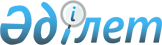 Ведомстволық статистикалық байқаулардың нысандарын бекіту туралыҚазақстан Республикасы Ұлттық Банкі Басқармасының 2023 жылғы 29 маусымдағы № 43 қаулысы. Қазақстан Республикасының Әділет министрлігінде 2023 жылғы 12 шiлдеде № 33070 болып тіркелді
      "Мемлекеттік статистика туралы" Қазақстан Республикасы Заңының 13-бабы бірінші бөлігінің 2-1) тармақшасына сәйкес Қазақстан Республикасы Ұлттық Банкінің Басқармасы ҚАУЛЫ ЕТЕДІ:
      1. Мыналар:
      1) осы қаулыға 1-қосымшаға сәйкес "Бейрезиденттерге қойылатын қаржылық талаптар және олардың алдындағы міндеттемелер туралы есеп" ведомстволық статистикалық байқаудың статистикалық нысаны (индексі 1-ТБ, кезеңділігі тоқсандық);
      2) осы қаулыға 2-қосымшаға сәйкес "Бейрезиденттерден алынған (бейрезиденттерге ұсынылған) көлік қызметтері туралы есеп" ведомстволық статистикалық байқаудың статистикалық нысаны (индексі 2-ТБ, кезеңділігі тоқсандық);
      3) осы қаулыға 3-қосымшаға сәйкес "Бейрезиденттерден алынған (бейрезиденттерге ұсынылған) теміржол көлігі қызметтері туралы есеп" ведомстволық статистикалық байқаудың статистикалық нысаны (индексі 3-ТБ, кезеңділігі тоқсандық);
      4) осы қаулыға 4-қосымшаға сәйкес "Бейрезидент көлік кәсіпорындарының атынан жүзеге асырылған операциялар туралы есеп" ведомстволық статистикалық байқаудың статистикалық нысаны (индексі 4-ТБ, кезеңділігі тоқсандық);
      5) осы қаулыға 5-қосымшаға сәйкес "Бейрезидент көлік кәсіпорындарына ұсынылған қызметтер туралы есеп" ведомстволық статистикалық байқаудың статистикалық нысаны (индексі 5-ТБ, кезеңділігі тоқсандық);
      6) осы қаулыға 6-қосымшаға сәйкес "Мемлекеттік басқару секторының халықаралық операциялары, сыртқы активтері және міндеттемелері туралы есеп" ведомстволық статистикалық байқаудың статистикалық нысаны (индексі 7-ТБ, кезеңділігі тоқсандық);
      7) осы қаулыға 7-қосымшаға сәйкес "Бейрезиденттерге қойылатын қаржылық талаптардың және олардың алдындағы міндеттемелердің жай-күйі туралы есеп" ведомстволық статистикалық байқаудың статистикалық нысаны (индексі 9-ТБ, кезеңділігі тоқсандық):
      8) осы қаулыға 8-қосымшаға сәйкес "Бейрезиденттермен халықаралық операциялар туралы есеп" ведомстволық статистикалық байқаудың статистикалық нысаны (индексі 10-ТБ, кезеңділігі тоқсандық);
      9) осы қаулыға 9-қосымшаға сәйкес "Жалпы сақтандыру" саласы бойынша бейрезиденттерді сақтандыру (қайта сақтандыру) және бейрезиденттердің тәуекелдерін қайта сақтандыру туралы есеп" ведомстволық статистикалық байқаудың статистикалық нысаны (индексі 11-ТБ-ЖС, кезеңділігі тоқсандық);
      10) осы қаулыға 10-қосымшаға сәйкес "Мемлекеттік, мемлекет кепілдік берген сыртқы қарыздар және Қазақстан Республикасының кепілдемесімен тартылған қарыздар туралы есеп" ведомстволық статистикалық байқаудың статистикалық нысаны (индексі 14-ТБ, кезеңділігі тоқсандық);
      11) осы қаулыға 11-қосымшаға сәйкес "Бейрезиденттермен бағалы қағаздар бойынша халықаралық операциялар туралы есеп" ведомстволық статистикалық байқаудың статистикалық нысаны (индексі 15-ТБ, кезеңділігі тоқсандық);
      12) осы қаулыға 12-қосымшаға сәйкес "Бейрезиденттерге берілген кредиттер туралы есеп" ведомстволық статистикалық байқаудың статистикалық нысаны (индексі 17-ТБ, кезеңділігі тоқсандық);
      13) осы қаулыға 13-қосымшаға сәйкес "Кәсіпорындарды төлем балансы бойынша тексеру сауалнамасы" ведомстволық статистикалық байқаудың статистикалық нысаны (индексі ТБЗ-1, кезеңділігі Қазақстан Республикасы Ұлттық Банкі аумақтық филиалының сұратуы бойынша);
      14) осы қаулыға 14-қосымшаға сәйкес "Өмірді сақтандыру" саласы бойынша бейрезиденттерді сақтандыру (қайта сақтандыру) және бейрезиденттердің тәуекелдерін қайта сақтандыру туралы есеп" ведомстволық статистикалық байқаудың статистикалық нысаны (индексі 11-ТБ-ӨС, кезеңділігі тоқсандық) бекітілсін.
      2. Төлем балансы департаменті (А.Б. Өскенбаев) Қазақстан Республикасының заңнамасында белгіленген тәртіппен:
      1) Заң департаментімен (А.С. Касенов) бірлесіп осы қаулыны Қазақстан Республикасының Әділет министрлігінде мемлекеттік тіркеуді;
      2) осы қаулыны ресми жарияланғаннан кейін Қазақстан Республикасы Ұлттық Банкінің ресми интернет-ресурсына орналастыруды;
      3) осы қаулы мемлекеттік тіркелгеннен кейін он жұмыс күні ішінде Заң департаментіне осы тармақтың 2) тармақшасында көзделген іс-шараның орындалуы туралы мәліметтерді ұсынуды қамтамасыз етсін.
      3. Осы қаулының орындалуын бақылау Қазақстан Республикасы Ұлттық Банкі Төрағасының орынбасары А.М. Баймағамбетовке жүктелсін.
      4. Осы қаулы алғашқы ресми жарияланған күнінен кейін күнтізбелік он күн өткен соң қолданысқа енгізіледі.
      КЕЛІСІЛДІ
      Қазақстан Республикасы 
      Қаржы министрлігі
      КЕЛІСІЛДІ
      Қазақстан Республикасы 
      Стратегиялық жоспарлау және 
      реформалар агенттігінің 
      Ұлттық статистика бюросы Мазмұны Содержание
      Толтырылған бөлімдерді/бөлімдердің
      бөліктерін көрсетіңіз (қанат белгісімен)
      Укажите (галочкой)
      заполненные разделы/части разделов Сіздің ұйымыңыздың бейрезиденттерге талаптары (Активтер) Требования Вашей организации к нерезидентам (Активы)
      1-бөлім. Сіздің ұйымыңыздың шетел компанияларында үлестік қатысуы, мың АҚШ долларымен (Активтер)
      Раздел 1. Долевое участие Вашей организации в иностранных компаниях, в тысячах долларов США (Активы)
      1.1-бөлік. Сіздің ұйымыңыздың шетелдік филиалдарын және өкілдіктерін Сіздің ұйымыңыздың қаржыландыруы (басқа ұсынылған бөлімдерге енгізілмегені)
      Часть 1.1. Финансирование Вашей организацией зарубежных филиалов и представительств Вашей организации (не включенное в другие представленные разделы)
      1.2-бөлік. Сіздің ұйымыңыздың шетелдік тікелей инвестициялау объектілерінде үлестік қатысуы (қатысу үлесі 10% және одан да көп дауыс беру құқығы бар акциялар, қатысушылардың дауыстары, инвестициялық қорлардың пайлары)
      Часть 1.2. Долевое участие Вашей организации в иностранных объектах прямого инвестирования (доля участия 10% и более голосующих акций, голосов участников, паев инвестиционных фондов)
      1.3-бөлік. Сіздің ұйымыңыздың шетелдік компанияларға үлестік қатысуы (қатысу үлесі 10%-дан төмен немесе айқындалмаған)
      Часть 1.3. Долевое участие Вашей организации в иностранных компаниях (доля участия менее 10% или не определена)
      1.3.1 Сіздің ұйымыңыздың тікелей инвесторлардың капиталына қатысуы
      1.3.1 Участие Вашей организации в капитале прямых инвесторов 
      1.3.2. Сіздің ұйымыңыздың тел ұйымдар капиталына қатысуы
      1.3.2. Участие Вашей организации в капитале сестринских организаций 
      1.3.3. Басқа бейрезиденттердің дауыс беру құқығы бар (10%-дан аз дауыс беру құқығы бар) акциялары, шетелдік инвестициялық қорлардың (10% төмен немесе айқындалмаған) акциялары/пайлары
      1.3.3. Голосующие акции (менее 10% голосующих акций) других нерезидентов, акции/паи иностранных инвестиционных фондов (менее 10% или не определено)
      1.3.4. Басқа бейрезиденттерде қатысу (акцияларға депозитарлық қолхаттарды қосқанда 10%-дан төмен қатысушылар дауысы, үлеспұлдар немесе айқындалмаған)
      1.3.4. Участие в других нерезидентах (менее 10% голосов участников, паев или не определено, включая депозитарные расписки на акции)
      2-бөлім. Сіздің ұйымыңыздың портфеліндегі бейрезиденттердің борыштық бағалы қағаздары (борыштық бағалы қағаздарға депозитарлық қолхаттарды қосқанда), вексельдері мен артықшылықты акциялары, мың АҚШ долларымен (Активтер)
      Раздел 2. Долговые ценные бумаги (включая депозитарные расписки на долговые ценные бумаги), векселя и привилегированные акции нерезидентов в портфеле Вашей организации, в тысячах долларов США (Активы)
      2.1-бөлік. Сіздің ұйымыңыздың шетелдік тікелей және жанама инвестициялау объектілері шығарған
      Часть 2.1. Выпущенные непосредственными и косвенными иностранными объектами прямого инвестирования Вашей организации
      2.2-бөлік. Сіздің ұйымыңыздың тікелей және жанама шетелдік тікелей инвесторлары шығарған
      Часть 2.2. Выпущенные непосредственными и косвенными иностранными прямыми инвесторами Вашей организации
      2.3-бөлік. Сіздің ұйымыңыздың шетелдік тел ұйымдары шығарған
      Часть 2.3. Выпущенные иностранными сестринскими организациями Вашей организации
      2.4-бөлік. Басқа бейрезиденттер шығарған
      Часть 2.4. Выпущенные другими нерезидентами
      2.4.1 Өтеу мерзімі қоса алғанда 1 (бір) жылға дейінгі барыштық бағалы қағаздар және вексельдер
      2.4.1 Долговые ценные бумаги и векселя со сроком погашения до 1 (одного) года включительно
      2.4.2 Өтеу мерзімі 1 (бір) жылдан астам артықшылықты акциялар, борыштық бағалы қағаздар және вексельдер
      2.4.2 Привилегированные акции, долговые ценные бумаги и векселя со сроком погашения более 1 (одного) года 
      3-бөлім. Сіздің ұйымыңыздың бейрезиденттерге берген сауда (коммерциялық) кредиттері мен аванстары, мың АҚШ долларымен (Активтер)
      Раздел 3. Торговые (коммерческие) кредиты и авансы, выданные Вашей организацией нерезидентам, в тысячах долларов США (Активы)
      3.1-бөлік. Сіздің ұйымыңыздың шетелдік филиалдарына
      Часть 3.1. Зарубежным филиалам Вашей организации
      3.2-бөлік. Сіздің ұйымыңыздың тікелей және жанама шетелдік тікелей инвестициялау объектілеріне
      Часть 3.2. Непосредственным и косвенным иностранным объектам прямого инвестирования Вашей организации
      3.3-бөлік. Сіздің ұйымыңыздың тікелей және жанама шетелдік тікелей инвесторларына
      Часть 3.3. Непосредственным и косвенным иностранным прямым инвесторам Вашей организации
      3.4-бөлік. Сіздің ұйымыңыздың шетелдік тел ұйымдарына
      Часть 3.4. Иностранным сестринским организациям Вашей организации
      3.5-бөлік. Басқа бейрезиденттерге
      Часть 3.5. Другим нерезидентам
      3.5.1 Өтеу мерзімі қоса алғанда 1 (бір) жылға дейін
      3.5.1 Со сроком погашения до 1 (одного) года включительно
      3.5.2 Өтеу мерзімі 1 (бір) жылдан астам
      3.5.2 Со сроком погашения более 1 (одного) года
      4-бөлім. Сіздің ұйымыңыздың бейрезиденттерге берген (қаржы лизингін қоса есептегенде) заемдары, мың АҚШ долларымен (Активтер)
      Раздел 4. Займы (включая финансовый лизинг), выданные Вашей организацией нерезидентам, в тысячах долларов США (Активы)
      4.1-бөлік. Сіздің ұйымыңыздың шетелдік филиалдарына
      Часть 4.1. Зарубежным филиалам Вашей организации
      4.2-бөлік. Сіздің ұйымыңыздың тікелей және жанама шетелдік тікелей инвестициялау объектілеріне
      Часть 4.2. Непосредственным и косвенным иностранным объектам прямого инвестирования Вашей организации
      4.3-бөлік. Сіздің ұйымыңыздың тікелей және жанама шетелдік тікелей инвесторларына
      Часть 4.3. Непосредственным и косвенным иностранным прямым инвесторам Вашей организации
      4.4-бөлік. Сіздің ұйымыңыздың шетелдік тел ұйымдарына
      Часть 4.4. Иностранным сестринским организациям Вашей организации
      4.5-бөлік. Басқа бейрезиденттерге
      Часть 4.5. Другим нерезидентам
      4.5.1 Өтеу мерзімі қоса алғанда 1 (бір) жылға дейін
      4.5.1 Со сроком погашения до 1 (одного) года включительно
      4.5.2 Өтеу мерзімі 1 (бір) жылдан астам
      4.5.2 Со сроком погашения более 1 (одного) года
      5-бөлім. Сіздің ұйымыңыздың бейрезиденттерге басқа талаптары, мың АҚШ долларымен (Активтер)
      Раздел 5. Прочие требования Вашей организации к нерезидентам, в тысячах долларов США (Активы)
      5.1-бөлік. Сіздің ұйымыңыздың қолма-қол шетел валютасы, бейрезидент банктердегі банк шоттары
      Часть 5.1. Наличная иностранная валюта, банковские счета Вашей организации в банках-нерезидентах
      5.1.1 Қолма-қол шетел валютасы, ағымдағы шоттар, талап етілмелі салымдар, өтеу мерзімі қоса алғанда 1 (бір) жылға дейін салымдар
      5.1.1 Наличная иностранная валюта, текущие счета, вклады до востребования, вклады со сроком погашения до 1 (одного) года включительно
      5.1.2 Өтеу мерзімі 1 (бір) жылдан астам салымдар
      5.1.2 Вклады со сроком погашения более 1 (одного) года
      5.2-бөлік. Туынды қаржы құралдары
      Часть 5.2. Производные финансовые инструменты
      5.2.1 Опциондар
      5.2.1 Опционы
      5.2.2 Форвардтар
      5.2.2 Форварды
      5.3-бөлік. Сіздің ұйымыңыздың шетелдегі жылжымайтын мүліктері
      Часть 5.3. Недвижимость Вашей организации за рубежом
      5.4-бөлік. Бейрезиденттерге басқа санаттарға жатпайтын басқа талаптар
      Часть 5.4. Прочие требования к нерезидентам, не включенные в другие категории
      5.4.1 Сіздің ұйымыңыздың шетелдік филиалдарына
      5.4.1 К зарубежным филиалам Вашей организации
      5.4.2 Сіздің ұйымыңыздың тікелей және жанама шетелдік тікелей инвестициялау объектілеріне
      5.4.2 К непосредственным и косвенным иностранным объектам прямого инвестирования Вашей организации
      5.4.3 Сіздің ұйымыңыздың тікелей және жанама шетелдік тікелей инвесторларына
      5.4.3 К непосредственным и косвенным иностранным прямым инвесторам Вашей организации
      5.4.4 Сіздің ұйымыңыздың шетелдік тел ұйымдарына
      5.4.4 К иностранным сестринским организациям Вашей организации
      5.4.5 Басқа бейрезиденттерге
      5.4.5 К другим нерезидентам
      5.4.5.1 Өтеу мерзімі қоса алғанда 1 (бір) жылға дейінгі
      5.4.5.1 Со сроком погашения до 1 (одного) года включительно
      5.4.5.2 Өтеу мерзімі 1 (бір) жылдан астам
      5.4.5.2 Со сроком погашения более 1 (одного) года
      6-бөлім. Бейрезиденттердің портфеліндегі Сіздің ұйымыңыз шығарған борыштық бағалы қағаздар, вексельдер, мың АҚШ долларымен (Міндеттемелер)
      Раздел 6. Долговые ценные бумаги, векселя, выпущенные Вашей организацией, находящиеся в портфеле у нерезидентов, в тысячах долларов США (Обязательства)
      7-бөлім. Бейрезиденттерден Сіздің ұйымыңыздың алған сауда (коммерциялық) кредиттері мен аванстары, мың АҚШ долларымен (Міндеттемелер)
      Раздел 7. Торговые (коммерческие) кредиты и авансы, полученные Вашей организацией от нерезидентов, в тысячах долларов США (Обязательства)
      7.1-бөлік. Сіздің ұйымыңыздың шетелдік филиалдарынан
      Часть 7.1. От зарубежных филиалов Вашей организации
      7.2-бөлік. Сіздің ұйымыңыздың тікелей және жанама шетелдік тікелей инвестициялау объектілерінен
      Часть 7.2. От непосредственных и косвенных иностранных объектов прямого инвестирования Вашей организации
      7.3-бөлік. Сіздің ұйымыңыздың тікелей және жанама шетелдік тікелей инвесторларынан
      Часть 7.3. От непосредственных и косвенных иностранных прямых инвесторов Вашей организации
      7.4-бөлік. Сіздің ұйымыңыздың шетелдік тел ұйымдарынан
      Часть 7.4. От иностранных сестринских организаций Вашей организации
      7.5-бөлік. Басқа бейрезиденттерден
      Часть 7.5. От других нерезидентов
      7.5.1 Өтеу мерзімі қоса алғанда 1 (бір) жылға дейін
      7.5.1 Со сроком погашения до 1 (одного) года включительно
      7.5.2 Өтеу мерзімі 1 (бір) жылдан астам
      7.5.2 Со сроком погашения более 1 (одного) года
      8-бөлім. Бейрезиденттерден Сіздің ұйымыңыздың алған (қаржы лизингін қоса есептегенде) заемдары, мың АҚШ долларымен (Міндеттемелер)
      Раздел 8. Займы (включая финансовый лизинг), полученные Вашей организацией от нерезидентов, в тысячах долларов США (Обязательства)
      8.1-бөлік. Қазақстан Республикасы Үкіметі кепілдік берген
      Часть 8.1. Гарантированные Правительством Республики Казахстан
      8.2-бөлік. Қазақстан Республикасы Үкіметі кепілдік бермеген
      Часть 8.2. Негарантированные Правительством Республики Казахстан
      8.2.1 Сіздің ұйымыңыздың шетелдік филиалдарынан
      8.2.1 От зарубежных филиалов Вашей организации
      8.2.2 Сіздің ұйымыңыздың тікелей және жанама шетелдік тікелей инвестициялау объектілерінен
      8.2.2 От непосредственных и косвенных иностранных объектов прямого инвестирования Вашей организации
      8.2.3 Сіздің ұйымыңыздың тікелей және жанама шетелдік тікелей инвесторларынан
      8.2.3 От непосредственных и косвенных иностранных прямых инвесторов Вашей организации
      8.2.4 Сіздің ұйымыңыздың шетелдік тел ұйымдарынан
      8.2.4 От иностранных сестринских организаций Вашей организации
      8.2.5 Басқа бейрезиденттерден
      8.2.5 От других нерезидентов
      8.2.5.1 Өтеу мерзімі қоса алғанда 1 (бір) жылға дейін
      8.2.5.1 Со сроком погашения до 1 (одного) года включительно
      8.2.5.2 Өтеу мерзімі 1 (бір) жылдан астам
      8.2.5.2 Со сроком погашения более 1 (одного) года 
      9-бөлім. Бейрезиденттер алдындағы Сіздің ұйымыңыздың басқа міндеттемелері, мың АҚШ доллары (Міндеттемелер)
      Раздел 9. Прочие обязательства Вашей организации перед нерезидентами, в тысячах долларов США (Обязательства)
      9.1-бөлік. Туынды қаржы құралдары және бейрезидент қызметкерлер үшін акцияға опциондар
      Часть 9.1. Производные финансовые инструменты и опционы на акции для сотрудников-нерезидентов
      9.1.1 Бейрезидент қызметкерлер үшін Сіздің ұйымыңыздың акциясына опциондар
      9.1.1 Опционы на акции Вашей организации для сотрудников-нерезидентов
      9.1.2 Басқа опциондар
      9.1.2 Прочие опционы
      9.1.3 Форвардтар
      9.1.3 Форварды
      9.2-бөлік. Басқа санаттарға жатпайтын басқа міндеттемелер
      Часть 9.2. Прочие обязательства, не включенные в другие категории
      9.2.1. Сіздің ұйымыңыздың шетелдік филиалдары алдындағы
      9.2.1. Перед зарубежными филиалами Вашей организации
      9.2.2 Сіздің ұйымыңыздың тікелей және жанама шетелдік тікелей инвестициялау объектілері алдындағы
      9.2.2 Перед непосредственными и косвенными иностранными объектами прямого инвестирования Вашей организации
      9.2.3 Сіздің ұйымыңыздың тікелей және жанама шетелдік тікелей инвесторлары алдындағы
      9.2.3 Перед непосредственными и косвенными иностранными прямыми инвесторами Вашей организации
      9.2.4 Сіздің ұйымыңыздың шетелдік тел ұйымдары алдындағы
      9.2.4 Перед иностранными сестринскими организациями Вашей организации
      9.2.5 Басқа бейрезиденттер алдындағы
      9.2.5 Перед другими нерезидентами
      9.2.5.1 Өтеу мерзімі қоса алғанда 1 (бір) жылға дейін
      9.2.5.1 Со сроком погашения до 1 (одного) года включительно
      9.2.5.2 Өтеу мерзімі 1 (бір) жылдан астам
      9.2.5.2 Со сроком погашения более 1 (одного) года
      10-бөлім. Бейрезиденттердің Сіздің ұйымыңыздың капиталына тура қатысуы, мың АҚШ долларымен (Капитал)
      Раздел 10. Непосредственное участие нерезидентов в капитале Вашей организации, в тысячах долларов США (Капитал)
      10.1 бөлік. Сіздің ұйымыңыздың жарғылық капиталындағы шетелдік тікелей инвестордың үлестік қатысуы (10% және одан да көп дауыс беру құқығы бар акциялар (қатысушылардың дауыстары)
      Часть 10.1 Долевое участие иностранного прямого инвестора в уставном капитале Вашей организации (10% и более голосующих акций (голосов участников)
      10.2-бөлік. Сіздің ұйымыңыздың жарғылық капиталында бейрезиденттердің үлестік қатысуы 10%-дан төмен дауыс беру құқығы бар акциялар (қатысушылар дауыстары)
      Часть 10.2. Долевое участие нерезидентов в уставном капитале Вашей организации менее 10% голосующих акций (голосов участников)
      10.2.1 Егер бейрезидент Сіздің ұйымыңыздың тікелей инвестициялау объектісі болып табылса
      10.2.1 Если нерезидент является объектом прямого инвестирования Вашей организации
      10.2.2 Егер бейрезидент Сіздің ұйымыңыздың тел ұйымы болып табылса
      10.2.2 Если нерезидент является сестринской организацией Вашей организации
      10.2.3 Басқа жағдайларда
      10.2.3 В остальных случаях 
      10.3-бөлік. Сіздің ұйымыңыздың бейрезиденттердегі артықшылықты акциялары
      Часть 10.3. Привилегированные акции Вашей организации у нерезидентов
      10.3.1 Сіздің ұйымыңыздың шетелдік тікелей инвесторлар қолындағы артықшылықты акциялары
      10.3.1 Привилегированные акции на руках у иностранных прямых инвесторов Вашей организации
      10.3.2 Сіздің ұйымыңыздың шетелдік тікелей инвестициялау объектілерінің қолындағы артықшылықты акциялары
      10.3.2 Привилегированные акции на руках у иностранных объектов прямого инвестирования Вашей организации
      10.3.3 Сіздің ұйымыңыздың шетелдік тел ұйымдарының қолындағы артықшылықты акциялары
      10.3.3 Привилегированные акции на руках у иностранных сестринских организаций Вашей организации
      10.3.4 Басқа бейрезиденттердің қолындағы артықшылықты акциялар
      10.3.4 Привилегированные акции на руках у других нерезидентов
      Электрондық пошта мекенжайы (респонденттің)
      Адрес электронной почты (респондента) _________________________________
      Ескертпе:
      Примечание:
      Мемлекеттік статистиканың тиісті органдарына анық емес алғашқы статистикалық деректерді ұсыну және алғашқы статистикалық деректерді белгіленген мерзімде ұсынбау Әкімшілік құқық бұзушылық туралы Қазақстан Республикасы Кодексінің 497-бабында көзделген әкімшілік құқық бұзушылықтар болып табылады.
      Представление недостоверных и непредставление первичных статистических данных в соответствующие органы государственной статистики в установленный срок являются административными правонарушениями, предусмотренными статьей 497 Кодекса Республики Казахстан об административных правонарушениях. "Бейрезиденттерге қойылатын қаржылық талаптар және олардың алдындағы міндеттемелер туралы есеп" Ведомстволық статистикалық байқаудың статистикалық нысанын толтыру бойынша түсіндірме (индексі 1-ТБ, кезеңділігі тоқсандық) 1-тарау. Жалпы ережелер
      1. Осы түсіндірмеде "Бейрезиденттерге қойылатын қаржылық талаптар және олардың алдындағы міндеттемелер туралы есеп" (индексі 1-ТБ, кезеңділігі тоқсандық) ведомстволық статистикалық байқаудың статистикалық нысанын (бұдан әрі – статистикалық нысан) толтыру бойынша бірыңғай талаптар айқындалады. 
      2. Статистикалық нысан "Мемлекеттік статистика туралы" Қазақстан Республикасы Заңының 13-бабы бірінші бөлігінің 2-1) тармақшасына сәйкес әзірленді.
      3. Статистикалық нысанды респонденттер тізіміне енгізілген заңды тұлғалар ұсынады. Келер жылға респонденттердің тізімін Қазақстан Республикасының Ұлттық Банкі қалыптастырады және Қазақстан Республикасы Ұлттық Банкінің ресми интернет-ресурсында орналастырады.
      4. Статистикалық нысан бойынша сұратылатын ақпарат төлем балансын, халықаралық инвестициялық позицияны қалыптастыруға және Қазақстан Республикасының сыртқы борышын бағалауға және оларды талдауға арналған.
      5. Статистикалық нысанға басшы, бас бухгалтер немесе есепке қол қоюға уәкілетті адамдар және орындаушы қол қояды. 2-тарау. Статистикалық нысанды толтыру
      6. Статистикалық нысанды толтыру кезінде келесі анықтамалар қолданылады:
      1) резиденттер:
      азаматтығына қарамастан Қазақстан Республикасында бір жылдан аса тұратын жеке тұлғалар және Қазақстаннан тыс аумақта бір жылдан кем уақытша тұратын Қазақстан Республикасының азаматтары. Қазақстан Республикасының мемлекеттік қызмет, білім алу және емделу мақсатындағы шет елдегі азаматтары олардың басқа елдердің аумағында болу мерзімдеріне қарамастан резиденттер болып табылады;
      халықаралық ұйымдарды, шетелдік елшіліктерді, консулдықтарды және басқа да дипломатиялық және ресми өкілдіктерді қоспағанда, Қазақстан Республикасының аумағындағы заңды тұлғалар;
      заңды тұлғаның құрылуысыз Қазақстан Республикасының заңнамасына сәйкес құрылған ұйымдар;
      Қазақстан Республикасының аумағынан тыс жерлердегі қазақстандық елшіліктер, консулдықтар және басқа да дипломатиялық және ресми өкілдіктер;
      осы тармақтың осы тармақшасының үшінші абзацында және 2) тармақшасының үшінші абзацында көрсетілген заңды тұлғалардың Қазақстан Республикасының аумағындағы филиалдары және өкілдіктері;
      2) бейрезиденттер:
      азаматтығына қарамастан шет елде бір жылдан астам тұратын жеке тұлғалар және Қазақстан Республикасының аумағында бір жылдан аз тұратын шетелдік азаматтар. Шет мемлекеттердің мемлекеттік қызмет, білім алу және емделу мақсатында жүрген азаматтары олардың республика аумағында болу мерзімдеріне қарамастан бейрезиденттер болып табылады;
      Қазақстан Республикасының елшіліктерін, консулдықтарын және басқа да дипломатиялық және ресми өкілдіктерін қоспағанда, басқа мемлекеттердің аумағындағы заңды тұлғалар;
      заңды тұлғаның құрылуысыз шет мемлекеттің заңнамасына сәйкес құрылған ұйымдар (қорлар, трасттар, жай серіктестіктер);
      Қазақстан Республикасының аумағындағы халықаралық ұйымдар, шетелдік елшіліктер, консулдықтар және басқа да шетелдік дипломатиялық және ресми өкілдіктер;
      1) тармақшаның үшінші абзацында және осы тармақшаның үшінші абзацында көрсетілген заңды тұлғалардың басқа мемлекеттер аумағындағы филиалдары және өкілдіктері;
      3) тел ұйым – респондентпен ортақ тікелей инвесторы бар ұйым, бірақ бұл ұйым да, респондент те бір-бірінің капиталына қатысу құралдарының 10%-на немесе одан көбіне ие болмайды;
      4) тікелей инвестор – дауыс беретін акцияларының (қатысушылар дауысының) кемінде 10%-на немесе олардың тікелей инвестициялау объектісіндегі баламасына (акционерлік емес ұйымдар үшін салымдар мен пайлар) ие жеке немесе заңды тұлға;
      5) тікелей инвестициялау объектісі – дауыс беретін акцияларының (қатысушылар дауысының) кемінде 10%-ы немесе олардың баламасы (акционерлік ұйымдар үшін салымдар мен пайлар) тікелей инвесторға тиесілі ұйым;
      6) инвестициялық қорлар – тіркеу елінің заңнамасына сәйкес құрылған акционерлік немесе инвестициялық пай қоры. Инвестициялық қорлар акцияларды немесе пайларды жария шығару жолымен қаражат тартатын ұжымдық инвестициялау құрылымы болып табылады;
      7) сауда (коммерциялық) кредиттеріне мыналар жатады:
      кредиттік келісімдерге сәйкес өндірушілердің, жеткізушілердің және мердігерлердің тауарлары мен көрсететін қызметтері;
      тауар жеткізу, жұмыс орындау және қызмет көрсету келісімшарттары негізінде жеткізушілермен, мердігерлермен (міндеттемелер бойынша) не сатушылармен және тапсырыс берушілермен (талаптар бойынша) есеп айырысу бойынша берешек;
      тауар жеткізу, жұмыс орындау және қызмет көрсету арқылы алынған (міндеттемелер бойынша) және берілген (талаптар бойынша) аванс (алдын-ала ақы).
      Бұл санаттан борыштық бағалы қағаздарда көрсетілетін айналыстағы коммерциялық вексельдер (яғни, иесі оларды өтеу мерзімінен бұрын сата алатын вексельдер) алып тасталады;
      8) басқа санатқа жатпайтын басқа да талаптар (міндеттемелер):
      сауда (коммерциялық) кредиттерге және аванс пен несиеге кірмейтін қаржы активтерін (бағалы қағаздарды, қатысу үлестерін), жылжымайтын мүлікті, материалдық емес активтерді сатып алу, сату бойынша берешек немесе аванстар;
      жарияланған, бірақ алдыңғы кезеңдерде төленбеген дивидендтер бойынша берешек немесе аванстар;
      есептелген, бірақ төленбеген салықтар бойынша, салықты төлеу мерзімін өткізіп алу үшін есептелген, бірақ төленбеген айыппұлдар мен өсімпұлдар бойынша берешек;
      соттар немесе басқа да мемлекеттік мекемелер салған есептелген, бірақ төленбеген айыппұлдар мен өсімпұлдар бойынша берешек;
      есептелген, бірақ төленбеген комиссиялық алымдар немесе қаржылық қызметтер үшін төлем болып ұсынылған алымдар бойынша үшінші тұлғаларға берешек;
      клиенттермен есеп айырысу бойынша берешек – қаржы делдалдары (брокерлер, дилерлер, басқарушы компаниялар және тағы да басқалары) үшін;
      "Бағалы қағаздардың орталық депозитарийі" АҚ, "Қазақстан қор биржасы" АҚ және "Қазпошта" АҚ клиенттері мен депоненттерінің шоттары бойынша берешек.
      7. Есепте барлық сома бүтін санмен, Америка Құрама Штаттарының (бұдан әрі – АҚШ) мың долларымен көрсетіледі. Теңгемен берілген сома АҚШ долларына ауыстырылады. Басқа да шетел валюталарында берілген сома алдымен теңгеге, содан соң АҚШ долларына ауыстырылады.
      Конвертациялау үшін қаржылық есептілікті қалыптастыру мақсатында қолданылатын валюта айырбастау бағамы пайдаланылады. Бұл ретте операцияларды конвертациялау үшін операциялар жүргізу күніне тиісті бағамдар, кіріс үшін – есепті кезеңдегі орташа есеппен алынған бағамдар, тоқсанның басындағы және соңындағы қалдықтар үшін – тиісті күннің бағамы қолданылады.
      АҚШ долларынан басқа валютамен деноминирленген қаржы операциялары мен кіріс операция жүргізу күніндегі бағам бойынша АҚШ долларына ауыстырылады. Тоқсанның басы мен соңындағы басқа валютамен деноминирленген позициялар тиісті күнгі бағам бойынша АҚШ долларына конвертацияланады.
      8. Кірістің барлық түрі жалпы негізде, яғни салықтар шегерілмей көрсетіледі.
      9. Қаржы құралдары қысқа мерзімді деп сыныпталатын револьверлік жаңартылмалы кредиттерді қоспағанда, бастапқы мерзімі бойынша қысқа мерзімді (қоса алғанда 1 (бір) жылға дейінгі) және ұзақ мерзімді (1 (бір) жылдан аса) деп сыныпталады.
      Қаржы құралы бойынша мерзімі өткен берешек қаржы құралымен бірге көрсетіледі. Қаржы құралы бойынша кіріс бойынша мерзімі өткен берешек қаржы құралы бойынша кіріспен бірге көрсетіледі.
      Қаржы құралы бойынша мерзімі өткен берешек үшін және (немесе) қаржы құралы бойынша кіріс бойынша мерзімі өткен берешек үшін айыппұлдар мен өсімпұлдар қаржы құралы бойынша кіріспен бірге көрсетіледі.
      10. Алғашқы статистикалық деректер әріптес елдер бойынша бөлініп көрсетіледі. Егер әріптес елдердің саны нысандағы бағандар санынан асып кетсе, жетпейтін бағандар қосылады.
      1-бөлімнің 1.2-бөлігінде мәліметтер бейрезидент-әріптестің атауы және оның тіркелген елі бойынша көрсетіледі. Бейрезиденттердің атауы латын әліпбиінің әріптерімен, ал атауы орыс тілінде тіркелген бейрезиденттер бойынша – орыс әліпбиінің әріптерімен жазылады.
      Егер операциялар мен позициялар (қалдықтар) көлемі әрбір жеке ел бойынша бір мың АҚШ долларынан аспаса, бірнеше елді біріктіруге және оларды "Басқа елдер" еліне жатқызуға болады.
      Егер "Қайта бағалау" және "Басқа да өзгерістер" жолдары бойынша соманы әр ел бойынша жеке бөлу мүмкін болмаса, "Басқа елдер" елі бойынша әр жолды жеке-жеке жалпы сомамен толтыруға болады.
      5-бөлімнің 5.1-бөлігінде қолма-қол еуро "Басқа елдер" елі бойынша көрсетіледі, қалған валюталар бойынша қолма-қол ақша тиісті валютаның эмитент елі бойынша көрсетіледі. Мысалы, Ресей рубліндегі қолма-қол ақша – Ресей Федерациясы елі бойынша, АҚШ долларындағы қолма-қол ақша – Америка Құрама Штаттары елі бойынша және т.б.
      Халықаралық қаржы ұйымдары "Халықаралық ұйымдар" елі бойынша көрсетіледі.
      11. Есепте респонденттің шетелдік филиалдарының бейрезиденттерге талаптары мен міндеттемелері көрсетілмейді.
      12. Есепті кезеңнің соңындағы акциялар мен басқа бағалы қағаздар нарықтық құны бойынша көрсетіледі. Акциялар мен басқа бағалы қағаздар бойынша позицияларды (қалдықтарды) бағалау үшін азаюына қарай тәртіппен мына әдістердің бірі қолданылады:
      тиісті күнгі орташа нарықтық бағасы бойынша (қор нарықтарындағы сату бағасы мен сатып алу бағасы арасындағы);
      жақын арада жүргізілген операцияның құны бойынша.
      Нарықтық құнды бағалауда қиындықтар туындаған жағдайда мәліметтер баланстық құны бойынша көрсетіледі.
      Акциялармен және басқа бағалы қағаздармен операциялар мәміленің нақты бағасы бойынша көрсетіледі.
      10-бөлімнің 10.1-бөлігінде 2211036-жолы бойынша ақпарат бар болған кезде есепті кезең соңындағы ұйымыңыздың бейрезиденттің үлесіне келетін нарықтық құны көрсетіледі.
      13. Активтер (Міндеттемелер, Капитал) бойынша "Операциялар нәтижесінде ұлғаюы" жолы бойынша мыналар көрсетіледі:
      бағалы қағаздар, капиталға қатысу үлестері жағдайында (1111002, 1211002, 1311002, 1412002, 1414002, 1122002, 1222002, 1322002, 1422102, 1422202, 2422202, 2211002, 2111002, 2311002, 2411002, 2213002, 2113002, 2313002, 2413002-жолдарының кодтары) – сатып алу (сату), оның ішінде бағалы қағаздардың бастапқы және қайталама нарықтарында, бағалы қағаздарды сыйға, мұрагерлікке алу (беру), басқа да қаржы құралын бағалы қағаздарға және (немесе) қатысу үлесіне айырбастау (бағалы қағаздарды және (немесе) қатысу үлестерін басқа да қаржы құралына айырбастау);
      қолма-қол шетел валютасы, бейрезидент банктерде ұйымның банк шоттары бар болған жағдайда (1426102, 1426202-жолдарының кодтары) – кассада қолма-қол шетел валютасының ұлғаюы, Сіздің ұйымыңыздың атына ашылған ағымдағы шоттарды, салымдарды, депозиттерді қосқанда банк шоттарына қаражаттың түсуі;
      сауда (коммерциялық) кредиттер, аванстар мен заемдар жағдайында (1024002, 1124002, 1224002, 1324002, 1424102, 1424202, 1025002, 1125002, 1225002, 1325002, 1425102, 1425202, 2024002, 2124002, 2224002, 2324002, 2424102, 2424202, 2025002, 2125002, 2225002, 2325002, 2425102, 2425202, 2428202-жолдарының кодтары) – материалдық (тауар) және қаржылық құндылықтарды және қызметтерді мерзімін ұзартып (кредитке) беру (алу), қысқа мерзімдіден ұзақ мерзімді берешекке ұзарту, сыйақыны капиталдандыру (сыйақыны борыштың негізгі сомасына жатқызу), басқа да қаржы құралын берешекке айырбастау;
      туынды қаржы құралдары жағдайында (1431002, 1432002, 2431002, 2432002, 2433002-жолдарының кодтары) – опциондар бойынша сыйақылар төлеу, форвардтық (фьючерстік) келісімшарттар бойынша іске асырылған пайда.
      Активтер (Міндеттемелер, Капитал) бойынша "Операциялар нәтижесінде азаюы" жолы бойынша мыналар көрсетіледі:
      бағалы қағаздар, капиталға қатысу үлестері жағдайында (1111003, 1211003, 1311003, 1412003, 1414003, 1122003, 1222003, 1322003, 1422103, 1422203, 2422203, 2211003, 2111003, 2311003, 2411003, 2213003, 2113003, 2313003, 2413003-жолдарының кодтары) – қайталама нарықта сатып алу (сату), эмитенттің өтеуі, бағалы қағаздарды сыйға, мұрагерлікке беру (алу), бағалы қағаздарды және (немесе) қатысу үлестерін басқа қаржы құралына айырбастау (басқа қаржы құралын бағалы қағаздарға және (немесе) қатысу үлестеріне айырбастау);
      қолма-қол шетел валютасы, бейрезидент банктерде Сіздің ұйымыңыздың банк шоттары бар болған жағдайда (1426103, 1426203-жолдарының кодтары) – кассада қолма-қол шетел валютасының азаюы, Сіздің ұйымыңыздың атына ашылған ағымдағы шоттарды, салымдарды, депозиттерді қосқанда банк шоттарында қаражаттың азаюы;
      сауда (коммерциялық) кредиттер, аванстар мен заемдар жағдайында (1024003, 1124003, 1224003, 1324003, 1424103, 1424203, 1025003, 1125003, 1225003, 1325003, 1425103, 1425203, 2024003, 2124003, 2224003, 2324003, 2424103, 2424203, 2025003, 2125003, 2225003, 2325003, 2425103, 2425203, 2428203-жолдарының кодтары) – борыштың негізгі сомасы бойынша төлемдер, қысқа мерзімдіден ұзақ мерзімді берешекке ұзарту, берешекті басқа қаржы құралына айырбастау;
      туынды қаржы құралдары жағдайында (1431003, 1432003, 2431003, 2432003, 2433003-жолдарының кодтары) – опциондық немесе форвардтық (фьючерстік) келісімшарттың талаптарын орындау (яғни базалық активті орындау бағасымен нақты жеткізу немесе сол сәттегі нарықтағы базалық активтің бағасы мен орындау бағасы арасындағы айырмашылық негізінде қолма-қол ақшамен есептеу).
      14. "Қайта бағалау" барлық жолдары бойынша валюталар бағамының, қаржы құралы бағасының өзгеруі нәтижесінде қаржылық активтер мен міндеттемелер құнының (көлемінің) есепті кезеңдегі өзгерістері көрсетіледі.
      Валюталар бағамының ауытқуы немесе нарықтық бағалардың ауытқуы есебінен құнды қайта бағалау нетто-негізде көрсетіледі және ол оң мәнді де, сол мәнді де құрауы мүмкін.
      15. "Басқа өзгерістер" барлық жолдары бойынша қаржылық активтер мен міндеттемелер құнының (көлемінің) операциялар немесе қайта бағалаудан басқа себептерге негізделген есепті кезеңдегі өзгерістері көрсетіледі. 
      Оларға экономикалық туындау және активтердің шығып қалуы нәтижесіндегі өзгерістер, интитуционалдық бірліктердің резиденттік тиістілігінің өзгеруінен және (немесе) интитуционалдық бірліктердің байланыстылығының өзгеруінен туындаған қаржы активтеріндегі өзгеріс жатады. Кредитордың берешекті біржақты тәртіппен "баланстан тыс" есептен шығаруы есебінен, Қазақстан Республикасының резиденттері арасындағы борышты талап етуді иеліктен шығару (аудару) есебінен, Қазақстан Республикасы бейрезиденттерінің бір санаттан басқа санатқа (олардың жарғылық капиталдағы үлесінің ұлғаюы немесе азаюы салдарынан) өтуі есебінен, әріптестің резиденттілігінің өзгеруі есебінен және тағы басқа жекелеген қаржы құралдары бойынша позицияның өзгеруі.
      Қазақстан Республикасы бейрезиденттерінің арасындағы талаптарды басқаға беру (борышты аудару) осы бейрезиденттердің елдері бойынша "Басқа да өзгерістер" жолы бойынша көрсетіледі.
      Сонымен қатар "Басқа да өзгерістерде" есепті толтыру кезінде бұған дейін жіберілген қателердің түзетілуі көрсетіледі (есепті кезеңнің алдындағы кезеңнің соңындағы берешекті түзету).
      "Басқа да өзгерістер" нетто-негізде көрсетіледі және оң немесе теріс мәні болады.
      Түсініктемелерде позицияның есепті тоқсандағы басқа да өзгерістерінің барлық түрлері ашып жазылады.
      16. Бейрезиденттермен заңды тұлға құрмай бірлесіп қызмет атқару есепте қаржы құралының респонденттің бухгалтерлік есебіндегі сыныпталуына сәйкес көрсетіледі.
      17. Сақтандыру ұйымдары есепте сақтандыру резервтері туралы ақпаратты көрсетпейді.
      18. Есеп қағаз тасымалдағышта не электрондық цифрлық қолтаңбамен растау рәсімдерін сақтай отырып "ҚР ҰБ веб-порталы" автоматтандырылған ақпараттық шағын жүйесі арқылы электрондық тәсілмен ұсынылады. Бір есепті әр түрлі тәсілмен ұсынған кезде күндердің алғашқысы есепті ұсыну күні болып саналады.
      Есеп қағаз тасымалдағышта ұсынылған кезде респондент статистикалық нысанның тек ақпарат толтырылған бөлімдердің бөліктерін тапсырады. Бұл ретте статистикалық нысанның мазмұнында бөлімдердің толтырылған бөліктерінің бар болуы көрсетіледі.
      Статистикалық нысанға түзетулер (түзеулер, толықтырулар) есепті кезең аяқталғаннан кейінгі 6 (алты) ай ішінде енгізіледі. 3-тарау. Арифметикалық-логикалық бақылау
      19. Арифметикалық-логикалық бақылау:
      1) 1-бөлім. "Сіздің ұйымыңыздың шетелдік компанияларға үлестік қатысуы":
      1111006-жол = 1111001-жол + 1111002-жол – 1111003-жол + + 1111004-жол + әрбір баған үшін 1111005-жол;
      1211006-жол = 1211001-жол + 1211002-жол – 1211003 жол + + 1211004-жол + әрбір баған үшін 1211005-жол;
      1311006-жол = 1311001-жол + 1311002-жол – 1311003-жол + + 1311004-жол + әрбір баған үшін 1311005-жол;
      1412006-жол = 1412001-жол + 1412002-жол –1412003-жол + + 1412004-жол + әрбір баған үшін 1412005-жол;
      1414006-жол = 1414001-жол + 1414002-жол –1414003-жол + + 1414004-жол + әрбір баған үшін 1414005-жол;
      1111001-жол = алдыңғы кезең үшін есептің 1111006-жолы;
      1211001-жол = алдыңғы кезең үшін есептің 1211006-жолы;
      1311001-жол = алдыңғы кезең үшін есептің 1311006-жолы;
      1412001-жол = алдыңғы кезең үшін есептің 1412006-жолы;
      1414001-жол = алдыңғы кезең үшін есептің 1414006-жолы;
      2) 2-бөлім. "Сіздің ұйымыңыздың портфеліндегі бейрезиденттердің борыштық бағалы қағаздары, вексельдері мен артықшылықты акциялары":
      1122006-жол = 1122001-жол + 1122002-жол –1122003-жол + + 1122004-жол + әрбір баған үшін 1122005-жол;
      1222006-жол = 1222001-жол + 1222002-жол –1222003-жол + + 1222004-жол + әрбір баған үшін 1222005-жол;
      1322006-жол = 1322001-жол + 1322002-жол –1322003-жол + + 1322004-жол + әрбір баған үшін 1322005-жол;
      1422106-жол = 1422101-жол + 1422102-жол –1422103-жол + + 1422104-жол + әрбір баған үшін 1422105-жол;
      1422206-жол = 1422201-жол + 1422202-жол –1422203-жол + + 1422204-жол + әрбір баған үшін 1422205-жол;
      1122001-жол = алдыңғы кезең үшін есептің 1122006-жолы;
      1122011-жол = алдыңғы кезең үшін есептің 1122016-жолы;
      1222001-жол = алдыңғы кезең үшін есептің 1222006-жолы;
      1222011-жол = алдыңғы кезең үшін есептің 1222016-жолы;
      1322001-жол = алдыңғы кезең үшін есептің 1322006-жолы;
      1322011-жол = алдыңғы кезең үшін есептің 1322016-жолы;
      1422101-жол = алдыңғы кезең үшін есептің 1422106-жолы;
      1422111-жол = алдыңғы кезең үшін есептің 1422116-жолы;
      1422201-жол = алдыңғы кезең үшін есептің 1422206-жолы;
      1422211-жол = алдыңғы кезең үшін есептің 1422216-жолы;
      3) 3-бөлім. "Сіздің ұйымыңыздың бейрезидентерге берген сауда коммерциялық) кредиттері мен аванстары:
      1024006-жол = 1024001-жол + 1024002-жол –1024003-жол + + 1024004-жол + әрбір баған үшін 1024005-жол;
      1024016-жол = 1024011-жол + 1024012-жол –1024013-жол + + әрбір баған үшін 1024015-жол;
      1124006-жол = 1124001-жол + 1124002-жол –1124003-жол + + 1124004-жол + әрбір баған үшін 1124005-жол;
      1124016-жол = 1124011-жол + 1124012-жол –1124013-жол + + әрбір баған үшін 1124015-жол;
      1224006-жол = 1224001-жол + 1224002-жол –1224003-жол + + 1224004-жол + әрбір баған үшін 1224005-жол;
      1224016-жол = 1224011-жол + 1224012-жол –1224013-жол + + әрбір баған үшін 1224015-жол;
      1324006-жол = 1324001-жол + 1324002-жол –1324003-жол + + 1324004-жол + әрбір баған үшін 1324005-жол;
      1324016-жол = 1324011-жол + 1324012-жол –1324013-жол + + әрбір баған үшін 1324015-жол;
      1424106-жол = 1424101-жол + 1424102-жол –1424103-жол + + 1424104-жол + әрбір баған үшін 1424105-жол;
      1424116-жол = 1424111-жол + 1424112-жол –1424113-жол + + әрбір баған үшін 1424115-жол;
      1424206-жол = 1424201-жол + 1424202-жол –1424203-жол + + 1424204-жол + әрбір баған үшін 1424205-жол;
      1424216-жол = 1424211-жол + 1424212-жол –1424213-жол + + әрбір баған үшін 1424215-жол;
      1024001-жол = алдыңғы кезең үшін есептің 1024006-жолы;
      1024011-жол = алдыңғы кезең үшін есептің 1024016-жолы;
      1124001-жол = алдыңғы кезең үшін есептің 1124006-жолы;
      1124011-жол = алдыңғы кезең үшін есептің 1124016-жолы;
      1224001-жол = алдыңғы кезең үшін есептің 1224006-жолы;
      1224011-жол = алдыңғы кезең үшін есептің 1224016-жолы;
      1324001-жол = алдыңғы кезең үшін есептің 1324006-жолы;
      1324011-жол = алдыңғы кезең үшін есептің 1324016-жолы;
      1424101-жол = алдыңғы кезең үшін есептің 1424106-жолы;
      1424111-жол = алдыңғы кезең үшін есептің 1424116-жолы;
      1424201-жол = алдыңғы кезең үшін есептің 1424206-жолы;
      1424211-жол = алдыңғы кезең үшін есептің 1424216-жолы;
      4) 4-бөлім. "Сіздің ұйымыңыздың бейрезиденттерге берген (қаржы лизингін қоса есептегенде) заемдары":
      1025006-жол = 1025001-жол + 1025002-жол –1025003-жол + + 1025004-жол + әрбір баған үшін 1025005-жол;
      1025016-жол = 1025011-жол + 1025012-жол – 1025013-жол + + әрбір баған үшін 1025015-жол;
      1125006-жол = 1125001-жол + 1125002-жол – 1125003-жол + + 1125004-жол + әрбір баған үшін 1125005-жол;
      1125016-жол = 1125011-жол + 1125012-жол – 1125013-жол + + әрбір баған үшін 1125015-жол;
      1225006-жол = 1225001-жол + 1225002-жол – 1225003-жол + + 1225004-жол + әрбір баған үшін 1225005-жол;
      1225016-жол = 1225011-жол + 1225012-жол – 1225013-жол + + әрбір баған үшін 1225015-жол;
      1325006-жол = 1325001-жол + 1325002-жол – 1325003-жол + + 1325004-жол + әрбір баған үшін 1325005-жол;
      1325016-жол = 1325011-жол + 1325012-жол – 1325013-жол + + әрбір баған үшін 1325015-жол;
      1425106-жол = 1425101-жол + 1425102-жол – 1425103-жол + + 1425104-жол + әрбір баған үшін 1425105-жол;
      1425116-жол = 1425111-жол + 1425112-жол – 1425113-жол + + әрбір баған үшін 1425115-жол;
      1425206-жол = 1425201-жол + 1425202-жол – 1425203-жол + + 1425204-жол + әрбір баған үшін 1425205-жол;
      1425216-жол = 1425211-жол + 1425212-жол – 1425213-жол + + әрбір баған үшін 1425215-жол;
      1025001-жол = алдыңғы кезең үшін есептің 1025006-жолы;
      1025011-жол = алдыңғы кезең үшін есептің 1025016-жолы;
      1125001-жол = алдыңғы кезең үшін есептің 1125006-жолы;
      1125011-жол = алдыңғы кезең үшін есептің 1125016-жолы;
      1225001-жол = алдыңғы кезең үшін есептің 1225006-жолы;
      1225011-жол = алдыңғы кезең үшін есептің 1225016-жолы;
      1325001-жол = алдыңғы кезең үшін есептің 1325006-жолы;
      1325011-жол = алдыңғы кезең үшін есептің 1325016-жолы;
      1425101-жол = алдыңғы кезең үшін есептің 1425106-жолы;
      1425111-жол = алдыңғы кезең үшін есептің 1425116-жолы;
      1425201-жол = алдыңғы кезең үшін есептің 1425206-жолы;
      1425211-жол = алдыңғы кезең үшін есептің 1425216-жолы;
      5) 5-бөлім. "Сіздің ұйымыңыздың бейрезиденттерге басқа да талаптары":
      1426106-жол = 1426101-жол + 1426102-жол – 1426103-жол + + 1426104-жол + әрбір баған үшін 1426105-жол;
      1426116-жол = 1426111-жол + 1426112-жол – 1426113-жол + + әрбір баған үшін 1426115-жол;
      1426206-жол = 1426201-жол + 1426202-жол – 1426203-жол + + 1426204-жол + әрбір баған үшін 1426205-жол;
      1426216-жол = 1426211-жол + 1426212-жол – 1426213-жол + + әрбір баған үшін 1426215-жол;
      1431006-жол = 1431001-жол + 1431002-жол – 1431003-жол + + 1431004-жол + әрбір баған үшін 1431005;
      1432006-жол = 1432001-жол + 1432002-жол – 1432003-жол + + 1432004-жол + әрбір баған үшін 1432005-жол;
      1115006-жол = 1115001-жол + 1115002-жол – 1115003-жол + + 1115004-жол + әрбір баған үшін 1115005-жол;
      1027006-жол = 1027001-жол + 1027002-жол – 1027003-жол + + 1027004-жол + әрбір баған үшін 1027005-жол;
      1027016-жол = 1027011-жол + 1027012-жол – 1027013-жол + + әрбір баған үшін 1027015-жол;
      1127006-жол = 1127001-жол + 1127002-жол – 1127003-жол + + 1127004-жол + әрбір баған үшін 1127005-жол;
      1127016-жол = 1127011-жол + 1127012-жол – 1127013-жол + + әрбір баған үшін 1127015-жол;
      1227006-жол = 1227001-жол + 1227002-жол – 1227003-жол + + 1227004-жол + әрбір баған үшін 1227005-жол;
      1227016-жол = 1227011-жол + 1227012-жол – 1227013-жол + + әрбір баған үшін 1227015-жол;
      1327006-жол = 1327001-жол + 1327002-жол – 1327003-жол + + 1327004-жол + әрбір баған үшін 1327005;
      1327016-жол = 1327011-жол + 1327012-жол – 1327013-жол + + әрбір баған үшін 1327015-жол;
      1427106-жол = 1427101-жол + 1427102-жол – 1427103-жол + + 1427104-жол + әрбір баған үшін 1427105-жол;
      1427116-жол = 1427111-жол + 1427112-жол – 1427113-жол + + әрбір баған үшін 1427115-жол;
      1427206-жол = 1427201-жол + 1427202-жол – 1427203-жол + + 1427204-жол + әрбір баған үшін 1427205-жол;
      1427216-жол = 1427211-жол + 1427212-жол – 1427213-жол + + әрбір баған үшін 1427215-жол;
      1426101-жол = алдыңғы кезең үшін есептің 1426106-жолы;
      1426111-жол = алдыңғы кезең үшін есептің 1426116-жолы;
      1426201-жол = алдыңғы кезең үшін есептің 1426206 -жолы;
      1426211-жол = алдыңғы кезең үшін есептің 1426216-жолы;
      1431001-жол = алдыңғы кезең үшін есептің 1431006-жолы;
      1432001-жол = алдыңғы кезең үшін есептің 1432006-жолы;
      1115001-жол = алдыңғы кезең үшін есептің 1115006-жолы;
      1027001-жол = алдыңғы кезең үшін есептің 1027006-жолы;
      1027011-жол = алдыңғы кезең үшін есептің 1027016-жолы;
      1127001-жол = алдыңғы кезең үшін есептің 1127006-жолы;
      1127011-жол = алдыңғы кезең үшін есептің 1127016-жолы;
      1227001-жол = алдыңғы кезең үшін есептің 1227006-жолы;
      1227011-жол = алдыңғы кезең үшін есептің 1227016-жолы;
      1327001-жол = алдыңғы кезең үшін есептің 1327006-жолы;
      1327011-жол = алдыңғы кезең үшін есептің 1327016-жолы;
      1427101-жол = алдыңғы кезең үшін есептің 1427106-жолы;
      1427111-жол = алдыңғы кезең үшін есептің 1427116-жолы;
      1427201-жол = алдыңғы кезең үшін есептің 1427206-жолы;
      1427211-жол = алдыңғы кезең үшін есептің 1427216-жолы;
      6) 6-бөлім. "Бейрезиденттер портфеліндегі Сіздің ұйымыңыздың шығарған борыштық бағалы қағаздары, вексельдері":
      2422206-жол = 2422201-жол + 2422202-жол – 2422203-жол + + 2422204-жол + әрбір баған үшін 2422205-жол;
      2422206-жол = алдыңғы кезең үшін есептің 2422201-жолы;
      2422216-жол = алдыңғы кезең үшін есептің 2422211-жолы;
      7) 7-бөлім. "Бейрезиденттерден Сіздің ұйымыңыздың алған сауда (коммерциялық) кредиттері мен аванстары":
      2024006-жол = 2024001-жол + 2024002-жол – 2024003-жол + + 2024004-жол + әрбір баған үшін 2024005-жол;
      2024016-жол = 2024011-жол + 2024012-жол – 2024013-жол + + әрбір баған үшін 2024015-жол;
      2124006-жол = 2124001-жол + 2124002-жол – 2124003-жол + + 2124004-жол + әрбір баған үшін 2124005-жол;
      2124016-жол = 2124011-жол + 2124012-жол – 2124013-жол + + әрбір баған үшін 2124015-жол;
      2224006-жол = 2224001-жол + 2224002-жол – 2224003-жол + + 2224004-жол + әрбір баған үшін 2224005-жол;
      2224016-жол = 2224011-жол + 2224012-жол – 2224013-жол + + әрбір баған үшін 2224015-жол;
      2324006-жол = 2324001-жол + 2324002-жол – 2324003-жол + + 2324004-жол + әрбір баған үшін 2324005-жол;
      2324016-жол = 2324011-жол + 2324012-жол – 2324013-жол + + әрбір баған үшін 2324015-жол;
      2424106-жол = 2424101-жол + 2424102-жол – 2424103-жол + + 2424104-жол + әрбір баған үшін 2424105-жол;
      2424116-жол = 2424111-жол + 2424112-жол – 2424113-жол + + әрбір баған үшін 2424115-жол;
      2424206-жол = 2424201-жол + 2424202-жол – 2424203-жол + + 2424204-жол + әрбір баған үшін 2424205-жол;
      2424216-жол = 2424211-жол + 2424212-жол – 2424213-жол + + әрбір баған үшін 2424215-жол;
      2024001-жол = алдыңғы кезең үшін есептің 2024006-жолы;
      2024011-жол = алдыңғы кезең үшін есептің 2024016-жолы;
      2124001-жол = алдыңғы кезең үшін есептің 2124006-жолы;
      2124011-жол = алдыңғы кезең үшін есептің 2124016-жолы;
      2224001-жол = алдыңғы кезең үшін есептің 2224006-жолы;
      2224011-жол = алдыңғы кезең үшін есептің 2224016-жолы;
      2324001-жол = алдыңғы кезең үшін есептің 2324006-жолы;
      2324011-жол = алдыңғы кезең үшін есептің 2324016-жолы;
      2424101-жол = алдыңғы кезең үшін есептің 2424106-жолы;
      2424111-жол = алдыңғы кезең үшін есептің 2424116-жолы;
      2424201-жол = алдыңғы кезең үшін есептің 2424206-жолы;
      2424211-жол = алдыңғы кезең үшін есептің 2424216-жолы;
      8) 8-бөлім. "Бейрезиденттерден Сіздің ұйымыңыздың алған (қаржы лизингін қоса есептегенде) заемдары":
      2428206-жол = 2428201-жол + 2428202-жол – 2428203-жол + + 2428204-жол + әрбір баған үшін 2428205-жол;
      2428216-жол = 2428211-жол + 2428212-жол – 2428213-жол + + әрбір баған үшін 2428215-жол;
      2025006-жол = 2025001-жол + 2025002-жол – 2025003-жол + + 2025004-жол + әрбір баған үшін 2025005-жол;
      2025016-жол = 2025011-жол + 2025012-жол – 2025013-жол + + әрбір баған үшін 2025015-жол;
      2125006-жол = 2125001-жол + 2125002-жол – 2125003-жол + + 2125004-жол + әрбір баған үшін 2125005-жол;
      2125016-жол = 2125011-жол + 2125012-жол – 2125013-жол + + әрбір баған үшін 2125015-жол;
      2225006-жол = 2225001-жол + 2225002-жол – 2225003-жол + + 2225004-жол + әрбір баған үшін 2225005-жол;
      2225016-жол = 2225011-жол + 2225012-жол – 2225013-жол + + әрбір баған үшін 2225015-жол;
      2325006-жол = 2325001-жол + 2325002-жол –2325003-жол + + 2325004-жол + әрбір баған үшін 2325005-жол;
      2325016-жол = 2325011-жол + 2325012-жол – 2325013-жол + + әрбір баған үшін 2325015-жол;
      2425106-жол = 2425101-жол + 2425102-жол – 2425103-жол + + 2425104-жол + әрбір баған үшін 2425105-жол;
      2425116-жол = 2425111-жол + 2425112-жол – 2425113-жол + + әрбір баған үшін 2425115-жол;
      2425206-жол = 2425201-жол + 2425202-жол – 2425203-жол + + 2425204-жол + әрбір баған үшін 2425205-жол;
      2425216-жол = 2425211-жол + 2425212-жол – 2425213-жол + + әрбір баған үшін 2425215-жол;
      2025001-жол = алдыңғы кезең үшін есептің 2025006-жолы;
      2025011-жол = алдыңғы кезең үшін есептің 2025016-жолы;
      2125001-жол = алдыңғы кезең үшін есептің 2125006-жолы;
      2125011-жол = алдыңғы кезең үшін есептің 2125016-жолы;
      2225001-жол = алдыңғы кезең үшін есептің 2225006-жолы;
      2225011-жол = алдыңғы кезең үшін есептің 2225016-жолы;
      2325001-жол = алдыңғы кезең үшін есептің 2325006-жолы;
      2325011-жол = алдыңғы кезең үшін есептің 2325016-жолы;
      2425101-жол = алдыңғы кезең үшін есептің 2425106-жолы;
      2425111-жол = алдыңғы кезең үшін есептің 2425116-жолы;
      2425201-жол = алдыңғы кезең үшін есептің 2425206-жолы;
      2425211-жол = алдыңғы кезең үшін есептің 2425216-жолы;
      2428201-жол = алдыңғы кезең үшін есептің 2428206-жолы;
      2428211-жол = алдыңғы кезең үшін есептің 2428216-жолы;
      9) 9-бөлім. "Бейрезиденттер алдындағы Сіздің ұйымыңыздың басқа да міндеттемелері":
      2433006-жол = 2433001-жол + 2433002-жол – 2433003-жол + + 2433004-жол + әрбір баған үшін 2433005-жол;
      2431006-жол = 2431001-жол + 2431002-жол – 2431003-жол + + 2431004-жол + әрбір баған үшін 2431005-жол;
      2432006-жол = 2432001-жол + 2432002-жол – 2432003-жол + + 2432004-жол + әрбір баған үшін 2432005-жол;
      2027006-жол = 2027001-жол + 2027002-жол – 2027003-жол + + 2027004-жол + әрбір баған үшін 2027005-жол;
      2027016-жол = 2027011-жол + 2027012-жол – 2027013-жол + + әрбір баған үшін 2027015-жол;
      2127006-жол = 2127001-жол + 2127002-жол – 2127003-жол + + 2127004-жол + әрбір баған үшін 2127005-жол;
      2127016-жол = 2127011-жол + 2127012-жол – 2127013-жол + + әрбір баған үшін 2127015-жол;
      2227006-жол = 2227001-жол + 2227002-жол – 2227003-жол + + 2227004-жол + әрбір баған үшін 2227005-жол;
      2227016-жол = 2227011-жол + 2227012-жол – 2227013-жол + + әрбір баған үшін 2227015-жол;
      2327006-жол = 2327001-жол + 2327002-жол – 2327003-жол + + 2327004-жол + әрбір баған үшін 2327005-жол;
      2327016-жол = 2327011-жол + 2327012-жол – 2327013-жол + + әрбір баған үшін 2327015-жол;
      2427106-жол = 2427101-жол + 2427102-жол – 2427103-жол + + 2427104-жол + әрбір баған үшін 2427105-жол;
      2427116-жол = 2427111-жол + 2427112-жол – 2427113-жол + + әрбір баған үшін 2427115-жол;
      2427206-жол = 2427201-жол + 2427202-жол – 2427203-жол + + 2427204-жол + әрбір баған үшін 2427205-жол;
      2427216-жол = 2427211-жол + 2427212-жол – 2427213-жол + + әрбір баған үшін 2427215-жол;
      2431001-жол = алдыңғы кезең үшін есептің 2431006-жолы;
      2432001-жол = алдыңғы кезең үшін есептің 2432006-жолы;
      2433001-жол = алдыңғы кезең үшін есептің 2433006-жолы;
      2027001-жол = алдыңғы кезең үшін есептің 2027006-жолы;
      2027011-жол = алдыңғы кезең үшін есептің 2027016-жолы;
      2127001-жол = алдыңғы кезең үшін есептің 2127006-жолы;
      2127011-жол = алдыңғы кезең үшін есептің 2127016-жолы;
      2227001-жол = алдыңғы кезең үшін есептің 2227006-жолы;
      2227011-жол = алдыңғы кезең үшін есептің 2227016-жолы;
      2327001-жол = алдыңғы кезең үшін есептің 2327006-жолы;
      2327011-жол = алдыңғы кезең үшін есептің 2327016-жолы;
      2427101-жол = алдыңғы кезең үшін есептің 2427106-жолы;
      2427111-жол = алдыңғы кезең үшін есептің 2427116-жолы;
      2427201-жол = алдыңғы кезең үшін есептің 2427206-жолы;
      2427211-жол = алдыңғы кезең үшін есептің 2427216-жолы;
      10) 10-бөлім. "Бейрезиденттердің Сіздің ұйымыңыздың капиталына тікелей қатысуы":
      2211006-жол = 2211001-жол + 2211002-жол – 2211003-жол + + 2211004-жол + әрбір баған үшін 2211005-жол;
      2211016-жол = 2211011-жол + 2211012-жол – 2211013-жол + + 2211014-жол + әрбір баған үшін 2211015-жол;
      2211026-жол = 2211021-жол + әрбір баған үшін 2211025-жол;
      2111006-жол = 2111001-жол + 2111002-жол – 2111003-жол + + 2111004-жол + әрбір баған үшін 2111005-жол;
      2311006-жол = 2311001-жол + 2311002-жол – 2311003-жол + + 2311004-жол + әрбір баған үшін 2311005-жол;
      2411006-жол = 2411001-жол + 2411002-жол – 2411003-жол + + 2411004-жол + әрбір баған үшін 2411005-жол;
      2213006-жол = 2213001-жол + 2213002-жол – 2213003-жол + + 2213004-жол + әрбір баған үшін 2213005-жол;
      2113006-жол = 2113001-жол + 2113002-жол – 2113003-жол + + 2113004-жол + әрбір баған үшін 2113005-жол;
      2313006-жол = 2313001-жол + 2313002-жол – 2313003-жол + + 2313004-жол + әрбір баған үшін 2313005-жол;
      2413006-жол = 2413001-жол + 2413002-жол – 2413003-жол + + 2413004-жол + әрбір баған үшін 2413005-жол;
      2211001-жол = алдыңғы кезең үшін есептің 2211006-жолы;
      2211011-жол = алдыңғы кезең үшін есептің 2211016-жолы;
      2211021-жол = алдыңғы кезең үшін есептің 2211026-жолы;
      2111001-жол = алдыңғы кезең үшін есептің 2111006-жолы;
      2311001-жол = алдыңғы кезең үшін есептің 2311006-жолы;
      2411001-жол = алдыңғы кезең үшін есептің 2411006-жолы;
      2213001-жол = алдыңғы кезең үшін есептің 2213006-жолы;
      2113001-жол = алдыңғы кезең үшін есептің 2113006-жолы;
      2313001-жол = алдыңғы кезең үшін есептің 2313006-жолы;
      2413001-жол = алдыңғы кезең үшін есептің 2413006-жолы.
      А-бөлік. Жүк тасымалдау1, мың Америка Құрама Штаттарының (бұдан әрі – АҚШ) доллары
      Часть А. Перевозка грузов1, тысяч долларов Соединенных Штатов Америки (далее – США)
      ________________________
      Ескертпе:
      Примечание:
      1 Мұнда және бұдан әрі көрсетілген қызметтер құны нақты төленген уақыты бойынша емес, олардың есептелген сәті (нақты қызмет көрсетілген күні) бойынша көрсетіледі.
      1 Здесь и далее стоимость оказанных услуг отражается на момент ее начисления (на дату фактического предоставления услуг), а не по времени фактической оплаты.
      Б-бөлік. Жолаушыларды тасымалдау, мың АҚШ доллары
      Часть Б. Перевозки пассажиров, тысяч долларов США
      В-бөлік. Бейрезиденттерге ұсынылған басқа көлік қызметтері, мың АҚШ доллары
      Часть В. Другие услуги транспорта, предоставленные нерезидентам, тысяч долларов США
      _________________________
      Ескертпе:
      Примечание:
      2 Қосылсын: Сіздің кәсіпорныңыздың рейсіне басқа кәсіпорындар сатқан билеттер.
      2 Включить: Билеты, проданные другими предприятиями на рейсы Вашего предприятия.
      3 Қосылсын: Бейрезиденттік көлік операторларына қызмет көрсету.
      3 Включить: Обслуживание нерезидентских транспортных операторов.
      Г-бөлік. Бейрезиденттерден алынған көлік қызметтері, мың АҚШ доллары
      Часть Г. Услуги транспорта, полученные от нерезидентов, тысяч долларов США
      Ескертпе:
      Примечание:
      Мемлекеттік статистиканың тиісті органдарына анық емес алғашқы статистикалық деректерді ұсыну және алғашқы статистикалық деректерді белгіленген мерзімде ұсынбау Әкімшілік құқық бұзушылық туралы Қазақстан Республикасы Кодексінің 497-бабында көзделген әкімшілік құқық бұзушылықтар болып табылады.
      Представление недостоверных и непредставление первичных статистических данных в соответствующие органы государственной статистики в установленный срок являются административными правонарушениями, предусмотренными статьей 497 Кодекса Республики Казахстан об административных правонарушениях. "Бейрезиденттерден алынған (бейрезиденттерге ұсынылған) көлік қызметтері туралы есеп" Ведомстволық статистикалық байқаудың статистикалық нысанын толтыру бойынша түсіндірме (индексі 2-ТБ, кезеңділігі тоқсандық) 1-тарау. Жалпы ережелер
      1. Осы түсіндірмеде "Бейрезиденттерден алынған (бейрезиденттерге ұсынылған) көлік қызметтері туралы есеп" (индексі 2-ТБ, кезеңділігі тоқсандық) ведомстволық статистикалық байқаудың статистикалық нысанын (бұдан әрі – статистикалық нысан) толтыру бойынша бірыңғай талаптар айқындалады.
      2. Статистикалық нысан "Мемлекеттік статистика туралы" Қазақстан Республикасы Заңының 13-бабы бірінші бөлігінің 2-1) тармақшасына сәйкес әзірленді.
      3. Статистикалық нысанды тасымалдауды және көлік-экспедициялық қызметтерді авиациялық, теңіз (өзен), автомобиль, құбыр арқылы жүргізу көлігімен және электр энергиясын беруді жүзеге асыратын кәсіпорындар ұсынады. 
      4. Осы статистикалық нысанда сұратылатын ақпарат Қазақстан Республикасының төлем балансын қалыптастыруға арналған.
      5. Статистикалық нысанға басшы, бас бухгалтер немесе есепке қол қоюға уәкілетті адамдар және орындаушы қол қояды. 2-тарау. Статистикалық нысанды толтыру
      6. Статистикалық нысанды толтыру кезінде келесі анықтамалар қолданылады:
      1) резиденттер:
      азаматтығына қарамастан Қазақстан Республикасында бір жылдан аса тұратын жеке тұлғалар және Қазақстаннан тыс аумақта бір жылдан кем уақытша тұратын Қазақстан Республикасының азаматтары. Қазақстан Республикасының мемлекеттік қызмет, білім алу және емделу мақсатындағы шет елдегі азаматтары олардың басқа елдердің аумағында болу мерзімдеріне қарамастан резиденттер болып табылады;
      халықаралық ұйымдарды, шетелдік елшіліктерді, консулдықтарды және басқа да дипломатиялық және ресми өкілдіктерді қоспағанда, Қазақстан Республикасының аумағындағы заңды тұлғалар;
      Қазақстан Республикасының аумағынан тыс жерлердегі қазақстандық елшіліктер, консулдықтар және басқа да дипломатиялық және ресми өкілдіктер;
      осы тармақтың осы тармақшасының үшінші абзацында және 2) тармақшасының үшінші абзацында көрсетілген заңды тұлғалардың Қазақстан Республикасының аумағындағы филиалдары және өкілдіктері;
      2) бейрезиденттер:
      азаматтығына қарамастан шет елде бір жылдан астам тұратын жеке тұлғалар және Қазақстан Республикасының аумағында бір жылдан аз тұратын шетелдік азаматтар. Шет мемлекеттердің мемлекеттік қызмет, білім алу және емделу мақсатында жүрген азаматтары олардың республика аумағында болу мерзімдеріне қарамастан бейрезиденттер болып табылады;
      Қазақстан Республикасының елшіліктерін, консулдықтарын және басқа да дипломатиялық және ресми өкілдіктерін қоспағанда, басқа мемлекеттердің аумағындағы заңды тұлғалар;
      Қазақстан Республикасының аумағындағы халықаралық ұйымдар, шетелдік елшіліктер, консулдықтар және басқа да шетелдік дипломатиялық және ресми өкілдіктер;
      1) тармақшаның үшінші абзацында және осы тармақшаның үшінші абзацында көрсетілген заңды тұлғалардың басқа мемлекеттер аумағындағы филиалдары және өкілдіктері.
      7. Көрсетілген қызметтер құны нақты төленген уақыты бойынша емес, олардың есептелген сәті (нақты қызмет көрсетілген күні) бойынша көрсетіледі.
      А бөлігінде 12 және 22-жолдар бойынша әріптес елдердің атауында жүк әкелінген (жүк жеткізілген) елдің атауы көрсетіледі.
      Б бөлігінде 70-жол бойынша кәсіпорынның рейстеріне Қазақстан Республикасында сатылған билеттердің құны; 80-жол бойынша – кәсіпорынның рейстеріне шет елдердегі өкілдіктерде сатылған билеттердің құны көрсетіледі. 70 және 80-жолдар бойынша сатылған билеттердің құны артық жүкті алып жүру (алып жүрудің белгіленген нормасынан асатын) және жолаушыға тиесілі басқа мүлікті алып жүру құнымен қоса көрсетіледі. Б бөлігіндегі 80-жолды толтырған жағдайда, Г бөлігінде 220-жол міндетті түрде толтырылады.
      8. Барлық операциялар Америка Құрама Штаттарының (бұдан әрі – АҚШ) мың долларымен көрсетіледі. Басқа да шетел валюталарындағы операциялар алдымен теңгеге, содан кейін АҚШ долларына ауыстырылады. Конвертациялау үшін Қазақстан Республикасының заңнамасына сәйкес қаржылық есептілікті қалыптастыру мақсатында қолданылатын валюта айырбастаудың нарықтық бағамы қолданылады. Бұл ретте операцияларды конвертациялау үшін операцияларды жүзеге асыру күніне тиісті бағамдар қолданылады. Теңгемен көрсетілген сомалар да операция жасалған күнгі АҚШ долларына ауыстырылады.
      9. Барлық операциялар барлық әріптес елдер бойынша бөлініп көрсетіледі. Әріптес елдердің атаулары нысанның екінші бағанынан бастап және әрі қарай көрсетіледі. Егер респонденттің әріптес елдерінің саны нысандағы бағандардың санынан асатын болса, жетпейтін бағандар қосылады.
      "Өзге қызметтер" (В бөлігі, Г бөлігі) жолдарында көрсетілетін көрсеткіштерде "Бейрезиденттермен халықаралық операциялар туралы есеп" (индексі 10-ТБ, кезеңділігі тоқсандық) статистикалық нысанында көзделген көрсеткіштер қамтылмайды.
      10. Статистикалық нысан қағаз тасымалдағышта не электрондық цифрлық қолтаңбамен растау рәсімдерін сақтай отырып "ҚР ҰБ веб-порталы" автоматтандырылған ақпараттық шағын жүйесі арқылы электрондық тәсілмен ұсынылады. Әр түрлі тәсілмен ұсынған кезде күндердің алғашқысы ұсыну күні болып саналады.
      Статистикалық нысанға түзетулер (түзеулер, толықтырулар) есепті кезең аяқталғаннан кейінгі 6 (алты) ай ішінде енгізіледі. 3-тарау. Арифметикалық-логикалық бақылау
      11. Арифметикалық-логикалық бақылау:
      1) А бөлік. Жүк тасымалдау:
      10-жол = әрбір баған үшін 11 және 12-жолдар сомасына;
      20-жол = әрбір баған үшін 21 және 22-жолдар сомасына;
      2) В бөлік. Бейрезиденттерге көрсетілген басқа көлік қызметтері:
      130-жол = әрбір баған үшін 130/1+….+130/n жолдары сомасына;
      3) Г бөлік. Бейрезиденттерден алынған көлік қызметтері:
      240-жол = әрбір баған үшін 240/1+….+240/n жолдары сомасына;
      4) егер В бөлігінде 80-жол ≠ 0 болса, онда Г бөлігінде 220-жол ≠ 0.
      А-бөлік. Жүк тасымалдау және басқа да көлік қызметтері1, мың швейцар франкі (мың Америка Құрама Штаттарының (бұдан әрі – АҚШ) доллары)
      Часть А. Грузовые перевозки и другие транспортные услуги1, тысяч швейцарских франков (тысяч долларов Соединенных Штатов Америки (далее – США))
      __________________________
      Ескертпе:
      Примечание:
      1Мұнда және бұдан әрі көрсетілген қызметтер құны нақты төленген уақыты бойынша емес, олардың есептелген сәті (нақты қызмет көрсетілген күні) бойынша көрсетіледі.
      1 Здесь и далее стоимость оказанных услуг отражается на момент ее начисления (на дату фактического предоставления услуг), а не по времени фактической оплаты.
      Б-бөлік. Жолаушы тасымалдау, мың швейцар франкі (мың АҚШ доллары)
      Часть Б. Пассажирские перевозки, тысяч швейцарских франков (тысяч долларов США)
      Ескертпе:
      Примечание:
      Мемлекеттік статистиканың тиісті органдарына анық емес алғашқы статистикалық деректерді ұсыну және алғашқы статистикалық деректерді белгіленген мерзімде ұсынбау Әкімшілік құқық бұзушылық туралы Қазақстан Республикасы Кодексінің 497-бабында көзделген әкімшілік құқық бұзушылықтар болып табылады.
      Представление недостоверных и непредставление первичных статистических данных в соответствующие органы государственной статистики в установленный срок являются административными правонарушениями, предусмотренными статьей 497 Кодекса Республики Казахстан об административных правонарушениях. "Бейрезиденттерден алынған (бейрезиденттерге ұсынылған) теміржол көлігі қызметтері туралы есеп" Ведомстволық статистикалық байқаудың статистикалық нысанын толтыру бойынша түсіндірме (индексі 3-ТБ, кезеңділігі тоқсандық) 1-тарау. Жалпы ережелер
      1. Осы түсіндірмеде "Бейрезиденттерден алынған (бейрезиденттерге ұсынылған) теміржол көлігі қызметтері туралы есеп" (индексі 3-ТБ, кезеңділігі тоқсандық) ведомстволық статистикалық байқаудың статистикалық нысанын (бұдан әрі – статистикалық нысан) толтыру бойынша бірыңғай талаптар айқындалады.
      2. Cтатистикалық нысан "Мемлекеттік статистика туралы" Қазақстан Республикасы Заңының 13-бабы бірінші бөлігінің 2-1) тармақшасына сәйкес әзірленді.
      3. Статистикалық нысанды "Қазақстан Темір Жолы" Ұлттық компаниясы" мен "Жолаушылар тасымалы" акционерлік қоғамдары, теміржол көлігі кәсіпорындары ұсынады.
      4. Осы нысанда сұратылатын ақпарат Қазақстан Республикасының төлем балансын жасауға арналған.
      5. Статистикалық нысанға басшы, бас бухгалтер немесе есепке қол қоюға уәкілетті адамдар және орындаушы қол қояды. 2-тарау. Статистикалық нысанды толтыру
      6. Статистикалық нысанды толтыру кезінде мынадай анықтамалар қолданылады:
      1) резиденттер:
      азаматтығына қарамастан Қазақстан Республикасында бір жылдан аса тұратын жеке тұлғалар және Қазақстаннан тыс аумақта бір жылдан аз уақытша тұратын Қазақстан Республикасының азаматтары. Қазақстан Республикасының мемлекеттік қызмет, білім алу және емделу мақсатында шет елде жүрген азаматтары басқа елдердің аумағында болу мерзіміне қарамастан резидент болып табылады;
      халықаралық ұйымдарды, шетелдік елшіліктерді, консулдықтарды және басқа да дипломатиялық және ресми өкілдіктерді қоспағанда, Қазақстан Республикасының аумағында орналасқан заңды тұлғалар; 
      Қазақстан Республикасынан тыс жерлерде орналасқан Қазақстанның елшіліктері, консулдықтары және басқа да дипломатиялық және ресми өкілдіктері;
      осы тармақшаның үшінші абзацында және осы тармақтың 2) тармақшасының үшінші абзацында көрсетілген заңды тұлғалардың Қазақстан Республикасының аумағында орналасқан филиалдары мен өкілдіктері;
      2) бейрезиденттер:
      азаматтығына қарамастан шет елде бір жылдан аса тұратын жеке тұлғалар және Қазақстан Республикасының аумағында бір жылдан аз уақыт тұратын шетел азаматтары. Шет мемлекеттердің мемлекеттік қызмет, білім алу және емделу мақсатында жүрген азаматтары республика аумағында болу мерзіміне қарамастан бейрезидент болып табылады.
      Қазақстан Республикасының елшіліктерін, консулдықтарын және басқа да дипломатиялық және ресми өкілдіктерін қоспағанда, басқа мемлекеттердің аумағында орналасқан заңды тұлғалар;
      Қазақстан Республикасының аумағында орналасқан халықаралық ұйымдар, шетелдік елшіліктер, консулдықтар және басқа да шетелдік дипломатиялық және ресми өкілдіктер;
      1) тармақшаның үшінші абзацында және осы тармақшаның үшінші абзацында көрсетілген заңды тұлғалардың басқа мемлекеттердің аумағында орналасқан филиалдары мен өкілдіктері.
      7. Көрсетілген қызметтің құны нақты ақы төлеу уақыты бойынша емес, оны есептеу сәтінде (қызметті нақты ұсыну күніне) көрсетіледі.
      10, 20 және 60-жолдарды "Қазақстан Темір Жолы" Ұлттық компаниясы" акционерлік қоғамы толтырады.
      Барлық операциялар мың Швейцария франкінде немесе мың Америка Құрама Штаттары (бұдан әрі – АҚШ) долларында көрсетіледі. Өзге шетел валютасындағы операциялар алдымен теңгеге, содан кейін АҚШ долларына ауыстырылады. Конвертациялау үшін Қазақстан Республикасының заңнамасына сәйкес қаржылық есептілікті қалыптастыру мақсатында қолданылатын валюта айырбастаудың нарықтық бағамдары қолданылады. Бұл ретте операцияларды конвертациялау үшін операция жасалған күнгі тиісті бағамдар пайдаланылады. Теңгемен көрсетілген сома операция жасау күні АҚШ долларына ауыстырылады.
      8. Барлық операциялар барлық әріптес елдерге бөліне отырып көрсетіледі. Әріптес елдердің атаулары нысанның екінші бағанынан және одан кейін көрсетіледі. Егер респонденттің әріптес елдерінің саны нысандағы бағандар санынан асып кетсе, жетпейтін бағандар қосылады.
      "Басқа қызметтер" (А бөлігі) жолы бойынша көрсетілетін көрсеткіштерге "Бейрезиденттермен халықаралық операциялар туралы есеп" статистикалық нысанында (индексі 10-ТБ, Кезеңділігі тоқсандық) көзделген көрсеткіштер кірмейді.
      9. Статистикалық нысан қағаз тасымалдағышта не электрондық цифрлық қолтаңбаны растау рәсімі сақтала отырып, "ҚР ҰБ Веб-порталы" автоматтандырылған ақпараттық шағын жүйесі арқылы электрондық тәсілмен ұсынылады. Әр түрлі тәсілдермен ұсынылған кезде ерте ұсынылған күн ұсыну күні болып саналады. 
      Статистикалық нысанға түзетулер (өзгертулер, толықтырулар) есепті кезең аяқталғаннан кейін 6 (алты) ай ішінде енгізіледі. 3-тарау. Арифметикалық-логикалық бақылау
      10. Арифметикалық-логикалық бақылау:
      А-бөлігі. Жүк тасымалдау және басқа көлік қызметтері:
      барлық графа үшін 40-жол = 40/1 + …. + 40/n жолдар қосындысы;
      барлық графа үшін 80-жол = 80/1 + …. + 80/n жолдар қосындысы.
      А-бөлік. Бейрезидент көлік кәсіпорындары ұсынған қызметтер1, мың Америка Құрама Штаттарының (бұдан әрі – АҚШ) доллары
      Часть А. Услуги, предоставленные транспортными предприятиями-нерезидентами1, тысяч долларов Соединенных Штатов Америки (далее – США)
      Ескертпе:
      Примечание:
      1Мұнда және бұдан әрі көрсетілген қызметтер құны нақты төленген уақыты бойынша емес, олардың есептелген сәті (нақты қызмет көрсетілген күні) бойынша көрсетіледі.
      1 Здесь и далее стоимость оказанных услуг отражается на момент ее начисления (на дату фактического предоставления услуг), а не по времени фактической оплаты.
      Б-бөлік. Бейрезидент көлік кәсіпорындарына резиденттер ұсынған тауарлар мен қызметтер, мың АҚШ доллары
      Часть Б. Товары и услуги, предоставленные резидентами транспортным предприятиям-нерезидентам, тысяч долларов США
      Түсініктеме
      Комментарий
      _________________________________________________________________________________________________
      Ескертпе:
      Примечание:
      Мемлекеттік статистиканың тиісті органдарына анық емес алғашқы статистикалық деректерді ұсыну және алғашқы статистикалық деректерді белгіленген мерзімде ұсынбау Әкімшілік құқық бұзушылық туралы Қазақстан Республикасы Кодексінің 497-бабында көзделген әкімшілік құқық бұзушылықтар болып табылады.
      Представление недостоверных и непредставление первичных статистических данных в соответствующие органы государственной статистики в установленный срок являются административными правонарушениями, предусмотренными статьей 497 Кодекса Республики Казахстан об административных правонарушениях. "Бейрезидент көлік кәсіпорындарының атынан жүзеге асырылған операциялар туралы есеп" Ведомстволық статистикалық байқаудың статистикалық нысанын толтыру бойынша түсіндірме (индексі 4-ТБ, кезеңділігі тоқсан сайын) 1-тарау. Жалпы ережелер
      1. Осы түсіндірмеде "Бейрезидент көлік кәсіпорындарының атынан жүзеге асырылған операциялар туралы есеп" (индексі 4-ТБ, кезеңділігі тоқсан сайын) ведомстволық статистикалық байқаудың статистикалық нысанын (бұдан әрі – статистикалық нысан) толтыру бойынша бірыңғай талаптар айқындалады.
      2. Cтатистикалық нысан "Мемлекеттік статистика туралы" Қазақстан Республикасы Заңының 13-бабы бірінші бөлігінің 2-1) тармақшасына сәйкес әзірленді. 
      3. Статистикалық нысанды теміржол көлігінен басқа барлық көлік түрлерінің бейрезидент көлік кәсіпорындарының өкілдері тоқсан сайын ұсынады.
      4. Осы нысанда сұратылатын ақпарат Қазақстан Республикасының төлем балансын жасауға арналған. 
      5. Статистикалық нысанға басшы, бас бухгалтер немесе есепке қол қоюға уәкілетті адамдар және орындаушы қол қояды.  2-тарау. Статистикалық нысанды толтыру
      6. Статистикалық нысанды толтыру кезінде мынадай анықтамалар қолданылады:
      1) резиденттер:
      азаматтығына қарамастан Қазақстан Республикасында бір жылдан аса тұратын жеке тұлғалар және Қазақстаннан тыс аумақта бір жылдан аз уақытша тұратын Қазақстан Республикасының азаматтары. Қазақстан Республикасының мемлекеттік қызмет, білім алу және емделу мақсатында шет елде жүрген азаматтары басқа елдердің аумағында болу мерзіміне қарамастан резидент болып табылады;
      халықаралық ұйымдарды, шетелдік елшіліктерді, консулдықтарды және басқа да дипломатиялық және ресми өкілдіктерді қоспағанда, Қазақстан Республикасының аумағында орналасқан заңды тұлғалар; 
      Қазақстан Республикасынан тыс жерлерде орналасқан Қазақстанның елшіліктері, консулдықтары және басқа да дипломатиялық және ресми өкілдіктері;
      осы тармақшаның үшінші абзацында және осы тармақтың 2) тармақшасының үшінші абзацында көрсетілген заңды тұлғалардың Қазақстан Республикасының аумағында орналасқан филиалдары мен өкілдіктері;
      2) бейрезиденттер:
      азаматтығына қарамастан шет елде бір жылдан аса тұратын жеке тұлғалар және Қазақстан Республикасының аумағында бір жылдан аз уақыт тұратын шетел азаматтары. Шет мемлекеттердің мемлекеттік қызмет, білім алу және емделу мақсатында жүрген азаматтары республика аумағында болу мерзіміне қарамастан бейрезидент болып табылады
      Қазақстан Республикасының елшіліктерін, консулдықтарын және басқа да дипломатиялық және ресми өкілдіктерін қоспағанда, басқа мемлекеттердің аумағында орналасқан заңды тұлғалар;
      Қазақстан Республикасының аумағында орналасқан халықаралық ұйымдар, шетелдік елшіліктер, консулдықтар және басқа да шетелдік дипломатиялық және ресми өкілдіктер;
      1) тармақшаның үшінші абзацында және осы тармақшаның үшінші абзацында көрсетілген заңды тұлғалардың басқа мемлекеттердің аумағында орналасқан филиалдары мен өкілдіктері.
      7. Көрсетілген қызметтің құны нақты ақы төлеу уақыты бойынша емес, оны есептеу сәтінде (қызметті нақты ұсыну күніне) көрсетіледі.
      10 және 20-жолдар бойынша артық багажды (белгіленген алып жүру нормасынан асатын) және жолаушыға тиесілі басқа мүлікті алып жүру құнын ескере отырып, сатылған билеттердің құны көрсетіледі.
      8. Барлық операциялар мың Америка Құрама Штаттары (бұдан әрі – АҚШ) долларында көрсетіледі. Өзге шетел валютасындағы операциялар алдымен теңгеге, содан кейін АҚШ долларына ауыстырылады. Конвертациялау үшін Қазақстан Республикасының заңнамасына сәйкес қаржылық есептілікті қалыптастыру мақсатында қолданылатын валюта айырбастаудың нарықтық бағамдары қолданылады. Бұл ретте операцияларды конвертациялау үшін операция жасалған күнгі тиісті бағамдар пайдаланылады. Теңгемен көрсетілген сома операция жасау күні АҚШ долларына ауыстырылады.
      Барлық операциялар барлық әріптес елдерге бөліне отырып көрсетіледі. Әріптес елдердің атаулары нысанның екінші бағанынан және одан кейін көрсетіледі. Егер респонденттің әріптес елдерінің саны нысандағы бағандар санынан асып кетсе, жетпейтін бағандар қосылады.
      9. Статистикалық нысан қағаз тасымалдағышта не электрондық цифрлық қолтаңбаны растау рәсімі сақтала отырып, "ҚР ҰБ Веб-порталы" автоматтандырылған ақпараттық шағын жүйесі арқылы электрондық тәсілмен ұсынылады. Бір статистикалық нысан әр түрлі тәсілдермен ұсынылған кезде ерте ұсынылған күн ұсыну күні болып саналады. 
      Статистикалық нысанға түзетулер (өзгертулер, толықтырулар) есепті кезең аяқталғаннан кейін 6 (алты) ай ішінде енгізіледі. 3-тарау. Арифметикалық-логикалық бақылау
      1) А бөлігі. Бейрезидент көлік кәсіпорындары ұсынатын қызметтер: 
      әрбір баған үшін 40-жол = 40/1+…+40/n жолдар қосындысы;
      2) Б бөлігі. Бейрезидент көлік кәсіпорындарына резиденттер ұсынған тауарлар мен қызметтер: 
      әрбір баған үшін 130-жол = 130/1+….+130/n жолдар қосындысы.
      Бейрезидент көлік кәсіпорындарына ұсынылған қызметтер туралы есеп1, мың Америка Құрама Штаттарының (бұдан әрі – АҚШ) доллары
      Отчет об услугах, предоставленных транспортным предприятиям-нерезидентам1, тысяч долларов Соединенных Штатов Америки (далее – США)
      Түсініктеме
      Комментарий 
      __________________________________________________________________________ 
      _________________________________________________________________________
      Ескертпе:
      Примечание:
      Мемлекеттік статистиканың тиісті органдарына анық емес алғашқы статистикалық деректерді ұсыну және алғашқы статистикалық деректерді белгіленген мерзімде ұсынбау Әкімшілік құқық бұзушылық туралы Қазақстан Республикасы Кодексінің 497-бабында көзделген әкімшілік құқық бұзушылықтар болып табылады.
      Представление недостоверных и непредставление первичных статистических данных в соответствующие органы государственной статистики в установленный срок являются административными правонарушениями, предусмотренными статьей 497 Кодекса Республики Казахстан об административных правонарушениях. "Бейрезидент көлік кәсіпорындарына ұсынылған қызметтер туралы есеп" Ведомстволық статистикалық байқаудың статистикалық нысанын толтыру бойынша түсіндірме (индексі 5 -ТБ, кезеңділігі – тоқсандық) 1-тарау. Жалпы ережелер
      1. Осы түсіндірмеде "Бейрезидент көлік кәсіпорындарына ұсынылған қызметтер туралы есеп" (индексі 5-ТБ, кезеңділігі – тоқсандық) ведомстволық статистикалық байқаудың статистикалық нысанын (бұдан әрі – статистикалық нысан) толтыру бойынша бірыңғай талаптар айқындалады.
      2. Cтатистикалық нысан "Мемлекеттік статистика туралы" Қазақстан Республикасы Заңының 13-бабы бірінші бөлігінің 2-1) тармақшасына сәйкес әзірленді. 
      3. Статистикалық нысанды қосалқы және қосымша көлік қызметімен айналысатын кәсіпорындар тоқсан сайын ұсынады. 
      4. Осы нысанда сұратылатын ақпарат Қазақстан Республикасының төлем балансын жасауға арналған. 
      5. Статистикалық нысанға басшы, бас бухгалтер немесе есепке қол қоюға уәкілетті адамдар және орындаушы қол қояды.  2-тарау. Статистикалық нысанды толтыру
      6. Статистикалық нысанды толтыру кезінде мынадай анықтамалар қолданылады:
      1) резиденттер:
      азаматтығына қарамастан Қазақстан Республикасында бір жылдан аса тұратын жеке тұлғалар және Қазақстаннан тыс аумақта бір жылдан аз уақытша тұратын Қазақстан Республикасының азаматтары. Қазақстан Республикасының мемлекеттік қызмет, білім алу және емделу мақсатында шет елде жүрген азаматтары басқа елдердің аумағында болу мерзіміне қарамастан резидент болып табылады;
      халықаралық ұйымдарды, шетелдік елшіліктерді, консулдықтарды және басқа да дипломатиялық және ресми өкілдіктерді қоспағанда, Қазақстан Республикасының аумағында орналасқан заңды тұлғалар; 
      Қазақстан Республикасынан тыс жерлерде орналасқан Қазақстанның елшіліктері, консулдықтары және басқа да дипломатиялық және ресми өкілдіктері;
      осы тармақшаның үшінші абзацында және осы тармақтың 2) тармақшасының үшінші абзацында көрсетілген заңды тұлғалардың Қазақстан Республикасының аумағында орналасқан филиалдары мен өкілдіктері;
      2) бейрезиденттер:
      азаматтығына қарамастан шет елде бір жылдан аса тұратын жеке тұлғалар және Қазақстан Республикасының аумағында бір жылдан аз уақыт тұратын шетел азаматтары. Шет мемлекеттердің мемлекеттік қызмет, білім алу және емделу мақсатында жүрген азаматтары республика аумағында болу мерзіміне қарамастан бейрезидент болып табылады.
      Қазақстан Республикасының елшіліктерін, консулдықтарын және басқа да дипломатиялық және ресми өкілдіктерін қоспағанда, басқа мемлекеттердің аумағында орналасқан заңды тұлғалар;
      Қазақстан Республикасының аумағында орналасқан халықаралық ұйымдар, шетелдік елшіліктер, консулдықтар және басқа да шетелдік дипломатиялық және ресми өкілдіктер;
      1) тармақшаның үшінші абзацында және осы тармақшаның үшінші абзацында көрсетілген заңды тұлғалардың басқа мемлекеттердің аумағында орналасқан филиалдары мен өкілдіктері.
      7. Көрсетілген қызметтің құны нақты ақы төлеу уақыты бойынша емес, оны есептеу сәтінде (қызметті нақты ұсыну күніне) көрсетіледі.
      8. Барлық операциялар мың Америка Құрама Штаттары (бұдан әрі – АҚШ) долларында көрсетіледі. Өзге шетел валютасындағы операциялар алдымен теңгеге, содан кейін АҚШ долларына ауыстырылады. Конвертациялау үшін Қазақстан Республикасының заңнамасына сәйкес қаржылық есептілікті қалыптастыру мақсатында қолданылатын валюта айырбастаудың нарықтық бағамдары қолданылады. Бұл ретте операцияларды конвертациялау үшін операция жасалған күнгі тиісті бағамдар пайдаланылады. Теңгемен көрсетілген сома операция жасау күні АҚШ долларына ауыстырылады.
      9. Барлық операциялар барлық әріптес елдерге бөліне отырып көрсетіледі. Әріптес елдердің атаулары нысанның екінші бағанынан және одан кейін көрсетіледі. Егер респонденттің әріптес елдерінің саны нысандағы бағандар санынан асып кетсе, жетпейтін бағандар қосылады.
      "Басқа да қызметтер" жолы бойынша көрсетілетін көрсеткіштерге "Бейрезиденттермен халықаралық операциялар туралы есеп" статистикалық нысанында (индексі 10-ТБ, кезеңділігі тоқсандық) көзделген көрсеткіштер кірмейді.
      10. Статистикалық нысан қағаз тасымалдағышта не электрондық цифрлық қолтаңбаны растау рәсімі сақтала отырып, "ҚР ҰБ Веб-порталы" автоматтандырылған ақпараттық шағын жүйесі арқылы электрондық тәсілмен ұсынылады. Бір статистикалық нысан әр түрлі тәсілмен ұсынылған кезде ерте ұсынылған күн ұсыну күні болып саналады. 
      Статистикалық нысанға түзетулер (өзгертулер, толықтырулар) есепті кезең аяқталғаннан кейін 6 (алты) ай ішінде енгізіледі. 3-тарау. Арифметикалық-логикалық бақылау
      11. Арифметикалық-логикалық бақылау:
      Әрбір баған үшін 70 жол = 70/1+ ….+70/n жолдар қосындысына тең. Мазмұны Содержание
      Толтырылған бөлімдерді (бөлімдердің бөліктерін) көрсетіңіз (белгімен)
      Укажите (галочкой) заполненные разделы/части разделов
      1-бөлім. Бейрезиденттерден алынған (бейрезиденттерге ұсынылған) қызметтер және трансферттер, мың Америка Құрама Штаттарының (бұдан әрі – АҚШ) доллары
      Раздел 1. Услуги и трансферты, полученные от нерезидентов (предоставленные нерезидентам), тысяч долларов Соединенных Штатов Америки (далее – США)
      А бөлігі. Ресми қызметтер
      Часть А. Официальные услуги
      Б бөлігі. Қызметтердің басқа да түрлері
      Часть Б. Прочие виды услуг
      В бөлігі. Ағымдағы және күрделі трансферттер
      Часть В. Текущие и капитальные трансферты
      2-бөлім. Бейрезиденттерге қойылатын қаржылық талаптар және олардың алдындағы міндеттемелер, мың АҚШ доллары
      Раздел 2. Финансовые требования к нерезидентам и обязательства перед ними, тысяч долларов США
      А бөлігі. Халықаралық ұйымдарға қатысу
      Часть А. Участие в международных организациях
      Б бөлігі. Бейрезиденттердің: шетелдік заңды тұлғалардың, инвестициялық қорлардың капиталына қатысу
      Часть Б. Участие в капитале нерезидентов: иностранных юридических лиц, инвестиционных фондов
      В бөлігі. Бейрезиденттерге қойылатын өзге де талаптар
      Часть В. Иные требования к нерезидентам
      Г бөлігі. Бейрезиденттер алдындағы міндеттемелер (Қазақстан Республикасы Үкіметінің ресми сыртқы қарыздарын және еурооблигацияларды қоспағанда)
      Часть Г. Обязательства перед нерезидентами (за исключением официальных внешних займов и еврооблигаций Правительства Республики Казахстан)
      Ескертпе:
      Примечание:
      Мемлекеттік статистиканың тиісті органдарына анық емес алғашқы статистикалық деректерді ұсыну және алғашқы статистикалық деректерді белгіленген мерзімде ұсынбау Әкімшілік құқық бұзушылық туралы Қазақстан Республикасы Кодексінің 497-бабында көзделген әкімшілік құқық бұзушылықтар болып табылады.
      Представление недостоверных и непредставление первичных статистических данных в соответствующие органы государственной статистики в установленный срок являются административными правонарушениями, предусмотренными статьей 497 Кодекса Республики Казахстан об административных правонарушениях. "Мемлекеттік басқару секторының халықаралық операциялары, сыртқы активтері және міндеттемелері туралы есеп" Ведомстволық статистикалық байқаудың статистикалық нысанын толтыру бойынша түсіндірме (индексі 7-ТБ, кезеңділігі тоқсандық) 1-тарау. Жалпы ережелер
      1. Осы түсіндірмеде "Мемлекеттік басқару секторының халықаралық операциялары, сыртқы активтері және міндеттемелері туралы есеп" (индексі 7-ТБ, кезеңділігі тоқсандық) ведомстволық статистикалық байқаудың статистикалық нысанын (бұдан әрі – статистикалық нысан) толтыру бойынша бірыңғай талаптар айқындалады.
      2. Cтатистикалық нысан "Мемлекеттік статистика туралы" Қазақстан Республикасы Заңының 13-бабы бірінші бөлігінің 2-1) тармақшасына сәйкес әзірленді. 
      3. Статистикалық нысанды Қазақстан Республикасының мемлекеттік басқару органдары тоқсан сайын ұсынады.
      4. Осы статистикалық нысанда сұратылатын ақпарат Қазақстан Республикасының төлем балансын жасауға арналған. 
      5. Статистикалық нысанға басшы, бас бухгалтер немесе есепке қол қоюға уәкілетті адамдар және орындаушы қол қояды.  2-тарау. Статистикалық нысанды толтыру
      6. Статистикалық нысанды толтыру кезінде мынадай анықтамалар қолданылады:
      1) резиденттер:
      азаматтығына қарамастан Қазақстан Республикасында бір жылдан аса тұратын жеке тұлғалар және Қазақстаннан тыс аумақта бір жылдан аз уақытша тұратын Қазақстан Республикасының азаматтары. Қазақстан Республикасының мемлекеттік қызмет, білім алу және емделу мақсатында шет елде жүрген азаматтары басқа елдердің аумағында болу мерзіміне қарамастан резидент болып табылады;
      халықаралық ұйымдарды, шетелдік елшіліктерді, консулдықтарды және басқа да дипломатиялық және ресми өкілдіктерді қоспағанда, Қазақстан Республикасының аумағында орналасқан заңды тұлғалар; 
      Қазақстан Республикасының заңнамасына сәйкес заңды тұлға құрмай құрылған ұйымдар;
      Қазақстан Республикасынан тыс жерлерде орналасқан Қазақстанның елшіліктері, консулдықтары және басқа да дипломатиялық және ресми өкілдіктері;
      осы тармақшаның үшінші абзацында және осы тармақтың 2) тармақшасының үшінші абзацында көрсетілген заңды тұлғалардың Қазақстан Республикасының аумағында орналасқан филиалдары мен өкілдіктері;
      2) бейрезиденттер:
      азаматтығына қарамастан шет елде бір жылдан аса тұратын жеке тұлғалар және Қазақстан Республикасының аумағында бір жылдан аз уақыт тұратын шетел азаматтары. Шет мемлекеттердің мемлекеттік қызмет, білім алу және емделу мақсатында жүрген азаматтары республика аумағында болу мерзіміне қарамастан бейрезидент болып табылады. Қазақстанда вахта әдісімен жұмысқа тартылған шетелдік мемлекеттердің азаматтары республика аумағында болу мерзіміне қарамастан бейрезидент болып табылады.
      Қазақстан Республикасының елшіліктерін, консулдықтарын және басқа да дипломатиялық және ресми өкілдіктерін қоспағанда, басқа мемлекеттердің аумағында орналасқан заңды тұлғалар;
      Қазақстан Республикасының аумағында орналасқан халықаралық ұйымдар, шетелдік елшіліктер, консулдықтар және басқа да шетелдік дипломатиялық және ресми өкілдіктер;
      1) тармақшаның үшінші абзацында және осы тармақшаның үшінші абзацында көрсетілген заңды тұлғалардың басқа мемлекеттердің аумағында орналасқан филиалдары мен өкілдіктері.
      3) қайта бағалау – есепті кезеңде валюта бағамдарының, қаржы құралы бағасының өзгеруі нәтижесінде қаржы құралы құнының (көлемінің) өзгеруі;
      4) басқа да өзгерістер – есепті кезеңде қаржы құралы құнының (көлемінің) бір жақты тәртіппен (кредитордың берешекті есептен шығаруы, әріптестің резиденттігін өзгертуі және тағы басқа) өзгеруі, сондай-ақ есепті толтырған кезде бұрын жіберілген қателерді түзету.
      Қайта бағалау және басқа да өзгерістер есепті кезеңде оң және теріс мәндерді құрауы мүмкін. Халықаралық ұйымдар (2-бөлімнің А бөлігі), бейрезидент кәсіпорындар (2-бөлімнің Б бөлігі), әріптес елдер (2-бөлімнің В және Г бөліктері) бойынша қайта бағалауды және басқа да өзгерістерді жіктеу мүмкін болмаған кезде қайта бағалауды және басқа да өзгерістерді жиынтық түрінде ғана 1-бағанда көрсетуге рұқсат етіледі.
      7. Барлық сома мың Америка Құрама Штаттары (бұдан әрі – АҚШ) долларында бүтін санмен көрсетіледі. Теңгедегі және өзге шетел валютасындағы сома АҚШ долларына ауыстырылады. Конвертациялау үшін Қазақстан Республикасының заңнамасына сәйкес қаржылық есептілікті қалыптастыру мақсатында қолданылатын валюта айырбастаудың нарықтық бағамдары қолданылады. Операцияларды конвертациялау үшін операция жасалған күнгі тиісті бағамдар пайдаланылады. Есепті кезеңнің соңындағы қорларды (қалдықтарды) конвертациялау үшін есепті кезеңнің соңындағы тиісті бағамдар қолданылады.
      8. Алғашқы статистикалық деректер барлық әріптес елдер (1-бөлім, 2-бөлімнің В және Г бөліктері), халықаралық ұйымдар (2-бөлімнің А бөлігі), бейрезидент кәсіпорындар (2-бөлімнің Б бөлігі) бойынша бөліне отырып көрсетіледі. Бұл ретте, 2-бөлімнің Б бөлігіндегі В жолында бейрезиденттің атауы, ал Г жолында – ол тіркелген ел көрсетіледі. Егер әріптес елдердің, халықаралық ұйымдардың немесе бейрезидент кәсіпорындардың саны нысанда бар бағандар санынан асатын болса, жетпейтін бағандар қосылады.
      Ел бойынша "Елдердің атауларын және олардың әкімшілік-аумақтық бөлімшелері бірліктерін белгілеуге арналған кодтар. 1-бөлім. Елдер кодтары" ҚР ҰЖ 06 ISO 3166-1-2016 Қазақстан Республикасының ұлттық сыныптауышына сәйкес елдің екі әріптік коды көрсетіледі.
      1-бөлімде халықаралық ұйымдармен операциялар "Халықаралық ұйымдар" бағанында көрсетіледі.
      9. 1-бөлімде қызметтер құны нақты ақы төлеу уақыты бойынша емес, оны есептеу сәтінде (нақты қызмет көрсетілген күніне) көрсетіледі.
      Табиғи ресурстарды жалға алу (60, 90-жолдар) жер, орман, қорықтар, су тоғандары сияқты табиғи ресурстарды уақытша пайдалануға беруді, сондай-ақ пайдалы қазбаларды өндіру және балық аулау құқығын қамтиды.
      Құрылыс қызметтері (110-жол) құрылыс учаскесін дайындау, объектілердің құрылысы, жинамалы құрылғылар мен жабдықтар монтажын қамтитын құрылыс келісімшарттарының ажырамас бөлігі болып табылатын барлық тауарлар мен көрсетілетін қызметтерді қамтиды. Бұрғылау және су ұңғымаларын салу және операторы бар құрылыс немесе бөлшектеу жабдығын жалға алу, құрылыс жобасын басқару, құрылыстық жөндеу сияқты басқа да құрылыс қызметтері қосылады.
      Басқару саласындағы көрсетілетін консультациялық қызметтер (120, 143-жолдар) жалпы басқару консультацияларын, қаржы менеджментін, кадр менеджментін, өндірістік менеджментті және басқа басқару консультацияларын; бизнес саясаты мен стратегия мәселелеріндегі консультацияларды, басшылық етуді және жедел көмекті; жұртшылықпен байланыс бойынша қызметтерді қамтиды. Құрылыс жобасына басшылық ету (құрылыс қызметтері) қосылмайды;
      Заң қызметіне (121, 144-жолдар) құқықтық кеңестер мен консультациялар; заң, сот және заңнамалық процестерде қызметтер ұсыну; фирмаларға жедел көмек көрсету; заң құжаттамасын дайындау; төрелік сот қызметі кіреді.
      Қаржылық қызметтерге (122-жол) қаржы мәмілелері бойынша делдалдардың комиссиялық сыйақысы (сақтандыру компанияларының және зейнетақы қорларының қызметтерін қоспағанда) оның ішінде: кредиттер бойынша комиссия, бағалы қағаздар нарығының кәсіби қатысушыларының комиссиясы кіреді. Сондай-ақ, басқа да қосалқы көрсетілетін қаржылық қызметтер (қаржылық консультациялар, қаржы активтерін басқару, кредиттік рейтинг қызметтері) кіреді. Депозиттер, кредиттер, несиелер және қарыздар бойынша сыйақылар қаржылық қызметтерге кірмейді.
      Телекоммуникациялық қызметтерге (125-жол) телефон, телетайп, телеграф, радиомен хабарлау, спутник байланыс, электрондық пошта, факс арқылы дыбысты, бейнені немесе басқа ақпарат беруді қамтиды, сондай-ақ, іскерлік желілік қызметтерді, телеконференцияларды, ілеспе қызметтерді, интернет және оған қолжетімділік кіреді.
      Телекоммуникациялық қызметтерге берілетін ақпараттың құны, телефон желісін орнату қызметтері (құрылыс қызметтері), компьютерлік қызметтер және дерекқордағы ақпаратқа қол жеткізу және оны пайдалану кірмейді.
      Ақпараттық қызметтерге (127, 145-жолдар) бұқаралық ақпарат құралдарына жаңалықтар, фотосуреттер және мақалалар ұсыну; дерекқорларды құру, сақтау және тарату; пошта арқылы және өзге тәсілдермен жеткізілетін мерзімдік басылымдарға тікелей жеке жазылу; кітапханалар мен архивтердің қызметтері кіреді.
      Компьютерлік қызметтерге (130-жол): тапсырыс берілген және тапсырыс берілмеген (жаппай шығарылатын), электрондық байланыс арналары (электрондық пошта) арқылы жеткізілетін бағдарламалық қамтамасыз етуді және осыған байланысты лицензияларды сату (сатып алу); техникалық құралдарды және бағдарламалық қамтамасыз етуді орнату; компьтерлік техника және бағдарламалық қамтамасыз ету саласындағы консалтинг; компьютерлерді және қосалқы құрылғыларды жөндеу және техникалық қызмет көрсету, деректерді өңдеу және оларды серверге орналастыру кіреді. Материалдық тасымалдағыштарда (дискілерде және басқа да алынып салынатын тасымалдағыштарда немесе компьютерлік жабдықтың бір бөлігі) жеткізілетін тапсырыс берілген және тапсырыс берілмеген бағдарламалық қамтамасыз ету тауарларға жатқызылады.
      Басқа санаттарға жатқызылмаған жөндеу және техникалық қызмет көрсету бойынша қызметтер (131-жол) теңіз және әуе кемелері мен басқа да көлік құралдарын, сондай-ақ басқа тауарларды күрделі және ағымдағы жөндеуді және оларға техникалық қызмет көрсетуді қамтиды.
      Көлік құралдарына қызмет көрсету жөніндегі қызметтер (135-жол) сүйретуді, лоцмандық алып өтуді, тұрақты, көлік құралдарын жинау мен тазартуды, навигациялық қолдауды, авиадиспетчерлік және өзге де порттық және ұқсас алымдарды, тиеу-түсіру жұмыстарын, сондай-ақ көлік құралына жеткізілетін тауарларды (отын, азық-түлік, борттық қорлар, балласт және бекіту материалдары) қамтиды.
      Инвестициялық мақсаттарға арналған трансферттерге (160, 190-жолдар) негізгі қорларды сатып алуға гранттар (ақшалай және заттай нысанда) кіреді және көбінесе нақты инвестициялық жобалармен (мысалы, ірі құрылыс жобаларымен) байланысты болады.
      Күрделі активтерге зиян келтіруге және басқа да бүлінулерге байланысты өтемақы төлемдеріне (170, 200-жолдар) мұнайдың ағып кетуі, қатты жарылыстар арқылы және тағы басқалай келтірілген залалды өтеу есебіндегі төлемдер кіреді.
      Күрделі активтерге залал келтіруге және басқа зақымдануларға байланысты өтемақы төлемдеріне (170, 200-жолдар) мұнайдың ағып кетуімен, қатты жарылыстармен және тағы басқа келтірілген зиянды өтеу есебіндегі төлемдер кіреді.
      10. 2-бөлімнің Б бөлігінің 340-жол коды бойынша ұйымның қатысу үлесіне келетін бейрезиденттің таза пайдасы (зияны) мынадай жолмен есептеледі: шетелдік заңды тұлғаның есепті кезеңдегі таза пайдасы (зияны) салық төленгеннен кейін ұйымның 2-бөлімнің Б бөлігінің 270-жол коды бойынша көрсетілген осы заңды тұлғаның капиталына қатысу үлесіне көбейтіледі.
      Егер осындай тәсіл заңды тұлға нысанында ұйымдастырылмаған шетелдік инвестициялық қорға қолданылатын болса, онда респондент ұйымының шетелдік инвестициялық қорға қатысу үлесіне келетін осы шетелдік инвестициялық қордың таза пайдасының (зиянының) ұқсас есебі жүзеге асырылады. 
      11. 2-бөлімнің 560-600-жолдары бойынша қолма-қол еуроны көрсету үшін "Әріптес елдердің атауы" бағандарында "Басқа елдер" көрсетіледі.
      12. 2-бөлімнің Г бөлігінен Қазақстан Республикасы Үкіметінің ресми сыртқы қарыздары және еурооблигациялары "Мемлекеттік, мемлекет кепілдік берген сыртқы қарыздар және Қазақстан Республикасының кепілдемесімен тартылған қарыздар туралы есеп" (индексі 14-ТБ) ведомстволық статистикалық байқаудың статистикалық нысанының болуына байланысты алып тасталды. 
       13. Статистикалық нысан қағаз тасымалдағышта не электрондық цифрлық қолтаңбаны растау рәсімі сақтала отырып, "ҚР ҰБ Веб-порталы" автоматтандырылған ақпараттық шағын жүйесі арқылы электрондық тәсілмен ұсынылады. Статистикалық нысан әр түрлі тәсілмен ұсынылған кезде ерте ұсынылған күн ұсыну күні болып саналады.
      Статистикалық нысанды қағаз тасымалдағыштарда ұсынған кезде статистикалық нысанның ақпарат толтырылған бөлімдерін (бөліктерін) ғана ұсынуға жол беріледі. Бұл ретте статистикалық нысанның мазмұнында толтырылған бөлімдердің (бөліктердің) болуы көрсетіледі.
      Статистикалық нысанға түзетулер (өзгертулер, толықтырулар) есепті кезең аяқталғаннан кейін 6 (алты) ай ішінде енгізіледі. 3-тарау. Арифметикалық-логикалық бақылау
      14. Арифметикалық-логикалық бақылау:
      1) 1-бөлім. Бейрезиденттерден алынған (бейрезиденттерге ұсынылған) қызметтер және трансферттер:
      әр жол үшін 1-баған = 2 + …+ n бағандарының қосындысы;
      Б-бөлігі. Әрбір баған үшін 110-жол = 111 + 117;
      2) 2-бөлім. Бейрезиденттерге қойылатын қаржылық талаптар және олардың алдындағы міндеттемелер:
      әр жол үшін 1-баған = 2 +…..+ n бағандарының қосындысы; 
      Есепті кезеңнің 230, 300, 390, 450, 510, 560, 620, 690, 750, 810-жолдары = алдыңғы кезеңнің 270, 350, 440, 500, 550, 600, 670, 740, 800, 860-жолдары;
      А бөлігі. Әрбір баған үшін 270-жол = 230 + 240 – 245 + 250 + 260; 
      Б бөлігі. Әрбір баған үшін 350-жол = 300 + 310 – 320 + 330 + 340;
      В бөлігі. Әрбір баған үшін 440-жол = 390 + 400 – 410 + 420 + 430;
      В бөлігі. Әрбір баған үшін 500-жол = 450 + 460 – 470 + 480 + 490;
      В бөлігі. Әрбір баған үшін 550-жол = 510 + 520 – 530 + 540;
      В бөлігі. Әрбір баған үшін 600-жол = 560 + 570 – 580 + 590;
      В бөлігі. Әрбір баған үшін 670-жол = 620 + 630 – 640 + 650 + 660;
      В бөлігі. Әрбір баған үшін 740-жол = 690 + 700 – 710 + 720 + 730;
      Г бөлігі. Әрбір баған үшін 800-жол = 750 + 760 – 770 + 780 + 790;
      Г бөлігі. Әрбір баған үшін 860-жол = 810 + 820 – 830 + 840 + 850.
      1-бөлім. Бейрезиденттерге қойылатын банктің талаптары, мың Америка Құрама Штаттарының (бұдан әрі – АҚШ) доллары
      Раздел 1. Требования банка к нерезидентам, тысяч долларов Соединенных Штатов Америки (далее – США)
      1-бөлік. Қолма-қол ақша, корреспонденттік шоттар және депозиттер, мың АҚШ доллары
      Часть 1. Наличные деньги, корреспондентские счета и депозиты, тысяч долларов США
      Кестенің жалғасы
      Продолжение таблицы
      2-бөлік. Сіздің Банкіңіздің шетелдік инвестициялау объектілеріне үлестік қатысуы, мың АҚШ доллары
      Часть 2. Долевое участие Вашего банка в иностранных объектах инвестирования, тысяч долларов США
      Кестенің жалғасы
      Продолжение таблицы
      3-бөлік. Бейрезиденттерге қойылатын басқа да талаптар, мың АҚШ доллары
      Часть 3. Прочие требования к нерезидентам, тысяч долларов США
      Кестенің жалғасы
      Продолжение таблицы
      2-бөлім. Бейрезиденттер алдындағы банктің міндеттемелері, мың АҚШ доллары
      Раздел 2. Обязательства банка перед нерезидентами, тысяч долларов США
      1-бөлік. Корреспонденттік шоттар және депозиттер, мың АҚШ доллары
      Часть 1. Корреспондентские счета и депозиты, тысяч долларов США
      Кестенің жалғасы 
      Продолжение таблицы
      2-бөлік. Бейрезиденттер алдындағы басқа да міндеттемелер, мың АҚШ доллары
      Часть 2. Прочие обязательства перед нерезидентами, тысяч долларов США
      Кестенің жалғасы
      Продолжение таблицы
      3-бөлім. Бейрезиденттердің банк капиталына қатысуы, мың АҚШ доллары
      Раздел 3. Участие нерезидентов в капитале банка, тысяч долларов США
      Кестенің жалғасы
      Продолжение таблицы
      4-бөлім. Банктің бейрезиденттермен ағымдағы операциялары, мың АҚШ доллары
      Раздел 4. Текущие операции банка с нерезидентами, тысяч долларов США
      Ескертпе:
      Примечание:
      Мемлекеттік статистиканың тиісті органдарына анық емес алғашқы статистикалық деректерді ұсыну және алғашқы статистикалық деректерді белгіленген мерзімде ұсынбау Әкімшілік құқық бұзушылық туралы Қазақстан Республикасы Кодексінің 497-бабында көзделген әкімшілік құқық бұзушылықтар болып табылады.
      Представление недостоверных и непредставление первичных статистических данных в соответствующие органы государственной статистики в установленный срок являются административными правонарушениями, предусмотренными статьей 497 Кодекса Республики Казахстан об административных правонарушениях. "Бейрезиденттерге қойылатын қаржылық талаптардың және олардың алдындағы міндеттемелердің жай-күйі туралы есеп" Ведомстволық статистикалық байқаудың статистикалық нысанын толтыру бойынша түсіндірме (индексі 9-ТБ, кезеңділігі тоқсандық) 1-тарау. Жалпы ережелер
      1. Осы түсіндірмеде "Бейрезиденттерге қойылатын қаржылық талаптардың және олардың алдындағы міндеттемелердің жай-күйі туралы есеп" (индексі 9-ТБ, кезеңділігі тоқсандық) ведомстволық статистикалық байқаудың статистикалық нысанын (бұдан әрі – статистикалық нысан) толтыру бойынша бірыңғай талаптар айқындалады.
      2. Статистикалық нысан "Мемлекеттік статистика туралы" Қазақстан Республикасы Заңының 13-бабы бірінші бөлігінің 2-1) тармақшасына сәйкес әзірленді.
      3. Статистикалық нысанды бейрезиденттерге қойылған қаржылық талаптары және жалпы банк жүйесі бойынша шетел валютасында және теңгеде номинирленген міндеттемелері бар банктер, Қазақстан Республикасындағы бейрезидент банктердің филиалдары (бар болса) тоқсан сайын ұсынады.
      4. Осы статистикалық нысанда сұратылған ақпарат Қазақстан Республикасының cыртқы секторының статистикасын жасауға арналған.
      5. Статистикалық нысанға басшы, бас бухгалтер немесе есепке қол қоюға уәкілетті адамдар және орындаушы қол қояды. 2-тарау. Статистикалық нысанды толтыру
      6. Статистикалық нысанды толтыру кезінде "Валюталық реттеу және валюталық бақылау туралы" Қазақстан Республикасының Заңында айқындалған мәндердегі ұғымдар пайдаланылады.
      7. Статистикалық нысан "Банктің бейрезиденттерге қоятын талаптары" деген 1-бөлім, "Банктің бейрезиденттер алдындағы міндеттемелері" деген 2-бөлім, "Бейрезиденттердің банк капиталына қатысуы" деген 3-бөлім, "Банктің бейрезиденттермен ағымдағы операциялары" деген 4-бөлімнен тұрады.
      8. Статистикалық нысан мың Америка Құрама Штаттарының (бұдан әрі – АҚШ) долларымен толтырылады.
      АҚШ долларымен көрсетілмеген сомалар операция жасалған күнгі (1, 2, 3-бөлімдердің 2, 3, 8, 9, 11-бағандары, 4-бөлімнің 1-бағаны), есепті кезеңнің соңындағы (1, 2, 3-бөлімдердің 6, 12-бағандары) бағам бойынша АҚШ долларына конвертацияланады.
      9. 1, 2, 3-бөлімдердің 1, 7-бағандарында есепті кезеңнің басындағы банк активтерінің, міндеттемелерінің, капиталының жай-күйі көрсетіледі. 1, 2, 3-бөлімдердің 6, 12-бағандарында есепті кезеңнің соңындағы банк активтерінің, міндеттемелерінің және капиталының жай-күйі көрсетіледі.
      1, 2, 3-бөлімдердің 2, 3-бағандарында қаржы құралдарымен жасалған операциялар нәтижесінде банк активтерінің, міндеттемелерінің, капиталының өзгерістері көрсетіледі.
      1, 2, 3-бөлімдердің 4, 10-бағандарында нарықтық баға деңгейлерінің ауытқуынан, сондай-ақ АҚШ долларына қатысты валюта бағамдарының ауытқуынан туындаған активтер, міндеттемелер, капитал құнының өзгерістері көрсетіледі.
      1, 2, 3-бөлімдердің 5, 11-бағандарында институционалдық бірліктер резиденттік тиесілігінің өзгеруінен туындаған активтердің экономикалық пайда болуы мен шығуы, сыныптауды (қаржы құралын, экономика секторын, қалған төлем мерзімін) қайта қарастыру, банктің бір жақты түрде берешекті "баланстан тыс" шығаруы, басқа баланстық шоттарға көшіруі, Қазақстан Республикасы резиденттері арасындағы талаптарды қайта беру (аудару) есебінен, Қазақстан Республикасы бейрезиденттерінің бір санаттан басқа санатқа көшуі (олардың жарғылық капиталдағы үлесінің ұлғаюы немесе азаюы салдарынан) есебінен, нақтылай отырып (резиденттік, экономика секторы, валюта бойынша) бір баланстық шоттан екіншісіне ауыстыру есебінен пайда болатын банк активтерінің, міндеттемелерінің, капиталының, кірісінің және шығысының басқа да өзгерістері көрсетіледі.
      1-бөлімнің 1, 3-бөліктерінің 8-бағанында, 2-бөлімде есепті кезеңде банк есептеген кіріс көрсетіледі. 1-бөлімнің 2-бөлігінің 8-бағанында бағамдық өзгерістер есебінен пайда болған таза пайданы (шығынды) қоспағанда, есепті кезеңде банктің қатысу үлесіне келетін инвестициялау объектісінің таза пайдасы (шығыны) көрсетіледі. 3-бөлімнің 8-бағанында бағамдық өзгерістер есебінен пайда болған таза пайданы (шығынды) қоспағанда, есепті кезеңде инвестордың қатысу үлесіне келетін банктің таза пайдасы (шығыны) көрсетіледі.
      1-бөлімнің 1, 3-бөліктерінің 9-бағанында банктің кіріс алуы, сыйақыны капиталдандыру көрсетіледі. 1-бөлімнің 2-бөлігінің 9-бағанында есепті кезеңде инвестициялау объектісі жариялаған, банктің қатысу үлесіне тиесілі дивидендтер көрсетіледі. 2-бөлімнің 9-бағанында банктің кірісті төлеуі, сыйақыны капиталдандыру көрсетіледі. 3-бөлімнің 9-бағанында есепті кезеңде банк жариялаған, инвестордың қатысу үлесіне тиесілі дивидендтер көрсетіледі.
      1-бөлімнің 2-бөлігінің 13-бағанында есепті кезеңде банктің инвестициялау объектісінен алған дивидендтері көрсетіледі.
      10. 1, 2, 3-бөлімдердің "Операциялар нәтижесіндегі ұлғаю" деген 2-бағаны бойынша:
      бағалы қағаздар, капиталға қатысу үлесі болған кезде – бағалы қағаздарды бастапқы және қайталама нарықтарда сатып алу (сату), бағалы қағаздарды мұра, сыйлық ретінде алу (беру), өзге қаржы құралын бағалы қағаздарға және (немесе) қатысу үлесіне айырбастау (бағалы қағаздарды және (немесе) қатысу үлесін өзге қаржы құралына айырбастау);
      кредит болған кезде – кредит ұсыну, сыйақыны капиталдандыру (сыйақыны борыштың негізгі сомасына жатқызу), өзге қаржы құралын берешекке айырбастау;
      туынды қаржы құралдары болған кезде – опцион бойынша сыйлықақыларды төлеу, форвардтық (фьючерстік) келісімшарттар бойынша іске асырылған пайда көрсетіледі.
      1, 2, 3-бөлімдердің "Операциялар нәтижесіндегі азаю" деген 3-бағаны бойынша:
      бағалы қағаздар, капиталға қатысу үлесі болған кезде – бағалы қағаздарды қайталама нарықта сатып алу (сату), эмитенттің өтеуі, бағалы қағаздарды мұра, сыйлық ретінде беру (алу), бағалы қағаздарды және (немесе) қатысу үлесін өзге қаржы құралына айырбастау (өзге қаржы құралын бағалы қағаздарға және (немесе) қатысу үлесіне айырбастау);
      кредит болған кезде – борыштың негізгі сомасы бойынша төлемдер, берешекті өзге қаржы құралына айырбастау;
      туынды қаржы құралдары болған кезде – опциондық немесе форвардтық (фьючерстік) келісімшарттың талаптарын орындау (яғни базалық активті орындау бағасы бойынша нақты жеткізу немесе сол уақытта нарықтағы базалық активтің бағасы мен орындау бағасының айырмасы негізінде қолма-қол ақшамен есептеу) көрсетіледі.
      "Кезең соңында" деген 6-баған бойынша активтер, міндеттемелер, капитал бойынша:
      бағалы қағаздар, капиталға қатысу үлесі болған кезде – нарықтық құны;
      кредит болған кезде – номиналды құны көрсетіледі.
      11. Негізгі қаржы құралы (сыйақы) бойынша пайда болған мерзімі өткен берешек негізгі қаржы құралымен (сыйақымен) бірге көрсетіледі.
      12. 1-бөлімнің 2-бөлігі, 3-бөлім әрбір бейрезидент инвестициялау объектісіне (1-бөлім), әрбір бейрезидент инвесторға (3-бөлім) бейрезиденттің елін және қатысу үлесін (%) көрсете отырып жеке толтырылады.
      1-бөлімнің 2-бөлігінің 8, 9-бағандары бейрезидент инвестициялау объектісінің қаржылық есептілігіне сәйкес (бар болса) толтырылады.
      Бұл ретте есепті кезеңде жарияланған дивидендтер (9-баған) барлық бейрезидент инвестициялау объектілері бойынша (1-бөлімнің 2-бөлігі), қатысу үлесіне қарамастан, бейрезидент инвесторлар бойынша (3-бөлім) толтырылады, ал алынатын кіріс бойынша өзге ақпарат (7, 8, 10-12-бағандар) қатысу үлесі 10% және одан көп болған кезде толтырылады.
      3-бөлімде банктегі қатысу үлесі 10%-дан кем бейрезидент инвесторлар бойынша ақпараттың болмауы бұзушылық болып табылмайды.
      13. Туынды қаржы құралдары (110, 350-жолдар) кең екі санатқа – опциондарға (варранттар қамтылатын) және форвардтық типтегі келісімшарттарға (форвардтар, фьючерстер, своптар қамтылатын) бөлінеді.
      14. 4-бөлімде банктердің бейрезиденттерден алған және банктің бейрезиденттерге көрсеткен қызметтері туралы ақпарат бейрезиденттердің елдері бойынша көрсетіледі.
      Мәліметтер статистикалық нысанға нақты төлем уақыты бойынша емес, қызмет көрсету күні бойынша (операцияларды жүзеге асыру күніне) енгізіледі. Орындалған қызметті (жұмысты) қабылдау актісіне қол қойылған күн қызмет (жұмыс) көрсету күні болып есептеледі. Егер шартта орындалған қызметті (жұмысты) қабылдау актісін жасау көзделмеген болса, шот-фактура (инвойс) ұсынылған күн қызмет көрсету күні болып есептеледі.
      Егер шартта ұзақ уақыт бойы қызмет көрсету көзделсе, ал қызмет көрсету үшін шот-фактура немесе көрсетілген қызметті (орындалған жұмысты) қабылдау-өткізу актісі жылына бір рет жасалатын болса, мұндай қызмет үшін шығысты тиісті қызмет түрлері бойынша тоқсандық кезеңділікпен есептелуіне қарай көрсету керек.
      4-бөлімнің көрсеткіштері мынадай болып толтырылады:
      1) "Компьютерлік қызметтер" деген 471-жолда тапсырыс берілген және тапсырыс берілмеген (жаппай шығарылған) бағдарламалық қамтылымды және соған байланысты лицензияларды сату (сатып алу); техникалық құралдарды және бағдарламалық қамтылымды орнату; компьютерлік техника және бағдарламалық қамтылым саласындағы консалтинг; компьютерлер мен перифериялық құрылғыларды жөндеу және техникалық қызмет көрсету, деректерді өңдеу және оларды серверге орналастыру; жүйелік және қолданбалы бағдарламалық қамтылымның түпнұсқалары мен меншік құқықтарын сатып алу және сату көрсетіледі. Компьютерлік қызметтерге бағдарламалық қамтылымды ұдайы өндіруге және (немесе) таратуға арналған лицензиялар (зияткерлік меншікті пайдалану), нақты пайдаланушы үшін әзірленбеген компьютерлік оқыту курстары (жеке тұлғаларға көрсетілетін қызметтер) үшін төлем кірмейді;
      2) "Ақпараттық қызметтер" деген 472-жолда бұқаралық ақпарат құралдарына жаңалықтар, фотосуреттер мен мақалалар ұсыну; дерекқор құру, сақтау және тарату; пошта арқылы және өзге де тәсілдермен жеткізу бар мерзімді басылымдарға тікелей жеке жазылу; кітапхана және архив қызметтері көрсетіледі;
      3) "Зияткерлік меншікті пайдалану үшін төлем" деген 473-жолда меншік құқығын (мысалы патенттер, авторлық құқықтар, сауда белгілері, технологиялық процестер, дизайн) пайдалану үшін төлем, сондай-ақ өндірілген түпнұсқалар мен прототиптерді (мысалы кітаптар мен қолжазбалар, компьютерлік бағдарламалық қамтылымдар, кинематографиялық жұмыстар, дыбыстық жазбалар) ұдайы өндіру және (немесе) тарату лицензиялары үшін төлем көрсетіледі;
      4) "Заң қызметтері" деген 474-жолда заң кеңестері мен консультациялар; заң, сот және заңнамалық процестерде қызмет көрсету; фирмаларға жедел көмек көрсету; заң құжаттамасын дайындау; төрелік сот қызметі және тағы басқалар көрсетіледі;
      5) "Бухгалтерлік, аудиторлық қызметтер" деген 475-жолда бухгалтерлік есеп, есепшілік, аудит және салық салу, қаржылық есептілікті жасау бойынша консультациялық қызметтер көрсетіледі;
      6) "Бизнес және басқару бойынша кеңес беру қызметтері" деген 476-жолда жалпы басқару кеңестері, қаржылық менеджмент, кадрлық менеджмент, өндірістік менеджмент және басқа да басқару кеңестері; бизнес саясат және стратегия мәселелерінде кеңестер, басшылық және жедел көмек; қоғаммен байланыс жөніндегі қызметтер көрсетіледі;
      7) "Жарнама және нарық конъюнктурасын зерделеу саласындағы қызметтер" деген 477-жолда жарнама агенттіктері арқылы жарнаманы жобалау, құру және маркетинг; жарнама уақытын сатып алу мен сатуды қоса алғанда, жарнаманы бұқаралық ақпарат құралдарында орналастыру; көрмелер мен сауда жәрмеңкелерін ұйымдастыру; шетелде тауарларды жарнамалау; маркетингтік зерттеулер; түрлі мәселелер бойынша қоғамдық пікірге сауалнама жүргізу көрсетіледі;
      8) "Персоналсыз жабдықтың операциялық лизингі (жалға алу)" деген 478-жолда персоналсыз жабдықты жалға алу, экипажсыз көлік құралдарын жалға алу, жылжымайтын мүлікті жалға алу көрсетіледі. Қаржылық лизинг, телекоммуникациялық желілерді немесе қуаттарды жалға алу (телекоммуникациялық қызмет), экипажы бар көлік құралдарын жалға алу (жүк немесе жолаушылар тасымалы) алып тасталады;
      9) "Мәдениет пен демалыс саласындағы қызметтер және жеке тұлғаларға арналған қызметтер" деген 479-жолда мәдени және спорттық іс-шараларды (корпоративтік немесе банк қаржыландыратын) ұйымдастыруға байланысты актерлердің, режиссерлердің және басқа да мамандардың қызметтері, сондай-ақ сырттай алынған қызметтерді қоса алғанда, жеке тұлғаларды (мысалы, банк қызметкерлерін) оқыту мен емдеу көрсетіледі;
      10) "Қаржылық қызметтер" деген 480-жолда банктің бейрезиденттерден алған қызметтері бойынша комиссиялық шығыс көрсетіледі;
      11) "Телекоммуникациялық қызметтер" деген 481-жолда телефон, телеграф байланысы мен телексті қоса алғанда, кабельдік, радиотрансляциялық, телевизиялық немесе спутниктік байланыс жүйелері арқылы дыбыстық ақпаратты, суреттерді және басқа да ақпараттық ағындарды тарату немесе беру қызметтері; байланыс желілерін, дыбысты, бейнені және деректерді беру желілерін жалға беру және оларға техникалық қызмет көрсету жөніндегі қызметтер; интернетке қолжетімділікті ұсынатын провайдерлердің қызметтері көрсетіледі;
      12) "Басқа да іскерлік қызметтер" деген 482-жолда жоғарыда аталған қызметтерге енгізілмеген бейрезиденттерден алынған қызметтер көрсетіледі;
      13) "Қаржылық қызметтер" деген 490-жолда бағалы қағаздарды сатып алу-сату жөніндегі қызметтер үшін кірісті қоспағанда, банктің бейрезиденттерге көрсеткен қызметтері бойынша комиссиялық кіріс көрсетіледі;
      14) "Бейрезиденттерге төленген салықтар" деген 495-жолда бейрезиденттердің банк кірісінен төлем көзінен шет мемлекет бюджетінің пайдасына ұстаған салықтар көрсетіледі. Мұндай салықтар бейрезиденттердің өз мемлекетінің бюджетінің пайдасына бейрезиденттер ұстаған, банкке (депозиттер, кредиттер бойынша) сыйақы төлеуден түсетін салықтар; бейрезиденттердің банктің пайдасына дивидендтер төлеуден бейрезиденттер ұстаған салықтар; банктің бейрезиденттерге қаржылық қызметтер көрсетуі нәтижесінде алынған бейрезиденттер банк кірісінен ұстаған салықтар болуы мүмкін.
      15. 1, 2, 3-бөлімдердің 6, 12-бағандары Нормативтік құқықтық актілерді мемлекеттік тіркеу тізілімінде № 6793 болып тіркелген "Екінші деңгейдегі банктердегі, ипотекалық ұйымдардағы, "Қазақстанның Даму Банкі" акционерлік қоғамындағы және Қазақстан Республикасының бейрезидент - банктердің филиалдарындағы бухгалтерлік есептің үлгі шот жоспарын бекіту туралы" Қазақстан Республикасының Ұлттық Банкі Басқармасының 2011 жылғы 31 қаңтардағы № 3 қаулысында (бұдан әрі – №3 қаулы) көзделген "Активтер" бірінші класына және "Міндеттемелер" екінші класына сәйкес толтырылады. 1, 2-бөлімдердің 8-бағаны, 4-бөлім №3 қаулыда көзделген "Кіріс" төртінші класына және "Шығыс" бесінші класына сәйкес толтырылады. Егер статистикалық нысанда көзделген жекелеген қызметтер бойынша кірісті немесе шығысты есептеу "Кіріс" төртінші класының немесе "Шығыс" бесінші класының шоттары бойынша жүргізілмесе, 4-бөлім № 3 қаулыда көзделген "Активтер" бірінші класына және "Міндеттемелер" екінші класына сәйкес толтырылады.
      16. 1, 2, 3, 6, 9, 13-бағандардағы сандардың мәні оң, 4, 5, 10, 11-бағандардағы сандардың мәні теріс болады.
      1-бөлімнің 1, 3-бөліктерінің, 2-бөлімнің 1, 2-бөліктерінің 7, 8, 12-бағандарындағы сандардың мәні оң, ал 1-бөлімнің 2-бөлігіндегі, 3-бөлімдегі сандардың мәні оң немесе теріс болады.
      17. Статистикалық нысанға түзетулер (өзгертулер, толықтырулар) есепті кезең аяқталғаннан кейін 6 (алты) ай ішінде енгізіледі.
      18. Статистикалық нысан электрондық цифрлық қолтаңбамен растау рәсімдерін сақтай отырып, "Қаржылық реттеушілік статистикалық көрсеткіштер" автоматтандырылған ақпараттық шағын жүйесі арқылы электрондық тәсілмен ұсынылады. 3-тарау. Арифметикалық-логикалық бақылау
      19. Арифметикалық-логикалық бақылау:
      1) 1, 2, 3-бөлімдердің барлық жолдары бойынша:
      1-баған = алдыңғы тоқсандағы статистикалық нысанның 6-бағаны;
      7-баған = алдыңғы тоқсандағы статистикалық нысанның 12-бағаны;
      6-баған = 1-баған + 2-баған – 3-баған + 4-баған + 5-баған;
      12-баған = 7-баған + 8-баған – 9-баған + 10-баған + 11-баған.
      2) 4-бөлімнің барлық жолдары бойынша:
      1-баған = 2-баған + 3-баған + …+ n.
      3) 1, 2, 3-бөлімдердің барлық бағандары бойынша:
      110-жол = 111-жол + 112-жол;
      250-жол = 251-жол + 253-жол + 255-жол + 257-жол;
      260-жол = 261-жол + 263-жол + 265-жол + 267-жол;
      270-жол = 271-жол + 272-жол + 273-жол + 274-жол;
      350-жол = 351-жол + 352-жол.
      4) 4-бөлімнің барлық бағандары бойынша:
      470-жол = 471-жол + 472-жол + 473-жол + 474-жол + 475-жол + 476-жол + 477-жол + 478-жол + 479-жол + 480-жол+ 481-жол + 482-жол. Мазмұны Содержание
      Толтырылған бөлімдерді (бөлімдердің бөліктерін) көрсетіңіз (белгімен)
      Укажите (галочкой) заполненные разделы (части разделов)
      1-бөлім. Қызмет көрсету бойынша операциялар (2-5 бөлімдеріне қосылмайтындары), мың Америка Құрама Штаттарының (бұдан әрі – АҚШ) доллары
      Раздел 1. Операции по оказанию услуг (не включаемые в разделы 2-5), тысяч долларов Соединенных Штатов Америки (далее – США)
      А-бөлік. Бейрезиденттерге көрсетілген қызметтер
      Часть А. Услуги, оказанные нерезидентам
      Б-бөлік. Бейрезиденттерден алынған қызметтер
      Часть Б. Услуги, полученные от нерезидентов
      В-бөлік. Бейрезиденттерге көрсетілген денсаулық сақтау қызметтері (тұтастай алғанда Қазақстан бойынша "Әлеуметтік медициналық сақтандыру қоры" акционерлік қоғамы толтырады)
      Часть В. Услуги здравоохранения, оказанные нерезидентам (заполняется акционерным обществом "Фонд социального медицинского страхования" в целом по Казахстану)
      2-бөлім. Жолаушылар көлігі қызметтері және қосалқы көлік қызметтері, мың АҚШ доллары
      Раздел 2. Услуги пассажирского транспорта и вспомогательные транспортные услуги, тысяч долларов США
      3-бөлім. Қазақстанда орналасқан халықаралық ұйымдарға, шетел елшіліктеріне, консулдықтарына және басқа да шетел дипломатиялық және ресми өкілдіктерге ұсынған тауарлары мен қызметтері, мың АҚШ доллары
      Раздел 3. Товары и услуги, оказанные находящимся в Казахстане международным организациям, иностранным посольствам, консульствам и другим иностранным дипломатическим и официальным представительствам, тысяч долларов США
      4-бөлім. Жүк көлігінің қызметтері (жүкті сақтандыруды есептемегенде), мың АҚШ доллары
      Раздел 4. Услуги грузового транспорта (без учета страхования грузов), тысяч долларов США
      5-бөлім. Материалдық емес активтермен және табиғи ресурстарды жалдаумен операциялар, мың АҚШ доллары
      Раздел 5. Операции с нематериальными активами и арендой природных ресурсов, тысяч долларов США
      6-бөлім. Қайта өңдеуге, жөндеуге және қайта сатуға арналған тауарлар, тауарлардың реэкспорты және реимпорты, мың АҚШ доллары
      Раздел 6. Товары для переработки, ремонта и перепродажи, реэкспорт и реимпорт товаров, тысяч долларов США
      Ескертпе:
      Примечание:
      1 Тауарлардың шартты құны көрсетіледі.
      1 Отражается контрактная стоимость товара.
      Ескертпе:
      Примечание:
      2 тауарларды қайта өңдеу (жөндеу) үшін алынған (жіберілген) тауарлардың құны және оны қайта өңдеу (жөндеу) бойынша қызмет көрсету құны көрсетіледі.
      2 отражается стоимость товара, включающая стоимость полученного (отправленного) для переработки (ремонта) товара и стоимость услуг по его переработке (ремонту).
      7-бөлім. Бейрезидент қызметкерлерге төленген жалақы, мың АҚШ доллары
      Раздел 7. Заработная плата, выплаченная работникам-нерезидентам, тысяч долларов США
      8-бөлім. Ағымдағы және күрделі трансферттер, коммерциялық емес ұйымдарға мүшелік жарналар, мың АҚШ доллары
      Раздел 8. Текущие и капитальные трансферты, членские взносы в некоммерческие организации, тысяч долларов США
      Ескертпе:
      Примечание:
      Мемлекеттік статистиканың тиісті органдарына анық емес алғашқы статистикалық деректерді ұсыну және алғашқы статистикалық деректерді белгіленген мерзімде ұсынбау Әкімшілік құқық бұзушылық туралы Қазақстан Республикасы Кодексінің 497-бабында көзделген әкімшілік құқық бұзушылықтар болып табылады.
      Представление недостоверных и непредставление первичных статистических данных в соответствующие органы государственной статистики в установленный срок являются административными правонарушениями, предусмотренными статьей 497 Кодекса Республики Казахстан об административных правонарушениях. "Бейрезиденттермен халықаралық операциялар туралы есеп" Ведомстволық статистикалық байқаудың статистикалық нысанын толтыру бойынша түсіндірме (индексі 10-ТБ, кезеңділігі тоқсандық) 1-тарау. Жалпы ережелер
      1. Осы түсіндірмеде "Бейрезиденттермен халықаралық операциялар туралы есеп" (индексі 10-ТБ, кезеңділігі тоқсандық) ведомстволық статистикалық байқаудың статистикалық нысанын (бұдан әрі – статистикалық нысан) толтыру бойынша бірыңғай талаптар айқындалады.
      2. Статистикалық нысан "Мемлекеттік статистика туралы" Қазақстан Республикасы Заңының 13-бабы бірінші бөлігінің 2-1) тармақшасына сәйкес әзірленді.
      3. Статистикалық нысанды респонденттер тізіміне енгізілген заңды тұлғалар тоқсан сайын ұсынады. Алдағы жылдың респонденттердің тізімін Қазақстан Республикасының Ұлттық Банкі қалыптастырады және Қазақстан Республикасы Ұлттық Банкінің ресми интернет-ресурсында орналастырылады.
      4. Осы статистикалық нысанда сұратылатын ақпарат Қазақстан Республикасының төлем балансын жасауға арналған.
      5. Статистикалық нысанға басшы, бас бухгалтер немесе есепке қол қоюға уәкілетті адамдар және орындаушы қол қояды. 2-тарау. Статистикалық нысанды толтыру
      6. Статистикалық нысанды толтыру кезінде мынадай анықтамалар қолданылады:
      1) резиденттер:
      азаматтығына қарамастан, Қазақстан Республикасында бір жылдан астам тұратын жеке тұлғалар және бір жылдан аз уақыт Қазақстан Республикасының аумағында болмаған Қазақстан Республикасының азаматтары. Мемлекеттік қызмет, білім беру және емдеу мақсатында шетелде жүрген Қазақстан Республикасының азаматтары басқа елдердің аумағында болу мерзімдеріне қарамастан, резидент болып табылады;
      халықаралық ұйымдарды, шетел елшіліктерін, консулдықтарды және басқа да дипломатиялық және ресми өкілдіктерді қоспағанда, Қазақстан Республикасының аумағында орналасқан заңды тұлғалар;
      Қазақстан Республикасының заңнамасына сәйкес заңды тұлға құрмай құрылған ұйымдар;
      Қазақстан Республикасынан тыс жерлердегі Қазақстан елшіліктері, консулдықтары және басқа да дипломатиялық және ресми өкілдіктер;
      осы тармақшаның үшінші абзацында және осы тармақтың 2) тармақшасының үшінші абзацында көрсетілген заңды тұлғалардың Қазақстан Республикасының аумағындағы филиалдары мен өкілдіктері;
      2) бейрезиденттер:
      азаматтығына қарамастан, шетелде бір жылдан көп тұратын жеке тұлғалар және Қазақстан Республикасының аумағында бір жылдан аз болған шетел азаматтары. Мемлекеттік қызмет, білім беру және емдеу мақсатында жүрген шет мемлекеттердің азаматтары республика аумағында болу мерзімдеріне қарамастан, бейрезидент болып табылады. Қазақстанда вахталық әдіспен жұмысқа тартылған шет мемлекеттердің азаматтары республика аумағында болу мерзімдеріне қарамастан, бейрезидент болып табылады;
      Қазақстан Республикасының елшіліктерін, консулдықтарын және басқа да дипломатиялық және ресми өкілдіктерін қоспағанда, басқа мемлекеттердің аумағындағы заңды тұлғалар;
      Қазақстан Республикасының аумағында орналасқан халықаралық ұйымдар, шетел елшіліктері, консулдықтар және басқа да шетел дипломатиялық және ресми өкілдіктері;
      1) тармақшаның үшінші абзацында және осы тармақшаның үшінші абзацында көрсетілген заңды тұлғалардың басқа мемлекеттердің аумағында орналасқан филиалдары мен өкілдіктері.
      7. Операциялардың құны нақты төлем уақыты бойынша емес, оны есептеу сәтінде (операцияларды нақты жүзеге асыру күніне) көрсетіледі. Орындалған қызметті (жұмысты) қабылдау актісіне қол қойылған күн қызметтің (жұмыстың) нақты көрсетілген күні болып есептеледі. Егер шартта орындалған қызметті (жұмысты) қабылдау актілерін жасау көзделмеген болса, шот-фактура (инвойс) ұсынылған күн қызмет көрсетілген күн болып есептеледі.
      8. Барлық операциялар мың Америка Құрама Штаттарының (бұдан әрі – АҚШ) долларында көрсетілген. Өзге шетел валютасындағы операциялар алдымен теңгеге, содан кейін АҚШ долларына аударылады. Конвертациялау үшін Қазақстан Республикасының заңнамасына сәйкес қаржылық есептілікті қалыптастыру мақсатында қолданылатын валюта айырбастаудың нарықтық бағамдары пайдаланылады. Бұл ретте операцияларды конвертациялау үшін операциялар жасалған күнге тиісті бағамдар пайдаланылады. Теңгемен көрсетілген сома операциялар жасалған күні АҚШ долларына да аударылады.
      9. Барлық операциялар статистикалық нысанның 2-бағанынан бастап және одан әрі әріптес елдер бойынша көрсетіледі. Егер әріптес елдердің саны статистикалық нысандағы бағандар санынан асып кетсе, қосымша парақтарға жетіспейтін бағандар қосылады.
      Ел бойынша ҚР ҰК 06 ISO 3166-1-2016 "Елдердің атаулары мен олардың әкімшілік-аумақтық бөлімшелерінің бірліктерін көрсетуге арналған кодтар. 1-бөлім. Ел кодтары" Қазақстан Республикасының ұлттық сыныптауышына сәйкес екі әріптен тұратын ел коды көрсетіледі.
      Халықаралық ұйымдармен жасалатын операциялар "Халықаралық ұйымдар" бағанында көрсетіледі.
      10. Статистикалық нысанның жекелеген көрсеткіштерінің сипаттамасы:
      құрылыс қызметтері (10, 18, 19, 110-жолдар) құрылыс учаскесін дайындауды, объектілер құрылысын, құрама конструкциялар мен жабдықтарды монтаждауды қамтитын құрылыс келісімшарттарының ажырамас бөлігі болып табылатын барлық тауарлар мен қызметтерді қамтиды. Бұрғылау және су ұңғымаларын салу және оператормен құрылыс немесе бөлшектеу жабдықтарын жалға алу, құрылыс жобасын басқару, құрылыс жөндеу сияқты басқа құрылыс қызметтерін қамтиды;
      қаржылық қызметтер (20, 120-жолдар) қаржылық мәмілелер бойынша (сақтандыру компаниялары мен зейнетақы қорларының қызметтерін қоспағанда) делдалдардың комиссиялық сыйақысын, оның ішінде: кредиттер бойынша комиссияны, бағалы қағаздар нарығына кәсіби қатысушылардың комиссиясын қамтиды. Сонымен қатар басқа да көмекші қаржылық қызметтерді (қаржылық кеңес беру, қаржылық активтерді басқару, кредиттік рейтинг қызметтері) қамтиды. Депозиттер, кредиттер, несиелер және қарыздар бойынша сыйақы қаржылық қызметтерге енгізілмейді;
      телекоммуникациялық қызметтер (21, 121-жолдар) телефон, телетайп, телеграф, радиохабар тарату, спутниктік байланыс, электрондық пошта, факс арқылы дыбысты, суретті немесе басқа ақпаратты беруді қамтиды, сонымен қатар іскерлік желілік қызметтерді, телеконференцияларды, ілеспе қызметтерді, интернет және оған қол жеткізуді қамтиды. Телекоммуникациялық қызметтерге берілетін ақпараттың құны, телефон желісін орнату қызметтері (құрылыс қызметтері), компьютерлік қызметтер, сондай-ақ дерекқор ақпаратына қол жеткізу және пайдалану кірмейді;
      сақтандыру қызметтері (130, 131, 132, 133, 134, 135-жолдар) сақтандыру компанияларының сақтандыру қызметтерінің әртүрлі түрлерімен қамтамасыз етілуін, сондай-ақ сақтандыру агенттерінің комиссиялары, сақтандыру және зейнетақымен қамсыздандыру бойынша кеңестер сияқты қосымша сақтандыру қызметтерін қамтиды;
      компьютерлік қызметтер (30, 140-жолдар) тапсырыс берілген және тапсырыс берілмеген (жаппай өндірілген) бағдарламалық қамтылымды және онымен байланысты лицензияларды сату (сатып алу); техникалық құралдар мен бағдарламалық қамтылымды орнату; компьютерлік техника және бағдарламалық қамтылым саласындағы консалтинг; компьютерлер мен перифериялық құрылғыларды жөндеу және техникалық қызмет көрсету, деректерді өңдеу және оларды серверге орналастыру; жүйелік және қолданбалы бағдарламалық қамтылымның түпнұсқалары мен меншік құқықтарын сатып алу және сатуды қамтиды. Компьютерлік қызметтерге бағдарламалық қамтылымды ұдайы өндіруге және (немесе) таратуға (зияткерлік меншікті пайдалануға) арналған лицензиялар, нақты пайдаланушы үшін әзірленбеген оқу компьютерлік курстары (мәдениет және демалыс саласындағы жеке тұлғаларға көрсетілетін қызметтер) үшін төлемақы кірмейді;
      ақпараттық қызметтер (40, 150-жолдар) бұқаралық ақпарат құралдарына жаңалықтар, фотосуреттер мен мақалалар беру; дерекқор құру, сақтау және тарату; пошта арқылы және өзге де тәсілдермен жеткізумен мерзімді басылымдарға тікелей жеке жазылу; кітапхана және архив қызметтерін қамтиды;
      пошта және курьерлік байланыс қызметтері (45, 155-жолдар) хаттарды, мерзімді баспасөз басылымдарын, жіберілімдер мен бандерольдерді жинауды, тасымалдауды және жеткізуді қамтиды;
      тауарларды қайта өңдеу жөніндегі қызметтер (50, 160-жолдар) материалдық ресурстарды өңдеуді, жинауды қамтиды. Бұл қызметтерге шикі мұнайды, табиғи газды, металл кендерін және концентраттарды қайта өңдеу; дайын құрылыс конструкцияларын құрастыруды (құрылыс қызметтерін) қоспағанда, киім тігу, электрониканы құрастыру және басқа да құрастыру түрлері кіреді;
      жөндеу және техникалық қызмет көрсету жөніндегі қызметтер (60; 170-жолдар) теңіз және әуе кемелерін және басқа да көлік құралдарын, сондай-ақ құрылыс жөндеуін, компьютерлерді жөндеуді, мұнай және газ ұңғымаларын жөндеуді, сондай-ақ көлік құралдарын тазалау мен жинауды (өзге де көлік қызметтерін) қоспағанда, басқа да тауарларды күрделі және ағымдағы жөндеуді және оларға техникалық қызмет көрсетуді қамтиды;
      зияткерлік меншікті пайдаланғаны үшін төлем (70, 180-жолдар) меншік құқығын пайдаланғаны үшін төлемді (мысалы патенттер, авторлық құқықтар, сауда белгілері, технологиялық процестер, дизайн және т.с.с.), сондай-ақ өндірілген түпнұсқалар мен прототиптерді (мысалы кітаптар мен қолжазбалар, компьютерлік бағдарламалық қамтылым, кинематографиялық жұмыстар, дыбыстық жазбалар және т.б.) ұдайы өндіруге және (немесе) таратуға арналған лицензиялар үшін төлемді қамтиды;
      ғылыми-зерттеу жұмыстары және тәжірибелік-конструкторлық әзірлемелер (бұдан әрі – ҒЗТКӘ) (81, 191-жолдар) жаратылыстану және гуманитарлық ғылымдар саласындағы іргелі және қолданбалы зерттеулерді, жаңа өнімдер мен технологияларды тәжірибелік әзірлемелерді, техникалық инновацияларды білдіретін операциялық жүйелерді әзірлеуді және ҒЗТКЖ нәтижелерін (патенттер, авторлық құқықтар, технологиялық процестер сияқты) сатып алу мен сатуды қамтиды;
      заң қызметтері (82, 192-жолдар) заң кеңестері мен консультацияларды қамтиды; заң, сот және заң шығару процестерінде қызмет көрсету; фирмаларға жедел көмек көрсету; заң құжаттамасын дайындау; төрелік қызметтер;
      бухгалтерлік, аудиторлық қызметтер (83, 193-жолдар) бухгалтерлік есеп, шот-фактура, аудит және салық салу, қаржылық есептілікті жасау бойынша консультациялық қызметтерді қамтиды;
      бизнес және басқару бойынша кеңес беру қызметтері (84, 194-жолдар) жалпы басқару консультацияларын, қаржылық менеджментті, кадрлық менеджментті, өндірістік менеджментті және басқа басқару консультацияларын; бизнес саясаты мен стратегиясы мәселелерінде консультацияларды, басшылықты және жедел көмекті; қоғаммен байланыс қызметтерін қамтиды. Құрылыс жобасына басшылық алып тасталады (құрылыс қызметтері);
      жарнама және нарық конъюнктурасын зерттеу қызметтері (85, 195-жолдар) жарнама агенттіктері арқылы жарнаманы жобалауды, құруды және маркетингті; жарнамалық уақытты сатып алу мен сатуды қоса алғанда, бұқаралық ақпарат құралдарында жарнама орналастыру; көрмелер мен сауда жәрмеңкелерін ұйымдастыру; тауарларды шетелде жарнамалау; маркетингтік зерттеулер; түрлі мәселелер бойынша қоғамдық пікірге сауалнама жүргізуді қамтиды;
      архитектуралық, инженерлік және өзге де техникалық қызметтер (86, 196-жолдар) архитектуралық және құрылыс жобаларын әзірлеу; геологиялық барлау және іздестіру, картография; метеорологиялық қызметтер; өнім сапасын тексеру және сертификаттау, техникалық сынақтар мен талдаулар, техникалық бақылау; инженерлік кеңестер және қоршаған орта бойынша кеңестерді қамтиды. Тау-кен инженериясы пайдалы қазбаларды өндіруге байланысты қызметтерде көрінеді;
      қалдықтарды қайта өңдеу және қоршаған ортаны тазарту (87, 197-жолдар) радиоактивті және басқа да қалдықтарды қайта өңдеуді; қоршаған ортаны тазартуға және қалпына келтіруге байланысты қызметтерді; санитарлық қызметтерді қамтиды;
      ауыл шаруашылығы саласындағы қызметтер (88, 198-жолдар) ауыл шаруашылығы дақылдарын өсіру (өсімдіктерді аурулар мен зиянкестерден қорғау, өнімділікті арттыру); орман шаруашылығы және балық шаруашылығы қызметтерін қамтиды;
      персоналсыз жабдықтың операциялық лизингі (жалдау) (89, 199-жолдар) персоналсыз жабдықты жалға алуды, экипажсыз көлік құралдарын жалға алуды, жылжымалы бұрғылау платформаларын және өндіру, сақтау және түсіру үшін қалқымалы кемелерді жалға алуды қоса алғанда, жылжымайтын мүлікті жалға алуды қамтиды. Қаржы лизингі, телекоммуникациялық желілерді немесе қуаттарды жалға алу (телекоммуникациялық қызметтер), экипажы бар көлік құралдарын жалға алу (жүк немесе жолаушылар тасымалы) алып тасталады;
      саудаға байланысты қызметтер (90, 200-жолдар) трейдерлерге, биржалық тауарлар брокерлеріне, дилерлерге, аукционшыларға төленетін тауарлар мен қызметтермен операциялар бойынша комиссиялық сыйақыны қамтиды. Қаржы құралдары бойынша брокерлік қызметтер (қаржылық қызметтер) және жүк және жолаушылар тасымалымен байланысты агенттердің комиссиялық сыйақысы (өзге де көлік қызметтері) алып тасталды;
      өзге де іскерлік қызметтер (91, 201-жолдар) электр энергиясын, суды, газды және т.б. бөлу жөніндегі қызметтерді қамтиды; кадрларды іріктеу, күзету, ауызша және жазбаша аударма, фотографиялық қызметтер, үй-жайларды жинау, тамақтандыруды ұйымдастыру, риэлторлық қызметтер, баспа қызметтері, ветеринариялық қызметтер және жоғарыда аталған қызметтерге енгізілмеген басқа да іскерлік қызметтер;
      пайдалы қазбаларды өндіру саласындағы қызметтер (92, 202-жолдар) бұрғылау жұмыстарын (бұрғылау, бұрғылау мұнараларын салу, мұнай және газ ұңғымаларын жөндеу, бөлшектеу және цементтеу; тау-кен инженериясы) қоса алғанда, мұнай, газ және басқа да пайдалы қазбаларды өндірумен байланысты қызметтерді қамтиды;
      жеке тұлғаларға көрсетілетін қызметтер және мәдениет және демалыс саласындағы қызметтер (100; 210-жолдар) фильмдер, радио және телебағдарламалар шығаруға және музыкалық шығармаларды жазуға байланысты көрсетілетін қызметтерді, гастрольге, театр қойылымдарын, музыкалық, спорттық және цирк бағдарламаларын жасауға байланысты актерлердің, режиссерлердің және т.б. еңбекақы төлеу; бейне және дыбыс жазбаларын жалға алу үшін, бейне және дыбыс жазбаларын пайдалану (көрсету) құқығы үшін, телеарналарға кіру үшін ақы; төлемдер және жалға беруден түсетін түсімдер; қолжазбалардың, бейне және дыбыстық жазбалардың түпнұсқаларын және жаппай өндірісін сатып алу және сату; музейлердің, кітапханалардың, архивтердің жұмысына байланысты қызметтер; спорттық іс-шараларды ұйымдастыру жөніндегі қызметтер; қашықтықтан көрсетілетін қызметтерді қоса алғанда, өз елінен тыс жерлерде оқытушылар мен медицина қызметкерлерінің қызметтерін қамтиды;
      жолаушылар көлігінің қызметтері (231, 236, 261-жолдар) артық багажды (белгіленген тасымалдау нормасынан тыс) және жолаушыға тиесілі басқа да мүлікті тасымалдау құнын ескере отырып, жолаушыларды тасымалдау жөніндегі көлік ұйымдарының қызметтерін; жолаушыларды тасымалдау үшін экипажы бар көлік құралдарын жалға алуды қамтиды;
      жүк көлігі қызметтері (350, 370, 373, 376-жолдар) жүктерді тасымалдау жөніндегі көлік ұйымдарының қызметтерін қамтиды;
      қосалқы көлік қызметтері (241, 251, 265-жолдар) тиеу-түсіру жұмыстарын, сақтау мен қоймалауды, буып-түюді, көлік құралдарына қосалқы қызмет көрсетуді, жүк және жолаушылар тасымалымен байланысты агенттердің комиссиялық сыйақысын; жүктерді экспедициялау жөніндегі қызметтерді қамтиды;
      материалдық емес активтермен операциялар (380, 390-жолдар) бренд атаулары, мерзімді басылым тақырыптары, сауда белгілері, логотиптер және домен атаулары сияқты маркетингтік активтерді сату және сатып алуды қамтиды; спортшының бір клубтан екіншісіне ауысуы үшін трансферттік төлем;
      табиғи ресурстарды жалға алу (400, 410-жолдар) жер, ормандар, қорықтар, су айдындары сияқты табиғи ресурстарды уақытша пайдалануға бергені үшін; пайдалы қазбаларды өндіру және балық аулау құқығын бергені үшін; аумақтың үстінен ұшу құқығы үшін төлемді қамтиды;
      бейрезидент жұмыскерлердің жалақысы (530, 540-жолдар) бір жылдан аз мерзімге жұмысқа жалданған шетелдік жұмыскерлердің және вахталық әдіспен жұмысқа тартылған шетелдік жұмыскерлердің ақшалай және заттай нысандағы еңбекақысын қамтиды. Заттай жалақы азық-түлік, тұрғын үй, көлік құралдары, тегін жол жүру, жұмысқа және жұмыстан тасымалдау, спорт орталықтары мен демалыс үйлерінің қызметтері, акцияларға опциондар сияқты тауарлар мен қызметтер түріндегі төлемдерден тұрады;
      өзге де ағымдағы трансферттер (580, 590-жолдар) сақтандыру өтемақыларын төлеу болып табылмайтын келтірілген жарақаттар немесе мүлікке келтірілген залал үшін өтемақы төлемдерін, сондай-ақ негізгі капиталды жинақтауды қаржыландыруға байланысты емес сыйға тартулар мен қайырымдылықтарды қамтиды;
      күрделі трансферттерге (600, 610-жолдар) күрделі активтерге ауқымды залал келтіргені үшін өтемақы төлемдері (мысалы мұнайдың төгілуіне, қатты жарылыстарға, фармацевтикалық өнімдердің жанама әсерлеріне және т.б. байланысты), сондай-ақ негізгі капиталды жинақтауды қаржыландыру мақсаттарына ірі сыйлықтар мен қайырымдылықтар, мысалы жаңа оқу үй-жайларын салу бойынша шығысты жабуға университеттерге сыйға тарту кіреді.
      11. Бейрезиденттерге көрсетілген денсаулық сақтау қызметтері (221, 222-жолдар) тұтас Қазақстан бойынша "Әлеуметтік медициналық сақтандыру қоры" акционерлік қоғамымен толтырылады.
      Егер бейрезиденттерден денсаулық сақтау қызметтері University Medical Center Корпоративтік Қоры арқылы алынған болса, онда 216, 217-жолдары University Medical Center Корпоративтік Қорымен толтырылады, кері жағдайда – 216, 217-жолдар респондентпен дербес толтырылады. 
      12. Есептің түсіндірмесінде:
      1) басқа да қызмет түрлерінің талдамасын талап ететін қысқаша сипаттама (109, 219, 271, 275, 330, 373, 376-жолдар);
      2) респондент көрсету қажет деп есептейтін ақпарат көрсетіледі. 
      13. Статистикалық нысан қағаз тасымалдағышта не электрондық цифрлық қолтаңбаны растау рәсімі сақтала отырып, "ҚР ҰБ Веб-порталы" автоматтандырылған ақпараттық шағын жүйесі арқылы электрондық тәсілмен ұсынылады. Бір статистикалық нысан әртүрлі тәсілдермен ұсынылған кезде ерте ұсынылған күн ұсыну күні болып саналады.
      Статистикалық нысанды қағаз тасымалдағыштарда ұсынған кезде статистикалық нысанның ақпарат толтырылған бөлімдерін (бөліктерін) ғана ұсынуға жол беріледі. Бұл ретте статистикалық нысанның мазмұнында толтырылған бөлімдердің (бөліктердің) болуы көрсетіледі.
      Статистикалық нысанға түзетулер (өзгертулер, толықтырулар) есепті кезең аяқталғаннан кейін 6 (алты) ай ішінде енгізіледі.  3-тарау. Арифметикалық-логикалық бақылау
      14. Арифметикалық-логикалық бақылау: 
      1) 1-бөлім, А бөлігі. "Бейрезиденттерге көрсетілген қызметтер":
      әрбір баған үшін 10-жол = 11 + 12 + 13 + 14 + 15 + 16 + 17 жолдар қосындысы;
      әрбір баған үшін 21-жол = 22 + 23 + 24 + 25 + 26 + 27 + 28 жолдар қосындысы; 
      әрбір баған үшін 30-жол = 31 + 32 + 33 жолдар қосындысы;
      әрбір баған үшін 40-жол = 41+ 42 жолдар қосындысы;
      әрбір баған үшін 60-жол = 61 + 62 + 63 + 64 жолдар қосындысы;
      әрбір баған үшін 70-жол = 71 + 72 + 73 + 74 + 75 жолдар қосындысы;
      әрбір баған үшін 80-жол = 81 + 82 + 83 + 84 + 85 + 86 + 87 + 88 + 89 + 90 + 91 + 92 жолдар қосындысы;
      әрбір баған үшін 100-жол = 101 +102 +103 +104 +105 + 108 жолдар қосындысы; 
      2) 1-бөлім, Б бөлігі. "Бейрезиденттерден алынған қызметтер":
      әрбір баған үшін 110-жол = 111 + 112 жолдар қосындысы; 
      әрбір баған үшін 121-жол = 122 + 123 + 124 + 125 + 126 + 127 жолдар қосындысы;
      әрбір баған үшін 140-жол = 141 + 142 + 143 жолдар қосындысы;
      әрбір баған үшін 150-жол = 151 + 152 жолдар қосындысы;
      әрбір баған үшін 170-жол = 171 + 172 + 173 + 174 жолдар қосындысы;
      әрбір баған үшін 180-жол = 181 + 182 + 183 + 184 + 185 жолдар қосындысы;
      әрбір баған үшін 190-жол = 191 + 192 + 193 + 194 + 195 + 196 + 197 + 198 + 199 + 200 + 201 + 202 жолдар қосындысы; 
      әрбір баған үшін 210-жол = 211 + 212 + 213 + 214 + 215 + 216 + 217 + 218 жолдар қосындысы;
      3) 1-бөлім, В бөлігі. "Бейрезиденттерге көрсетілген денсаулық сақтау қызметтері" (тұтастай алғанда Қазақстан бойынша "Әлеуметтік медициналық сақтандыру қоры" акционерлік қоғамы толтырады):
      әрбір баған үшін 221-жол = 221/11 +221/15 + 221/19 + 221/23 + 221/27 + 221/31 + 221/35 + 221/39 + 221/43 + 221/47 + 221/55 + 221/59 + 221/61 + 221/63 + 221/71 + 221/71 + 221/75 + 221/79 жолдар қосындысы;
      әрбір баған үшін 222-жол = 222/11 +222/15 + 222/19 + 222/23 + 222/27 + 222/31 + 222/35 + 222/39 + 222/43 + 222/47 + 222/55 + 222/59 + 222/61 + 222/63 + 222/71 + 222/71 + 222/75 + 222/79 жолдар қосындысы;
      4) 2-бөлім. "Жолаушы көлік қызметтері және қосалқы көлік қызметтері": 
      әрбір баған үшін 231-жол = 232 + 233 + 234 + 235 жолдар қосындысы;
      әрбір баған үшін 236-жол = 237 + 238 + 239 жолдар қосындысы;
      әрбір баған үшін 241-жол = 242 + 243 + 244 + 245 жолдар қосындысы;
      әрбір баған үшін 251-жол = 252 + 253 + 254 + 257 + 258 жолдар қосындысы;
      әрбір баған үшін 254-жол = 255 + 256 жолдар қосындысы;
      әрбір баған үшін 261-жол = 262 + 263 + 264 жолдар қосындысы;
      әрбір баған үшін 265-жол = 266 + 267 + 268 жолдар қосындысы;
      5) 3-бөлім. "Қазақстанда орналасқан халықаралық ұйымдарға, шетел елшіліктеріне, консулдықтарына және басқа да шетел дипломатиялық және ресми өкілдіктерге ұсынған тауарлары мен қызметтер": 
      әрбір баған үшін 320-жол = 321 + 322 жолдар қосындысы;
      6) 4-бөлім. "Жүк көлігінің қызметтері (жүкті сақтандыруды есептемегенде": 
      әрбір баған үшін 350-жол = 351 + 352 жолдар қосындысы;
      әрбір баған үшін 370-жол = 371 + 372 жолдар қосындысы;
      7) Барлық бөліктер (бөлімдер) үшін:
      барлық жолдар үшін 1-баған = 2 + 3 +…+ n бағандар қосындысы.
      1. Бейрезиденттерді тікелей сақтандыру, мың Америка Құрама Штаттарының (бұдан әрі – АҚШ) доллары
      1. Прямое страхование нерезидентов, тысяч долларов Соединенных Штатов Америки (далее – США)
      2. Бейрезиденттерді қайта сақтандыру (кіріс қайта сақтандыруы), мың АҚШ доллары
      2. Перестрахование нерезидентов (входящее перестрахование), тысяч долларов США
      3. Бейрезиденттердің қайта сақтандыруы (шығыс қайта сақтандыруы), мың АҚШ доллары
      3. Перестрахование нерезидентами (исходящее перестрахование), тысяч долларов США
      4. Сақтандыру брокерлерінің және бейрезидент сақтандыру агенттерінің (делдалдық қызмет) қатысуымен сақтандыру (қайта сақтандыру), мың АҚШ доллары
      4. Страхование (перестрахование) с участием страховых брокеров и страховых агентов нерезидентов (посредническая деятельность), тысяч долларов США
      Ескертпе:
      Примечание:
      Мемлекеттік статистиканың тиісті органдарына анық емес алғашқы статистикалық деректерді ұсыну және алғашқы статистикалық деректерді белгіленген мерзімде ұсынбау Әкімшілік құқық бұзушылық туралы Қазақстан Республикасы Кодексінің 497-бабында көзделген әкімшілік құқық бұзушылықтар болып табылады.
      Представление недостоверных и непредставление первичных статистических данных в соответствующие органы государственной статистики в установленный срок являются административными правонарушениями, предусмотренными статьей 497 Кодекса Республики Казахстан об административных правонарушениях. "Жалпы сақтандыру" саласы бойынша бейрезиденттерді сақтандыру (қайта сақтандыру) және бейрезиденттердің тәуекелдерін қайта сақтандыру туралы есеп" Ведомстволық статистикалық байқаудың статистикалық нысанын толтыру бойынша түсіндірме (индексі 11-ТБ-ЖС, кезеңділігі тоқсандық) 1-тарау. Жалпы ережелер
      1. Осы түсіндірмеде "Жалпы сақтандыру" саласы бойынша бейрезиденттерді сақтандыру (қайта сақтандыру) және бейрезиденттердің тәуекелдерін қайта сақтандыру туралы есеп" (индексі 11-ТБ-ЖС, кезеңділігі тоқсандық) ведомстволық статистикалық байқаудың статистикалық нысанын толтыру бойынша (бұдан әрі – статистикалық нысан) бірыңғай талаптар айқындалады.
      2. Статистикалық нысан "Мемлекеттік статистика туралы" Қазақстан Республикасы Заңының 13-бабы бірінші бөлігінің 2-1) тармақшасына сәйкес әзірленді. 
      3. Статистикалық нысанды өз қызметін "жалпы сақтандыру" саласы бойынша сақтандыру (қайта сақтандыру) қызметін жүзеге асыру құқығына берілген лицензия негізінде жүзеге асыратын сақтандыру ұйымдары, бейрезидент сақтандыру (қайта сақтандыру) ұйымдарының филиалдары тоқсан сайын ұсынады.
      4. Статистикалық нысанда сұратылатын ақпарат Қазақстан Республикасының сыртқы секторының статистикасын жасауға арналған.
      5. Статистикалық нысанға басшы, бас бухгалтер немесе есепке қол қоюға уәкілетті адамдар және орындаушы қол қояды. 2-тарау. Статистикалық нысанды толтыру
      6. Статистикалық нысанды толтыру кезінде мынадай анықтамалар қолданылады:
      1) резиденттер:
      азаматтығына қарамастан Қазақстан Республикасында бір жылдан аса тұратын жеке тұлғалар және Қазақстаннан тыс аумақта бір жылдан аз уақытша тұратын Қазақстан Республикасының азаматтары. Қазақстан Республикасының мемлекеттік қызмет, білім алу және емделу мақсатында шет елде жүрген азаматтары басқа елдердің аумағында болу мерзіміне қарамастан резидент болып табылады;
      халықаралық ұйымдарды, шетелдік елшіліктерді, консулдықтарды және басқа да дипломатиялық және ресми өкілдіктерді қоспағанда, Қазақстан Республикасының аумағында орналасқан заңды тұлғалар; 
      Қазақстан Республикасынан тыс жерлерде орналасқан Қазақстанның елшіліктері, консулдықтары және басқа да дипломатиялық және ресми өкілдіктері;
      осы тармақшаның үшінші абзацында және осы тармақтың 2) тармақшасының үшінші абзацында көрсетілген заңды тұлғалардың Қазақстан Республикасының аумағында орналасқан филиалдары мен өкілдіктері;
      2) бейрезиденттер: 
      азаматтығына қарамастан шет елде бір жылдан аса тұратын жеке тұлғалар және Қазақстан Республикасының аумағында бір жылдан аз уақыт тұратын шетел азаматтары. Шет мемлекеттердің мемлекеттік қызмет, білім алу және емделу мақсатында жүрген азаматтары республика аумағында болу мерзіміне қарамастан бейрезидент болып табылады;
      Қазақстан Республикасының елшіліктерін, консулдықтарын және басқа да дипломатиялық және ресми өкілдіктерін қоспағанда, басқа мемлекеттердің аумағында орналасқан заңды тұлғалар;
      Қазақстан Республикасының аумағында орналасқан халықаралық ұйымдар, шетелдік елшіліктер, консулдықтар және басқа да шетелдік дипломатиялық және ресми өкілдіктер;
      1) тармақшаның үшінші абзацында және осы тармақшаның үшінші абзацында көрсетілген заңды тұлғалардың басқа мемлекеттердің аумағында орналасқан филиалдары мен өкілдіктері.
      7. Статистикалық нысанда сақтандыру (қайта сақтандыру) қызметі саласындағы төлем балансының операцияларына жататын ақпарат, сондай-ақ елдің халықаралық инвестициялық позициясы және сыртқы борышы үшін сақтандыру (қайта сақтандыру) ұйымдарының резервтері бойынша қалдықтары жинақталады:
      1) бейрезиденттерді тікелей сақтандыру бойынша – сақтандыру шарты бойынша сақтандыру тәуекелдерін қабылдаумен байланысты туындайтын қызмет және онымен байланысты қатынастар туралы (1-бөлім);
      2) бейрезиденттерді қайта сақтандыру (кіріс қайта сақтандыруы) бойынша – жасалған қайта сақтандыру шартына сәйкес сақтандыру тәуекелдерінің бөлігін қабылдаумен байланысты туындайтын қызмет және онымен байланысты қатынастар туралы (2-бөлім); 
      3) бейрезиденттердің қайта сақтандыруы (шығыс қайта сақтандыруы) бойынша – жасалған қайта сақтандыру шартына сәйкес сақтандыру тәуекелдерінің бөлігін қайта сақтандыруға берумен байланысты туындайтын қызмет және онымен байланысты қатынастар туралы (3-бөлім). 
      8. Есепті кезеңдегі статистикалық нысанның 1.1, 2.1, 3.1, 4,1-бөлімдерінде аталған барлық операциялар (жол кодтары 11100, 11200, 11210, 11300, 12100, 12200, 12210, 12300, 12400, 12440, 12450, 13100, 13200, 13400, 13440, 13450, 14400) есептеу әдісіне сәйкес көрсетіледі.
      Ірі сақтандыру төлемдері (жол кодтары 11210, 12210) бөлек жасалған сақтандыру (қайта сақтандыру) шарты бойынша сақтандыру (қайта сақтандыру) ұйымы активтері сомасының 25 пайызынан асатын, сақтандыру резервтеріндегі қайта сақтандырушының үлесі болып табылатын активтерді шегергендегі төлемдер кіреді.
      Инвестициялаудан түскен кірісте (жол кодтары 11300, 12300) тиісті елдер бойынша бейрезиденттермен кіріс сақтандыру (қайта сақтандыру) шарттары бойынша сақтандыру резервтерінің қаржылық активтеріне инвестициялаудан есепті кезеңде алуға есептелген кіріс көрсетіледі.
      9. 4-бөлімде бейрезидент сақтандыру-брокеріне немесе бейрезидент сақтандыру-агентіне алынған қызметтері үшін төленген комиссия көрсетіледі. Осындай қызметтерге сақтандыру (қайта сақтандыру) бойынша делдалдық қызмет, консультациялық қызмет, құндық бағалау және шығындарды реттеу қызметтері, құтқару жұмыстарын қамтамасыз ету бойынша әкімшілік қызметтер, сақтандыру төлемдеріне қатысты реттеу және мониторинг жүргізу қызметтері, сақтандыру қызметімен байланысты басқа қосалқы қызметтер жатады.
      10. Барлық сомалар үтірден кейін нақты бір белгіге дейін мың Америка Құрама Штаттарының (бұдан әрі – АҚШ) долларында көрсетіледі.
      Теңгеде көрсетілген сомалар АҚШ долларына аударылады. Өзге шетел валюталарында көрсетілген сомалар алдымен теңгеге, содан кейін АҚШ долларына аударылады.
      Айырбастау үшін қаржылық есептілікті қалыптастыру мақсатында валюта айырбастаудың нарықтық бағамы қолданылады. Бұл ретте операцияларды айырбастау үшін операцияларды жүзеге асыру күніне тиісті бағамдар, кіріс және комиссиялар үшін – есепті кезеңдегі орташа есеппен алынған бағамдар, тоқсанның басындағы және соңындағы қалдықтар үшін – тиісті күннің бағамы қолданылады.
      11. Барлық операциялар серіктес елдер бойынша бөлініп көрсетіледі (сақтанушылар, қайта сақтанушылар, қайта сақтандырушылар, брокерлер, агенттер). Елдердің атауы 1-4-бөлімдерінің 2-10 бағандарында көрсетіледі. Егер респонденттің серіктес елдерінің саны нысанның бөлімдеріндегі бағандардың санынан асатын болса, жетпейтін бағандар қосылады.
      12. Есепті кезеңнің басындағы сақтандыру резервтері бойынша қалдықтар олардың алдыңғы кезеңнің соңындағы қалдықтарына тең және келесі бөліктер бойынша толтырылады:
      1) тікелей инвестициялау объектілерін – оған қатысты респондент тікелей инвестор болып табылатын объектілерін сақтандыру бойынша;
      2) тікелей инвесторды – дауыс беретін акциялардың он және одан көп пайызын иеленетін (тікелей немесе жанама) тұлғаларды сақтандыру бойынша. Тікелей инвесторлар жеке тұлғалар (үй шаруашылықтары), заңды тұлғалар, халықаралық ұйымдар, сондай-ақ заңды тұлға құрмай-ақ басқа да субъектілер болып табылады; 
      3) тел компанияларды – тікелей инвестордың респондентімен ортақ жағдайлары бар ұйымдарды сақтандыру бойынша, бірақ бұл ұйым да, респондент те бір-бірінің капиталына қатысу құралдарының 10 немесе одан да көп пайызына ие болмайды. 
      13. Статистикалық нысан электрондық цифрлық қолтаңбаны растау рәсімі сақтала отырып, "ҚР ҰБ Веб-порталы" автоматтандырылған ақпараттық шағын жүйесі арқылы электрондық тәсілмен ұсынылады.
      Статистикалық нысанға түзетулер (өзгертулер, толықтырулар) есепті кезең аяқталғаннан кейін 6 (алты) ай ішінде енгізіледі.  3-тарау. Арифметикалық-логикалық бақылау
      14. Арифметикалық-логикалық бақылау: 
      әрбір баған үшін 11520-жол = алдыңғы кезеңдегі статистикалық нысанның 11530 жолы; 
      әрбір баған үшін 11521-жол = алдыңғы кезеңдегі статистикалық нысанның 11531 жолы;
      әрбір баған үшін 11522-жол = алдыңғы кезеңдегі статистикалық нысанның 11532 жолы;
      әрбір баған үшін 11523-жол = алдыңғы кезеңдегі статистикалық нысанның 11533 жолы;
      әрбір баған үшін 11524-жол = алдыңғы кезеңдегі статистикалық нысанның 11534 жолы;
      әрбір баған үшін 11620-жол = алдыңғы кезеңдегі статистикалық нысанның 11630 жолы;
      әрбір баған үшін 11621-жол = алдыңғы кезеңдегі статистикалық нысанның 11631 жолы;
      әрбір баған үшін 11622-жол = алдыңғы кезеңдегі статистикалық нысанның 11632 жолы;
      әрбір баған үшін 11623-жол = алдыңғы кезеңдегі статистикалық нысанның 11633 жолы;
      әрбір баған үшін 11624-жол = алдыңғы кезеңдегі статистикалық нысанның 11634 жолы;
      әрбір баған үшін 12520-жол = алдыңғы кезеңдегі статистикалық нысанның 12530 жолы;
      әрбір баған үшін 12521-жол = алдыңғы кезеңдегі статистикалық нысанның 12531 жолы;
      әрбір баған үшін 12522-жол = алдыңғы кезеңдегі статистикалық нысанның 12532 жолы;
      әрбір баған үшін 12523-жол = алдыңғы кезеңдегі статистикалық нысанның 12533 жолы;
      әрбір баған үшін 12524-жол = алдыңғы кезеңдегі статистикалық нысанның 12534 жолы;
      әрбір баған үшін 12620-жол = алдыңғы кезеңдегі статистикалық нысанның 12630 жолы;
      әрбір баған үшін 12621-жол = алдыңғы кезеңдегі статистикалық нысанның 12631 жолы;
      әрбір баған үшін 12622-жол = алдыңғы кезеңдегі статистикалық нысанның 12632 жолы;
      әрбір баған үшін 12623-жол = алдыңғы кезеңдегі статистикалық нысанның 12633 жолы;
      әрбір баған үшін 12624-жол = алдыңғы кезеңдегі статистикалық нысанның 12634 жолы; 
      әрбір баған үшін 12400-жол = 12440 жол + 12450 жол;
      әрбір баған үшін 13400-жол = 13440 жол + 13450 жол;
      әрбір баған үшін 11520-жол = 11521 жол + 11522 жол + 11523 жол + + 11524 жол;
      әрбір баған үшін 11530-жол = 11531 жол + 11532 жол + 11533 жол + + 11534 жол; 
      әрбір баған үшін 11620-жол = 11621 жол + 11622 жол + 11623 жол + + 11624 жол;
      әрбір баған үшін 11630-жол = 11631 жол + 11632 жол + 11633 жол + + 11634 жол;
      әрбір баған үшін 12520-жол = 12521 жол + 12522 жол + 12523 жол + + 12524 жол;
      әрбір баған үшін 12530-жол = 12531 жол + 12532 жол + 12533 жол + + 12534 жол;
      әрбір баған үшін 12620-жол = 12621 жол + 12622 жол + 12623 жол + + 12624 жол;
      әрбір баған үшін 12630-жол = 12631 жол + 12632 жол + 12633 жол + + 12634 жол.
      1-бөлім. Мемлекеттік және мемлекет кепілдік берген сыртқы қарыздар туралы мәліметтер
      Раздел 1. Сведения о государственных и гарантированных государством внешних займах
      Кестенің жалғасы
      Продолжение таблицы
      2-бөлім. Мемлекеттің кепілгерлігімен тартылған қарыздар туралы мәліметтер
      Раздел 2. Сведения о займах, привлеченных под поручительство государства
      3-бөлім. Мемлекеттік және мемлекет кепілдік берген сыртқы қарыздарды игеру және өтеу туралы есебі
      Раздел 3. Отчет об освоении и погашении государственных и гарантированных государством внешних займов
      Кестенің жалғасы
      Продолжение таблицы
      Ескертпе:
      Примечание:
      1. Мемлекеттік статистиканың тиісті органдарына анық емес алғашқы статистикалық деректерді ұсыну және алғашқы статистикалық деректерді белгіленген мерзімде ұсынбау Әкімшілік құқық бұзушылық туралы Қазақстан Республикасы Кодексінің 497-бабында көзделген әкімшілік құқық бұзушылықтар болып табылады.
      Представление недостоверных и непредставление первичных статистических данных в соответствующие органы государственной статистики в установленный срок являются административными правонарушениями, предусмотренными статьей 497 Кодекса Республики Казахстан об административных правонарушениях.
      2. Сыртқы қарыздарды тартқан жағдайда Қазақстан Республикасының Ұлттық Банкі статистикалық нысанды Қазақстан Республикасының Қаржы министрлігіне ұсынады.
      В случае привлечения внешних займов Национальный Банк Республики Казахстан представляет статистическую форму в Министерство финансов Республики Казахстан. "Мемлекеттік, мемлекет кепілдік берген сыртқы қарыздар және Қазақстан Республикасының кепілдемесімен тартылған қарыздар туралы есеп" Ведомстволық статистикалық байқаудың статистикалық нысанын толтыру бойынша түсіндірме (индексі 14-ТБ, кезеңділігі тоқсандық) 1-тарау. Жалпы ережелер
      1. Осы түсіндірмеде "Мемлекеттік, мемлекет кепілдік берген сыртқы қарыздар және Қазақстан Республикасының кепілдемесімен тартылған қарыздар туралы есеп" (индексі 14-ТБ, кезеңділігі тоқсандық) ведомстволық статистикалық байқаудың статистикалық нысанын толтыру бойынша (бұдан әрі – статистикалық нысан) бірыңғай талаптар айқындалады.
      2. Статистикалық нысан "Мемлекеттік статистика туралы" Қазақстан Республикасы Заңының 13-бабы бірінші бөлігінің 2-1) тармақшасына сәйкес әзірленді. 
      3. Статистикалық нысанды Қазақстан Республикасының Қаржы министрлігі тоқсан сайын толтырады және сыртқы мемлекеттік және мемлекет кепілдік берген қарыздар бойынша, сондай-ақ мемлекет кепілгерлігімен тартылған қарыздар бойынша берешекті есепке алуға, игеруге және өтеуге арналған.
      4. Статистикалық нысанда сұратылатын ақпарат Қазақстан Республикасының сыртқы секторының статистикасын жасауға арналған.
      5. Статистикалық нысанға басшы, бас бухгалтер немесе есепке қол қоюға уәкілетті адамдар және орындаушы қол қояды.  2-тарау. Статистикалық нысанды толтыру
      6. Статистикалық нысан 3 бөлімнен тұрады:
      1-бөлім – мемлекеттік және мемлекет кепілдік берген сыртқы қарыздар туралы мәлімет;
      2-бөлім – мемлекеттің кепілдемесімен тартылған қарыздар туралы мәліметтер;
      3-бөлім – мемлекетік және мемлекет кепілдік берген сыртқы қарызды игеру және өтеу туралы есеп.
      1 және 2-бөлімдер бар құралдар бойынша деректемелер өзгерген жағдайда, сондай-ақ мемлекетік және мемлекет кепілдік берген жаңа сыртқы қарыздар және мемлекетің кепілдемесімен тартылған қарыздар пайда болған жағдайда ұсынылады. 
      7. 1-бөлім қарыз туралы келісімге (шартқа) сәйкес әрбір қарыз бойынша жеке толтырылады.
      Егер қарызды кредиторлардың консорциумы (синдикатталған қарыз) ұсынған жағдайда, 1 және 2-бағандарда қарыз агентінің (агент банктің) атауы мен елі көрсетіледі.
      Егер донор (кредитор) халықаралық қаржылық ұйым болып табылса, 2-бағанда "ХҚҰ" көрсетіледі.
      4-бағанда қаржыландыру мақсатында сыртқы мемлекеттік және мемлекет кепілдік беретін қарыз тартылған жобаның атауы көрсетіледі.
      5-баған А бөлігі үшін толтырылмайды.
      8-бағанда сыйақы мөлшерлемесінің түрі көрсетіледі – белгіленген немесе өзгермелі.
      9-бағанда, егер белгіленген мөлшерлеме болса, мөлшерлеме мәні көрсетіледі (мысалы, 7,5%), егер өзгермелі болса – оның есептеу базасы және маржасы көрсетіледі (мысалы, ЛИБОР 6 ай USD + 1,5%).
      10-бағанда қарыз туралы келісімде (шартта) көзделген комиссия (қарызды резервтеу үшін, біржолғы комиссиялық алым және т.б.), сыйлықақы, айыппұл, өсімпұл және қарыздың пайызын немесе төлем сомасы мен мерзімін көрсете отырып т.б. көрсетіледі.
      12-бағанда бар болған кезде негізгі борышты және (немесе) сыйақыны төлеу бойынша жеңілдік кезең көретіледі.
      13-бағанда қарыз туралы келісімде (шартта) жазылған негізгі борышты өтеу және сыйақы төлеу күні (мысалы, жыл сайын 15 (он бесінші) шілде және 15 (он бесінші) қаңтар), сондай-ақ – қарызды өтеудің соңғы күні көрсетіледі.
      14-бағанда бар болған кезде қарыздың сыйақысын капиталдандыру мүмкіндіктері мен талаптары және өзге ерекше талаптары, оның ішінде қарыз қаражатын жою туралы мәліметтер көрсетіледі.
      8. 2-бөлім инфрақұрылымдық облигациялар эмиссиясының әрбір аңдатпасы бойынша жеке толтырылады. 
      9. 3-бөлім әрбір сыртқы қарыз бойынша донор (кредитор) бойынша толтырылады. Есептегі барлық сома мың Америка Құрама Штаттарының (бұдан әрі – АҚШ) долларында, бүтін санмен көрсетіледі. Теңгедегі және басқа шетел валюталарындағы сомалар АҚШ долларына аударылады. Айырбастау үшін Қазақстан Республикасының заңнамасына сәйкес қаржылық есептілікті қалыптастыру мақсатында қолданылатын валютаның нарықтың айырбастау бағамы қолданылады. Операцияларды айырбастау үшін операцияларды жүргізу күнгі тиісті бағам қолданылады. Есепті кезеңнің соңында қорларды (қалдықтарды) айырбастау үшін есепті кезең соңындағы тиісті бағам қолданылады.
      2А-бағанында есепті кезеңде кредиторға қайтарылған бұрын игерілген қаражат көлемі көрсетіледі.
      Егер төлемдер ағымдағы кезеңде есептелсе, алайда төленбесе (немесе ішінара төленсе), негізгі борышты төлеу бойынша туындайтын міндеттеме "оның ішінде, мерзімі өткен берешек" деген жолда көрсетіледі.
      4-бағанда валюталардың бағамдарының өзгеруі салдарынан қарыз құнының есепті кезеңдегі өзгеруі көрсетіледі.
      5-бағанда қарыз құнының есепті кезеңде біржақты тәртіппен болған өзгеруі көрсетіледі (кредитордың берешекті есептен шығаруы, серіктестің резиденттігінің өзгеруі және тағы басқа), сондай-ақ есепті толтыру кезінде бұрын жіберілген қателерді түзету.
      4 және 5-бағандар есепті кезеңде оң мәнде, сондай-ақ теріс мәнде жасалуы мүмкін.
      Сыйақы, комиссиялық және басқа да тиісті төлемдер бойынша мерзімі өткен міндеттемелерді төлеген жағдайда, тиісінше 7, 8 және/немесе 9-бағандардағы "оның ішінде, мерзімі өткен берешек" деген жолдар толтырылады.
      Егер донор (кредитор) бойынша біреуден артық қарыз бойынша ақпарат толтырылса, онда статистикалық нысанның барлық сандық бағандары бойынша "Донор бойынша жиынтығы" және "оның ішінде, мерзімі өткен берешек" деген жолдар саналады және толтырылады. 
      "Ескертпе" 9-бағаны қосымша мәліметтерді (операция сомаларын, түрін нақтылау және тағы басқа) көрсету қажет болған жағдайда толтырылады.
      А және Б бөліктері бойынша "Бөлім бойынша жиынтығы" және "оның ішінде, мерзімі өткен берешек" деген жолдар саналады және толтырылады.
      10. Есеп қағаз тасымалдағышта не мемлекеттік органдар арасындағы "Documentolog" электрондық құжат айналымы жүйесі арқылы электрондық түрде ұсынылады. 
      Статистикалық нысанға түзетулер (өзгертулер, толықтырулар) есепті кезең аяқталғаннан кейін 6 (алты) ай ішінде енгізіледі. 3-тарау. Арифметикалық-логикалық бақылау
      11. Арифметикалық-логикалық бақылау: 
      3-бөлім. Мемлекеттік және мемлекет кепілдік берген сыртқы қарыздарды игеру және өтеу туралы есеп:
      әрбір жол үшін 6-баған = 1 баған + 2 баған – 2А баған – 3 баған + 4 баған + 5 баған;
      әрбір жол үшін 1-баған = алдыңғы кезеңнің 6-бағаны.
      1. Қазақстан Республикасында эмиссияланған бағалы қағаздар (бұдан әрі – БҚ)
      1. Ценные бумаги (далее – ЦБ), эмитированные в Республике Казахстан
      Кестенің жалғасы
      Продолжение таблицы
      1.1 Теңгемен номинирленген бағалы қағаздар
      1.1 Ценные бумаги, номинированные в тенге
      1.1.1 Резиденттер эмиссиялаған және бейрезиденттерге тиесілі бағалы қағаздар, мың теңгемен
      1.1.1 Ценные бумаги, эмитированные резидентами и принадлежащие нерезидентам, в тысячах тенге
      1.1.2 Бейрезиденттер эмиссиялаған және резиденттерге тиесілі бағалы қағаздар, мың теңгемен
      1.1.2 Ценные бумаги, эмитированные нерезидентами и принадлежащие резидентам, в тысячах тенге
      1.2 Шетел валютасымен номинирленген бағалы қағаздар
      1.2 Ценные бумаги, номинированные в иностранной валюте
      1.2.1 Резиденттер эмиссиялаған және бейрезиденттерге тиесілі бағалы қағаздар, мың Америка Құрама Штаттарының (бұдан әрі – АҚШ) долларымен
      1.2.1 Ценные бумаги, эмитированные резидентами и принадлежащие нерезидентам, в тысячах долларов Соединенных Штатов Америки (далее – США)
      1.2.2 Бейрезиденттер эмиссиялаған және резиденттерге тиесілі бағалы қағаздар, мың АҚШ долларымен
      1.2.2 Ценные бумаги, эмитированные нерезидентами и принадлежащие резидентам, в тысячах долларов США
      2. Басқа мемлекеттердің заңнамасына сәйкес және солардың аумағында шығарылған бағалы қағаздар
      2. Ценные бумаги, выпущенные в соответствии с законодательством других государств и на их территории
      Кестенің жалғасы
      Продолжение таблицы
      2.1 Резиденттер эмиссиялаған және бейрезиденттерге тиесілі бағалы қағаздар, мың АҚШ долларымен
      2.1 Ценные бумаги, эмитированные резидентами и принадлежащие нерезидентам, в тысячах долларов США
      2.2 Бейрезиденттер эмиссиялаған және резиденттерге тиесілі бағалы қағаздар, мың АҚШ долларымен
      2.2 Ценные бумаги, эмитированные нерезидентами и принадлежащие резидентам, в тысячах долларов США
      2.3 Резиденттер эмиссиялаған және резиденттерге тиесілі бағалы қағаздар, мың АҚШ долларымен
      2.3 Ценные бумаги, эмитированные резидентами и принадлежащие резидентам, в тысячах долларов США
      Ескертпе:
      Примечание:
      Мемлекеттік статистиканың тиісті органдарына анық емес алғашқы статистикалық деректерді ұсыну және алғашқы статистикалық деректерді белгіленген мерзімде ұсынбау Әкімшілік құқық бұзушылық туралы Қазақстан Республикасы Кодексінің 497-бабында көзделген әкімшілік құқық бұзушылықтар болып табылады.
      Представление недостоверных и непредставление первичных статистических данных в соответствующие органы государственной статистики в установленный срок являются административными правонарушениями, предусмотренными статьей 497 Кодекса Республики Казахстан об административных правонарушениях. "Бейрезиденттермен бағалы қағаздар бойынша халықаралық операциялар туралы есеп"  Ведомстволық статистикалық байқаудың статистикалық нысанын толтыру бойынша түсіндірме (индексі 15-ТБ, кезеңділігі тоқсандық) 1-тарау. Жалпы ережелер
      1. Осы түсіндірмеде "Бейрезиденттермен бағалы қағаздар бойынша халықаралық операциялар туралы есеп" (индексі 15-ТБ, кезеңділігі тоқсандық) ведомстволық статистикалық байқаудың статистикалық нысанын толтыру бойынша (бұдан әрі – статистикалық нысан) бірыңғай талаптар айқындалады.
      2. Статистикалық нысан "Мемлекеттік статистика туралы" Қазақстан Республикасы Заңының 13-бабы бірінші бөлігінің 2-1) тармақшасына сәйкес әзірленді. 
      3. Статистикалық нысанды банктер, Қазақстан Республикасындағы бейрезидент банктердің филиалдары, брокерлер және (немесе) дилерлер, инвестициялық портфельді басқаратын ұйымдар, бағалы қағаздардың номиналды ұстаушылары мен тіркеушілері, зейнетақы активтерін инвестициялық басқаруды жүзеге асыратын ұйымдар, бірыңғай жинақтаушы зейнетақы қоры – меншікті активтері бойынша және Қазақстан Республикасының Ұлттық Банкі сенімгерлік басқарудағы зейнетақы активтері бойынша, ерікті жинақтаушы зейнетақы қоры тоқсан сайын ұсынады.
      4. Статистикалық нысанда сұратылатын ақпарат Қазақстан Республикасының сыртқы секторының статистикасын жасауға арналған.
      5. Статистикалық нысанға басшы, бас бухгалтер немесе есепке қол қоюға уәкілетті адамдар және орындаушы қол қояды. 2-тарау. Статистикалық нысанды толтыру
      6. Статистикалық нысанды толтыру кезінде мынадай анықтамалар қолданылады:
      1) резиденттер:
      азаматтығына қарамастан Қазақстан Республикасында бір жылдан аса тұратын жеке тұлғалар және Қазақстаннан тыс аумақта бір жылдан аз уақытша тұратын Қазақстан Республикасының азаматтары. Қазақстан Республикасының мемлекеттік қызмет, білім алу және емделу мақсатында шет елде жүрген азаматтары басқа елдердің аумағында болу мерзіміне қарамастан резидент болып табылады;
      халықаралық ұйымдарды, шетелдік елшіліктерді, консулдықтарды және басқа да дипломатиялық және ресми өкілдіктерді қоспағанда, Қазақстан Республикасының аумағында орналасқан заңды тұлғалар; 
      Қазақстан Республикасынан тыс жерлерде орналасқан Қазақстанның елшіліктері, консулдықтары және басқа да дипломатиялық және ресми өкілдіктері;
      осы тармақшаның үшінші абзацында және осы тармақтың 2) тармақшасының үшінші абзацында көрсетілген заңды тұлғалардың Қазақстан Республикасының аумағында орналасқан филиалдары мен өкілдіктері;
      2) бейрезиденттер:
      азаматтығына қарамастан шет елде бір жылдан аса тұратын жеке тұлғалар және Қазақстан Республикасының аумағында бір жылдан аз уақыт тұратын шетел азаматтары. Шет мемлекеттердің мемлекеттік қызмет, білім алу және емделу мақсатында жүрген азаматтары республика аумағында болу мерзіміне қарамастан бейрезидент болып табылады;
      Қазақстан Республикасының елшіліктерін, консулдықтарын және басқа да дипломатиялық және ресми өкілдіктерін қоспағанда, басқа мемлекеттердің аумағында орналасқан заңды тұлғалар;
      Қазақстан Республикасының аумағында орналасқан халықаралық ұйымдар, шетелдік елшіліктер, консулдықтар және басқа да шетелдік дипломатиялық және ресми өкілдіктер;
      1) тармақшаның үшінші абзацында және осы тармақшаның үшінші абзацында көрсетілген заңды тұлғалардың басқа мемлекеттердің аумағында орналасқан филиалдары мен өкілдіктері. 
      7. Респонденттер статистикалық нысанды өз операциялары бойынша және респондент клиенттерінің мынадай операциялары бойынша ұсынады:
      1) резиденттер шығарған және респонденттің бейрезидент клиентіне тиесілі бағалы қағаздармен (1.1.1, 1.2.1, 2.1-бөліктер);
      2) бейрезиденттер шығарған және респондентке немесе респонденттің резидент клиентіне тиесілі бағалы қағаздармен (1.1.2, 1.2.2, 2.2-бөліктер);
      3) шет елдегі резиденттер шығарған және респондентке немесе респонденттің резидент клиентіне тиесілі бағалы қағаздармен (2.3-бөлік).
      8. Респондентке тиесілі бағалы қағаздар және оның клиенттеріне тиесілі бағалы қағаздар бойынша жеке статистикалық нысанды ұсынуға болады. Бағалы қағаздар нарығында қызметтің бірнеше түрін жүзеге асыратын ұйымдар қызметінің әрбір түрі бойынша жеке статистикалық нысанды ұсынуына болады. Көрсетілген жағдайларда түсіндірмеде ұсынылған статистикалық нысанның ерекше нұсқамасы көрсетіледі.
      9. Статистикалық нысанда Қазақстан Республикасында шығарылған мемлекеттік бағалы қағаздарды қоспағанда бейрезиденттермен (өз атынан және клиенттердің атынан) есепті кезеңде Қазақстан Республикасында да, шет елде де шығарылған барлық бағалы қағаздармен жүргізілген операциялар бойынша алғашқы статистикалық деректер көрсетіледі. Сонымен бірге есепті кезеңнің басындағы және соңындағы жағдай бойынша бағалы қағаздардың саны, құны, бағалы қағаздарды иеленуден түскен инвестициялық кіріс және қызмет көрсеткені үшін комиссиялық алымдар бойынша, оның ішінде есепті кезеңде операциялар болмаған жағдайдағы мәліметтер ұсынылады.
      Мәліметтер бағалы қағаздың әрбір түрі және әрбір иесі бойынша жеке ұсынылады.
      Бағалы қағаздарды қайта сатып алу опрациялары статистикалық нысанда көрсетілмейді. Қайта сатып алу келісімдерінде қатысатын бағалы қағаздар бойынша есепті кезеңнің басындағы және аяғындағы сомалары бағалы қағаздың бастапқы иесі бойынша көрсетіледі. 
      10. 1-бағанда жазбаның реттік нөмірі көрсетіледі. Белгілі бір бөлімнің әрбір бөлігі үшін жазбаның нөмірленуі жеке жазылады.
      11. 2-бағанда әрбір жол бойынша нысанның мынадай бөліктеріне сәйкес әрдайым операция коды қойылады: 
      1.1.1 – 1111-код;
      1.1.2 – 1210-код;
      1.2.1 – 1121-код;
      1.2.2 – 1220-код;
      2.1 – 2121-код;
      2.2 – 2220-код;
      2.3 – 2120-код.
      12. 3-бағанда бағалы қағаздың халықаралық сәйкестендіру нөмірі көрсетіледі.
      13. 4 және 5-бағандарда әрбір шот иесіне берілетін шот иесі типінің коды көрсетіледі: 
      1) 4-бағанда – "Елдердің атауларын және олардың әкімшілік-аумақтық бөлімшелерінің бірліктерін ұсынуға арналған кодтар 1-бөлім. Елдердің кодтары" ҚР ҰЖ ISO 3166-1-2016 Қазақстан Республикасының ұлттық жіктеушісіне сәйкес шот иесі елінің үш мәнді цифрлық коды;
      2) 5-бағанда – шот иесі секторының коды:
      "1" орталық үкімет;
      "2" аймақтық және жергілікті басқару органдары;
      "3" орталық (ұлттық) банктер;
      "4" басқа да депозиттік ұйымдар;
      "5" басқа да қаржы ұйымдары;
      "6" мемлекеттік қаржылық емес ұйымдар;
      "7" мемлекеттік емес қаржылық емес ұйымдар;
      "8" үй шаруашылықтарына қызмет көрсететін коммерциялық емес ұйымдар;
      "9" үй шаруашылықтары.
      14. Қаржы операциялары 8, 9, 10, 11, 12, 13, 14 және 15-бағандары бойынша бағалы қағаздарға деген экономикалық меншік құқығын ауысуын көздейтін резидент және бейрезидент арасындағы операциялардан тұрады және мәміледе көрсетілген құны бойынша көрсетіледі (ол болмаған жағдайда-келісім жасалған күні нарықта көрсетілген баға бойынша): бағалы қағаздарды бастапқы және қайталама нарықтағы сатып алу (сату), бағалы қағаздарды сыйға алу (тарту), бағалы қағаздарды мұрагерлікке беру.
      15. Басқа операциялар 16, 17, 18 және 19-бағандары бойынша мыналардан тұрады:
      1) нәтижесі бағалы қағаздарға деген меншік құқығын беруге әкеп соқпайтын резидент пен бейрезидент арасындағы операциялар (бағалы қағаздарды номиналды ұстауға беру, клиенттердің бір номиналды ұстаушыдан немесе тіркеушіден басқа номиналды ұстаушыға немесе тіркеушіге өтуі);
      2) қаржы операцияларына жатқызылмаған резидент және бейрезидент арасындағы меншік құқығын берумен байланысты операциялар: бағалы қағаздарды соттың шешімі бойынша иеліктен шығаруды қоспағанда;
      3) бейрезиденттер арасындағы меншік құқығын берумен байланысты операциялар (қайталама нарықтағы сатып алу, қайталама нарықтағы сату);
      4) резиденттер арасындағы меншік құқығын берумен байланысты операциялар (қайталама нарықтағы сатып алу, қайталама нарықтағы сату).
      16. Құн өзгерістері 20-баған бойынша валюта бағамының ауытқуы нәтижесіндегі өзгерістерден (Америка Құрама Штаттарының (бұдан әрі – АҚШ) долларынан басқа номинирленген шетел валютасындағы бағалы қағаздар жағдайындағы бағамдық айырма), сондай-ақ бағалы қағаздың нарықтық құнынан тұрады. 
      17. 23-бағанда тек борыштық бағалы қағаздар бойынша мәліметтер көрсетіледі:
      1) респонденттің және оның клиентінің бағалы қағазды есепті кезеңде иеленген күндері үшін есептелген жарияланған сыйақы;
      2) респонденттің немесе оның клиентінің есепті кезеңде бағалы қағазға иелік еткен күндері үшін сыйлықақы немесе дисконт амортизациясы.
      18. 24-бағанда есепті кезеңде алынған кіріс бойынша мәліметтер көрсетіледі:
      1) респонденттің немесе оның клиентінің есепті кезеңде алған дивиденттері;
      2) респонденттің немесе оның клиентінің есепті кезеңде эмитенттің борыштық бағалы қағаздар бойынша есептелген сыйақыны өтеуі кезінде алған сыйақысы.
      Осы тармақта көрсетілген кіріс олардан ұсталатын кез келген комиссиялық алымдар немесе салықтарды құрайтын сомада көрсетіледі.
      19. 25-бағанда бейрезидент клиенттің респондентке брокерлік, консультациялық, ақпараттық, тіркеу және басқа да қызметтері үшін төлеген комиссиялық кіріс бойынша мәліметтер көрсетіледі. 
      20. Бағалы қағаздардың қайталама нарықта сатып алынуы және сатылуы ағымдағы нарықтық құны немесе сатып алушы-клиент немесе сатушы көрсеткен тиісті құны, бағасы бойынша 13 және 15-бағандарда көрсетіледі. 
      21. Бағалы қағаздар бойынша есепті кезеңнің басындағы позициялар олардың алдыңғы кезеңнің аяғындағы 6 және 7-бағандардың позицияларына тең. 
      22-бағандағы есепті кезеңнің аяғындағы бағалы қағаздар бойынша позиция есепті кезеңнің аяғында ұйымдастырылған бағалы қағаздар нарығында жарияланған нарықтық бағаны негізге ала отырып айқындалады. 
      Ұйымдастырылмаған нарықта мәмілелер жасалатын бағалы қағаздармен болған жағдайларда есепті кезеңнің аяғындағы бағалы қағаздар бойынша позицияны бағалау үшін артықшылық беру тәртібімен мынадай бағалар 22-бағанда қолданылады:
      бағалы қағаздың соңғы мәміле бойынша бағасы;
      бағалы қағазды сатып алумен байланысты шығысын алып тастағандағы сатып алу құны бойынша бағасы (брокерлік сыйақы, банк қызметі үшін сыйақы);
      бағалы қағаздың номиналды құны.
      22. 1-бөлімнің 1.1 бөлігі Қазақстан Республикасында шығарылған және теңгемен номинирленген бағалы қағаздармен операциялар бойынша сомалар мың теңгемен көрсетіледі. 1-бөлімнің 1.2 бөлігі Қазақстан Республикасында шығарылған және шетел валютасымен номинирленген бағалы қағаздармен операциялар бойынша сомалар мың АҚШ долларымен көрсетіледі.
      23. 2-бөлімде басқа мемлекеттердің заңнамасына сәйкес және олардың аумағында шығарылған және шетел валюталарында номинирленген бағалы қағаздармен операциялар бойынша сомалар мың АҚШ долларымен көрсетіледі. 
      24. Басқа шетел валюталарымен берілген қаржы операциялары және басқа көрсеткіштер төмендегідей белгіленген кросс-бағам бойынша АҚШ долларына ауыстырылады:
      1) кезеңнің басындағы құны алдыңғы кезеңнің аяғындағы кросс-бағам бойынша ауыстырылады;
      2) кезеңнің аяғындағы құны – есепті кезеңнің аяғындағы кросс-бағам бойынша;
      3) қаржы және басқа операциялар, инвестициялық кіріс және комиссиялық алым – операция жүргізілген күнгі кросс-бағам бойынша не есепті кезеңдегі орташа алынған кросс-бағам бойынша. 
      Айырбастау үшін қаржылық есептілікті қалыптастыру мақсатында валюта айырбастаудың нарықтық бағамы қолданылады.
      25. Статистикалық нысан электрондық цифрлық қолтаңбаны растау рәсімдері сақтала отырып, "ҚР ҰБ Веб-порталы" автоматтандырылған ақпараттық шағын жүйесі арқылы немесе криптографиялық қорғау құралдарын пайдалана отырып, "Ақпаратты тасымалдаудың қаржылық автоматтандырылған жүйесі" көлік жүйесі арқылы электрондық тәсілмен ұсынылады.
      Статистикалық нысанға түзетулер (түзетулер, толықтырулар) есепті кезең аяқталғаннан кейін 6 (алты) ай ішінде енгізіледі.
      Мәліметтер болмаған жағдайда статистикалық нысан ұсынылмайды.  3-тарау. Арифметикалық-логикалық бақылау
      26. Арифметикалық-логикалық бақылау: 
      1) есепті кезеңнің басындағы позициялар бойынша: 
      алдыңғы кезең үшін 6-баған = статистикалық нысанның 21-бағаны; 
      алдыңғы кезең үшін 7-баған = статистикалық нысанның 22-бағаны;
      2) әрбір жол үшін бағалы қағаздардың құны бойынша: 
      7-баған = 6-баған * бағалы қағаздың бағасы;
      9-баған = 8-баған * бағалы қағаздың бағасы;
      11-баған = 10-баған * бағалы қағаздың бағасы;
      13-баған = 12-баған * бағалы қағаздың бағасы;
      15-баған = 14-баған * бағалы қағаздың бағасы;
      17-баған = 16-баған * бағалы қағаздың бағасы;
      19-баған = 18-баған * бағалы қағаздың бағасы;
      22-баған = 21-баған * бағалы қағаздың бағасы; 
      3) статистикалық нысанның әрбір жолы үшін бағалы қағаздар саны бойынша: 
      21-баған = 6-баған + 8-баған – 10-баған + 12-баған – 14-баған + 16-баған –18-баған; 
      4) құн өзгерістерін дұрыс көрсету үшін статистикалық нысан алдымен номинация валютасында толтырылады, содан кейін ғана АҚШ долларына тиісті бағамдар бойынша ағындар мен қорларға ауыстырылады. Құн өзгерістерінен басқа барлық бағандарды есепке алу валютасында толтырғаннан кейін 20-баған қалдық әдісімен айқындалады:
      әрбір жолдар үшін 20-баған = 22-баған – 7-баған – 9-баған + 11-баған – 13-баған + 15-баған – 17-баған + 19-баған.
      Кестенің жалғасы
      Продолжение таблицы
      Ескертпе:
      Примечание:
      Мемлекеттік статистиканың тиісті органдарына анық емес алғашқы статистикалық деректерді ұсыну және алғашқы статистикалық деректерді белгіленген мерзімде ұсынбау Әкімшілік құқық бұзушылық туралы Қазақстан Республикасы Кодексінің 497-бабында көзделген әкімшілік құқық бұзушылықтар болып табылады.
      Представление недостоверных и непредставление первичных статистических данных в соответствующие органы государственной статистики в установленный срок являются административными правонарушениями, предусмотренными статьей 497 Кодекса Республики Казахстан об административных правонарушениях. "Бейрезиденттерге берілген кредиттер туралы есеп"  Ведомстволық статистикалық байқаудың статистикалық нысанын толтыру жөніндегі түсіндірме (индексі 17-ТБ, кезеңділігі тоқсандық) 1-тарау. Жалпы ережелер
      1. Осы түсіндірмеде "Бейрезиденттерге берілген кредиттер туралы есеп" (индексі 17-ТБ, кезеңділігі тоқсандық) ведомстволық статистикалық байқаудың статистикалық нысанын толтыру бойынша (бұдан әрі – статистикалық нысан) бірыңғай талаптар айқындалады.
      2. Статистикалық нысан "Мемлекеттік статистика туралы" Қазақстан Республикасы Заңының 13-бабы бірінші бөлігінің 2-1) тармақшасына сәйкес әзірленді.
      3. Статистикалық нысанды "БТА БАНК" акционерлік қоғамы (бұдан әрі – "БТА БАНК" АҚ) жалпы банк жүйесі бойынша (ол бар болса) шетел валютасымен де, теңгемен де номинирленген бейрезиденттерге берілген кредиттер бойынша тоқсан сайын толтырады.
      4. Статистикалық нысанда сұратылатын ақпарат Қазақстан Республикасының сыртқы секторының статистикасын жасауға арналған.
      5. Статистикалық нысанға басшы, бас бухгалтер немесе есепке қол қоюға уәкілетті адамдар және орындаушы қол қояды. 2-тарау. Статистикалық нысанды толтыру
      6. Статистикалық нысанды толтыру мақсатында "Валюталық реттеу және валюталық бақылау туралы" Қазақстан Республикасының Заңында айқындалған мәндегі ұғымдар пайдаланылады. 
      7. "БТА БАНКІ" АҚ статистикалық нысанда мерзімі өткен берешек шотына шығарылған кредиттерді қоса алғанда бейрезидентке берген және есепті кезеңнің басына және (немесе) соңына өтелмеген әрбір кредит бойынша ақпаратты көрсетеді. Нысанда "Валюталық реттеу және валюталық бақылау туралы" Қазақстан Республикасының Заңына сәйкес есептік нөмірлер тағайындалған немесе тіркеу куәліктері рәсімделген кредиттер бойынша ақпарат көрсетілмейді.
      А-Л бағандарында бейрезидент қарыз алушы және оған кредит беру шарттары туралы ақпарат көрсетіледі.
      1-15-бағандарда есепті кезеңдегі кредиттерді игеру, өтеу және қызмет ету туралы ақпарат көрсетіледі.
      1-6, 8-13-бағандардағы барлық сомалар мың теңгемен, бүтін санмен көрсетіледі.
      8. 1-бағанда есепті кезеңнің басына мерзімі өткен борышты қоса алғанда өтелмеген негізгі борыш көрсетіледі.
      2-бағанда есепті кезеңдегі кредит беру, сыйақыны капиталдандыру, борышты қайта ұйымдастыру есебінен негізгі борыштың ұлғаюы көрсетіледі.
      3-бағанда есепті кезеңдегі негізгі борыштың, оның ішінде мерзімі өткен борыштың борышты өтеу және қайта ұйымдастыру есебінен азаюы көрсетіледі.
      4-бағанда негізгі борыш құнының (көлемінің) валюталар бағамының өзгеруі нәтижесіндегі, 5-бағанда басқа да өзгерістер нәтижесіндегі өзгеруі көрсетіледі.
      6-бағанда есепті кезеңнің соңына мерзімі өткен берешекті қоса алғанда өтелмеген негізгі борыш көрсетіледі.
      8-бағанда есепті кезеңнің басына сыйақы бойынша мерзімі өткен берешекті қоса алғанда сыйақы бойынша берешек көрсетіледі. 
      9-бағанда есепті кезеңдегі банктің сыйақыны есептеуі көрсетіледі.
      10-бағанда сыйақы бойынша төленген төлемдер және капиталдандырылған сыйақылар көрсетіледі.
      11-бағанда сыйақы құнының (көлемінің) валюталар бағамының өзгеруі нәтижесіндегі, 12-бағанда басқа да өзгерістер нәтижесіндегі өзгеруі көрсетіледі.
      13-бағанда есепті кезеңнің соңына мерзімі өткен берешекті қоса алғанда сыйақы бойынша берешек көрсетіледі.
      15-бағанда борышты қайта ұйымдастырудың шарттары, сондай-ақ негізгі борыш, сыйақы құнының (көлемінің) басқа да өзгеруі туралы, 5 және (немесе) 12 бағандарда көрсетілгендерді қоса алғандағы ақпарат анықталады.
      9. Мерзімінен бұрын өтеу, кешіру, кредиттеудің негізгі шарттарының өзгеруі (оның ішінде валютаның, сыйақы мөлшерлемесінің), борышты капиталға (қарыз алушының және (немесе) үшінші тұлғалардың) қатысу құралдарына, жылжымайтын мүлік және қарыз алушының басқа активіне, қарыз алушының борыштық бағалы қағаздарына, тауар жеткізілімі және қарыз алушының басқа да борыштық міндеттемелеріне айырбастау, жаңа кредитор бейрезидент (жаңа қарыз алушы резидент) болып табылатын жағдайларда талапты қайта табыстау (борышты аудару) борышты қайта ұйымдастырудың негізгі түрлері болып табылады. 
      10. Негізгі борыш, сыйақы құнының (көлемінің) басқа өзгерістеріне қарыз алушының резиденттік тиесілігінің өзгеруі, біржақты түрде берешекті "баланстан тыс" шығаруы есебінен, қарыз алушыға қойылған талабын Қазақстан Республикасының басқа резидентіне қайта табыстауы есебінен, қарыз алушының өз борышын Қазақстан Республикасының басқа бейрезидентіне аударуы есебінен, талапты қайта табыстау (борышты аудару) келісімдері бойынша сыйақыны қабылдау есебінен болған өзгерістер жатады. 
      11. 15-бағандағы нақтылаушы ақпараттың жоқтығы бұзушылық болып табылмайды. 
      12. Статистикалық нысан электрондық цифрлық қолтаңбаны растау рәсімі сақтала отырып, "ҚР ҰБ Веб-порталы" автоматтандырылған ақпараттық шағын жүйесі арқылы электрондық тәсілмен ұсынылады.
      Статистикалық нысанға түзетулер (өзгертулер, толықтырулар) есепті кезең аяқталғаннан кейін 6 (алты) ай ішінде енгізіледі. 3-тарау. Арифметикалық-логикалық бақылау
      13. Арифметикалық-логикалық бақылау:
      1-баған = алдыңғы тоқсандағы статистикалық нысанның 6-бағаны;
      6-баған = 1-баған + 2-баған –3-баған + 4-баған + 5-баған;
      8-баған = алдыңғы тоқсандағы статистикалық нысанның 13-бағаны;
      13-баған = 8-баған + 9-баған –10-баған + 11-баған + 12-баған. Кұрметтi респондент!  Уважаемый респондент! Толтырылған статистикалық нысанды 20___ жылдың _____________ дейін қайтаруды сұраймыз.  Пожалуйста, возвратите заполненную статистическую форму до ____________20___ года.
      Осы статистикалық нысан Қазақстанның сыртқы экономикалық шоттарының (төлем балансының және халықаралық инвестициялық позицияның) статистикасын жасау, сондай-ақ осы статистикалық нысанға сәйкес сұралған іріктемелі ақпаратты жаңарту және нақтылау мақсатында статистикалық байқауға енгізілуі тиіс кәсіпорындарды анықтауға арналған. Сыртқы сауда саясаты, шетелдік инвестицияларды қолдау саясаты (несиелерді және сауда кредиттерін қоса алғанда) және теңгенің айырбас бағамы саясаты саласында шешімдер қабылдаудың негізі болып табылатын сыртқы экономикалық шоттарының шынайылығы осы статистикалық нысанды толтыруға байланысты болады.
      Тиісті жауаптарға "√" немесе "х" белгісін қоюды және ұсынылған кестелерді толтыруды сұраймыз.
      Данная статистическая форма предназначена для определения организаций, которые включаются в статистическое наблюдение в целях составления статистики внешнеэкономических счетов Казахстана (платежного баланса и международной инвестиционной позиции), а также с целью уточнения и обновления выборочной информации, запрашиваемой в соответствии с настоящей статистической формой. От заполнения данной статистической формы зависит достоверность статистики внешнеэкономических счетов, являющейся основой принятия решений в области внешнеторговой политики, политики поддержки иностранных инвестиций (включая ссуды и торговые кредиты) и политики обменного курса тенге.
      Просим проставить знак "√" или "х" в соответствующих ответах и заполнить предлагаемые таблицы. Нысанның келесі бөлімдерін толтыруға/жаңартуға сұраймыз Пожалуйста, заполните/обновите следующие разделы формы (Қазақстан Республикасы Ұлттық Банкі (бұдан әрі – Ұлттық Банк) толтырады)  (заполняется Национальным Банком Республики Казахстан (далее –Национальный Банк))
      ----------------------------------------------------------------------------------------------------------------------------------
      1-бөлім. Сіздің ұйымыңыз туралы жалпы ақпарат
      Раздел 1. Общая информация о Вашей организации
      1.1 Келесі мәліметтерді көрсетіңіз
      1.1 Укажите следующие сведения
      1.2 Есептілікті Ұлттық Банкке ұсыну
      1.2 Представление отчетности в Национальный Банк
      2-бөлім. Сіздің ұйымыңыздың инвесторлары және инвестициялау объектілері, филиалдары, өкілдіктері мен тел ұйымдары туралы ақпарат
      Раздел 2. Информация об инвесторах и объектах инвестирования, филиалах, представительствах и сестринских организациях Вашей организации
      2.1 Сіздің ұйымыңыздың тура инвесторлары туралы ақпарат
      2.1 Информация о непосредственных инвесторах Вашей организации
      Қажет болса, кестеге жолдарды қосыңыз
      В случае необходимости, добавьте строки в таблицу
      2.2 Сіздің ұйымыңыздың тура инвестициялау объектілері туралы ақпарат
      2.2 Информация о непосредственных объектах инвестирования Вашей организации
      Қажет болса, кестеге жолдарды қосыңыз
      В случае необходимости, добавьте строки в таблицу
      2.3 Сіздің ұйымыңыздың филиалдар мен өкілдіктер туралы ақпарат
      2.3 Информация о филиалах и представительствах Вашей организации
      Қажет болса, кестеге жолдарды қосыңыз
      В случае необходимости, добавьте строки в таблицу
      2.4 Сіздің ұйымыңыздың байланыстарының жалпы схемасы
      2.4 Общая схема связей Вашей организации
      Қажет болса, кестеге жолдарды қосыңыз
      В случае необходимости, добавьте строки в таблицу
      2.5 Бастапқы инвесторлар туралы ақпарат
      2.5 Информация о первичных инвесторах
      Қажет болса, кестеге жолдарды қосыңыз
      В случае необходимости, добавьте строки в таблицу
      3-бөлім. Сіздің ұйымыңыздың талаптары, міндеттемелері және капиталы туралы ақпарат
      Раздел 3. Информация о требованиях, обязательствах и капитале Вашей организации
      3.1 Сіздің ұйымыңыздың сауалнаманы толтыру күнінің жағдайы бойынша жарғы капиталдыңмөлшерін көрсетіңіз
      3.1 Укажите размер уставного капитала Вашей организации по состоянию на дату заполнения анкеты
      3.2 Сауалнаманы толтыру күнінің жағдайы бойынша төменде тізімделген қаржылық құралдардың қай түрі бойынша бейрезиденттерге талаптардың және (немесе) бейрезиденттердің алдындағы міндеттемелердің көлемі 50 000 000 теңгенің баламасын асатынын белгілеңіз
      3.2 Отметьте, по каким из перечисленных ниже видов финансовых инструментов объемы требований к нерезидентам и(или) обязательств перед нерезидентами по состоянию на дату заполнения анкеты превышают эквивалент 50 000 000 тенге
      3.3. Бірлескен қызмет туралы шарттар
      3.3 Договоры о совместной деятельности
      3.4 Қызметкерлерге берілетін бейрезидент бас компанияның акцияларына опциондар. 2.1-тармағында көрсетілген бейрезидент инвесторлар бар болса, толтырылады
      3.4 Опционы сотрудникам на акции головной компании-нерезидента. Заполняется в случае наличия инвесторов-нерезидентов, указанных в пункте 2.1
      4-бөлім. Сіздің ұйымыңыздың бейрезиденттермен операциялары туралы ақпарат
      Раздел 4. Информация об операциях Вашей организации с нерезидентами
      4.1 20___жылғы тауарлармен сыртқы сауда
      4.1 Внешняя торговля товарами в 20___году
      4.2 20___жылғы қызметтермен сыртқы сауда
      4.2 Внешняя торговля услугами в 20___году
      4.2.3 Экспорттың немесе импорттың көлемі 5 000 000 теңгеден асқан қызметтер түрлерін көрсетіңіз
      4.2.3 Укажите, пожалуйста, виды услуг, по которым объем экспорта или импорта превысил 5 000 000 тенге
      4.3 Шетелдік жұмыс күшін пайдалану
      4.3 Использование иностранной рабочей силы
      5-бөлім. Берешекті өтеу графигі
      Раздел 5. График погашения задолженности
      5.1 "Бейрезиденттерге қойылатын қаржылық талаптар және олардың алдындағы міндеттемелер туралы есепте" (индексі 1-ТБ, кезеңділігі тоқсандық) (бұдан әрі – 1-ТБ) көрсетілген берешек туралы ақпарат, өтеу графигін осы есеп бойынша ұсыну қажет (Ұлттық Банк толтырады)
      5.1 Информация о задолженности, отраженной в "Отчете о финансовых требованиях к нерезидентам и обязательствах перед ними" (индекс 1-ПБ, периодичность квартальная) (далее – 1-ПБ), по которой необходимо представить график погашения (заполняется Национальным Банком)
      5.2 Берешекті өтеу графигі, мың АҚШ долларымен
      5.2 График погашения задолженности, в тысячах долларов США
      Қажет болса, кестеге жолдарды қосыңыз
      В случае необходимости, добавьте строки в таблицу
      6-бөлім. Берешектің валюталық құрылымы
      Раздел 6. Валютная структура задолженности
      6.1 "Бейрезиденттерге қойылатын қаржылық талаптар және олардың алдындағы міндеттемелер туралы есепте" (индексі 1-ТБ, кезеңділігі тоқсандық) көрсетілген берешек туралы ақпарат, валюталық құрылымды осы есеп бойынша ұсыну қажет (Ұлттық Банк толтырады)
      6.1 Информация о задолженности, отраженной в "Отчете о финансовых требованиях к нерезидентам и обязательствах перед ними" (индекс 1-ПБ, периодичность квартальная), по которой представляется валютная структура (заполняется Национальным Банком)
      6.2 Берешектің валюталық құрылымы (мың АҚШ долларымен)
      6.2 Валютная структура задолженности (в тысячах долларов Соединенных Штатов Америки (далее – США))
      Қажет болса, кестеге жолдарды қосыңыз
      В случае необходимости, добавьте строки в таблицу Ынтымақтастығыңыз үшін рахмет!  Благодарим за сотрудничество!
      Ескертпе:
      Примечание:
      Мемлекеттік статистиканың тиісті органдарына анық емес алғашқы статистикалық деректерді ұсыну және алғашқы статистикалық деректерді белгіленген мерзімде ұсынбау Әкімшілік құқық бұзушылық туралы Қазақстан Республикасы Кодексінің 497-бабында көзделген әкімшілік құқық бұзушылықтар болып табылады.
      Представление недостоверных и непредставление первичных статистических данных в соответствующие органы государственной статистики в установленный срок являются административными правонарушениями, предусмотренными статьей 497 Кодекса Республики Казахстан об административных правонарушениях. "Кәсіпорындарды төлем балансы бойынша тексеру сауалнамасы" Ведомстволық статистикалық байқаудың статистикалық нысанын толтыру бойынша түсіндірме (индексі ТБЗ-1, кезеңділігі Қазақстан Республикасы Ұлттық Банкі аумақтық филиалының сұратуы бойынша) 1-тарау. Жалпы ережелер
      1. Осы түсіндірмеде "Кәсіпорындарды төлем балансы бойынша тексеру сауалнамасы" (индексі ТБЗ-1, кезеңділігі Қазақстан Республикасы Ұлттық Банкі аумақтық филиалының сұратуы бойынша) ведомстволық статистикалық байқаудың статистикалық нысанын (бұдан әрі – статистикалық нысан) толтыру бойынша бірыңғай талаптар айқындалады.
      2. Статистикалық нысан "Мемлекеттік статистика туралы" Қазақстан Республикасы Заңының 13-бабы бірінші бөлігінің 2-1) тармақшасына сәйкес әзірленді.
      3. Статистикалық нысанды заңды тұлғалар Қазақстан Республикасы Ұлттық Банкі аумақтық филиалдарының (бұдан әрі – Ұлттық Банк) сұратуы бойныша ұсынады.
      4. Статистикалық нысанда сұратылатын ақпарат Қазақстан Республикасының cыртқы секторының статистикасын жасауға арналған.
      5. Статистикалық нысанға басшы, бас бухгалтер немесе есепке қол қоюға уәкілетті адамдар және орындаушы қол қояды. 2-тарау. Статистикалық нысанды толтыру
      6. Статистикалық нысанды толтыру кезінде келесі анықтамалар қолданылады:
      1) резиденттер:
      азаматтығына қарамастан Қазақстан Республикасында бір жылдан аса тұратын жеке тұлғалар және Қазақстаннан тыс аумақта бір жылдан кем уақытша тұратын Қазақстан Республикасының азаматтары. Қазақстан Республикасының мемлекеттік қызмет, білім алу және емделу мақсатындағы шет елдегі азаматтары олардың басқа елдердің аумағында болу мерзімдеріне қарамастан резиденттер болып табылады;
      халықаралық ұйымдарды, шетелдік елшіліктерді, консулдықтарды және басқа да дипломатиялық және ресми өкілдіктерді қоспағанда, Қазақстан Республикасының аумағындағы заңды тұлғалар;
      заңды тұлғаның құрылуысыз Қазақстан Республикасының заңнамасына сәйкес құрылған ұйымдар;
      Қазақстан Республикасының аумағынан тыс жерлердегі қазақстандық елшіліктер, консулдықтар және басқа да дипломатиялық және ресми өкілдіктер;
      осы тармақтың осы тармақшасының үшінші абзацында және 2) тармақшасының үшінші абзацында көрсетілген заңды тұлғалардың Қазақстан Республикасының аумағындағы филиалдары және өкілдіктері.
      2) бейрезиденттер:
      азаматтығына қарамастан шет елде бір жылдан астам тұратын жеке тұлғалар және Қазақстан Республикасының аумағында бір жылдан аз тұратын шетелдік азаматтар. Шет мемлекеттердің мемлекеттік қызмет, білім алу және емделу мақсатында жүрген азаматтары олардың республика аумағында болу мерзімдеріне қарамастан бейрезиденттер болып табылады;
      Қазақстан Республикасының елшіліктерін, консулдықтарын және басқа да дипломатиялық және ресми өкілдіктерін қоспағанда, басқа мемлекеттердің аумағындағы заңды тұлғалар;
      заңды тұлғаның құрылуысыз шет мемлекеттің заңнамасына сәйкес құрылған ұйымдар (қорлар, трасттар, жай серіктестіктер);
      Қазақстан Республикасының аумағындағы халықаралық ұйымдар, шетелдік елшіліктер, консулдықтар және басқа да шетелдік дипломатиялық және ресми өкілдіктер;
      1) тармақшаның үшінші абзацында және осы тармақшаның үшінші абзацында көрсетілген заңды тұлғалардың басқа мемлекеттер аумағындағы филиалдары және өкілдіктері.
      7. Ұлттық Банк респонденттің статистикалық нысанды толтыруын талап ететін бөлімдерді белгілейді. Респондент толтыруды талап ететін статистикалық нысанның бөлімдерін ғана ұсынады. Респондент толтырылған статистикалық форманы Ұлттық Банк белгілеген күннен кешіктірмей ұсынады. Ұлттық Банк статистикалық нысанды ұсыну үшін белгілейтін мерзім респондентке ресми сұрау салу қағаз жеткізгіште жіберілген сәттен бастап 10 (он) жұмыс күнінен кем болмауы тиіс. 
      8. 2-бөлімнің 2.1-бөлігін ұсынған кезде респонденттің жарғылық капиталының жиынтығында 100% иеленетін барлық инвесторларды көрсету қажет. Акционерлік қоғам респонденттері үшін жиынтығында акциялардың кемінде 80% иеленетін инвесторларды көрсетуге жол беріледі.
      9. Байланыстардың жалпы схемасы туралы ақпаратты кесте түрінде толтыру қиын болған жағдайда 2-бөлімнің 2.4-бөлігін схема түрінде ұсынуға болады.
      Кесте түріндегі байланыстардың жалпы схемасы туралы ақпаратты толтыру мысалы: "2.4 Сіздің ұйымыңыздың байланыстарының жалпы схемасы
      Кесте
      ".
      2-бөлімнің 2.4-бөлігінің кестесі әрбір "инвестициялау объектісі-инвестор" байланысы бойынша толтырылады.
      Мысалы, A, B, C, D, E, F, G, H, I – заңды тұлғалар және N – жеке тұлға Топты құрады.
      Кестенің А, Б, В-бағандарында Топтың қатысушылары туралы ақпарат белгілі инвестордың иерархиясы деңгейі бойынша ең жоғарғы деңгейден басталады.
      1-бағанда Топтың әр қатысушысына реттік номер беріледі. Осы номер кестенің 2-бағанын толтырғанда қолданылады.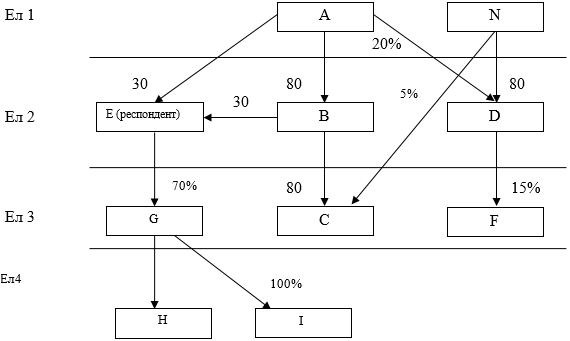 
      1-сурет. Топтың схемасы
      2 және 3-бағандарда инвестордың атауы (А бағанында көрсетілген) және (немесе) реттік нөмірі (1-бағанда көрсетілген) және осы жолда ақпарат енгізілетін және оған қатысты осы заңды және (немесе) жеке тұлға инвестор болып табылатын ұйымның капиталына оның тікелей қатысу үлесі көрсетіледі. Егер топқа кіретін заңды тұлғалардың атаулары бірдей болса, онда 2-бағанда инвесторды бір мәнді көрсету мақсатында реттік нөмірді (1-бағанда көрсетілген) көрсету керек.
      Иерархия деңгейі бойынша ең жоғарғы деңгейдегі заңды тұлға бойынша 2 және 3-бағандар толтырылмайды. Иерархия деңгейі бойынша кез келген деңгейдегі жеке тұлға бойынша 2 және 3-бағандар толтырылмайды.
      10. Статистикалық нысанның 3 және 4-бөлімдері Қазақстан Республикасында орналасқан жері бар оның филиалдары мен өкілдіктерін қоса алғанда, тұтастай заңды тұлға бойынша толтырылады.
      11. Егер статистикалық нысанның 5 және 6-бөлімдерін толтыру талап етілсе, онда Ұлттық Банк "Бейрезиденттерге қойылатын қаржылық талаптар және олардың алдындағы міндеттемелер туралы есеп" статистикалық нысанында респондент көрсеткен ақпаратқа сәйкес статистикалық нысанның 5 және 6.1-бөлімдерінің 5.1-бөлігін толтырады (индексі 1-ТБ, кезеңділігі тоқсандық (бұдан әрі – 1-нысан-ТБ).
      12. Статистикалық нысанның 5-бөлімінің 5.2-бөлігінде ақпарат көрсетілген бөлімнің 5.1-бөлігінде толтырылған көрсеткіштер бойынша бөлімде ұсынылады. Әрбір көрсеткіш бойынша берешек өтеуге дейін қалған төлемдердің болжамды мерзімдері бойынша бөлінеді. Өтеу мерзімі (берешек өтелетін айлар) статистикалық нысанның 5-бөлімінің 5.1-бөлігінде көрсетілген күннен бастап есептеледі (есепті күн).
      Статистикалық нысанның 5-бөлімінің 5.2-бөлігінің арифметикалық бақылауы:
      1-баған= 2-баған + 3-баған + 4-баған + 5-баған + 6-баған + 7-баған + 8-баған + 9-баған + 10-баған + 11-баған.
       Статистикалық нысанның 5-бөлімінің 5.2 бөлігін толтыру үлгісі:
      "Берешекті өтеу кестесі Америка Құрама Штатттарының мың долларымен көрсетіледі (бұдан әрі – АҚШ)
      Кесте
      ".
      5-бөлімнің 5.2-бөлігінің кестесін толтыру бойынша түсініктеме: ұйымның тікелей шетелдік инвестор алдындағы берешегі 2021 жылғы 31 желтоқсандағы жағдай бойынша (Ұлттық Банк 5.1-бөлікті толтырады) 1 000 мың АҚШ доллары деңгейінде болды. 400 мың АҚШ доллары қарызды өтеу күні – 2022 жылдың 10 наурызы, 600 мың АҚШ доллары – 2023 жылдың 21 маусымы. Есепті күннен (2021 жылғы 31 желтоқсан) берешектің бірінші бөлігін өтеу күніне (2022 жылғы 10 наурыз) дейінгі аралықтағы толық айлар саны 2 (екі) айды құрайды және "0-3" ай санатына енгізіледі, сомасы 400 мың АҚШ доллары 5.2-кестенің 3-бағанында көрсетіледі. Тиісінше, сомасы 600 мың АҚШ доллары 5.2-кестенің 8-бағанында көрсетіледі. 
      13. 6-бөлімнің 6.1-бөлігінде толтырылған көрсеткіштер бойынша бөлінген қарыздың валюталық құрылымы 6-бөлімнің 6.2-бөлімінде берілген. Әрбір көрсеткіш бойынша берешек талап және (немесе) міндеттеме көрсетілген валюталардың бағандары бойынша бөлінеді. Барлық сомалар валютаның бағанына сәйкес мың АҚШ долларында көрсетіледі, ол валютада бейрезидентке талап және (немесе) бейрезидент алдындағы міндеттеме көрсетілген. 10-бағанда 2-9 аралығындағы бағандарда көрсетілмеген барлық басқа валюталар бойынша сома көрсетіледі.
      АҚШ долларынан басқа валютада деноминирленген сомалар есепті күнгі қолданыстағы бағам бойынша АҚШ долларына аударылады.
      6-бөлімнің 6.2-бөлігінің арифметикалық-логикалық бақылауы:
      1-баған= 2-баған + 3-баған + 4-баған + 5-баған + 6-баған + 7-баған + 8-баған + 9-баған + 10-баған.
      6-бөлімнің 6.2 бөлігін толтыру үлгісі:
      "6.2 Қарыздың валюталық құрылымы (мың АҚШ долларымен)
      ".
      Статистикалық нысанның 6-бөлімінің 6.2-бөлігінің кестесін толтыру бойынша түсініктеме: 2021 жылғы 31 желтоқсандағы жағдай бойынша респонденттің бейрезидент тел ұйым алдындағы берешегі (Ұлттық Банк 6.1-бөлікті толтырады) бір қарыз бойынша 800 000 мың теңге деңгейінде (1-қарыз) және сол бейрезидент алдындағы басқа қарыз бойынша 7 000 мың ресей рублі деңгейінде (2-қарыз) болды. 2021 жылғы 31 желтоқсандағы бағамдар: АҚШ долларына қатысты теңге – 431,8, ресей рубліне қатысты теңге – 5,76. Бейрезидент алдындағы 1-қарыз бойынша берешек теңгемен көрсетілгендіктен, 6.2-кесте мың АҚШ долларымен толтырылады, 1 853 мың АҚШ долларына тең (=800 000/431,8) қарыз сомасын 6.2-кестенің 2-бағанында көрсетеміз. Ал 93 мың АҚШ долларына тең (=7 000*5,76/431,8) 2-қарыз бойныша берешек сомасын 6.2-кестенің 5-бағанында көрсетеміз. Сәйкесінше, 6.2-кестенің 1-бағанында 1 946 мың АҚШ долларына тең (=1 853+93) соманы көрсетеміз.
      14. Статистикалық нысан қағаз тасымалдағышта не электрондық цифрлық қолтаңбаны растау рәсімі сақтала отырып, "ҚР ҰБ Веб-порталы" автоматтандырылған ақпараттық шағын жүйесі арқылы электрондық тәсілмен ұсынылады. 
      Статистикалық нысанға түзетулер (өзгертулер, толықтырулар) есепті кезең аяқталғаннан кейін 6 (алты) ай ішінде енгізіледі.
      1. Бейрезиденттерді тікелей сақтандыру, мың Америка Құрама Штаттарының (бұдан әрі – АҚШ) доллары
      1. Прямое страхование нерезидентов, тысяч долларов Соединенных Штатов Америки (далее – США)
      2. Бейрезиденттерді қайта сақтандыру (кіріс қайта сақтандыруы), мың АҚШ доллары
      2. Перестрахование нерезидентов (входящее перестрахование), тысяч долларов США
      3. Бейрезиденттердің қайта сақтандыруы (шығыс қайта сақтандыруы), мың АҚШ доллары
      3. Перестрахование нерезидентами (исходящее перестрахование), тысяч долларов США
      4. Сақтандыру брокерлерінің және бейрезидент сақтандыру агенттерінің (делдалдық қызмет) қатысуымен сақтандыру (қайта сақтандыру), мың АҚШ доллары
      4. Страхование (перестрахование) с участием страховых брокеров и страховых агентов нерезидентов (посредническая деятельность), тысяч долларов США
      Ескертпе:
      Примечание:
      Мемлекеттік статистиканың тиісті органдарына анық емес алғашқы статистикалық деректерді ұсыну және алғашқы статистикалық деректерді белгіленген мерзімде ұсынбау Әкімшілік құқық бұзушылық туралы Қазақстан Республикасы Кодексінің 497-бабында көзделген әкімшілік құқық бұзушылықтар болып табылады.
      Представление недостоверных и непредставление первичных статистических данных в соответствующие органы государственной статистики в установленный срок являются административными правонарушениями, предусмотренными статьей 497 Кодекса Республики Казахстан об административных правонарушениях. "Өмірді сақтандыру" саласы бойынша бейрезиденттерді сақтандыру (қайта сақтандыру) және бейрезиденттердің тәуекелдерін қайта сақтандыру туралы есеп" Ведомстволық статистикалық байқаудың статистикалық нысанын толтыру бойынша түсіндірме (индекс 11-ТБ-ӨС, кезеңділігі тоқсандық) 1-тарау. Жалпы ережелер
      1. Осы түсіндірмеде "Өмірді сақтандыру" саласы бойынша бейрезиденттерді сақтандыру (қайта сақтандыру) және бейрезиденттердің тәуекелдерін қайта сақтандыру туралы есеп" (индексі 11-ПБ-ӨС, кезеңділігі тоқсандық) ведомстволық статистикалық байқаудың статистикалық нысанын (бұдан әрі – статистикалық нысан) толтыру бойынша бірыңғай талаптар айқындалады.
      2. Статистикалық нысан "Мемлекеттік статистика туралы" Қазақстан Республикасы Заңының 13-бабы бірінші бөлігінің 2-1) тармақшасына сәйкес әзірленді.
      3. Статистикалық нысанды сақтандыру ұйымдары, өз қызметін "өмірді сақтандыру" саласында жүзеге асыруға лицензия негізінде жүзеге асыратын бейрезидент сақтандыру (қайта сақтандыру) ұйымдарының филиалдары тоқсан сайын ұсынады.
      4. Статистикалық нысанда сұратылатын ақпарат Қазақстан Республикасының сыртқы секторының статистикасын жасауға арналған.
      5. Статистикалық нысанға басшы, бас бухгалтер немесе есепке қол қоюға уәкілетті адамдар және орындаушы қол қояды. 2-тарау. Статистикалық нысанды толтыру
      6. Статистикалық нысанды толтыру кезінде келесі анықтамалар қолданылады:
      1) резиденттер:
      азаматтығына қарамастан Қазақстан Республикасында бір жылдан аса тұратын жеке тұлғалар және Қазақстаннан тыс аумақта бір жылдан кем уақытша тұратын Қазақстан Республикасының азаматтары. Қазақстан Республикасының мемлекеттік қызмет, білім алу және емделу мақсатындағы шет елдегі азаматтары олардың басқа елдердің аумағында болу мерзімдеріне қарамастан резиденттер болып табылады;
      халықаралық ұйымдарды, шетелдік елшіліктерді, консулдықтарды және басқа да дипломатиялық және ресми өкілдіктерді қоспағанда, Қазақстан Республикасының аумағындағы заңды тұлғалар;
      Қазақстан Республикасының аумағынан тыс жерлердегі қазақстандық елшіліктер, консулдықтар және басқа да дипломатиялық және ресми өкілдіктер;
      осы тармақтың осы тармақшасының үшінші абзацында және 2) тармақшасының үшінші абзацында көрсетілген заңды тұлғалардың Қазақстан Республикасының аумағындағы филиалдары және өкілдіктері;
      2) бейрезиденттер:
      азаматтығына қарамастан шет елде бір жылдан астам тұратын жеке тұлғалар және Қазақстан Республикасының аумағында бір жылдан аз тұратын шетелдік азаматтар. Шет мемлекеттердің мемлекеттік қызмет, білім алу және емделу мақсатында жүрген азаматтары олардың республика аумағында болу мерзімдеріне қарамастан бейрезиденттер болып табылады;
      Қазақстан Республикасының елшіліктерін, консулдықтарын және басқа да дипломатиялық және ресми өкілдіктерін қоспағанда, басқа мемлекеттердің аумағындағы заңды тұлғалар;
      Қазақстан Республикасының аумағындағы халықаралық ұйымдар, шетелдік елшіліктер, консулдықтар және басқа да шетелдік дипломатиялық және ресми өкілдіктер;
      1) тармақшаның үшінші абзацында және осы тармақшаның үшінші абзацында көрсетілген заңды тұлғалардың басқа мемлекеттер аумағындағы филиалдары және өкілдіктері.
      7. Статистикалық нысанда сақтандыру (қайта сақтандыру) қызметі саласындағы төлем балансының операцияларына жататын ақпарат, сондай-ақ елдің халықаралық инвестициялық позициясы және сыртқы борышы үшін сақтандыру (қайта сақтандыру) ұйымдарының резервтері бойынша қалдықтары жинақталады:
      1) бейрезиденттерді тікелей сақтандыру бойынша – сақтандыру шарты бойынша сақтандыру тәуекелдерін қабылдаумен байланысты туындайтын қызмет және онымен байланысты қатынастар туралы (1-бөлім);
      2) бейрезиденттерді қайта сақтандыру (кіріс қайта сақтандыруы) бойынша – жасалған қайта сақтандыру шартына сәйкес сақтандыру тәуекелдерінің бөлігін қабылдаумен байланысты туындайтын қызмет және онымен байланысты қатынастар туралы (2-бөлім); 
      3) бейрезиденттердің қайта сақтандыруы (шығыс қайта сақтандыруы) бойынша – жасалған қайта сақтандыру шартына сәйкес сақтандыру тәуекелдерінің бөлігін қайта сақтандыруға берумен байланысты туындайтын қызмет және онымен байланысты қатынастар туралы (3-бөлім).
      8. Есепті кезеңдегі статистикалық нысанның 1.1, 2.1, 3.1, 4,1-бөлімдерінде аталған барлық операциялар (жол кодтары 21100, 21200, 21210, 21305, 21306, 22100, 22200, 22210, 22400, 22440, 22450, 23100, 23200, 23400, 23440, 23450, 24400) есептеу әдісіне сәйкес көрсетіледі.
      Ірі сақтандыру төлемдері (жол кодтары 21210, 22210) бөлек жасалған сақтандыру (қайта сақтандыру) шарты бойынша сақтандыру (қайта сақтандыру) ұйымы активтері сомасының 25 пайызынан асатын, сақтандыру резервтеріндегі қайта сақтандырушының үлесі болып табылатын активтерді шегергендегі төлемдер кіреді.
      9. 4-бөлімде бейрезидент сақтандыру-брокеріне немесе бейрезидент сақтандыру-агентіне алынған қызметтері үшін төленген комиссия көрсетіледі. Осындай қызметтерге сақтандыру (қайта сақтандыру) бойынша делдалдық қызмет, консультациялық қызмет, құндық бағалау және шығындарды реттеу қызметтері, құтқару жұмыстарын қамтамасыз ету бойынша әкімшілік қызметтер, сақтандыру төлемдеріне қатысты реттеу және мониторинг жүргізу қызметтері, сақтандыру қызметімен байланысты басқа қосалқы қызметтер жатады.
      10. Барлық сомалар үтірден кейін нақты бір белгіге дейін мың Америка Құрама Штаттарының (бұдан әрі – АҚШ) долларында көрсетіледі.
      Теңгеде көрсетілген сомалар АҚШ долларына аударылады. Өзге шетел валюталарында көрсетілген сомалар алдымен теңгеге, содан кейін АҚШ долларына аударылады.
      Айырбастау үшін қаржылық есептілікті қалыптастыру мақсатында валюта айырбастаудың нарықтық бағамы қолданылады. Бұл ретте операцияларды айырбастау үшін операцияларды жүзеге асыру күніне тиісті бағамдар, кіріс және комиссиялар үшін – есепті кезеңдегі орташа есеппен алынған бағамдар, тоқсанның басындағы және соңындағы қалдықтар үшін – тиісті күннің бағамы қолданылады.
      11. Барлық операциялар серіктес елдер бойынша бөлініп көрсетіледі (сақтанушылар, қайта сақтанушылар, қайта сақтандырушылар, брокерлер, агенттер). Елдердің атауы статистикалық нысанның 1, 2, 3 және 4-бөлімдерінің 2-10 бағандарында көрсетіледі. Егер респонденттің серіктес елдерінің саны статистикалық нысанның бөлімдеріндегі бағандардың санынан асатын болса, жетпейтін бағандар қосылады.
      12. Есепті кезеңнің басындағы сақтандыру резервтері бойынша қалдықтар олардың алдыңғы кезеңнің соңындағы қалдықтарына тең.
      13. Статистикалық нысан қағаз тасымалдағышта не электрондық цифрлық қолтаңбаны растау рәсімі сақтала отырып, "ҚР ҰБ Веб-порталы" автоматтандырылған ақпараттық шағын жүйесі арқылы электрондық тәсілмен ұсынылады.
      Статистикалық нысанға түзетулер (өзгертулер, толықтырулар) есепті кезең аяқталғаннан кейін 6 (алты) ай ішінде енгізіледі. 3-тарау. Арифметикалық-логикалық бақылау
      14. Арифметикалық-логикалық бақылау:
      21520-жол = әрбір баған үшін алдыңғы кезеңдегі статистикалық нысанның 21530-жолы;
      21620-жол = әрбір баған үшін алдыңғы кезеңдегі статистикалық нысанның 21630-жолы;
      21720-жол = әрбір баған үшін алдыңғы кезеңдегі статистикалық нысанның 21730-жолы;
      22520-жол = әрбір баған үшін алдыңғы кезеңдегі статистикалық нысанның 22530-жолы;
      22620-жол = әрбір баған үшін алдыңғы кезеңдегі статистикалық нысанның 22630-жолы;
      22720-жол = әрбір баған үшін алдыңғы кезеңдегі статистикалық нысанның 22730-жолы;
      22400-жол = 22440-жол + әрбір баған үшін 22450-жол;
      23400-жол = 23440-жол + әрбір баған үшін 23450-жол.
					© 2012. Қазақстан Республикасы Әділет министрлігінің «Қазақстан Республикасының Заңнама және құқықтық ақпарат институты» ШЖҚ РМК
				
      Қазақстан Ұлттық Банкінің Төрғасы

Г. Пирматов
Қазақстан Ұлттық 
Банкінің Төрғасы
2023 жылғы 29 маусымдағы
№ 43 Қаулыға
1-қосымша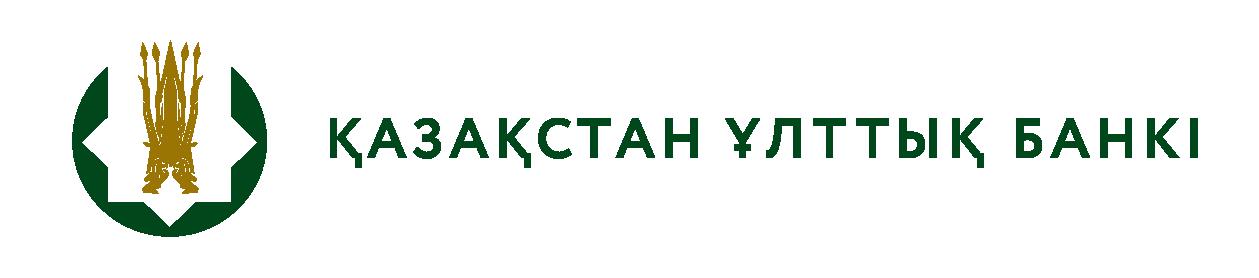 
Ақпаратты алушы органдар құпиялылығына кепілдік береді
Конфиденциальность гарантируется органами получателями информации
Ақпаратты алушы органдар құпиялылығына кепілдік береді
Конфиденциальность гарантируется органами получателями информации
Ақпаратты алушы органдар құпиялылығына кепілдік береді
Конфиденциальность гарантируется органами получателями информации
Ақпаратты алушы органдар құпиялылығына кепілдік береді
Конфиденциальность гарантируется органами получателями информации
Ақпаратты алушы органдар құпиялылығына кепілдік береді
Конфиденциальность гарантируется органами получателями информации
Ведомстволық статистикалық байқаудың статистикалық нысаны
Статистическая форма ведомственного статистического наблюдения
Ведомстволық статистикалық байқаудың статистикалық нысаны
Статистическая форма ведомственного статистического наблюдения
Ведомстволық статистикалық байқаудың статистикалық нысаны
Статистическая форма ведомственного статистического наблюдения
Ведомстволық статистикалық байқаудың статистикалық нысаны
Статистическая форма ведомственного статистического наблюдения
Ведомстволық статистикалық байқаудың статистикалық нысаны
Статистическая форма ведомственного статистического наблюдения
Қазақстан Республикасы Ұлттық Банкінің аумақтық филиалына респонденттің орналасқан жері бойынша ұсынылады
Представляется территориальному филиалу Национального Банка Республики Казахстан по месту нахождения респондента
Қазақстан Республикасы Ұлттық Банкінің аумақтық филиалына респонденттің орналасқан жері бойынша ұсынылады
Представляется территориальному филиалу Национального Банка Республики Казахстан по месту нахождения респондента
Қазақстан Республикасы Ұлттық Банкінің аумақтық филиалына респонденттің орналасқан жері бойынша ұсынылады
Представляется территориальному филиалу Национального Банка Республики Казахстан по месту нахождения респондента
Қазақстан Республикасы Ұлттық Банкінің аумақтық филиалына респонденттің орналасқан жері бойынша ұсынылады
Представляется территориальному филиалу Национального Банка Республики Казахстан по месту нахождения респондента
Қазақстан Республикасы Ұлттық Банкінің аумақтық филиалына респонденттің орналасқан жері бойынша ұсынылады
Представляется территориальному филиалу Национального Банка Республики Казахстан по месту нахождения респондента
Бейрезиденттерге қойылатын қаржылық талаптар және олардың алдындағы міндеттемелер туралы есеп
Бейрезиденттерге қойылатын қаржылық талаптар және олардың алдындағы міндеттемелер туралы есеп
Бейрезиденттерге қойылатын қаржылық талаптар және олардың алдындағы міндеттемелер туралы есеп
Бейрезиденттерге қойылатын қаржылық талаптар және олардың алдындағы міндеттемелер туралы есеп
Бейрезиденттерге қойылатын қаржылық талаптар және олардың алдындағы міндеттемелер туралы есеп
Бейрезиденттерге қойылатын қаржылық талаптар және олардың алдындағы міндеттемелер туралы есеп
Бейрезиденттерге қойылатын қаржылық талаптар және олардың алдындағы міндеттемелер туралы есеп
Бейрезиденттерге қойылатын қаржылық талаптар және олардың алдындағы міндеттемелер туралы есеп
Бейрезиденттерге қойылатын қаржылық талаптар және олардың алдындағы міндеттемелер туралы есеп
Бейрезиденттерге қойылатын қаржылық талаптар және олардың алдындағы міндеттемелер туралы есеп
Отчет о финансовых требованиях к нерезидентам и обязательствах перед ними
Отчет о финансовых требованиях к нерезидентам и обязательствах перед ними
Отчет о финансовых требованиях к нерезидентам и обязательствах перед ними
Отчет о финансовых требованиях к нерезидентам и обязательствах перед ними
Отчет о финансовых требованиях к нерезидентам и обязательствах перед ними
Отчет о финансовых требованиях к нерезидентам и обязательствах перед ними
Отчет о финансовых требованиях к нерезидентам и обязательствах перед ними
Отчет о финансовых требованиях к нерезидентам и обязательствах перед ними
Отчет о финансовых требованиях к нерезидентам и обязательствах перед ними
Отчет о финансовых требованиях к нерезидентам и обязательствах перед ними
Индексі
Индекс
1-ТБ
1-ПБ
1-ТБ
1-ПБ
тоқсандық
квартальная
есепті кезең
отчетный период
есепті кезең
отчетный период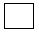 
тоқсан
квартал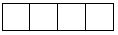 
жыл
год
Респонденттер тізіміне енгізілген заңды тұлғалар ұсынады
Представляют юридические лица, включенные в перечень респондентов
Респонденттер тізіміне енгізілген заңды тұлғалар ұсынады
Представляют юридические лица, включенные в перечень респондентов
Респонденттер тізіміне енгізілген заңды тұлғалар ұсынады
Представляют юридические лица, включенные в перечень респондентов
Респонденттер тізіміне енгізілген заңды тұлғалар ұсынады
Представляют юридические лица, включенные в перечень респондентов
Респонденттер тізіміне енгізілген заңды тұлғалар ұсынады
Представляют юридические лица, включенные в перечень респондентов
Респонденттер тізіміне енгізілген заңды тұлғалар ұсынады
Представляют юридические лица, включенные в перечень респондентов
Респонденттер тізіміне енгізілген заңды тұлғалар ұсынады
Представляют юридические лица, включенные в перечень респондентов
Респонденттер тізіміне енгізілген заңды тұлғалар ұсынады
Представляют юридические лица, включенные в перечень респондентов
Респонденттер тізіміне енгізілген заңды тұлғалар ұсынады
Представляют юридические лица, включенные в перечень респондентов
Респонденттер тізіміне енгізілген заңды тұлғалар ұсынады
Представляют юридические лица, включенные в перечень респондентов
Ұсыну мерзімі – есептік кезеңнен кейінгі екінші айдың 10-күнінен кешіктірмей
Срок представления – не позднее 10 числа второго месяца после отчетного периода
Ұсыну мерзімі – есептік кезеңнен кейінгі екінші айдың 10-күнінен кешіктірмей
Срок представления – не позднее 10 числа второго месяца после отчетного периода
Ұсыну мерзімі – есептік кезеңнен кейінгі екінші айдың 10-күнінен кешіктірмей
Срок представления – не позднее 10 числа второго месяца после отчетного периода
Ұсыну мерзімі – есептік кезеңнен кейінгі екінші айдың 10-күнінен кешіктірмей
Срок представления – не позднее 10 числа второго месяца после отчетного периода
Ұсыну мерзімі – есептік кезеңнен кейінгі екінші айдың 10-күнінен кешіктірмей
Срок представления – не позднее 10 числа второго месяца после отчетного периода
Ұсыну мерзімі – есептік кезеңнен кейінгі екінші айдың 10-күнінен кешіктірмей
Срок представления – не позднее 10 числа второго месяца после отчетного периода
Ұсыну мерзімі – есептік кезеңнен кейінгі екінші айдың 10-күнінен кешіктірмей
Срок представления – не позднее 10 числа второго месяца после отчетного периода
Ұсыну мерзімі – есептік кезеңнен кейінгі екінші айдың 10-күнінен кешіктірмей
Срок представления – не позднее 10 числа второго месяца после отчетного периода
Ұсыну мерзімі – есептік кезеңнен кейінгі екінші айдың 10-күнінен кешіктірмей
Срок представления – не позднее 10 числа второго месяца после отчетного периода
Ұсыну мерзімі – есептік кезеңнен кейінгі екінші айдың 10-күнінен кешіктірмей
Срок представления – не позднее 10 числа второго месяца после отчетного периода
БСН коды
Код БИН
БСН коды
Код БИН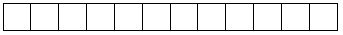 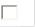 
1-бөлім.
Сіздің ұйымыңыздың шетел компанияларында үлестік қатысуы, мың Америка Құрама Штаттарының (бұдан әрі – АҚШ) долларымен (Активтер)
Сіздің ұйымыңыздың шетел компанияларында үлестік қатысуы, мың Америка Құрама Штаттарының (бұдан әрі – АҚШ) долларымен (Активтер)
Раздел 1.
Долевое участие Вашей организации в иностранных компаниях, в тысячах долларов Соединенных Штатов Америки (далее – США) (Активы)
Долевое участие Вашей организации в иностранных компаниях, в тысячах долларов Соединенных Штатов Америки (далее – США) (Активы)
1.1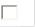 
1.1-бөлік.
Сіздің ұйымыңыздың шетелдік филиалдарын және өкілдіктерін Сіздің ұйымыңыздың қаржыландыруы (басқа ұсынылған бөлімдерге енгізілмегені)
Сіздің ұйымыңыздың шетелдік филиалдарын және өкілдіктерін Сіздің ұйымыңыздың қаржыландыруы (басқа ұсынылған бөлімдерге енгізілмегені)
Часть 1.1.
Финансирование Вашей организацией зарубежных филиалов и представительств Вашей организации (не включенное в другие представленные разделы)
Финансирование Вашей организацией зарубежных филиалов и представительств Вашей организации (не включенное в другие представленные разделы)
1.2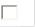 
1.2-бөлік.
Сіздің ұйымыңыздың шетелдік тікелей инвестициялау объектілерінде үлестік қатысуы (қатысу үлесі 10% және одан да көп дауыс беру құқығы бар акциялар, қатысушылардың дауыстары, инвестициялық қорлардың пайлары)
Сіздің ұйымыңыздың шетелдік тікелей инвестициялау объектілерінде үлестік қатысуы (қатысу үлесі 10% және одан да көп дауыс беру құқығы бар акциялар, қатысушылардың дауыстары, инвестициялық қорлардың пайлары)
Часть 1.2.
Долевое участие Вашей организации в иностранных объектах прямого инвестирования (доля участия 10% и более голосующих акций, голосов участников, паев инвестиционных фондов)
Долевое участие Вашей организации в иностранных объектах прямого инвестирования (доля участия 10% и более голосующих акций, голосов участников, паев инвестиционных фондов)
1.3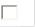 
1.3-бөлік.
Сіздің ұйымыңыздың шетелдік компанияларға үлестік қатысуы (қатысу үлесі 10%-дан төмен немесе айқындалмаған)
Сіздің ұйымыңыздың шетелдік компанияларға үлестік қатысуы (қатысу үлесі 10%-дан төмен немесе айқындалмаған)
Часть 1.3.
Долевое участие Вашей организации в иностранных компаниях (доля участия менее 10% или не определена)
Долевое участие Вашей организации в иностранных компаниях (доля участия менее 10% или не определена)
1.3.1.
Сіздің ұйымыңыздың тікелей инвесторлардың капиталына қатысуы
Сіздің ұйымыңыздың тікелей инвесторлардың капиталына қатысуы
1.3.1.
Участие Вашей организации в капитале прямых инвесторов
Участие Вашей организации в капитале прямых инвесторов
1.3.2.
Сіздің ұйымыңыздың тел ұйымдар капиталына қатысуы
Сіздің ұйымыңыздың тел ұйымдар капиталына қатысуы
1.3.2.
Участие Вашей организации в капитале сестринских организаций
Участие Вашей организации в капитале сестринских организаций
1.3.3.
Басқа бейрезиденттердің дауыс беру құқығы бар (10%-дан аз дауыс беру құқығы бар) акциялары, шетелдік инвестициялық қорлардың (10% төмен немесе айқындалмаған) акциялары/пайлары
Басқа бейрезиденттердің дауыс беру құқығы бар (10%-дан аз дауыс беру құқығы бар) акциялары, шетелдік инвестициялық қорлардың (10% төмен немесе айқындалмаған) акциялары/пайлары
1.3.3.
Голосующие акции (менее 10% голосующих акций) других нерезидентов, акции/паи иностранных инвестиционных фондов (менее 10% или не определено)
Голосующие акции (менее 10% голосующих акций) других нерезидентов, акции/паи иностранных инвестиционных фондов (менее 10% или не определено)
1.3.4.
Басқа бейрезиденттерде қатысу (акцияларға депозитарлық қолхаттарды қосқанда 10%-дан төмен қатысушылар дауысы, үлеспұлдар немесе айқындалмаған)
Басқа бейрезиденттерде қатысу (акцияларға депозитарлық қолхаттарды қосқанда 10%-дан төмен қатысушылар дауысы, үлеспұлдар немесе айқындалмаған)
1.3.4.
Участие в других нерезидентах (менее 10% голосов участников, паев или не определено, включая депозитарные расписки на акции)
Участие в других нерезидентах (менее 10% голосов участников, паев или не определено, включая депозитарные расписки на акции)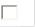 
2-бөлім.
Сіздің ұйымыңыздың портфеліндегі бейрезиденттердің борыштық бағалы қағаздары (борыштық бағалы қағаздарға депозитарлық қолхаттарды қосқанда), вексельдері мен артықшылықты акциялары, мың АҚШ долларымен (Активтер)
Сіздің ұйымыңыздың портфеліндегі бейрезиденттердің борыштық бағалы қағаздары (борыштық бағалы қағаздарға депозитарлық қолхаттарды қосқанда), вексельдері мен артықшылықты акциялары, мың АҚШ долларымен (Активтер)
Раздел 2.
Долговые ценные бумаги (включая депозитарные расписки на долговые ценные бумаги), векселя и привилегированные акции нерезидентов в портфеле Вашей организации, в тысячах долларов США (Активы)
Долговые ценные бумаги (включая депозитарные расписки на долговые ценные бумаги), векселя и привилегированные акции нерезидентов в портфеле Вашей организации, в тысячах долларов США (Активы)
2.1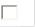 
2.1-бөлік.
Сіздің ұйымыңыздың шетелдік тікелей және жанама инвестициялау объектілері шығарған
Сіздің ұйымыңыздың шетелдік тікелей және жанама инвестициялау объектілері шығарған
Часть 2.1.
Выпущенные непосредственными и косвенными иностранными объектами прямого инвестирования Вашей организации
Выпущенные непосредственными и косвенными иностранными объектами прямого инвестирования Вашей организации
2.2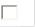 
2.2-бөлік.
Сіздің ұйымыңыздың тікелей және жанама шетелдік тікелей инвесторлары шығарған
Сіздің ұйымыңыздың тікелей және жанама шетелдік тікелей инвесторлары шығарған
Часть 2.2.
Выпущенные непосредственными и косвенными иностранными прямыми инвесторами Вашей организации
Выпущенные непосредственными и косвенными иностранными прямыми инвесторами Вашей организации
2.3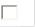 
2.3-бөлік.
Сіздің ұйымыңыздың шетелдік тел ұйымдары шығарған
Сіздің ұйымыңыздың шетелдік тел ұйымдары шығарған
Часть 2.3.
Выпущенные иностранными сестринскими организациями Вашей организации
Выпущенные иностранными сестринскими организациями Вашей организации
2.4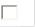 
2.4-бөлік.
Басқа бейрезиденттер шығарған
Басқа бейрезиденттер шығарған
Часть 2.4.
Выпущенные другими нерезидентами
Выпущенные другими нерезидентами
2.4.1.
Өтеу мерзімі қоса алғанда 1 (бір) жылға дейінгі борыштық бағалы қағаздар және вексельдер
Өтеу мерзімі қоса алғанда 1 (бір) жылға дейінгі борыштық бағалы қағаздар және вексельдер
2.4.1.
Долговые ценные бумаги и векселя со сроком погашения до 1 (одного) года включительно
Долговые ценные бумаги и векселя со сроком погашения до 1 (одного) года включительно
2.4.2.
Өтеу мерзімі 1 (бір) жылдан астам артықшылықты акциялар, борыштық бағалы қағаздар және вексельдер
Өтеу мерзімі 1 (бір) жылдан астам артықшылықты акциялар, борыштық бағалы қағаздар және вексельдер
2.4.2.
Привилегированные акции, долговые ценные бумаги и векселя со сроком погашения более 1 (одного) года
Привилегированные акции, долговые ценные бумаги и векселя со сроком погашения более 1 (одного) года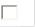 
3-бөлім.
Сіздің ұйымыңыздың бейрезиденттерге берген сауда (коммерциялық) кредиттері мен аванстары, мың АҚШ долларымен (Активтер)
Сіздің ұйымыңыздың бейрезиденттерге берген сауда (коммерциялық) кредиттері мен аванстары, мың АҚШ долларымен (Активтер)
Раздел 3.
Торговые (коммерческие) кредиты и авансы, выданные Вашей организацией нерезидентам, в тысячах долларов США (Активы)
Торговые (коммерческие) кредиты и авансы, выданные Вашей организацией нерезидентам, в тысячах долларов США (Активы)
3.1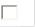 
3.1 бөлік.
Сіздің ұйымыңыздың шетелдік филиалдарына
Сіздің ұйымыңыздың шетелдік филиалдарына
Часть 3.1.
Зарубежным филиалам Вашей организации
Зарубежным филиалам Вашей организации
3.2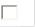 
3.2-бөлік.
Сіздің ұйымыңыздың тікелей және жанама шетелдік тікелей инвестициялау объектілеріне
Сіздің ұйымыңыздың тікелей және жанама шетелдік тікелей инвестициялау объектілеріне
Часть 3.2.
Непосредственным и косвенным иностранным объектам прямого инвестирования Вашей организации
Непосредственным и косвенным иностранным объектам прямого инвестирования Вашей организации
3.3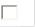 
3.3-бөлік.
Сіздің ұйымыңыздың тікелей және жанама шетелдік тікелей инвесторларына
Сіздің ұйымыңыздың тікелей және жанама шетелдік тікелей инвесторларына
Часть 3.3.
Непосредственным и косвенным иностранным прямым инвесторам Вашей организации
Непосредственным и косвенным иностранным прямым инвесторам Вашей организации
3.4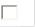 
3.4-бөлік.
Сіздің ұйымыңыздың шетелдік тел ұйымдарына
Сіздің ұйымыңыздың шетелдік тел ұйымдарына
Часть 3.4.
Иностранным сестринским организациям Вашей организации
Иностранным сестринским организациям Вашей организации
3.5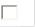 
3.5-бөлік.
Басқа бейрезиденттерге
Басқа бейрезиденттерге
Часть 3.5.
Другим нерезидентам
Другим нерезидентам
3.5.1.
Өтеу мерзімі қоса алғанда 1 (бір) жылға дейін
Өтеу мерзімі қоса алғанда 1 (бір) жылға дейін
3.5.1.
Со сроком погашения до 1 (одного) года включительно
Со сроком погашения до 1 (одного) года включительно
3.5.2.
Өтеу мерзімі 1 (бір) жылдан астам
Өтеу мерзімі 1 (бір) жылдан астам
3.5.2.
Со сроком погашения более 1 (одного) года
Со сроком погашения более 1 (одного) года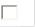 
4-бөлім.
Сіздің ұйымыңыздың бейрезиденттерге берген (қаржы лизингін қоса есептегенде) заемдары, мың АҚШ долларымен (Активтер)
Сіздің ұйымыңыздың бейрезиденттерге берген (қаржы лизингін қоса есептегенде) заемдары, мың АҚШ долларымен (Активтер)
Раздел 4.
Займы (включая финансовый лизинг), выданные Вашей организацией нерезидентам, в тысячах долларов США (Активы)
Займы (включая финансовый лизинг), выданные Вашей организацией нерезидентам, в тысячах долларов США (Активы)
4.1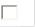 
4.1-бөлік.
Сіздің ұйымыңыздың шетелдік филиалдарына
Сіздің ұйымыңыздың шетелдік филиалдарына
Часть 4.1.
Зарубежным филиалам Вашей организации
Зарубежным филиалам Вашей организации
4.2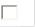 
4.2-бөлік.
Сіздің ұйымыңыздың тікелей және жанама шетелдік тікелей инвестициялау объектілеріне
Сіздің ұйымыңыздың тікелей және жанама шетелдік тікелей инвестициялау объектілеріне
Часть 4.2.
Непосредственным и косвенным иностранным объектам прямого инвестирования Вашей организации
Непосредственным и косвенным иностранным объектам прямого инвестирования Вашей организации
4.3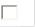 
4.3-бөлік.
Сіздің ұйымыңыздың тікелей және жанама шетелдік тікелей инвесторларына
Сіздің ұйымыңыздың тікелей және жанама шетелдік тікелей инвесторларына
Часть 4.3.
Непосредственным и косвенным иностранным прямым инвесторам Вашей организации
Непосредственным и косвенным иностранным прямым инвесторам Вашей организации
4.4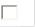 
4.4-бөлік.
Сіздің ұйымыңыздың шетелдік тел ұйымдарына
Сіздің ұйымыңыздың шетелдік тел ұйымдарына
Часть 4.4.
Иностранным сестринским организациям Вашей организации
Иностранным сестринским организациям Вашей организации
4.5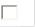 
4.5-бөлік.
Басқа бейрезиденттерге
Басқа бейрезиденттерге
Часть 4.5.
Другим нерезидентам
Другим нерезидентам
4.5.1.
Өтеу мерзімі қоса алғанда 1 (бір) жылға дейін
Өтеу мерзімі қоса алғанда 1 (бір) жылға дейін
4.5.1.
Со сроком погашения до 1 (одного) года включительно
Со сроком погашения до 1 (одного) года включительно
4.5.2.
Өтеу мерзімі 1 (бір) жылдан астам
Өтеу мерзімі 1 (бір) жылдан астам
4.5.2.
Со сроком погашения более 1 (одного) года
Со сроком погашения более 1 (одного) года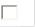 
5-бөлім.
Сіздің ұйымыңыздың бейрезиденттерге басқа талаптары, мың АҚШ долларымен (Активтер)
Сіздің ұйымыңыздың бейрезиденттерге басқа талаптары, мың АҚШ долларымен (Активтер)
Раздел 5.
Прочие требования Вашей организации к нерезидентам, в тысячах долларов США (Активы)
Прочие требования Вашей организации к нерезидентам, в тысячах долларов США (Активы)
5.1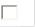 
5.1-бөлік.
Сіздің ұйымыңыздың қолма-қол шетел валютасы, бейрезидент банктердегі банк шоттары
Сіздің ұйымыңыздың қолма-қол шетел валютасы, бейрезидент банктердегі банк шоттары
Часть 5.1.
Наличная иностранная валюта, банковские счета Вашей организации в банках-нерезидентах
Наличная иностранная валюта, банковские счета Вашей организации в банках-нерезидентах
5.1.1.
Қолма-қол шетел валютасы, ағымдағы шоттар, талап етілмелі салымдар, өтеу мерзімі қоса алғанда 1 (бір) жылға дейін салымдар
Қолма-қол шетел валютасы, ағымдағы шоттар, талап етілмелі салымдар, өтеу мерзімі қоса алғанда 1 (бір) жылға дейін салымдар
5.1.1.
Наличная иностранная валюта, текущие счета, вклады до востребования, вклады со сроком погашения до 1 (одного) года включительно
Наличная иностранная валюта, текущие счета, вклады до востребования, вклады со сроком погашения до 1 (одного) года включительно
5.1.2.
Өтеу мерзімі 1 (бір) жылдан астам салымдар
Өтеу мерзімі 1 (бір) жылдан астам салымдар
5.1.2.
Вклады со сроком погашения более 1 (одного) года
Вклады со сроком погашения более 1 (одного) года
5.2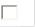 
5.2-бөлік.
Туынды қаржы құралдары
Туынды қаржы құралдары
Часть 5.2.
Производные финансовые инструменты
Производные финансовые инструменты
5.2.1.
Опциондар
Опциондар
5.2.1.
Опционы
Опционы
5.2.2.
Форвардтар
Форвардтар
5.2.2.
Форварды
Форварды
5.3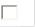 
5.3-бөлік.
Сіздің ұйымыңыздың шетелдегі жылжымайтын мүліктері
Сіздің ұйымыңыздың шетелдегі жылжымайтын мүліктері
Часть 5.3.
Недвижимость Вашей организации за рубежом
Недвижимость Вашей организации за рубежом
5.4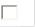 
5.4-бөлік.
Бейрезиденттерге басқа санаттарға жатпайтын басқа талаптар
Бейрезиденттерге басқа санаттарға жатпайтын басқа талаптар
Часть 5.4.
Прочие требования к нерезидентам, не включенные в другие категории
Прочие требования к нерезидентам, не включенные в другие категории
5.4.1.
Сіздің ұйымыңыздың шетелдік филиалдарына
Сіздің ұйымыңыздың шетелдік филиалдарына
5.4.1.
К зарубежным филиалам Вашей организации
К зарубежным филиалам Вашей организации
5.4.2.
Сіздің ұйымыңыздың тікелей және жанама шетелдік тікелей инвестициялау объектілеріне
Сіздің ұйымыңыздың тікелей және жанама шетелдік тікелей инвестициялау объектілеріне
5.4.2.
К непосредственным и косвенным иностранным объектам прямого инвестирования Вашей организации
К непосредственным и косвенным иностранным объектам прямого инвестирования Вашей организации
5.4.3.
Сіздің ұйымыңыздың тікелей және жанама шетелдік тікелей инвесторларына
Сіздің ұйымыңыздың тікелей және жанама шетелдік тікелей инвесторларына
5.4.3.
К непосредственным и косвенным иностранным прямым инвесторам Вашей организации
К непосредственным и косвенным иностранным прямым инвесторам Вашей организации
5.4.4.
Сіздің ұйымыңыздың шетелдік тел ұйымдарына
Сіздің ұйымыңыздың шетелдік тел ұйымдарына
5.4.4.
К иностранным сестринским организациям Вашей организации
К иностранным сестринским организациям Вашей организации
5.4.5.
Басқа бейрезиденттерге
Басқа бейрезиденттерге
5.4.5.
К другим нерезидентам
К другим нерезидентам
5. 4. 5. 1.
Өтеу мерзімі қоса алғанда 1 (бір) жылға дейін
Өтеу мерзімі қоса алғанда 1 (бір) жылға дейін
5. 4. 5. 1.
Со сроком погашения до 1 (одного) года включительно
Со сроком погашения до 1 (одного) года включительно
5. 4. 5. 2.
Өтеу мерзімі 1 (бір) жылдан астам
Өтеу мерзімі 1 (бір) жылдан астам
5. 4. 5. 2.
Со сроком погашения более 1 (одного) года
Со сроком погашения более 1 (одного) года
Сіздің ұйымыңыздың бейрезиденттер алдындығы міндеттемелері (Міндеттемелер)
Обязательства Вашей организации перед нерезидентами (Обязательства)
Сіздің ұйымыңыздың бейрезиденттер алдындығы міндеттемелері (Міндеттемелер)
Обязательства Вашей организации перед нерезидентами (Обязательства)
Сіздің ұйымыңыздың бейрезиденттер алдындығы міндеттемелері (Міндеттемелер)
Обязательства Вашей организации перед нерезидентами (Обязательства)
6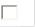 
6-бөлім.
Бейрезиденттердің портфеліндегі Сіздің ұйымыңыз шығарған борыштық бағалы қағаздар, вексельдер, мың АҚШ долларымен (Міндеттемелер)
Бейрезиденттердің портфеліндегі Сіздің ұйымыңыз шығарған борыштық бағалы қағаздар, вексельдер, мың АҚШ долларымен (Міндеттемелер)
Раздел 6.
Долговые ценные бумаги, векселя, выпущенные Вашей организацией, находящиеся в портфеле у нерезидентов, в тысячах долларов США (Обязательства)
Долговые ценные бумаги, векселя, выпущенные Вашей организацией, находящиеся в портфеле у нерезидентов, в тысячах долларов США (Обязательства)
7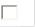 
7-бөлім.
Бейрезиденттерден Сіздің ұйымыңыздың алған сауда (коммерциялық) кредиттері мен аванстары, мың АҚШ долларымен (Міндеттемелер)
Бейрезиденттерден Сіздің ұйымыңыздың алған сауда (коммерциялық) кредиттері мен аванстары, мың АҚШ долларымен (Міндеттемелер)
Раздел 7.
Торговые (коммерческие) кредиты и авансы, полученные Вашей организацией от нерезидентов, в тысячах долларов США (Обязательства)
Торговые (коммерческие) кредиты и авансы, полученные Вашей организацией от нерезидентов, в тысячах долларов США (Обязательства)
7.1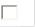 
7.1-бөлік.
Сіздің ұйымыңыздың шетелдік филиалдарынан
Сіздің ұйымыңыздың шетелдік филиалдарынан
Часть 7.1.
От зарубежных филиалов Вашей организации
От зарубежных филиалов Вашей организации
7.2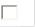 
7.2-бөлік.
Сіздің ұйымыңыздың тікелей және жанама шетелдік тікелей инвестициялау объектілерінен
Сіздің ұйымыңыздың тікелей және жанама шетелдік тікелей инвестициялау объектілерінен
Часть 7.2.
От непосредственных и косвенных иностранных объектов прямого инвестирования Вашей организации
От непосредственных и косвенных иностранных объектов прямого инвестирования Вашей организации
7.3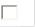 
7.3-бөлік.
Сіздің ұйымыңыздың тікелей және жанама шетелдік тікелей инвесторларынан
Сіздің ұйымыңыздың тікелей және жанама шетелдік тікелей инвесторларынан
Часть 7.3.
От непосредственных и косвенных иностранных прямых инвесторов Вашей организации
От непосредственных и косвенных иностранных прямых инвесторов Вашей организации
7.4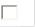 
7.4-бөлік.
Сіздің ұйымыңыздың шетелдік тел ұйымдарынан
Сіздің ұйымыңыздың шетелдік тел ұйымдарынан
Часть 7.4.
От иностранных сестринских организаций Вашей организации
От иностранных сестринских организаций Вашей организации
7.5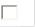 
7.5-бөлік.
Часть 7.5.
7.5.1.
Басқа бейрезиденттерден
От других нерезидентов
Өтеу мерзімі қоса алғанда 1 (бір) жылға дейін
Басқа бейрезиденттерден
От других нерезидентов
Өтеу мерзімі қоса алғанда 1 (бір) жылға дейін
7.5.1.
Со сроком погашения до 1 (одного) года включительно
Со сроком погашения до 1 (одного) года включительно
7.5.2.
Өтеу мерзімі 1 (бір) жылдан астам
Өтеу мерзімі 1 (бір) жылдан астам
7.5.2.
Со сроком погашения более 1 (одного) года
Со сроком погашения более 1 (одного) года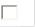 
8-бөлім.
Бейрезиденттерден Сіздің ұйымыңыздың алған (қаржы лизингін қоса есептегенде) заемдары, мың АҚШ долларымен (Міндеттемелер)
Бейрезиденттерден Сіздің ұйымыңыздың алған (қаржы лизингін қоса есептегенде) заемдары, мың АҚШ долларымен (Міндеттемелер)
Раздел 8.
Займы (включая финансовый лизинг), полученные Вашей организацией от нерезидентов, в тысячах долларов США (Обязательства)
Займы (включая финансовый лизинг), полученные Вашей организацией от нерезидентов, в тысячах долларов США (Обязательства)
8.1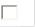 
8.1-бөлік.
Қазақстан Республикасы Үкіметі кепілдік берген
Қазақстан Республикасы Үкіметі кепілдік берген
Часть 8.1.
Гарантированные Правительством Республики Казахстан
Гарантированные Правительством Республики Казахстан
8.2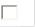 
8.2-бөлік.
Қазақстан Республикасы Үкіметі кепілдік бермеген
Қазақстан Республикасы Үкіметі кепілдік бермеген
Часть 8.2.
Негарантированные Правительством Республики Казахстан
Негарантированные Правительством Республики Казахстан
8.2.1.
Сіздің ұйымыңыздың шетелдік филиалдарынан
Сіздің ұйымыңыздың шетелдік филиалдарынан
8.2.1.
От зарубежных филиалов Вашей организации
От зарубежных филиалов Вашей организации
8.2.2.
Сіздің ұйымыңыздың тікелей және жанама шетелдік тікелей инвестициялау объектілерінен
Сіздің ұйымыңыздың тікелей және жанама шетелдік тікелей инвестициялау объектілерінен
8.2.2.
От непосредственных и косвенных иностранных объектов прямого инвестирования Вашей организации
От непосредственных и косвенных иностранных объектов прямого инвестирования Вашей организации
8.2.3.
Сіздің ұйымыңыздың тікелей және жанама шетелдік тікелей инвесторларынан
Сіздің ұйымыңыздың тікелей және жанама шетелдік тікелей инвесторларынан
8.2.3.
От непосредственных и косвенных иностранных прямых инвесторов Вашей организации
От непосредственных и косвенных иностранных прямых инвесторов Вашей организации
8.2.4.
Сіздің ұйымыңыздың шетелдік тел ұйымдарынан
Сіздің ұйымыңыздың шетелдік тел ұйымдарынан
8.2.4.
От иностранных сестринских организаций Вашей организации
От иностранных сестринских организаций Вашей организации
8.2.5.
Басқа бейрезиденттерден
Басқа бейрезиденттерден
8.2.5.
От других нерезидентов
От других нерезидентов
8. 2. 5. 1.
Өтеу мерзімі қоса алғанда 1 (бір) жылға дейін
Өтеу мерзімі қоса алғанда 1 (бір) жылға дейін
8. 2. 5. 1.
Со сроком погашения до 1 (одного) года включительно
Со сроком погашения до 1 (одного) года включительно
8. 2. 5. 2.
Өтеу мерзімі 1 (бір) жылдан астам
Өтеу мерзімі 1 (бір) жылдан астам
8. 2. 5. 2.
Со сроком погашения более 1 (одного) года
Со сроком погашения более 1 (одного) года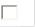 
9-бөлім.
Бейрезиденттер алдындағы Сіздің ұйымыңыздың басқа міндеттемелері, мың АҚШ доллары (Міндеттемелер)
Бейрезиденттер алдындағы Сіздің ұйымыңыздың басқа міндеттемелері, мың АҚШ доллары (Міндеттемелер)
Раздел 9.
Прочие обязательства Вашей организации перед нерезидентами, в тысячах долларов США (Обязательства)
Прочие обязательства Вашей организации перед нерезидентами, в тысячах долларов США (Обязательства)
9.1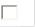 
9.1-бөлік.
Туынды қаржы құралдары және бейрезидент қызметкерлер үшін акцияға опциондар
Туынды қаржы құралдары және бейрезидент қызметкерлер үшін акцияға опциондар
Часть 9.1.
Производные финансовые инструменты и опционы на акции для сотрудников-нерезидентов
Производные финансовые инструменты и опционы на акции для сотрудников-нерезидентов
9.1.1.
Бейрезидент қызметкерлер үшін Сіздің ұйымыңыздың акциясына опциондар
Бейрезидент қызметкерлер үшін Сіздің ұйымыңыздың акциясына опциондар
9.1.1.
Опционы на акции Вашей организации для сотрудников-нерезидентов
Опционы на акции Вашей организации для сотрудников-нерезидентов
9.1.2.
Басқа опциондар
Басқа опциондар
9.1.2.
Прочие опционы
Прочие опционы
9.1.3.
Форвардтар
Форвардтар
9.1.3.
Форварды
Форварды
9.2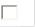 
9.2-бөлік.
Басқа санаттарға жатпайтын басқа міндеттемелер
Басқа санаттарға жатпайтын басқа міндеттемелер
Часть 9.2.
Прочие обязательства, не включенные в другие категории
Прочие обязательства, не включенные в другие категории
9.2.1.
Сіздің ұйымыңыздың шетелдік филиалдары алдындағы
Сіздің ұйымыңыздың шетелдік филиалдары алдындағы
9.2.1.
Перед зарубежными филиалами Вашей организации
Перед зарубежными филиалами Вашей организации
9.2.2.
Сіздің ұйымыңыздың тікелей және жанама шетелдік тікелей инвестициялау объектілері алдындағы
Сіздің ұйымыңыздың тікелей және жанама шетелдік тікелей инвестициялау объектілері алдындағы
9.2.2.
Перед непосредственными и косвенными иностранными объектами прямого инвестирования Вашей организации
Перед непосредственными и косвенными иностранными объектами прямого инвестирования Вашей организации
9.2.3.
Сіздің ұйымыңыздың тікелей және жанама шетелдік тікелей инвесторлары алдындағы
Сіздің ұйымыңыздың тікелей және жанама шетелдік тікелей инвесторлары алдындағы
9.2.3.
Перед непосредственными и косвенными иностранными прямыми инвесторами Вашей организации
Перед непосредственными и косвенными иностранными прямыми инвесторами Вашей организации
9.2.4.
Сіздің ұйымыңыздың шетелдік тел ұйымдары алдындағы
Сіздің ұйымыңыздың шетелдік тел ұйымдары алдындағы
9.2.4.
Перед иностранными сестринскими организациями Вашей организации
Перед иностранными сестринскими организациями Вашей организации
9.2.5.
Басқа бейрезиденттер алдындағы
Басқа бейрезиденттер алдындағы
9.2.5.
Перед другими нерезидентами
Перед другими нерезидентами
9. 2. 5. 1.
Өтеу мерзімі қоса алғанда 1 (бір) жылға дейін
Өтеу мерзімі қоса алғанда 1 (бір) жылға дейін
9. 2. 5. 1.
Со сроком погашения до 1 (одного) года включительно
Со сроком погашения до 1 (одного) года включительно
9. 2. 5. 2.
Өтеу мерзімі 1 (бір) жылдан астам
Өтеу мерзімі 1 (бір) жылдан астам
9. 2. 5. 2.
Со сроком погашения более 1 (одного) года
Со сроком погашения более 1 (одного) года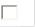 
10-бөлім.
Бейрезиденттердің Сіздің ұйымыңыздың капиталына тура қатысуы, мың АҚШ долларымен (Капитал)
Бейрезиденттердің Сіздің ұйымыңыздың капиталына тура қатысуы, мың АҚШ долларымен (Капитал)
Раздел 10.
Непосредственное участие нерезидентов в капитале Вашей организации, в тысячах долларов США (Капитал)
Непосредственное участие нерезидентов в капитале Вашей организации, в тысячах долларов США (Капитал)
10.1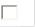 
10.1-бөлік.
Сіздің ұйымыңыздың жарғылық капиталындағы шетелдік тікелей инвестордың үлестік қатысуы (10% және одан да көп дауыс беру құқығы бар акциялар (қатысушылардың дауыстары)
Сіздің ұйымыңыздың жарғылық капиталындағы шетелдік тікелей инвестордың үлестік қатысуы (10% және одан да көп дауыс беру құқығы бар акциялар (қатысушылардың дауыстары)
Часть 10.1.
Долевое участие иностранного прямого инвестора в уставном капитале Вашей организации (10% и более голосующих акций (голосов участников))
Долевое участие иностранного прямого инвестора в уставном капитале Вашей организации (10% и более голосующих акций (голосов участников))
10.2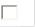 
10.2-бөлік.
Сіздің ұйымыңыздың жарғылық капиталында бейрезиденттердің үлестік қатысуы 10%-дан төмен дауыс беру құқығы бар акциялар (қатысушылар дауыстары)
Сіздің ұйымыңыздың жарғылық капиталында бейрезиденттердің үлестік қатысуы 10%-дан төмен дауыс беру құқығы бар акциялар (қатысушылар дауыстары)
Часть 10.2.
Долевое участие нерезидентов в уставном капитале Вашей организации менее 10% голосующих акций (голосов участников)
Долевое участие нерезидентов в уставном капитале Вашей организации менее 10% голосующих акций (голосов участников)
10.2.1.
Егер бейрезидент Сіздің ұйымыңыздың тікелей инвестициялау объектісі болып табылса
Егер бейрезидент Сіздің ұйымыңыздың тікелей инвестициялау объектісі болып табылса
10.2.1.
Если нерезидент является объектом прямого инвестирования Вашей организации
Если нерезидент является объектом прямого инвестирования Вашей организации
10.2.2.
Егер бейрезидент Сіздің ұйымыңыздың тел ұйымы болып табылса
Егер бейрезидент Сіздің ұйымыңыздың тел ұйымы болып табылса
10.2.2.
Если нерезидент является сестринской организацией Вашей организации
Если нерезидент является сестринской организацией Вашей организации
10.2.3.
Басқа жағдайларда
Басқа жағдайларда
10.2.3.
В остальных случаях
В остальных случаях
10.3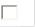 
10.3-бөлік.
Сіздің ұйымыңыздың бейрезиденттердегі артықшылықты акциялары
Сіздің ұйымыңыздың бейрезиденттердегі артықшылықты акциялары
Часть 10.3.
Привилегированные акции Вашей организации у нерезидентов
Привилегированные акции Вашей организации у нерезидентов
10.3.1.
Сіздің ұйымыңыздың шетелдік тікелей инвесторлар қолындағы артықшылықты акциялары
Сіздің ұйымыңыздың шетелдік тікелей инвесторлар қолындағы артықшылықты акциялары
10.3.1.
Привилегированные акции на руках у иностранных прямых инвесторов Вашей организации
Привилегированные акции на руках у иностранных прямых инвесторов Вашей организации
10.3.2.
Сіздің ұйымыңыздың шетелдік тікелей инвестициялау объектілерінің қолындағы артықшылықты акциялары
Сіздің ұйымыңыздың шетелдік тікелей инвестициялау объектілерінің қолындағы артықшылықты акциялары
10.3.2.
Привилегированные акции на руках у иностранных объектов прямого инвестирования Вашей организации
Привилегированные акции на руках у иностранных объектов прямого инвестирования Вашей организации
10.3.3.
Сіздің ұйымыңыздың шетелдік тел ұйымдарының қолындағы артықшылықты акциялары
Сіздің ұйымыңыздың шетелдік тел ұйымдарының қолындағы артықшылықты акциялары
10.3.3.
Привилегированные акции на руках у иностранных сестринских организаций Вашей организации
Привилегированные акции на руках у иностранных сестринских организаций Вашей организации
10.3.4.
Басқа бейрезиденттердің қолындағы артықшылықты акциялар
Басқа бейрезиденттердің қолындағы артықшылықты акциялар
10.3.4.
Привилегированные акции на руках у других нерезидентов
Привилегированные акции на руках у других нерезидентов
Көрсеткіш атауы
Наименование показателя
Көрсеткіш коды
Код показателя
Барлығы
Всего
Шетелдік филиалдың, өкілдіктің елі
Страна зарубежного филиала, представительства
Шетелдік филиалдың, өкілдіктің елі
Страна зарубежного филиала, представительства
Шетелдік филиалдың, өкілдіктің елі
Страна зарубежного филиала, представительства
Шетелдік филиалдың, өкілдіктің елі
Страна зарубежного филиала, представительства
Шетелдік филиалдың, өкілдіктің елі
Страна зарубежного филиала, представительства
Шетелдік филиалдың, өкілдіктің елі
Страна зарубежного филиала, представительства
Шетелдік филиалдың, өкілдіктің елі
Страна зарубежного филиала, представительства
Шетелдік филиалдың, өкілдіктің елі
Страна зарубежного филиала, представительства
Көрсеткіш атауы
Наименование показателя
Көрсеткіш коды
Код показателя
Барлығы
Всего
А
Б
1
2
Есептік кезеңде аудырылған қаржыландыру
Финансирование, перечисленное в отчетном периоде
1011002
Есептік кезеңде қайтарылып алынған қаржыландыру
Изъятие финансирования в отчетном периоде
1011003
Шетелдік филиал қызметінен таза кіріс
Чистый доход от деятельности зарубежного филиала
1011012
Көрсеткіш атауы
Наименование показателя
Көрсеткіш коды
Код показателя
Барлығы
Всего
Инвестициялау объектісінің атауы
Наименование объекта инвестирования
Инвестициялау объектісінің атауы
Наименование объекта инвестирования
Инвестициялау объектісінің атауы
Наименование объекта инвестирования
Инвестициялау объектісінің атауы
Наименование объекта инвестирования
Инвестициялау объектісінің атауы
Наименование объекта инвестирования
Инвестициялау объектісінің атауы
Наименование объекта инвестирования
Инвестициялау объектісінің атауы
Наименование объекта инвестирования
Инвестициялау объектісінің атауы
Наименование объекта инвестирования
Көрсеткіш атауы
Наименование показателя
Көрсеткіш коды
Код показателя
Барлығы
Всего
Көрсеткіш атауы
Наименование показателя
Көрсеткіш коды
Код показателя
Барлығы
Всего
Инвестициялау объектісінің елі
Страна объекта инвестирования
Инвестициялау объектісінің елі
Страна объекта инвестирования
Инвестициялау объектісінің елі
Страна объекта инвестирования
Инвестициялау объектісінің елі
Страна объекта инвестирования
Инвестициялау объектісінің елі
Страна объекта инвестирования
Инвестициялау объектісінің елі
Страна объекта инвестирования
Инвестициялау объектісінің елі
Страна объекта инвестирования
Инвестициялау объектісінің елі
Страна объекта инвестирования
Көрсеткіш атауы
Наименование показателя
Көрсеткіш коды
Код показателя
Барлығы
Всего
А
Б
1
2
Есептік кезең аяғында Сіздің ұйымыңыздың тікелей инвестициялау объектісіне қатысу үлесі, %
Доля участия Вашей организации в объекте прямого инвестирования на конец отчетного периода, %
1111000
Х
Есептік кезең басында Сіздің ұйымыңыздың тікелей инвестициялау объектісіне қатысу үлесінің құны
Стоимость доли участия Вашей организации в объекте прямого инвестирования на начало отчетного периода
1111001
Операциялар нәтижесінде ұлғаюы
Увеличение в результате операций
1111002
Операциялар нәтижесінде азаюы
Уменьшение в результате операций
1111003
Қайта бағалау
Переоценка
1111004
Басқа өзгерістер
Прочие изменения
1111005
Есептік кезең аяғында Сіздің ұйымыңыздың тікелей инвестициялау объектісіне қатысу үлесінің құны
Стоимость доли участия Вашей организации в объекте прямого инвестирования на конец отчетного периода
1111006
Сіздің ұйымыңыздың қатысу үлесіне тиесілі тікелей инвестициялау объектісінің есептік кезеңдегі (салық төленгеннен кейінгі) таза пайдасы (шығыны)
Чистая прибыль (убыток) объекта прямого инвестирования за отчетный период (после уплаты налогов), приходящаяся на долю участия Вашей организации
1111012
Тікелей инвестициялау объектісі есептік кезеңде жариялаған Сіздің ұйымыңызға төленуге тиісті дивидендтер
Объявленные в отчетном периоде объектом прямого инвестирования дивиденды, подлежащие оплате Вашей организации
1111013
Сіздің ұйымыңыздың тікелей инвестициялау объектілерінен есептік кезеңде алған дивидендтері
Дивиденды, полученные в отчетном периоде Вашей организацией от объектов прямого инвестирования
1111017
Көрсеткіш атауы
Наименование показателя
Көрсеткіш коды
Код показателя
Барлығы
Всего
Инвестициялау объектісінің елі
Страна объекта инвестирования
Инвестициялау объектісінің елі
Страна объекта инвестирования
Инвестициялау объектісінің елі
Страна объекта инвестирования
Инвестициялау объектісінің елі
Страна объекта инвестирования
Инвестициялау объектісінің елі
Страна объекта инвестирования
Инвестициялау объектісінің елі
Страна объекта инвестирования
Инвестициялау объектісінің елі
Страна объекта инвестирования
Инвестициялау объектісінің елі
Страна объекта инвестирования
Көрсеткіш атауы
Наименование показателя
Көрсеткіш коды
Код показателя
Барлығы
Всего
А
Б
1
2
Есептік кезең аяғында Сіздің ұйымыңыздың тікелей инвестордың жарғылық капиталына қатысу үлесі, %
Доля участия Вашей организации в уставном капитале прямого инвестора на конец отчетного периода, %
1211000
Х
Есептік кезең басында Сіздің ұйымыңыздың тікелей инвестор капиталына қатысу үлесінің құны
Стоимость доли участия Вашей организации в капитале прямого инвестора на начало отчетного периода
1211001
Операциялар нәтижесінде ұлғаюы
Увеличение в результате операций
1211002
Операциялар нәтижесінде азаюы
Уменьшение в результате операций
1211003
Қайта бағалау
Переоценка
1211004
Басқа өзгерістер
Прочие изменения
1211005
Есептік кезең аяғында Сіздің ұйымыңыздың тікелей инвестор капиталына қатысу үлесінің құны
Стоимость доли участия Вашей организации в капитале прямого инвестора на конец отчетного периода
1211006
Сіздің ұйымыңыздың тікелей инвесторлардан есептік кезеңде алған дивидендтері
Дивиденды, полученные в отчетном периоде Вашей организацией от прямых инвесторов
1211013
Көрсеткіш атауы
Наименование показателя
Көрсеткіш коды
Код показателя
Барлығы
Всего
Инвестициялау объектісінің елі
Страна объекта инвестирования
Инвестициялау объектісінің елі
Страна объекта инвестирования
Инвестициялау объектісінің елі
Страна объекта инвестирования
Инвестициялау объектісінің елі
Страна объекта инвестирования
Инвестициялау объектісінің елі
Страна объекта инвестирования
Инвестициялау объектісінің елі
Страна объекта инвестирования
Инвестициялау объектісінің елі
Страна объекта инвестирования
Инвестициялау объектісінің елі
Страна объекта инвестирования
Көрсеткіш атауы
Наименование показателя
Көрсеткіш коды
Код показателя
Барлығы
Всего
А
Б
1
2
Есептік кезең аяғында Сіздің ұйымыңыздың тел ұйымның жарғылық капиталына қатысу үлесі, %
Доля участия Вашей организации в уставном капитале сестринской организации на конец отчетного периода, %
1311000
Х
Есептік кезең басында Сіздің ұйымыңыздың тел ұйым капиталына қатысу үлесінің құны
Стоимость доли участия Вашей организации в капитале сестринской организации на начало отчетного периода
1311001
Операциялар нәтижесінде ұлғаюы
Увеличение в результате операций
1311002
Операциялар нәтижесінде азаюы
Уменьшение в результате операций
1311003
Қайта бағалау
Переоценка
1311004
Басқа өзгерістер
Прочие изменения
1311005
Есептік кезең аяғында Сіздің ұйымыңыздың тел ұйым капиталына қатысу үлесінің құны
Стоимость доли участия Вашей организации в капитале сестринской организации на конец отчетного периода
1311006
Сіздің ұйымыңыздың тел ұйымынан есепті кезеңде алған дивидендтері
Дивиденды, полученные в отчетном периоде Вашей организацией от сестринских компаний
1311013
Көрсеткіш атауы
Наименование показателя
Көрсеткіш коды
Код показателя
Барлығы
Всего
Инвестициялау объектісінің елі
Страна объекта инвестирования
Инвестициялау объектісінің елі
Страна объекта инвестирования
Инвестициялау объектісінің елі
Страна объекта инвестирования
Инвестициялау объектісінің елі
Страна объекта инвестирования
Инвестициялау объектісінің елі
Страна объекта инвестирования
Инвестициялау объектісінің елі
Страна объекта инвестирования
Инвестициялау объектісінің елі
Страна объекта инвестирования
Инвестициялау объектісінің елі
Страна объекта инвестирования
Көрсеткіш атауы
Наименование показателя
Көрсеткіш коды
Код показателя
Барлығы
Всего
А
Б
1
2
Есептік кезең аяғында Сіздің ұйымыңыздың шетелдік ұйымда/қорда қатысу үлесі, % (егер қолданылса)
Доля участия Вашей организации в иностранной организации/фонде на конец отчетного периода, % (если применимо)
1412000
Х
Есептік кезең басында құнды қағаздар/пайлар құны
Стоимость ценных бумаг/паев на начало отчетного периода
1412001
Операциялар нәтижесінде ұлғаюы
Увеличение в результате операций
1412002
Операциялар нәтижесінде азаюы
Уменьшение в результате операций
1412003
Қайта бағалау
Переоценка
1412004
Басқа өзгерістер
Прочие изменения
1412005
Есептік кезең аяғында құнды қағаздар/пайлар құны
Стоимость ценных бумаг/паев на конец отчетного периода
1412006
Сіздің ұйымыңыздың есептік кезеңде алған дивидендтері
Дивиденды, полученные в отчетном периоде Вашей организацией
1412013
Көрсеткіш атауы
Наименование показателя
Көрсеткіш коды
Код показателя
Барлығы
Всего
Инвестициялау объектісінің елі
Страна объекта инвестирования
Инвестициялау объектісінің елі
Страна объекта инвестирования
Инвестициялау объектісінің елі
Страна объекта инвестирования
Инвестициялау объектісінің елі
Страна объекта инвестирования
Инвестициялау объектісінің елі
Страна объекта инвестирования
Инвестициялау объектісінің елі
Страна объекта инвестирования
Инвестициялау объектісінің елі
Страна объекта инвестирования
Инвестициялау объектісінің елі
Страна объекта инвестирования
Көрсеткіш атауы
Наименование показателя
Көрсеткіш коды
Код показателя
Барлығы
Всего
А
Б
1
2
Есептік кезең аяғында Сіздің ұйымыңыздың шетелдік ұйымда қатысу үлесі, % (егер қолданылса)
Доля участия Вашей организации в иностранной организации на конец отчетного периода, % (если применимо)
1414000
Х
Есептік кезең басында қатысу үлесінің құны
Стоимость доли участия на начало отчетного периода
1414001
Операциялар нәтижесінде ұлғаюы
Увеличение в результате операций
1414002
Операциялар нәтижесінде азаюы
Уменьшение в результате операций
1414003
Қайта бағалау
Переоценка
1414004
Басқа өзгерістер
Прочие изменения
1414005
Есептік кезең аяғында қатысу үлесінің құны
Стоимость доли участия на конец отчетного периода
1414006
Сіздің ұйымыңыздың есептік кезеңде алған дивидендтері немесе бөлінген пайда (егер қолданылса)
Дивиденды или распределенный доход, полученные в отчетном периоде Вашей организацией (если применимо)
1414013
Көрсеткіш атауы
Наименование показателя
Көрсеткіш коды
Код показателя
Барлығы
Всего
Оның ішінде әріптес елдер бойынша
В том числе по странам-партнерам
Оның ішінде әріптес елдер бойынша
В том числе по странам-партнерам
Оның ішінде әріптес елдер бойынша
В том числе по странам-партнерам
Оның ішінде әріптес елдер бойынша
В том числе по странам-партнерам
Оның ішінде әріптес елдер бойынша
В том числе по странам-партнерам
Оның ішінде әріптес елдер бойынша
В том числе по странам-партнерам
Оның ішінде әріптес елдер бойынша
В том числе по странам-партнерам
Оның ішінде әріптес елдер бойынша
В том числе по странам-партнерам
Көрсеткіш атауы
Наименование показателя
Көрсеткіш коды
Код показателя
Барлығы
Всего
А
Б
1
2
Есептік кезең басындағы құны
Стоимость на начало отчетного периода
1122001
Операциялар нәтижесінде ұлғаюы
Увеличение в результате операций
1122002
Операциялар нәтижесінде азаюы
Уменьшение в результате операций
1122003
Қайта бағалау
Переоценка
1122004
Басқа өзгерістер
Прочие изменения
1122005
Есептік кезең аяғындағы құны
Стоимость на конец отчетного периода
1122006
Есептік кезең басындағы бойынша төленбеген сыйақы
Вознаграждение, не оплаченное на начало отчетного периода
1122011
Есептік кезеңдегі есептелінген сыйақы/жарияланған дивидендтер
Вознаграждение начисленное/дивиденды объявленные в отчетном периоде
1122012
Есептік кезеңде Сіздің ұйымыңызалған сыйақы/дивидендтер
Вознаграждение/дивиденды, полученные Вашей организацией в отчетном периоде
1122013
Есептік кезең аяғында төленбеген сыйақы
Вознаграждение, не оплаченное на конец отчетного периода
1122016
Көрсеткіш атауы
Наименование показателя
Көрсеткіш коды
Код показателя
Барлығы
Всего
Оның ішінде. әріптес елдер бойынша
В том числе по странам-партнерам
Оның ішінде. әріптес елдер бойынша
В том числе по странам-партнерам
Оның ішінде. әріптес елдер бойынша
В том числе по странам-партнерам
Оның ішінде. әріптес елдер бойынша
В том числе по странам-партнерам
Оның ішінде. әріптес елдер бойынша
В том числе по странам-партнерам
Оның ішінде. әріптес елдер бойынша
В том числе по странам-партнерам
Оның ішінде. әріптес елдер бойынша
В том числе по странам-партнерам
Оның ішінде. әріптес елдер бойынша
В том числе по странам-партнерам
Көрсеткіш атауы
Наименование показателя
Көрсеткіш коды
Код показателя
Барлығы
Всего
А
Б
1
2
Есептік кезең басындағы құны
Стоимость на начало отчетного периода
1222001
Операциялар нәтижесінде ұлғаюы
Увеличение в результате операций
1222002
Операциялар нәтижесінде азаюы
Уменьшение в результате операций
1222003
Қайта бағалау
Переоценка
1222004
Басқа өзгерістер
Прочие изменения
1222005
Есептік кезең аяғындағы құны
Стоимость на конец отчетного периода
1222006
Есептік кезең басында төленбеген сыйақы
Вознаграждение, не оплаченное на начало отчетного периода
1222011
Есептік кезеңде есептелінген сыйақы/жарияланған дивидендтер
Вознаграждение начисленное/дивиденды объявленные в отчетном периоде
1222012
Есептік кезеңде Сіздің ұйымыңызалған сыйақы/дивидендтер
Вознаграждение/дивиденды, полученные Вашей организацией в отчетном периоде
1222013
Есептік кезең аяғында төленбеген сыйақы
Вознаграждение, не оплаченное на конец отчетного периода
1222016
Көрсеткіш атауы
Наименование показателя
Көрсеткіш коды
Код показателя
Барлығы
Всего
Оның ішінде. әріптес елдер бойынша
В том числе по странам-партнерам
Оның ішінде. әріптес елдер бойынша
В том числе по странам-партнерам
Оның ішінде. әріптес елдер бойынша
В том числе по странам-партнерам
Оның ішінде. әріптес елдер бойынша
В том числе по странам-партнерам
Оның ішінде. әріптес елдер бойынша
В том числе по странам-партнерам
Оның ішінде. әріптес елдер бойынша
В том числе по странам-партнерам
Оның ішінде. әріптес елдер бойынша
В том числе по странам-партнерам
Оның ішінде. әріптес елдер бойынша
В том числе по странам-партнерам
Көрсеткіш атауы
Наименование показателя
Көрсеткіш коды
Код показателя
Барлығы
Всего
А
Б
1
2
Есептік кезең басындағы құны
Стоимость на начало отчетного периода
1322001
Операциялар нәтижесінде ұлғаюы
Увеличение в результате операций
1322002
Операциялар нәтижесінде азаюы
Уменьшение в результате операций
1322003
Қайта бағалау
Переоценка
1322004
Басқа өзгерістер
Прочие изменения
1322005
Есептік кезең аяғындағы құны
Стоимость на конец отчетного периода
1322006
Есептік кезең басында төленбеген сыйақы
Вознаграждение, не оплаченное на начало отчетного периода
1322011
Есептік кезеңде есептелінген сыйақы/жарияланған дивидендтер
Вознаграждение начисленное/дивиденды объявленные в отчетном периоде
1322012
Есептік кезеңде Сіздің ұйымыңызалған сыйақы/дивидендтер
Вознаграждение/дивиденды, полученные Вашей организацией в отчетном периоде
1322013
Есептік кезең аяғында төленбеген сыйақы
Вознаграждение, не оплаченное на конец отчетного периода
1322016
Көрсеткіш атауы
Наименование показателя
Көрсеткіш коды
Код показателя
Барлығы
Всего
Оның ішінде әріптес елдер бойынша
В том числе по странам-партнерам
Оның ішінде әріптес елдер бойынша
В том числе по странам-партнерам
Оның ішінде әріптес елдер бойынша
В том числе по странам-партнерам
Оның ішінде әріптес елдер бойынша
В том числе по странам-партнерам
Оның ішінде әріптес елдер бойынша
В том числе по странам-партнерам
Оның ішінде әріптес елдер бойынша
В том числе по странам-партнерам
Оның ішінде әріптес елдер бойынша
В том числе по странам-партнерам
Оның ішінде әріптес елдер бойынша
В том числе по странам-партнерам
Көрсеткіш атауы
Наименование показателя
Көрсеткіш коды
Код показателя
Барлығы
Всего
А
Б
1
2
Есептік кезең басындағы құны
Стоимость на начало отчетного периода
1422101
Операциялар нәтижесінде ұлғаюы
Увеличение в результате операций
1422102
Операциялар нәтижесінде азаюы
Уменьшение в результате операций
1422103
Қайта бағалау
Переоценка
1422104
Басқа өзгерістер
Прочие изменения
1422105
Есептік кезең аяғындағы құны
Стоимость на конец отчетного периода
1422106
Есептік кезең басында төленбеген сыйақы
Вознаграждение, не оплаченное на начало отчетного периода
1422111
Есептік кезеңде есептелінген сыйақы
Вознаграждение, начисленное в отчетном периоде
1422112
Есептік кезеңде Сіздің ұйымыңызалған сыйақы
Вознаграждение, полученное Вашей организацией в отчетном периоде
1422113
Есептік кезең аяғында төленбеген сыйақы
Вознаграждение, не оплаченное на конец отчетного периода
1422116
Көрсеткіш атауы
Наименование показателя
Көрсеткіш коды
Код показателя
Барлығы
Всего
Оның ішінде әріптес елдер бойынша
В том числе по странам-партнерам
Оның ішінде әріптес елдер бойынша
В том числе по странам-партнерам
Оның ішінде әріптес елдер бойынша
В том числе по странам-партнерам
Оның ішінде әріптес елдер бойынша
В том числе по странам-партнерам
Оның ішінде әріптес елдер бойынша
В том числе по странам-партнерам
Оның ішінде әріптес елдер бойынша
В том числе по странам-партнерам
Оның ішінде әріптес елдер бойынша
В том числе по странам-партнерам
Оның ішінде әріптес елдер бойынша
В том числе по странам-партнерам
Көрсеткіш атауы
Наименование показателя
Көрсеткіш коды
Код показателя
Барлығы
Всего
А
Б
1
2
Есептік кезең басындағы құны
Стоимость на начало отчетного периода
1422201
Операциялар нәтижесінде ұлғаюы
Увеличение в результате операций
1422202
Операциялар нәтижесінде азаюы
Уменьшение в результате операций
1422203
Қайта бағалау
Переоценка
1422204
Басқа өзгерістер
Прочие изменения
1422205
Есептік кезең аяғындағы құны
Стоимость на конец отчетного периода
1422206
Есептік кезең басында төленбеген сыйақы
Вознаграждение, не оплаченное на начало отчетного периода
1422211
Есептік кезеңде есептелінген сыйақы/жарияланған дивидендтер
Вознаграждение начисленное/дивиденды объявленные в отчетном периоде
1422212
Есептік кезеңде Сіздің ұйымыңыз алған сыйақы/дивидендтер
Вознаграждение/дивиденды, полученные Вашей организацией в отчетном периоде
1422213
Есептік кезең аяғында төленбеген сыйақы
Вознаграждение, не оплаченное на конец отчетного периода
1422216
Көрсеткіш атауы
Наименование показателя
Көрсеткіш коды
Код показателя
Барлығы
Всего
Оның ішінде әріптес елдер бойынша
В том числе по странам-партнерам
Оның ішінде әріптес елдер бойынша
В том числе по странам-партнерам
Оның ішінде әріптес елдер бойынша
В том числе по странам-партнерам
Оның ішінде әріптес елдер бойынша
В том числе по странам-партнерам
Оның ішінде әріптес елдер бойынша
В том числе по странам-партнерам
Оның ішінде әріптес елдер бойынша
В том числе по странам-партнерам
Оның ішінде әріптес елдер бойынша
В том числе по странам-партнерам
Оның ішінде әріптес елдер бойынша
В том числе по странам-партнерам
Көрсеткіш атауы
Наименование показателя
Көрсеткіш коды
Код показателя
Барлығы
Всего
А
Б
1
2
Есептік кезең басындағы позиция
Позиция на начало отчетного периода
1024001
Операциялар нәтижесінде ұлғаюы
Увеличение в результате операций
1024002
Операциялар нәтижесінде азаюы
Уменьшение в результате операций
1024003
Қайта бағалау
Переоценка
1024004
Басқа өзгерістер
Прочие изменения
1024005
Есептік кезең аяғында позиция
Позиция на конец отчетного периода
1024006
Есептік кезең басында төленбеген сыйақы
Вознаграждение, не оплаченное на начало отчетного периода
1024011
Есептік кезеңде есептелінген сыйақы
Вознаграждение, начисленное в отчетном периоде
1024012
Есептік кезеңде алынған сыйақы
Вознаграждение, полученное в отчетном периоде
1024013
Кезеңдегі сыйақы бойынша қайта бағалау, басқа өзгерістер
Переоценка, прочие изменения по вознаграждению за период
1024015
Есептік кезең аяғында төленбеген сыйақы
Вознаграждение, не оплаченное на конец отчетного периода
1024016
Көрсеткіш атауы
Наименование показателя
Көрсеткіш коды
Код показателя
Барлығы
Всего
Оның ішінде әріптес елдер бойынша
В том числе по странам-партнерам
Оның ішінде әріптес елдер бойынша
В том числе по странам-партнерам
Оның ішінде әріптес елдер бойынша
В том числе по странам-партнерам
Оның ішінде әріптес елдер бойынша
В том числе по странам-партнерам
Оның ішінде әріптес елдер бойынша
В том числе по странам-партнерам
Оның ішінде әріптес елдер бойынша
В том числе по странам-партнерам
Оның ішінде әріптес елдер бойынша
В том числе по странам-партнерам
Оның ішінде әріптес елдер бойынша
В том числе по странам-партнерам
Көрсеткіш атауы
Наименование показателя
Көрсеткіш коды
Код показателя
Барлығы
Всего
А
Б
1
2
Есептік кезең басындағы позиция
Позиция на начало отчетного периода
1124001
Операциялар нәтижесінде ұлғаюы
Увеличение в результате операций
1124002
Операциялар нәтижесінде азаюы
Уменьшение в результате операций
1124003
Қайта бағалау
Переоценка
1124004
Басқа өзгерістер
Прочие изменения
1124005
Есептік кезең аяғындағы позиция
Позиция на конец отчетного периода
1124006
Есептік кезең басында төленбеген сыйақы
Вознаграждение, не оплаченное на начало отчетного периода
1124011
Есептік кезеңде есептелінген сыйақы
Вознаграждение, начисленное в отчетном периоде
1124012
Есептік кезеңде алынған сыйақы
Вознаграждение, полученное в отчетном периоде
1124013
Кезеңдегі сыйақы бойынша қайта бағалау, басқа өзгерістер
Переоценка, прочие изменения по вознаграждению за период
1124015
Есептік кезең аяғындағы төленбеген сыйақы
Вознаграждение, не оплаченное на конец отчетного периода
1124016
Көрсеткіш атауы
Наименование показателя
Көрсеткіш коды
Код показателя
Барлығы
Всего
Оның ішінде әріптес елдер бойынша
В том числе по странам-партнерам
Оның ішінде әріптес елдер бойынша
В том числе по странам-партнерам
Оның ішінде әріптес елдер бойынша
В том числе по странам-партнерам
Оның ішінде әріптес елдер бойынша
В том числе по странам-партнерам
Оның ішінде әріптес елдер бойынша
В том числе по странам-партнерам
Оның ішінде әріптес елдер бойынша
В том числе по странам-партнерам
Оның ішінде әріптес елдер бойынша
В том числе по странам-партнерам
Оның ішінде әріптес елдер бойынша
В том числе по странам-партнерам
Көрсеткіш атауы
Наименование показателя
Көрсеткіш коды
Код показателя
Барлығы
Всего
А
Б
1
2
Есептік кезең басындағы позиция
Позиция на начало отчетного периода
1224001
Операциялар нәтижесінде ұлғаюы
Увеличение в результате операций
1224002
Операциялар нәтижесінде азаюы
Уменьшение в результате операций
1224003
Қайта бағалау
Переоценка
1224004
Басқа өзгерістер
Прочие изменения
1224005
Есептік кезең аяғындағы позиция
Позиция на конец отчетного периода
1224006
Есептік кезең басындағы төленбеген сыйақы
Вознаграждение, не оплаченное на начало отчетного периода
1224011
Есептік кезеңде есептелінген сыйақы
Вознаграждение, начисленное в отчетном периоде
1224012
Есептік кезеңде алынған сыйақы
Вознаграждение, полученное в отчетном периоде
1224013
Кезеңдегі сыйақы бойынша қайта бағалау, басқа өзгерістер
Переоценка, прочие изменения по вознаграждению за период
1224015
Есептік кезең аяғындағы төленбеген сыйақы
Вознаграждение, не оплаченное на конец отчетного периода
1224016
Көрсеткіш атауы
Наименование показателя
Көрсеткіш коды
Код показателя
Барлығы
Всего
Оның ішінде әріптес елдер бойынша
В том числе по странам-партнерам
Оның ішінде әріптес елдер бойынша
В том числе по странам-партнерам
Оның ішінде әріптес елдер бойынша
В том числе по странам-партнерам
Оның ішінде әріптес елдер бойынша
В том числе по странам-партнерам
Оның ішінде әріптес елдер бойынша
В том числе по странам-партнерам
Оның ішінде әріптес елдер бойынша
В том числе по странам-партнерам
Оның ішінде әріптес елдер бойынша
В том числе по странам-партнерам
Оның ішінде әріптес елдер бойынша
В том числе по странам-партнерам
Көрсеткіш атауы
Наименование показателя
Көрсеткіш коды
Код показателя
Барлығы
Всего
А
Б
1
2
Есептік кезең басындағы позиция
Позиция на начало отчетного периода
1324001
Операциялар нәтижесінде ұлғаюы
Увеличение в результате операций
1324002
Операциялар нәтижесінде азаюы
Уменьшение в результате операций
1324003
Қайта бағалау
Переоценка
1324004
Басқа өзгерістер
Прочие изменения
1324005
Есептік кезең аяғындағы позиция
Позиция на конец отчетного периода
1324006
Есептік кезең басындағы төленбеген сыйақы
Вознаграждение, не оплаченное на начало отчетного периода
1324011
Есептік кезеңде есептелінген сыйақы
Вознаграждение, начисленное в отчетном периоде
1324012
Есептік кезеңде алынған сыйақы
Вознаграждение, полученное в отчетном периоде
1324013
Кезеңдегі сыйақы бойынша қайта бағалау, басқа өзгерістер
Переоценка, прочие изменения по вознаграждению за период
1324015
Есептік кезең аяғындағы төленбеген сыйақы
Вознаграждение, не оплаченное на конец отчетного периода
1324016
Көрсеткіш атауы
Наименование показателя
Көрсеткіш коды
Код показателя
Барлығы
Всего
Оның ішінде әріптес елдер бойынша
В том числе по странам-партнерам
Оның ішінде әріптес елдер бойынша
В том числе по странам-партнерам
Оның ішінде әріптес елдер бойынша
В том числе по странам-партнерам
Оның ішінде әріптес елдер бойынша
В том числе по странам-партнерам
Оның ішінде әріптес елдер бойынша
В том числе по странам-партнерам
Оның ішінде әріптес елдер бойынша
В том числе по странам-партнерам
Оның ішінде әріптес елдер бойынша
В том числе по странам-партнерам
Оның ішінде әріптес елдер бойынша
В том числе по странам-партнерам
Көрсеткіш атауы
Наименование показателя
Көрсеткіш коды
Код показателя
Барлығы
Всего
А
Б
1
2
Есептік кезең басындағы позиция
Позиция на начало отчетного периода
1424101
Операциялар нәтижесінде ұлғаюы
Увеличение в результате операций
1424102
Операциялар нәтижесінде азаюы
Уменьшение в результате операций
1424103
Қайта бағалау
Переоценка
1424104
Басқа өзгерістер
Прочие изменения
1424105
Есептік кезең аяғындағы позиция
Позиция на конец отчетного периода
1424106
Есептік кезең басындағы төленбеген сыйақы
Вознаграждение, не оплаченное на начало отчетного периода
1424111
Есептік кезеңде есептелінген сыйақы
Вознаграждение, начисленное в отчетном периоде
1424112
Есептік кезеңде алынған сыйақы
Вознаграждение, полученное в отчетном периоде
1424113
Кезеңдегі сыйақы бойынша қайта бағалау, басқа өзгерістер
Переоценка, прочие изменения по вознаграждению за период
1424115
Есептік кезең аяғындағы төленбеген сыйақы
Вознаграждение, не оплаченное на конец отчетного периода
1424116
Көрсеткіш атауы
Наименование показателя
Көрсеткіш коды
Код показателя
Барлығы
Всего
Оның ішінде әріптес елдер бойынша
В том числе по странам-партнерам
Оның ішінде әріптес елдер бойынша
В том числе по странам-партнерам
Оның ішінде әріптес елдер бойынша
В том числе по странам-партнерам
Оның ішінде әріптес елдер бойынша
В том числе по странам-партнерам
Оның ішінде әріптес елдер бойынша
В том числе по странам-партнерам
Оның ішінде әріптес елдер бойынша
В том числе по странам-партнерам
Оның ішінде әріптес елдер бойынша
В том числе по странам-партнерам
Оның ішінде әріптес елдер бойынша
В том числе по странам-партнерам
Көрсеткіш атауы
Наименование показателя
Көрсеткіш коды
Код показателя
Барлығы
Всего
А
Б
1
2
Есептік кезең басындағы позиция
Позиция на начало отчетного периода
1424201
Операциялар нәтижесінде ұлғаюы
Увеличение в результате операций
1424202
Операциялар нәтижесінде азаюы
Уменьшение в результате операций
1424203
Қайта бағалау
Переоценка
1424204
Басқа өзгерістер
Прочие изменения
1424205
Есептік кезең аяғындағы позиция
Позиция на конец отчетного периода
1424206
Есептік кезең басындағы төленбеген сыйақы
Вознаграждение, не оплаченное на начало отчетного периода
1424211
Есептік кезеңде есептелінген сыйақы
Вознаграждение, начисленное в отчетном периоде
1424212
Есептік кезеңде алынған сыйақы
Вознаграждение, полученное в отчетном периоде
1424213
Кезеңдегі сыйақы бойынша қайта бағалау, басқа өзгерістер
Переоценка, прочие изменения по вознаграждению за период
1424215
Есептік кезең аяғында төленбеген сыйақы
Вознаграждение, не оплаченное на конец отчетного периода
1424216
Көрсеткіш атауы
Наименование показателя
Көрсеткіш коды
Код показателя
Барлығы
Всего
Оның ішінде әріптес елдер бойынша
В том числе по странам-партнерам
Оның ішінде әріптес елдер бойынша
В том числе по странам-партнерам
Оның ішінде әріптес елдер бойынша
В том числе по странам-партнерам
Оның ішінде әріптес елдер бойынша
В том числе по странам-партнерам
Оның ішінде әріптес елдер бойынша
В том числе по странам-партнерам
Оның ішінде әріптес елдер бойынша
В том числе по странам-партнерам
Оның ішінде әріптес елдер бойынша
В том числе по странам-партнерам
Оның ішінде әріптес елдер бойынша
В том числе по странам-партнерам
Көрсеткіш атауы
Наименование показателя
Көрсеткіш коды
Код показателя
Барлығы
Всего
А
Б
1
2
Есептік кезең басындағы позиция
Позиция на начало отчетного периода
1025001
Операциялар нәтижесінде ұлғаюы
Увеличение в результате операций
1025002
Операциялар нәтижесінде азаюы
Уменьшение в результате операций
1025003
Қайта бағалау
Переоценка
1025004
Басқа өзгерістер
Прочие изменения
1025005
Есептік кезең аяғындағы позиция
Позиция на конец отчетного периода
1025006
Есептік кезең басындағы төленбеген сыйақы
Вознаграждение, не оплаченное на начало отчетного периода
1025011
Есептік кезеңде есептелінген сыйақы
Вознаграждение, начисленное в отчетном периоде
1025012
Есептік кезеңде алынған сыйақы
Вознаграждение, полученное в отчетном периоде
1025013
Кезеңдегі сыйақы бойынша қайта бағалау, басқа өзгерістер
Переоценка, прочие изменения по вознаграждению за период
1025015
Есептік кезең аяғындағы төленбеген сыйақы
Вознаграждение, не оплаченное на конец отчетного периода
1025016
Көрсеткіш атауы
Наименование показателя
Көрсеткіш коды
Код показателя
Барлығы
Всего
Оның ішінде әріптес елдер бойынша
В том числе по странам-партнерам
Оның ішінде әріптес елдер бойынша
В том числе по странам-партнерам
Оның ішінде әріптес елдер бойынша
В том числе по странам-партнерам
Оның ішінде әріптес елдер бойынша
В том числе по странам-партнерам
Оның ішінде әріптес елдер бойынша
В том числе по странам-партнерам
Оның ішінде әріптес елдер бойынша
В том числе по странам-партнерам
Оның ішінде әріптес елдер бойынша
В том числе по странам-партнерам
Оның ішінде әріптес елдер бойынша
В том числе по странам-партнерам
Көрсеткіш атауы
Наименование показателя
Көрсеткіш коды
Код показателя
Барлығы
Всего
А
Б
1
2
Есепті кезең басындағы позиция
Позиция на начало отчетного периода
1125001
Операциялар нәтижесінде ұлғаю
Увеличение в результате операций
1125002
Операциялар нәтижесінде азаю
Уменьшение в результате операций
1125003
Қайта бағалау
Переоценка
1125004
Басқа өзгерістер
Прочие изменения
1125005
Есепті кезең аяғындағы позиция
Позиция на конец отчетного периода
1125006
Есепті кезең басындағы төленбеген сыйақы
Вознаграждение, не оплаченное на начало отчетного периода
1125011
Есепті кезеңде есептелінген сыйақы
Вознаграждение, начисленное в отчетном периоде
1125012
Есепті кезеңде алынған сыйақы
Вознаграждение, полученное в отчетном периоде
1125013
Кезеңдегі сыйақы бойынша қайта бағалау, басқа өзгерістер
Переоценка, прочие изменения по вознаграждению за период
1125015
Есепті кезең аяғындағы төленбеген сыйақы
Вознаграждение, не оплаченное на конец отчетного периода
1125016
Көрсеткіш атауы
Наименование показателя
Көрсеткіш коды
Код показателя
Барлығы
Всего
Оның ішінде әріптес елдер бойынша
В том числе по странам-партнерам
Оның ішінде әріптес елдер бойынша
В том числе по странам-партнерам
Оның ішінде әріптес елдер бойынша
В том числе по странам-партнерам
Оның ішінде әріптес елдер бойынша
В том числе по странам-партнерам
Оның ішінде әріптес елдер бойынша
В том числе по странам-партнерам
Оның ішінде әріптес елдер бойынша
В том числе по странам-партнерам
Оның ішінде әріптес елдер бойынша
В том числе по странам-партнерам
Оның ішінде әріптес елдер бойынша
В том числе по странам-партнерам
Көрсеткіш атауы
Наименование показателя
Көрсеткіш коды
Код показателя
Барлығы
Всего
А
Б
1
2
Есептік кезең басындағы позиция
Позиция на начало отчетного периода
1225001
Операциялар нәтижесінде ұлғаюы
Увеличение в результате операций
1225002
Операциялар нәтижесінде азаюы
Уменьшение в результате операций
1225003
Қайта бағалау
Переоценка
1225004
Басқа өзгерістер
Прочие изменения
1225005
Есептік кезең аяғындағы позиция
Позиция на конец отчетного периода
1225006
Есептік кезең басындағы төленбеген сыйақы
Вознаграждение, не оплаченное на начало отчетного периода
1225011
Есептік кезеңде есептелінген сыйақы
Вознаграждение, начисленное в отчетном периоде
1225012
Есептік кезеңде алынған сыйақы
Вознаграждение, полученное в отчетном периоде
1225013
Кезеңдегі сыйақы бойынша қайта бағалау, басқа өзгерістер
Переоценка, прочие изменения по вознаграждению за период
1225015
Есептік кезең аяғындағы төленбеген сыйақы
Вознаграждение, не оплаченное на конец отчетного периода
1225016
Көрсеткіш атауы
Наименование показателя
Көрсеткіш коды
Код показателя
Барлығы
Всего
Оның ішінде әріптес елдер бойынша
В том числе по странам-партнерам
Оның ішінде әріптес елдер бойынша
В том числе по странам-партнерам
Оның ішінде әріптес елдер бойынша
В том числе по странам-партнерам
Оның ішінде әріптес елдер бойынша
В том числе по странам-партнерам
Оның ішінде әріптес елдер бойынша
В том числе по странам-партнерам
Оның ішінде әріптес елдер бойынша
В том числе по странам-партнерам
Оның ішінде әріптес елдер бойынша
В том числе по странам-партнерам
Оның ішінде әріптес елдер бойынша
В том числе по странам-партнерам
Көрсеткіш атауы
Наименование показателя
Көрсеткіш коды
Код показателя
Барлығы
Всего
А
Б
1
2
Есептік кезең басындағы позиция
Позиция на начало отчетного периода
1325001
Операциялар нәтижесінде ұлғаюы
Увеличение в результате операций
1325002
Операциялар нәтижесінде азаюы
Уменьшение в результате операций
1325003
Қайта бағалау
Переоценка
1325004
Басқа өзгерістер
Прочие изменения
1325005
Есептік кезең аяғындағы позиция
Позиция на конец отчетного периода
1325006
Есептік кезең басындағы төленбеген сыйақы
Вознаграждение, не оплаченное на начало отчетного периода
1325011
Есептік кезеңде есептелінген сыйақы
Вознаграждение, начисленное в отчетном периоде
1325012
Есептік кезеңде алынған сыйақы
Вознаграждение, полученное в отчетном периоде
1325013
Кезеңдегі сыйақы бойынша қайта бағалау, басқа өзгерістер
Переоценка, прочие изменения по вознаграждению за период
1325015
Есептік кезең аяғындағы төленбеген сыйақы
Вознаграждение, не оплаченное на конец отчетного периода
1325016
Көрсеткіш атауы
Наименование показателя
Көрсеткіш коды
Код показателя
Барлығы
Всего
Оның ішінде әріптес елдер бойынша
В том числе по странам-партнерам
Оның ішінде әріптес елдер бойынша
В том числе по странам-партнерам
Оның ішінде әріптес елдер бойынша
В том числе по странам-партнерам
Оның ішінде әріптес елдер бойынша
В том числе по странам-партнерам
Оның ішінде әріптес елдер бойынша
В том числе по странам-партнерам
Оның ішінде әріптес елдер бойынша
В том числе по странам-партнерам
Оның ішінде әріптес елдер бойынша
В том числе по странам-партнерам
Оның ішінде әріптес елдер бойынша
В том числе по странам-партнерам
Көрсеткіш атауы
Наименование показателя
Көрсеткіш коды
Код показателя
Барлығы
Всего
А
Б
1
2
Есептік кезең басындағы позиция
Позиция на начало отчетного периода
1425101
Операциялар нәтижесінде ұлғаюы
Увеличение в результате операций
1425102
Операциялар нәтижесінде азаюы
Уменьшение в результате операций
1425103
Қайта бағалау
Переоценка
1425104
Басқа өзгерістер
Прочие изменения
1425105
Есептік кезең аяғындағы позиция
Позиция на конец отчетного периода
1425106
Есептік кезең басындағы төленбеген сыйақы
Вознаграждение, не оплаченное на начало отчетного периода
1425111
Есептік кезеңде есептелінген сыйақы
Вознаграждение, начисленное в отчетном периоде
1425112
Есептік кезеңде алынған сыйақы
Вознаграждение, полученное в отчетном периоде
1425113
Кезеңдегі сыйақы бойынша қайта бағалау, басқа өзгерістер
Переоценка, прочие изменения по вознаграждению за период
1425115
Есептік кезең аяғындағы төленбеген сыйақы
Вознаграждение, не оплаченное на конец отчетного периода
1425116
Көрсеткіш атауы
Наименование показателя
Көрсеткіш коды
Код показателя
Барлығы
Всего
Оның ішінде әріптес елдер бойынша
В том числе по странам-партнерам
Оның ішінде әріптес елдер бойынша
В том числе по странам-партнерам
Оның ішінде әріптес елдер бойынша
В том числе по странам-партнерам
Оның ішінде әріптес елдер бойынша
В том числе по странам-партнерам
Оның ішінде әріптес елдер бойынша
В том числе по странам-партнерам
Оның ішінде әріптес елдер бойынша
В том числе по странам-партнерам
Оның ішінде әріптес елдер бойынша
В том числе по странам-партнерам
Оның ішінде әріптес елдер бойынша
В том числе по странам-партнерам
Көрсеткіш атауы
Наименование показателя
Көрсеткіш коды
Код показателя
Барлығы
Всего
А
Б
1
2
Есептік кезең басындағы позиция
Позиция на начало отчетного периода
1425201
Операциялар нәтижесінде ұлғаюы
Увеличение в результате операций
1425202
Операциялар нәтижесінде азаюы
Уменьшение в результате операций
1425203
Қайта бағалау
Переоценка
1425204
Басқа өзгерістер
Прочие изменения
1425205
Есептік кезең аяғындағы позиция
Позиция на конец отчетного периода
1425206
Есептік кезең басындағы төленбеген сыйақы
Вознаграждение, не оплаченное на начало отчетного периода
1425211
Есептік кезеңде есептелінген сыйақы
Вознаграждение, начисленное в отчетном периоде
1425212
Есептік кезеңде алынған сыйақы
Вознаграждение, полученное в отчетном периоде
1425213
Кезеңдегі сыйақы бойынша қайта бағалау, басқа өзгерістер
Переоценка, прочие изменения по вознаграждению за период
1425215
Есептік кезең аяғындағы төленбеген сыйақы
Вознаграждение, не оплаченное на конец отчетного периода
1425216
Көрсеткіш атауы
Наименование показателя
Көрсеткіш коды
Код показателя
Барлығы
Всего
Оның ішінде әріптес елдер бойынша
В том числе по странам-партнерам
Оның ішінде әріптес елдер бойынша
В том числе по странам-партнерам
Оның ішінде әріптес елдер бойынша
В том числе по странам-партнерам
Оның ішінде әріптес елдер бойынша
В том числе по странам-партнерам
Оның ішінде әріптес елдер бойынша
В том числе по странам-партнерам
Оның ішінде әріптес елдер бойынша
В том числе по странам-партнерам
Оның ішінде әріптес елдер бойынша
В том числе по странам-партнерам
Оның ішінде әріптес елдер бойынша
В том числе по странам-партнерам
Көрсеткіш атауы
Наименование показателя
Көрсеткіш коды
Код показателя
Барлығы
Всего
А
Б
1
2
Есептік кезең басындағы позиция
Позиция на начало отчетного периода
1426101
Операциялар нәтижесінде ұлғаюы
Увеличение в результате операций
1426102
Операциялар нәтижесінде азаюы
Уменьшение в результате операций
1426103
Қайта бағалау
Переоценка
1426104
Басқа өзгерістер
Прочие изменения
1426105
Есептік кезең аяғындағы позиция
Позиция на конец отчетного периода
1426106
Есептік кезең басындағы төленбеген сыйақы
Вознаграждение, не оплаченное на начало отчетного периода
1426111
Есептік кезеңде есептелінген сыйақы
Вознаграждение, начисленное в отчетном периоде
1426112
Есептік кезеңде алынған сыйақы
Вознаграждение, полученное в отчетном периоде
1426113
Кезеңдегі сыйақы бойынша қайта бағалау, басқа өзгерістер
Переоценка, прочие изменения по вознаграждению за период
1426115
Есептік кезең аяғындағы төленбеген сыйақы
Вознаграждение, не оплаченное на конец отчетного периода
1426116
Көрсеткіш атауы
Наименование показателя
Көрсеткіш коды
Код показателя
Барлығы
Всего
Оның ішінде әріптес елдер бойынша
В том числе по странам-партнерам
Оның ішінде әріптес елдер бойынша
В том числе по странам-партнерам
Оның ішінде әріптес елдер бойынша
В том числе по странам-партнерам
Оның ішінде әріптес елдер бойынша
В том числе по странам-партнерам
Оның ішінде әріптес елдер бойынша
В том числе по странам-партнерам
Оның ішінде әріптес елдер бойынша
В том числе по странам-партнерам
Оның ішінде әріптес елдер бойынша
В том числе по странам-партнерам
Оның ішінде әріптес елдер бойынша
В том числе по странам-партнерам
Көрсеткіш атауы
Наименование показателя
Көрсеткіш коды
Код показателя
Барлығы
Всего
А
Б
1
2
Есептік кезең басындағы позиция
Позиция на начало отчетного периода
1426201
Операциялар нәтижесінде ұлғаюы
Увеличение в результате операций
1426202
Операциялар нәтижесінде азаюы
Уменьшение в результате операций
1426203
Қайта бағалау
Переоценка
1426204
Басқа өзгерістер
Прочие изменения
1426205
Есептік кезең аяғындағы позиция
Позиция на конец отчетного периода
1426206
Есептік кезең басындағы төленбеген сыйақы
Вознаграждение, не оплаченное на начало отчетного периода
1426211
Есептік кезеңде есептелінген сыйақы
Вознаграждение, начисленное в отчетном периоде
1426212
Есептік кезеңде алынған сыйақы
Вознаграждение, полученное в отчетном периоде
1426213
Кезеңдегі сыйақы бойынша қайта бағалау, басқа өзгерістер
Переоценка, прочие изменения по вознаграждению за период
1426215
Есептік кезең аяғындағы төленбеген сыйақы
Вознаграждение, не оплаченное на конец отчетного периода
1426216
Көрсеткіш атауы
Наименование показателя
Көрсеткіш коды
Код показателя
Барлығы
Всего
Оның ішінде әріптес елдер бойынша
В том числе по странам-партнерам
Оның ішінде әріптес елдер бойынша
В том числе по странам-партнерам
Оның ішінде әріптес елдер бойынша
В том числе по странам-партнерам
Оның ішінде әріптес елдер бойынша
В том числе по странам-партнерам
Оның ішінде әріптес елдер бойынша
В том числе по странам-партнерам
Оның ішінде әріптес елдер бойынша
В том числе по странам-партнерам
Оның ішінде әріптес елдер бойынша
В том числе по странам-партнерам
Оның ішінде әріптес елдер бойынша
В том числе по странам-партнерам
Көрсеткіш атауы
Наименование показателя
Көрсеткіш коды
Код показателя
Барлығы
Всего
А
Б
1
2
Есептік кезең басындағы позиция
Позиция на начало отчетного периода
1431001
Операциялар нәтижесінде ұлғаюы
Увеличение в результате операций
1431002
Операциялар нәтижесінде азаюы
Уменьшение в результате операций
1431003
Қайта бағалау
Переоценка
1431004
Басқа өзгерістер
Прочие изменения
1431005
Есептік кезең аяғындағы позиция
Позиция на конец отчетного периода
1431006
Көрсеткіш атауы
Наименование показателя
Көрсеткіш коды
Код показателя
Барлығы
Всего
Оның ішінде әріптес елдер бойынша
В том числе по странам-партнерам
Оның ішінде әріптес елдер бойынша
В том числе по странам-партнерам
Оның ішінде әріптес елдер бойынша
В том числе по странам-партнерам
Оның ішінде әріптес елдер бойынша
В том числе по странам-партнерам
Оның ішінде әріптес елдер бойынша
В том числе по странам-партнерам
Оның ішінде әріптес елдер бойынша
В том числе по странам-партнерам
Оның ішінде әріптес елдер бойынша
В том числе по странам-партнерам
Оның ішінде әріптес елдер бойынша
В том числе по странам-партнерам
Көрсеткіш атауы
Наименование показателя
Көрсеткіш коды
Код показателя
Барлығы
Всего
А
Б
1
2
Есептік кезең басындағы позиция
Позиция на начало отчетного периода
1432001
Операциялар нәтижесінде ұлғаюы
Увеличение в результате операций
1432002
Операциялар нәтижесінде азаюы
Уменьшение в результате операций
1432003
Қайта бағалау
Переоценка
1432004
Басқа өзгерістер
Прочие изменения
1432005
Есептік кезең аяғындағы позиция
Позиция на конец отчетного периода
1432006
Көрсеткіш атауы
Наименование показателя
Көрсеткіш коды
Код показателя
Барлығы
Всего
Оның ішінде әріптес елдер бойынша
В том числе по странам-партнерам
Оның ішінде әріптес елдер бойынша
В том числе по странам-партнерам
Оның ішінде әріптес елдер бойынша
В том числе по странам-партнерам
Оның ішінде әріптес елдер бойынша
В том числе по странам-партнерам
Оның ішінде әріптес елдер бойынша
В том числе по странам-партнерам
Оның ішінде әріптес елдер бойынша
В том числе по странам-партнерам
Оның ішінде әріптес елдер бойынша
В том числе по странам-партнерам
Оның ішінде әріптес елдер бойынша
В том числе по странам-партнерам
Көрсеткіш атауы
Наименование показателя
Көрсеткіш коды
Код показателя
Барлығы
Всего
А
Б
1
2
Есептік кезең басындағы құны
Стоимость на начало отчетного периода
1115001
Операциялар нәтижесінде ұлғаюы
Увеличение в результате операций
1115002
Операциялар нәтижесінде азаюы
Уменьшение в результате операций
1115003
Қайта бағалау
Переоценка
1115004
Басқа өзгерістер
Прочие изменения
1115005
Есептік кезең аяғындағы құны
Стоимость на конец отчетного периода
1115006
Жылжымайтын мүлікті иеленуден таза кіріс (салық төленгеннен кейін)
Чистый доход от владения недвижимостью (после уплаты налогов)
1115012
 Көрсеткіш атауы
Наименование показателя
Көрсеткіш коды
Код показателя
Барлығы
Всего
Оның ішінде әріптес елдер бойынша
В том числе по странам-партнерам
Оның ішінде әріптес елдер бойынша
В том числе по странам-партнерам
Оның ішінде әріптес елдер бойынша
В том числе по странам-партнерам
Оның ішінде әріптес елдер бойынша
В том числе по странам-партнерам
Оның ішінде әріптес елдер бойынша
В том числе по странам-партнерам
Оның ішінде әріптес елдер бойынша
В том числе по странам-партнерам
Оның ішінде әріптес елдер бойынша
В том числе по странам-партнерам
Оның ішінде әріптес елдер бойынша
В том числе по странам-партнерам
 Көрсеткіш атауы
Наименование показателя
Көрсеткіш коды
Код показателя
Барлығы
Всего
А
Б
1
2
Есептік кезең басындағы позиция
Позиция на начало отчетного периода
1027001
Операциялар нәтижесінде ұлғаюы
Увеличение в результате операций
1027002
Операциялар нәтижесінде азаюы
Уменьшение в результате операций
1027003
Қайта бағалау
Переоценка
1027004
Басқа өзгерістер
Прочие изменения
1027005
Есептік кезең аяғындағы позиция
Позиция на конец отчетного периода
1027006
Есептік кезең басындағы төленбеген сыйақы
Вознаграждение, не оплаченное на начало отчетного периода
1027011
Есептік кезеңде есептелінген сыйақы
Вознаграждение, начисленное в отчетном периоде
1027012
Есептік кезеңде алынған сыйақы
Вознаграждение, полученное в отчетном периоде
1027013
Кезеңдегі сыйақы бойынша қайта бағалау, басқа өзгерістер
Переоценка, прочие изменения по вознаграждению за период
1027015
Есептік кезең аяғындағы төленбеген сыйақы
Вознаграждение, не оплаченное на конец отчетного периода
1027016
Көрсеткіш атауы
Наименование показателя
Көрсеткіш коды
Код показателя
Барлығы
Всего
Оның ішінде әріптес елдер бойынша
В том числе по странам-партнерам
Оның ішінде әріптес елдер бойынша
В том числе по странам-партнерам
Оның ішінде әріптес елдер бойынша
В том числе по странам-партнерам
Оның ішінде әріптес елдер бойынша
В том числе по странам-партнерам
Оның ішінде әріптес елдер бойынша
В том числе по странам-партнерам
Оның ішінде әріптес елдер бойынша
В том числе по странам-партнерам
Оның ішінде әріптес елдер бойынша
В том числе по странам-партнерам
Оның ішінде әріптес елдер бойынша
В том числе по странам-партнерам
Көрсеткіш атауы
Наименование показателя
Көрсеткіш коды
Код показателя
Барлығы
Всего
А
Б
1
2
Есептік кезең басындағы позиция
Позиция на начало отчетного периода
1127001
Операциялар нәтижесінде ұлғаюы
Увеличение в результате операций
1127002
Операциялар нәтижесінде азаюы
Уменьшение в результате операций
1127003
Қайта бағалау
Переоценка
1127004
Басқа өзгерістер
Прочие изменения
1127005
Есептік кезең аяғындағы позиция
Позиция на конец отчетного периода
1127006
Есептік кезең басындағы төленбеген сыйақы
Вознаграждение, не оплаченное на начало отчетного периода
1127011
Есептік кезеңде есептелінген сыйақы
Вознаграждение, начисленное в отчетном периоде
1127012
Есептік кезеңде алынған сыйақы
Вознаграждение, полученное в отчетном периоде
1127013
Кезеңдегі сыйақы бойынша қайта бағалау, басқа өзгерістер
Переоценка, прочие изменения по вознаграждению за период
1127015
Есептік кезең аяғындағы төленбеген сыйақы
Вознаграждение, не оплаченное на конец отчетного периода
1127016
Көрсеткіш атауы
Наименование показателя
Көрсеткіш коды
Код показателя
Барлығы
Всего
Оның ішінде әріптес елдер бойынша
В том числе по странам-партнерам
Оның ішінде әріптес елдер бойынша
В том числе по странам-партнерам
Оның ішінде әріптес елдер бойынша
В том числе по странам-партнерам
Оның ішінде әріптес елдер бойынша
В том числе по странам-партнерам
Оның ішінде әріптес елдер бойынша
В том числе по странам-партнерам
Оның ішінде әріптес елдер бойынша
В том числе по странам-партнерам
Оның ішінде әріптес елдер бойынша
В том числе по странам-партнерам
Оның ішінде әріптес елдер бойынша
В том числе по странам-партнерам
Көрсеткіш атауы
Наименование показателя
Көрсеткіш коды
Код показателя
Барлығы
Всего
А
Б
1
2
Есептік кезең басындағы позиция
Позиция на начало отчетного периода
1227001
Операциялар нәтижесінде ұлғаюы
Увеличение в результате операций
1227002
Операциялар нәтижесінде азаюы
Уменьшение в результате операций
1227003
Қайта бағалау
Переоценка
1227004
Басқа өзгерістер
Прочие изменения
1227005
Есептік кезең аяғындағы позиция
Позиция на конец отчетного периода
1227006
Есептік кезең басындағы төленбеген сыйақы
Вознаграждение, не оплаченное на начало отчетного периода
1227011
Есептік кезеңде есептелінген сыйақы
Вознаграждение, начисленное в отчетном периоде
1227012
Есептік кезеңде алынған сыйақы
Вознаграждение, полученное в отчетном периоде
1227013
Кезеңдегі сыйақы бойынша қайта бағалау, басқа өзгерістер
Переоценка, прочие изменения по вознаграждению за период
1227015
Есептік кезең аяғындағы төленбеген сыйақы
Вознаграждение, не оплаченное на конец отчетного периода
1227016
Көрсеткіш атауы
Наименование показателя
Көрсеткіш коды
Код показателя
Барлығы
Всего
Оның ішінде әріптес елдер бойынша
В том числе по странам-партнерам
Оның ішінде әріптес елдер бойынша
В том числе по странам-партнерам
Оның ішінде әріптес елдер бойынша
В том числе по странам-партнерам
Оның ішінде әріптес елдер бойынша
В том числе по странам-партнерам
Оның ішінде әріптес елдер бойынша
В том числе по странам-партнерам
Оның ішінде әріптес елдер бойынша
В том числе по странам-партнерам
Оның ішінде әріптес елдер бойынша
В том числе по странам-партнерам
Оның ішінде әріптес елдер бойынша
В том числе по странам-партнерам
Көрсеткіш атауы
Наименование показателя
Көрсеткіш коды
Код показателя
Барлығы
Всего
А
Б
1
2
Есептік кезең басындағы позиция
Позиция на начало отчетного периода
1327001
Операциялар нәтижесінде ұлғаюы
Увеличение в результате операций
1327002
Операциялар нәтижесінде азаюы
Уменьшение в результате операций
1327003
Қайта бағалау
Переоценка
1327004
Басқа өзгерістер
Прочие изменения
1327005
Есептік кезең аяғындағы позиция
Позиция на конец отчетного периода
1327006
Есептік кезең басындағы төленбеген сыйақы
Вознаграждение, не оплаченное на начало отчетного периода
1327011
Есептік кезеңде есептелінген сыйақы
Вознаграждение, начисленное в отчетном периоде
1327012
Есептік кезеңде алынған сыйақы
Вознаграждение, полученное в отчетном периоде
1327013
Кезеңдегі сыйақы бойынша қайта бағалау, басқа өзгерістер
Переоценка, прочие изменения по вознаграждению за период
1327015
Есептік кезең аяғындағы төленбеген сыйақы
Вознаграждение, не оплаченное на конец отчетного периода
1327016
Көрсеткіш атауы
Наименование показателя
Көрсеткіш коды
Код показателя
Барлығы
Всего
Оның ішінде әріптес елдер бойынша
В том числе по странам-партнерам
Оның ішінде әріптес елдер бойынша
В том числе по странам-партнерам
Оның ішінде әріптес елдер бойынша
В том числе по странам-партнерам
Оның ішінде әріптес елдер бойынша
В том числе по странам-партнерам
Оның ішінде әріптес елдер бойынша
В том числе по странам-партнерам
Оның ішінде әріптес елдер бойынша
В том числе по странам-партнерам
Оның ішінде әріптес елдер бойынша
В том числе по странам-партнерам
Оның ішінде әріптес елдер бойынша
В том числе по странам-партнерам
Көрсеткіш атауы
Наименование показателя
Көрсеткіш коды
Код показателя
Барлығы
Всего
А
Б
1
2
Есептік кезең басындағы позиция
Позиция на начало отчетного периода
1427101
Операциялар нәтижесінде ұлғаюы
Увеличение в результате операций
1427102
Операциялар нәтижесінде азаюы
Уменьшение в результате операций
1427103
Қайта бағалау
Переоценка
1427104
Басқа өзгерістер
Прочие изменения
1427105
Есептік кезең аяғындағы позиция
Позиция на конец отчетного периода
1427106
Есептік кезең басындағы төленбеген сыйақы
Вознаграждение, не оплаченное на начало отчетного периода
1427111
Есептік кезеңде есептелінген сыйақы
Вознаграждение, начисленное в отчетном периоде
1427112
Есептік кезеңде алынған сыйақы
Вознаграждение, полученное в отчетном периоде
1427113
Кезеңдегі сыйақы бойынша қайта бағалау, басқа өзгерістер
Переоценка, прочие изменения по вознаграждению за период
1427115
Есептік кезең аяғындағы төленбеген сыйақы
Вознаграждение, не оплаченное на конец отчетного периода
1427116
Көрсеткіш атауы
Наименование показателя
Көрсеткіш коды
Код показателя
Барлығы
Всего
Оның ішінде әріптес елдер бойынша
В том числе по странам-партнерам
Оның ішінде әріптес елдер бойынша
В том числе по странам-партнерам
Оның ішінде әріптес елдер бойынша
В том числе по странам-партнерам
Оның ішінде әріптес елдер бойынша
В том числе по странам-партнерам
Оның ішінде әріптес елдер бойынша
В том числе по странам-партнерам
Оның ішінде әріптес елдер бойынша
В том числе по странам-партнерам
Оның ішінде әріптес елдер бойынша
В том числе по странам-партнерам
Оның ішінде әріптес елдер бойынша
В том числе по странам-партнерам
Көрсеткіш атауы
Наименование показателя
Көрсеткіш коды
Код показателя
Барлығы
Всего
А
Б
1
2
Есептік кезең басындағы позиция
Позиция на начало отчетного периода
1427201
Операциялар нәтижесінде ұлғаюы
Увеличение в результате операций
1427202
Операциялар нәтижесінде азаюы
Уменьшение в результате операций
1427203
Қайта бағалау
Переоценка
1427204
Басқа өзгерістер
Прочие изменения
1427205
Есептік кезең аяғындағы позиция
Позиция на конец отчетного периода
1427206
Есептік кезең басындағы төленбеген сыйақы
Вознаграждение, не оплаченное на начало отчетного периода
1427211
Есептік кезеңде есептелінген сыйақы
Вознаграждение, начисленное в отчетном периоде
1427212
Есептік кезеңде алынған сыйақы
Вознаграждение, полученное в отчетном периоде
1427213
Кезеңдегі сыйақы бойынша қайта бағалау, басқа өзгерістер
Переоценка, прочие изменения по вознаграждению за период
1427215
Есептік кезең аяғындағы төленбеген сыйақы
Вознаграждение, не оплаченное на конец отчетного периода
1427216
Көрсеткіш атауы
Наименование показателя
Көрсеткіш коды
Код показателя
Барлығы
Всего
Оның ішінде әріптес елдер бойынша
В том числе по странам-партнерам
Оның ішінде әріптес елдер бойынша
В том числе по странам-партнерам
Оның ішінде әріптес елдер бойынша
В том числе по странам-партнерам
Оның ішінде әріптес елдер бойынша
В том числе по странам-партнерам
Оның ішінде әріптес елдер бойынша
В том числе по странам-партнерам
Оның ішінде әріптес елдер бойынша
В том числе по странам-партнерам
Оның ішінде әріптес елдер бойынша
В том числе по странам-партнерам
Оның ішінде әріптес елдер бойынша
В том числе по странам-партнерам
Көрсеткіш атауы
Наименование показателя
Көрсеткіш коды
Код показателя
Барлығы
Всего
А
Б
1
2
Есептік кезең басындағы бағалы қағаздар құны
Стоимость ценных бумаг на начало отчетного периода
2422201
Операциялар нәтижесінде ұлғаюы
Увеличение в результате операций
2422202
Операциялар нәтижесінде азаюы
Уменьшение в результате операций
2422203
Қайта бағалау
Переоценка
2422204
Басқа өзгерістер
Прочие изменения
2422205
Есептік кезең аяғындағы бағалы қағаздар құны
Стоимость ценных бумаг на конец отчетного периода
2422206
Есептік кезең басындағы Сіздің ұйымыңыздың бағалы қағаздар бойынша төлемеген сыйақысы
Вознаграждение, не оплаченное Вашей организацией по ценным бумагам, на начало отчетного периода
2422211
Есептік кезеңде Сіздің ұйымыңыздың есептеген сыйақысы
Вознаграждение, начисленное Вашей организацией в отчетном периоде
2422212
Есептік кезеңде Сіздің ұйымыңыздың төлеген сыйақысы
Вознаграждение, оплаченное Вашей организацией в отчетном периоде
2422213
Есептік кезең аяғындағы Сіздің ұйымыңыздың бағалы қағаздар бойынша төлемеген сыйақысы
Вознаграждение, не оплаченное Вашей организацией по ценным бумагам, на конец отчетного периода
2422216
Көрсеткіш атауы
Наименование показателя
Көрсеткіш коды
Код показателя
Барлығы
Всего
Оның ішінде әріптес елдер бойынша
В том числе по странам-партнерам
Оның ішінде әріптес елдер бойынша
В том числе по странам-партнерам
Оның ішінде әріптес елдер бойынша
В том числе по странам-партнерам
Оның ішінде әріптес елдер бойынша
В том числе по странам-партнерам
Оның ішінде әріптес елдер бойынша
В том числе по странам-партнерам
Оның ішінде әріптес елдер бойынша
В том числе по странам-партнерам
Оның ішінде әріптес елдер бойынша
В том числе по странам-партнерам
Оның ішінде әріптес елдер бойынша
В том числе по странам-партнерам
Көрсеткіш атауы
Наименование показателя
Көрсеткіш коды
Код показателя
Барлығы
Всего
А
Б
1
2
Есептік кезең басындағы позиция
Позиция на начало отчетного периода
2024001
Операциялар нәтижесінде ұлғаюы
Увеличение в результате операций
2024002
Операциялар нәтижесінде азаюы
Уменьшение в результате операций
2024003
Қайта бағалау
Переоценка
2024004
Басқа өзгерістер
Прочие изменения
2024005
Есептік кезең аяғындағы позиция
Позиция на конец отчетного периода
2024006
Есептік кезең басындағы төленбеген сыйақы
Вознаграждение, не оплаченное на начало отчетного периода
2024011
Есептік кезеңде есептелінген сыйақы
Вознаграждение, начисленное в отчетном периоде
2024012
Есептік кезеңде төленген сыйақы
Вознаграждение, оплаченное в отчетном периоде
2024013
Кезеңдегі сыйақы бойынша қайта бағалау, басқа өзгерістер
Переоценка, прочие изменения по вознаграждению за период
2024015
Есептік кезең аяғындағы төленбеген сыйақы
Вознаграждение, не оплаченное на конец отчетного периода
2024016
Көрсеткіш атауы
Наименование показателя
Көрсеткіш коды
Код показателя
Барлығы
Всего
Оның ішінде әріптес елдер бойынша
В том числе по странам-партнерам
Оның ішінде әріптес елдер бойынша
В том числе по странам-партнерам
Оның ішінде әріптес елдер бойынша
В том числе по странам-партнерам
Оның ішінде әріптес елдер бойынша
В том числе по странам-партнерам
Оның ішінде әріптес елдер бойынша
В том числе по странам-партнерам
Оның ішінде әріптес елдер бойынша
В том числе по странам-партнерам
Оның ішінде әріптес елдер бойынша
В том числе по странам-партнерам
Оның ішінде әріптес елдер бойынша
В том числе по странам-партнерам
Көрсеткіш атауы
Наименование показателя
Көрсеткіш коды
Код показателя
Барлығы
Всего
А
Б
1
2
Есептік кезең басындағы позиция
Позиция на начало отчетного периода
2124001
Операциялар нәтижесінде ұлғаюы
Увеличение в результате операций
2124002
Операциялар нәтижесінде азаюы
Уменьшение в результате операций
2124003
Қайта бағалау
Переоценка
2124004
Басқа өзгерістер
Прочие изменения
2124005
Есептік кезең аяғындағы позиция
Позиция на конец отчетного периода
2124006
Есептік кезең басындағы төленбеген сыйақы
Вознаграждение, не оплаченное на начало отчетного периода
2124011
Есептік кезеңде есептелінген сыйақы
Вознаграждение, начисленное в отчетном периоде
2124012
Есептік кезеңде төленген сыйақы
Вознаграждение, оплаченное в отчетном периоде
2124013
Кезеңдегі сыйақы бойынша қайта бағалау, басқа өзгерістер
Переоценка, прочие изменения по вознаграждению за период
2124015
Есептік кезең аяғындағы төленбеген сыйақы
Вознаграждение, не оплаченное на конец отчетного периода
2124016
Көрсеткіш атауы
Наименование показателя
Көрсеткіш коды
Код показателя
Барлығы
Всего
Оның ішінде әріптес елдер бойынша
В том числе по странам-партнерам
Оның ішінде әріптес елдер бойынша
В том числе по странам-партнерам
Оның ішінде әріптес елдер бойынша
В том числе по странам-партнерам
Оның ішінде әріптес елдер бойынша
В том числе по странам-партнерам
Оның ішінде әріптес елдер бойынша
В том числе по странам-партнерам
Оның ішінде әріптес елдер бойынша
В том числе по странам-партнерам
Оның ішінде әріптес елдер бойынша
В том числе по странам-партнерам
Оның ішінде әріптес елдер бойынша
В том числе по странам-партнерам
Көрсеткіш атауы
Наименование показателя
Көрсеткіш коды
Код показателя
Барлығы
Всего
А
Б
1
2
Есептік кезең басындағы позиция
Позиция на начало отчетного периода
2224001
Операциялар нәтижесінде ұлғаюы
Увеличение в результате операций
2224002
Операциялар нәтижесінде азаюы
Уменьшение в результате операций
2224003
Қайта бағалау
Переоценка
2224004
Басқа өзгерістер
Прочие изменения
2224005
Есептік кезең аяғындағы позиция
Позиция на конец отчетного периода
2224006
Есептік кезең басындағы төленбеген сыйақы
Вознаграждение, не оплаченное на начало отчетного периода
2224011
Есептік кезеңде есептелінген сыйақы
Вознаграждение, начисленное в отчетном периоде
2224012
Есептік кезеңде төленген сыйақы
Вознаграждение, оплаченное в отчетном периоде
2224013
Кезеңдегі сыйақы бойынша қайта бағалау, басқа өзгерістер
Переоценка, прочие изменения по вознаграждению за период
2224015
Есептік кезең аяғындағы төленбеген сыйақы
Вознаграждение, не оплаченное на конец отчетного периода
2224016
Көрсеткіш атауы
Наименование показателя
Көрсеткіш коды
Код показателя
Барлығы
Всего
Оның ішінде әріптес елдер бойынша
В том числе по странам-партнерам
Оның ішінде әріптес елдер бойынша
В том числе по странам-партнерам
Оның ішінде әріптес елдер бойынша
В том числе по странам-партнерам
Оның ішінде әріптес елдер бойынша
В том числе по странам-партнерам
Оның ішінде әріптес елдер бойынша
В том числе по странам-партнерам
Оның ішінде әріптес елдер бойынша
В том числе по странам-партнерам
Оның ішінде әріптес елдер бойынша
В том числе по странам-партнерам
Оның ішінде әріптес елдер бойынша
В том числе по странам-партнерам
Көрсеткіш атауы
Наименование показателя
Көрсеткіш коды
Код показателя
Барлығы
Всего
А
Б
1
2
Есептік кезең басындағы позиция
Позиция на начало отчетного периода
2324001
Операциялар нәтижесінде ұлғаюы
Увеличение в результате операций
2324002
Операциялар нәтижесінде азаюы
Уменьшение в результате операций
2324003
Қайта бағалау
Переоценка
2324004
Басқа өзгерістер
Прочие изменения
2324005
Есептік кезең аяғындағы позиция
Позиция на конец отчетного периода
2324006
Есептік кезең басындағы төленбеген сыйақы
Вознаграждение, не оплаченное на начало отчетного периода
2324011
Есептік кезеңде есептелінген сыйақы
Вознаграждение, начисленное в отчетном периоде
2324012
Есептік кезеңде төленген сыйақы
Вознаграждение, оплаченное в отчетном периоде
2324013
Кезеңдегі сыйақы бойынша қайта бағалау, басқа өзгерістер
Переоценка, прочие изменения по вознаграждению за период
2324015
Есептік кезең аяғындағы төленбеген сыйақы
Вознаграждение, не оплаченное на конец отчетного периода
2324016
Көрсеткіш атауы
Наименование показателя
Көрсеткіш коды
Код показателя
Барлығы
Всего
Оның ішінде әріптес елдер бойынша
В том числе по странам-партнерам
Оның ішінде әріптес елдер бойынша
В том числе по странам-партнерам
Оның ішінде әріптес елдер бойынша
В том числе по странам-партнерам
Оның ішінде әріптес елдер бойынша
В том числе по странам-партнерам
Оның ішінде әріптес елдер бойынша
В том числе по странам-партнерам
Оның ішінде әріптес елдер бойынша
В том числе по странам-партнерам
Оның ішінде әріптес елдер бойынша
В том числе по странам-партнерам
Оның ішінде әріптес елдер бойынша
В том числе по странам-партнерам
Көрсеткіш атауы
Наименование показателя
Көрсеткіш коды
Код показателя
Барлығы
Всего
А
Б
1
2
Есептік кезең басындағы позиция
Позиция на начало отчетного периода
2424101
Операциялар нәтижесінде ұлғаюы
Увеличение в результате операций
2424102
Операциялар нәтижесінде азаюы
Уменьшение в результате операций
2424103
Қайта бағалау
Переоценка
2424104
Басқа өзгерістер
Прочие изменения
2424105
Есептік кезең аяғындағы позиция
Позиция на конец отчетного периода
2424106
Есептік кезең басындағы төленбеген сыйақы
Вознаграждение, не оплаченное на начало отчетного периода
2424111
Есептік кезеңде есептелінген сыйақы
Вознаграждение, начисленное в отчетном периоде
2424112
Есептік кезеңде төленген сыйақы
Вознаграждение, оплаченное в отчетном периоде
2424113
Кезеңдегі сыйақы бойынша қайта бағалау, басқа өзгерістер
Переоценка, прочие изменения по вознаграждению за период
2424115
Есептік кезең аяғындағы төленбеген сыйақы
Вознаграждение, не оплаченное на конец отчетного периода
2424116
Көрсеткіш атауы
Наименование показателя
Көрсеткіш коды
Код показателя
Барлығы
Всего
Оның ішінде әріптес елдер бойынша
В том числе по странам-партнерам
Оның ішінде әріптес елдер бойынша
В том числе по странам-партнерам
Оның ішінде әріптес елдер бойынша
В том числе по странам-партнерам
Оның ішінде әріптес елдер бойынша
В том числе по странам-партнерам
Оның ішінде әріптес елдер бойынша
В том числе по странам-партнерам
Оның ішінде әріптес елдер бойынша
В том числе по странам-партнерам
Оның ішінде әріптес елдер бойынша
В том числе по странам-партнерам
Оның ішінде әріптес елдер бойынша
В том числе по странам-партнерам
Көрсеткіш атауы
Наименование показателя
Көрсеткіш коды
Код показателя
Барлығы
Всего
А
Б
1
2
Есептік кезең басындағы позиция
Позиция на начало отчетного периода
2424201
Операциялар нәтижесінде ұлғаюы
Увеличение в результате операций
2424202
Операциялар нәтижесінде азаюы
Уменьшение в результате операций
2424203
Қайта бағалау
Переоценка
2424204
Басқа өзгерістер
Прочие изменения
2424205
Есептік кезең аяғындағы позиция
Позиция на конец отчетного периода
2424206
Есептік кезең басындағы төленбеген сыйақы
Вознаграждение, не оплаченное на начало отчетного периода
2424211
Есептік кезеңде есептелінген сыйақы
Вознаграждение, начисленное в отчетном периоде
2424212
Есептік кезеңде төленген сыйақы
Вознаграждение, оплаченное в отчетном периоде
2424213
Кезеңдегі сыйақы бойынша қайта бағалау, басқа өзгерістер
Переоценка, прочие изменения по вознаграждению за период
2424215
Есептік кезең аяғындағы төленбеген сыйақы
Вознаграждение, не оплаченное на конец отчетного периода
2424216
 Көрсеткіш атауы
Наименование показателя
Көрсеткіш коды
Код показателя
Барлығы
Всего
Оның ішінде әріптес елдер бойынша
В том числе по странам-партнерам
Оның ішінде әріптес елдер бойынша
В том числе по странам-партнерам
Оның ішінде әріптес елдер бойынша
В том числе по странам-партнерам
Оның ішінде әріптес елдер бойынша
В том числе по странам-партнерам
Оның ішінде әріптес елдер бойынша
В том числе по странам-партнерам
Оның ішінде әріптес елдер бойынша
В том числе по странам-партнерам
Оның ішінде әріптес елдер бойынша
В том числе по странам-партнерам
Оның ішінде әріптес елдер бойынша
В том числе по странам-партнерам
 Көрсеткіш атауы
Наименование показателя
Көрсеткіш коды
Код показателя
Барлығы
Всего
А
Б
1
2
Есептік кезең басындағы позиция
Позиция на начало отчетного периода
2428201
Операциялар нәтижесінде ұлғаюы
Увеличение в результате операций
2428202
Операциялар нәтижесінде азаюы
Уменьшение в результате операций
2428203
Қайта бағалау
Переоценка
2428204
Басқа өзгерістер
Прочие изменения
2428205
Есептік кезең аяғындағы позиция
Позиция на конец отчетного периода
2428206
Есептік кезең басындағы төленбеген сыйақы
Вознаграждение, не оплаченное на начало отчетного периода
2428211
Есептік кезеңде есептелінген сыйақы
Вознаграждение, начисленное в отчетном периоде
2428212
Есептік кезеңде төленген сыйақы
Вознаграждение, оплаченное в отчетном периоде
2428213
Кезеңдегі сыйақы бойынша қайта бағалау, басқа өзгерістер
Переоценка, прочие изменения по вознаграждению за период
2428215
Есептік кезең аяғындағы төленбеген сыйақы
Вознаграждение, не оплаченное на конец отчетного периода
2428216
Көрсеткіш атауы
Наименование показателя
Көрсеткіш коды
Код показателя
Барлығы
Всего
Оның ішінде әріптес елдер бойынша
В том числе по странам-партнерам
Оның ішінде әріптес елдер бойынша
В том числе по странам-партнерам
Оның ішінде әріптес елдер бойынша
В том числе по странам-партнерам
Оның ішінде әріптес елдер бойынша
В том числе по странам-партнерам
Оның ішінде әріптес елдер бойынша
В том числе по странам-партнерам
Оның ішінде әріптес елдер бойынша
В том числе по странам-партнерам
Оның ішінде әріптес елдер бойынша
В том числе по странам-партнерам
Оның ішінде әріптес елдер бойынша
В том числе по странам-партнерам
Көрсеткіш атауы
Наименование показателя
Көрсеткіш коды
Код показателя
Барлығы
Всего
А
Б
1
2
Есептік кезең басындағы позиция
Позиция на начало отчетного периода
2025001
Операциялар нәтижесінде ұлғаюы
Увеличение в результате операций
2025002
Операциялар нәтижесінде азаюы
Уменьшение в результате операций
2025003
Қайта бағалау
Переоценка
2025004
Басқа өзгерістер
Прочие изменения
2025005
Есептік кезең аяғындағы позиция
Позиция на конец отчетного периода
2025006
Есептік кезең басындағы төленбеген сыйақы
Вознаграждение, не оплаченное на начало отчетного периода
2025011
Есептік кезеңде есептелінген сыйақы
Вознаграждение, начисленное в отчетном периоде
2025012
Есептік кезеңде төленген сыйақы
Вознаграждение, оплаченное в отчетном периоде
2025013
Кезеңдегі сыйақы бойынша қайта бағалау, басқа өзгерістер
Переоценка, прочие изменения по вознаграждению за период
2025015
Есептік кезең аяғындағы төленбеген сыйақы
Вознаграждение, не оплаченное на конец отчетного периода
2025016
Көрсеткіш атауы
Наименование показателя
Көрсеткіш коды
Код показателя
Барлығы
Всего
Оның ішінде әріптес елдер бойынша
В том числе по странам-партнерам
Оның ішінде әріптес елдер бойынша
В том числе по странам-партнерам
Оның ішінде әріптес елдер бойынша
В том числе по странам-партнерам
Оның ішінде әріптес елдер бойынша
В том числе по странам-партнерам
Оның ішінде әріптес елдер бойынша
В том числе по странам-партнерам
Оның ішінде әріптес елдер бойынша
В том числе по странам-партнерам
Оның ішінде әріптес елдер бойынша
В том числе по странам-партнерам
Оның ішінде әріптес елдер бойынша
В том числе по странам-партнерам
Көрсеткіш атауы
Наименование показателя
Көрсеткіш коды
Код показателя
Барлығы
Всего
А
Б
1
2
Есептік кезең басындағы позиция
Позиция на начало отчетного периода
2125001
Операциялар нәтижесінде ұлғаюы
Увеличение в результате операций
2125002
Операциялар нәтижесінде азаюы
Уменьшение в результате операций
2125003
Қайта бағалау
Переоценка
2125004
Басқа өзгерістер
Прочие изменения
2125005
Есептік кезең аяғындағы позиция
Позиция на конец отчетного периода
2125006
Есептік кезең басындағы төленбеген сыйақы
Вознаграждение, не оплаченное на начало отчетного периода
2125011
Есептік кезеңде есептелінген сыйақы
Вознаграждение, начисленное в отчетном периоде
2125012
Есептік кезеңде төленген сыйақы
Вознаграждение, оплаченное в отчетном периоде
2125013
Кезеңдегі сыйақы бойынша қайта бағалау, басқа өзгерістер
Переоценка, прочие изменения по вознаграждению за период
2125015
Есептік кезең аяғындағы төленбеген сыйақы
Вознаграждение, не оплаченное на конец отчетного периода
2125016
Көрсеткіш атауы
Наименование показателя
Көрсеткіш коды
Код показателя
Барлығы
Всего
Оның ішінде әріптес елдер бойынша
В том числе по странам-партнерам
Оның ішінде әріптес елдер бойынша
В том числе по странам-партнерам
Оның ішінде әріптес елдер бойынша
В том числе по странам-партнерам
Оның ішінде әріптес елдер бойынша
В том числе по странам-партнерам
Оның ішінде әріптес елдер бойынша
В том числе по странам-партнерам
Оның ішінде әріптес елдер бойынша
В том числе по странам-партнерам
Оның ішінде әріптес елдер бойынша
В том числе по странам-партнерам
Оның ішінде әріптес елдер бойынша
В том числе по странам-партнерам
Көрсеткіш атауы
Наименование показателя
Көрсеткіш коды
Код показателя
Барлығы
Всего
А
Б
1
2
Есептік кезең басындағы позиция
Позиция на начало отчетного периода
2225001
Операциялар нәтижесінде ұлғаюы
Увеличение в результате операций
2225002
Операциялар нәтижесінде азаюы
Уменьшение в результате операций
2225003
Қайта бағалау
Переоценка
2225004
Басқа өзгерістер
Прочие изменения
2225005
Есептік кезең аяғындағы позиция
Позиция на конец отчетного периода
2225006
Есептік кезең басындағы төленбеген сыйақы
Вознаграждение, не оплаченное на начало отчетного периода
2225011
Есептік кезеңде есептелінген сыйақы
Вознаграждение, начисленное в отчетном периоде
2225012
Есептік кезеңде төленген сыйақы
Вознаграждение, оплаченное в отчетном периоде
2225013
Кезеңдегі сыйақы бойынша қайта бағалау, басқа өзгерістер
Переоценка, прочие изменения по вознаграждению за период
2225015
Есептік кезең аяғындағы төленбеген сыйақы
Вознаграждение, не оплаченное на конец отчетного периода
2225016
Көрсеткіш атауы
Наименование показателя
Көрсеткіш коды
Код показателя
Барлығы
Всего
Оның ішінде әріптес елдер бойынша
В том числе по странам-партнерам
Оның ішінде әріптес елдер бойынша
В том числе по странам-партнерам
Оның ішінде әріптес елдер бойынша
В том числе по странам-партнерам
Оның ішінде әріптес елдер бойынша
В том числе по странам-партнерам
Оның ішінде әріптес елдер бойынша
В том числе по странам-партнерам
Оның ішінде әріптес елдер бойынша
В том числе по странам-партнерам
Оның ішінде әріптес елдер бойынша
В том числе по странам-партнерам
Оның ішінде әріптес елдер бойынша
В том числе по странам-партнерам
Көрсеткіш атауы
Наименование показателя
Көрсеткіш коды
Код показателя
Барлығы
Всего
А
Б
1
2
Есептік кезең басындағы позиция
Позиция на начало отчетного периода
2325001
Операциялар нәтижесінде ұлғаюы
Увеличение в результате операций
2325002
Операциялар нәтижесінде азаюы
Уменьшение в результате операций
2325003
Қайта бағалау
Переоценка
2325004
Басқа өзгерістер
Прочие изменения
2325005
Есептік кезең аяғындағы позиция
Позиция на конец отчетного периода
2325006
Есептік кезең басындағы төленбеген сыйақы
Вознаграждение, не оплаченное на начало отчетного периода
2325011
Есептік кезеңде есептелінген сыйақы
Вознаграждение, начисленное в отчетном периоде
2325012
Есептік кезеңде төленген сыйақы
Вознаграждение, оплаченное в отчетном периоде
2325013
Кезеңдегі сыйақы бойынша қайта бағалау, басқа өзгерістер
Переоценка, прочие изменения по вознаграждению за период
2325015
Есептік кезең аяғындағы төленбеген сыйақы
Вознаграждение, не оплаченное на конец отчетного периода
2325016
Көрсеткіш атауы
Наименование показателя
Көрсеткіш коды
Код показателя
Барлығы
Всего
Оның ішінде әріптес елдер бойынша
В том числе по странам-партнерам
Оның ішінде әріптес елдер бойынша
В том числе по странам-партнерам
Оның ішінде әріптес елдер бойынша
В том числе по странам-партнерам
Оның ішінде әріптес елдер бойынша
В том числе по странам-партнерам
Оның ішінде әріптес елдер бойынша
В том числе по странам-партнерам
Оның ішінде әріптес елдер бойынша
В том числе по странам-партнерам
Оның ішінде әріптес елдер бойынша
В том числе по странам-партнерам
Оның ішінде әріптес елдер бойынша
В том числе по странам-партнерам
Көрсеткіш атауы
Наименование показателя
Көрсеткіш коды
Код показателя
Барлығы
Всего
А
Б
1
2
Есептік кезең басындағы позиция
Позиция на начало отчетного периода
2425101
Операциялар нәтижесінде ұлғаюы
Увеличение в результате операций
2425102
Операциялар нәтижесінде азаюы
Уменьшение в результате операций
2425103
Қайта бағалау
Переоценка
2425104
Басқа өзгерістер
Прочие изменения
2425105
Есептік кезең аяғындағы позиция
Позиция на конец отчетного периода
2425106
Есептік кезең басындағы төленбеген сыйақы
Вознаграждение, не оплаченное на начало отчетного периода
2425111
Есептік кезеңде есептелінген сыйақы
Вознаграждение, начисленное в отчетном периоде
2425112
Есептік кезеңде төленген сыйақы
Вознаграждение, оплаченное в отчетном периоде
2425113
Кезеңдегі сыйақы бойынша қайта бағалау, басқа өзгерістер
Переоценка, прочие изменения по вознаграждению за период
2425115
Есептік кезең аяғындағы төленбеген сыйақы
Вознаграждение, не оплаченное на конец отчетного периода
2425116
Көрсеткіш атауы
Наименование показателя
Көрсеткіш коды
Код показателя
Барлығы
Всего
Оның ішінде әріптес елдер бойынша
В том числе по странам-партнерам
Оның ішінде әріптес елдер бойынша
В том числе по странам-партнерам
Оның ішінде әріптес елдер бойынша
В том числе по странам-партнерам
Оның ішінде әріптес елдер бойынша
В том числе по странам-партнерам
Оның ішінде әріптес елдер бойынша
В том числе по странам-партнерам
Оның ішінде әріптес елдер бойынша
В том числе по странам-партнерам
Оның ішінде әріптес елдер бойынша
В том числе по странам-партнерам
Оның ішінде әріптес елдер бойынша
В том числе по странам-партнерам
Көрсеткіш атауы
Наименование показателя
Көрсеткіш коды
Код показателя
Барлығы
Всего
А
Б
1
2
Есептік кезең басындағы позиция
Позиция на начало отчетного периода
2425201
Операциялар нәтижесінде ұлғаюы
Увеличение в результате операций
2425202
Операциялар нәтижесінде азаюы
Уменьшение в результате операций
2425203
Қайта бағалау
Переоценка
2425204
Басқа өзгерістер
Прочие изменения
2425205
Есептік кезең аяғындағы позиция
Позиция на конец отчетного периода
2425206
Есептік кезең басындағы төленбеген сыйақы
Вознаграждение, не оплаченное на начало отчетного периода
2425211
Есептік кезеңде есептелінген сыйақы
Вознаграждение, начисленное в отчетном периоде
2425212
Есептік кезеңде төленген сыйақы
Вознаграждение, оплаченное в отчетном периоде
2425213
Кезеңдегі сыйақы бойынша қайта бағалау, басқа өзгерістер
Переоценка, прочие изменения по вознаграждению за период
2425215
Есептік кезең аяғындағы төленбеген сыйақы
Вознаграждение, не оплаченное на конец отчетного периода
2425216
Көрсеткіш атауы
Наименование показателя
Көрсеткіш коды
Код показателя
Барлығы
Всего
Оның ішінде бейрезидент елдер бойынша
В том числе по странам нерезидентов
Оның ішінде бейрезидент елдер бойынша
В том числе по странам нерезидентов
Оның ішінде бейрезидент елдер бойынша
В том числе по странам нерезидентов
Оның ішінде бейрезидент елдер бойынша
В том числе по странам нерезидентов
Оның ішінде бейрезидент елдер бойынша
В том числе по странам нерезидентов
Оның ішінде бейрезидент елдер бойынша
В том числе по странам нерезидентов
Оның ішінде бейрезидент елдер бойынша
В том числе по странам нерезидентов
Оның ішінде бейрезидент елдер бойынша
В том числе по странам нерезидентов
Көрсеткіш атауы
Наименование показателя
Көрсеткіш коды
Код показателя
Барлығы
Всего
А
Б
1
2
Есептік кезең басындағы позиция
Позиция на начало отчетного периода
2433001
Операциялар нәтижесінде ұлғаюы
Увеличение в результате операций
2433002
Операциялар нәтижесінде азаюы
Уменьшение в результате операций
2433003
Қайта бағалау
Переоценка
2433004
Басқа өзгерістер
Прочие изменения
2433005
Есептік кезең аяғындағы позиция
Позиция на конец отчетного периода
2433006
Көрсеткіш атауы
Наименование показателя
Көрсеткіш коды
Код показателя
Барлығы
Всего
Оның ішінде бейрезидент елдер бойынша
В том числе по странам нерезидентов
Оның ішінде бейрезидент елдер бойынша
В том числе по странам нерезидентов
Оның ішінде бейрезидент елдер бойынша
В том числе по странам нерезидентов
Оның ішінде бейрезидент елдер бойынша
В том числе по странам нерезидентов
Оның ішінде бейрезидент елдер бойынша
В том числе по странам нерезидентов
Оның ішінде бейрезидент елдер бойынша
В том числе по странам нерезидентов
Оның ішінде бейрезидент елдер бойынша
В том числе по странам нерезидентов
Оның ішінде бейрезидент елдер бойынша
В том числе по странам нерезидентов
Көрсеткіш атауы
Наименование показателя
Көрсеткіш коды
Код показателя
Барлығы
Всего
А
Б
1
2
Есептік кезең басындағы позиция
Позиция на начало отчетного периода
2431001
Операциялар нәтижесінде ұлғаюы
Увеличение в результате операций
2431002
Операциялар нәтижесінде азаюы
Уменьшение в результате операций
2431003
Қайта бағалау
Переоценка
2431004
Басқа өзгерістер
Прочие изменения
2431005
Есептік кезең аяғындағы позиция
Позиция на конец отчетного периода
2431006
Көрсеткіш атауы
Наименование показателя
Көрсеткіш коды
Код показателя
Барлығы
Всего
Оның ішінде бейрезидент елдер бойынша
В том числе по странам нерезидентов
Оның ішінде бейрезидент елдер бойынша
В том числе по странам нерезидентов
Оның ішінде бейрезидент елдер бойынша
В том числе по странам нерезидентов
Оның ішінде бейрезидент елдер бойынша
В том числе по странам нерезидентов
Оның ішінде бейрезидент елдер бойынша
В том числе по странам нерезидентов
Оның ішінде бейрезидент елдер бойынша
В том числе по странам нерезидентов
Оның ішінде бейрезидент елдер бойынша
В том числе по странам нерезидентов
Оның ішінде бейрезидент елдер бойынша
В том числе по странам нерезидентов
Көрсеткіш атауы
Наименование показателя
Көрсеткіш коды
Код показателя
Барлығы
Всего
А
Б
1
2
Есептік кезең басындағы позиция
Позиция на начало отчетного периода
2432001
Операциялар нәтижесінде ұлғаюы
Увеличение в результате операций
2432002
Операциялар нәтижесінде азаюы
Уменьшение в результате операций
2432003
Қайта бағалау
Переоценка
2432004
Басқа өзгерістер
Прочие изменения
2432005
Есептік кезең аяғындағы позиция
Позиция на конец отчетного периода
2432006
Көрсеткіш атауы
Наименование показателя
Көрсеткіш коды
Код показателя
Барлығы
Всего
Оның ішінде бейрезидент елдер бойынша
В том числе по странам нерезидентов
Оның ішінде бейрезидент елдер бойынша
В том числе по странам нерезидентов
Оның ішінде бейрезидент елдер бойынша
В том числе по странам нерезидентов
Оның ішінде бейрезидент елдер бойынша
В том числе по странам нерезидентов
Оның ішінде бейрезидент елдер бойынша
В том числе по странам нерезидентов
Оның ішінде бейрезидент елдер бойынша
В том числе по странам нерезидентов
Оның ішінде бейрезидент елдер бойынша
В том числе по странам нерезидентов
Оның ішінде бейрезидент елдер бойынша
В том числе по странам нерезидентов
Көрсеткіш атауы
Наименование показателя
Көрсеткіш коды
Код показателя
Барлығы
Всего
А
Б
1
2
Есептік кезең басындағы позиция
Позиция на начало отчетного периода
2027001
Операциялар нәтижесінде ұлғаюы
Увеличение в результате операций
2027002
Операциялар нәтижесінде азаюы
Уменьшение в результате операций
2027003
Қайта бағалау
Переоценка
2027004
Басқа өзгерістер
Прочие изменения
2027005
Есептік кезең аяғындағы позиция
Позиция на конец отчетного периода
2027006
Есептік кезең басындағы төленбеген сыйақы
Вознаграждение, не оплаченное на начало отчетного периода
2027011
Есептік кезеңде есептелінген сыйақы
Вознаграждение, начисленное в отчетном периоде
2027012
Есептік кезеңде төленген сыйақы
Вознаграждение, оплаченное в отчетном периоде
2027013
Кезеңдегі сыйақы бойынша қайта бағалау, басқа өзгерістер
Переоценка, прочие изменения по вознаграждению за период
2027015
Есептік кезең аяғындағы төленбеген сыйақы
Вознаграждение, не оплаченное на конец отчетного периода
2027016
Көрсеткіш атауы
Наименование показателя
Көрсеткіш коды
Код показателя
Барлығы
Всего
Оның ішінде бейрезидент елдер бойынша
В том числе по странам нерезидентов
Оның ішінде бейрезидент елдер бойынша
В том числе по странам нерезидентов
Оның ішінде бейрезидент елдер бойынша
В том числе по странам нерезидентов
Оның ішінде бейрезидент елдер бойынша
В том числе по странам нерезидентов
Оның ішінде бейрезидент елдер бойынша
В том числе по странам нерезидентов
Оның ішінде бейрезидент елдер бойынша
В том числе по странам нерезидентов
Оның ішінде бейрезидент елдер бойынша
В том числе по странам нерезидентов
Оның ішінде бейрезидент елдер бойынша
В том числе по странам нерезидентов
Көрсеткіш атауы
Наименование показателя
Көрсеткіш коды
Код показателя
Барлығы
Всего
А
Б
1
2
Есептік кезең басындағы позиция
Позиция на начало отчетного периода
2127001
Операциялар нәтижесінде ұлғаюы
Увеличение в результате операций
2127002
Операциялар нәтижесінде азаюы
Уменьшение в результате операций
2127003
Қайта бағалау
Переоценка
2127004
Басқа өзгерістер
Прочие изменения
2127005
Есептік кезең аяғындағы позиция
Позиция на конец отчетного периода
2127006
Есептік кезең басындағы төленбеген сыйақы
Вознаграждение, не оплаченное на начало отчетного периода
2127011
Есептік кезеңде есептелінген сыйақы
Вознаграждение, начисленное в отчетном периоде
2127012
Есептік кезеңде төленген сыйақы
Вознаграждение, оплаченное в отчетном периоде
2127013
Кезеңдегі сыйақы бойынша қайта бағалау, басқа өзгерістер
Переоценка, прочие изменения по вознаграждению за период
2127015
Есептік кезең аяғындағы төленбеген сыйақы
Вознаграждение, не оплаченное на конец отчетного периода
2127016
Көрсеткіш атауы
Наименование показателя
Көрсеткіш коды
Код показателя
Барлығы
Всего
Оның ішінде бейрезидент елдер бойынша
В том числе по странам нерезидентов
Оның ішінде бейрезидент елдер бойынша
В том числе по странам нерезидентов
Оның ішінде бейрезидент елдер бойынша
В том числе по странам нерезидентов
Оның ішінде бейрезидент елдер бойынша
В том числе по странам нерезидентов
Оның ішінде бейрезидент елдер бойынша
В том числе по странам нерезидентов
Оның ішінде бейрезидент елдер бойынша
В том числе по странам нерезидентов
Оның ішінде бейрезидент елдер бойынша
В том числе по странам нерезидентов
Оның ішінде бейрезидент елдер бойынша
В том числе по странам нерезидентов
Көрсеткіш атауы
Наименование показателя
Көрсеткіш коды
Код показателя
Барлығы
Всего
А
Б
1
2
Есептік кезең басындағы позиция
Позиция на начало отчетного периода
2227001
Операциялар нәтижесінде ұлғаюы
Увеличение в результате операций
2227002
Операциялар нәтижесінде азаюы
Уменьшение в результате операций
2227003
Қайта бағалау
Переоценка
2227004
Басқа өзгерістер
Прочие изменения
2227005
Есептік кезең аяғындағы позиция
Позиция на конец отчетного периода
2227006
Есептік кезең басындағы төленбеген сыйақы
Вознаграждение, не оплаченное на начало отчетного периода
2227011
Есептік кезеңде есептелінген сыйақы
Вознаграждение, начисленное в отчетном периоде
2227012
Есептік кезеңде төленген сыйақы
Вознаграждение, оплаченное в отчетном периоде
2227013
Кезеңдегі сыйақы бойынша қайта бағалау, басқа өзгерістер
Переоценка, прочие изменения по вознаграждению за период
2227015
Есептік кезең аяғындағы төленбеген сыйақы
Вознаграждение, не оплаченное на конец отчетного периода
2227016
Көрсеткіш атауы
Наименование показателя
Көрсеткіш коды
Код показателя
Барлығы
Всего
Оның ішінде бейрезидент елдер бойынша
В том числе по странам нерезидентов
Оның ішінде бейрезидент елдер бойынша
В том числе по странам нерезидентов
Оның ішінде бейрезидент елдер бойынша
В том числе по странам нерезидентов
Оның ішінде бейрезидент елдер бойынша
В том числе по странам нерезидентов
Оның ішінде бейрезидент елдер бойынша
В том числе по странам нерезидентов
Оның ішінде бейрезидент елдер бойынша
В том числе по странам нерезидентов
Оның ішінде бейрезидент елдер бойынша
В том числе по странам нерезидентов
Оның ішінде бейрезидент елдер бойынша
В том числе по странам нерезидентов
Көрсеткіш атауы
Наименование показателя
Көрсеткіш коды
Код показателя
Барлығы
Всего
А
Б
1
2
Есептік кезең басындағы позиция
Позиция на начало отчетного периода
2327001
Операциялар нәтижесінде ұлғаюы
Увеличение в результате операций
2327002
Операциялар нәтижесінде азаюы
Уменьшение в результате операций
2327003
Қайта бағалау
Переоценка
2327004
Басқа өзгерістер
Прочие изменения
2327005
Есептік кезең аяғындағы позиция
Позиция на конец отчетного периода
2327006
Есептік кезең басындағы төленбеген сыйақы
Вознаграждение, не оплаченное на начало отчетного периода
2327011
Есептік кезеңде есептелінген сыйақы
Вознаграждение, начисленное в отчетном периоде
2327012
Есептік кезеңде төленген сыйақы
Вознаграждение, оплаченное в отчетном периоде
2327013
Кезеңдегі сыйақы бойынша қайта бағалау, басқа өзгерістер
Переоценка, прочие изменения по вознаграждению за период
2327015
Есептік кезең аяғындағы төленбеген сыйақы
Вознаграждение, не оплаченное на конец отчетного периода
2327016
Көрсеткіш атауы
Наименование показателя
Көрсеткіш коды
Код показателя
Барлығы
Всего
Оның ішінде бейрезидент елдер бойынша
В том числе по странам нерезидентов
Оның ішінде бейрезидент елдер бойынша
В том числе по странам нерезидентов
Оның ішінде бейрезидент елдер бойынша
В том числе по странам нерезидентов
Оның ішінде бейрезидент елдер бойынша
В том числе по странам нерезидентов
Оның ішінде бейрезидент елдер бойынша
В том числе по странам нерезидентов
Оның ішінде бейрезидент елдер бойынша
В том числе по странам нерезидентов
Оның ішінде бейрезидент елдер бойынша
В том числе по странам нерезидентов
Оның ішінде бейрезидент елдер бойынша
В том числе по странам нерезидентов
Көрсеткіш атауы
Наименование показателя
Көрсеткіш коды
Код показателя
Барлығы
Всего
А
Б
1
2
Есептік кезең басындағы позиция
Позиция на начало отчетного периода
2427101
Операциялар нәтижесінде ұлғаюы
Увеличение в результате операций
2427102
Операциялар нәтижесінде азаюы
Уменьшение в результате операций
2427103
Қайта бағалау
Переоценка
2427104
Басқа өзгерістер
Прочие изменения
2427105
Есептік кезең аяғындағы позиция
Позиция на конец отчетного периода
2427106
Есептік кезең басындағы төленбеген сыйақы
Вознаграждение, не оплаченное на начало отчетного периода
2427111
Есептік кезеңде есептелінген сыйақы
Вознаграждение, начисленное в отчетном периоде
2427112
Есептік кезеңде төленген сыйақы
Вознаграждение, оплаченное в отчетном периоде
2427113
Кезеңдегі сыйақы бойынша қайта бағалау, басқа өзгерістер
Переоценка, прочие изменения по вознаграждению за период
2427115
Есептік кезең аяғындағы төленбеген сыйақы
Вознаграждение, не оплаченное на конец отчетного периода
2427116
Көрсеткіш атауы
Наименование показателя
Көрсеткіш коды
Код показателя
Барлығы
Всего
Оның ішінде бейрезидент елдер бойынша
В том числе по странам нерезидентов
Оның ішінде бейрезидент елдер бойынша
В том числе по странам нерезидентов
Оның ішінде бейрезидент елдер бойынша
В том числе по странам нерезидентов
Оның ішінде бейрезидент елдер бойынша
В том числе по странам нерезидентов
Оның ішінде бейрезидент елдер бойынша
В том числе по странам нерезидентов
Оның ішінде бейрезидент елдер бойынша
В том числе по странам нерезидентов
Оның ішінде бейрезидент елдер бойынша
В том числе по странам нерезидентов
Оның ішінде бейрезидент елдер бойынша
В том числе по странам нерезидентов
Көрсеткіш атауы
Наименование показателя
Көрсеткіш коды
Код показателя
Барлығы
Всего
А
Б
1
2
Есептік кезең басындағы позиция
Позиция на начало отчетного периода
2427201
Операциялар нәтижесінде ұлғаюы
Увеличение в результате операций
2427202
Операциялар нәтижесінде азаюы
Уменьшение в результате операций
2427203
Қайта бағалау
Переоценка
2427204
Басқа өзгерістер
Прочие изменения
2427205
Есептік кезең аяғындағы позиция
Позиция на конец отчетного периода
2427206
Есептік кезең басындағы төленбеген сыйақы
Вознаграждение, не оплаченное на начало отчетного периода
2427211
Есептік кезеңде есептелінген сыйақы
Вознаграждение, начисленное в отчетном периоде
2427212
Есептік кезеңде төленген сыйақы
Вознаграждение, оплаченное в отчетном периоде
2427213
Кезеңдегі сыйақы бойынша қайта бағалау, басқа өзгерістер
Переоценка, прочие изменения по вознаграждению за период
2427215
Есептік кезең аяғындағы төленбеген сыйақы
Вознаграждение, не оплаченное на конец отчетного периода
2427216
Көрсеткіш атауы
Наименование показателя
Көрсеткіш коды
Код показателя
Барлығы
Всего
Шетелдік инвестордың елі
Страна иностранного инвестора
Шетелдік инвестордың елі
Страна иностранного инвестора
Шетелдік инвестордың елі
Страна иностранного инвестора
Шетелдік инвестордың елі
Страна иностранного инвестора
Шетелдік инвестордың елі
Страна иностранного инвестора
Шетелдік инвестордың елі
Страна иностранного инвестора
Шетелдік инвестордың елі
Страна иностранного инвестора
Шетелдік инвестордың елі
Страна иностранного инвестора
Көрсеткіш атауы
Наименование показателя
Көрсеткіш коды
Код показателя
Барлығы
Всего
А
Б
1
2
Есептік кезең аяғындағы тікелей инвестордың Сіздің ұйымыңызға қатысу үлесі, %
Доля участия прямого инвестора в Вашей организации на конец отчетного периода, %
2211000
Х
Есептік кезең басындағы тікелей инвестордың Сіздің ұйымыңыздың жарғылық капиталына қатысу үлесінің құны
Стоимость доли участия прямого инвестора в уставном капитале Вашей организации на начало отчетного периода
2211001
Операциялар нәтижесінде ұлғаюы
Увеличение в результате операций
2211002
Операциялар нәтижесінде азаюы
Уменьшение в результате операций
2211003
Қайта бағалау
Переоценка
2211004
Басқа өзгерістер
Прочие изменения
2211005
Есептік кезең аяғындағы тікелей инвестордың Сіздің ұйымыңыздың жарғылық капиталына қатысу үлесінің құны
Стоимость доли участия прямого инвестора в уставном капитале Вашей организации на конец отчетного периода
2211006
Есептік кезең басындағы тікелей инвестордың Сіздің ұйымыңыздың жарғылық капиталына қатысу үлесіне тиесілі бөлінбеген пайда (өтелмеген шығын)
Нераспределенная прибыль (непокрытый убыток) Вашей организации, приходящаяся на долю участия прямого инвестора на начало отчетного периода
2211011
Есептік кезеңдегі (салық төленгеннен кейін) тікелей инвестордың Сіздің ұйымыңыздың жарғылық капиталына қатысу үлесіне тиесілі таза пайдасы (шығын)
Чистая прибыль (убыток) Вашей организации за отчетный период (после уплаты налогов), приходящаяся на долю участия прямого инвестора
2211012
оның ішінде: есептік кезеңдегі валюта бағамының өзгерістерінен тікелей инвестордың Сіздің ұйымыңыздың жарғылық капиталына қатысу үлесіне тиесілі таза пайдасы (шығын)
из них: чистая прибыль (убыток) Вашей организации за отчетный период от изменения курса валют, приходящаяся на долю участия прямого инвестора
2211018
Тікелей инвесторға төлеуге тиісті Сіздің ұйымыңыздың есептік кезеңде жариялаған дивидендтері
Объявленные в отчетном периоде Вашей организацией дивиденды, подлежащие оплате прямому инвестору
2211013
Тікелей инвесторға Сіздің ұйымыңыз есептік кезеңде төлеген дивидендтері
Дивиденды, выплаченные Вашей организацией в отчетном периоде прямому инвестору
2211017
Қайта бағалау
Переоценка
2211014
Басқа өзгерістер
Прочие изменения
2211015
Есептік кезең аяғындағы тікелей инвестордың Сіздің ұйымыңыздың жарғылық капиталына қатысу үлесіне тиесілі бөлінбеген пайда (өтелмеген шығын)
Нераспределенная прибыль (непокрытый убыток Вашей организации, приходящаяся на долю участия прямого инвестора на конец отчетного периода
2211016
Есептік кезең басындағы капиталдың тікелей инвестордың Сіздің ұйымыңыздың жарғылық капиталына қатысу үлесіне тиесілі сақтық және басқа да баптары
Резервный и другие статьи капитала, приходящиеся на долю участия прямого инвестора на начало отчетного периода
2211021
Есептік кезең ішіндегі өзгерістер
Изменения за отчетный период
2211025
Есептік кезең аяғындағы капиталдың тікелей инвестордың Сіздің ұйымыңыздың жарғылық капиталына қатысу үлесіне тиесілі сақтық және басқа да баптары
Резервный и другие статьи капитала, приходящиеся на долю участия прямого инвестора, на конец отчетного периода
2211026
Есептік кезең аяғындағы тікелей инвестордың Сіздің ұйымыңыздың жарғылық капиталына қатысу үлесіне тиесілі Сіздің ұйымыңыздың нарықтық құны (бар болған кезде)
Рыночная стоимость Вашей организации, приходящиеся на долю участия прямого инвестора на конец отчетного периода (при наличии)
2211036
Көрсеткіш атауы
Наименование показателя
Көрсеткіш коды
Код показателя
Барлығы
Всего
Шетелдік инвестордың елі
Страна иностранного инвестора
Шетелдік инвестордың елі
Страна иностранного инвестора
Шетелдік инвестордың елі
Страна иностранного инвестора
Шетелдік инвестордың елі
Страна иностранного инвестора
Шетелдік инвестордың елі
Страна иностранного инвестора
Шетелдік инвестордың елі
Страна иностранного инвестора
Шетелдік инвестордың елі
Страна иностранного инвестора
Шетелдік инвестордың елі
Страна иностранного инвестора
Көрсеткіш атауы
Наименование показателя
Көрсеткіш коды
Код показателя
Барлығы
Всего
А
Б
1
2
Есептік кезең аяғында Сіздің ұйымыңыздағы қатысу үлесі
Доля участия в Вашей организации на конец отчетного периода
2111000
Х
Есептік кезең басындағы Сіздің ұйымыңыздың жарғылық капиталына қатысу үлесінің құны
Стоимость доли участия в уставном капитале Вашей организации на начало отчетного периода
2111001
Операциялар нәтижесінде ұлғаюы
Увеличение в результате операций
2111002
Операциялар нәтижесінде азаюы
Уменьшение в результате операций
2111003
Қайта бағалау
Переоценка
2111004
Басқа өзгерістер
Прочие изменения
2111005
Есептік кезең аяғындағы Сіздің ұйымыңыздың жарғылық капиталына қатысу үлесінің құны
Стоимость доли участия в уставном капитале Вашей организации на конец отчетного периода
2111006
Тікелей инвестициялау объектісіне төлеуге тиісті Сіздің ұйымыңыздың есептік кезеңде жариялаған дивидендтері
Объявленные в отчетном периоде Вашей организацией дивиденды, подлежащие оплате объекту прямого инвестирования
2111013
Тікелей инвестициялау объектісіне есептік кезеңде төленген дивидендтер
Дивиденды, выплаченные в отчетном периоде объекту прямого инвестирования
2111017
Көрсеткіш атауы
Наименование показателя
Көрсеткіш коды
Код показателя
Барлығы
Всего
Шетелдік инвестордың елі
Страна иностранного инвестора
Шетелдік инвестордың елі
Страна иностранного инвестора
Шетелдік инвестордың елі
Страна иностранного инвестора
Шетелдік инвестордың елі
Страна иностранного инвестора
Шетелдік инвестордың елі
Страна иностранного инвестора
Шетелдік инвестордың елі
Страна иностранного инвестора
Шетелдік инвестордың елі
Страна иностранного инвестора
Шетелдік инвестордың елі
Страна иностранного инвестора
Көрсеткіш атауы
Наименование показателя
Көрсеткіш коды
Код показателя
Барлығы
Всего
А
Б
1
2
Есептік кезең аяғында Сіздің ұйымыңыздағы қатысу үлесі
Доля участия в Вашей организации на конец отчетного периода
2311000
Х
Есептік кезең басындағы Сіздің ұйымыңыздың жарғылық капиталына қатысу үлесінің құны
Стоимость доли участия в уставном капитале Вашей организации на начало отчетного периода
2311001
Операциялар нәтижесінде ұлғаюы
Увеличение в результате операций
2311002
Операциялар нәтижесінде азаюы
Уменьшение в результате операций
2311003
Қайта бағалау
Переоценка
2311004
Басқа өзгерістер
Прочие изменения
2311005
Есептік кезең аяғындағы Сіздің ұйымыңыздың жарғылық капиталына қатысу үлесінің құны
Стоимость доли участия в уставном капитале Вашей организации на конец отчетного периода
2311006
Тел ұйымға төлеуге тиісті Сіздің ұйымыңыздың есептік кезеңде жариялаған дивидендтері
Объявленные в отчетном периоде Вашей организацией дивиденды, подлежащие оплате сестринской организации
2311013
Тел ұйымға есептік кезеңде төленген дивидендтер
Дивиденды, выплаченные в отчетном периоде сестринской организации
2311017
Көрсеткіш атауы
Наименование показателя
Көрсеткіш коды
Код показателя
Барлығы
Всего
Шетелдік инвестордың елі
Страна иностранного инвестора
Шетелдік инвестордың елі
Страна иностранного инвестора
Шетелдік инвестордың елі
Страна иностранного инвестора
Шетелдік инвестордың елі
Страна иностранного инвестора
Шетелдік инвестордың елі
Страна иностранного инвестора
Шетелдік инвестордың елі
Страна иностранного инвестора
Шетелдік инвестордың елі
Страна иностранного инвестора
Шетелдік инвестордың елі
Страна иностранного инвестора
Көрсеткіш атауы
Наименование показателя
Көрсеткіш коды
Код показателя
Барлығы
Всего
А
Б
1
2
Есептік кезең аяғында Сіздің ұйымыңыздағы қатысу үлесі
Доля участия в Вашей организации на конец отчетного периода
2411000
Х
Есептік кезең басындағы Сіздің ұйымыңыздың жарғылық капиталына қатысу үлесінің құны
Стоимость доли участия в уставном капитале Вашей организации на начало отчетного периода
2411001
Операциялар нәтижесінде ұлғаюы
Увеличение в результате операций
2411002
Операциялар нәтижесінде азаюы
Уменьшение в результате операций
2411003
Қайта бағалау
Переоценка
2411004
Басқа өзгерістер
Прочие изменения
2411005
Есептік кезең аяғындағы Сіздің ұйымыңыздың жарғылық капиталына қатысу үлесінің құны
Стоимость доли участия в уставном капитале Вашей организации на конец отчетного периода
2411006
бейрезидентке төлеуге тиісті Сіздің ұйымыңыздың есептік кезеңде жариялаған дивидендтері
Объявленные в отчетном периоде Вашей организацией дивиденды, подлежащие оплате нерезиденту
2411013
бейрезидентке есептік кезеңде төленген дивидендтер
Дивиденды, выплаченные в отчетном периоде нерезиденту
2411017
Көрсеткіш атауы
Наименование показателя
Көрсеткіш коды
Код показателя
Барлығы
Всего
Шетелдік инвестордың елі
Страна иностранного инвестора
Шетелдік инвестордың елі
Страна иностранного инвестора
Шетелдік инвестордың елі
Страна иностранного инвестора
Шетелдік инвестордың елі
Страна иностранного инвестора
Шетелдік инвестордың елі
Страна иностранного инвестора
Шетелдік инвестордың елі
Страна иностранного инвестора
Шетелдік инвестордың елі
Страна иностранного инвестора
Шетелдік инвестордың елі
Страна иностранного инвестора
Көрсеткіш атауы
Наименование показателя
Көрсеткіш коды
Код показателя
Барлығы
Всего
А
Б
1
2
Есептік кезең басында артықшылықты акциялар құны
Стоимость привилегированных акций на начало отчетного периода
2213001
Операциялар нәтижесінде ұлғаюы
Увеличение в результате операций
2213002
Операциялар нәтижесінде азаюы
Уменьшение в результате операций
2213003
Қайта бағалау
Переоценка
2213004
Басқа өзгерістер
Прочие изменения
2213005
Есептік кезең аяғында артықшылықты акциялар құны
Стоимость привилегированных акций на конец отчетного периода
2213006
Тікелей инвесторға төлеуге тиісті Сіздің ұйымыңыздың есептік кезеңде артықшылықты акциялар бойынша жариялаған дивидендтері
Объявленные в отчетном периоде Вашей организацией дивиденды по привилегированным акциям, подлежащие оплате прямым инвесторам
2213013
Тікелей инвесторға есептік кезеңде артықшылықты акциялар бойынша төленген дивидендтер
Дивиденды по привилегированным акциям, выплаченные в отчетном периоде прямым инвесторам
2213017
Көрсеткіш атауы
Наименование показателя
Көрсеткіш коды
Код показателя
Барлығы
Всего
Шетелдік инвестордың елі
Страна иностранного инвестора
Шетелдік инвестордың елі
Страна иностранного инвестора
Шетелдік инвестордың елі
Страна иностранного инвестора
Шетелдік инвестордың елі
Страна иностранного инвестора
Шетелдік инвестордың елі
Страна иностранного инвестора
Шетелдік инвестордың елі
Страна иностранного инвестора
Шетелдік инвестордың елі
Страна иностранного инвестора
Шетелдік инвестордың елі
Страна иностранного инвестора
Көрсеткіш атауы
Наименование показателя
Көрсеткіш коды
Код показателя
Барлығы
Всего
А
Б
1
2
Есептік кезең басындағы артықшылықты акциялар құны
Стоимость привилегированных акций на начало отчетного периода
2113001
Операциялар нәтижесінде ұлғаюы
Увеличение в результате операций
2113002
Операциялар нәтижесінде азаюы
Уменьшение в результате операций
2113003
Қайта бағалау
Переоценка
2113004
Басқа өзгерістер
Прочие изменения
2113005
Есептік кезең аяғындағы артықшылықты акциялар құны
Стоимость привилегированных акций на конец отчетного периода
2113006
Тікелей инвестициялау объектісіне төлеуге тиісті Сіздің ұйымыңыздың есептік кезеңде артықшылықты акциялар бойынша жариялаған дивидендтері
Объявленные в отчетном периоде Вашей организацией дивиденды по привилегированным акциям, подлежащие оплате объектам прямого инвестирования
2113013
Тікелей инвестициялау объектісіне есептік кезеңде артықшылықты акциялар бойынша төленген дивидендтер
Дивиденды, выплаченные в отчетном периоде объектам прямого инвестирования
2113017
Көрсеткіш атауы
Наименование показателя
Көрсеткіш коды
Код показателя
Барлығы
Всего
Шетелдік инвестордың елі
Страна иностранного инвестора
Шетелдік инвестордың елі
Страна иностранного инвестора
Шетелдік инвестордың елі
Страна иностранного инвестора
Шетелдік инвестордың елі
Страна иностранного инвестора
Шетелдік инвестордың елі
Страна иностранного инвестора
Шетелдік инвестордың елі
Страна иностранного инвестора
Шетелдік инвестордың елі
Страна иностранного инвестора
Шетелдік инвестордың елі
Страна иностранного инвестора
Көрсеткіш атауы
Наименование показателя
Көрсеткіш коды
Код показателя
Барлығы
Всего
А
Б
1
2
Есептік кезең басындағы артықшылықты акциялар құны
Стоимость привилегированных акций на начало отчетного периода
2313001
Операциялар нәтижесінде ұлғаюы
Увеличение в результате операций
2313002
Операциялар нәтижесінде азаюы
Уменьшение в результате операций
2313003
Қайта бағалау
Переоценка
2313004
Басқа өзгерістер
Прочие изменения
2313005
Есептік кезең аяғындағы артықшылықты акциялар құны
Стоимость привилегированных акций на конец отчетного периода
2313006
Шетелдік тел ұйымдарға төлеуге тиісті Сіздің ұйымыңыздың есептік кезеңде артықшылықты акциялар бойынша жариялаған дивидендтері
Объявленные в отчетном периоде Вашей организацией дивиденды по привилегированным акциям, подлежащие оплате сестринским организациям
2313013
Шетелдік тел ұйымдарға есептік кезеңде артықшылықты акциялар бойынша төленген дивидендтер
Дивиденды, выплаченные в отчетном периоде сестринским организациям
2313017
Көрсеткіш атауы
Наименование показателя
Көрсеткіш коды
Код показателя
Барлығы
Всего
Шетелдік инвестордың елі
Страна иностранного инвестора
Шетелдік инвестордың елі
Страна иностранного инвестора
Шетелдік инвестордың елі
Страна иностранного инвестора
Шетелдік инвестордың елі
Страна иностранного инвестора
Шетелдік инвестордың елі
Страна иностранного инвестора
Шетелдік инвестордың елі
Страна иностранного инвестора
Шетелдік инвестордың елі
Страна иностранного инвестора
Шетелдік инвестордың елі
Страна иностранного инвестора
Көрсеткіш атауы
Наименование показателя
Көрсеткіш коды
Код показателя
Барлығы
Всего
А
Б
1
2
Есептік кезең басындағы артықшылықты акциялар құны
Стоимость привилегированных акций на начало отчетного периода
2413001
Операциялар нәтижесінде ұлғаюы
Увеличение в результате операций
2413002
Операциялар нәтижесінде азаюы
Уменьшение в результате операций
2413003
Қайта бағалау
Переоценка
2413004
Басқа өзгерістер
Прочие изменения
2413005
Есептік кезең аяғындағы артықшылықты акциялар құны
Стоимость привилегированных акций на конец отчетного периода
2413006
Басқа резиденттерге төлеуге тиісті Сіздің ұйымыңыздың есептік кезеңде артықшылықты акциялар бойынша жариялаған дивидендтері
Объявленные в отчетном периоде Вашей организацией дивиденды по привилегированным акциям, подлежащие оплате прочим нерезидентам
2413013
Басқа резиденттерге есептік кезеңде артықшылықты акциялар бойынша төленген дивидендтер
Дивиденды, выплаченные в отчетном периоде прочим нерезидентам
2413017
Атауы 
Наименование____________________________ 
_________________________________________
Телефоны (респонденттің) 
Телефон (респондента)_____________________ 
стационарлық 
стационарный
Атауы 
Наименование____________________________ 
_________________________________________
Телефоны (респонденттің) 
Телефон (респондента)_____________________ 
стационарлық 
стационарный
Атауы 
Наименование____________________________ 
_________________________________________
Телефоны (респонденттің) 
Телефон (респондента)_____________________ 
стационарлық 
стационарный
Мекенжайы (респонденттің)
Адрес (респондента)______________________ 
________________________________________
________________________________________
Ұялы
мобильный
Мекенжайы (респонденттің)
Адрес (респондента)______________________ 
________________________________________
________________________________________
Ұялы
мобильный
Алғашқы статистикалық деректердітаратуға келісемізСогласны на распространение первичных статистических данных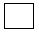 
Алғашқы статистикалық деректердітаратуға келіспеймізНе согласны на распространение первичных статистических данных
Алғашқы статистикалық деректердітаратуға келіспеймізНе согласны на распространение первичных статистических данных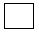 
Орындаушы 
Исполнитель 
__________________________________________________________ 
тегі, аты және әкесінің аты (бар болған жағдайда)
фамилия, имя и отчество (при его наличии)
Бас бухгалтер немесе есепке қол қоюға уәкілетті адам 
Главный бухгалтер или лицо, уполномоченное на подписание отчета 
__________________________________________________________ 
тегі, аты және әкесінің аты (бар болған жағдайда)
фамилия, имя и отчество (при его наличии)
Басшы немесе есепке қол қоюға уәкілетті адам 
Руководитель или лицо, уполномоченное на подписание отчета 
__________________________________________________________ 
тегі, аты және әкесінің аты (бар болған жағдайда)
фамилия, имя и отчество (при его наличии)
_________________________ 
қолы, телефоны 
(орындаушының) 
подпись, телефон 
(исполнителя) 
______________________ 
қолы 
подпись 
_______________________ 
Қолы
подписьБейрезиденттерге қойылатын
қаржылық талаптар және олардың
алдындағы міндеттемелер
туралы есеп нысанына
ҚосымшаҚазақстан Ұлттық 
Банкінің Төрғасы
2023 жылғы 29 маусымдағы
№ 43 Қаулыға
2-қосымша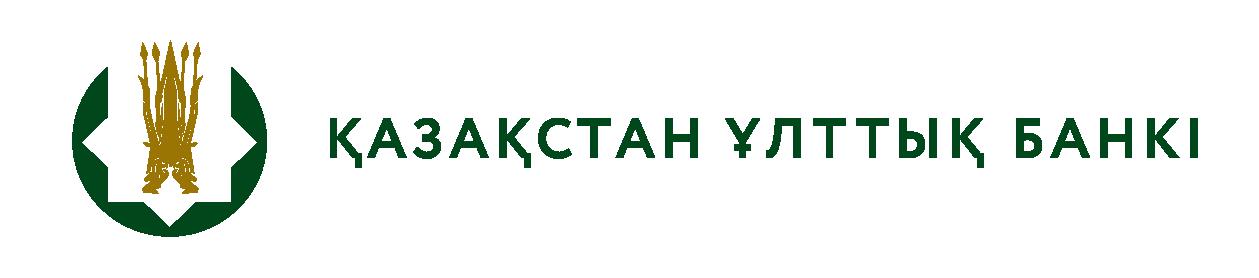 
Ақпаратты алушы органдар құпиялылығына кепілдік береді
Конфиденциальность гарантируется органами получателями информации
Ақпаратты алушы органдар құпиялылығына кепілдік береді
Конфиденциальность гарантируется органами получателями информации
Ақпаратты алушы органдар құпиялылығына кепілдік береді
Конфиденциальность гарантируется органами получателями информации
Ақпаратты алушы органдар құпиялылығына кепілдік береді
Конфиденциальность гарантируется органами получателями информации
Ведомстволық статистикалық байқаудың статистикалық нысаны
Статистическая форма ведомственного статистического наблюдения
Ведомстволық статистикалық байқаудың статистикалық нысаны
Статистическая форма ведомственного статистического наблюдения
Ведомстволық статистикалық байқаудың статистикалық нысаны
Статистическая форма ведомственного статистического наблюдения
Ведомстволық статистикалық байқаудың статистикалық нысаны
Статистическая форма ведомственного статистического наблюдения
Қазақстан Республикасы Ұлттық Банкінің аумақтық филиалына респонденттің орналасқан жері бойынша ұсынылады
Представляется территориальному филиалу Национального Банка Республики Казахстан по месту нахождения респондента
Қазақстан Республикасы Ұлттық Банкінің аумақтық филиалына респонденттің орналасқан жері бойынша ұсынылады
Представляется территориальному филиалу Национального Банка Республики Казахстан по месту нахождения респондента
Қазақстан Республикасы Ұлттық Банкінің аумақтық филиалына респонденттің орналасқан жері бойынша ұсынылады
Представляется территориальному филиалу Национального Банка Республики Казахстан по месту нахождения респондента
Қазақстан Республикасы Ұлттық Банкінің аумақтық филиалына респонденттің орналасқан жері бойынша ұсынылады
Представляется территориальному филиалу Национального Банка Республики Казахстан по месту нахождения респондента
Бейрезиденттерден алынған (бейрезиденттерге ұсынылған) көлік қызметтері туралы есеп
Бейрезиденттерден алынған (бейрезиденттерге ұсынылған) көлік қызметтері туралы есеп
Бейрезиденттерден алынған (бейрезиденттерге ұсынылған) көлік қызметтері туралы есеп
Бейрезиденттерден алынған (бейрезиденттерге ұсынылған) көлік қызметтері туралы есеп
Бейрезиденттерден алынған (бейрезиденттерге ұсынылған) көлік қызметтері туралы есеп
Бейрезиденттерден алынған (бейрезиденттерге ұсынылған) көлік қызметтері туралы есеп
Бейрезиденттерден алынған (бейрезиденттерге ұсынылған) көлік қызметтері туралы есеп
Бейрезиденттерден алынған (бейрезиденттерге ұсынылған) көлік қызметтері туралы есеп
Бейрезиденттерден алынған (бейрезиденттерге ұсынылған) көлік қызметтері туралы есеп
Отчет об услугах транспорта, полученных от нерезидентов (предоставленных нерезидентам)
Отчет об услугах транспорта, полученных от нерезидентов (предоставленных нерезидентам)
Отчет об услугах транспорта, полученных от нерезидентов (предоставленных нерезидентам)
Отчет об услугах транспорта, полученных от нерезидентов (предоставленных нерезидентам)
Отчет об услугах транспорта, полученных от нерезидентов (предоставленных нерезидентам)
Отчет об услугах транспорта, полученных от нерезидентов (предоставленных нерезидентам)
Отчет об услугах транспорта, полученных от нерезидентов (предоставленных нерезидентам)
Отчет об услугах транспорта, полученных от нерезидентов (предоставленных нерезидентам)
Отчет об услугах транспорта, полученных от нерезидентов (предоставленных нерезидентам)
Индексі
Индекс
2-ТБ
2-ПБ
2-ТБ
2-ПБ
тоқсандық
квартальная
есепті кезең
отчетный период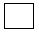 
тоқсан
квартал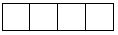 
жыл
год
Тасымалдау және көлік-экспедициялық қызметтерін авиациялық, теңіз (өзен), автомобиль, құбыр арқылы жүргізу және электроэнергияны тасымалдау кәсіпорындары ұсынады
Представляют предприятия, осуществляющие перевозки и транспортно-экспедиционные услуги авиационным, морским (речным), автомобильным, трубопроводным транспортом и передачу электроэнергии
Тасымалдау және көлік-экспедициялық қызметтерін авиациялық, теңіз (өзен), автомобиль, құбыр арқылы жүргізу және электроэнергияны тасымалдау кәсіпорындары ұсынады
Представляют предприятия, осуществляющие перевозки и транспортно-экспедиционные услуги авиационным, морским (речным), автомобильным, трубопроводным транспортом и передачу электроэнергии
Тасымалдау және көлік-экспедициялық қызметтерін авиациялық, теңіз (өзен), автомобиль, құбыр арқылы жүргізу және электроэнергияны тасымалдау кәсіпорындары ұсынады
Представляют предприятия, осуществляющие перевозки и транспортно-экспедиционные услуги авиационным, морским (речным), автомобильным, трубопроводным транспортом и передачу электроэнергии
Тасымалдау және көлік-экспедициялық қызметтерін авиациялық, теңіз (өзен), автомобиль, құбыр арқылы жүргізу және электроэнергияны тасымалдау кәсіпорындары ұсынады
Представляют предприятия, осуществляющие перевозки и транспортно-экспедиционные услуги авиационным, морским (речным), автомобильным, трубопроводным транспортом и передачу электроэнергии
Тасымалдау және көлік-экспедициялық қызметтерін авиациялық, теңіз (өзен), автомобиль, құбыр арқылы жүргізу және электроэнергияны тасымалдау кәсіпорындары ұсынады
Представляют предприятия, осуществляющие перевозки и транспортно-экспедиционные услуги авиационным, морским (речным), автомобильным, трубопроводным транспортом и передачу электроэнергии
Тасымалдау және көлік-экспедициялық қызметтерін авиациялық, теңіз (өзен), автомобиль, құбыр арқылы жүргізу және электроэнергияны тасымалдау кәсіпорындары ұсынады
Представляют предприятия, осуществляющие перевозки и транспортно-экспедиционные услуги авиационным, морским (речным), автомобильным, трубопроводным транспортом и передачу электроэнергии
Тасымалдау және көлік-экспедициялық қызметтерін авиациялық, теңіз (өзен), автомобиль, құбыр арқылы жүргізу және электроэнергияны тасымалдау кәсіпорындары ұсынады
Представляют предприятия, осуществляющие перевозки и транспортно-экспедиционные услуги авиационным, морским (речным), автомобильным, трубопроводным транспортом и передачу электроэнергии
Тасымалдау және көлік-экспедициялық қызметтерін авиациялық, теңіз (өзен), автомобиль, құбыр арқылы жүргізу және электроэнергияны тасымалдау кәсіпорындары ұсынады
Представляют предприятия, осуществляющие перевозки и транспортно-экспедиционные услуги авиационным, морским (речным), автомобильным, трубопроводным транспортом и передачу электроэнергии
Тасымалдау және көлік-экспедициялық қызметтерін авиациялық, теңіз (өзен), автомобиль, құбыр арқылы жүргізу және электроэнергияны тасымалдау кәсіпорындары ұсынады
Представляют предприятия, осуществляющие перевозки и транспортно-экспедиционные услуги авиационным, морским (речным), автомобильным, трубопроводным транспортом и передачу электроэнергии
Ұсыну мерзімі – есептік кезеңнен кейінгі бірінші айдың 30-нан кешіктірмей
Срок представления – не позднее 30 числа первого месяца после отчетного периода
Ұсыну мерзімі – есептік кезеңнен кейінгі бірінші айдың 30-нан кешіктірмей
Срок представления – не позднее 30 числа первого месяца после отчетного периода
Ұсыну мерзімі – есептік кезеңнен кейінгі бірінші айдың 30-нан кешіктірмей
Срок представления – не позднее 30 числа первого месяца после отчетного периода
Ұсыну мерзімі – есептік кезеңнен кейінгі бірінші айдың 30-нан кешіктірмей
Срок представления – не позднее 30 числа первого месяца после отчетного периода
Ұсыну мерзімі – есептік кезеңнен кейінгі бірінші айдың 30-нан кешіктірмей
Срок представления – не позднее 30 числа первого месяца после отчетного периода
Ұсыну мерзімі – есептік кезеңнен кейінгі бірінші айдың 30-нан кешіктірмей
Срок представления – не позднее 30 числа первого месяца после отчетного периода
Ұсыну мерзімі – есептік кезеңнен кейінгі бірінші айдың 30-нан кешіктірмей
Срок представления – не позднее 30 числа первого месяца после отчетного периода
Ұсыну мерзімі – есептік кезеңнен кейінгі бірінші айдың 30-нан кешіктірмей
Срок представления – не позднее 30 числа первого месяца после отчетного периода
Ұсыну мерзімі – есептік кезеңнен кейінгі бірінші айдың 30-нан кешіктірмей
Срок представления – не позднее 30 числа первого месяца после отчетного периода
БСН коды
Код БИН
БСН коды
Код БИН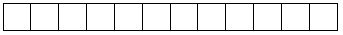 
10
Жол коды
Код строки
Барлығы
Всего
Әріптес елдердің атауы
Наименование стран-партнеров
Әріптес елдердің атауы
Наименование стран-партнеров
Әріптес елдердің атауы
Наименование стран-партнеров
Әріптес елдердің атауы
Наименование стран-партнеров
Әріптес елдердің атауы
Наименование стран-партнеров
Әріптес елдердің атауы
Наименование стран-партнеров
Әріптес елдердің атауы
Наименование стран-партнеров
Әріптес елдердің атауы
Наименование стран-партнеров
Әріптес елдердің атауы
Наименование стран-партнеров
10
Жол коды
Код строки
Барлығы
Всего
А
Б
1
2
3
4
5
7
8
9
10
11
Қазақстан импортын тасымалдау
Перевозки импорта Казахстана:
10
бейрезиденттер үшін
для нерезидентов
11
резиденттер үшін
для резидентов
12
Қазақстан экспортын тасымалдау
Перевозки экспорта Казахстана:
20
бейрезидент үшін
для нерезидентов
21
резиденттер үшін
для резидентов
22
Бейрезиденттердің транзиттік жүктерін Қазақстан аумағы арқылы тасымалдау
Перевозки транзитных грузов нерезидентов через территорию Казахстана
30
Бейрезиденттердің басқа тауарларын тасымалдау (мысалы, почта)
Перевозки других товаров для нерезидентов (например, почты)
40
Бейрезиденттердің жүктерін шетелдік маршруттарда тасымалдау
Перевозки грузов нерезидентов на иностранных маршрутах
50
Бейрезиденттердің жүктерін Қазақстанда тасымалдау
Перевозки грузов в Казахстане для нерезидентов
60
Көрсеткіштің атауы
Наименование показателя
Жол коды
Код строки
Барлығы
Всего
Әріптес елдердің атауы
Наименование стран-партнеров
Әріптес елдердің атауы
Наименование стран-партнеров
Әріптес елдердің атауы
Наименование стран-партнеров
Әріптес елдердің атауы
Наименование стран-партнеров
Әріптес елдердің атауы
Наименование стран-партнеров
Әріптес елдердің атауы
Наименование стран-партнеров
Әріптес елдердің атауы
Наименование стран-партнеров
Әріптес елдердің атауы
Наименование стран-партнеров
Әріптес елдердің атауы
Наименование стран-партнеров
Көрсеткіштің атауы
Наименование показателя
Жол коды
Код строки
Барлығы
Всего
А
Б
1
2
3
4
5
7
8
9
10
11
Қазақстанда сатылған билеттер (билеттердің қайтарылуын алып тастағанда)
Билеты, проданные в Казахстане (минус возврат билетов)
70
Басқа елдерде сатылған билеттер (билеттердің қайтарылуын алып тастағанда)
Билеты, проданные в других странах (минус возврат билетов)
80
Шет мемлекеттердің аумағы бойынша рейстеріне басқа елдерде сатылған билеттер (билеттердің қайтарылуын алып тастағанда)
Билеты, проданные в других странах на рейсы по территории иностранных государств (минус возврат билетов)
90
Көрсеткіштің атауы
Наименование показателя
Жол коды
Код строки
Барлығы
Всего
Әріптес елдердің атауы
Наименование стран-партнеров
Әріптес елдердің атауы
Наименование стран-партнеров
Әріптес елдердің атауы
Наименование стран-партнеров
Әріптес елдердің атауы
Наименование стран-партнеров
Әріптес елдердің атауы
Наименование стран-партнеров
Әріптес елдердің атауы
Наименование стран-партнеров
Әріптес елдердің атауы
Наименование стран-партнеров
Әріптес елдердің атауы
Наименование стран-партнеров
Әріптес елдердің атауы
Наименование стран-партнеров
Көрсеткіштің атауы
Наименование показателя
Жол коды
Код строки
Барлығы
Всего
А
Б
1
2
3
4
5
7
8
9
10
11
Көлік құралдарын экипажымен бірге жүк тасымалдау үшін жалдау
Аренда транспортных средств с экипажем для перевозки грузов
100
Көлік құралдарын экипажымен бірге жолаушы тасымалдау үшін жалдау
Аренда транспортных средств с экипажем для перевозки пассажиров
110
Экспедиторлық және басқа агенттік қызметтер үшін комиссиялық сыйақы
Комиссионное вознаграждение за экспедиторские и другие агентские услуги
120
Өзге қызметтер (нақты көрсетіңіз)
Прочие услуги (укажите подробно)
130
Көрсеткіштің атауы
Наименование показателя
Жол коды
Код строки
Барлығы
Всего
Әріптес елдердің атауы
Наименование стран-партнеров
Әріптес елдердің атауы
Наименование стран-партнеров
Әріптес елдердің атауы
Наименование стран-партнеров
Әріптес елдердің атауы
Наименование стран-партнеров
Әріптес елдердің атауы
Наименование стран-партнеров
Әріптес елдердің атауы
Наименование стран-партнеров
Әріптес елдердің атауы
Наименование стран-партнеров
Әріптес елдердің атауы
Наименование стран-партнеров
Әріптес елдердің атауы
Наименование стран-партнеров
Көрсеткіштің атауы
Наименование показателя
Жол коды
Код строки
Барлығы
Всего
А
Б
1
2
3
4
5
7
8
9
10
11
Қазақстандық тауарларды шет мемлекеттердің аумағы бойынша транзиттік тасымалдау
Транзитные перевозки казахстанских товаров по территории иностранных государств
140
Көлік құралдарын экипажымен бірге жолаушы тасымалдау үшін жалдау
Аренда транспортных средств с экипажем для перевозки грузов
150
Көлік құралдарын экипажымен бірге жолаушы тасымалдау үшін жалдау
Аренда транспортных средств с экипажем для перевозки пассажиров
160
Кемелерді жағалауға қою, ұшақтар және автокөлік құралдарының тұрағы
Постановка судов к причалу, стоянка самолетов и автотранспортных средств
170
Тиеу (түсіру)
Погрузка (разгрузка)
180
Жанар май құю
Заправка топливом
190
Азық-түлікпен қамтамасыз ету
Снабжение продовольствием
200
Навигациялық және ұқсас алымдар
Навигационные и аналогичные сборы
210
Билеттерді сату үшін агенттерге комиссиялық сыйақы
Комиссионное вознаграждение агентам за продажу билетов
220
Басқа агенттік қызметтер үшін комиссиялық сыйақы (экспедиторлықты қоса)
Комиссионное вознаграждение за другие агентские услуги (включая экспедиторские)
 230
Өзге қызметтер (нақты көрсетіңіз)
Прочие услуги (укажите подробно)
 240
Көлік түрі
Вид транспорта__________________________________
Атауы 
Наименование___________________________________ 
_______________________________________________
Телефоны (респонденттің) 
Телефон респондента) ___________________________ 
Стационарлық
стационарный
Көлік түрі
Вид транспорта__________________________________
Атауы 
Наименование___________________________________ 
_______________________________________________
Телефоны (респонденттің) 
Телефон респондента) ___________________________ 
Стационарлық
стационарный
Көлік түрі
Вид транспорта__________________________________
Атауы 
Наименование___________________________________ 
_______________________________________________
Телефоны (респонденттің) 
Телефон респондента) ___________________________ 
Стационарлық
стационарный
Мекенжайы 
(респонденттің)
Адрес (респондента)_________________________ 
___________________________________________
___________________________________________ 
Ұялы
мобильный
Мекенжайы 
(респонденттің)
Адрес (респондента)_________________________ 
___________________________________________
___________________________________________ 
Ұялы
мобильный
Мекенжайы 
(респонденттің)
Адрес (респондента)_________________________ 
___________________________________________
___________________________________________ 
Ұялы
мобильный
Алғашқы статистикалық деректерді таратуға келісеміз
Согласны на распространение первичных статистических данных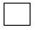 
Алғашқы статистикалық деректерді таратуға келіспейміз
Не согласны на распространение первичных статистических данных
Алғашқы статистикалық деректерді таратуға келіспейміз
Не согласны на распространение первичных статистических данных
Алғашқы статистикалық деректерді таратуға келіспейміз
Не согласны на распространение первичных статистических данных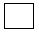 
Электрондық почта мекенжайы (респонденттің)
Адрес электронной почты (респондента) ________________________
Орындаушы 
Исполнитель ________________________________________________ 
тегі, аты және әкесінің аты (бар болған жағдайда)
фамилия, имя и отчество (при его наличии)
Бас бухгалтер немесе есепке қол қоюға уәкілетті адам 
Главный бухгалтер или лицо, уполномоченное на подписание отчета 
___________________________________________________________ 
тегі, аты және әкесінің аты (бар болған жағдайда)
фамилия, имя и отчество (при его наличии)
Басшы немесе оның есепке қол қоюға уәкілетті адам 
Руководитель или лицо, уполномоченное на подписание отчета 
___________________________________________________________ 
тегі, аты және әкесінің аты (бар болған жағдайда) 
фамилия, имя и отчество (при его наличии)
Электрондық почта мекенжайы (респонденттің)
Адрес электронной почты (респондента) ________________________
Орындаушы 
Исполнитель ________________________________________________ 
тегі, аты және әкесінің аты (бар болған жағдайда)
фамилия, имя и отчество (при его наличии)
Бас бухгалтер немесе есепке қол қоюға уәкілетті адам 
Главный бухгалтер или лицо, уполномоченное на подписание отчета 
___________________________________________________________ 
тегі, аты және әкесінің аты (бар болған жағдайда)
фамилия, имя и отчество (при его наличии)
Басшы немесе оның есепке қол қоюға уәкілетті адам 
Руководитель или лицо, уполномоченное на подписание отчета 
___________________________________________________________ 
тегі, аты және әкесінің аты (бар болған жағдайда) 
фамилия, имя и отчество (при его наличии)
Электрондық почта мекенжайы (респонденттің)
Адрес электронной почты (респондента) ________________________
Орындаушы 
Исполнитель ________________________________________________ 
тегі, аты және әкесінің аты (бар болған жағдайда)
фамилия, имя и отчество (при его наличии)
Бас бухгалтер немесе есепке қол қоюға уәкілетті адам 
Главный бухгалтер или лицо, уполномоченное на подписание отчета 
___________________________________________________________ 
тегі, аты және әкесінің аты (бар болған жағдайда)
фамилия, имя и отчество (при его наличии)
Басшы немесе оның есепке қол қоюға уәкілетті адам 
Руководитель или лицо, уполномоченное на подписание отчета 
___________________________________________________________ 
тегі, аты және әкесінің аты (бар болған жағдайда) 
фамилия, имя и отчество (при его наличии)
Электрондық почта мекенжайы (респонденттің)
Адрес электронной почты (респондента) ________________________
Орындаушы 
Исполнитель ________________________________________________ 
тегі, аты және әкесінің аты (бар болған жағдайда)
фамилия, имя и отчество (при его наличии)
Бас бухгалтер немесе есепке қол қоюға уәкілетті адам 
Главный бухгалтер или лицо, уполномоченное на подписание отчета 
___________________________________________________________ 
тегі, аты және әкесінің аты (бар болған жағдайда)
фамилия, имя и отчество (при его наличии)
Басшы немесе оның есепке қол қоюға уәкілетті адам 
Руководитель или лицо, уполномоченное на подписание отчета 
___________________________________________________________ 
тегі, аты және әкесінің аты (бар болған жағдайда) 
фамилия, имя и отчество (при его наличии)
______________________________
қолы, телефоны 
(орындаушының)
подпись, телефон 
(исполнителя)
_______________________________ 
қолы 
подпись _______________________________ 
қолы
подпись
______________________________
қолы, телефоны 
(орындаушының)
подпись, телефон 
(исполнителя)
_______________________________ 
қолы 
подпись _______________________________ 
қолы
подписьБейрезиденттерден алынған
(бейрезиденттерге ұсынылған)
көлік қызметтері туралы
есеп нысанына
ҚосымшаҚазақстан Ұлттық 
Банкінің Төрғасы
2023 жылғы 29 маусымдағы
№ 43 Қаулыға
3-қосымша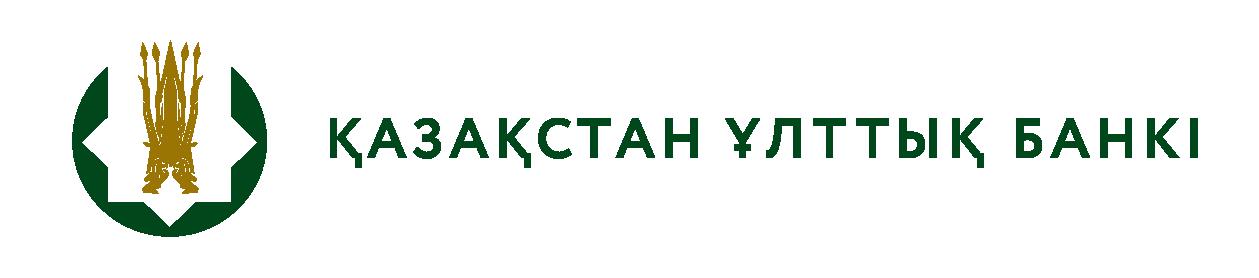 
Ақпаратты алушы органдар құпиялылығына кепілдік береді
Конфиденциальность гарантируется органами получателями информации
Ақпаратты алушы органдар құпиялылығына кепілдік береді
Конфиденциальность гарантируется органами получателями информации
Ақпаратты алушы органдар құпиялылығына кепілдік береді
Конфиденциальность гарантируется органами получателями информации
Ақпаратты алушы органдар құпиялылығына кепілдік береді
Конфиденциальность гарантируется органами получателями информации
Ведомстволық статистикалық байқаудың статистикалық нысаны
Статистическая форма ведомственного статистического наблюдения
Ведомстволық статистикалық байқаудың статистикалық нысаны
Статистическая форма ведомственного статистического наблюдения
Ведомстволық статистикалық байқаудың статистикалық нысаны
Статистическая форма ведомственного статистического наблюдения
Ведомстволық статистикалық байқаудың статистикалық нысаны
Статистическая форма ведомственного статистического наблюдения
Қазақстан Республикасы Ұлттық Банкінің аумақтық филиалына респонденттің орналасқан жері бойынша ұсынылады
Представляется территориальному филиалу Национального Банка Республики Казахстан по месту нахождения респондента
Қазақстан Республикасы Ұлттық Банкінің аумақтық филиалына респонденттің орналасқан жері бойынша ұсынылады
Представляется территориальному филиалу Национального Банка Республики Казахстан по месту нахождения респондента
Қазақстан Республикасы Ұлттық Банкінің аумақтық филиалына респонденттің орналасқан жері бойынша ұсынылады
Представляется территориальному филиалу Национального Банка Республики Казахстан по месту нахождения респондента
Қазақстан Республикасы Ұлттық Банкінің аумақтық филиалына респонденттің орналасқан жері бойынша ұсынылады
Представляется территориальному филиалу Национального Банка Республики Казахстан по месту нахождения респондента
Бейрезиденттерден алынған (бейрезиденттерге ұсынылған) теміржол көлігі қызметтері туралы есеп
Бейрезиденттерден алынған (бейрезиденттерге ұсынылған) теміржол көлігі қызметтері туралы есеп
Бейрезиденттерден алынған (бейрезиденттерге ұсынылған) теміржол көлігі қызметтері туралы есеп
Бейрезиденттерден алынған (бейрезиденттерге ұсынылған) теміржол көлігі қызметтері туралы есеп
Бейрезиденттерден алынған (бейрезиденттерге ұсынылған) теміржол көлігі қызметтері туралы есеп
Бейрезиденттерден алынған (бейрезиденттерге ұсынылған) теміржол көлігі қызметтері туралы есеп
Бейрезиденттерден алынған (бейрезиденттерге ұсынылған) теміржол көлігі қызметтері туралы есеп
Бейрезиденттерден алынған (бейрезиденттерге ұсынылған) теміржол көлігі қызметтері туралы есеп
Отчет об услугах железнодорожного транспорта, полученных от нерезидентов (предоставленных нерезидентам)
Отчет об услугах железнодорожного транспорта, полученных от нерезидентов (предоставленных нерезидентам)
Отчет об услугах железнодорожного транспорта, полученных от нерезидентов (предоставленных нерезидентам)
Отчет об услугах железнодорожного транспорта, полученных от нерезидентов (предоставленных нерезидентам)
Отчет об услугах железнодорожного транспорта, полученных от нерезидентов (предоставленных нерезидентам)
Отчет об услугах железнодорожного транспорта, полученных от нерезидентов (предоставленных нерезидентам)
Отчет об услугах железнодорожного транспорта, полученных от нерезидентов (предоставленных нерезидентам)
Отчет об услугах железнодорожного транспорта, полученных от нерезидентов (предоставленных нерезидентам)
Индексі
Индекс
3-ТБ
3-ПБ
тоқсандық
квартальная
есепті кезең
отчетный период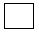 
тоқсан
квартал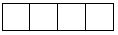 
жыл
год
"Қазақстан Темір Жолы" Ұлттық компаниясы" акционерлік қоғамы, "Жолаушылар тасымалы" акционерлік қоғамы, темір жол көлігінің кәсіпорындары ұсынады
Представляют акционерное общество "Национальная компания "Қазақстан Темір Жолы", акционерное общество "Пассажирские перевозки", предприятия железнодорожного транспорта
"Қазақстан Темір Жолы" Ұлттық компаниясы" акционерлік қоғамы, "Жолаушылар тасымалы" акционерлік қоғамы, темір жол көлігінің кәсіпорындары ұсынады
Представляют акционерное общество "Национальная компания "Қазақстан Темір Жолы", акционерное общество "Пассажирские перевозки", предприятия железнодорожного транспорта
"Қазақстан Темір Жолы" Ұлттық компаниясы" акционерлік қоғамы, "Жолаушылар тасымалы" акционерлік қоғамы, темір жол көлігінің кәсіпорындары ұсынады
Представляют акционерное общество "Национальная компания "Қазақстан Темір Жолы", акционерное общество "Пассажирские перевозки", предприятия железнодорожного транспорта
"Қазақстан Темір Жолы" Ұлттық компаниясы" акционерлік қоғамы, "Жолаушылар тасымалы" акционерлік қоғамы, темір жол көлігінің кәсіпорындары ұсынады
Представляют акционерное общество "Национальная компания "Қазақстан Темір Жолы", акционерное общество "Пассажирские перевозки", предприятия железнодорожного транспорта
"Қазақстан Темір Жолы" Ұлттық компаниясы" акционерлік қоғамы, "Жолаушылар тасымалы" акционерлік қоғамы, темір жол көлігінің кәсіпорындары ұсынады
Представляют акционерное общество "Национальная компания "Қазақстан Темір Жолы", акционерное общество "Пассажирские перевозки", предприятия железнодорожного транспорта
"Қазақстан Темір Жолы" Ұлттық компаниясы" акционерлік қоғамы, "Жолаушылар тасымалы" акционерлік қоғамы, темір жол көлігінің кәсіпорындары ұсынады
Представляют акционерное общество "Национальная компания "Қазақстан Темір Жолы", акционерное общество "Пассажирские перевозки", предприятия железнодорожного транспорта
"Қазақстан Темір Жолы" Ұлттық компаниясы" акционерлік қоғамы, "Жолаушылар тасымалы" акционерлік қоғамы, темір жол көлігінің кәсіпорындары ұсынады
Представляют акционерное общество "Национальная компания "Қазақстан Темір Жолы", акционерное общество "Пассажирские перевозки", предприятия железнодорожного транспорта
Ұсыну мерзімі – есептік кезеңнен кейінгі бірінші айдың 30-нан кешіктірмей
Срок представления – не позднее 30 числа первого месяца после отчетного периода
Ұсыну мерзімі – есептік кезеңнен кейінгі бірінші айдың 30-нан кешіктірмей
Срок представления – не позднее 30 числа первого месяца после отчетного периода
Ұсыну мерзімі – есептік кезеңнен кейінгі бірінші айдың 30-нан кешіктірмей
Срок представления – не позднее 30 числа первого месяца после отчетного периода
Ұсыну мерзімі – есептік кезеңнен кейінгі бірінші айдың 30-нан кешіктірмей
Срок представления – не позднее 30 числа первого месяца после отчетного периода
Ұсыну мерзімі – есептік кезеңнен кейінгі бірінші айдың 30-нан кешіктірмей
Срок представления – не позднее 30 числа первого месяца после отчетного периода
Ұсыну мерзімі – есептік кезеңнен кейінгі бірінші айдың 30-нан кешіктірмей
Срок представления – не позднее 30 числа первого месяца после отчетного периода
Ұсыну мерзімі – есептік кезеңнен кейінгі бірінші айдың 30-нан кешіктірмей
Срок представления – не позднее 30 числа первого месяца после отчетного периода
БСН коды
Код БИН
БСН коды
Код БИН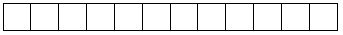 
Көрсеткіштің атауы
Наименование показателя
Жол коды
Код строки
Барлығы
Всего
Әріптес елдердің атауы
Наименование стран-партнеров
Әріптес елдердің атауы
Наименование стран-партнеров
Әріптес елдердің атауы
Наименование стран-партнеров
Әріптес елдердің атауы
Наименование стран-партнеров
Әріптес елдердің атауы
Наименование стран-партнеров
Әріптес елдердің атауы
Наименование стран-партнеров
Әріптес елдердің атауы
Наименование стран-партнеров
Әріптес елдердің атауы
Наименование стран-партнеров
Әріптес елдердің атауы
Наименование стран-партнеров
Көрсеткіштің атауы
Наименование показателя
Жол коды
Код строки
Барлығы
Всего
А
Б
1
2
3 
4 
5 
6 
 7
8 
9 
10 
Бейрезиденттерге ұсынылған қызметтер
Услуги, предоставленные нерезидентам
Бейрезиденттерге ұсынылған қызметтер
Услуги, предоставленные нерезидентам
Бейрезиденттерге ұсынылған қызметтер
Услуги, предоставленные нерезидентам
Бейрезиденттерге ұсынылған қызметтер
Услуги, предоставленные нерезидентам
Бейрезиденттерге ұсынылған қызметтер
Услуги, предоставленные нерезидентам
Бейрезиденттерге ұсынылған қызметтер
Услуги, предоставленные нерезидентам
Бейрезиденттерге ұсынылған қызметтер
Услуги, предоставленные нерезидентам
Бейрезиденттерге ұсынылған қызметтер
Услуги, предоставленные нерезидентам
Бейрезиденттерге ұсынылған қызметтер
Услуги, предоставленные нерезидентам
Бейрезиденттерге ұсынылған қызметтер
Услуги, предоставленные нерезидентам
Бейрезиденттерге ұсынылған қызметтер
Услуги, предоставленные нерезидентам
Бейрезиденттерге ұсынылған қызметтер
Услуги, предоставленные нерезидентам
Бейрезиденттердің транзиттік жүктерін Қазақстан аумағы арқылы тасымалдау
Перевозки транзитных грузов нерезидентов через территорию Казахстана
10
Қазақстанның темір жол желісін бейрезидент темір жол кәсіпорындарының пайдалануы
Использование железнодорожной сети Казахстана железнодорожными предприятиями-нерезидентами
20
Экспедиторлық және басқа агенттік қызметтерге комиссиялық сыйақы
Комиссионное вознаграждение за экспедиторские и другие агентские услуги
30
Басқа қызметтер (нақты көрсетіңіз)
Другие услуги (укажите подробно)
40
Бейрезиденттерден алынған қызметтер
Услуги, полученные от нерезидентов
Бейрезиденттерден алынған қызметтер
Услуги, полученные от нерезидентов
Бейрезиденттерден алынған қызметтер
Услуги, полученные от нерезидентов
Бейрезиденттерден алынған қызметтер
Услуги, полученные от нерезидентов
Бейрезиденттерден алынған қызметтер
Услуги, полученные от нерезидентов
Бейрезиденттерден алынған қызметтер
Услуги, полученные от нерезидентов
Бейрезиденттерден алынған қызметтер
Услуги, полученные от нерезидентов
Бейрезиденттерден алынған қызметтер
Услуги, полученные от нерезидентов
Бейрезиденттерден алынған қызметтер
Услуги, полученные от нерезидентов
Бейрезиденттерден алынған қызметтер
Услуги, полученные от нерезидентов
Бейрезиденттерден алынған қызметтер
Услуги, полученные от нерезидентов
Бейрезиденттерден алынған қызметтер
Услуги, полученные от нерезидентов
Қазақстандық тауарларды шет мемлекеттердің аумағы бойынша транзиттік тасымалдау
Транзитные перевозки казахстанских товаров по территории иностранных государств
50
оның ішінде:
в том числе:
экспорттық тауарларды
экспортных товаров
51
импорттық тауарларды
импортных товаров
52
Қазақстанның темір жол желісін бейрезидент темір жол кәсіпорындарының пайдалануы
Использование железнодорожной сети иностранных государств железнодорожными предприятиями-резидентами
60
Экспедиторлық және басқа агенттік қызметтерге комиссиялық сыйақы
Комиссионное вознаграждение за экспедиторские и другие агентские услуги
70
Басқа қызметтер (нақты көрсетіңіз)
Другие услуги (укажите подробно)
80
Көрсеткіштің атауы
Наименование показателя
Жол коды
Код строки
Барлығы
Всего
Әріптес елдердің атауы
Наименование стран-партнеров
Әріптес елдердің атауы
Наименование стран-партнеров
Әріптес елдердің атауы
Наименование стран-партнеров
Әріптес елдердің атауы
Наименование стран-партнеров
Әріптес елдердің атауы
Наименование стран-партнеров
Әріптес елдердің атауы
Наименование стран-партнеров
Әріптес елдердің атауы
Наименование стран-партнеров
Әріптес елдердің атауы
Наименование стран-партнеров
Әріптес елдердің атауы
Наименование стран-партнеров
Көрсеткіштің атауы
Наименование показателя
Жол коды
Код строки
Барлығы
Всего
А
Б
1
2
3 
4 
5 
6 
 7
8 
9 
10 
Жолаушыларды халықаралық қатынас жолдарымен тасымалдағаны үшін бейрезиденттерге ұсынылған қызметтер
Услуги, предоставленные нерезидентам за перевозки пассажиров в международном сообщении
90
Қазақстанның темір жол желісін бейрезидент темір жол кәсіпорындарының пайдалануы
Использование железнодорожной сети Казахстана железнодорожными предприятиями-нерезидентами
100
Жолаушыларды халықаралық қатынас жолдарымен тасымалдағаны үшін бейрезиденттерден алынған қызметтер
Услуги, полученные от нерезидентов за перевозки пассажиров в международном сообщении
110
Қазақстанның темір жол желісін бейрезидент темір жол кәсіпорындарының пайдалануы
Использование железнодорожной сети иностранных государств железнодорожными предприятиями-резидентами
120
Тасымалданған жолаушылар саны, мың адам
Количество перевезенных пассажиров, тысяч человек
130
Атауы
Наименование______________________________ 
___________________________________________
Телефоны (респонденттің) 
Телефон (респондента)_______________________ 
Стационары
стационарный
Атауы
Наименование______________________________ 
___________________________________________
Телефоны (респонденттің) 
Телефон (респондента)_______________________ 
Стационары
стационарный
Атауы
Наименование______________________________ 
___________________________________________
Телефоны (респонденттің) 
Телефон (респондента)_______________________ 
Стационары
стационарный
Мекенжайы 
(респонденттің) 
Адрес (респондента) ________________________ 
__________________________________________ 
__________________________________________ 
Ұялы
мобильный
Мекенжайы 
(респонденттің) 
Адрес (респондента) ________________________ 
__________________________________________ 
__________________________________________ 
Ұялы
мобильный
Мекенжайы 
(респонденттің) 
Адрес (респондента) ________________________ 
__________________________________________ 
__________________________________________ 
Ұялы
мобильный
Алғашқы статистикалық деректерді таратуға келісеміз
Согласны на распространение первичных статистических данных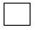 
Алғашқы статистикалық деректерді таратуға келіспейміз
Не согласны на распространение первичных статистических данных
Алғашқы статистикалық деректерді таратуға келіспейміз
Не согласны на распространение первичных статистических данных
Алғашқы статистикалық деректерді таратуға келіспейміз
Не согласны на распространение первичных статистических данных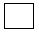 
Электрондық почта мекенжайы (респонденттің)
Адрес электронной почты (респондента) __________________________
Орындаушы 
Исполнитель __________________________________________________ 
тегі, аты және әкесінің аты (бар болған жағдайда)
фамилия, имя и отчество (при его наличии)
Бас бухгалтер немесе есепке қол қоюға уәкілетті адам 
Главный бухгалтер или лицо, уполномоченное на подписание отчета 
____________________________________________________________ 
тегі, аты және әкесінің аты (бар болған жағдайда)
фамилия, имя и отчество (при его наличии)
Басшы немесе есепке қол қоюға уәкілетті адам 
Руководитель или лицо, уполномоченное на подписание отчета 
____________________________________________________________ 
тегі, аты және әкесінің аты (бар болған жағдайда)
фамилия, имя и отчество (при его наличии)
Электрондық почта мекенжайы (респонденттің)
Адрес электронной почты (респондента) __________________________
Орындаушы 
Исполнитель __________________________________________________ 
тегі, аты және әкесінің аты (бар болған жағдайда)
фамилия, имя и отчество (при его наличии)
Бас бухгалтер немесе есепке қол қоюға уәкілетті адам 
Главный бухгалтер или лицо, уполномоченное на подписание отчета 
____________________________________________________________ 
тегі, аты және әкесінің аты (бар болған жағдайда)
фамилия, имя и отчество (при его наличии)
Басшы немесе есепке қол қоюға уәкілетті адам 
Руководитель или лицо, уполномоченное на подписание отчета 
____________________________________________________________ 
тегі, аты және әкесінің аты (бар болған жағдайда)
фамилия, имя и отчество (при его наличии)
Электрондық почта мекенжайы (респонденттің)
Адрес электронной почты (респондента) __________________________
Орындаушы 
Исполнитель __________________________________________________ 
тегі, аты және әкесінің аты (бар болған жағдайда)
фамилия, имя и отчество (при его наличии)
Бас бухгалтер немесе есепке қол қоюға уәкілетті адам 
Главный бухгалтер или лицо, уполномоченное на подписание отчета 
____________________________________________________________ 
тегі, аты және әкесінің аты (бар болған жағдайда)
фамилия, имя и отчество (при его наличии)
Басшы немесе есепке қол қоюға уәкілетті адам 
Руководитель или лицо, уполномоченное на подписание отчета 
____________________________________________________________ 
тегі, аты және әкесінің аты (бар болған жағдайда)
фамилия, имя и отчество (при его наличии)
Электрондық почта мекенжайы (респонденттің)
Адрес электронной почты (респондента) __________________________
Орындаушы 
Исполнитель __________________________________________________ 
тегі, аты және әкесінің аты (бар болған жағдайда)
фамилия, имя и отчество (при его наличии)
Бас бухгалтер немесе есепке қол қоюға уәкілетті адам 
Главный бухгалтер или лицо, уполномоченное на подписание отчета 
____________________________________________________________ 
тегі, аты және әкесінің аты (бар болған жағдайда)
фамилия, имя и отчество (при его наличии)
Басшы немесе есепке қол қоюға уәкілетті адам 
Руководитель или лицо, уполномоченное на подписание отчета 
____________________________________________________________ 
тегі, аты және әкесінің аты (бар болған жағдайда)
фамилия, имя и отчество (при его наличии)
_______________________________
қолы, телефоны (орындаушының)
подпись, телефон (исполнителя)
_______________________________ 
Қолы
подпись
_______________________________ 
Қолы
подпись
_______________________________
қолы, телефоны (орындаушының)
подпись, телефон (исполнителя)
_______________________________ 
Қолы
подпись
_______________________________ 
Қолы
подпись
_______________________________
қолы, телефоны (орындаушының)
подпись, телефон (исполнителя)
_______________________________ 
Қолы
подпись
_______________________________ 
Қолы
подписьБейрезиденттерден алынған 
(бейрезиденттерге ұсынылған)
теміржол көлігі қызметтері 
туралы есеп нысанына
Қосымша Қазақстан Ұлттық 
Банкінің Төрғасы
2023 жылғы 29 маусымдағы
№ 43 Қаулыға
4-қосымша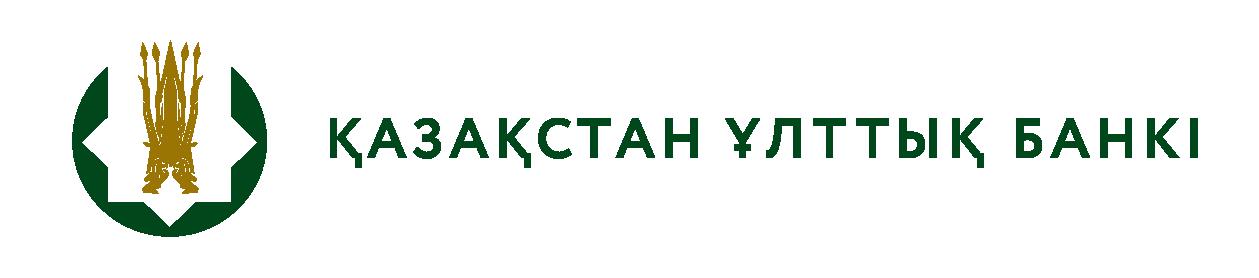 
Ақпаратты алушы органдар құпиялылығына кепілдік береді
Конфиденциальность гарантируется органами получателями информации
Ақпаратты алушы органдар құпиялылығына кепілдік береді
Конфиденциальность гарантируется органами получателями информации
Ақпаратты алушы органдар құпиялылығына кепілдік береді
Конфиденциальность гарантируется органами получателями информации
Ақпаратты алушы органдар құпиялылығына кепілдік береді
Конфиденциальность гарантируется органами получателями информации
Ақпаратты алушы органдар құпиялылығына кепілдік береді
Конфиденциальность гарантируется органами получателями информации
Ақпаратты алушы органдар құпиялылығына кепілдік береді
Конфиденциальность гарантируется органами получателями информации
Ведомстволық статистикалық байқаудың статистикалық нысаны
Статистическая форма ведомственного статистического наблюдения
Ведомстволық статистикалық байқаудың статистикалық нысаны
Статистическая форма ведомственного статистического наблюдения
Ведомстволық статистикалық байқаудың статистикалық нысаны
Статистическая форма ведомственного статистического наблюдения
Ведомстволық статистикалық байқаудың статистикалық нысаны
Статистическая форма ведомственного статистического наблюдения
Ведомстволық статистикалық байқаудың статистикалық нысаны
Статистическая форма ведомственного статистического наблюдения
Ведомстволық статистикалық байқаудың статистикалық нысаны
Статистическая форма ведомственного статистического наблюдения
Қазақстан Республикасы Ұлттық Банкінің аумақтық филиалына респонденттің орналасқан жері бойынша ұсынылады
Представляется территориальному филиалу Национального Банка Республики Казахстан по месту нахождения респондента
Қазақстан Республикасы Ұлттық Банкінің аумақтық филиалына респонденттің орналасқан жері бойынша ұсынылады
Представляется территориальному филиалу Национального Банка Республики Казахстан по месту нахождения респондента
Қазақстан Республикасы Ұлттық Банкінің аумақтық филиалына респонденттің орналасқан жері бойынша ұсынылады
Представляется территориальному филиалу Национального Банка Республики Казахстан по месту нахождения респондента
Қазақстан Республикасы Ұлттық Банкінің аумақтық филиалына респонденттің орналасқан жері бойынша ұсынылады
Представляется территориальному филиалу Национального Банка Республики Казахстан по месту нахождения респондента
Қазақстан Республикасы Ұлттық Банкінің аумақтық филиалына респонденттің орналасқан жері бойынша ұсынылады
Представляется территориальному филиалу Национального Банка Республики Казахстан по месту нахождения респондента
Қазақстан Республикасы Ұлттық Банкінің аумақтық филиалына респонденттің орналасқан жері бойынша ұсынылады
Представляется территориальному филиалу Национального Банка Республики Казахстан по месту нахождения респондента
Бейрезидент көлік кәсіпорындарының атынан жүзеге асырылған операциялар туралы есеп
Бейрезидент көлік кәсіпорындарының атынан жүзеге асырылған операциялар туралы есеп
Бейрезидент көлік кәсіпорындарының атынан жүзеге асырылған операциялар туралы есеп
Бейрезидент көлік кәсіпорындарының атынан жүзеге асырылған операциялар туралы есеп
Бейрезидент көлік кәсіпорындарының атынан жүзеге асырылған операциялар туралы есеп
Бейрезидент көлік кәсіпорындарының атынан жүзеге асырылған операциялар туралы есеп
Бейрезидент көлік кәсіпорындарының атынан жүзеге асырылған операциялар туралы есеп
Бейрезидент көлік кәсіпорындарының атынан жүзеге асырылған операциялар туралы есеп
Бейрезидент көлік кәсіпорындарының атынан жүзеге асырылған операциялар туралы есеп
Бейрезидент көлік кәсіпорындарының атынан жүзеге асырылған операциялар туралы есеп
Бейрезидент көлік кәсіпорындарының атынан жүзеге асырылған операциялар туралы есеп
Отчет об операциях, осуществленных от имени транспортных предприятий-нерезидентов
Отчет об операциях, осуществленных от имени транспортных предприятий-нерезидентов
Отчет об операциях, осуществленных от имени транспортных предприятий-нерезидентов
Отчет об операциях, осуществленных от имени транспортных предприятий-нерезидентов
Отчет об операциях, осуществленных от имени транспортных предприятий-нерезидентов
Отчет об операциях, осуществленных от имени транспортных предприятий-нерезидентов
Отчет об операциях, осуществленных от имени транспортных предприятий-нерезидентов
Отчет об операциях, осуществленных от имени транспортных предприятий-нерезидентов
Отчет об операциях, осуществленных от имени транспортных предприятий-нерезидентов
Отчет об операциях, осуществленных от имени транспортных предприятий-нерезидентов
Отчет об операциях, осуществленных от имени транспортных предприятий-нерезидентов
Индексі
Индекс
4-ТБ
4-ПБ
4-ТБ
4-ПБ
тоқсандық
квартальная
есепті кезең
отчетный период
есепті кезең
отчетный период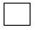 
тоқсан
квартал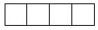 
жыл
год
Темір жолдан басқа бейрезидент көлік кәсіпорындарының өкілдері ұсынады
Представляют представители транспортных предприятий-нерезидентов всех видов транспорта, кроме железнодорожного
Темір жолдан басқа бейрезидент көлік кәсіпорындарының өкілдері ұсынады
Представляют представители транспортных предприятий-нерезидентов всех видов транспорта, кроме железнодорожного
Темір жолдан басқа бейрезидент көлік кәсіпорындарының өкілдері ұсынады
Представляют представители транспортных предприятий-нерезидентов всех видов транспорта, кроме железнодорожного
Темір жолдан басқа бейрезидент көлік кәсіпорындарының өкілдері ұсынады
Представляют представители транспортных предприятий-нерезидентов всех видов транспорта, кроме железнодорожного
Темір жолдан басқа бейрезидент көлік кәсіпорындарының өкілдері ұсынады
Представляют представители транспортных предприятий-нерезидентов всех видов транспорта, кроме железнодорожного
Темір жолдан басқа бейрезидент көлік кәсіпорындарының өкілдері ұсынады
Представляют представители транспортных предприятий-нерезидентов всех видов транспорта, кроме железнодорожного
Темір жолдан басқа бейрезидент көлік кәсіпорындарының өкілдері ұсынады
Представляют представители транспортных предприятий-нерезидентов всех видов транспорта, кроме железнодорожного
Темір жолдан басқа бейрезидент көлік кәсіпорындарының өкілдері ұсынады
Представляют представители транспортных предприятий-нерезидентов всех видов транспорта, кроме железнодорожного
Темір жолдан басқа бейрезидент көлік кәсіпорындарының өкілдері ұсынады
Представляют представители транспортных предприятий-нерезидентов всех видов транспорта, кроме железнодорожного
Темір жолдан басқа бейрезидент көлік кәсіпорындарының өкілдері ұсынады
Представляют представители транспортных предприятий-нерезидентов всех видов транспорта, кроме железнодорожного
Темір жолдан басқа бейрезидент көлік кәсіпорындарының өкілдері ұсынады
Представляют представители транспортных предприятий-нерезидентов всех видов транспорта, кроме железнодорожного
Ұсыну мерзімі – есептік кезеңнен кейінгі бірінші айдың 30-нан кешіктірмей
Срок представления – не позднее 30 числа первого месяца после отчетного периода
Ұсыну мерзімі – есептік кезеңнен кейінгі бірінші айдың 30-нан кешіктірмей
Срок представления – не позднее 30 числа первого месяца после отчетного периода
Ұсыну мерзімі – есептік кезеңнен кейінгі бірінші айдың 30-нан кешіктірмей
Срок представления – не позднее 30 числа первого месяца после отчетного периода
Ұсыну мерзімі – есептік кезеңнен кейінгі бірінші айдың 30-нан кешіктірмей
Срок представления – не позднее 30 числа первого месяца после отчетного периода
Ұсыну мерзімі – есептік кезеңнен кейінгі бірінші айдың 30-нан кешіктірмей
Срок представления – не позднее 30 числа первого месяца после отчетного периода
Ұсыну мерзімі – есептік кезеңнен кейінгі бірінші айдың 30-нан кешіктірмей
Срок представления – не позднее 30 числа первого месяца после отчетного периода
Ұсыну мерзімі – есептік кезеңнен кейінгі бірінші айдың 30-нан кешіктірмей
Срок представления – не позднее 30 числа первого месяца после отчетного периода
Ұсыну мерзімі – есептік кезеңнен кейінгі бірінші айдың 30-нан кешіктірмей
Срок представления – не позднее 30 числа первого месяца после отчетного периода
Ұсыну мерзімі – есептік кезеңнен кейінгі бірінші айдың 30-нан кешіктірмей
Срок представления – не позднее 30 числа первого месяца после отчетного периода
Ұсыну мерзімі – есептік кезеңнен кейінгі бірінші айдың 30-нан кешіктірмей
Срок представления – не позднее 30 числа первого месяца после отчетного периода
Ұсыну мерзімі – есептік кезеңнен кейінгі бірінші айдың 30-нан кешіктірмей
Срок представления – не позднее 30 числа первого месяца после отчетного периода
БСН коды
Код БИН
БСН коды
Код БИН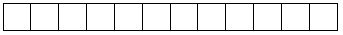 
Көрсеткіштің атауы
Наименование показателя
Жол коды
код строки
Барлығы
Всего
Әріптес елдердің атауы
Наименование стран-партнеров
Әріптес елдердің атауы
Наименование стран-партнеров
Әріптес елдердің атауы
Наименование стран-партнеров
Әріптес елдердің атауы
Наименование стран-партнеров
Әріптес елдердің атауы
Наименование стран-партнеров
Әріптес елдердің атауы
Наименование стран-партнеров
Әріптес елдердің атауы
Наименование стран-партнеров
Әріптес елдердің атауы
Наименование стран-партнеров
Әріптес елдердің атауы
Наименование стран-партнеров
Көрсеткіштің атауы
Наименование показателя
Жол коды
код строки
Барлығы
Всего
А
Б
1
2
3
4
5
7
8
9
10
11
Бейрезидент көлік кәсіпорындарының рейстеріне билеттерді Қазақстанда сату (билеттердің қайтарылуын алып тастағанда)
Продажа билетов в Казахстане на рейсы транспортных предприятий-нерезидентов (минус возврат билетов)
10
Бейрезидент көлік кәсіпорындарының Қазақстан аумағы бойынша рейстеріне билеттерді Қазақстанда сату (билеттердің қайтарылуын алып тастағанда)
Продажа билетов в Казахстане на рейсы транспортных предприятий-нерезидентов по территории Казахстана (минус возврат билетов)
20
Қазақстан аумағы бойынша жүктерді тасымалдау
Перевозка грузов по территории Казахстана
30
Өзге қызметтер (өтінеміз, көрсетіңіз)
Прочие услуги (пожалуйста, укажите)
40
Көрсеткіштің атауы
Наименование показателя
Жол коды
код строки
Барлығы
Всего
Әріптес елдердің атауы
Наименование стран-партнеров
Әріптес елдердің атауы
Наименование стран-партнеров
Әріптес елдердің атауы
Наименование стран-партнеров
Әріптес елдердің атауы
Наименование стран-партнеров
Әріптес елдердің атауы
Наименование стран-партнеров
Әріптес елдердің атауы
Наименование стран-партнеров
Әріптес елдердің атауы
Наименование стран-партнеров
Әріптес елдердің атауы
Наименование стран-партнеров
Әріптес елдердің атауы
Наименование стран-партнеров
Көрсеткіштің атауы
Наименование показателя
Жол коды
код строки
Барлығы
Всего
А
Б
1
2
3
4
5
7
8
9
10
11
Билеттерді сатқаны үшін агенттерге комиссиялық сыйақы
Комиссионное вознаграждение агентам за продажу билетов
50
Порттық алымдар
Портовые сборы
60
Навигациялық және ұқсас алымдар
Навигационные и аналогичные сборы
70
Тиеу (түсіру)
Погрузка (разгрузка)
80
Жанар май құю
Заправка топливом
90
Азық-түлікпен қамтамасыз ету
Снабжение продовольствием
100
Жарнама
Реклама
110
Көлік құралдарын жөндеу және техникалық қызмет көрсету
Ремонт и техническое обслуживание транспортных средств
120
Өзге қызметтер (өтінеміз, көрсетіңіз)
Прочие услуги (пожалуйста, укажите)
130
Атауы
Наименование______________________________ 
___________________________________________
Телефоны (респонденттің) 
Телефон (респондента)_______________________ 
Стационары
стационарный
Атауы
Наименование______________________________ 
___________________________________________
Телефоны (респонденттің) 
Телефон (респондента)_______________________ 
Стационары
стационарный
Атауы
Наименование______________________________ 
___________________________________________
Телефоны (респонденттің) 
Телефон (респондента)_______________________ 
Стационары
стационарный
Мекенжайы 
(респонденттің) 
Адрес (респондента) ________________________ 
__________________________________________ 
__________________________________________ 
Ұялы
мобильный
Мекенжайы 
(респонденттің) 
Адрес (респондента) ________________________ 
__________________________________________ 
__________________________________________ 
Ұялы
мобильный
Мекенжайы 
(респонденттің) 
Адрес (респондента) ________________________ 
__________________________________________ 
__________________________________________ 
Ұялы
мобильный
Алғашқы статистикалық деректерді таратуға келісеміз
Согласны на распространение первичных статистических данных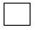 
Алғашқы статистикалық деректерді таратуға келіспейміз
Не согласны на распространение первичных статистических данных
Алғашқы статистикалық деректерді таратуға келіспейміз
Не согласны на распространение первичных статистических данных
Алғашқы статистикалық деректерді таратуға келіспейміз
Не согласны на распространение первичных статистических данных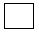 
Электрондық почта мекенжайы (респонденттің)
Адрес электронной почты (респондента) __________________________
Орындаушы 
Исполнитель __________________________________________________ 
тегі, аты және әкесінің аты (бар болған жағдайда)
фамилия, имя и отчество (при его наличии)
Бас бухгалтер немесе есепке қол қоюға уәкілетті адам 
Главный бухгалтер или лицо, уполномоченное на подписание отчета 
____________________________________________________________ 
тегі, аты және әкесінің аты (бар болған жағдайда)
фамилия, имя и отчество (при его наличии)
Басшы немесе есепке қол қоюға уәкілетті адам 
Руководитель или лицо, уполномоченное на подписание отчета 
____________________________________________________________ 
тегі, аты және әкесінің аты (бар болған жағдайда)
фамилия, имя и отчество (при его наличии)
Электрондық почта мекенжайы (респонденттің)
Адрес электронной почты (респондента) __________________________
Орындаушы 
Исполнитель __________________________________________________ 
тегі, аты және әкесінің аты (бар болған жағдайда)
фамилия, имя и отчество (при его наличии)
Бас бухгалтер немесе есепке қол қоюға уәкілетті адам 
Главный бухгалтер или лицо, уполномоченное на подписание отчета 
____________________________________________________________ 
тегі, аты және әкесінің аты (бар болған жағдайда)
фамилия, имя и отчество (при его наличии)
Басшы немесе есепке қол қоюға уәкілетті адам 
Руководитель или лицо, уполномоченное на подписание отчета 
____________________________________________________________ 
тегі, аты және әкесінің аты (бар болған жағдайда)
фамилия, имя и отчество (при его наличии)
Электрондық почта мекенжайы (респонденттің)
Адрес электронной почты (респондента) __________________________
Орындаушы 
Исполнитель __________________________________________________ 
тегі, аты және әкесінің аты (бар болған жағдайда)
фамилия, имя и отчество (при его наличии)
Бас бухгалтер немесе есепке қол қоюға уәкілетті адам 
Главный бухгалтер или лицо, уполномоченное на подписание отчета 
____________________________________________________________ 
тегі, аты және әкесінің аты (бар болған жағдайда)
фамилия, имя и отчество (при его наличии)
Басшы немесе есепке қол қоюға уәкілетті адам 
Руководитель или лицо, уполномоченное на подписание отчета 
____________________________________________________________ 
тегі, аты және әкесінің аты (бар болған жағдайда)
фамилия, имя и отчество (при его наличии)
Электрондық почта мекенжайы (респонденттің)
Адрес электронной почты (респондента) __________________________
Орындаушы 
Исполнитель __________________________________________________ 
тегі, аты және әкесінің аты (бар болған жағдайда)
фамилия, имя и отчество (при его наличии)
Бас бухгалтер немесе есепке қол қоюға уәкілетті адам 
Главный бухгалтер или лицо, уполномоченное на подписание отчета 
____________________________________________________________ 
тегі, аты және әкесінің аты (бар болған жағдайда)
фамилия, имя и отчество (при его наличии)
Басшы немесе есепке қол қоюға уәкілетті адам 
Руководитель или лицо, уполномоченное на подписание отчета 
____________________________________________________________ 
тегі, аты және әкесінің аты (бар болған жағдайда)
фамилия, имя и отчество (при его наличии)
_______________________________
қолы, телефоны (орындаушының)
подпись, телефон (исполнителя)
_______________________________ 
Қолы
подпись
_______________________________ 
Қолы
подпись
_______________________________
қолы, телефоны (орындаушының)
подпись, телефон (исполнителя)
_______________________________ 
Қолы
подпись
_______________________________ 
Қолы
подпись
_______________________________
қолы, телефоны (орындаушының)
подпись, телефон (исполнителя)
_______________________________ 
Қолы
подпись
_______________________________ 
Қолы
подписьБейрезидент көлік 
кәсіпорындарының
 атынан жүзеге асырылған 
операциялар туралы 
есеп нысанына
ҚосымшаҚазақстан Ұлттық 
Банкінің Төрғасы
2023 жылғы 29 маусымдағы
№ 43 Қаулыға
5-қосымша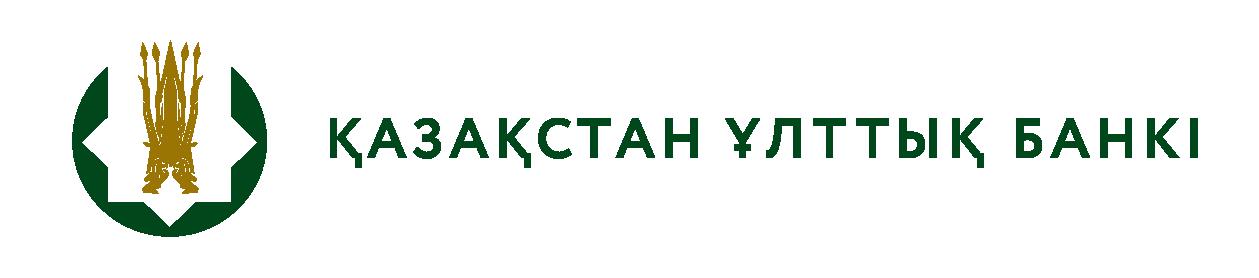 
Ақпаратты алушы органдар құпиялылығына кепілдік береді
Конфиденциальность гарантируется органами получателями информации
Ақпаратты алушы органдар құпиялылығына кепілдік береді
Конфиденциальность гарантируется органами получателями информации
Ақпаратты алушы органдар құпиялылығына кепілдік береді
Конфиденциальность гарантируется органами получателями информации
Ақпаратты алушы органдар құпиялылығына кепілдік береді
Конфиденциальность гарантируется органами получателями информации
Ведомстволық статистикалық байқаудың статистикалық нысаны
Статистическая форма ведомственного статистического наблюдения
Ведомстволық статистикалық байқаудың статистикалық нысаны
Статистическая форма ведомственного статистического наблюдения
Ведомстволық статистикалық байқаудың статистикалық нысаны
Статистическая форма ведомственного статистического наблюдения
Ведомстволық статистикалық байқаудың статистикалық нысаны
Статистическая форма ведомственного статистического наблюдения
Қазақстан Республикасы Ұлттық Банкінің аумақтық филиалына респонденттің орналасқан жері бойынша ұсынылады
Представляется территориальному филиалу Национального Банка Республики Казахстан по месту нахождения респондента
Қазақстан Республикасы Ұлттық Банкінің аумақтық филиалына респонденттің орналасқан жері бойынша ұсынылады
Представляется территориальному филиалу Национального Банка Республики Казахстан по месту нахождения респондента
Қазақстан Республикасы Ұлттық Банкінің аумақтық филиалына респонденттің орналасқан жері бойынша ұсынылады
Представляется территориальному филиалу Национального Банка Республики Казахстан по месту нахождения респондента
Қазақстан Республикасы Ұлттық Банкінің аумақтық филиалына респонденттің орналасқан жері бойынша ұсынылады
Представляется территориальному филиалу Национального Банка Республики Казахстан по месту нахождения респондента
Бейрезидент көлік кәсіпорындарына ұсынылған қызметтер туралы есеп
Отчет об услугах, предоставленных транспортным предприятиям-нерезидентам
Бейрезидент көлік кәсіпорындарына ұсынылған қызметтер туралы есеп
Отчет об услугах, предоставленных транспортным предприятиям-нерезидентам
Бейрезидент көлік кәсіпорындарына ұсынылған қызметтер туралы есеп
Отчет об услугах, предоставленных транспортным предприятиям-нерезидентам
Бейрезидент көлік кәсіпорындарына ұсынылған қызметтер туралы есеп
Отчет об услугах, предоставленных транспортным предприятиям-нерезидентам
Бейрезидент көлік кәсіпорындарына ұсынылған қызметтер туралы есеп
Отчет об услугах, предоставленных транспортным предприятиям-нерезидентам
Бейрезидент көлік кәсіпорындарына ұсынылған қызметтер туралы есеп
Отчет об услугах, предоставленных транспортным предприятиям-нерезидентам
Бейрезидент көлік кәсіпорындарына ұсынылған қызметтер туралы есеп
Отчет об услугах, предоставленных транспортным предприятиям-нерезидентам
Бейрезидент көлік кәсіпорындарына ұсынылған қызметтер туралы есеп
Отчет об услугах, предоставленных транспортным предприятиям-нерезидентам
Бейрезидент көлік кәсіпорындарына ұсынылған қызметтер туралы есеп
Отчет об услугах, предоставленных транспортным предприятиям-нерезидентам
Бейрезидент көлік кәсіпорындарына ұсынылған қызметтер туралы есеп
Отчет об услугах, предоставленных транспортным предприятиям-нерезидентам
Индексі
Индекс
5-ТБ
5-ПБ
5-ТБ
5-ПБ
тоқсандық
квартальная
есепті кезең
отчетный период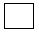 
тоқсан
квартал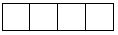 
жыл
год
жыл
год
Қосалқы және қосымша көлік қызметімен айналысатын кәсіпорындар ұсынады
Представляют предприятия, занимающиеся вспомогательной и дополнительной транспортной деятельностью
Қосалқы және қосымша көлік қызметімен айналысатын кәсіпорындар ұсынады
Представляют предприятия, занимающиеся вспомогательной и дополнительной транспортной деятельностью
Қосалқы және қосымша көлік қызметімен айналысатын кәсіпорындар ұсынады
Представляют предприятия, занимающиеся вспомогательной и дополнительной транспортной деятельностью
Қосалқы және қосымша көлік қызметімен айналысатын кәсіпорындар ұсынады
Представляют предприятия, занимающиеся вспомогательной и дополнительной транспортной деятельностью
Қосалқы және қосымша көлік қызметімен айналысатын кәсіпорындар ұсынады
Представляют предприятия, занимающиеся вспомогательной и дополнительной транспортной деятельностью
Қосалқы және қосымша көлік қызметімен айналысатын кәсіпорындар ұсынады
Представляют предприятия, занимающиеся вспомогательной и дополнительной транспортной деятельностью
Қосалқы және қосымша көлік қызметімен айналысатын кәсіпорындар ұсынады
Представляют предприятия, занимающиеся вспомогательной и дополнительной транспортной деятельностью
Қосалқы және қосымша көлік қызметімен айналысатын кәсіпорындар ұсынады
Представляют предприятия, занимающиеся вспомогательной и дополнительной транспортной деятельностью
Қосалқы және қосымша көлік қызметімен айналысатын кәсіпорындар ұсынады
Представляют предприятия, занимающиеся вспомогательной и дополнительной транспортной деятельностью
Қосалқы және қосымша көлік қызметімен айналысатын кәсіпорындар ұсынады
Представляют предприятия, занимающиеся вспомогательной и дополнительной транспортной деятельностью
Ұсыну мерзімі – есептік кезеңнен кейінгі бірінші айдың 30-нан кешіктірмей
Срок представления – не позднее 30 числа первого месяца после отчетного периода
Ұсыну мерзімі – есептік кезеңнен кейінгі бірінші айдың 30-нан кешіктірмей
Срок представления – не позднее 30 числа первого месяца после отчетного периода
Ұсыну мерзімі – есептік кезеңнен кейінгі бірінші айдың 30-нан кешіктірмей
Срок представления – не позднее 30 числа первого месяца после отчетного периода
Ұсыну мерзімі – есептік кезеңнен кейінгі бірінші айдың 30-нан кешіктірмей
Срок представления – не позднее 30 числа первого месяца после отчетного периода
Ұсыну мерзімі – есептік кезеңнен кейінгі бірінші айдың 30-нан кешіктірмей
Срок представления – не позднее 30 числа первого месяца после отчетного периода
Ұсыну мерзімі – есептік кезеңнен кейінгі бірінші айдың 30-нан кешіктірмей
Срок представления – не позднее 30 числа первого месяца после отчетного периода
Ұсыну мерзімі – есептік кезеңнен кейінгі бірінші айдың 30-нан кешіктірмей
Срок представления – не позднее 30 числа первого месяца после отчетного периода
Ұсыну мерзімі – есептік кезеңнен кейінгі бірінші айдың 30-нан кешіктірмей
Срок представления – не позднее 30 числа первого месяца после отчетного периода
Ұсыну мерзімі – есептік кезеңнен кейінгі бірінші айдың 30-нан кешіктірмей
Срок представления – не позднее 30 числа первого месяца после отчетного периода
Ұсыну мерзімі – есептік кезеңнен кейінгі бірінші айдың 30-нан кешіктірмей
Срок представления – не позднее 30 числа первого месяца после отчетного периода
БСН коды
Код БИН
БСН коды
Код БИН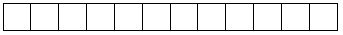 
Көрсеткіштің атауы
Наименование показателя
Жол коды
Код строки
Барлығы
Всего
Әріптес елдердің атауы
Наименование стран-партнеров
Әріптес елдердің атауы
Наименование стран-партнеров
Әріптес елдердің атауы
Наименование стран-партнеров
Әріптес елдердің атауы
Наименование стран-партнеров
Әріптес елдердің атауы
Наименование стран-партнеров
Әріптес елдердің атауы
Наименование стран-партнеров
Әріптес елдердің атауы
Наименование стран-партнеров
Әріптес елдердің атауы
Наименование стран-партнеров
Әріптес елдердің атауы
Наименование стран-партнеров
Көрсеткіштің атауы
Наименование показателя
Жол коды
Код строки
Барлығы
Всего
А
Б
1
2
3
4
5
7
8
9
10
11
Кемелерді жағалауға қою, ұшақтар және автокөлік құралдарының тұрағы
Постановка судов к причалу, стоянка самолетов и автотранспортных средств
10
Тиеу (түсіру)
Погрузка (разгрузка)
20
Навигациялық және ұқсас алымдар
Навигационные и аналогичные сборы
30
Жанар май құю
Заправка топливом
40
Азық-түлікпен қамтамасыз ету
Снабжение продовольствием
50
Сақтау және қоймада сақтау
Хранение и складирование
60
Өзге қызметтер (өтінеміз, көрсетіңіз)
Прочие услуги (пожалуйста, укажите)
70
Атауы
Наименование______________________________ 
___________________________________________
Телефоны (респонденттің) 
Телефон (респондента)_______________________ 
Стационары
стационарный
Атауы
Наименование______________________________ 
___________________________________________
Телефоны (респонденттің) 
Телефон (респондента)_______________________ 
Стационары
стационарный
Атауы
Наименование______________________________ 
___________________________________________
Телефоны (респонденттің) 
Телефон (респондента)_______________________ 
Стационары
стационарный
Мекенжайы 
(респонденттің) 
Адрес (респондента) ________________________ 
__________________________________________ 
__________________________________________ 
Ұялы
мобильный
Мекенжайы 
(респонденттің) 
Адрес (респондента) ________________________ 
__________________________________________ 
__________________________________________ 
Ұялы
мобильный
Мекенжайы 
(респонденттің) 
Адрес (респондента) ________________________ 
__________________________________________ 
__________________________________________ 
Ұялы
мобильный
Алғашқы статистикалық деректерді таратуға келісеміз
Согласны на распространение первичных статистических данных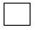 
Алғашқы статистикалық деректерді таратуға келіспейміз
Не согласны на распространение первичных статистических данных
Алғашқы статистикалық деректерді таратуға келіспейміз
Не согласны на распространение первичных статистических данных
Алғашқы статистикалық деректерді таратуға келіспейміз
Не согласны на распространение первичных статистических данных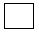 
Электрондық почта мекенжайы (респонденттің)
Адрес электронной почты (респондента) __________________________
Орындаушы 
Исполнитель __________________________________________________ 
тегі, аты және әкесінің аты (бар болған жағдайда)
фамилия, имя и отчество (при его наличии)
Бас бухгалтер немесе есепке қол қоюға уәкілетті адам 
Главный бухгалтер или лицо, уполномоченное на подписание отчета 
____________________________________________________________ 
тегі, аты және әкесінің аты (бар болған жағдайда)
фамилия, имя и отчество (при его наличии)
Басшы немесе есепке қол қоюға уәкілетті адам 
Руководитель или лицо, уполномоченное на подписание отчета 
____________________________________________________________ 
тегі, аты және әкесінің аты (бар болған жағдайда)
фамилия, имя и отчество (при его наличии)
Электрондық почта мекенжайы (респонденттің)
Адрес электронной почты (респондента) __________________________
Орындаушы 
Исполнитель __________________________________________________ 
тегі, аты және әкесінің аты (бар болған жағдайда)
фамилия, имя и отчество (при его наличии)
Бас бухгалтер немесе есепке қол қоюға уәкілетті адам 
Главный бухгалтер или лицо, уполномоченное на подписание отчета 
____________________________________________________________ 
тегі, аты және әкесінің аты (бар болған жағдайда)
фамилия, имя и отчество (при его наличии)
Басшы немесе есепке қол қоюға уәкілетті адам 
Руководитель или лицо, уполномоченное на подписание отчета 
____________________________________________________________ 
тегі, аты және әкесінің аты (бар болған жағдайда)
фамилия, имя и отчество (при его наличии)
Электрондық почта мекенжайы (респонденттің)
Адрес электронной почты (респондента) __________________________
Орындаушы 
Исполнитель __________________________________________________ 
тегі, аты және әкесінің аты (бар болған жағдайда)
фамилия, имя и отчество (при его наличии)
Бас бухгалтер немесе есепке қол қоюға уәкілетті адам 
Главный бухгалтер или лицо, уполномоченное на подписание отчета 
____________________________________________________________ 
тегі, аты және әкесінің аты (бар болған жағдайда)
фамилия, имя и отчество (при его наличии)
Басшы немесе есепке қол қоюға уәкілетті адам 
Руководитель или лицо, уполномоченное на подписание отчета 
____________________________________________________________ 
тегі, аты және әкесінің аты (бар болған жағдайда)
фамилия, имя и отчество (при его наличии)
Электрондық почта мекенжайы (респонденттің)
Адрес электронной почты (респондента) __________________________
Орындаушы 
Исполнитель __________________________________________________ 
тегі, аты және әкесінің аты (бар болған жағдайда)
фамилия, имя и отчество (при его наличии)
Бас бухгалтер немесе есепке қол қоюға уәкілетті адам 
Главный бухгалтер или лицо, уполномоченное на подписание отчета 
____________________________________________________________ 
тегі, аты және әкесінің аты (бар болған жағдайда)
фамилия, имя и отчество (при его наличии)
Басшы немесе есепке қол қоюға уәкілетті адам 
Руководитель или лицо, уполномоченное на подписание отчета 
____________________________________________________________ 
тегі, аты және әкесінің аты (бар болған жағдайда)
фамилия, имя и отчество (при его наличии)
_______________________________
қолы, телефоны (орындаушының)
подпись, телефон (исполнителя)
_______________________________ 
Қолы
подпись
_______________________________ 
Қолы
подпись
_______________________________
қолы, телефоны (орындаушының)
подпись, телефон (исполнителя)
_______________________________ 
Қолы
подпись
_______________________________ 
Қолы
подпись
_______________________________
қолы, телефоны (орындаушының)
подпись, телефон (исполнителя)
_______________________________ 
Қолы
подпись
_______________________________ 
Қолы
подписьБейрезидент көлік 
кәсіпорындарына ұсынылған 
 қызметтер туралы 
есеп нысанына 
ҚосымшаҚазақстан Ұлттық 
Банкінің Төрғасы
2023 жылғы 29 маусымдағы
№ 43 Қаулыға
6-қосымша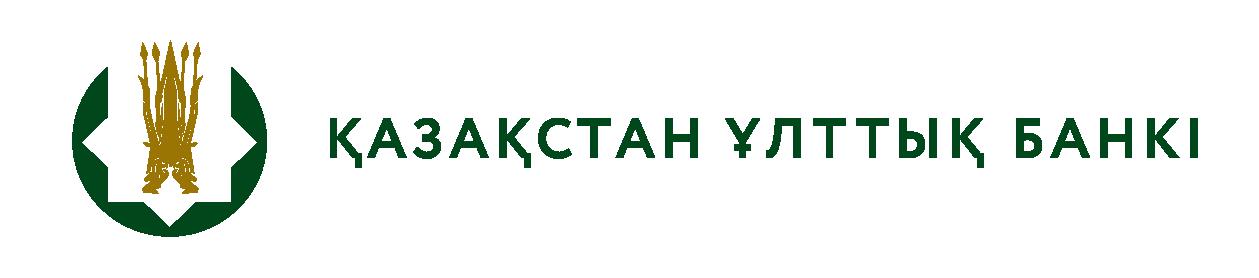 
Ақпаратты алушы органдар құпиялылығына кепілдік береді
Конфиденциальность гарантируется органами получателями информации
Ақпаратты алушы органдар құпиялылығына кепілдік береді
Конфиденциальность гарантируется органами получателями информации
Ақпаратты алушы органдар құпиялылығына кепілдік береді
Конфиденциальность гарантируется органами получателями информации
Ақпаратты алушы органдар құпиялылығына кепілдік береді
Конфиденциальность гарантируется органами получателями информации
Ақпаратты алушы органдар құпиялылығына кепілдік береді
Конфиденциальность гарантируется органами получателями информации
Ведомстволық статистикалық байқаудың статистикалық нысаны
Статистическая форма ведомственного статистического наблюдения
Ведомстволық статистикалық байқаудың статистикалық нысаны
Статистическая форма ведомственного статистического наблюдения
Ведомстволық статистикалық байқаудың статистикалық нысаны
Статистическая форма ведомственного статистического наблюдения
Ведомстволық статистикалық байқаудың статистикалық нысаны
Статистическая форма ведомственного статистического наблюдения
Ведомстволық статистикалық байқаудың статистикалық нысаны
Статистическая форма ведомственного статистического наблюдения
Қазақстан Республикасы Ұлттық Банкінің аумақтық филиалына респонденттің орналасқан жері бойынша ұсынылады
Представляется территориальному филиалу Национального Банка Республики Казахстан по месту нахождения респондента
Қазақстан Республикасы Ұлттық Банкінің аумақтық филиалына респонденттің орналасқан жері бойынша ұсынылады
Представляется территориальному филиалу Национального Банка Республики Казахстан по месту нахождения респондента
Қазақстан Республикасы Ұлттық Банкінің аумақтық филиалына респонденттің орналасқан жері бойынша ұсынылады
Представляется территориальному филиалу Национального Банка Республики Казахстан по месту нахождения респондента
Қазақстан Республикасы Ұлттық Банкінің аумақтық филиалына респонденттің орналасқан жері бойынша ұсынылады
Представляется территориальному филиалу Национального Банка Республики Казахстан по месту нахождения респондента
Қазақстан Республикасы Ұлттық Банкінің аумақтық филиалына респонденттің орналасқан жері бойынша ұсынылады
Представляется территориальному филиалу Национального Банка Республики Казахстан по месту нахождения респондента
Мемлекеттік басқару секторының халықаралық операциялары, сыртқы активтері және міндеттемелері туралы есеп
Мемлекеттік басқару секторының халықаралық операциялары, сыртқы активтері және міндеттемелері туралы есеп
Мемлекеттік басқару секторының халықаралық операциялары, сыртқы активтері және міндеттемелері туралы есеп
Мемлекеттік басқару секторының халықаралық операциялары, сыртқы активтері және міндеттемелері туралы есеп
Мемлекеттік басқару секторының халықаралық операциялары, сыртқы активтері және міндеттемелері туралы есеп
Мемлекеттік басқару секторының халықаралық операциялары, сыртқы активтері және міндеттемелері туралы есеп
Мемлекеттік басқару секторының халықаралық операциялары, сыртқы активтері және міндеттемелері туралы есеп
Мемлекеттік басқару секторының халықаралық операциялары, сыртқы активтері және міндеттемелері туралы есеп
Мемлекеттік басқару секторының халықаралық операциялары, сыртқы активтері және міндеттемелері туралы есеп
Мемлекеттік басқару секторының халықаралық операциялары, сыртқы активтері және міндеттемелері туралы есеп
Мемлекеттік басқару секторының халықаралық операциялары, сыртқы активтері және міндеттемелері туралы есеп
Отчет о международных операциях, внешних активах и обязательствах сектора государственного управления
Отчет о международных операциях, внешних активах и обязательствах сектора государственного управления
Отчет о международных операциях, внешних активах и обязательствах сектора государственного управления
Отчет о международных операциях, внешних активах и обязательствах сектора государственного управления
Отчет о международных операциях, внешних активах и обязательствах сектора государственного управления
Отчет о международных операциях, внешних активах и обязательствах сектора государственного управления
Отчет о международных операциях, внешних активах и обязательствах сектора государственного управления
Отчет о международных операциях, внешних активах и обязательствах сектора государственного управления
Отчет о международных операциях, внешних активах и обязательствах сектора государственного управления
Отчет о международных операциях, внешних активах и обязательствах сектора государственного управления
Отчет о международных операциях, внешних активах и обязательствах сектора государственного управления
Индексі
Индекс
7-ТБ
7-ПБ
тоқсандық
квартальная
тоқсандық
квартальная
есепті кезең
отчетный период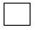 
тоқсан
квартал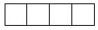 
жыл
год
жыл
год
Қазақстан Республикасының мемлекеттік басқару органдары ұсынады
Представляют органы государственного управления Республики Казахстан
Қазақстан Республикасының мемлекеттік басқару органдары ұсынады
Представляют органы государственного управления Республики Казахстан
Қазақстан Республикасының мемлекеттік басқару органдары ұсынады
Представляют органы государственного управления Республики Казахстан
Қазақстан Республикасының мемлекеттік басқару органдары ұсынады
Представляют органы государственного управления Республики Казахстан
Қазақстан Республикасының мемлекеттік басқару органдары ұсынады
Представляют органы государственного управления Республики Казахстан
Қазақстан Республикасының мемлекеттік басқару органдары ұсынады
Представляют органы государственного управления Республики Казахстан
Қазақстан Республикасының мемлекеттік басқару органдары ұсынады
Представляют органы государственного управления Республики Казахстан
Қазақстан Республикасының мемлекеттік басқару органдары ұсынады
Представляют органы государственного управления Республики Казахстан
Қазақстан Республикасының мемлекеттік басқару органдары ұсынады
Представляют органы государственного управления Республики Казахстан
Қазақстан Республикасының мемлекеттік басқару органдары ұсынады
Представляют органы государственного управления Республики Казахстан
Қазақстан Республикасының мемлекеттік басқару органдары ұсынады
Представляют органы государственного управления Республики Казахстан
Ұсыну мерзімі – есепті кезеңнен кейінгі бірінші айдың 30-нан кешіктірмей
Срок представления – не позднее 30 числа первого месяца после отчетного периода
Ұсыну мерзімі – есепті кезеңнен кейінгі бірінші айдың 30-нан кешіктірмей
Срок представления – не позднее 30 числа первого месяца после отчетного периода
Ұсыну мерзімі – есепті кезеңнен кейінгі бірінші айдың 30-нан кешіктірмей
Срок представления – не позднее 30 числа первого месяца после отчетного периода
Ұсыну мерзімі – есепті кезеңнен кейінгі бірінші айдың 30-нан кешіктірмей
Срок представления – не позднее 30 числа первого месяца после отчетного периода
Ұсыну мерзімі – есепті кезеңнен кейінгі бірінші айдың 30-нан кешіктірмей
Срок представления – не позднее 30 числа первого месяца после отчетного периода
Ұсыну мерзімі – есепті кезеңнен кейінгі бірінші айдың 30-нан кешіктірмей
Срок представления – не позднее 30 числа первого месяца после отчетного периода
Ұсыну мерзімі – есепті кезеңнен кейінгі бірінші айдың 30-нан кешіктірмей
Срок представления – не позднее 30 числа первого месяца после отчетного периода
Ұсыну мерзімі – есепті кезеңнен кейінгі бірінші айдың 30-нан кешіктірмей
Срок представления – не позднее 30 числа первого месяца после отчетного периода
Ұсыну мерзімі – есепті кезеңнен кейінгі бірінші айдың 30-нан кешіктірмей
Срок представления – не позднее 30 числа первого месяца после отчетного периода
Ұсыну мерзімі – есепті кезеңнен кейінгі бірінші айдың 30-нан кешіктірмей
Срок представления – не позднее 30 числа первого месяца после отчетного периода
Ұсыну мерзімі – есепті кезеңнен кейінгі бірінші айдың 30-нан кешіктірмей
Срок представления – не позднее 30 числа первого месяца после отчетного периода
БСН коды
Код БИН
БСН коды
Код БИН
БСН коды
Код БИН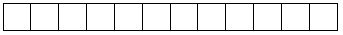 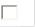 
1-бөлім.
Раздел 1.
Бейрезиденттерден алынған (бейрезиденттерге ұсынылған) қызметтер және трансферттер
Услуги и трансферты, полученные от нерезидентов (предоставленные нерезидентам)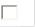 
А-бөлік.
Часть А.
Ресми қызметтер
Официальные услуги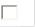 
Б-бөлік.
Часть Б.
Қызметтердің басқа да түрлері
Прочие виды услуг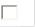 
В-бөлік.
Часть В.
Ағымдағы және күрделі трансферттер
Текущие и капитальные трансферты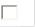 
2-бөлім.
Раздел 2.
Бейрезиденттерге қойылатын қаржылық талаптар және олардың алдындағы міндеттемелер
Финансовые требования к нерезидентам и обязательства перед ними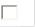 
А-бөлік.
Часть А.
Халықаралық ұйымдарға қатысу
Участие в международных организациях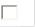 
Б-бөлік.
Часть Б.
Бейрезиденттердің: шетелдік заңды тұлғалардың, инвестициялық қорлардың капиталына қатысу
Участие в капитале нерезидентов: иностранных юридических лиц, инвестиционных фондов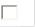 
В-бөлік.
Часть В.
Бейрезиденттерге қойылатын өзге де талаптар
Иные требования к нерезидентам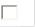 
Г-бөлік.
Часть Г.
Бейрезиденттер алдындағы міндеттемелер (Қазақстан Республикасы Үкіметінің ресми сыртқы қарыздарын және еурооблигацияларды қоспағанда)
Обязательства перед нерезидентами (за исключением официальных внешних займов и еврооблигаций Правительства Республики Казахстан)
Көрсеткіштің атауы
Наименование показателя
Жол коды
Код строки
Барлығы
Всего
Оның ішінде әріптес-елдер бойынша
В том числе по странам-партнерам
Оның ішінде әріптес-елдер бойынша
В том числе по странам-партнерам
Оның ішінде әріптес-елдер бойынша
В том числе по странам-партнерам
Оның ішінде әріптес-елдер бойынша
В том числе по странам-партнерам
Оның ішінде әріптес-елдер бойынша
В том числе по странам-партнерам
Оның ішінде әріптес-елдер бойынша
В том числе по странам-партнерам
Оның ішінде әріптес-елдер бойынша
В том числе по странам-партнерам
Оның ішінде әріптес-елдер бойынша
В том числе по странам-партнерам
Оның ішінде әріптес-елдер бойынша
В том числе по странам-партнерам
Көрсеткіштің атауы
Наименование показателя
Жол коды
Код строки
Барлығы
Всего
А
Б
1
2
3
Бейрезиденттерден алынған қызметтер
Услуги, полученные от нерезидентов
Бейрезиденттерден алынған қызметтер
Услуги, полученные от нерезидентов
Бейрезиденттерден алынған қызметтер
Услуги, полученные от нерезидентов
Бейрезиденттерден алынған қызметтер
Услуги, полученные от нерезидентов
Бейрезиденттерден алынған қызметтер
Услуги, полученные от нерезидентов
Бейрезиденттерден алынған қызметтер
Услуги, полученные от нерезидентов
Бейрезиденттерден алынған қызметтер
Услуги, полученные от нерезидентов
Бейрезиденттерден алынған қызметтер
Услуги, полученные от нерезидентов
Бейрезиденттерден алынған қызметтер
Услуги, полученные от нерезидентов
Бейрезиденттерден алынған қызметтер
Услуги, полученные от нерезидентов
Бейрезиденттерден алынған қызметтер
Услуги, полученные от нерезидентов
Бейрезиденттерден алынған қызметтер
Услуги, полученные от нерезидентов
Елшіліктер, консулдықтар және шетелдегі басқа да қазақстандық дипломатиялық және ресми өкілдіктер үшін жылжымайтын мүлік объектілерін салу үшін шетел мемлекеттерінің аумағында жер учаскелерін сатып алуға жұмсалған шығыстар
Расходы на приобретение земельных участков на территории иностранных государств для строительства объектов недвижимости для посольств, консульств и других казахстанских дипломатических и официальных представительств за рубежом
10
Шетел мемлекеттерінің аумағында елшіліктер, консулдықтар және шетелдегі басқа да қазақстандық дипломатиялық және ресми өкілдіктер үшін жылжымайтын мүлік объектілерін сатып алуға жұмсалған шығыстар
Расходы на приобретение объектов недвижимости на территории иностранных государств для посольств, консульств и других казахстанских дипломатических и официальных представительств за рубежом
20
Шетелдегі елшіліктерді, консулдықтарды және басқа да қазақстандық дипломатиялық және ресми өкілдіктерін күтіп-ұстауға жұмсалған шығыстар (жалақыны қоспағанда)
Расходы на содержание посольств, консульств и других казахстанских дипломатических и официальных представительств за рубежом (за исключением заработной платы)
30
Шетелдегі елшіліктерде, консулдықтарда және басқа да қазақстандық дипломатиялық және ресми өкілдіктерінде жұмыс істейтін Қазақстан резиденттері алған жалақы және басқа да төлемдер
Заработная плата и другие выплаты, полученные резидентами Казахстана, работающими в посольствах, консульствах и других казахстанских дипломатических и официальных представительствах за рубежом
40
Шетелдегі елшіліктерде, консулдықтарда және басқа да қазақстандық дипломатиялық және ресми өкілдіктерде жұмыс істейтін Қазақстанның бейрезиденттеріне жалақы және басқа да төлемдер
Заработная плата и другие выплаты нерезидентам Казахстана, работающим в посольствах, консульствах и других казахстанских дипломатических и официальных представительствах за рубежом
50
Шетел мемлекеттерінің аумағындағы табиғи ресурстарды жалға алу (пайдалану) үшін төлемдер
Платежи за аренду (использование) природных ресурсов на территории иностранных государств
60
Бейрезиденттерге көрсетілген қызметтер
Услуги, оказанные нерезидентам
Бейрезиденттерге көрсетілген қызметтер
Услуги, оказанные нерезидентам
Бейрезиденттерге көрсетілген қызметтер
Услуги, оказанные нерезидентам
Бейрезиденттерге көрсетілген қызметтер
Услуги, оказанные нерезидентам
Бейрезиденттерге көрсетілген қызметтер
Услуги, оказанные нерезидентам
Бейрезиденттерге көрсетілген қызметтер
Услуги, оказанные нерезидентам
Бейрезиденттерге көрсетілген қызметтер
Услуги, оказанные нерезидентам
Бейрезиденттерге көрсетілген қызметтер
Услуги, оказанные нерезидентам
Бейрезиденттерге көрсетілген қызметтер
Услуги, оказанные нерезидентам
Бейрезиденттерге көрсетілген қызметтер
Услуги, оказанные нерезидентам
Бейрезиденттерге көрсетілген қызметтер
Услуги, оказанные нерезидентам
Бейрезиденттерге көрсетілген қызметтер
Услуги, оказанные нерезидентам
Қазақстанның елшіліктері мен консулдықтарында Қазақстан бейрезиденттеріне виза беру үшін алымдар
Сборы посольств и консульств Казахстана за выдачу виз нерезидентам Казахстана
65
Қазақстанның аумағында елшіліктер, консулдықтар және Қазақстандағы басқа да шетелдік дипломатиялық және ресми өкілдіктер үшін жылжымайтын мүлік объектілерін салу үшін жер телімдерін сатудан түскен түсімдер
Поступления от продажи земельных участков на территории Казахстана для строительства объектов недвижимости для посольств, консульств и других иностранных дипломатических и официальных представительств в Казахстане
70
Қазақстанның аумағында елшіліктер, консулдықтар және Қазақстандағы басқа да шетелдік дипломатиялық және ресми өкілдіктер үшін жылжымайтын мүлік объектілерін сатудан түскен түсімдер
Поступления от продажи объектов недвижимости на территории Казахстана для посольств, консульств и других иностранных дипломатических и официальных представительств в Казахстане
80
Қазақстан аумағында табиғи ресурстарды жалға (пайдалануға) беруден түскен түсімдер
Поступления от предоставления в аренду (пользование) природных ресурсов на территории Казахстана
90
Көрсеткіштің атауы
Наименование показателя
Жол коды
Код строки
Барлығы
Всего
Оның ішінде әріптес-елдер бойынша
В том числе по странам-партнерам
Оның ішінде әріптес-елдер бойынша
В том числе по странам-партнерам
Оның ішінде әріптес-елдер бойынша
В том числе по странам-партнерам
Оның ішінде әріптес-елдер бойынша
В том числе по странам-партнерам
Оның ішінде әріптес-елдер бойынша
В том числе по странам-партнерам
Оның ішінде әріптес-елдер бойынша
В том числе по странам-партнерам
Оның ішінде әріптес-елдер бойынша
В том числе по странам-партнерам
Оның ішінде әріптес-елдер бойынша
В том числе по странам-партнерам
Оның ішінде әріптес-елдер бойынша
В том числе по странам-партнерам
Көрсеткіштің атауы
Наименование показателя
Жол коды
Код строки
Барлығы
Всего
А
Б
1
2
Бейрезиденттерден алынған қызметтер
Услуги, полученные от нерезидентов
Бейрезиденттерден алынған қызметтер
Услуги, полученные от нерезидентов
Бейрезиденттерден алынған қызметтер
Услуги, полученные от нерезидентов
Бейрезиденттерден алынған қызметтер
Услуги, полученные от нерезидентов
Бейрезиденттерден алынған қызметтер
Услуги, полученные от нерезидентов
Бейрезиденттерден алынған қызметтер
Услуги, полученные от нерезидентов
Бейрезиденттерден алынған қызметтер
Услуги, полученные от нерезидентов
Бейрезиденттерден алынған қызметтер
Услуги, полученные от нерезидентов
Бейрезиденттерден алынған қызметтер
Услуги, полученные от нерезидентов
Бейрезиденттерден алынған қызметтер
Услуги, полученные от нерезидентов
Бейрезиденттерден алынған қызметтер
Услуги, полученные от нерезидентов
Бейрезиденттерден алынған қызметтер
Услуги, полученные от нерезидентов
Қазақстан азаматтарын шет елде оқыту
Обучение граждан Казахстана за рубежом
100
Қазақстан азаматтарына шет елде көрсетілген денсаулық сақтау қызметтері
Услуги здравоохранения, предоставленные гражданам Казахстана за рубежом
105
Қазақстан азаматтарына қашықтықтан көрсетілген денсаулық сақтау қызметтері, шетелдік медициналық қызметкерлердің келуі
Услуги здравоохранения, предоставленные гражданам Казахстана дистанционно, приезд иностранных медицинских работников
106
Құрылыс қызметтері (құрылыспен байланысты жөндеу және техникалық қызмет көрсетуді қосқанда) оның ішінде:
Строительные услуги (включая ремонт и техническое обслуживание в связи со строительством) в том числе:
110
шетелдегі құрылыс
строительство за границей
111
Қазақстандағы құрылыс
строительство в Казахстане
117
Басқару саласындағы консультациялық қызметтер
Консультационные услуги в области управления
120
Заң қызметтері
Юридические услуги
121
Қаржы қызметтерін көрсету
Финансовые услуги
122
Телекоммуникациялық қызметтер (берілетін ақпараттың құнын есептемегендегі байланыс қызметтері)
Телекоммуникационные услуги (услуги связи без учета стоимости передаваемой информации)
125
Ақпараттық қызметтер
Информационные услуги
127
Компьютерлік қызметтер (компьютерлерді жөндеу және қызмет көрсетуді қоса алғанда)
Компьютерные услуги (включая ремонт и техническое обслуживание компьютеров)
130
Басқа санаттарға жатқызылмаған жөндеу және техникалық қызмет көрсету бойынша қызметтер
Услуги по ремонту и техническому обслуживанию, не отнесенные к другим категориям
131
Бейрезиденттердің көлік құралдарына қызмет көрсету жөніндегі қызметтер (ұшақтарды қоса алғанда)
Услуги по обслуживанию нерезидентами транспортных средств (включая самолеты)
135
Өзге қызметтер (толық көрсетіңіз)
Прочие услуги (расшифровать)
140
Бейрезиденттерге көрсетілген қызметтер
Услуги, оказанные нерезидентам
Бейрезиденттерге көрсетілген қызметтер
Услуги, оказанные нерезидентам
Бейрезиденттерге көрсетілген қызметтер
Услуги, оказанные нерезидентам
Бейрезиденттерге көрсетілген қызметтер
Услуги, оказанные нерезидентам
Бейрезиденттерге көрсетілген қызметтер
Услуги, оказанные нерезидентам
Бейрезиденттерге көрсетілген қызметтер
Услуги, оказанные нерезидентам
Бейрезиденттерге көрсетілген қызметтер
Услуги, оказанные нерезидентам
Бейрезиденттерге көрсетілген қызметтер
Услуги, оказанные нерезидентам
Бейрезиденттерге көрсетілген қызметтер
Услуги, оказанные нерезидентам
Бейрезиденттерге көрсетілген қызметтер
Услуги, оказанные нерезидентам
Бейрезиденттерге көрсетілген қызметтер
Услуги, оказанные нерезидентам
Бейрезиденттерге көрсетілген қызметтер
Услуги, оказанные нерезидентам
Қазақстан аумағындағы шетел азаматтарына көрсетілген денсаулық сақтау қызметтері
Услуги здравоохранения, предоставленные иностранным гражданам, находящимся на территории Казахстана
141
Шетелдегі шетел азаматтарына көрсетілген денсаулық сақтау қызметтері (қашықтықтан, қазақстандық медицина қызметкерлерінің баруы)
Услуги здравоохранения, предоставленные иностранным гражданам, находящимся за рубежом (дистанционно, выезд казахстанских медицинских работников)
142
Басқару саласындағы консультациялық қызметтер
Консультационные услуги в области управления
143
Заң қызметтері
Юридические услуги
144
Ақпараттық қызметтер
Информационные услуги
145
Өзге қызметтер (толық көрсетіңіз)
Прочие услуги (расшифровать)
149
Көрсеткіштің атауы
Наименование показателя
Жол коды
Код строки
Барлығы
Всего
Оның ішінде әріптес елдер бойынша
В том числе по странам-партнерам
Оның ішінде әріптес елдер бойынша
В том числе по странам-партнерам
Оның ішінде әріптес елдер бойынша
В том числе по странам-партнерам
Оның ішінде әріптес елдер бойынша
В том числе по странам-партнерам
Оның ішінде әріптес елдер бойынша
В том числе по странам-партнерам
Оның ішінде әріптес елдер бойынша
В том числе по странам-партнерам
Оның ішінде әріптес елдер бойынша
В том числе по странам-партнерам
Оның ішінде әріптес елдер бойынша
В том числе по странам-партнерам
Оның ішінде әріптес елдер бойынша
В том числе по странам-партнерам
Көрсеткіштің атауы
Наименование показателя
Жол коды
Код строки
Барлығы
Всего
А
Б
1
2
Бейрезиденттерге ұсынылған трансферттер
Трансферты, предоставленные нерезидентам
Бейрезиденттерге ұсынылған трансферттер
Трансферты, предоставленные нерезидентам
Бейрезиденттерге ұсынылған трансферттер
Трансферты, предоставленные нерезидентам
Бейрезиденттерге ұсынылған трансферттер
Трансферты, предоставленные нерезидентам
Бейрезиденттерге ұсынылған трансферттер
Трансферты, предоставленные нерезидентам
Бейрезиденттерге ұсынылған трансферттер
Трансферты, предоставленные нерезидентам
Бейрезиденттерге ұсынылған трансферттер
Трансферты, предоставленные нерезидентам
Бейрезиденттерге ұсынылған трансферттер
Трансферты, предоставленные нерезидентам
Бейрезиденттерге ұсынылған трансферттер
Трансферты, предоставленные нерезидентам
Бейрезиденттерге ұсынылған трансферттер
Трансферты, предоставленные нерезидентам
Бейрезиденттерге ұсынылған трансферттер
Трансферты, предоставленные нерезидентам
Бейрезиденттерге ұсынылған трансферттер
Трансферты, предоставленные нерезидентам
Халықаралық ұйымдарға және мемлекетаралық органдарға төленген мүшелік жарналар
Членские взносы, выплаченные в международные организации и межгосударственные органы
150
Инвестициялық мақсаттарға арналған трансферттер
Трансферты на инвестиционные цели
160
Күрделі активтерге келтірілген зиянға және басқа бұзушылықтарға байланысты өтемақы төлемдері
Компенсационные выплаты в связи с нанесением ущерба капитальным активам и другими повреждениями
170
Халықаралық ынтымақтастық шеңберіндегі ағымдағы операциялар, оның ішінде:
Текущие операции в рамках международного сотрудничества, в том числе:
171
гуманитарлық көмек
гуманитарная помощь
172
техникалық көмек
техническая помощь
173
кеден төлемдері
таможенные платежи
174
басқа да операциялар
прочие операции
175
Бейрезиденттерге сот шешімі бойынша салынатын өсімпұлдар, айыппұлдар түрінде төленетін төлемдер
Платежи нерезидентам в виде пени, штрафов, налагаемых судами
179
Басқа да трансферттер (толық көрсетіңіз)
Прочие трансферты (расшифровать)
180
Бейрезиденттерден алынған трансферттер
Трансферты, полученные от нерезидентов
Бейрезиденттерден алынған трансферттер
Трансферты, полученные от нерезидентов
Бейрезиденттерден алынған трансферттер
Трансферты, полученные от нерезидентов
Бейрезиденттерден алынған трансферттер
Трансферты, полученные от нерезидентов
Бейрезиденттерден алынған трансферттер
Трансферты, полученные от нерезидентов
Бейрезиденттерден алынған трансферттер
Трансферты, полученные от нерезидентов
Бейрезиденттерден алынған трансферттер
Трансферты, полученные от нерезидентов
Бейрезиденттерден алынған трансферттер
Трансферты, полученные от нерезидентов
Бейрезиденттерден алынған трансферттер
Трансферты, полученные от нерезидентов
Бейрезиденттерден алынған трансферттер
Трансферты, полученные от нерезидентов
Бейрезиденттерден алынған трансферттер
Трансферты, полученные от нерезидентов
Бейрезиденттерден алынған трансферттер
Трансферты, полученные от нерезидентов
Инвестициялық мақсаттарға арналған трансферттер
Трансферты на инвестиционные цели
190
Күрделі активтерге келтірілген зиянға және басқа бұзушылықтарға байланысты өтемақы төлемдері
Компенсационные выплаты в связи с нанесением ущерба капитальным активам и другими повреждениями
200
Халықаралық ынтымақтастық шеңберіндегі ағымдағы операциялар, оның ішінде:
Текущие операции в рамках международного сотрудничества, в том числе:
201
гуманитарлық көмек
гуманитарная помощь
202
техникалық көмек
техническая помощь
203
кеден төлемдері
таможенные платежи
204
басқа да операциялар
прочие операции
205
Бейрезиденттерге сот шешімі бойынша салынатын өсімпұлдар, айыппұлдар түрінде төленетін төлемдер
Поступления от нерезидентов в виде пени, штрафов, налагаемых судами
209
Басқа да трансферттер (толық көрсетіңіз)
Прочие трансферты (расшифровать)
210
Көрсеткіштің атауы
Наименование показателя
Жол коды
Код строки
Барлығы
Всего
Халықаралық ұйымның атауы
Наименование международной организации
Халықаралық ұйымның атауы
Наименование международной организации
Халықаралық ұйымның атауы
Наименование международной организации
Халықаралық ұйымның атауы
Наименование международной организации
Халықаралық ұйымның атауы
Наименование международной организации
Халықаралық ұйымның атауы
Наименование международной организации
Халықаралық ұйымның атауы
Наименование международной организации
Халықаралық ұйымның атауы
Наименование международной организации
Халықаралық ұйымның атауы
Наименование международной организации
Көрсеткіштің атауы
Наименование показателя
Жол коды
Код строки
Барлығы
Всего
А
Б
1
2
Халықаралық ұйымға қатысу немесе салым (жарна) үлесі % (қолданылатын болса)
Доля участия или вклада (взноса) в международную организацию, % (если применимо)
220
Х
Есептік кезеңнің басындағы қатысу (салым, жарна) үлесінің құны
Стоимость доли участия (вклада, взноса) на начало отчетного периода
230
Есептік кезеңде үлесті (салымды, жарнаны) енгізу
Внесение доли (вклада, взноса) в отчетном периоде
240
Есептік кезеңде үлесті (салымды, жарнаны) алып қою
Изъятие доли (вклада, взноса) в отчетном периоде
245
Қайта бағалау (қолданылатын болса)
Переоценка (если применимо)
250
Басқа да өзгерістер
Прочие изменения
260
Есептік кезеңнің соңындағы қатысу (салым, жарна) үлесінің құны
Стоимость доли участия (вклада, взноса) на конец отчетного периода
270
Есептік кезеңде алынған дивиденттер (қолданылатын болса)
Дивиденды, полученные в отчетном периоде (если применимо)
280
Көрсеткіштің атауы
Наименование показателя
Жол коды
Код строки
Барлығы
Всего
Бейрезиденттердің және елдердің атауы
Наименование нерезидентов и стран
Бейрезиденттердің және елдердің атауы
Наименование нерезидентов и стран
Бейрезиденттердің және елдердің атауы
Наименование нерезидентов и стран
Бейрезиденттердің және елдердің атауы
Наименование нерезидентов и стран
Бейрезиденттердің және елдердің атауы
Наименование нерезидентов и стран
Бейрезиденттердің және елдердің атауы
Наименование нерезидентов и стран
Көрсеткіштің атауы
Наименование показателя
Жол коды
Код строки
Барлығы
Всего
Бейрезиденттің атауы
наименование нерезидента
_________________________
________________________
…
Көрсеткіштің атауы
Наименование показателя
Жол коды
Код строки
Барлығы
Всего
елдің атауы
наименование страны
________________________
________________________
…
А
Б
1
2
Бейрезиденттің капиталына қатысу немесе салым (жарна) үлесі % (қолданылатын болса)
Доля участия или вклада (взноса) в капитале нерезидента, % (если применимо)
290
Х
Есептік кезеңнің басына бейрезиденттің капиталына қатысу (салым, жарна) үлесінің құны
Стоимость доли участия (вклада, взноса) в капитале нерезидента на начало отчетного периода
300
Есептік кезеңде капиталды (үлесті, салымды, жарнаны) енгізу, жай акцияларды (қатысушылардың дауыстарын) сатып алу
Внесение капитала (доли, вклада, взноса), покупка простых акций (голосов участников) в отчетном периоде
310
Есептік кезеңде капиталды (үлесті, салымды, жарнаны) алып қою, жай акцияларды (қатысушылардың дауыстарын) сату
Изъятие капитала (доли, вклада, взноса), продажа простых акций (голосов участников) в отчетном периоде
320
Қайта бағалау (қолданылатын болса)
Переоценка (если применимо)
330
Басқа да өзгерістер
Прочие изменения
340
Есептік кезеңнің соңына қатысу (салым, жарна) үлесінің құны
Стоимость доли участия (вклада, взноса) на конец отчетного периода
350
Бейрезиденттің Сіздің ұйымыңыздың қатысу үлесіне келетін салықтарды төлегеннен кейінгі есептік кезең ішіндегі таза пайдасы (зияны) (қолданылатын болса)
Чистая прибыль (убыток) нерезидента за отчетный период, после уплаты налогов, приходящаяся на долю участия Вашей организации (если применимо)
360
Бейрезиденттің есептік кезеңде Сіздің ұйымыңызға төленуі тиіс жариялаған дивидендтері
Объявленные нерезидентом в отчетном периоде дивиденды, подлежащие оплате Вашей организации
370
Сіздің ұйымыңыздың есептік кезеңде бейрезиденттен алған дивидендтері
Дивиденды, полученные в отчетном периоде Вашей организацией от нерезидента
380
Көрсеткіштің атауы
Наименование показателя
Жол коды
Код строки
Барлығы
Всего
Әріптес елдердің атауы
Наименование стран-партнеров
Әріптес елдердің атауы
Наименование стран-партнеров
Әріптес елдердің атауы
Наименование стран-партнеров
Әріптес елдердің атауы
Наименование стран-партнеров
Әріптес елдердің атауы
Наименование стран-партнеров
Әріптес елдердің атауы
Наименование стран-партнеров
Әріптес елдердің атауы
Наименование стран-партнеров
Әріптес елдердің атауы
Наименование стран-партнеров
Әріптес елдердің атауы
Наименование стран-партнеров
А
Б
1
2
Бейрезиденттерге қатысты дебиторлық берешек және бейрезиденттерге берілген аванстар
Дебиторская задолженность по отношению к нерезидентам и авансы, выданные нерезидентам
Бейрезиденттерге қатысты дебиторлық берешек және бейрезиденттерге берілген аванстар
Дебиторская задолженность по отношению к нерезидентам и авансы, выданные нерезидентам
Бейрезиденттерге қатысты дебиторлық берешек және бейрезиденттерге берілген аванстар
Дебиторская задолженность по отношению к нерезидентам и авансы, выданные нерезидентам
Бейрезиденттерге қатысты дебиторлық берешек және бейрезиденттерге берілген аванстар
Дебиторская задолженность по отношению к нерезидентам и авансы, выданные нерезидентам
Бейрезиденттерге қатысты дебиторлық берешек және бейрезиденттерге берілген аванстар
Дебиторская задолженность по отношению к нерезидентам и авансы, выданные нерезидентам
Бейрезиденттерге қатысты дебиторлық берешек және бейрезиденттерге берілген аванстар
Дебиторская задолженность по отношению к нерезидентам и авансы, выданные нерезидентам
Бейрезиденттерге қатысты дебиторлық берешек және бейрезиденттерге берілген аванстар
Дебиторская задолженность по отношению к нерезидентам и авансы, выданные нерезидентам
Бейрезиденттерге қатысты дебиторлық берешек және бейрезиденттерге берілген аванстар
Дебиторская задолженность по отношению к нерезидентам и авансы, выданные нерезидентам
Бейрезиденттерге қатысты дебиторлық берешек және бейрезиденттерге берілген аванстар
Дебиторская задолженность по отношению к нерезидентам и авансы, выданные нерезидентам
Бейрезиденттерге қатысты дебиторлық берешек және бейрезиденттерге берілген аванстар
Дебиторская задолженность по отношению к нерезидентам и авансы, выданные нерезидентам
Бейрезиденттерге қатысты дебиторлық берешек және бейрезиденттерге берілген аванстар
Дебиторская задолженность по отношению к нерезидентам и авансы, выданные нерезидентам
Бейрезиденттерге қатысты дебиторлық берешек және бейрезиденттерге берілген аванстар
Дебиторская задолженность по отношению к нерезидентам и авансы, выданные нерезидентам
Есептік кезеңнің басындағы берешек
Задолженность на начало отчетного периода
390
Операциялар нәтижесінде ұлғаюы
Увеличение в результате операций
400
Операциялар нәтижесінде азаюы
Уменьшение в результате операций
410
Қайта бағалау
Переоценка
420
Басқа да өзгерістер
Прочие изменения
430
Есептік кезеңнің соңындағы берешек
Задолженность на конец отчетного периода
440
Бейрезиденттерге берілген несиелер мен қарыздар
Ссуды и займы, предоставленные нерезидентам
Бейрезиденттерге берілген несиелер мен қарыздар
Ссуды и займы, предоставленные нерезидентам
Бейрезиденттерге берілген несиелер мен қарыздар
Ссуды и займы, предоставленные нерезидентам
Бейрезиденттерге берілген несиелер мен қарыздар
Ссуды и займы, предоставленные нерезидентам
Бейрезиденттерге берілген несиелер мен қарыздар
Ссуды и займы, предоставленные нерезидентам
Бейрезиденттерге берілген несиелер мен қарыздар
Ссуды и займы, предоставленные нерезидентам
Бейрезиденттерге берілген несиелер мен қарыздар
Ссуды и займы, предоставленные нерезидентам
Бейрезиденттерге берілген несиелер мен қарыздар
Ссуды и займы, предоставленные нерезидентам
Бейрезиденттерге берілген несиелер мен қарыздар
Ссуды и займы, предоставленные нерезидентам
Бейрезиденттерге берілген несиелер мен қарыздар
Ссуды и займы, предоставленные нерезидентам
Бейрезиденттерге берілген несиелер мен қарыздар
Ссуды и займы, предоставленные нерезидентам
Бейрезиденттерге берілген несиелер мен қарыздар
Ссуды и займы, предоставленные нерезидентам
Есептік кезеңнің басындағы берешек
Задолженность на начало отчетного периода
450
Операциялар нәтижесінде ұлғаюы
Увеличение в результате операций
460
Операциялар нәтижесінде азаюы
Уменьшение в результате операций
470
Қайта бағалау
Переоценка
480
Басқа да өзгерістер
Прочие изменения
490
Есептік кезеңнің соңындағы берешек
Задолженность на конец отчетного периода
500
Есептік кезеңнің басындағы сыйақы көлемі
Объем вознаграждения на начало отчетного периода
510
Есептік кезеңде есептелген сыйақы
Вознаграждение, начисленное в отчетном периоде
520
Есептік кезеңде Сіздің ұйымыңыз алған сыйақы
Вознаграждение, полученное Вашей организацией в отчетном периоде
530
Қайта бағалау, басқа да өзгерістер
Переоценка, прочие изменения
540
Есептік кезеңнің соңындағы сыйақы көлемі
Объем вознаграждения на конец отчетного периода
550
Қолма-қол шетел валютасы, шетелдік банктердегі шоттар (ағымдағы шоттар, талап еткенге дейінгі шоттар, салымдар)
Наличная иностранная валюта, счета в банках за рубежом (текущие счета, вклады до востребования, вклады)
Қолма-қол шетел валютасы, шетелдік банктердегі шоттар (ағымдағы шоттар, талап еткенге дейінгі шоттар, салымдар)
Наличная иностранная валюта, счета в банках за рубежом (текущие счета, вклады до востребования, вклады)
Қолма-қол шетел валютасы, шетелдік банктердегі шоттар (ағымдағы шоттар, талап еткенге дейінгі шоттар, салымдар)
Наличная иностранная валюта, счета в банках за рубежом (текущие счета, вклады до востребования, вклады)
Қолма-қол шетел валютасы, шетелдік банктердегі шоттар (ағымдағы шоттар, талап еткенге дейінгі шоттар, салымдар)
Наличная иностранная валюта, счета в банках за рубежом (текущие счета, вклады до востребования, вклады)
Қолма-қол шетел валютасы, шетелдік банктердегі шоттар (ағымдағы шоттар, талап еткенге дейінгі шоттар, салымдар)
Наличная иностранная валюта, счета в банках за рубежом (текущие счета, вклады до востребования, вклады)
Қолма-қол шетел валютасы, шетелдік банктердегі шоттар (ағымдағы шоттар, талап еткенге дейінгі шоттар, салымдар)
Наличная иностранная валюта, счета в банках за рубежом (текущие счета, вклады до востребования, вклады)
Қолма-қол шетел валютасы, шетелдік банктердегі шоттар (ағымдағы шоттар, талап еткенге дейінгі шоттар, салымдар)
Наличная иностранная валюта, счета в банках за рубежом (текущие счета, вклады до востребования, вклады)
Қолма-қол шетел валютасы, шетелдік банктердегі шоттар (ағымдағы шоттар, талап еткенге дейінгі шоттар, салымдар)
Наличная иностранная валюта, счета в банках за рубежом (текущие счета, вклады до востребования, вклады)
Қолма-қол шетел валютасы, шетелдік банктердегі шоттар (ағымдағы шоттар, талап еткенге дейінгі шоттар, салымдар)
Наличная иностранная валюта, счета в банках за рубежом (текущие счета, вклады до востребования, вклады)
Қолма-қол шетел валютасы, шетелдік банктердегі шоттар (ағымдағы шоттар, талап еткенге дейінгі шоттар, салымдар)
Наличная иностранная валюта, счета в банках за рубежом (текущие счета, вклады до востребования, вклады)
Қолма-қол шетел валютасы, шетелдік банктердегі шоттар (ағымдағы шоттар, талап еткенге дейінгі шоттар, салымдар)
Наличная иностранная валюта, счета в банках за рубежом (текущие счета, вклады до востребования, вклады)
Қолма-қол шетел валютасы, шетелдік банктердегі шоттар (ағымдағы шоттар, талап еткенге дейінгі шоттар, салымдар)
Наличная иностранная валюта, счета в банках за рубежом (текущие счета, вклады до востребования, вклады)
Есептік кезеңнің басындағы көлем
Объем на начало отчетного периода
560
Қолма-қол валютаны сатып алу, шоттарға түсімдер
Покупка наличной валюты, поступление на счета
570
Қолма-қол валютаны сату, шоттардан шығыстар
Продажа наличной валюты, израсходовано со счетов
580
Қайта бағалау, басқа да өзгерістер
Переоценка, прочие изменения
590
Есептік кезеңнің соңындағы көлем
Объем на конец отчетного периода
600
Есептік кезеңде есептелген сыйақы
Вознаграждение, начисленное в отчетном периоде
610
Шетелдегі жылжымайтын мүлік (елшіліктер және шетелдегі ұқсас мекемелерге арналған жылжымайтын мүлікті қоспағанда, 1-бөлімнің А бөлігі)
Недвижимость за рубежом (за исключением недвижимости для посольств и аналогичных учреждений за рубежом, часть А Раздела 1)
Шетелдегі жылжымайтын мүлік (елшіліктер және шетелдегі ұқсас мекемелерге арналған жылжымайтын мүлікті қоспағанда, 1-бөлімнің А бөлігі)
Недвижимость за рубежом (за исключением недвижимости для посольств и аналогичных учреждений за рубежом, часть А Раздела 1)
Шетелдегі жылжымайтын мүлік (елшіліктер және шетелдегі ұқсас мекемелерге арналған жылжымайтын мүлікті қоспағанда, 1-бөлімнің А бөлігі)
Недвижимость за рубежом (за исключением недвижимости для посольств и аналогичных учреждений за рубежом, часть А Раздела 1)
Шетелдегі жылжымайтын мүлік (елшіліктер және шетелдегі ұқсас мекемелерге арналған жылжымайтын мүлікті қоспағанда, 1-бөлімнің А бөлігі)
Недвижимость за рубежом (за исключением недвижимости для посольств и аналогичных учреждений за рубежом, часть А Раздела 1)
Шетелдегі жылжымайтын мүлік (елшіліктер және шетелдегі ұқсас мекемелерге арналған жылжымайтын мүлікті қоспағанда, 1-бөлімнің А бөлігі)
Недвижимость за рубежом (за исключением недвижимости для посольств и аналогичных учреждений за рубежом, часть А Раздела 1)
Шетелдегі жылжымайтын мүлік (елшіліктер және шетелдегі ұқсас мекемелерге арналған жылжымайтын мүлікті қоспағанда, 1-бөлімнің А бөлігі)
Недвижимость за рубежом (за исключением недвижимости для посольств и аналогичных учреждений за рубежом, часть А Раздела 1)
Шетелдегі жылжымайтын мүлік (елшіліктер және шетелдегі ұқсас мекемелерге арналған жылжымайтын мүлікті қоспағанда, 1-бөлімнің А бөлігі)
Недвижимость за рубежом (за исключением недвижимости для посольств и аналогичных учреждений за рубежом, часть А Раздела 1)
Шетелдегі жылжымайтын мүлік (елшіліктер және шетелдегі ұқсас мекемелерге арналған жылжымайтын мүлікті қоспағанда, 1-бөлімнің А бөлігі)
Недвижимость за рубежом (за исключением недвижимости для посольств и аналогичных учреждений за рубежом, часть А Раздела 1)
Шетелдегі жылжымайтын мүлік (елшіліктер және шетелдегі ұқсас мекемелерге арналған жылжымайтын мүлікті қоспағанда, 1-бөлімнің А бөлігі)
Недвижимость за рубежом (за исключением недвижимости для посольств и аналогичных учреждений за рубежом, часть А Раздела 1)
Шетелдегі жылжымайтын мүлік (елшіліктер және шетелдегі ұқсас мекемелерге арналған жылжымайтын мүлікті қоспағанда, 1-бөлімнің А бөлігі)
Недвижимость за рубежом (за исключением недвижимости для посольств и аналогичных учреждений за рубежом, часть А Раздела 1)
Шетелдегі жылжымайтын мүлік (елшіліктер және шетелдегі ұқсас мекемелерге арналған жылжымайтын мүлікті қоспағанда, 1-бөлімнің А бөлігі)
Недвижимость за рубежом (за исключением недвижимости для посольств и аналогичных учреждений за рубежом, часть А Раздела 1)
Шетелдегі жылжымайтын мүлік (елшіліктер және шетелдегі ұқсас мекемелерге арналған жылжымайтын мүлікті қоспағанда, 1-бөлімнің А бөлігі)
Недвижимость за рубежом (за исключением недвижимости для посольств и аналогичных учреждений за рубежом, часть А Раздела 1)
Есептік кезеңнің басындағы құн
Стоимость на начало отчетного периода
620
Жылжымайтын мүлікті сатып алу
Приобретение недвижимости
630
Жылжымайтын мүлікті сату
Продажа недвижимости
640
Қайта бағалау
Переоценка
650
Басқа да да өзгерістер
Прочие изменения
660
Есептік кезеңнің соңындағы құн
Стоимость на конец отчетного периода
670
Есептік кезеңде Сіздің ұйымыңыз алған кіріс
Доход, полученный Вашей организацией в отчетном периоде
680
Бейрезиденттерге қойылатын басқа да талаптар 
Другие требования к нерезидентам
Бейрезиденттерге қойылатын басқа да талаптар 
Другие требования к нерезидентам
Бейрезиденттерге қойылатын басқа да талаптар 
Другие требования к нерезидентам
Бейрезиденттерге қойылатын басқа да талаптар 
Другие требования к нерезидентам
Бейрезиденттерге қойылатын басқа да талаптар 
Другие требования к нерезидентам
Бейрезиденттерге қойылатын басқа да талаптар 
Другие требования к нерезидентам
Бейрезиденттерге қойылатын басқа да талаптар 
Другие требования к нерезидентам
Бейрезиденттерге қойылатын басқа да талаптар 
Другие требования к нерезидентам
Бейрезиденттерге қойылатын басқа да талаптар 
Другие требования к нерезидентам
Бейрезиденттерге қойылатын басқа да талаптар 
Другие требования к нерезидентам
Бейрезиденттерге қойылатын басқа да талаптар 
Другие требования к нерезидентам
Бейрезиденттерге қойылатын басқа да талаптар 
Другие требования к нерезидентам
Есептік кезеңнің басындағы көлем
Объем на начало отчетного периода
690
Операциялар нәтижесінде ұлғаюы
Увеличение в результате операций
700
Операциялар нәтижесінде азаюы
Уменьшение в результате операций
710
Қайта бағалау
Переоценка
720
Басқа да да өзгерістер
Прочие изменения
730
Есептік кезеңнің соңындағы көлем
Объем на конец отчетного периода
740
Көрсеткіштің атауы
Наименование показателя
Жол коды
Код строки
Барлығы
Всего
Әріптес елдердің атауы
Наименование стран-партнеров
Әріптес елдердің атауы
Наименование стран-партнеров
Әріптес елдердің атауы
Наименование стран-партнеров
Әріптес елдердің атауы
Наименование стран-партнеров
Әріптес елдердің атауы
Наименование стран-партнеров
Әріптес елдердің атауы
Наименование стран-партнеров
Әріптес елдердің атауы
Наименование стран-партнеров
Әріптес елдердің атауы
Наименование стран-партнеров
Әріптес елдердің атауы
Наименование стран-партнеров
А
Б
1
2
Бейрезиденттер алдындағы кредиторлық берешек және бейрезиденттерден алынған аванстар
Кредиторская задолженность перед нерезидентами и авансы, полученные от нерезидентов
Бейрезиденттер алдындағы кредиторлық берешек және бейрезиденттерден алынған аванстар
Кредиторская задолженность перед нерезидентами и авансы, полученные от нерезидентов
Бейрезиденттер алдындағы кредиторлық берешек және бейрезиденттерден алынған аванстар
Кредиторская задолженность перед нерезидентами и авансы, полученные от нерезидентов
Бейрезиденттер алдындағы кредиторлық берешек және бейрезиденттерден алынған аванстар
Кредиторская задолженность перед нерезидентами и авансы, полученные от нерезидентов
Бейрезиденттер алдындағы кредиторлық берешек және бейрезиденттерден алынған аванстар
Кредиторская задолженность перед нерезидентами и авансы, полученные от нерезидентов
Бейрезиденттер алдындағы кредиторлық берешек және бейрезиденттерден алынған аванстар
Кредиторская задолженность перед нерезидентами и авансы, полученные от нерезидентов
Бейрезиденттер алдындағы кредиторлық берешек және бейрезиденттерден алынған аванстар
Кредиторская задолженность перед нерезидентами и авансы, полученные от нерезидентов
Бейрезиденттер алдындағы кредиторлық берешек және бейрезиденттерден алынған аванстар
Кредиторская задолженность перед нерезидентами и авансы, полученные от нерезидентов
Бейрезиденттер алдындағы кредиторлық берешек және бейрезиденттерден алынған аванстар
Кредиторская задолженность перед нерезидентами и авансы, полученные от нерезидентов
Бейрезиденттер алдындағы кредиторлық берешек және бейрезиденттерден алынған аванстар
Кредиторская задолженность перед нерезидентами и авансы, полученные от нерезидентов
Бейрезиденттер алдындағы кредиторлық берешек және бейрезиденттерден алынған аванстар
Кредиторская задолженность перед нерезидентами и авансы, полученные от нерезидентов
Бейрезиденттер алдындағы кредиторлық берешек және бейрезиденттерден алынған аванстар
Кредиторская задолженность перед нерезидентами и авансы, полученные от нерезидентов
Есептік кезеңнің басындағы берешек
Задолженность на начало отчетного периода
750
Операциялар нәтижесінде ұлғаюы
Увеличение в результате операций
760
Операциялар нәтижесінде азаюы
Уменьшение в результате операций
770
Қайта бағалау
Переоценка
780
Басқа да өзгерістер
Прочие изменения
790
Есептік кезеңнің соңындағы берешек
Задолженность на конец отчетного периода
800
Бейрезиденттер алдындағы басқа да міндеттемелер
Другие обязательства перед нерезидентами
Бейрезиденттер алдындағы басқа да міндеттемелер
Другие обязательства перед нерезидентами
Бейрезиденттер алдындағы басқа да міндеттемелер
Другие обязательства перед нерезидентами
Бейрезиденттер алдындағы басқа да міндеттемелер
Другие обязательства перед нерезидентами
Бейрезиденттер алдындағы басқа да міндеттемелер
Другие обязательства перед нерезидентами
Бейрезиденттер алдындағы басқа да міндеттемелер
Другие обязательства перед нерезидентами
Бейрезиденттер алдындағы басқа да міндеттемелер
Другие обязательства перед нерезидентами
Бейрезиденттер алдындағы басқа да міндеттемелер
Другие обязательства перед нерезидентами
Бейрезиденттер алдындағы басқа да міндеттемелер
Другие обязательства перед нерезидентами
Бейрезиденттер алдындағы басқа да міндеттемелер
Другие обязательства перед нерезидентами
Бейрезиденттер алдындағы басқа да міндеттемелер
Другие обязательства перед нерезидентами
Бейрезиденттер алдындағы басқа да міндеттемелер
Другие обязательства перед нерезидентами
Есептік кезеңнің басындағы көлем
Объем на начало отчетного периода
810
Операциялар нәтижесінде ұлғаюы
Увеличение в результате операций
820
Операциялар нәтижесінде азаюы
Уменьшение в результате операций
830
Қайта бағалау
Переоценка
840
Басқа да да өзгерістер
Прочие изменения
850
Есептік кезеңнің соңындағы көлем
Объем на конец отчетного периода
860
Түсініктеме 
Комментарий
__________________________________________
Атауы
Наименование_____________________________
Телефоны (респонденттің) 
Телефон (респондента)_____________________ 
стационарлық
стационарный
Түсініктеме 
Комментарий
__________________________________________
Атауы
Наименование_____________________________
Телефоны (респонденттің) 
Телефон (респондента)_____________________ 
стационарлық
стационарный
Мекенжайы (респонденттің)
Адрес (респондента) _____________
_______________________________ ұялы
мобильный
Мекенжайы (респонденттің)
Адрес (респондента) _____________
_______________________________ ұялы
мобильный
Мекенжайы (респонденттің)
Адрес (респондента) _____________
_______________________________ ұялы
мобильный
Мекенжайы (респонденттің)
Адрес (респондента) _____________
_______________________________ ұялы
мобильный
Алғашқы статистикалық деректерді таратуға келісеміз
Согласны на распространение первичных статистических данных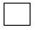 
Алғашқы статистикалық деректерді таратуға келіспейміз
Не согласны на распространение первичных статистических данных
Алғашқы статистикалық деректерді таратуға келіспейміз
Не согласны на распространение первичных статистических данных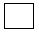 
Электрондық почта мекенжайы (респонденттің)
Адрес электронной почты (респондента)
___________________________________________________
Орындаушы
Исполнитель
____________________________________________________ 
тегі, аты және әкесінің аты (бар болған жағдайда)
фамилия, имя и отчество (при его наличии)
Бас бухгалтер немесе есепке қол қоюға уәкілетті адам 
Главный бухгалтер, или лицо, уполномоченное на подписание отчета _______________________________________________________ 
тегі, аты және әкесінің аты (бар болған жағдайда)
фамилия, имя и отчество (при его наличии)
Басшы немесе есепке қол қоюға уәкілетті адам 
Руководитель или лицо, уполномоченное на подписание отчета _______________________________________________________ 
тегі, аты және әкесінің аты (бар болған жағдайда)
фамилия, имя и отчество (при его наличии)
Электрондық почта мекенжайы (респонденттің)
Адрес электронной почты (респондента)
___________________________________________________
Орындаушы
Исполнитель
____________________________________________________ 
тегі, аты және әкесінің аты (бар болған жағдайда)
фамилия, имя и отчество (при его наличии)
Бас бухгалтер немесе есепке қол қоюға уәкілетті адам 
Главный бухгалтер, или лицо, уполномоченное на подписание отчета _______________________________________________________ 
тегі, аты және әкесінің аты (бар болған жағдайда)
фамилия, имя и отчество (при его наличии)
Басшы немесе есепке қол қоюға уәкілетті адам 
Руководитель или лицо, уполномоченное на подписание отчета _______________________________________________________ 
тегі, аты және әкесінің аты (бар болған жағдайда)
фамилия, имя и отчество (при его наличии)
Электрондық почта мекенжайы (респонденттің)
Адрес электронной почты (респондента)
___________________________________________________
Орындаушы
Исполнитель
____________________________________________________ 
тегі, аты және әкесінің аты (бар болған жағдайда)
фамилия, имя и отчество (при его наличии)
Бас бухгалтер немесе есепке қол қоюға уәкілетті адам 
Главный бухгалтер, или лицо, уполномоченное на подписание отчета _______________________________________________________ 
тегі, аты және әкесінің аты (бар болған жағдайда)
фамилия, имя и отчество (при его наличии)
Басшы немесе есепке қол қоюға уәкілетті адам 
Руководитель или лицо, уполномоченное на подписание отчета _______________________________________________________ 
тегі, аты және әкесінің аты (бар болған жағдайда)
фамилия, имя и отчество (при его наличии)
Электрондық почта мекенжайы (респонденттің)
Адрес электронной почты (респондента)
___________________________________________________
Орындаушы
Исполнитель
____________________________________________________ 
тегі, аты және әкесінің аты (бар болған жағдайда)
фамилия, имя и отчество (при его наличии)
Бас бухгалтер немесе есепке қол қоюға уәкілетті адам 
Главный бухгалтер, или лицо, уполномоченное на подписание отчета _______________________________________________________ 
тегі, аты және әкесінің аты (бар болған жағдайда)
фамилия, имя и отчество (при его наличии)
Басшы немесе есепке қол қоюға уәкілетті адам 
Руководитель или лицо, уполномоченное на подписание отчета _______________________________________________________ 
тегі, аты және әкесінің аты (бар болған жағдайда)
фамилия, имя и отчество (при его наличии)
__________________
қолы, телефоны 
(орындаушының)
подпись, телефон 
(исполнителя)
__________________
Қолы
подпись 
__________________
Қолы
подпись
__________________
қолы, телефоны 
(орындаушының)
подпись, телефон 
(исполнителя)
__________________
Қолы
подпись 
__________________
Қолы
подпись
__________________
қолы, телефоны 
(орындаушының)
подпись, телефон 
(исполнителя)
__________________
Қолы
подпись 
__________________
Қолы
подписьМемлекеттік басқару 
секторының халықаралық 
операциялары, сыртқы активтері 
және міндеттемелері
туралы есеп нысанына
ҚосымшаҚазақстан Ұлттық 
Банкінің Төрғасы
2023 жылғы 29 маусымдағы
№ 43 Қаулыға
7-қосымша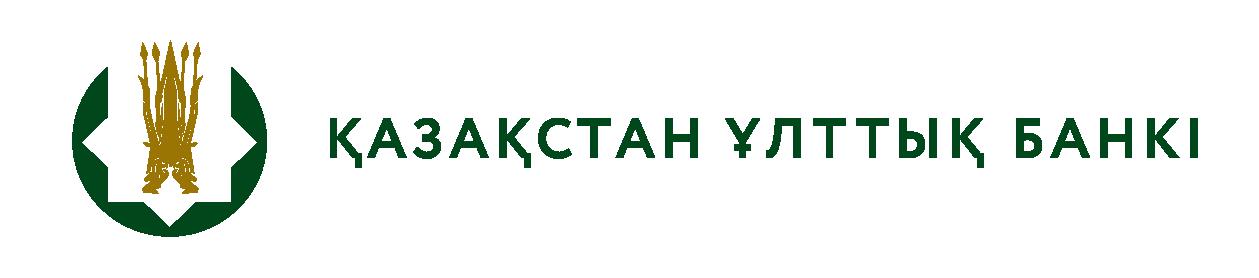 
Ақпаратты алушы органдар құпиялылығына кепілдік береді
Конфиденциальность гарантируется органами получателями информации
Ақпаратты алушы органдар құпиялылығына кепілдік береді
Конфиденциальность гарантируется органами получателями информации
Ақпаратты алушы органдар құпиялылығына кепілдік береді
Конфиденциальность гарантируется органами получателями информации
Ақпаратты алушы органдар құпиялылығына кепілдік береді
Конфиденциальность гарантируется органами получателями информации
Ақпаратты алушы органдар құпиялылығына кепілдік береді
Конфиденциальность гарантируется органами получателями информации
Ақпаратты алушы органдар құпиялылығына кепілдік береді
Конфиденциальность гарантируется органами получателями информации
Ақпаратты алушы органдар құпиялылығына кепілдік береді
Конфиденциальность гарантируется органами получателями информации
Ақпаратты алушы органдар құпиялылығына кепілдік береді
Конфиденциальность гарантируется органами получателями информации
Ақпаратты алушы органдар құпиялылығына кепілдік береді
Конфиденциальность гарантируется органами получателями информации
Ақпаратты алушы органдар құпиялылығына кепілдік береді
Конфиденциальность гарантируется органами получателями информации
Ведомстволық статистикалық байқаудың статистикалық нысаны
Статистическая форма ведомственного статистического наблюдения
Ведомстволық статистикалық байқаудың статистикалық нысаны
Статистическая форма ведомственного статистического наблюдения
Ведомстволық статистикалық байқаудың статистикалық нысаны
Статистическая форма ведомственного статистического наблюдения
Ведомстволық статистикалық байқаудың статистикалық нысаны
Статистическая форма ведомственного статистического наблюдения
Ведомстволық статистикалық байқаудың статистикалық нысаны
Статистическая форма ведомственного статистического наблюдения
Ведомстволық статистикалық байқаудың статистикалық нысаны
Статистическая форма ведомственного статистического наблюдения
Ведомстволық статистикалық байқаудың статистикалық нысаны
Статистическая форма ведомственного статистического наблюдения
Ведомстволық статистикалық байқаудың статистикалық нысаны
Статистическая форма ведомственного статистического наблюдения
Ведомстволық статистикалық байқаудың статистикалық нысаны
Статистическая форма ведомственного статистического наблюдения
Ведомстволық статистикалық байқаудың статистикалық нысаны
Статистическая форма ведомственного статистического наблюдения
Қазақстан Республикасы Ұлттық Банкіне тапсырылады
Представляется Национальному Банку Республики Казахстан
Қазақстан Республикасы Ұлттық Банкіне тапсырылады
Представляется Национальному Банку Республики Казахстан
Қазақстан Республикасы Ұлттық Банкіне тапсырылады
Представляется Национальному Банку Республики Казахстан
Қазақстан Республикасы Ұлттық Банкіне тапсырылады
Представляется Национальному Банку Республики Казахстан
Қазақстан Республикасы Ұлттық Банкіне тапсырылады
Представляется Национальному Банку Республики Казахстан
Қазақстан Республикасы Ұлттық Банкіне тапсырылады
Представляется Национальному Банку Республики Казахстан
Қазақстан Республикасы Ұлттық Банкіне тапсырылады
Представляется Национальному Банку Республики Казахстан
Қазақстан Республикасы Ұлттық Банкіне тапсырылады
Представляется Национальному Банку Республики Казахстан
Қазақстан Республикасы Ұлттық Банкіне тапсырылады
Представляется Национальному Банку Республики Казахстан
Қазақстан Республикасы Ұлттық Банкіне тапсырылады
Представляется Национальному Банку Республики Казахстан
Бейрезиденттерге қойылатын қаржылық талаптардың және олардың алдындағы міндеттемелердің жай-күйі туралы есеп
Бейрезиденттерге қойылатын қаржылық талаптардың және олардың алдындағы міндеттемелердің жай-күйі туралы есеп
Бейрезиденттерге қойылатын қаржылық талаптардың және олардың алдындағы міндеттемелердің жай-күйі туралы есеп
Бейрезиденттерге қойылатын қаржылық талаптардың және олардың алдындағы міндеттемелердің жай-күйі туралы есеп
Бейрезиденттерге қойылатын қаржылық талаптардың және олардың алдындағы міндеттемелердің жай-күйі туралы есеп
Бейрезиденттерге қойылатын қаржылық талаптардың және олардың алдындағы міндеттемелердің жай-күйі туралы есеп
Бейрезиденттерге қойылатын қаржылық талаптардың және олардың алдындағы міндеттемелердің жай-күйі туралы есеп
Бейрезиденттерге қойылатын қаржылық талаптардың және олардың алдындағы міндеттемелердің жай-күйі туралы есеп
Бейрезиденттерге қойылатын қаржылық талаптардың және олардың алдындағы міндеттемелердің жай-күйі туралы есеп
Бейрезиденттерге қойылатын қаржылық талаптардың және олардың алдындағы міндеттемелердің жай-күйі туралы есеп
Бейрезиденттерге қойылатын қаржылық талаптардың және олардың алдындағы міндеттемелердің жай-күйі туралы есеп
Бейрезиденттерге қойылатын қаржылық талаптардың және олардың алдындағы міндеттемелердің жай-күйі туралы есеп
Бейрезиденттерге қойылатын қаржылық талаптардың және олардың алдындағы міндеттемелердің жай-күйі туралы есеп
Бейрезиденттерге қойылатын қаржылық талаптардың және олардың алдындағы міндеттемелердің жай-күйі туралы есеп
Отчет о состоянии финансовых требований к нерезидентам и обязательств перед ними
Отчет о состоянии финансовых требований к нерезидентам и обязательств перед ними
Отчет о состоянии финансовых требований к нерезидентам и обязательств перед ними
Отчет о состоянии финансовых требований к нерезидентам и обязательств перед ними
Отчет о состоянии финансовых требований к нерезидентам и обязательств перед ними
Отчет о состоянии финансовых требований к нерезидентам и обязательств перед ними
Отчет о состоянии финансовых требований к нерезидентам и обязательств перед ними
Отчет о состоянии финансовых требований к нерезидентам и обязательств перед ними
Отчет о состоянии финансовых требований к нерезидентам и обязательств перед ними
Отчет о состоянии финансовых требований к нерезидентам и обязательств перед ними
Отчет о состоянии финансовых требований к нерезидентам и обязательств перед ними
Отчет о состоянии финансовых требований к нерезидентам и обязательств перед ними
Отчет о состоянии финансовых требований к нерезидентам и обязательств перед ними
Отчет о состоянии финансовых требований к нерезидентам и обязательств перед ними
Индексі
Индекс
Индексі
Индекс
9-ТБ
9-ПБ
тоқсандық
квартальная
тоқсандық
квартальная
тоқсандық
квартальная
есептік кезең
отчетный период
есептік кезең
отчетный период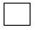 
тоқсан
квартал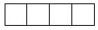 
жыл
год
жыл
год
Банктер, Қазақстан Республикасында бейрезидент банктердің филиалдары ұсынады
Представляется банками, филиалами банков-нерезидентов в Республике Казахстан
Банктер, Қазақстан Республикасында бейрезидент банктердің филиалдары ұсынады
Представляется банками, филиалами банков-нерезидентов в Республике Казахстан
Банктер, Қазақстан Республикасында бейрезидент банктердің филиалдары ұсынады
Представляется банками, филиалами банков-нерезидентов в Республике Казахстан
Банктер, Қазақстан Республикасында бейрезидент банктердің филиалдары ұсынады
Представляется банками, филиалами банков-нерезидентов в Республике Казахстан
Банктер, Қазақстан Республикасында бейрезидент банктердің филиалдары ұсынады
Представляется банками, филиалами банков-нерезидентов в Республике Казахстан
Банктер, Қазақстан Республикасында бейрезидент банктердің филиалдары ұсынады
Представляется банками, филиалами банков-нерезидентов в Республике Казахстан
Банктер, Қазақстан Республикасында бейрезидент банктердің филиалдары ұсынады
Представляется банками, филиалами банков-нерезидентов в Республике Казахстан
Банктер, Қазақстан Республикасында бейрезидент банктердің филиалдары ұсынады
Представляется банками, филиалами банков-нерезидентов в Республике Казахстан
Банктер, Қазақстан Республикасында бейрезидент банктердің филиалдары ұсынады
Представляется банками, филиалами банков-нерезидентов в Республике Казахстан
Банктер, Қазақстан Республикасында бейрезидент банктердің филиалдары ұсынады
Представляется банками, филиалами банков-нерезидентов в Республике Казахстан
Банктер, Қазақстан Республикасында бейрезидент банктердің филиалдары ұсынады
Представляется банками, филиалами банков-нерезидентов в Республике Казахстан
Банктер, Қазақстан Республикасында бейрезидент банктердің филиалдары ұсынады
Представляется банками, филиалами банков-нерезидентов в Республике Казахстан
Банктер, Қазақстан Республикасында бейрезидент банктердің филиалдары ұсынады
Представляется банками, филиалами банков-нерезидентов в Республике Казахстан
Банктер, Қазақстан Республикасында бейрезидент банктердің филиалдары ұсынады
Представляется банками, филиалами банков-нерезидентов в Республике Казахстан
Ұсыну мерзімі: есептік кезеңнен кейінгі бірінші айдың 20-нан кешіктірмей
Срок представления: не позднее 20 числа первого месяца после отчетного периода
Ұсыну мерзімі: есептік кезеңнен кейінгі бірінші айдың 20-нан кешіктірмей
Срок представления: не позднее 20 числа первого месяца после отчетного периода
Ұсыну мерзімі: есептік кезеңнен кейінгі бірінші айдың 20-нан кешіктірмей
Срок представления: не позднее 20 числа первого месяца после отчетного периода
Ұсыну мерзімі: есептік кезеңнен кейінгі бірінші айдың 20-нан кешіктірмей
Срок представления: не позднее 20 числа первого месяца после отчетного периода
Ұсыну мерзімі: есептік кезеңнен кейінгі бірінші айдың 20-нан кешіктірмей
Срок представления: не позднее 20 числа первого месяца после отчетного периода
Ұсыну мерзімі: есептік кезеңнен кейінгі бірінші айдың 20-нан кешіктірмей
Срок представления: не позднее 20 числа первого месяца после отчетного периода
Ұсыну мерзімі: есептік кезеңнен кейінгі бірінші айдың 20-нан кешіктірмей
Срок представления: не позднее 20 числа первого месяца после отчетного периода
Ұсыну мерзімі: есептік кезеңнен кейінгі бірінші айдың 20-нан кешіктірмей
Срок представления: не позднее 20 числа первого месяца после отчетного периода
Ұсыну мерзімі: есептік кезеңнен кейінгі бірінші айдың 20-нан кешіктірмей
Срок представления: не позднее 20 числа первого месяца после отчетного периода
Ұсыну мерзімі: есептік кезеңнен кейінгі бірінші айдың 20-нан кешіктірмей
Срок представления: не позднее 20 числа первого месяца после отчетного периода
Ұсыну мерзімі: есептік кезеңнен кейінгі бірінші айдың 20-нан кешіктірмей
Срок представления: не позднее 20 числа первого месяца после отчетного периода
Ұсыну мерзімі: есептік кезеңнен кейінгі бірінші айдың 20-нан кешіктірмей
Срок представления: не позднее 20 числа первого месяца после отчетного периода
Ұсыну мерзімі: есептік кезеңнен кейінгі бірінші айдың 20-нан кешіктірмей
Срок представления: не позднее 20 числа первого месяца после отчетного периода
Ұсыну мерзімі: есептік кезеңнен кейінгі бірінші айдың 20-нан кешіктірмей
Срок представления: не позднее 20 числа первого месяца после отчетного периода
БСН коды
Код БИН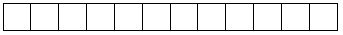 
Көрсеткіштің атауы
Наименование показателя
Көрсеткіштің коды
Код показа теля
Негізгі қаржы құралы
Основной финансовый инструмент
Негізгі қаржы құралы
Основной финансовый инструмент
Негізгі қаржы құралы
Основной финансовый инструмент
Негізгі қаржы құралы
Основной финансовый инструмент
Негізгі қаржы құралы
Основной финансовый инструмент
Негізгі қаржы құралы
Основной финансовый инструмент
Көрсеткіштің атауы
Наименование показателя
Көрсеткіштің коды
Код показа теля
Кезеңнің басына
На начало периода
Операциялар нәтижесіндегі ұлғаю
Увеличение в результате операций
Операциялар нәтижесіндегі азаю
Уменьшение в результате операций
Қайта бағалау
Переоценка
Басқа да өзгерістер
Прочие изменения
Кезеңнің соңына
На конец периода
А
Б
1
2
3
4
5
6
Қолма-қол шетел валютасы
Наличная иностранная валюта
10
Бейрезиденттер шығарған чектер және басқа да төлем құжаттары
Чеки и другие платежные документы, выпущенные нерезидентами
20
Бейрезидент банктердегі корреспонденттік шоттар
Корреспондентские счета в банках- нерезидентах
30
Бейрезидент банктерде орналастырылған қысқа мерзімді депозиттер (1 жыл және одан кем)
Краткосрочные (1 год и менее) депозиты, размещенные в банках - нерезидентах
40
Бейрезидент банктердегі ұзақ мерзімді депозиттер (1 жылдан асатын)
Долгосрочные (более 1 (одного) года) депозиты в банках- нерезидентах
50
Алуға есептелген кірістер
Доходы к получению
Алуға есептелген кірістер
Доходы к получению
Алуға есептелген кірістер
Доходы к получению
Алуға есептелген кірістер
Доходы к получению
Алуға есептелген кірістер
Доходы к получению
Алуға есептелген кірістер
Доходы к получению
Кезеңнің басына
На начало периода
Есепті кезеңде есептелгені
Начислено в отчетном периоде
Есепті кезеңде алынғаны, капиталдандырылғаны
Получено, капитализировано в отчетном периоде
Қайта бағалау
Переоценка
Басқа да өзгерістер
Прочие изменения
Кезеңнің соңына
На конец периода
7
8
9
10
11
12
Бейрезидент инвестициялау объектісі туралы ақпарат
Информация об объекте инвестирования-нерезиденте
Бейрезидент инвестициялау объектісі туралы ақпарат
Информация об объекте инвестирования-нерезиденте
Бейрезидент инвестициялау объектісі туралы ақпарат
Информация об объекте инвестирования-нерезиденте
Көрсеткіштің коды
Код показателя
Негізгі қаржы құралы
Основной финансовый инструмент
Негізгі қаржы құралы
Основной финансовый инструмент
Негізгі қаржы құралы
Основной финансовый инструмент
Негізгі қаржы құралы
Основной финансовый инструмент
Негізгі қаржы құралы
Основной финансовый инструмент
Негізгі қаржы құралы
Основной финансовый инструмент
Инвестициялау объектісінің атауы
Наименование объекта инвестирования
Инвестициялау объектісінің елі
Страна объекта инвестирования
Банктің инвестициялау объектісіндегі үлесі(пайызбен)
Доля банка в объекте инвестирования(в процентах)
Кезеңнің басына банктің инвестициялау объектісіндегі үлесінің құны
Стоимость доли участия банка в объекте инвестирования на начало периода
Операциялар нәтижесінде ұлғаю
Увеличение в результате операций
Операциялар нәтижесінде азаю
Уменьшение в результате операций
Қайта бағалау
Переоценка
Басқа да өзгерістер
Прочие изменения
Кезеңнің соңына банктің инвестициялау объектісіндегі үлесінің құны
Стоимость доли участия банка в объекте инвестирования на конец периода
А1
А2
А3
Б
1
2
3
4
5
6
60
61
...
Алуға есептелген кірістер
Доходы к получению
Алуға есептелген кірістер
Доходы к получению
Алуға есептелген кірістер
Доходы к получению
Бағамдық өзгерістер есебінен пайда болған таза кірісті (шығынды) қоспағанда банктің қатысу үлесіне тиесілі есепті кезеңдегі инвестициялау объектісінің таза кірісі (шығыны)
Чистая прибыль (убыток) объекта инвестирования в отчетном периоде, приходящаяся на долю участия банка, за исключением чистой прибыли (убытка) за счет курсовых изменений
Есепті кезеңде инвестициялау объектісі жариялаған банктің қатысу үлесіне тиесілі дивидендтер
Дивиденды, объявленные в отчетном периоде объектом инвестирования, приходящиеся на долю участия банка
Есепті кезеңде банктің инвестициялау объектісінен алған дивидендтері
Дивиденды, полученные банком в отчетном периоде от объектов инвестирования
8
9
13
Көрсеткіштің атауы
Наименование показателя
Көрсеткіштің коды
Код показателя
Негізгі қаржы құралы
Основной финансовый инструмент
Негізгі қаржы құралы
Основной финансовый инструмент
Негізгі қаржы құралы
Основной финансовый инструмент
Негізгі қаржы құралы
Основной финансовый инструмент
Негізгі қаржы құралы
Основной финансовый инструмент
Негізгі қаржы құралы
Основной финансовый инструмент
Көрсеткіштің атауы
Наименование показателя
Көрсеткіштің коды
Код показателя
Кезеңнің басына
На начало периода
Операциялар нәтижесіндегі ұлғаю
Увеличение в результате операций
Операциялар нәтижесіндегі азаю
Уменьшение в результате операций
Қайта бағалау
Переоценка
Басқа да өзгерістер
Прочие изменения
Кезеңнің соңына
На конец периода
А
Б
1
2
3
4
5
6
Бейрезиденттердің борыштық бағалы қағаздары
Долговые ценные бумаги нерезидентов
90
Туынды қаржы құралдары
Производные финансовые инструменты
110
оның ішінде:
в том числе:
опциондар
опционы
111
форвардтық типтегі келісімшарттар
контракты форвардного типа
112
Бейрезиденттерге берілген кредиттер
Кредиты, выданные нерезидентам
150
Банктің шетелдегі жылжымайтын мүлігі
Недвижимость банка за рубежом
170
Бейрезиденттерге қойылатын басқа да талаптар
Прочие требования к нерезидентам
230
Алуға есептелген кірістер
Доходы к получению
Алуға есептелген кірістер
Доходы к получению
Алуға есептелген кірістер
Доходы к получению
Алуға есептелген кірістер
Доходы к получению
Алуға есептелген кірістер
Доходы к получению
Алуға есептелген кірістер
Доходы к получению
Кезеңнің басына
На начало периода
Есепті кезеңде есептелгені
Начислено в отчетном периоде
Есепті кезеңде алынғаны, капиталдандырылғаны
Получено, капитализировано в отчетном периоде
Қайта бағалау
Переоценка
Басқа да өзгерістер
Прочие изменения
Кезеңнің соңына
На конец периода
7
8
9
10
11
12
Көрсеткіштің атауы
Наименование показателя
Көрсеткіштің коды
Код показателя
Негізгі қаржы құралы
Основной финансовый инструмент
Негізгі қаржы құралы
Основной финансовый инструмент
Негізгі қаржы құралы
Основной финансовый инструмент
Негізгі қаржы құралы
Основной финансовый инструмент
Негізгі қаржы құралы
Основной финансовый инструмент
Негізгі қаржы құралы
Основной финансовый инструмент
Көрсеткіштің атауы
Наименование показателя
Көрсеткіштің коды
Код показателя
Кезеңнің басына
На начало периода
Операциялар нәтижесіндегі ұлғаю
Увеличение в результате операций
Операциялар нәтижесіндегі азаю
Уменьшение в результате операций
Қайта бағалау
Переоценка
Басқа да өзгерістер
Прочие изменения
Кезеңнің соңына
На конец периода
А
Б
1
2
3
4
5
6
Бейрезидент банктердің корреспонденттік шоттары
Корреспондентские счета банков-нерезидентов
240
Бейрезиденттердің ағымдағы шоттары
Текущие счета нерезидентов
250
оның ішінде:
в том числе:
заңды тұлғалардың (банктерден, шетелдік мемлекеттердің елшіліктері мен халықаралық ұйымдардың өкілдіктерінен басқа)
юридических лиц (кроме банков, посольств иностранных государств и представительств международных организаций)
251
қызметін Қазақстан Республикасында жүзеге асыратын заңды тұлғалар филиалдарының және өкілдіктерінің (банктер, шетелдік елшіліктер мен халықаралық ұйымдар өкілдіктерінен басқа)
филиалов и представительств юридических лиц (кроме посольств иностранных государств и представительств международных организаций), осуществляющих деятельность в Республике Казахстан
253
жеке тұлғалардың
физических лиц
255
шетелдік мемлекеттердің елшіліктері мен халықаралық ұйымдардың өкілдіктерінің
посольств иностранных государств и представительств международных организаций
257
Қысқа мерзімді (1 жыл және одан кем) депозиттер
Краткосрочные (1 год и менее) депозиты
260
оның ішінде:
в том числе:
бейрезидент банктердің
банков - нерезидентов
261
заңды тұлғалардың (банктерден басқа)
юридических лиц (кроме банков)
263
қызметін Қазақстан Республикасында жүзеге асыратын заңды тұлғалар филиалдарының және өкілдіктерінің
филиалов и представительств юридических лиц, осуществляющих деятельность в РК
265
жеке тұлғалардың
физических лиц
267
Ұзақ мерзімді (1 (бір) жылдан асатын) депозиттер
Долгосрочные (более 1 (одного) года) депозиты
270
оның ішінде:
в том числе:
бейрезидент банктердің
банков - нерезидентов
271
заңды тұлғалардың (банктерден басқа)
юридических лиц (кроме банков)
272
жеке тұлғалардың
физических лиц
273
қызметін Қазақстан Республикасында жүзеге асыратын заңды тұлғалар филиалдарының және өкілдіктерінің
филиалов и представительств юридических лиц, осуществляющих деятельность в РК
274
Ақытөлеуге жұмсалатын шығыстар
Расходы к оплате
Ақытөлеуге жұмсалатын шығыстар
Расходы к оплате
Ақытөлеуге жұмсалатын шығыстар
Расходы к оплате
Ақытөлеуге жұмсалатын шығыстар
Расходы к оплате
Ақытөлеуге жұмсалатын шығыстар
Расходы к оплате
Ақытөлеуге жұмсалатын шығыстар
Расходы к оплате
Кезеңнің басына
На начало периода
Есепті кезеңде есептелгені
Начислено в отчетном периоде
Есепті кезеңде алынғаны, капиталдандырылғаны
Получено, капитализировано в отчетном периоде
Қайта бағалау
Переоценка
Басқа да өзгерістер
Прочие изменения
Кезеңнің соңына
На конец периода
7
8
9
10
11
12
Көрсеткіштің атауы
Наименование показателя
Көрсеткіштің коды
Код показателя
Негізгі қаржы құралы
Основной финансовый инструмент
Негізгі қаржы құралы
Основной финансовый инструмент
Негізгі қаржы құралы
Основной финансовый инструмент
Негізгі қаржы құралы
Основной финансовый инструмент
Негізгі қаржы құралы
Основной финансовый инструмент
Негізгі қаржы құралы
Основной финансовый инструмент
Көрсеткіштің атауы
Наименование показателя
Көрсеткіштің коды
Код показателя
Кезеңнің басына
На начало периода
Операциялар нәтижесіндегі ұлғаю
Увеличение в результате операций
Операциялар нәтижесіндегі азаю
Уменьшение в результате операций
Қайта бағалау
Переоценка
Басқа да өзгерістер
Прочие изменения
Кезеңнің соңына
На конец периода
А
Б
1
2
3
4
5
6
Банктердің борыштық бағалы қағаздары
Долговые ценные бумаги банков
320
Туынды қаржы құралдары
Производные финансовые инструменты
350
оның ішінде:
в том числе:
опциондар
опционы
351
форвардтық типтегі келісімшарттарконтракты форвардного типа
352
Бейрезиденттер алдындағы басқа да берешек
Прочая задолженность перед нерезидентами
360
Ақытөлеуге жұмсалатын шығыстар
Расходы к оплате
Ақытөлеуге жұмсалатын шығыстар
Расходы к оплате
Ақытөлеуге жұмсалатын шығыстар
Расходы к оплате
Ақытөлеуге жұмсалатын шығыстар
Расходы к оплате
Ақытөлеуге жұмсалатын шығыстар
Расходы к оплате
Ақытөлеуге жұмсалатын шығыстар
Расходы к оплате
Кезеңнің басына
На начало периода
Есепті кезеңде есептелгені
Начислено в отчетном периоде
Есепті кезеңде алынғаны, капиталдандырылғаны
Получено, капитализировано в отчетном периоде
Қайта бағалау
Переоценка
Басқа да өзгерістер
Прочие изменения
Кезеңнің соңына
На конец периода
7
8
9
10
11
12
Бейрезидент инвестордың атауы/ инвестордың елі/ инвестордың банктегі үлесі (пайызбен)
Наименование инвестора-нерезидента /страна инвестора/доля инвестора в банке (в процентах)
Көрсеткіштің коды
Код показателя
Негізгі қаржы құралы
Основной финансовый инструмент
Негізгі қаржы құралы
Основной финансовый инструмент
Негізгі қаржы құралы
Основной финансовый инструмент
Негізгі қаржы құралы
Основной финансовый инструмент
Негізгі қаржы құралы
Основной финансовый инструмент
Негізгі қаржы құралы
Основной финансовый инструмент
Негізгі қаржы құралы
Основной финансовый инструмент
Негізгі қаржы құралы
Основной финансовый инструмент
Негізгі қаржы құралы
Основной финансовый инструмент
Негізгі қаржы құралы
Основной финансовый инструмент
Бейрезидент инвестордың атауы/ инвестордың елі/ инвестордың банктегі үлесі (пайызбен)
Наименование инвестора-нерезидента /страна инвестора/доля инвестора в банке (в процентах)
Көрсеткіштің коды
Код показателя
Кезеңнің басына инвестордың банктегі қатысу үлесінің құны
Стоимость доли участия инвестора в банке на начало периода
Операциялар нәтижесіндегі ұлғаю
Увеличение в результате операций
Операциялар нәтижесіндегі ұлғаю
Увеличение в результате операций
Операциялар нәтижесіндегі азаю
Уменьшение в результате операций
Операциялар нәтижесіндегі азаю
Уменьшение в результате операций
Қайта бағалау
Переоценка
Басқа да өзгерістер
Прочие изменения
Басқа да өзгерістер
Прочие изменения
Кезеңнің соңына инвестордың банктегі қатысу үлесінің құны
Стоимость доли участия инвестора в банке на конец периода
Кезеңнің соңына инвестордың банктегі қатысу үлесінің құны
Стоимость доли участия инвестора в банке на конец периода
А
Б
1
2
2
3
3
4
5
5
6
6
Қарапайым акциялар
Простые акции
Қарапайым акциялар
Простые акции
Қарапайым акциялар
Простые акции
Қарапайым акциялар
Простые акции
Қарапайым акциялар
Простые акции
Қарапайым акциялар
Простые акции
Қарапайым акциялар
Простые акции
Қарапайым акциялар
Простые акции
Қарапайым акциялар
Простые акции
Қарапайым акциялар
Простые акции
Қарапайым акциялар
Простые акции
Қарапайым акциялар
Простые акции
400
401
…
Артықшылықты акциялар
Привилегированные акции
Артықшылықты акциялар
Привилегированные акции
Артықшылықты акциялар
Привилегированные акции
Артықшылықты акциялар
Привилегированные акции
Артықшылықты акциялар
Привилегированные акции
Артықшылықты акциялар
Привилегированные акции
Артықшылықты акциялар
Привилегированные акции
Артықшылықты акциялар
Привилегированные акции
Артықшылықты акциялар
Привилегированные акции
Артықшылықты акциялар
Привилегированные акции
Артықшылықты акциялар
Привилегированные акции
Артықшылықты акциялар
Привилегированные акции
440
441
…
Ақытөлеуге жұмсалатын шығыстар
Расходы к оплате
Ақытөлеуге жұмсалатын шығыстар
Расходы к оплате
Ақытөлеуге жұмсалатын шығыстар
Расходы к оплате
Ақытөлеуге жұмсалатын шығыстар
Расходы к оплате
Ақытөлеуге жұмсалатын шығыстар
Расходы к оплате
Ақытөлеуге жұмсалатын шығыстар
Расходы к оплате
Ақытөлеуге жұмсалатын шығыстар
Расходы к оплате
Кезеңнің басына инвестордың қатысу үлесіне тиесілі бөлінбеген кіріс (шығын), банктің резервтік капиталы
Нераспределенный доход (убыток), резервный капитал банка, приходящиеся на долю участия инвестора на начало периода
Бағамдық өзгерістер есебінен пайда болған таза кірісті (шығынды) қоспағанда инвестордың қатысу үлесіне тиесілі есепті кезеңдегі банктің таза кірісі (шығыны)
Чистая прибыль (убыток) банка в отчетном периоде, приходящийся на долю участия инвестора, за исключением чистой прибыли (убытка) за счет курсовых изменений
Есепті кезеңде банк жариялаған инвестордың қатысу үлесіне тиесілі дивидендтер
Дивиденды, объявленные банком в отчетном периоде, приходящиеся на долю участия инвестора
Қайта бағалау
Переоценка
Басқа да өзгерістер
Прочие изменения
Кезеңнің соңына инвестордың қатысу үлесіне тиесілі бөлінбеген кіріс (шығын), банктің резервтік капиталы
Нераспределенный доход (убыток), резервный капитал банка, приходящиеся на долю участия инвестора на конец периода
Кезеңнің соңына инвестордың қатысу үлесіне тиесілі бөлінбеген кіріс (шығын), банктің резервтік капиталы
Нераспределенный доход (убыток), резервный капитал банка, приходящиеся на долю участия инвестора на конец периода
7
8
9
10
11
12
12
Қарапайым акциялар
Простые акции
Қарапайым акциялар
Простые акции
Қарапайым акциялар
Простые акции
Қарапайым акциялар
Простые акции
Қарапайым акциялар
Простые акции
Қарапайым акциялар
Простые акции
Қарапайым акциялар
Простые акции
Артықшылықты акциялар
Привилегированные акции
Артықшылықты акциялар
Привилегированные акции
Артықшылықты акциялар
Привилегированные акции
Артықшылықты акциялар
Привилегированные акции
Артықшылықты акциялар
Привилегированные акции
Артықшылықты акциялар
Привилегированные акции
Артықшылықты акциялар
Привилегированные акции
Х
Х
Х
Х
Х
Х
Х
Х
Х
Х
Х
Х
Х
Х
Х
Көрсеткіштің атауы
Наименование показателя
жолдың шифры
шифр строки
Есепті кезеңде алынған (көрсетілген)
Получено (оказано) в отчетном периоде
Оның ішінде елдер бойынша
В том числе по странам
Оның ішінде елдер бойынша
В том числе по странам
Оның ішінде елдер бойынша
В том числе по странам
Оның ішінде елдер бойынша
В том числе по странам
Оның ішінде елдер бойынша
В том числе по странам
Оның ішінде елдер бойынша
В том числе по странам
Оның ішінде елдер бойынша
В том числе по странам
Оның ішінде елдер бойынша
В том числе по странам
Оның ішінде елдер бойынша
В том числе по странам
Оның ішінде елдер бойынша
В том числе по странам
Оның ішінде елдер бойынша
В том числе по странам
Көрсеткіштің атауы
Наименование показателя
жолдың шифры
шифр строки
Есепті кезеңде алынған (көрсетілген)
Получено (оказано) в отчетном периоде
А
Б
1
2
3
4
5
6
7
8
9
10
11
12
Бейрезиденттердің банкке көрсеткен қызметтері
Услуги, полученные банком от нерезидентов
470
оның ішінде:
в том числе:
компьютерлік қызметтер
компьютерные услуги
471
ақпараттық қызметтер
информационные услуги
472
зияткерлік меншікті пайдаланғаны үшін ақы төлеу
плата за использование интеллектуальной собственности
473
заңгерлік қызметтер
юридические услуги
474
бухгалтерлік, аудиторлық қызметтер
бухгалтерские, аудиторские услуги
475
бизнес пен басқару консультациялары бойынша қызметтер
услуги по консультации бизнеса и управления
476
жарнама және нарық коньюнктурасын зерделеу салаларындағы қызметтер
услуги в области рекламы и изучения конъюнктуры рынка
477
персоналсыз жабдықтың операциялық лизингі (жалға алу)
операционный лизинг (аренда) оборудования без персонала
478
мәдениет пен демалыс саласындағы қызметтер және жеке адамдар үшін қызметтер
услуги в сфере культуры и отдыха и услуги длячастных лиц
479
қаржылық қызметтер (бағалы қағаздарды сатып алу-сату бойынша қызметтерге шығыстарды есептемегендегі комиссиялықшығыстар)
финансовые услуги (комиссионные расходы за исключением расходов за услуги по купле-продаже ценных бумаг)
480
телекоммуникациялық қызметтер
телекоммуникационные услуги
481
басқа да іскерлік қызметтер (көрсетіңіз)
прочие деловые услуги (укажите)
482
Банктің бейрезиденттерге көрсеткен қаржылық қызметтері (бағалы қағаздарды сатып алу-сату бойынша қызметтерге кірістерді есептемегендегі комиссиялықкірістер)
Финансовые услуги, оказанные банком нерезидентам (комиссионные доходы за исключением доходов за услуги по купле-продаже ценных бумаг)
490
Банктің бейрезиденттерге төлеген салықтары
Налоги, оплаченные банком нерезидентам
495
Атауы
Наименование______________________________ 
___________________________________________
Телефоны (респонденттің) 
Телефон (респондента)_______________________ 
Стационары
стационарный
Атауы
Наименование______________________________ 
___________________________________________
Телефоны (респонденттің) 
Телефон (респондента)_______________________ 
Стационары
стационарный
Атауы
Наименование______________________________ 
___________________________________________
Телефоны (респонденттің) 
Телефон (респондента)_______________________ 
Стационары
стационарный
Мекенжайы 
(респонденттің) 
Адрес (респондента) ________________________ 
__________________________________________ 
__________________________________________ 
Ұялы
мобильный
Мекенжайы 
(респонденттің) 
Адрес (респондента) ________________________ 
__________________________________________ 
__________________________________________ 
Ұялы
мобильный
Мекенжайы 
(респонденттің) 
Адрес (респондента) ________________________ 
__________________________________________ 
__________________________________________ 
Ұялы
мобильный
Алғашқы статистикалық деректерді таратуға келісеміз
Согласны на распространение первичных статистических данных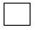 
Алғашқы статистикалық деректерді таратуға келіспейміз
Не согласны на распространение первичных статистических данных
Алғашқы статистикалық деректерді таратуға келіспейміз
Не согласны на распространение первичных статистических данных
Алғашқы статистикалық деректерді таратуға келіспейміз
Не согласны на распространение первичных статистических данных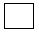 
Электрондық почта мекенжайы (респонденттің)
Адрес электронной почты (респондента) __________________________
Орындаушы 
Исполнитель __________________________________________________ 
тегі, аты және әкесінің аты (бар болған жағдайда)
фамилия, имя и отчество (при его наличии)
Бас бухгалтер немесе есепке қол қоюға уәкілетті адам 
Главный бухгалтер или лицо, уполномоченное на подписание отчета 
____________________________________________________________ 
тегі, аты және әкесінің аты (бар болған жағдайда)
фамилия, имя и отчество (при его наличии)
Басшы немесе есепке қол қоюға уәкілетті адам 
Руководитель или лицо, уполномоченное на подписание отчета 
____________________________________________________________ 
тегі, аты және әкесінің аты (бар болған жағдайда)
фамилия, имя и отчество (при его наличии)
Электрондық почта мекенжайы (респонденттің)
Адрес электронной почты (респондента) __________________________
Орындаушы 
Исполнитель __________________________________________________ 
тегі, аты және әкесінің аты (бар болған жағдайда)
фамилия, имя и отчество (при его наличии)
Бас бухгалтер немесе есепке қол қоюға уәкілетті адам 
Главный бухгалтер или лицо, уполномоченное на подписание отчета 
____________________________________________________________ 
тегі, аты және әкесінің аты (бар болған жағдайда)
фамилия, имя и отчество (при его наличии)
Басшы немесе есепке қол қоюға уәкілетті адам 
Руководитель или лицо, уполномоченное на подписание отчета 
____________________________________________________________ 
тегі, аты және әкесінің аты (бар болған жағдайда)
фамилия, имя и отчество (при его наличии)
Электрондық почта мекенжайы (респонденттің)
Адрес электронной почты (респондента) __________________________
Орындаушы 
Исполнитель __________________________________________________ 
тегі, аты және әкесінің аты (бар болған жағдайда)
фамилия, имя и отчество (при его наличии)
Бас бухгалтер немесе есепке қол қоюға уәкілетті адам 
Главный бухгалтер или лицо, уполномоченное на подписание отчета 
____________________________________________________________ 
тегі, аты және әкесінің аты (бар болған жағдайда)
фамилия, имя и отчество (при его наличии)
Басшы немесе есепке қол қоюға уәкілетті адам 
Руководитель или лицо, уполномоченное на подписание отчета 
____________________________________________________________ 
тегі, аты және әкесінің аты (бар болған жағдайда)
фамилия, имя и отчество (при его наличии)
Электрондық почта мекенжайы (респонденттің)
Адрес электронной почты (респондента) __________________________
Орындаушы 
Исполнитель __________________________________________________ 
тегі, аты және әкесінің аты (бар болған жағдайда)
фамилия, имя и отчество (при его наличии)
Бас бухгалтер немесе есепке қол қоюға уәкілетті адам 
Главный бухгалтер или лицо, уполномоченное на подписание отчета 
____________________________________________________________ 
тегі, аты және әкесінің аты (бар болған жағдайда)
фамилия, имя и отчество (при его наличии)
Басшы немесе есепке қол қоюға уәкілетті адам 
Руководитель или лицо, уполномоченное на подписание отчета 
____________________________________________________________ 
тегі, аты және әкесінің аты (бар болған жағдайда)
фамилия, имя и отчество (при его наличии)
_______________________________
қолы, телефоны (орындаушының)
подпись, телефон (исполнителя)
_______________________________ 
Қолы
подпись
_______________________________ 
Қолы
подпись
_______________________________
қолы, телефоны (орындаушының)
подпись, телефон (исполнителя)
_______________________________ 
Қолы
подпись
_______________________________ 
Қолы
подпись
_______________________________
қолы, телефоны (орындаушының)
подпись, телефон (исполнителя)
_______________________________ 
Қолы
подпись
_______________________________ 
Қолы
подписьБейрезиденттерге қойылатын 
қаржылық талаптардың және 
олардың алдындағы
міндеттемелердің жай-күйі
туралы есеп нысанына
ҚосымшаҚазақстан Ұлттық 
Банкінің Төрғасы
2023 жылғы 29 маусымдағы
№ 43 Қаулыға
8-қосымша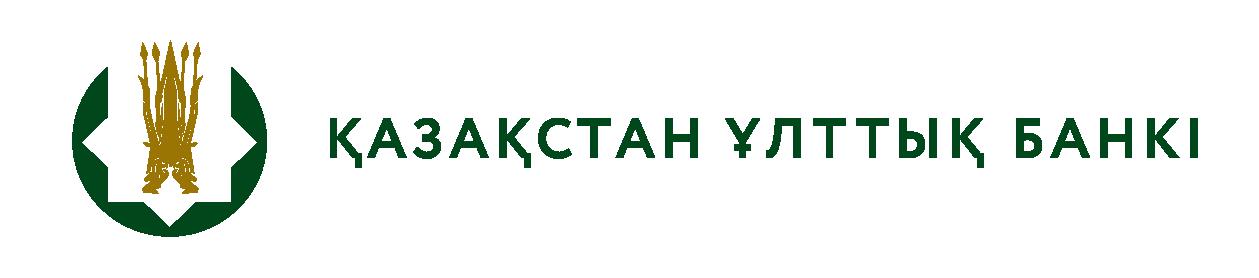 
Ақпаратты алушы органдар құпиялылығына кепілдік береді
Конфиденциальность гарантируется органами получателями информации
Ақпаратты алушы органдар құпиялылығына кепілдік береді
Конфиденциальность гарантируется органами получателями информации
Ақпаратты алушы органдар құпиялылығына кепілдік береді
Конфиденциальность гарантируется органами получателями информации
Ақпаратты алушы органдар құпиялылығына кепілдік береді
Конфиденциальность гарантируется органами получателями информации
Ақпаратты алушы органдар құпиялылығына кепілдік береді
Конфиденциальность гарантируется органами получателями информации
Ведомстволық статистикалық байқаудың статистикалық нысаны
Статистическая форма ведомственного статистического наблюдения
Ведомстволық статистикалық байқаудың статистикалық нысаны
Статистическая форма ведомственного статистического наблюдения
Ведомстволық статистикалық байқаудың статистикалық нысаны
Статистическая форма ведомственного статистического наблюдения
Ведомстволық статистикалық байқаудың статистикалық нысаны
Статистическая форма ведомственного статистического наблюдения
Ведомстволық статистикалық байқаудың статистикалық нысаны
Статистическая форма ведомственного статистического наблюдения
Қазақстан Республикасы Ұлттық Банкінің аумақтық филиалына респонденттің орналасқан жері бойынша ұсынылады
Представляется территориальному филиалу Национального Банка Республики Казахстан по месту нахождения респондента
Қазақстан Республикасы Ұлттық Банкінің аумақтық филиалына респонденттің орналасқан жері бойынша ұсынылады
Представляется территориальному филиалу Национального Банка Республики Казахстан по месту нахождения респондента
Қазақстан Республикасы Ұлттық Банкінің аумақтық филиалына респонденттің орналасқан жері бойынша ұсынылады
Представляется территориальному филиалу Национального Банка Республики Казахстан по месту нахождения респондента
Қазақстан Республикасы Ұлттық Банкінің аумақтық филиалына респонденттің орналасқан жері бойынша ұсынылады
Представляется территориальному филиалу Национального Банка Республики Казахстан по месту нахождения респондента
Қазақстан Республикасы Ұлттық Банкінің аумақтық филиалына респонденттің орналасқан жері бойынша ұсынылады
Представляется территориальному филиалу Национального Банка Республики Казахстан по месту нахождения респондента
Бейрезиденттермен халықаралық операциялар туралы есеп
Бейрезиденттермен халықаралық операциялар туралы есеп
Бейрезиденттермен халықаралық операциялар туралы есеп
Бейрезиденттермен халықаралық операциялар туралы есеп
Бейрезиденттермен халықаралық операциялар туралы есеп
Бейрезиденттермен халықаралық операциялар туралы есеп
Бейрезиденттермен халықаралық операциялар туралы есеп
Бейрезиденттермен халықаралық операциялар туралы есеп
Бейрезиденттермен халықаралық операциялар туралы есеп
Бейрезиденттермен халықаралық операциялар туралы есеп
Отчет о международных операциях с нерезидентами
Отчет о международных операциях с нерезидентами
Отчет о международных операциях с нерезидентами
Отчет о международных операциях с нерезидентами
Отчет о международных операциях с нерезидентами
Отчет о международных операциях с нерезидентами
Отчет о международных операциях с нерезидентами
Отчет о международных операциях с нерезидентами
Отчет о международных операциях с нерезидентами
Отчет о международных операциях с нерезидентами
Индексі
Индекс
10-ТБ
10-ПБ
10-ТБ
10-ПБ
тоқсандық
квартальная
есепті кезең
отчетный период
есепті кезең
отчетный период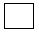 
тоқсан
квартал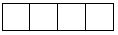 
жыл
год
Респонденттер тізіміне қосылған ұйымдар ұсынады
Представляют организации, включенные в перечень респондентов
Респонденттер тізіміне қосылған ұйымдар ұсынады
Представляют организации, включенные в перечень респондентов
Респонденттер тізіміне қосылған ұйымдар ұсынады
Представляют организации, включенные в перечень респондентов
Респонденттер тізіміне қосылған ұйымдар ұсынады
Представляют организации, включенные в перечень респондентов
Респонденттер тізіміне қосылған ұйымдар ұсынады
Представляют организации, включенные в перечень респондентов
Респонденттер тізіміне қосылған ұйымдар ұсынады
Представляют организации, включенные в перечень респондентов
Респонденттер тізіміне қосылған ұйымдар ұсынады
Представляют организации, включенные в перечень респондентов
Респонденттер тізіміне қосылған ұйымдар ұсынады
Представляют организации, включенные в перечень респондентов
Респонденттер тізіміне қосылған ұйымдар ұсынады
Представляют организации, включенные в перечень респондентов
Ұсыну мерзімі – есептік кезеңнен кейінгі бірінші айдың 30-нан кешіктірмей
Срок представления – не позднее 30 числа первого месяца после отчетного периода
Ұсыну мерзімі – есептік кезеңнен кейінгі бірінші айдың 30-нан кешіктірмей
Срок представления – не позднее 30 числа первого месяца после отчетного периода
Ұсыну мерзімі – есептік кезеңнен кейінгі бірінші айдың 30-нан кешіктірмей
Срок представления – не позднее 30 числа первого месяца после отчетного периода
Ұсыну мерзімі – есептік кезеңнен кейінгі бірінші айдың 30-нан кешіктірмей
Срок представления – не позднее 30 числа первого месяца после отчетного периода
Ұсыну мерзімі – есептік кезеңнен кейінгі бірінші айдың 30-нан кешіктірмей
Срок представления – не позднее 30 числа первого месяца после отчетного периода
Ұсыну мерзімі – есептік кезеңнен кейінгі бірінші айдың 30-нан кешіктірмей
Срок представления – не позднее 30 числа первого месяца после отчетного периода
Ұсыну мерзімі – есептік кезеңнен кейінгі бірінші айдың 30-нан кешіктірмей
Срок представления – не позднее 30 числа первого месяца после отчетного периода
Ұсыну мерзімі – есептік кезеңнен кейінгі бірінші айдың 30-нан кешіктірмей
Срок представления – не позднее 30 числа первого месяца после отчетного периода
Ұсыну мерзімі – есептік кезеңнен кейінгі бірінші айдың 30-нан кешіктірмей
Срок представления – не позднее 30 числа первого месяца после отчетного периода
БСН коды
Код БИН
БСН коды
Код БИН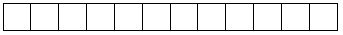 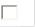 
1-бөлім.
Раздел 1.
Қызмет көрсету бойынша операциялар (2-5 бөлімдеріне қосылмайтындары)
Операции по оказанию услуг (не включаемые в разделы 2-5)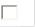 
А-бөлік.
Часть А.
Бейрезиденттерге көрсетілген қызметтер
Услуги, оказанные нерезидентам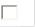 
Б-бөлік.
Часть Б.
Бейрезиденттерден алынған қызметтер
Услуги, полученные от нерезидентов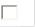 
В-бөлік.
Часть В.
Бейрезиденттерге көрсетілген денсаулық сақтау қызметтері (тұтастай алғанда Қазақстан бойынша "Әлеуметтік медициналық сақтандыру қоры" акционерлік қоғамы толтырады)
Услуги здравоохранения, оказанные нерезидентам (заполняется акционерным обществом "Фонд социального медицинского страхования" в целом по Казахстану)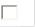 
2-бөлім.
Раздел 2.
Жолаушы көлік қызметтері және қосалқы көлік қызметтері
Услуги пассажирского транспорта и вспомогательные транспортные услуги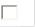 
3-бөлім.
Раздел 3.
Сіздің ұйымыңыздың Қазақстанда орналасқан халықаралық ұйымдарға, шетел елшіліктеріне, консулдықтарына және басқа да шетел дипломатиялық және ресми өкілдіктерге көрсетілген тауарлары мен қызметтері
Товары и услуги, оказанные находящимся в Казахстане международным организациям, иностранным посольствам, консульствам и другим иностранным дипломатическим и официальным представительствам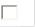 
4-бөлім.
Раздел 4.
Жүк көлігінің қызметтері (жүк сақтандыруды есептемегенде)
Услуги грузового транспорта (без учета страхования грузов)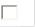 
5-бөлім.
Раздел 5.
Материалдық емес активтермен және табиғи ресурстарды жалдаумен операциялар
Операции с нематериальными активами и арендой природных ресурсов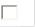 
6-бөлім.
Раздел 6
Қайта өңдеуге, жөндеуге және қайта сатуға арналған тауарлар, тауарлардың кері экспорты және кері импорты
Товары для переработки, ремонта и перепродажи, реэкспорт и реимпорт товаров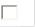 
7-бөлім.
Раздел 7.
Бейрезидент қызметкерлерге төленген жалақы
Заработная плата, выплаченная работникам-нерезидентам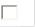 
8-бөлім.
Раздел 8.
Ағымдағы және күрделі трансферттер, коммерциялық емес ұйымдарға мүшелік жарналар
Текущие и капитальные трансферты, членские взносы в некоммерческие организации
Көрсеткіштің атауы
Наименование показателя
Көрсеткіш коды
Код показателя
Барлығы
Всего
Оның ішінде әріптес-елдер бойынша
В том числе по странам-партнерам
Оның ішінде әріптес-елдер бойынша
В том числе по странам-партнерам
Оның ішінде әріптес-елдер бойынша
В том числе по странам-партнерам
Оның ішінде әріптес-елдер бойынша
В том числе по странам-партнерам
Оның ішінде әріптес-елдер бойынша
В том числе по странам-партнерам
Оның ішінде әріптес-елдер бойынша
В том числе по странам-партнерам
Оның ішінде әріптес-елдер бойынша
В том числе по странам-партнерам
Көрсеткіштің атауы
Наименование показателя
Көрсеткіш коды
Код показателя
Барлығы
Всего
А
Б
1
2
Құрылыс қызметі (құрылыс жұмыстарына байланысты жөндеу және техникалық қызмет көрсетуді қосқанда), оның ішінде:
Строительные услуги (включая ремонт и техническое обслуживание в связи со строительством), в том числе:
шетелдегі құрылыс (құрылыстың жалпы негіздегі құны құрылыс қызметі жүзеге асырылатын елдегі шетелдік кәсіпорын немесе филиал ретінде тіркелмеген құрылыс алаңында орналасқан құрылысты басқару құрылыстың жобасын жүзеге асыратын мердігер құрылыс ұйымымен толтырылады), оның ішінде:
строительство за границей (стоимость строительства на валовой основе заполняется подрядчиком, выполняющим строительный проект через находящееся на строительной площадке строительное управление, не регистрируемое как иностранное лицо или отделение в стране, в которой ведется строительная деятельность), в том числе:
10
сіздің ұйым өндірістік процесске жұмсаған құрылыс жұмыстарының, еңбектің құны
стоимость строительных работ, труда, вложенных в производственный процесс Вашей организацией
11
құрылыс қызметі жүргізіліп жатқан елге Сіздің ұйым шығарған тауалар
товары, вывезенные Вашей организацией в страну, в которой ведется строительная деятельность
12
құрылыс қызметі жүргізіліп жатқан елде бейрезиденттермен орындалған құрылыс жұмыстары
строительные работы, выполненные нерезидентами в стране, в которой ведется строительная деятельность
13
құрылыс қызметі жүргізіліп жатқан елде Сіздің ұйым алған тауарлар
товары, приобретенные Вашей организацией в стране, в которой ведется строительная деятельность
14
үшінші елдерде Сіздің ұйым алған тауалар
товары, приобретенные Вашей организацией в третьих странах
15
бейрезидент-жалдамалы қызметкерлердің еңбекақысы (Сіздің ұйым қызметкерлерін қоспағанда)
оплата труда наемных работников-нерезидентов (за исключением сотрудников Вашей организации)
16
сіздің ұйым жалпы кіріс және оған теңестірілген табыстарды есептеуі
начисление Вашей организацией валовой прибыли и приравненных к ней доходов
17
шетелдегі құрылыс (бейрезидент - мердігерге арналған құрылыс жұмыстарын орындаушы қосалқы-мердігермен толтырылады)
строительство за границей (заполняется субподрядчиком, выполняющим строительные работы для подрядчика-нерезидента)
18
Қазақстандағы құрылыс (сіздің ұйымыңыз бейрезидент құрылыс компанияларына сатқан тауарларды қоса алғанда)
строительство в Казахстане (включая товары, проданные Вашей организацией строительным предприятиям-нерезидентам)
19
Қаржы қызметтері
Финансовые услуги
20
Телекоммуникациялық қызметтер (берілетін ақпарат құнын есептемегенде), оның ішінде:
Телекоммунакационные услуги (без учета стоимости передаваемой информации), в том числе:
21
шетелден Қазақстанмен телефондық, ұялы байланыс
услуги телефонной, мобильной связи из-за рубежа с Казахстаном
22
Қазақстан аумағындағы бейрезиденттер үшін телефондық, ұялы байланыс қызметтері
услуги телефонной, мобильной связи для нерезидентов, находящихся на территории Казахстана
23
Қазақстанның меншігіндегі жерсеріктерді пайдалану
использование спутников, находящихся в собственности Казахстана
24
интернет магистралды кабелі қызметтері және интернетке қолжетімділікті қоса алғанда желіге қолжетімділік қызметтері
услуги магистрального кабеля интернета и услуги доступа к сети, включая предоставление доступа к интернету
25
іскерлік желілер қызметтері, телеконференциялар ұйымдастыру, қолдау қызметтерінің жұмыстары
услуги деловых сетей, организация телеконференций, услуги служб поддержки
26
телекс, телеграф, телефакс, радио, телевизиялық кабель арқылы тасымалдау қызметтері
услуги телекса, телеграфа, телефакса, радио, передача по телевизионным кабелям
27
өзге телекоммуникациялық қызметтер
прочие телекоммуникационные услуги
28
Компьютерлік қызметтер (компьютерлерді жөндеу және техникалық қызмет көрсетуді қосқанда), оның ішінде:
Компьютерные услуги (включая ремонт и техническое обслуживание компьютеров), в том числе:
30
компьютерлік бағдарламалық қамтамасыз ету
компьютерное программное обеспечение
31
жөндеуші тарап ұсынатын қосалқы бөлшектер мен материалдар
запасные части и материалы, предоставляемые ремонтирующей стороной
32
өзге компьютерлік қызметтер
прочие компьютерные услуги
33
Ақпараттық қызметтер, оның ішінде:
Информационные услуги, в том числе:
40
ақпараттық агенттіктердің қызметтері
услуги информационных агентств
41
өзге ақпараттық қызметтер
прочие информационные услуги
42
Пошталық қызметтер және курьерлік байланыс қызметтері (Қазақстанда шетелден жіберілген хаттарды, мерзімдік және баспасөз басылымдарын, жіберілімдер және бандерольдарды жинау, тасымалдау және жеткізу)
Почтовые услуги и услуги курьерской связи (сбор, транспортировка и доставка в Казахстане присланных из-за рубежа писем, периодических и печатных изданий, посылок и бандеролей)
45
Тауарларды қайта өңдеу бойынша қызметтер
Услуги по переработке товаров
50
Басқа санатқа жатпайтын жөндеу және техникалық қызметтер, оның ішінде:
Услуги по ремонту и техническому обслуживанию, не отнесенные к другим категориям, в том числе:
60
шетелде темір жолдарды, теңіз порттарында және әуежайларда конструкцияларды және құрылымдарды, қосалқы бөлшектер мен жөндеуге арналған материалдарды қоса алғанда жөндеу
ремонт железнодорожных путей и конструкций и сооружений в морских портах и аэропортах за границей, включая запасные части и материалы для ремонта
61
Қазақстанда темір жолдарды, теңіз порттарында және әуежайларда конструкцияларды және құрылымдарды, оның ішінде қосалқы бөлшектер мен жөндеуге арналған материалдарды қоса алғанда жөндеу
ремонт железнодорожных путей и конструкций и сооружений в морских портах и аэропортах в Казахстане, включая запасные части и материалы для ремонта
62
басқа да жөндеу және техникалық қызмет көрсету бойынша жұмыстар
работы по прочему ремонту и техническому обслуживанию
63
басқа да жөндеу және техникалық қызмет көрсету үшін жөндеуші жақпен ұсынылған қосалқы бөлшектер мен материалдар
запасные части и материалы, предоставляемые ремонтирующей стороной при прочем ремонте и техническом обслуживании
64
Зияткерлік меншікті пайдалану үшін төлем, оның ішінде:
Плата за использование интеллектуальной собственности, в том числе:
70
франшиза және тауарлық белгілер үшін алымдар
сборы за франшизы и товарные знаки
71
ғылыми зерттеулер мен зерттемелердің нәтижелерін пайдалану үшін лицензиялар
лицензии за использование результатов научных исследований и разработок
72
бағдарламалық қамтамасыз етуді қайта жаңғыртуға және (немесе) таратуға лицензиялар
лицензии на воспроизведение и (или) распространения программного обеспечения
73
аудиовизуалды (кинофильмдер, радио- және телевизиялық бағдарламалар, музыкалық шығармалар) және онымен байланысты өнімдерді қайта жаңғыртуға және (немесе) таратуға лицензиялар
лицензии на воспроизведение и (или) распространения аудиовизуальных (кинофильмов, радио- и телевизионных программ, музыкальных произведений) и связанных с ними продуктов
74
зияткерлік меншікті пайдалану үшін өзге алымдар
прочие сборы за использование интеллектуальной собственности
75
Әр түрлі іскерлік қызметтер, оның ішінде:
Разные деловые услуги, в том числе:
80
ғылыми-зерттеу және тәжірибелік-конструкторлық әзірлемелер, және олардың нәтижесінде пайда болатын меншіктік құқықтар
научно-исследовательские и опытно-конструкторские разработки, включая права собственности, возникающие в их результате
81
заңгерлік
юридические
82
бухгалтерлік, аудиторлық
бухгалтерские, аудиторские
83
бизнес және басқару бойынша консультациялық қызметтер
услуги по консультации бизнеса и управления
84
конференцияларды, сауда жәрмеңкелерін және көрмелерін ұйымдастыру бойынша жарнама және нарық коньюнктурасын зерделеу саласындағы қызметтер
услуги в области рекламы и изучения конъюнктуры рынка, по организации конференций, торговых ярмарок и выставок
85
сәулет, инженерлік және басқа да техникалық қызметтер
архитектурные, инженерные и прочие технические услуги
86
қалдықтарды қайта өңдеу және қоршаған ортаны тазарту
переработка отходов и очистка окружающей среды
87
ауыл шаруашылығы саласындағы қызметтер
услуги в области сельского хозяйства
88
жабдықтардың қызметкерсіз операциялық лизингі (жалдау) (жолаушыларды, жүктерді тасымалдау үшін көлік құралдарын жалдауды қоса алғанда)
операционный лизинг (аренда) оборудования без персонала (включая аренду транспортных средств для перевозки пассажиров, грузов)
89
трейдерлердің, биржалық тауарлар брокерлерінің, дилерлердің, аукционшылардың және делдалдардың саудамен байланысты қызметтері (қаржылық құралдар бойынша қызметтерді қоспағанда)
связанные с торговлей услуги трейдеров, брокеров биржевых товаров, дилеров, аукционистов и комиссионеров (кроме услуг по финансовым инструментам)
90
үлестіру желілерінің, жұмысқа орналастыру және басқа да іскерлік қызметтер
услуги распределительных сетей, трудоустройства и прочие деловые услуги
91
пайдалы қазбаларды өндіру саласындағы қызметтер
услуги в области добычи полезных ископаемых
92
Жеке тұлғаларға қызмет көрсету және мәдениет пен демалыс саласындағы қызмет көрсету, оның ішінде:
Услуги частным лицам и услуги в сфере культуры и отдыха, в том числе:
100
актерлердің, режиссерлердің және Сіздің ұйымыңыздың қызметкерлері болып табылмайтын басқа қызметкерлердің еңбекақысын қосқандағы аудиовизуалды өнімдерді (көркем фильмдер, радио- және телевизиялық бағдарламалар, музыкалық шығармалар) жасау, аудиовизуалды өнімдерді жалға алу, кабельді және жерсеріктік теледидар қызметтері
производство аудиовизуальных продуктов (художественных фильмов, радио- и телевизионных программ, музыкальных произведений), включая оплату актерам, режиссерам и другим работникам, не являющимся сотрудниками Вашей организации, аренда аудиовизуальных продуктов, услуги кабельного и спутникового телевидения
101
әртістердің және Сіздің ұйымыңыздың қызметкерлері болып табылмайтын басқа қызметкерлердің еңбекақысын қосқандағы мәдени және спорттық іс-шараларын жарнамалау және ұйымдастыру
организация и реклама культурных и спортивных мероприятий, включая оплату артистам и другим работникам, не являющимся сотрудниками Вашей организации
102
кітаптарды, әдеби және өзге өнер туындыларының түпнұсқаларына, радио- және телевизиялық бағдарламалар, кинофильмдер бейнежазбаларының және дыбысжазбаларының түпнұсқаларына меншіктік құқықтарды сатып алу, сату
покупка, продажа книг, прав собственности на оригиналы литературных и прочих произведений искусства, на оригиналы видеозаписей и звукозаписей радио- и телевизионных программ, кинофильмов
103
Қазақстан аумағында бейрезиденттерді оқыту
обучение нерезидентов, находящихся на территории Казахстана
104
шетелдегі бейрезиденттерді оқыту (қашықтан, қазақстандық оқытушылардың шығуы)
обучение нерезидентов, находящихся за рубежом (дистанционно, выезд казахстанских преподавателей)
105
төлемдер мен сыйлықтарды, оның ішінде спортшы-резиденттерге берілетіндерін есептегенде мұражайларға және мәдениет, спорт, құмар ойындар мен демалыс саласындағы өзге қызмет түрлеріне жататын қызметтер және жеке тұлғаларға басқа қызметтер
услуги, относящиеся к музеям и прочим видам деятельности в области культуры, спорта, азартных игр и отдыха, включая платежи и призы, в том числе спортсменам-резидентам, и прочие услуги частным лицам
106
Сіздің ұйыммен бейрезиденттерге көрсетілген басқа қызметтер (толық көрсетіңіз)
Прочие услуги, оказанные Вашей организацией нерезидентам (расшифровать)
109
Көрсеткіштің атауы
Наименование показателя
Көрсеткіш коды
Код показателя
Барлығы
Всего
Оның ішінде әріптес-елдер бойынша
В том числе по странам-партнерам
Оның ішінде әріптес-елдер бойынша
В том числе по странам-партнерам
Оның ішінде әріптес-елдер бойынша
В том числе по странам-партнерам
Оның ішінде әріптес-елдер бойынша
В том числе по странам-партнерам
Оның ішінде әріптес-елдер бойынша
В том числе по странам-партнерам
Оның ішінде әріптес-елдер бойынша
В том числе по странам-партнерам
Оның ішінде әріптес-елдер бойынша
В том числе по странам-партнерам
Көрсеткіштің атауы
Наименование показателя
Көрсеткіш коды
Код показателя
Барлығы
Всего
А
Б
1
2
Қазақстандағы құрылыста (құрылыспен байланысты жөндеу және техникалық қызмет көрсетуді қосқанда) құрылыс қызметтері, оның ішінде:
Строительные услуги (включая ремонт и техническое обслуживание в связи со строительством) при строительстве в Казахстане, в том числе:
110
сіздің ұйым үшін Бейрезидент-құрылыс кәсіпорындарымен орындалған құрылыс жұмыстары
строительные работы, выполненные строительными предприятиями-нерезидентами для Вашей организации
111
сіздің ұйымға бейрезидент-құрылыс кәсіпорындарымен сатылған тауарлар
товары, проданные Вашей организации строительными предприятиями-нерезидентами
112
Шетелдегі құрылыста (сіздің ұйымыңызға бейрезидент құрылыс компаниялары сатқан тауарларды қоса алғанда) құрылыс қызметтері
Строительные услуги (включая товары, проданные Вашей организации строительными предприятиями-нерезидентами) при строительстве за границей
115
Қаржылық қызметтері
Финансовые услуги
120
Телекоммуникациялық қызметтер (берілетін ақпарат құнын есептемегенде), оның ішінде:
Телекоммунакационные услуги (без учета стоимости передаваемой информации), в том числе:
121
Қазақстаннан басқа елдермен телефондық, ұялы байланыс
услуги телефонной, мобильной связи из Казахстана с другими странами
122
бейрезиденттердің меншігіндегі жерсеріктерді пайдалану
использование спутников, находящихся в собственности нерезидентов
123
интернет магистралды кабелі қызметтері және интернетке кіру құқығын беруді қоса алғанда желіге кіргізу қызметтері
услуги магистрального кабеля интернета и услуги доступа к сети, включая предоставление доступа к интернету
124
іскерлік желілер қызметтері, телеконференциялар ұйымдастыру, қолдау қызметтерінің жұмыстары
услуги деловых сетей, организация телеконференций, услуги служб поддержки
125
телекс, телеграф, телефакс, радио, телевизиялық кабель арқылы тасымалдау қызметтері
услуги телекса, телеграфа, телефакса, радио, передача по телевизионным кабелям
126
өзге телекоммуникациялық қызметтер
прочие телекоммуникационные услуги
127
Сақтандыру қызметі, оның ішінде:
Страховые услуги, в том числе:
Қазақстанның бейрезиденттерімен экспорттық тауарларды сақтандыру шарттары бойынша төленген сақтандыру сыйлықақылары
выплаченные страховые премии по договорам страхования с нерезидентами экспортных товаров Казахстана
130
Қазақстанның бейрезиденттерімен импорттық тауарларды сақтандыру шарттары бойынша төленген сақтандыру сыйлықақылары
выплаченные страховые премии по договорам страхования с нерезидентами импортных товаров Казахстана
131
бейрезиденттермен өзге сақтандыру шарттары бойынша төленген сақтандыру сыйлықақылары
выплаченные страховые премии по прочим договорам страхования с нерезидентами
132
Қазақстанның бейрезиденттерімен экспорттық тауарларды сақтандыру шарттары бойынша алынған сақтандыру төлемдері
страховые выплаты, полученные по договорам страхования с нерезидентами экспортных товаров Казахстана
133
Қазақстанның бейрезиденттерімен импорттық тауарларды сақтандыру шарттары бойынша алынған сақтандыру төлемдері
страховые выплаты, полученные по договорам страхования с нерезидентами импортных товаров Казахстана
134
бейрезиденттермен өзге сақтандыру шарттары бойынша алынған сақтандыру төлемдері
страховые выплаты, полученные по прочим договорам страхования с нерезидентами
135
Компьютерлік қызметтер (компьютерлерді жөндеу және техникалық қызмет көрсетуді қосқанда), оның ішінде:
Компьютерные услуги (включая ремонт и техническое обслуживание компьютеров), в том числе:
140
компьютерлік бағдарламалық қамтамасыз ету
компьютерное программное обеспечение
141
жөндеуші тарап ұсынатын қосалқы бөлшектер мен материалдар
запасные части и материалы, предоставляемые ремонтирующей стороной
142
өзге компьютерлік қызметтер
прочие компьютерные услуги
143
Ақпараттық қызметтер
Информационные услуги
150
ақпараттық агенттіктердің қызметтері
услуги информационных агентств
151
өзге ақпараттық қызметтер
прочие информационные услуги
152
Пошталық қызметтер және курьерлік байланыс қызметтері (Қазақстаннан жіберілген хаттарды, мерзімдік және баспасөз басылымдарын, жіберілімдер және бандерольдарды басқа елдерде жинау, тасымалдау және жеткізу)
Почтовые услуги и услуги курьерской связи (сбор, транспортировка и доставка в других странах отправленных из Казахстана писем, периодических и печатных изданий, посылок и бандеролей)
155
Тауарларды қайта өңдеу бойынша қызметтер
Услуги по переработке товаров
160
Басқа санатқа жатпайтын жөндеу және техникалық қызметтер бойынша қызметтер, оның ішінде:
Услуги по ремонту и техническому обслуживанию, не отнесенные к другим категориям, в том числе:
170
шетелде темір жолдарды, теңіз порттарында және әуежайларда конструкцияларды және құрылымдарды, оның ішінде қосалқы бөлшектер мен жөндеуге арналған материалдарды қоса алғанда жөндеу
ремонт железнодорожных путей и конструкций и сооружений в морских портах и аэропортах за границей, включая запасные части и материалы для ремонта
171
Қазақстанда темір жолдарды, теңіз порттарында және әуежайларда конструкцияларды және құрылымдарды, оның ішінде қосалқы бөлшектер мен жөндеуге арналған материалдарды жөндеу
ремонт железнодорожных путей и конструкций и сооружений в морских портах и аэропортах в Казахстане, включая запасные части и материалы для ремонта
172
басқа да жөндеу және техникалық қызмет көрсету бойынша жұмыстар
работы по прочему ремонту и техническому обслуживанию
173
басқа да жөндеу және техникалық қызмет көрсету үшін жөндеуші жақпен ұсынылған қосалқы бөлшектер мен материалдар
запасные части и материалы, предоставляемые ремонтирующей стороной при прочем ремонте и техническом обслуживании
174
Зияткерлік меншікті пайдалану үшін төлем, оның ішінде:
Плата за использование интеллектуальной собственности, в том числе:
180
франшиза және тауарлық белгілер үшін алымдар
сборы за франшизы и товарные знаки
181
ғылыми зерттеулер мен зерттемелердің нәтижелерін пайдалану үшін лицензиялар
лицензии за использование результатов научных исследований и разработок
182
бағдарламалық қамтамасыз етуді қайта жаңғыртуға және (немесе) таратуға лицензиялар
лицензии на воспроизведение и (или) распространения программного обеспечения
183
аудиовизуалды және онымен байланысты өнімдерді қайта жаңғыртуға және (немесе) таратуға лицензиялар
лицензии на воспроизведение и (или) распространения аудиовизуальных и связанных с ними продуктов
184
зияткерлік меншікті пайдалану үшін өзге алымдар
прочие сборы за использование интеллектуальной собственности
185
Әртүрлі іскерлік қызметтер, оның ішінде:
Разные деловые услуги, в том числе:
190
ғылыми-зерттеу және тәжірибелік-конструкторлық әзірлемелер, және олардың нәтижесінде пайда болатын меншіктік құқықтар
научно-исследовательские и опытно-конструкторские разработки, включая права собственности, возникающие в их результате
191
заңгерлік
юридические
192
бухгалтерлік, аудиторлық
бухгалтерские, аудиторские
193
бизнес және басқару бойынша консультациялық қызметтер
услуги по консультации бизнеса и управления
194
конференцияларды, сауда жәрмеңкелерін және көрмелерін ұйымдастыру бойынша жарнама және нарық коньюнктурасын зерделеу саласындағы қызметтер
услуги в области рекламы и изучения конъюнктуры рынка, по организации конференций, торговых ярмарок и выставок
195
сәулет, инженерлік және басқа да техникалық қызметтер
архитектурные, инженерные и прочие технические услуги
196
қалдықтарды қайта өңдеу және қоршаған ортаны тазарту
переработка отходов и очистка окружающей среды
197
ауыл шаруашылығы саласындағы қызметтер
услуги в области сельского хозяйства
198
жабдықтардың қызметкерсіз операциялық лизингі (жалдау) (жолаушыларды, жүктерді тасымалдау үшін көлік құралдарын жалға беруді қоса алғанда)
операционный лизинг (аренда) оборудования без персонала (включая аренду транспортных средств для перевозки пассажиров, грузов)
199
трейдерлердің, биржалық тауарлар брокерлерінің, дилерлердің, аукционшылардың және делдалдардың саудамен байланысты қызметтері (қаржылық құралдар бойынша қызметтерді қоспағанда)
связанные с торговлей услуги трейдеров, брокеров биржевых товаров, дилеров, аукционистов и комиссионеров (кроме услуг по финансовым инструментам)
200
үлестіру желілерінің, жұмысқа орналастыру және басқа да іскерлік қызметтер
услуги распределительных сетей, трудоустройства и прочие деловые услуги
201
пайдалы қазбаларды өндіру саласындағы қызметтер
услуги в области добычи полезных ископаемых
202
Жеке тұлғаларға қызмет көрсету және мәдениет пен демалыс саласындағы қызметтер, оның ішінде:
Услуги частным лицам и услуги в сфере культуры и отдыха, в том числе:
210
актерлердің, режиссерлердің және Сіздің ұйымыңыздың қызметкерлері болып табылмайтын басқа қызметкерлердің еңбекақысын қосқандағы аудиовизуалды өнімдерді (көркем фильмдер, радио- және телевизиялық бағдарламалар, музыкалық шығармалар) жасау, аудиовизуалды өнімдерді жалға алу, кабельді және жерсеріктік теледидар қызметтері
производство аудиовизуальных продуктов (художественных фильмов, радио- и телевизионных программ, музыкальных произведений), включая оплату актерам, режиссерам и другим работникам, не являющимся сотрудниками Вашей организации, аренда аудиовизуальных продуктов, услуги кабельного и спутникового телевидения
211
әртістердің және Сіздің ұйымыңыздың қызметкерлері болып табылмайтын басқа қызметкерлердің еңбекақысын қосқандағы мәдени және спорттық іс-шараларын жарнамалау және ұйымдастыру
организация и реклама культурных и спортивных мероприятий, включая оплату артистам и другим работникам, не являющимся сотрудниками Вашей организации
212
кітаптарды, әдеби және өзге өнер туындыларының түпнұсқаларына, радио- және телевизиялық бағдарламалар, кинофильмдер бейнежазбаларының және дыбысжазбаларының түпнұсқаларына меншіктік құқықтарды сатып алу, сату
покупка, продажа книг, прав собственности на оригиналы литературных и прочих произведений искусства, на оригиналы видеозаписей и звукозаписей радио- и телевезионных программ, кинофильмов
213
шетелдегі резиденттерді оқыту
обучение резидентов, находящихся за рубежом
214
Қазақстан аумағындағы резиденттерді оқыту (қашықтан, шетелдік оқытушылардың келуі)
обучение резидентов, находящихся на территории Казахстана (дистанционно, приезд иностранных преподавателей)
215
шетелдегі резиденттерге көрсетілген денсаулық сақтау қызметтері
услуги здравоохранения, предоставленные резидентам, находящимся за рубежом
216
Қазақстан аумағындағы резиденттерге көрсетілген денсаулық сақтау қызметтері (қашықтан, шетелдік медициналық қызметкерлердің келуі)
услуги здравоохранения, предоставленные резидентам, находящимся на территории Казахстана (дистанционно, приезд иностранных медицинских работников)
217
төлемдер мен сыйлықтарды, оның ішінде спортшыларға берілетіндерін есептегенде мұражайларға және мәдениет, спорт, құмар ойындар мен демалыс саласындағы өзге қызмет түрлеріне жататын басқа қызметтер
услуги, относящиеся к музеям и прочим видам деятельности в области культуры, спорта, азартных игр и отдыха, включая платежи и призы, в том числе спортсменам-нерезидентам, и прочие услуги частным лицам
218
Сіздің ұйыммен бейрезиденттерден алынған басқа қызметтер (толық көрсетіңіз)
Прочие услуги, полученные Вашей организацией от нерезидентов (расшифровать)
219
Көрсеткіштің атауы
Наименование показателя
Көрсеткіш коды
Код показателя
Барлығы
Всего
Оның ішінде әріптес-елдер бойынша
В том числе по странам-партнерам
Оның ішінде әріптес-елдер бойынша
В том числе по странам-партнерам
Оның ішінде әріптес-елдер бойынша
В том числе по странам-партнерам
Оның ішінде әріптес-елдер бойынша
В том числе по странам-партнерам
Оның ішінде әріптес-елдер бойынша
В том числе по странам-партнерам
Оның ішінде әріптес-елдер бойынша
В том числе по странам-партнерам
Оның ішінде әріптес-елдер бойынша
В том числе по странам-партнерам
Көрсеткіштің атауы
Наименование показателя
Көрсеткіш коды
Код показателя
Барлығы
Всего
А
Б
1
2
Қазақстан аумағындағы бейрезиденттерге көрсетілген денсаулық сақтау қызметтері, оның ішінде Қазақстан аймақтары бойынша:
Услуги здравоохранения, оказанные нерезидентам, находящимся на территории Казахстана, в том числе по регионам Казахстана:
221
Ақмола облысы
Акмолинская область
221/11
Ақтөбе облысы
Актюбинская область
221/15
Алматы облысы
Алматинская область
221/19
Атырау облысы
Атырауская область
221/23
Батыс Қазақстан облысы
Западно-Казахстанская область
221/27
Жамбыл облысы
Жамбылская область
221/31
Қарағанды облысы
Карагандинская область
221/35
Қостанай облысы
Костанайская область
221/39
Қызылорда облысы
Кызылординская область
221/43
Маңғыстау облысы
Мангистауская область
221/47
Павлодар облысы
Павлодарская область
221/55
Солтүстік Қазақстан облысы
Северо-Казахстанская область
221/59
Түркістан облысы
Туркестанская область
221/61
Шығыс Қазақстан облысы
Восточно-Казахстанская область
221/63
Нұр-Сұлтан қаласы
город Нур-Султан
221/71
Алматы қаласы
город Алматы
221/75
Шымкент қаласы
город Шымкент
221/79
Шетелдегі бейрезиденттерге көрсетілген денсаулық сақтау қызметтері (қашықтан, қазақстандық медициналық жұмысшылардың шығуы), оның ішінде Қазақстан аймақтары бойынша:
Услуги здравоохранения, оказанные нерезидентам, находящимся за рубежом (дистанционно, выезд казахстанских медицинских работников), в том числе по регионам Казахстана:
222
Ақмола облысы
Акмолинская область
222/11
Ақтөбе облысы
Актюбинская область
222/15
Алматы облысы
Алматинская область
222/19
Атырау облысы
Атырауская область
222/23
Батыс Қазақстан облысы
Западно-Казахстанская область
222/27
Жамбыл облысы
Жамбылская область
222/31
Қарағанды облысы
Карагандинская область
222/35
Қостанай облысы
Костанайская область
222/39
Қызылорда облысы
Кызылординская область
222/43
Маңғыстау облысы
Мангистауская область
222/47
Павлодар облысы
Павлодарская область
222/55
Солтүстік Қазақстан облысы
Северо-Казахстанская область
222/59
Түркістан облысы
Туркестанская область
222/61
Шығыс Қазақстан облысы
Восточно-Казахстанская область
222/63
Нұр-Сұлтан қаласы
город Нур-Султан
222/71
Алматы қаласы
город Алматы
222/75
Шымкент қаласы
город Шымкент
222/79
Көрсеткіштің атауы
Наименование показателя
Көрсеткіш коды
Код показателя
Барлығы
Всего
Оның ішінде әріптес-елдер бойынша
В том числе по странам-партнерам
Оның ішінде әріптес-елдер бойынша
В том числе по странам-партнерам
Оның ішінде әріптес-елдер бойынша
В том числе по странам-партнерам
Оның ішінде әріптес-елдер бойынша
В том числе по странам-партнерам
Оның ішінде әріптес-елдер бойынша
В том числе по странам-партнерам
Оның ішінде әріптес-елдер бойынша
В том числе по странам-партнерам
Оның ішінде әріптес-елдер бойынша
В том числе по странам-партнерам
Көрсеткіштің атауы
Наименование показателя
Көрсеткіш коды
Код показателя
Барлығы
Всего
А
Б
1
2
Сіздің ұйымыңыздың бейрезидент көлік кәсіпорындарының сапарына бейрезиденттерден және (немесе) бейрезидент көлік кәсіпорындардың интернет-ресурсында сатып алған билет құны (қайтарылған билеттер құнын шегерумен), оның ішінде көлік түрлері бойынша:
Стоимость билетов на рейсы транспортных предприятий-нерезидентов, купленных Вашей организацией у нерезидентов и (или) на интернет-ресурсе транспортных предприятий-нерезидентов (минус стоимость возвращенных билетов), в том числе по видам транспорта:
231
теңіз
морской
232
әуе
воздушный
233
теміржол
железнодорожный
234
автокөлік
автомобильный
235
Сіздің ұйым бейрезиденттерден жолаушылар тасымалы үшін көлік құралдарын экипажымен жалға алуы, оның ішінде көлік түрлері бойынша:
Аренда Вашей организацией у нерезидентов транспортных средств с экипажем для перевозки пассажиров, в том числе по видам транспорта:
236
теңіз
морской
237
әуе
воздушный
238
автокөлік
автомобильный
239
Резидент агенттерге билеттер сатылымы үшін, көлік құралдарын жалға бергені үшін комиссиялық сыйақы, оның ішінде көлік түрлері бойынша:
Комиссионное вознаграждение агентам-нерезидентам за продажу билетов, за аренду транспортных средств у нерезидентов, в том числе по видам транспорта:
241
теңіз
морской
242
әуе
воздушный
243
теміржол
железнодорожный
244
автокөлік
автомобильный
245
Сіздің ұйымыңыздың кемелеріне, ұшақтарына, автокөліктік құралдарына бейрезиденттердің қызмет көрсетуі, оның ішінде:
Услуги по обслуживанию нерезидентами судов, самолетов, автотранспортных средств Вашей организации, в том числе:
251
көліктік құралдарды сүйрету, лоцмандық алып өту, тұрақ, навигациялық қолдау, әуе реттеуші, өзге де порттық және ұқсас алымдар
буксировка, лоцманская проводка, стоянка, навигационная поддержка, авиадиспетчерские и прочие портовые и аналогичные сборы
252
порттарда көлік құралдарын жинау және тазалау, тиеу-түсіру жұмыстары, сақтау және қоймада сақтау, орау және қайта орау
уборка и очистка транспортных средств, погрузочно-разгрузочные работы, хранение и складирование, упаковка и переупаковка в портах
253
жөндеу және техникалық қызмет көрсету, оның ішінде:
услуги по ремонту и техническому обслуживанию, в том числе:
254
жөндеу және техникалық қызмет көрсету бойынша жұмыстар
работы по ремонту и техническому обслуживанию
255
жөндеуші тарап ұсынатын қосалқы бөлшектер мен материалдар
запасные части и материалы, предоставляемые ремонтирующей стороной
256
көлік құралына жеткізілетін тауарлар (отын, тамақ, борттық материалдар, балласт және бекітпе материалдары)
товары, доставляемые на транспортное средство (топливо, продовольствие, бортовые запасы, балласт и крепежные материалы)
257
көлік құралдарына қызмет көрсету бойынша өзге қызметтер
прочие услуги по обслуживанию транспортных средств
258
Бейрезиденттердің Сіздің ұйымыңыздың кемелер, ұшақтар, көлік құралдарын жолаушыларды тасымалдау үшін экипажымен жалға алуы, соның ішінде көлік түрлері бойынша:
Аренда нерезидентами судов, самолетов, автотранспортных средств Вашей организации с экипажем для перевозки пассажиров, в том числе по видам транспорта:
261
теңіз
морской
262
әуе
воздушный
263
автокөлік
автомобильный
264
Бейрезидент-агенттерге Сіздің ұйымыңыздың көлік құралдарын жалға алу үшін комиссиялық сыйақы, оның ішінде көлік түрлері бойынша:
Комиссионное вознаграждение агентам-нерезидентам за аренду нерезидентами транспортных средств Вашей организации, в том числе по видам транспорта:
265
теңіз
морской
266
әуе
воздушный
267
автокөлік
автомобильный
268
Бейрезиденттерге көрсетілген өзге де қызметтер (толық көрсетіңіз)
Прочие услуги, оказанные нерезидентам (расшифровать)
271
Бейрезиденттерден алынған өзге де қызметтер (толық көрсетіңіз)
Прочие услуги, полученные от нерезидентов (расшифровать)
275
Көрсеткіштің атауы
Наименование показателя
Көрсеткіш коды
Код показателя
Барлығы
Всего
Оның ішінде халықаралық ұйымдардың, дипломатиялық және ресми өкілдіктердің елдері бойынша
В том числе по странам международных организаций, дипломатических и официальных представительств
Оның ішінде халықаралық ұйымдардың, дипломатиялық және ресми өкілдіктердің елдері бойынша
В том числе по странам международных организаций, дипломатических и официальных представительств
Оның ішінде халықаралық ұйымдардың, дипломатиялық және ресми өкілдіктердің елдері бойынша
В том числе по странам международных организаций, дипломатических и официальных представительств
Оның ішінде халықаралық ұйымдардың, дипломатиялық және ресми өкілдіктердің елдері бойынша
В том числе по странам международных организаций, дипломатических и официальных представительств
Оның ішінде халықаралық ұйымдардың, дипломатиялық және ресми өкілдіктердің елдері бойынша
В том числе по странам международных организаций, дипломатических и официальных представительств
Оның ішінде халықаралық ұйымдардың, дипломатиялық және ресми өкілдіктердің елдері бойынша
В том числе по странам международных организаций, дипломатических и официальных представительств
Оның ішінде халықаралық ұйымдардың, дипломатиялық және ресми өкілдіктердің елдері бойынша
В том числе по странам международных организаций, дипломатических и официальных представительств
Көрсеткіштің атауы
Наименование показателя
Көрсеткіш коды
Код показателя
Барлығы
Всего
А
Б
1
2
Электр және жылу энергиясымен, сумен, газбен қамтамасыз ету
Снабжение электро и теплоэнергией, водой, газом
280
Жылжымайтын мүлік объектілерін сату
Продажа объектов недвижимости
290
Жылжымайтын мүлік жалдау
Аренда недвижимости
300
Құрылыс қызметін көрсету
Строительные услуги
310
Жөндеу және техникалық қызмет көрсету, оның ішінде:
Услуги по ремонту и техническому обслуживанию, в том числе:
320
жөндеу және техникалық қызмет көрсету жұмыстары
работы по ремонту и техническому обслуживанию
321
жөндеуші тарап ұсынатын қосалқы бөлшектер мен материалдар
запасные части и материалы, предоставляемые ремонтирующей стороной
322
Басқа да тауарлар мен қызмет көрсетулер (толық көрсетіңіз)
Прочие товары и услуги (расшифровать)
330
Көрсеткіштің атауы
Наименование показателя
Көрсеткіш коды
Код показателя
Барлығы
Всего
Оның ішінде көлік түрлері бойынша
В том числе по видам транспорта
Оның ішінде көлік түрлері бойынша
В том числе по видам транспорта
Оның ішінде көлік түрлері бойынша
В том числе по видам транспорта
Оның ішінде көлік түрлері бойынша
В том числе по видам транспорта
Оның ішінде көлік түрлері бойынша
В том числе по видам транспорта
Көрсеткіштің атауы
Наименование показателя
Көрсеткіш коды
Код показателя
Барлығы
Всего
автокөлік
автомобильный
әуе
воздушный
теміржол
железнодорожный
құбыр
трубопроводный
теңіз
морской
А
Б
1
2
3
4
5
6
Сіздің ұйымыңыздың Қазақстанның экспорттық тауарларын тасымалдау шығыстары
Расходы Вашей организации на транспортировку экспортных товаров Казахстана
350
резиденттердің
резидентами
351
бейрезиденттердің
нерезидентами
352
Сіздің ұйымыңыздың Қазақстанның импорттық тауарларын тасымалдау шығыстары
Расходы Вашей организации на транспортировку импортных товаров Казахстана
370
резиденттердің
резидентами
371
бейрезиденттердің
нерезидентами
372
Бейрезиденттерге көрсетілген өзге де қызметтер (толық көрсетіңіз)
Прочие услуги, оказанные нерезидентам (расшифровать)
373
Бейрезиденттерден алынған өзге де қызметтер (толық көрсетіңіз)
Прочие услуги, полученные от нерезидентов (расшифровать)
376
Көрсеткіштің атауы
Наименование показателя
Көрсеткіш коды
Код показателя
Барлығы
Всего
Оның ішінде әріптес-елдер бойынша
В том числе по странам-партнерам
Оның ішінде әріптес-елдер бойынша
В том числе по странам-партнерам
Оның ішінде әріптес-елдер бойынша
В том числе по странам-партнерам
Оның ішінде әріптес-елдер бойынша
В том числе по странам-партнерам
Оның ішінде әріптес-елдер бойынша
В том числе по странам-партнерам
Оның ішінде әріптес-елдер бойынша
В том числе по странам-партнерам
Оның ішінде әріптес-елдер бойынша
В том числе по странам-партнерам
Көрсеткіштің атауы
Наименование показателя
Көрсеткіш коды
Код показателя
Барлығы
Всего
А
Б
1
2
Бейрезиденттерге материалдық емес активтерді сатудан түскен түсімдер
Поступления от продажи нерезидентам нематериальных активов
380
Бейрезиденттерге сатып алынған материалдық емес активтер үшін төлемдер
Платежи нерезидентам за приобретенные нематериальные активы
390
Бейрезиденттерге табиғи ресурстарды жалға беруден (пайдаланудан) түскен түсімдер
Поступления от предоставления в аренду (пользование) нерезидентам природных ресурсов
400
Бейрезиденттерге табиғи ресурстарды жалдау үшін (пайдалану) төлемдер
Платежи нерезидентам за аренду (использование) природных ресурсов
410
Көрсеткіштің атауы
Наименование показателя
Көрсеткіш коды
Код показателя
Барлығы
Всего
Оның ішінде әріптес-елдер бойынша
В том числе по странам-партнерам
Оның ішінде әріптес-елдер бойынша
В том числе по странам-партнерам
Оның ішінде әріптес-елдер бойынша
В том числе по странам-партнерам
Оның ішінде әріптес-елдер бойынша
В том числе по странам-партнерам
Оның ішінде әріптес-елдер бойынша
В том числе по странам-партнерам
Оның ішінде әріптес-елдер бойынша
В том числе по странам-партнерам
Оның ішінде әріптес-елдер бойынша
В том числе по странам-партнерам
Көрсеткіштің атауы
Наименование показателя
Көрсеткіш коды
Код показателя
Барлығы
Всего
А
Б
1
2
Қазақстанда қайта өңдеуге және жөндеуге арналған тауарлар
Товары для переработки и ремонта в Казахстане
Қайта өңдеу үшін шетелден алынған тауарлар1
Товары, полученные из-за рубежа для переработки1
420
Қайта өңдеуден кейін шетелге жіберілген тауарлар2
Товары, отправленные за рубеж после переработки2
430
Жөндеу үшін шетелден алынған тауарлар1
Товары, полученные из-за рубежа для ремонта1
440
Жөндеуден кейін шетелге жіберілген тауарлар2
Товары, отправленные за рубеж после ремонта2
450
Шетелде қайта өңдеуге және жөндеуге арналған тауарлар
Товары для переработки и ремонта за рубежом
Қайта өңдеу үшін шетелге жіберілген тауарлар1
Товары, отправленные за рубеж для переработки1
460
Қайта өңдеуден кейін шетелден алынған тауарлар2
Товары, полученные из-за рубежа после переработки2
470
Жөндеу үшін шетелге жіберілген тауарлар1
Товары, отправленные за рубеж для ремонта1
480
Жөндеуден кейін шетелден алынған тауарлар2
Товары, полученные из-за рубежа после ремонта2
490
Шетелде тауарларды қайта сату
Перепродажа товаров за рубежом
Шетелде қайта сату үшін, Қазақстан аумағына әкелусіз шетелден тауар сатып алу1
Приобретение товаров за рубежом без их ввоза на территорию Казахстана, для последующей перепродажи за рубежом1
500
Қазақстан аумағына әкелусіз шетелде бұрынырақ сатып алынған тауарларды шетелде сату1
Продажа за рубежом ранее приобретенных за рубежом товаров без их ввоза на территорию Казахстана1
510
Тауарлардың кері экспорты және кері импорты
Реэкспорт и реимпорт товаров
Бастапқы жағдайының өзгеруінсіз шетелде өндірілген бұрынырақ импортталған тауарлардың экспорты (тауарлардың кері экспорты)1
Экспорт ранее импортированных товаров иностранного производства без изменения их первоначального состояния (реэкспорт товаров)
520
Бастапқы жағдайының өзгеруінсіз шетелде өндірілген бұрынырақ импортталған тауарлардың экспорты (тауарлардың кері импорты)1
Импорт ранее экспортированных товаров казахстанского производства без изменения их первоначального состояния (реимпорт товаров)
521
Көрсеткіштің атауы
Наименование показателя
Көрсеткіш коды
Код показателя
Барлығы
Всего
Оның ішінде әріптес-елдер бойынша
В том числе по странам-партнерам
Оның ішінде әріптес-елдер бойынша
В том числе по странам-партнерам
Оның ішінде әріптес-елдер бойынша
В том числе по странам-партнерам
Оның ішінде әріптес-елдер бойынша
В том числе по странам-партнерам
Оның ішінде әріптес-елдер бойынша
В том числе по странам-партнерам
Оның ішінде әріптес-елдер бойынша
В том числе по странам-партнерам
Оның ішінде әріптес-елдер бойынша
В том числе по странам-партнерам
Көрсеткіштің атауы
Наименование показателя
Көрсеткіш коды
Код показателя
Барлығы
Всего
А
Б
1
2
Бейрезидент қызметкерлерге ақшалай түрде төленген жалақы және басқа да төлемдер
Заработная плата и другие выплаты работникам-нерезидентам в денежной форме
530
Бейрезидент қызметкерлерге заттай түрде төленген жалақы
Заработная плата работникам-нерезидентам в натуральной форме
540
Бейрезиденттердің жалақысынан мемлекет атынан ұсталатын жеке табыс салығы
Индивидуальный подоходный налог с заработной платы нерезидентов, удержанный от имени государства
550
Бейрезидент қызметкерлердің табысынан есептелген әлеуметтік салық
Социальный налог, исчисленный с доходов работников-нерезидентов
560
Көрсеткіштің атауы
Наименование показателя
Көрсеткіш коды
Код показателя
Барлығы
Всего
Оның ішінде әріптес-елдер бойынша
В том числе по странам-партнерам
Оның ішінде әріптес-елдер бойынша
В том числе по странам-партнерам
Оның ішінде әріптес-елдер бойынша
В том числе по странам-партнерам
Оның ішінде әріптес-елдер бойынша
В том числе по странам-партнерам
Оның ішінде әріптес-елдер бойынша
В том числе по странам-партнерам
Оның ішінде әріптес-елдер бойынша
В том числе по странам-партнерам
Оның ішінде әріптес-елдер бойынша
В том числе по странам-партнерам
Көрсеткіштің атауы
Наименование показателя
Көрсеткіш коды
Код показателя
Барлығы
Всего
А
Б
1
2
Бейрезиденттерге төленген салықтар
Налоги, уплаченные нерезидентам
570
Бейрезиденттерден өсімпұл, айыппұл төлемдері және басқа да ағымдағы трансферттер түріндегі түсімдер
Поступления от нерезидентов в виде пени, штрафных платежей и прочих текущих трансферт
580
Бейрезиденттерге өсімпұл, айыппұл төлемдері және басқа да ағымдағы трансферттер түріндегі төлемдер
Платежи нерезидентам в виде пени, штрафных платежей и прочих текущих трансферт
590
Сіздің ұйымға мүшелік жарналар немесе қатысуға жазылудағы бейрезиденттерден түскен түсімдер (коммерциялық емес ұйымдармен, оның ішінде сауда палаталарымен, салалық қауымдастықтармен толтырылады)
Поступления от нерезидентов членских взносов или подписка на участие в Вашей организации (заполняется некоммерческими организациями, в том числе торговыми палатами, отраслевыми ассоциациями)
593
Бейрезиденттердің сауда палаталарына, салалық қауымдастықтарына кіретін коммерциялық емес ұйымдарға мүшелік жарналар немесе қатысуға жазылудағы бейрезиденттерге төленген төлемдер
Платежи нерезидентам членских взносов или подписка на участие в некоммерческих организациях-нерезидентах, включающих торговые палаты, отраслевые ассоциации
595
Бейрезиденттерден алынған күрделі трансферттер
Капитальные трансферты, полученные от нерезидентов
600
Бейрезиденттерге ұсынылған күрделі трансферттер
Капитальные трансферты, предоставленные нерезидентам
610
Атауы
Наименование______________________________ 
___________________________________________
Телефоны (респонденттің) 
Телефон (респондента)_______________________ 
Стационары
стационарный
Атауы
Наименование______________________________ 
___________________________________________
Телефоны (респонденттің) 
Телефон (респондента)_______________________ 
Стационары
стационарный
Атауы
Наименование______________________________ 
___________________________________________
Телефоны (респонденттің) 
Телефон (респондента)_______________________ 
Стационары
стационарный
Мекенжайы 
(респонденттің) 
Адрес (респондента) ________________________ 
__________________________________________ 
__________________________________________ 
Ұялы
мобильный
Мекенжайы 
(респонденттің) 
Адрес (респондента) ________________________ 
__________________________________________ 
__________________________________________ 
Ұялы
мобильный
Мекенжайы 
(респонденттің) 
Адрес (респондента) ________________________ 
__________________________________________ 
__________________________________________ 
Ұялы
мобильный
Алғашқы статистикалық деректерді таратуға келісеміз
Согласны на распространение первичных статистических данных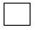 
Алғашқы статистикалық деректерді таратуға келіспейміз
Не согласны на распространение первичных статистических данных
Алғашқы статистикалық деректерді таратуға келіспейміз
Не согласны на распространение первичных статистических данных
Алғашқы статистикалық деректерді таратуға келіспейміз
Не согласны на распространение первичных статистических данных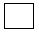 
Электрондық почта мекенжайы (респонденттің)
Адрес электронной почты (респондента) __________________________
Орындаушы 
Исполнитель __________________________________________________ 
тегі, аты және әкесінің аты (бар болған жағдайда)
фамилия, имя и отчество (при его наличии)
Бас бухгалтер немесе есепке қол қоюға уәкілетті адам 
Главный бухгалтер или лицо, уполномоченное на подписание отчета 
____________________________________________________________ 
тегі, аты және әкесінің аты (бар болған жағдайда)
фамилия, имя и отчество (при его наличии)
Басшы немесе есепке қол қоюға уәкілетті адам 
Руководитель или лицо, уполномоченное на подписание отчета 
____________________________________________________________ 
тегі, аты және әкесінің аты (бар болған жағдайда)
фамилия, имя и отчество (при его наличии)
Электрондық почта мекенжайы (респонденттің)
Адрес электронной почты (респондента) __________________________
Орындаушы 
Исполнитель __________________________________________________ 
тегі, аты және әкесінің аты (бар болған жағдайда)
фамилия, имя и отчество (при его наличии)
Бас бухгалтер немесе есепке қол қоюға уәкілетті адам 
Главный бухгалтер или лицо, уполномоченное на подписание отчета 
____________________________________________________________ 
тегі, аты және әкесінің аты (бар болған жағдайда)
фамилия, имя и отчество (при его наличии)
Басшы немесе есепке қол қоюға уәкілетті адам 
Руководитель или лицо, уполномоченное на подписание отчета 
____________________________________________________________ 
тегі, аты және әкесінің аты (бар болған жағдайда)
фамилия, имя и отчество (при его наличии)
Электрондық почта мекенжайы (респонденттің)
Адрес электронной почты (респондента) __________________________
Орындаушы 
Исполнитель __________________________________________________ 
тегі, аты және әкесінің аты (бар болған жағдайда)
фамилия, имя и отчество (при его наличии)
Бас бухгалтер немесе есепке қол қоюға уәкілетті адам 
Главный бухгалтер или лицо, уполномоченное на подписание отчета 
____________________________________________________________ 
тегі, аты және әкесінің аты (бар болған жағдайда)
фамилия, имя и отчество (при его наличии)
Басшы немесе есепке қол қоюға уәкілетті адам 
Руководитель или лицо, уполномоченное на подписание отчета 
____________________________________________________________ 
тегі, аты және әкесінің аты (бар болған жағдайда)
фамилия, имя и отчество (при его наличии)
Электрондық почта мекенжайы (респонденттің)
Адрес электронной почты (респондента) __________________________
Орындаушы 
Исполнитель __________________________________________________ 
тегі, аты және әкесінің аты (бар болған жағдайда)
фамилия, имя и отчество (при его наличии)
Бас бухгалтер немесе есепке қол қоюға уәкілетті адам 
Главный бухгалтер или лицо, уполномоченное на подписание отчета 
____________________________________________________________ 
тегі, аты және әкесінің аты (бар болған жағдайда)
фамилия, имя и отчество (при его наличии)
Басшы немесе есепке қол қоюға уәкілетті адам 
Руководитель или лицо, уполномоченное на подписание отчета 
____________________________________________________________ 
тегі, аты және әкесінің аты (бар болған жағдайда)
фамилия, имя и отчество (при его наличии)
_______________________________
қолы, телефоны (орындаушының)
подпись, телефон (исполнителя)
_______________________________ 
Қолы
подпись
_______________________________ 
Қолы
подпись
_______________________________
қолы, телефоны (орындаушының)
подпись, телефон (исполнителя)
_______________________________ 
Қолы
подпись
_______________________________ 
Қолы
подпись
_______________________________
қолы, телефоны (орындаушының)
подпись, телефон (исполнителя)
_______________________________ 
Қолы
подпись
_______________________________ 
Қолы
подписьБейрезиденттермен 
халықаралық операциялар 
туралы есеп нысанына 
ҚосымшаҚазақстан Ұлттық 
Банкінің Төрғасы
2023 жылғы 29 маусымдағы
№ 43 Қаулыға
9-қосымша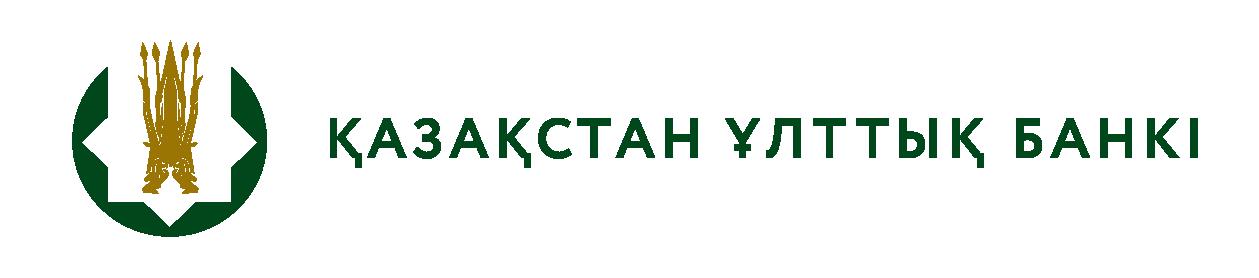 
Ақпаратты алушы органдар құпиялылығына кепілдік береді
Конфиденциальность гарантируется органами получателями информации
Ақпаратты алушы органдар құпиялылығына кепілдік береді
Конфиденциальность гарантируется органами получателями информации
Ақпаратты алушы органдар құпиялылығына кепілдік береді
Конфиденциальность гарантируется органами получателями информации
Ақпаратты алушы органдар құпиялылығына кепілдік береді
Конфиденциальность гарантируется органами получателями информации
Ақпаратты алушы органдар құпиялылығына кепілдік береді
Конфиденциальность гарантируется органами получателями информации
Ведомстволық статистикалық байқаудың статистикалық нысаны
Статистическая форма ведомственного статистического наблюдения
Ведомстволық статистикалық байқаудың статистикалық нысаны
Статистическая форма ведомственного статистического наблюдения
Ведомстволық статистикалық байқаудың статистикалық нысаны
Статистическая форма ведомственного статистического наблюдения
Ведомстволық статистикалық байқаудың статистикалық нысаны
Статистическая форма ведомственного статистического наблюдения
Ведомстволық статистикалық байқаудың статистикалық нысаны
Статистическая форма ведомственного статистического наблюдения
Қазақстан Республикасының Ұлттық Банкіне ұсынылады
Представляется Национальному Банку Республики Казахстан
Қазақстан Республикасының Ұлттық Банкіне ұсынылады
Представляется Национальному Банку Республики Казахстан
Қазақстан Республикасының Ұлттық Банкіне ұсынылады
Представляется Национальному Банку Республики Казахстан
Қазақстан Республикасының Ұлттық Банкіне ұсынылады
Представляется Национальному Банку Республики Казахстан
Қазақстан Республикасының Ұлттық Банкіне ұсынылады
Представляется Национальному Банку Республики Казахстан
"Жалпы сақтандыру" саласы бойынша бейрезиденттерді сақтандыру (қайта сақтандыру) және бейрезидентттердің тәуекелдерін қайта сақтандыру туралы есеп
"Жалпы сақтандыру" саласы бойынша бейрезиденттерді сақтандыру (қайта сақтандыру) және бейрезидентттердің тәуекелдерін қайта сақтандыру туралы есеп
"Жалпы сақтандыру" саласы бойынша бейрезиденттерді сақтандыру (қайта сақтандыру) және бейрезидентттердің тәуекелдерін қайта сақтандыру туралы есеп
"Жалпы сақтандыру" саласы бойынша бейрезиденттерді сақтандыру (қайта сақтандыру) және бейрезидентттердің тәуекелдерін қайта сақтандыру туралы есеп
"Жалпы сақтандыру" саласы бойынша бейрезиденттерді сақтандыру (қайта сақтандыру) және бейрезидентттердің тәуекелдерін қайта сақтандыру туралы есеп
"Жалпы сақтандыру" саласы бойынша бейрезиденттерді сақтандыру (қайта сақтандыру) және бейрезидентттердің тәуекелдерін қайта сақтандыру туралы есеп
"Жалпы сақтандыру" саласы бойынша бейрезиденттерді сақтандыру (қайта сақтандыру) және бейрезидентттердің тәуекелдерін қайта сақтандыру туралы есеп
"Жалпы сақтандыру" саласы бойынша бейрезиденттерді сақтандыру (қайта сақтандыру) және бейрезидентттердің тәуекелдерін қайта сақтандыру туралы есеп
"Жалпы сақтандыру" саласы бойынша бейрезиденттерді сақтандыру (қайта сақтандыру) және бейрезидентттердің тәуекелдерін қайта сақтандыру туралы есеп
"Жалпы сақтандыру" саласы бойынша бейрезиденттерді сақтандыру (қайта сақтандыру) және бейрезидентттердің тәуекелдерін қайта сақтандыру туралы есеп
Отчет о страховании (перестраховании) нерезидентов и перестраховании рисков у нерезидентов по отрасли "общее страхование"
Отчет о страховании (перестраховании) нерезидентов и перестраховании рисков у нерезидентов по отрасли "общее страхование"
Отчет о страховании (перестраховании) нерезидентов и перестраховании рисков у нерезидентов по отрасли "общее страхование"
Отчет о страховании (перестраховании) нерезидентов и перестраховании рисков у нерезидентов по отрасли "общее страхование"
Отчет о страховании (перестраховании) нерезидентов и перестраховании рисков у нерезидентов по отрасли "общее страхование"
Отчет о страховании (перестраховании) нерезидентов и перестраховании рисков у нерезидентов по отрасли "общее страхование"
Отчет о страховании (перестраховании) нерезидентов и перестраховании рисков у нерезидентов по отрасли "общее страхование"
Отчет о страховании (перестраховании) нерезидентов и перестраховании рисков у нерезидентов по отрасли "общее страхование"
Отчет о страховании (перестраховании) нерезидентов и перестраховании рисков у нерезидентов по отрасли "общее страхование"
Отчет о страховании (перестраховании) нерезидентов и перестраховании рисков у нерезидентов по отрасли "общее страхование"
Индексі
Индекс
11-ТБ-ЖС
11-ПБ-ОС
11-ТБ-ЖС
11-ПБ-ОС
тоқсандық
квартальная
есепті кезең
отчетный период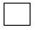 
тоқсан
квартал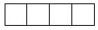 
жыл
год
жыл
год
"Жалпы сақтандыру" саласы бойынша лицензия негізінде өз қызметін жүзеге асыратын сақтандыру ұйымдары, бейрезидент сақтандыру (қайта сақтандыру) ұйымдарының филиалдары ұсынады
Представляют страховые организации, филиалы страховых (перестраховочных) организаций – нерезидентов осуществляющие свою деятельность на основании лицензии по отрасли "общее страхование"
"Жалпы сақтандыру" саласы бойынша лицензия негізінде өз қызметін жүзеге асыратын сақтандыру ұйымдары, бейрезидент сақтандыру (қайта сақтандыру) ұйымдарының филиалдары ұсынады
Представляют страховые организации, филиалы страховых (перестраховочных) организаций – нерезидентов осуществляющие свою деятельность на основании лицензии по отрасли "общее страхование"
"Жалпы сақтандыру" саласы бойынша лицензия негізінде өз қызметін жүзеге асыратын сақтандыру ұйымдары, бейрезидент сақтандыру (қайта сақтандыру) ұйымдарының филиалдары ұсынады
Представляют страховые организации, филиалы страховых (перестраховочных) организаций – нерезидентов осуществляющие свою деятельность на основании лицензии по отрасли "общее страхование"
"Жалпы сақтандыру" саласы бойынша лицензия негізінде өз қызметін жүзеге асыратын сақтандыру ұйымдары, бейрезидент сақтандыру (қайта сақтандыру) ұйымдарының филиалдары ұсынады
Представляют страховые организации, филиалы страховых (перестраховочных) организаций – нерезидентов осуществляющие свою деятельность на основании лицензии по отрасли "общее страхование"
"Жалпы сақтандыру" саласы бойынша лицензия негізінде өз қызметін жүзеге асыратын сақтандыру ұйымдары, бейрезидент сақтандыру (қайта сақтандыру) ұйымдарының филиалдары ұсынады
Представляют страховые организации, филиалы страховых (перестраховочных) организаций – нерезидентов осуществляющие свою деятельность на основании лицензии по отрасли "общее страхование"
"Жалпы сақтандыру" саласы бойынша лицензия негізінде өз қызметін жүзеге асыратын сақтандыру ұйымдары, бейрезидент сақтандыру (қайта сақтандыру) ұйымдарының филиалдары ұсынады
Представляют страховые организации, филиалы страховых (перестраховочных) организаций – нерезидентов осуществляющие свою деятельность на основании лицензии по отрасли "общее страхование"
"Жалпы сақтандыру" саласы бойынша лицензия негізінде өз қызметін жүзеге асыратын сақтандыру ұйымдары, бейрезидент сақтандыру (қайта сақтандыру) ұйымдарының филиалдары ұсынады
Представляют страховые организации, филиалы страховых (перестраховочных) организаций – нерезидентов осуществляющие свою деятельность на основании лицензии по отрасли "общее страхование"
"Жалпы сақтандыру" саласы бойынша лицензия негізінде өз қызметін жүзеге асыратын сақтандыру ұйымдары, бейрезидент сақтандыру (қайта сақтандыру) ұйымдарының филиалдары ұсынады
Представляют страховые организации, филиалы страховых (перестраховочных) организаций – нерезидентов осуществляющие свою деятельность на основании лицензии по отрасли "общее страхование"
"Жалпы сақтандыру" саласы бойынша лицензия негізінде өз қызметін жүзеге асыратын сақтандыру ұйымдары, бейрезидент сақтандыру (қайта сақтандыру) ұйымдарының филиалдары ұсынады
Представляют страховые организации, филиалы страховых (перестраховочных) организаций – нерезидентов осуществляющие свою деятельность на основании лицензии по отрасли "общее страхование"
"Жалпы сақтандыру" саласы бойынша лицензия негізінде өз қызметін жүзеге асыратын сақтандыру ұйымдары, бейрезидент сақтандыру (қайта сақтандыру) ұйымдарының филиалдары ұсынады
Представляют страховые организации, филиалы страховых (перестраховочных) организаций – нерезидентов осуществляющие свою деятельность на основании лицензии по отрасли "общее страхование"
Ұсыну мерзімі – есептік кезеңнен кейінгі бірінші айдың 20-нан кешіктірмей
Срок представления – не позднее 20 числа первого месяца после отчетного периода
Ұсыну мерзімі – есептік кезеңнен кейінгі бірінші айдың 20-нан кешіктірмей
Срок представления – не позднее 20 числа первого месяца после отчетного периода
Ұсыну мерзімі – есептік кезеңнен кейінгі бірінші айдың 20-нан кешіктірмей
Срок представления – не позднее 20 числа первого месяца после отчетного периода
Ұсыну мерзімі – есептік кезеңнен кейінгі бірінші айдың 20-нан кешіктірмей
Срок представления – не позднее 20 числа первого месяца после отчетного периода
Ұсыну мерзімі – есептік кезеңнен кейінгі бірінші айдың 20-нан кешіктірмей
Срок представления – не позднее 20 числа первого месяца после отчетного периода
Ұсыну мерзімі – есептік кезеңнен кейінгі бірінші айдың 20-нан кешіктірмей
Срок представления – не позднее 20 числа первого месяца после отчетного периода
Ұсыну мерзімі – есептік кезеңнен кейінгі бірінші айдың 20-нан кешіктірмей
Срок представления – не позднее 20 числа первого месяца после отчетного периода
Ұсыну мерзімі – есептік кезеңнен кейінгі бірінші айдың 20-нан кешіктірмей
Срок представления – не позднее 20 числа первого месяца после отчетного периода
Ұсыну мерзімі – есептік кезеңнен кейінгі бірінші айдың 20-нан кешіктірмей
Срок представления – не позднее 20 числа первого месяца после отчетного периода
Ұсыну мерзімі – есептік кезеңнен кейінгі бірінші айдың 20-нан кешіктірмей
Срок представления – не позднее 20 числа первого месяца после отчетного периода
БСН коды
Код БИН
БСН коды
Код БИН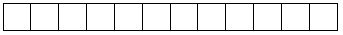 
Көрсеткіштің атауы
Наименование показателя
Жол коды
Код строки
Барлығы
Всего
Сақтанушы елдің атауы
Наименование страны страхователя
Сақтанушы елдің атауы
Наименование страны страхователя
Сақтанушы елдің атауы
Наименование страны страхователя
Сақтанушы елдің атауы
Наименование страны страхователя
Сақтанушы елдің атауы
Наименование страны страхователя
Сақтанушы елдің атауы
Наименование страны страхователя
Сақтанушы елдің атауы
Наименование страны страхователя
Сақтанушы елдің атауы
Наименование страны страхователя
Сақтанушы елдің атауы
Наименование страны страхователя
Көрсеткіштің атауы
Наименование показателя
Жол коды
Код строки
Барлығы
Всего
А
Б
1
2
3
4
5
6
7
8
9
10
1.1-бөлік. Есепті кезеңнің операциялары
Часть 1.1. Операции за отчетный период
1.1-бөлік. Есепті кезеңнің операциялары
Часть 1.1. Операции за отчетный период
1.1-бөлік. Есепті кезеңнің операциялары
Часть 1.1. Операции за отчетный период
1.1-бөлік. Есепті кезеңнің операциялары
Часть 1.1. Операции за отчетный период
1.1-бөлік. Есепті кезеңнің операциялары
Часть 1.1. Операции за отчетный период
1.1-бөлік. Есепті кезеңнің операциялары
Часть 1.1. Операции за отчетный период
1.1-бөлік. Есепті кезеңнің операциялары
Часть 1.1. Операции за отчетный период
1.1-бөлік. Есепті кезеңнің операциялары
Часть 1.1. Операции за отчетный период
1.1-бөлік. Есепті кезеңнің операциялары
Часть 1.1. Операции за отчетный период
1.1-бөлік. Есепті кезеңнің операциялары
Часть 1.1. Операции за отчетный период
1.1-бөлік. Есепті кезеңнің операциялары
Часть 1.1. Операции за отчетный период
1.1-бөлік. Есепті кезеңнің операциялары
Часть 1.1. Операции за отчетный период
Бейрезидентттермен сақтандыру шарттары бойынша қабылданған сақтандыру сыйлықақылары
Страховые премии, принятые по договорам страхования с нерезидентами
11100
Бейрезиденттермен сақтандыру шарттары бойынша сақтандыру төлемдерін жүзеге асыру шығыстары
Расходы по осуществлению страховых выплат по договорам страхования с нерезидентами
11200
оның ішінде ірі сақтандыру төлемдері
из них крупные страховые выплаты
11210
Сақтандыру резервтерін инвестициялаудан кіріс (бейрезиденттермен сақтандыру шарттары бойынша, қайта сақтандырушының үлесін қоспағанда)
Доход от инвестирования страховых резервов (по договорам страхования с нерезидентами, за исключением доли перестраховщика)
11300
1.2-бөлік. Бейрезиденттермен сақтандыру шарттары бойынша резервтер бойынша қалдықтар (позициялар) (қайта сақтандырушының үлесін қоспағанда)
Часть 1.2. Остатки (позиции) по резервам по договорам страхования с нерезидентами (за исключением доли перестраховщика)
1.2-бөлік. Бейрезиденттермен сақтандыру шарттары бойынша резервтер бойынша қалдықтар (позициялар) (қайта сақтандырушының үлесін қоспағанда)
Часть 1.2. Остатки (позиции) по резервам по договорам страхования с нерезидентами (за исключением доли перестраховщика)
1.2-бөлік. Бейрезиденттермен сақтандыру шарттары бойынша резервтер бойынша қалдықтар (позициялар) (қайта сақтандырушының үлесін қоспағанда)
Часть 1.2. Остатки (позиции) по резервам по договорам страхования с нерезидентами (за исключением доли перестраховщика)
1.2-бөлік. Бейрезиденттермен сақтандыру шарттары бойынша резервтер бойынша қалдықтар (позициялар) (қайта сақтандырушының үлесін қоспағанда)
Часть 1.2. Остатки (позиции) по резервам по договорам страхования с нерезидентами (за исключением доли перестраховщика)
1.2-бөлік. Бейрезиденттермен сақтандыру шарттары бойынша резервтер бойынша қалдықтар (позициялар) (қайта сақтандырушының үлесін қоспағанда)
Часть 1.2. Остатки (позиции) по резервам по договорам страхования с нерезидентами (за исключением доли перестраховщика)
1.2-бөлік. Бейрезиденттермен сақтандыру шарттары бойынша резервтер бойынша қалдықтар (позициялар) (қайта сақтандырушының үлесін қоспағанда)
Часть 1.2. Остатки (позиции) по резервам по договорам страхования с нерезидентами (за исключением доли перестраховщика)
1.2-бөлік. Бейрезиденттермен сақтандыру шарттары бойынша резервтер бойынша қалдықтар (позициялар) (қайта сақтандырушының үлесін қоспағанда)
Часть 1.2. Остатки (позиции) по резервам по договорам страхования с нерезидентами (за исключением доли перестраховщика)
1.2-бөлік. Бейрезиденттермен сақтандыру шарттары бойынша резервтер бойынша қалдықтар (позициялар) (қайта сақтандырушының үлесін қоспағанда)
Часть 1.2. Остатки (позиции) по резервам по договорам страхования с нерезидентами (за исключением доли перестраховщика)
1.2-бөлік. Бейрезиденттермен сақтандыру шарттары бойынша резервтер бойынша қалдықтар (позициялар) (қайта сақтандырушының үлесін қоспағанда)
Часть 1.2. Остатки (позиции) по резервам по договорам страхования с нерезидентами (за исключением доли перестраховщика)
1.2-бөлік. Бейрезиденттермен сақтандыру шарттары бойынша резервтер бойынша қалдықтар (позициялар) (қайта сақтандырушының үлесін қоспағанда)
Часть 1.2. Остатки (позиции) по резервам по договорам страхования с нерезидентами (за исключением доли перестраховщика)
1.2-бөлік. Бейрезиденттермен сақтандыру шарттары бойынша резервтер бойынша қалдықтар (позициялар) (қайта сақтандырушының үлесін қоспағанда)
Часть 1.2. Остатки (позиции) по резервам по договорам страхования с нерезидентами (за исключением доли перестраховщика)
1.2-бөлік. Бейрезиденттермен сақтандыру шарттары бойынша резервтер бойынша қалдықтар (позициялар) (қайта сақтандырушының үлесін қоспағанда)
Часть 1.2. Остатки (позиции) по резервам по договорам страхования с нерезидентами (за исключением доли перестраховщика)
Еңбегі сіңбеген сыйлықақы резерві
Резерв незаработанной премии
11500
есепті кезеңнің басына
на начало отчетного периода
11520
тікелей инвестициялау объектілерін (бейрезиденттерді) сақтандыру бойынша
по страхованию объектов прямого инвестирования (нерезидентов)
11521
бейрезидент тікелей инвесторларды сақтандыру бойынша
по страхованию прямых инвесторов нерезидентов
11522
бейрезидент тел компанияларды сақтандыру бойынша
по страхованию сестринских компаний нерезидентов
11523
басқа бейрезиденттерді сақтандыру бойынша
по страхованию прочих нерезидентов
11524
есепті кезеңнің соңына
на конец отчетного периода
11530
тікелей инвестициялау объектілерін (бейрезиденттерді) сақтандыру бойынша
по страхованию объектов прямого инвестирования (нерезидентов)
11531
бейрезидент тікелей инвесторларды сақтандыру бойынша
по страхованию прямых инвесторов нерезидентов
11532
бейрезидент тел компанияларды сақтандыру бойынша
по страхованию сестринских компаний нерезидентов
11533
басқа бейрезиденттерді сақтандыру бойынша
по страхованию прочих нерезидентов
11534
Шығындар резерві
Резерв убытков
11600
есепті кезеңнің басына
на начало отчетного периода
11620
тікелей инвестициялау объектілерін (бейрезиденттерді) сақтандыру бойынша
по страхованию объектов прямого инвестирования (нерезидентов)
11621
бейрезидент тікелей инвесторларды сақтандыру бойынша
по страхованию прямых инвесторов нерезидентов
11622
бейрезидент тел компанияларды сақтандыру бойынша
по страхованию сестринских компаний нерезидентов
11623
басқа бейрезиденттерді сақтандыру бойынша
по страхованию прочих нерезидентов
11624
есепті кезеңнің соңына
на конец отчетного периода
11630
тікелей инвестициялау объектілерін (бейрезиденттерді) сақтандыру бойынша
по страхованию объектов прямого инвестирования (нерезидентов)
11631
бейрезидент тікелей инвесторларды сақтандыру бойынша
по страхованию прямых инвесторов нерезидентов
11632
бейрезидент тел компанияларды сақтандыру бойынша
по страхованию сестринских компаний нерезидентов
11633
басқа бейрезиденттерді сақтандыру бойынша
по страхованию прочих нерезидентов
11634
Көрсеткіштің атауы
Наименование показателя
Жол коды
Код строки
Барлығы
Всего
Қайта сақтанушы елдің атауы
Наименование страны перестрахователя
Қайта сақтанушы елдің атауы
Наименование страны перестрахователя
Қайта сақтанушы елдің атауы
Наименование страны перестрахователя
Қайта сақтанушы елдің атауы
Наименование страны перестрахователя
Қайта сақтанушы елдің атауы
Наименование страны перестрахователя
Қайта сақтанушы елдің атауы
Наименование страны перестрахователя
Қайта сақтанушы елдің атауы
Наименование страны перестрахователя
Қайта сақтанушы елдің атауы
Наименование страны перестрахователя
Қайта сақтанушы елдің атауы
Наименование страны перестрахователя
Көрсеткіштің атауы
Наименование показателя
Жол коды
Код строки
Барлығы
Всего
А
Б
1
2
3
4
5
6
7
8
9
10
2.1-бөлік. Есепті кезеңнің операциялары
Часть 2.1. Операции за отчетный период
2.1-бөлік. Есепті кезеңнің операциялары
Часть 2.1. Операции за отчетный период
2.1-бөлік. Есепті кезеңнің операциялары
Часть 2.1. Операции за отчетный период
2.1-бөлік. Есепті кезеңнің операциялары
Часть 2.1. Операции за отчетный период
2.1-бөлік. Есепті кезеңнің операциялары
Часть 2.1. Операции за отчетный период
2.1-бөлік. Есепті кезеңнің операциялары
Часть 2.1. Операции за отчетный период
2.1-бөлік. Есепті кезеңнің операциялары
Часть 2.1. Операции за отчетный период
2.1-бөлік. Есепті кезеңнің операциялары
Часть 2.1. Операции за отчетный период
2.1-бөлік. Есепті кезеңнің операциялары
Часть 2.1. Операции за отчетный период
2.1-бөлік. Есепті кезеңнің операциялары
Часть 2.1. Операции за отчетный период
2.1-бөлік. Есепті кезеңнің операциялары
Часть 2.1. Операции за отчетный период
2.1-бөлік. Есепті кезеңнің операциялары
Часть 2.1. Операции за отчетный период
Бейрезиденттермен қайта сақтандыру шарттары бойынша қабылданған сақтандыру сыйлықақылары
Принятые страховые премии по договорам перестрахования с нерезидентами
12100
Бейрезиденттермен қайта сақтандыру шарттары бойынша сақтандыру төлемдерін жүзеге асыру шығыстары
Расходы по осуществлению страховых выплат по договорам перестрахования с нерезидентами
12200
оның ішінде ірі сақтандыру төлемдері
из них крупные страховые выплаты
12210
Қайта сақтандыру резервтерін инвестициялаудан кіріс (бейрезиденттермен қайта сақтандыру шарттары бойынша)
Доход от инвестирования страховых резервов (по договорам перестрахования с нерезидентами)
12300
төленуге жататын комиссиялар
комиссионные, подлежащие к выплате
12400
теңбе-тең қайта сақтандыру болған жағдайда
в случае пропорционального перестрахования
12440
теңбе-тең емес қайта сақтандыру болған жағдайда
в случае непропорционального перестрахования
12450
2.2-бөлік. Бейрезиденттермен сақтандыру шарттары бойынша резервтер бойынша қалдықтар (позициялар) (қайта сақтандырушының үлесі)
Часть 2.2. Остатки (позиции) по резервам (доля перестраховщика по договорам перестрахования с нерезидентами)
2.2-бөлік. Бейрезиденттермен сақтандыру шарттары бойынша резервтер бойынша қалдықтар (позициялар) (қайта сақтандырушының үлесі)
Часть 2.2. Остатки (позиции) по резервам (доля перестраховщика по договорам перестрахования с нерезидентами)
2.2-бөлік. Бейрезиденттермен сақтандыру шарттары бойынша резервтер бойынша қалдықтар (позициялар) (қайта сақтандырушының үлесі)
Часть 2.2. Остатки (позиции) по резервам (доля перестраховщика по договорам перестрахования с нерезидентами)
2.2-бөлік. Бейрезиденттермен сақтандыру шарттары бойынша резервтер бойынша қалдықтар (позициялар) (қайта сақтандырушының үлесі)
Часть 2.2. Остатки (позиции) по резервам (доля перестраховщика по договорам перестрахования с нерезидентами)
2.2-бөлік. Бейрезиденттермен сақтандыру шарттары бойынша резервтер бойынша қалдықтар (позициялар) (қайта сақтандырушының үлесі)
Часть 2.2. Остатки (позиции) по резервам (доля перестраховщика по договорам перестрахования с нерезидентами)
2.2-бөлік. Бейрезиденттермен сақтандыру шарттары бойынша резервтер бойынша қалдықтар (позициялар) (қайта сақтандырушының үлесі)
Часть 2.2. Остатки (позиции) по резервам (доля перестраховщика по договорам перестрахования с нерезидентами)
2.2-бөлік. Бейрезиденттермен сақтандыру шарттары бойынша резервтер бойынша қалдықтар (позициялар) (қайта сақтандырушының үлесі)
Часть 2.2. Остатки (позиции) по резервам (доля перестраховщика по договорам перестрахования с нерезидентами)
2.2-бөлік. Бейрезиденттермен сақтандыру шарттары бойынша резервтер бойынша қалдықтар (позициялар) (қайта сақтандырушының үлесі)
Часть 2.2. Остатки (позиции) по резервам (доля перестраховщика по договорам перестрахования с нерезидентами)
2.2-бөлік. Бейрезиденттермен сақтандыру шарттары бойынша резервтер бойынша қалдықтар (позициялар) (қайта сақтандырушының үлесі)
Часть 2.2. Остатки (позиции) по резервам (доля перестраховщика по договорам перестрахования с нерезидентами)
2.2-бөлік. Бейрезиденттермен сақтандыру шарттары бойынша резервтер бойынша қалдықтар (позициялар) (қайта сақтандырушының үлесі)
Часть 2.2. Остатки (позиции) по резервам (доля перестраховщика по договорам перестрахования с нерезидентами)
2.2-бөлік. Бейрезиденттермен сақтандыру шарттары бойынша резервтер бойынша қалдықтар (позициялар) (қайта сақтандырушының үлесі)
Часть 2.2. Остатки (позиции) по резервам (доля перестраховщика по договорам перестрахования с нерезидентами)
2.2-бөлік. Бейрезиденттермен сақтандыру шарттары бойынша резервтер бойынша қалдықтар (позициялар) (қайта сақтандырушының үлесі)
Часть 2.2. Остатки (позиции) по резервам (доля перестраховщика по договорам перестрахования с нерезидентами)
еңбегі сіңбеген сыйлықақы
резерв незаработанной премии
12500
есепті кезеңнің басына
на начало отчетного периода
12520
тікелей инвестициялау объектілерін (бейрезиденттерді) сақтандыру бойынша
по страхованию объектов прямого инвестирования (нерезидентов)
12521
бейрезидент тікелей инвесторларды сақтандыру бойынша
по страхованию прямых инвесторов нерезидентов
12522
бейрезидент тел компанияларды сақтандыру бойынша
по страхованию сестринских компаний нерезидентов
12523
басқа бейрезиденттерді сақтандыру бойынша
по страхованию прочих нерезидентов
12524
есепті кезеңнің соңына
на конец отчетного периода
12530
тікелей инвестициялау объектілерін (бейрезиденттерді) сақтандыру бойынша
по страхованию объектов прямого инвестирования (нерезидентов)
12531
бейрезидент тікелей инвесторларды сақтандыру бойынша
по страхованию прямых инвесторов нерезидентов
12532
бейрезидент тел компанияларды сақтандыру бойынша
по страхованию сестринских компаний нерезидентов
12533
басқа бейрезиденттерді сақтандыру бойынша
по страхованию прочих нерезидентов
12534
шығындар резерві
резерв убытков
12600
есепті кезеңнің басына
на начало отчетного периода
12620
тікелей инвестициялау объектілерін (бейрезиденттерді) сақтандыру бойынша
по страхованию объектов прямого инвестирования (нерезидентов)
12621
бейрезидент тікелей инвесторларды сақтандыру бойынша
по страхованию прямых инвесторов нерезидентов
12622
бейрезидент тел компанияларды сақтандыру бойынша
по страхованию сестринских компаний нерезидентов
12623
басқа бейрезиденттерді сақтандыру бойынша
по страхованию прочих нерезидентов
12624
есепті кезеңнің соңына
на конец отчетного периода
12630
тікелей инвестициялау объектілерін (бейрезиденттерді) сақтандыру бойынша
по страхованию объектов прямого инвестирования (нерезидентов)
12631
бейрезидент тікелей инвесторларды сақтандыру бойынша
по страхованию прямых инвесторов нерезидентов
12632
бейрезидент тел компанияларды сақтандыру бойынша
по страхованию сестринских компаний нерезидентов
12633
басқа бейрезиденттерді сақтандыру бойынша
по страхованию прочих нерезидентов
12634
Көрсеткіштің атауы
Наименование показателя
Жол коды
Код строки
Барлығы
Всего
Қайта сақтандырушы елдің атауы
Наименование страны перестраховщика
Қайта сақтандырушы елдің атауы
Наименование страны перестраховщика
Қайта сақтандырушы елдің атауы
Наименование страны перестраховщика
Қайта сақтандырушы елдің атауы
Наименование страны перестраховщика
Қайта сақтандырушы елдің атауы
Наименование страны перестраховщика
Қайта сақтандырушы елдің атауы
Наименование страны перестраховщика
Қайта сақтандырушы елдің атауы
Наименование страны перестраховщика
Қайта сақтандырушы елдің атауы
Наименование страны перестраховщика
Қайта сақтандырушы елдің атауы
Наименование страны перестраховщика
Көрсеткіштің атауы
Наименование показателя
Жол коды
Код строки
Барлығы
Всего
А
Б
1
2
3
4
5
6
7
8
9
10
3.1-бөлік. Есепті кезеңнің операциялары
Часть 3.1. Операции за отчетный период
3.1-бөлік. Есепті кезеңнің операциялары
Часть 3.1. Операции за отчетный период
3.1-бөлік. Есепті кезеңнің операциялары
Часть 3.1. Операции за отчетный период
3.1-бөлік. Есепті кезеңнің операциялары
Часть 3.1. Операции за отчетный период
3.1-бөлік. Есепті кезеңнің операциялары
Часть 3.1. Операции за отчетный период
3.1-бөлік. Есепті кезеңнің операциялары
Часть 3.1. Операции за отчетный период
3.1-бөлік. Есепті кезеңнің операциялары
Часть 3.1. Операции за отчетный период
3.1-бөлік. Есепті кезеңнің операциялары
Часть 3.1. Операции за отчетный период
3.1-бөлік. Есепті кезеңнің операциялары
Часть 3.1. Операции за отчетный период
3.1-бөлік. Есепті кезеңнің операциялары
Часть 3.1. Операции за отчетный период
3.1-бөлік. Есепті кезеңнің операциялары
Часть 3.1. Операции за отчетный период
3.1-бөлік. Есепті кезеңнің операциялары
Часть 3.1. Операции за отчетный период
бейрезидент қайта сақтандыру ұйымына, оның ішінде сақтандыру брокері арқылы берілген сақтандыру сыйлықақылары
страховые премии, переданные перестраховочной организации – нерезиденту, в том числе через страхового брокера
13100
бейрезиденттермен қайта сақтандыру шарттары бойынша алынған өтемақы
возмещение, полученное по договорам перестрахования с нерезидентами
13200
алынуға жататын комиссиялар
комиссионные, подлежащие к получению
13400
теңбе-тең қайта сақтандыру болған жағдайда
в случае пропорционального перестрахования
13440
теңбе-тең емес қайта сақтандыру болған жағдайда
в случае непропорционального перестрахования
13450
Көрсеткіштің атауы
Наименование показателя
Жол коды
Код строки
Барлығы
Всего
Брокер (агент) елдің атауы
Наименование страны брокера (агента)
Брокер (агент) елдің атауы
Наименование страны брокера (агента)
Брокер (агент) елдің атауы
Наименование страны брокера (агента)
Брокер (агент) елдің атауы
Наименование страны брокера (агента)
Брокер (агент) елдің атауы
Наименование страны брокера (агента)
Брокер (агент) елдің атауы
Наименование страны брокера (агента)
Брокер (агент) елдің атауы
Наименование страны брокера (агента)
Брокер (агент) елдің атауы
Наименование страны брокера (агента)
Брокер (агент) елдің атауы
Наименование страны брокера (агента)
Көрсеткіштің атауы
Наименование показателя
Жол коды
Код строки
Барлығы
Всего
А
Б
1
2
3
4
5
6
7
8
9
10
4.1-бөлік. Есепті кезеңнің операциялары
Часть 4.1. Операции за отчетный период
4.1-бөлік. Есепті кезеңнің операциялары
Часть 4.1. Операции за отчетный период
4.1-бөлік. Есепті кезеңнің операциялары
Часть 4.1. Операции за отчетный период
4.1-бөлік. Есепті кезеңнің операциялары
Часть 4.1. Операции за отчетный период
4.1-бөлік. Есепті кезеңнің операциялары
Часть 4.1. Операции за отчетный период
4.1-бөлік. Есепті кезеңнің операциялары
Часть 4.1. Операции за отчетный период
4.1-бөлік. Есепті кезеңнің операциялары
Часть 4.1. Операции за отчетный период
4.1-бөлік. Есепті кезеңнің операциялары
Часть 4.1. Операции за отчетный период
4.1-бөлік. Есепті кезеңнің операциялары
Часть 4.1. Операции за отчетный период
4.1-бөлік. Есепті кезеңнің операциялары
Часть 4.1. Операции за отчетный период
4.1-бөлік. Есепті кезеңнің операциялары
Часть 4.1. Операции за отчетный период
4.1-бөлік. Есепті кезеңнің операциялары
Часть 4.1. Операции за отчетный период
Бейрезидент сақтандыру брокеріне немесе бейрезидент сақтандыру агентіне алынған қызметтер үшін төленген комиссия
Комиссия, выплаченная страховому брокеру-нерезиденту или страховому агенту-нерезиденту за полученные услуги
14400
Атауы
Наименование______________________________ 
___________________________________________
Телефоны (респонденттің) 
Телефон (респондента)_______________________ 
Стационары
стационарный
Атауы
Наименование______________________________ 
___________________________________________
Телефоны (респонденттің) 
Телефон (респондента)_______________________ 
Стационары
стационарный
Атауы
Наименование______________________________ 
___________________________________________
Телефоны (респонденттің) 
Телефон (респондента)_______________________ 
Стационары
стационарный
Мекенжайы 
(респонденттің) 
Адрес (респондента) ________________________ 
__________________________________________ 
__________________________________________ 
Ұялы
мобильный
Мекенжайы 
(респонденттің) 
Адрес (респондента) ________________________ 
__________________________________________ 
__________________________________________ 
Ұялы
мобильный
Мекенжайы 
(респонденттің) 
Адрес (респондента) ________________________ 
__________________________________________ 
__________________________________________ 
Ұялы
мобильный
Алғашқы статистикалық деректерді таратуға келісеміз
Согласны на распространение первичных статистических данных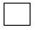 
Алғашқы статистикалық деректерді таратуға келіспейміз
Не согласны на распространение первичных статистических данных
Алғашқы статистикалық деректерді таратуға келіспейміз
Не согласны на распространение первичных статистических данных
Алғашқы статистикалық деректерді таратуға келіспейміз
Не согласны на распространение первичных статистических данных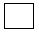 
Электрондық почта мекенжайы (респонденттің)
Адрес электронной почты (респондента) __________________________
Орындаушы 
Исполнитель __________________________________________________ 
тегі, аты және әкесінің аты (бар болған жағдайда)
фамилия, имя и отчество (при его наличии)
Бас бухгалтер немесе есепке қол қоюға уәкілетті адам 
Главный бухгалтер или лицо, уполномоченное на подписание отчета 
____________________________________________________________ 
тегі, аты және әкесінің аты (бар болған жағдайда)
фамилия, имя и отчество (при его наличии)
Басшы немесе есепке қол қоюға уәкілетті адам 
Руководитель или лицо, уполномоченное на подписание отчета 
____________________________________________________________ 
тегі, аты және әкесінің аты (бар болған жағдайда)
фамилия, имя и отчество (при его наличии)
Электрондық почта мекенжайы (респонденттің)
Адрес электронной почты (респондента) __________________________
Орындаушы 
Исполнитель __________________________________________________ 
тегі, аты және әкесінің аты (бар болған жағдайда)
фамилия, имя и отчество (при его наличии)
Бас бухгалтер немесе есепке қол қоюға уәкілетті адам 
Главный бухгалтер или лицо, уполномоченное на подписание отчета 
____________________________________________________________ 
тегі, аты және әкесінің аты (бар болған жағдайда)
фамилия, имя и отчество (при его наличии)
Басшы немесе есепке қол қоюға уәкілетті адам 
Руководитель или лицо, уполномоченное на подписание отчета 
____________________________________________________________ 
тегі, аты және әкесінің аты (бар болған жағдайда)
фамилия, имя и отчество (при его наличии)
Электрондық почта мекенжайы (респонденттің)
Адрес электронной почты (респондента) __________________________
Орындаушы 
Исполнитель __________________________________________________ 
тегі, аты және әкесінің аты (бар болған жағдайда)
фамилия, имя и отчество (при его наличии)
Бас бухгалтер немесе есепке қол қоюға уәкілетті адам 
Главный бухгалтер или лицо, уполномоченное на подписание отчета 
____________________________________________________________ 
тегі, аты және әкесінің аты (бар болған жағдайда)
фамилия, имя и отчество (при его наличии)
Басшы немесе есепке қол қоюға уәкілетті адам 
Руководитель или лицо, уполномоченное на подписание отчета 
____________________________________________________________ 
тегі, аты және әкесінің аты (бар болған жағдайда)
фамилия, имя и отчество (при его наличии)
Электрондық почта мекенжайы (респонденттің)
Адрес электронной почты (респондента) __________________________
Орындаушы 
Исполнитель __________________________________________________ 
тегі, аты және әкесінің аты (бар болған жағдайда)
фамилия, имя и отчество (при его наличии)
Бас бухгалтер немесе есепке қол қоюға уәкілетті адам 
Главный бухгалтер или лицо, уполномоченное на подписание отчета 
____________________________________________________________ 
тегі, аты және әкесінің аты (бар болған жағдайда)
фамилия, имя и отчество (при его наличии)
Басшы немесе есепке қол қоюға уәкілетті адам 
Руководитель или лицо, уполномоченное на подписание отчета 
____________________________________________________________ 
тегі, аты және әкесінің аты (бар болған жағдайда)
фамилия, имя и отчество (при его наличии)
_______________________________
қолы, телефоны (орындаушының)
подпись, телефон (исполнителя)
_______________________________ 
Қолы
подпись
_______________________________ 
Қолы
подпись
_______________________________
қолы, телефоны (орындаушының)
подпись, телефон (исполнителя)
_______________________________ 
Қолы
подпись
_______________________________ 
Қолы
подпись
_______________________________
қолы, телефоны (орындаушының)
подпись, телефон (исполнителя)
_______________________________ 
Қолы
подпись
_______________________________ 
Қолы
подпись"Жалпы сақтандыру" саласы
бойынша бейрезиденттерді
сақтандыру (қайта сақтандыру)
және бейрезиденттердің
тәуекелдерін қайта сақтандыру
туралы есеп нысанына
ҚосымшаҚазақстан Ұлттық 
Банкінің Төрғасы
2023 жылғы 29 маусымдағы
№ 43 Қаулыға
10-қосымша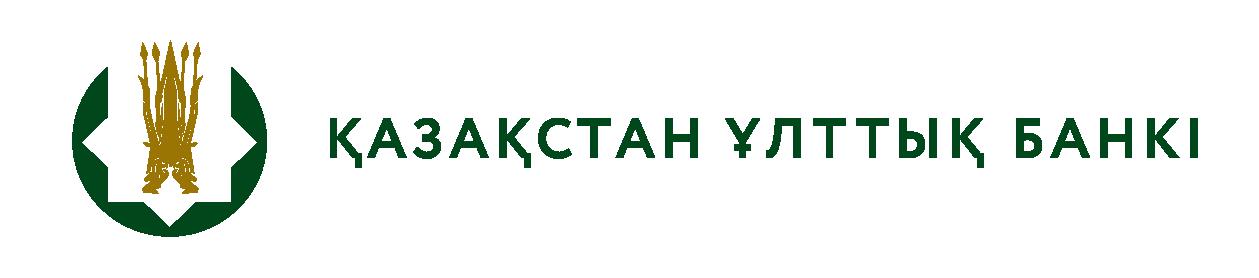 
Ақпаратты алушы органдар құпиялылығына кепілдік береді
Конфиденциальность гарантируется органами получателями информации
Ақпаратты алушы органдар құпиялылығына кепілдік береді
Конфиденциальность гарантируется органами получателями информации
Ақпаратты алушы органдар құпиялылығына кепілдік береді
Конфиденциальность гарантируется органами получателями информации
Ақпаратты алушы органдар құпиялылығына кепілдік береді
Конфиденциальность гарантируется органами получателями информации
Ведомстволық статистикалық байқаудың статистикалық нысаны
Статистическая форма ведомственного статистического наблюдения
Ведомстволық статистикалық байқаудың статистикалық нысаны
Статистическая форма ведомственного статистического наблюдения
Ведомстволық статистикалық байқаудың статистикалық нысаны
Статистическая форма ведомственного статистического наблюдения
Ведомстволық статистикалық байқаудың статистикалық нысаны
Статистическая форма ведомственного статистического наблюдения
Қазақстан Республикасы Ұлттық Банкіне ұсынылады
Представляется Национальному Банку Республики Казахстан
Қазақстан Республикасы Ұлттық Банкіне ұсынылады
Представляется Национальному Банку Республики Казахстан
Қазақстан Республикасы Ұлттық Банкіне ұсынылады
Представляется Национальному Банку Республики Казахстан
Қазақстан Республикасы Ұлттық Банкіне ұсынылады
Представляется Национальному Банку Республики Казахстан
Мемлекеттік, мемлекет кепілдік берген сыртқы қарыздар және Қазақстан Республикасының кепілдемесімен тартылған қарыздар туралы есеп
Отчет о внешних государственных, гарантированных государством займах и займах, привлеченных под поручительство Республики Казахстан
Мемлекеттік, мемлекет кепілдік берген сыртқы қарыздар және Қазақстан Республикасының кепілдемесімен тартылған қарыздар туралы есеп
Отчет о внешних государственных, гарантированных государством займах и займах, привлеченных под поручительство Республики Казахстан
Мемлекеттік, мемлекет кепілдік берген сыртқы қарыздар және Қазақстан Республикасының кепілдемесімен тартылған қарыздар туралы есеп
Отчет о внешних государственных, гарантированных государством займах и займах, привлеченных под поручительство Республики Казахстан
Мемлекеттік, мемлекет кепілдік берген сыртқы қарыздар және Қазақстан Республикасының кепілдемесімен тартылған қарыздар туралы есеп
Отчет о внешних государственных, гарантированных государством займах и займах, привлеченных под поручительство Республики Казахстан
Мемлекеттік, мемлекет кепілдік берген сыртқы қарыздар және Қазақстан Республикасының кепілдемесімен тартылған қарыздар туралы есеп
Отчет о внешних государственных, гарантированных государством займах и займах, привлеченных под поручительство Республики Казахстан
Мемлекеттік, мемлекет кепілдік берген сыртқы қарыздар және Қазақстан Республикасының кепілдемесімен тартылған қарыздар туралы есеп
Отчет о внешних государственных, гарантированных государством займах и займах, привлеченных под поручительство Республики Казахстан
Мемлекеттік, мемлекет кепілдік берген сыртқы қарыздар және Қазақстан Республикасының кепілдемесімен тартылған қарыздар туралы есеп
Отчет о внешних государственных, гарантированных государством займах и займах, привлеченных под поручительство Республики Казахстан
Мемлекеттік, мемлекет кепілдік берген сыртқы қарыздар және Қазақстан Республикасының кепілдемесімен тартылған қарыздар туралы есеп
Отчет о внешних государственных, гарантированных государством займах и займах, привлеченных под поручительство Республики Казахстан
Мемлекеттік, мемлекет кепілдік берген сыртқы қарыздар және Қазақстан Республикасының кепілдемесімен тартылған қарыздар туралы есеп
Отчет о внешних государственных, гарантированных государством займах и займах, привлеченных под поручительство Республики Казахстан
Мемлекеттік, мемлекет кепілдік берген сыртқы қарыздар және Қазақстан Республикасының кепілдемесімен тартылған қарыздар туралы есеп
Отчет о внешних государственных, гарантированных государством займах и займах, привлеченных под поручительство Республики Казахстан
Мемлекеттік, мемлекет кепілдік берген сыртқы қарыздар және Қазақстан Республикасының кепілдемесімен тартылған қарыздар туралы есеп
Отчет о внешних государственных, гарантированных государством займах и займах, привлеченных под поручительство Республики Казахстан
Индексі
Индекс
14-ТБ
14-ПБ
14-ТБ
14-ПБ
тоқсандық
квартальная
есептік кезең
отчетный период
есептік кезең
отчетный период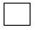 
тоқсан
квартал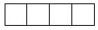 
жыл
год
Қазақстан Республикасының Қаржы министрлігі Қазақстан Республикасының Ұлттық Банкіне тапсырады
Представляется Министерством финансов Республики Казахстан в Национальный Банк Республики Казахстан
Қазақстан Республикасының Қаржы министрлігі Қазақстан Республикасының Ұлттық Банкіне тапсырады
Представляется Министерством финансов Республики Казахстан в Национальный Банк Республики Казахстан
Қазақстан Республикасының Қаржы министрлігі Қазақстан Республикасының Ұлттық Банкіне тапсырады
Представляется Министерством финансов Республики Казахстан в Национальный Банк Республики Казахстан
Қазақстан Республикасының Қаржы министрлігі Қазақстан Республикасының Ұлттық Банкіне тапсырады
Представляется Министерством финансов Республики Казахстан в Национальный Банк Республики Казахстан
Қазақстан Республикасының Қаржы министрлігі Қазақстан Республикасының Ұлттық Банкіне тапсырады
Представляется Министерством финансов Республики Казахстан в Национальный Банк Республики Казахстан
Қазақстан Республикасының Қаржы министрлігі Қазақстан Республикасының Ұлттық Банкіне тапсырады
Представляется Министерством финансов Республики Казахстан в Национальный Банк Республики Казахстан
Қазақстан Республикасының Қаржы министрлігі Қазақстан Республикасының Ұлттық Банкіне тапсырады
Представляется Министерством финансов Республики Казахстан в Национальный Банк Республики Казахстан
Қазақстан Республикасының Қаржы министрлігі Қазақстан Республикасының Ұлттық Банкіне тапсырады
Представляется Министерством финансов Республики Казахстан в Национальный Банк Республики Казахстан
Қазақстан Республикасының Қаржы министрлігі Қазақстан Республикасының Ұлттық Банкіне тапсырады
Представляется Министерством финансов Республики Казахстан в Национальный Банк Республики Казахстан
Қазақстан Республикасының Қаржы министрлігі Қазақстан Республикасының Ұлттық Банкіне тапсырады
Представляется Министерством финансов Республики Казахстан в Национальный Банк Республики Казахстан
Қазақстан Республикасының Қаржы министрлігі Қазақстан Республикасының Ұлттық Банкіне тапсырады
Представляется Министерством финансов Республики Казахстан в Национальный Банк Республики Казахстан
Ұсыну мерзімі: есепті кезеңнен кейінгі бірінші айдың 30-нан кешіктірмей
Срок представления: не позднее 30 числа первого месяца после отчетного периода
Ұсыну мерзімі: есепті кезеңнен кейінгі бірінші айдың 30-нан кешіктірмей
Срок представления: не позднее 30 числа первого месяца после отчетного периода
Ұсыну мерзімі: есепті кезеңнен кейінгі бірінші айдың 30-нан кешіктірмей
Срок представления: не позднее 30 числа первого месяца после отчетного периода
Ұсыну мерзімі: есепті кезеңнен кейінгі бірінші айдың 30-нан кешіктірмей
Срок представления: не позднее 30 числа первого месяца после отчетного периода
Ұсыну мерзімі: есепті кезеңнен кейінгі бірінші айдың 30-нан кешіктірмей
Срок представления: не позднее 30 числа первого месяца после отчетного периода
Ұсыну мерзімі: есепті кезеңнен кейінгі бірінші айдың 30-нан кешіктірмей
Срок представления: не позднее 30 числа первого месяца после отчетного периода
Ұсыну мерзімі: есепті кезеңнен кейінгі бірінші айдың 30-нан кешіктірмей
Срок представления: не позднее 30 числа первого месяца после отчетного периода
Ұсыну мерзімі: есепті кезеңнен кейінгі бірінші айдың 30-нан кешіктірмей
Срок представления: не позднее 30 числа первого месяца после отчетного периода
Ұсыну мерзімі: есепті кезеңнен кейінгі бірінші айдың 30-нан кешіктірмей
Срок представления: не позднее 30 числа первого месяца после отчетного периода
Ұсыну мерзімі: есепті кезеңнен кейінгі бірінші айдың 30-нан кешіктірмей
Срок представления: не позднее 30 числа первого месяца после отчетного периода
Ұсыну мерзімі: есепті кезеңнен кейінгі бірінші айдың 30-нан кешіктірмей
Срок представления: не позднее 30 числа первого месяца после отчетного периода
БСН коды
Код БИН
БСН коды
Код БИН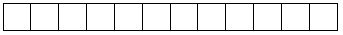 
Қарыз берушінің атауы
Наименование кредитора
Қарыз берушінің елі
Страна кредитора
Қарыздың нөмірі
Номер займа
Қарыздың мақсаты
Цель займа
Қарызды соңғы алушы ұйымның, кәсіпорынның атауы
Наименование организации, предприятия - конечного получателя займа
Қарыздың сомасы (қарыз валютасының мың бірлігі)
Сумма займа (тысяч единиц валюты займа)
Қарыздың валютасы
Валюта займа
1
2
3
4
5
6
7
А Бөлігі. Қазақстан Республикасының мемлекеттік сыртқы қарыздары
Часть А. Внешние государственные займы Республики Казахстан
А Бөлігі. Қазақстан Республикасының мемлекеттік сыртқы қарыздары
Часть А. Внешние государственные займы Республики Казахстан
А Бөлігі. Қазақстан Республикасының мемлекеттік сыртқы қарыздары
Часть А. Внешние государственные займы Республики Казахстан
А Бөлігі. Қазақстан Республикасының мемлекеттік сыртқы қарыздары
Часть А. Внешние государственные займы Республики Казахстан
А Бөлігі. Қазақстан Республикасының мемлекеттік сыртқы қарыздары
Часть А. Внешние государственные займы Республики Казахстан
А Бөлігі. Қазақстан Республикасының мемлекеттік сыртқы қарыздары
Часть А. Внешние государственные займы Республики Казахстан
А Бөлігі. Қазақстан Республикасының мемлекеттік сыртқы қарыздары
Часть А. Внешние государственные займы Республики Казахстан
 Х 
…
 Х
Х
Б Бөлігі. Қазақстан Республикасының Үкіметі кепілдік берген сыртқы қарыздар
Часть Б. Внешние займы, гарантированные Правительством Республики Казахстан
Б Бөлігі. Қазақстан Республикасының Үкіметі кепілдік берген сыртқы қарыздар
Часть Б. Внешние займы, гарантированные Правительством Республики Казахстан
Б Бөлігі. Қазақстан Республикасының Үкіметі кепілдік берген сыртқы қарыздар
Часть Б. Внешние займы, гарантированные Правительством Республики Казахстан
Б Бөлігі. Қазақстан Республикасының Үкіметі кепілдік берген сыртқы қарыздар
Часть Б. Внешние займы, гарантированные Правительством Республики Казахстан
Б Бөлігі. Қазақстан Республикасының Үкіметі кепілдік берген сыртқы қарыздар
Часть Б. Внешние займы, гарантированные Правительством Республики Казахстан
Б Бөлігі. Қазақстан Республикасының Үкіметі кепілдік берген сыртқы қарыздар
Часть Б. Внешние займы, гарантированные Правительством Республики Казахстан
Б Бөлігі. Қазақстан Республикасының Үкіметі кепілдік берген сыртқы қарыздар
Часть Б. Внешние займы, гарантированные Правительством Республики Казахстан
…
Сыйақы мөлшерлемесінің түрі
Вид ставки вознаграждения
Сыйақы мөлшерлемесінің көлемі
Размер ставки вознаграждения
Ілеспе төлемдер
Сопутствующие платежи
Қарыз игеру кезеңі
Период освоения займа
Жеңілдік кезеңі
Льготный период
Төлемдердің күндері (қарызды өтеудің соңғы күнін қоса.)
Даты платежей (включая последнюю дату погашения займа)
Ескертпе
Примечание
8
9
10
11
12
13
14
А Бөлігі. Қазақстан Республикасының мемлекеттік сыртқы қарыздары
Часть А. Внешние государственные займы Республики Казахстан
А Бөлігі. Қазақстан Республикасының мемлекеттік сыртқы қарыздары
Часть А. Внешние государственные займы Республики Казахстан
А Бөлігі. Қазақстан Республикасының мемлекеттік сыртқы қарыздары
Часть А. Внешние государственные займы Республики Казахстан
А Бөлігі. Қазақстан Республикасының мемлекеттік сыртқы қарыздары
Часть А. Внешние государственные займы Республики Казахстан
А Бөлігі. Қазақстан Республикасының мемлекеттік сыртқы қарыздары
Часть А. Внешние государственные займы Республики Казахстан
А Бөлігі. Қазақстан Республикасының мемлекеттік сыртқы қарыздары
Часть А. Внешние государственные займы Республики Казахстан
А Бөлігі. Қазақстан Республикасының мемлекеттік сыртқы қарыздары
Часть А. Внешние государственные займы Республики Казахстан
Б Бөлігі. Қазақстан Республикасының Үкіметі кепілдік берген сыртқы қарыздар
Часть Б. Внешние займы, гарантированные Правительством Республики Казахстан
Б Бөлігі. Қазақстан Республикасының Үкіметі кепілдік берген сыртқы қарыздар
Часть Б. Внешние займы, гарантированные Правительством Республики Казахстан
Б Бөлігі. Қазақстан Республикасының Үкіметі кепілдік берген сыртқы қарыздар
Часть Б. Внешние займы, гарантированные Правительством Республики Казахстан
Б Бөлігі. Қазақстан Республикасының Үкіметі кепілдік берген сыртқы қарыздар
Часть Б. Внешние займы, гарантированные Правительством Республики Казахстан
Б Бөлігі. Қазақстан Республикасының Үкіметі кепілдік берген сыртқы қарыздар
Часть Б. Внешние займы, гарантированные Правительством Республики Казахстан
Б Бөлігі. Қазақстан Республикасының Үкіметі кепілдік берген сыртқы қарыздар
Часть Б. Внешние займы, гарантированные Правительством Республики Казахстан
Б Бөлігі. Қазақстан Республикасының Үкіметі кепілдік берген сыртқы қарыздар
Часть Б. Внешние займы, гарантированные Правительством Республики Казахстан
Эмиссия аңдатпасының Ұлттық сәйкестендіру нөмірі (ҰСН)
Национальный идентификационный номер (НИН) проспекта эмиссии
Эмитенттің атауы
Наименование эмитента
Эмитенттің Бизнес-сәйкестендіру нөмері (БСН)
Бизнес-идентификационный номер (БИН) эмитента
Шығарудың мақсаты
Цель выпуска
Эмиссияның сомасы
Сумма эмиссии
Эмиссияның валютасы
Валюта эмиссии
Мемлекет кепілгерлігінің сомасы
Сумма поручительства государства
Ескертпе
Примечание
1
2
3
4
5
6
7
8
Қарыз берушінің атауы
Наименование кредитора
Қарыздың нөмірі
Номер займа
Жол коды
Код строки
Негізгі қарыз
Основной долг
Негізгі қарыз
Основной долг
Негізгі қарыз
Основной долг
Негізгі қарыз
Основной долг
Негізгі қарыз
Основной долг
Қарыз берушінің атауы
Наименование кредитора
Қарыздың нөмірі
Номер займа
Жол коды
Код строки
Есептік кезеңнің басындағы қалдық
Остаток на начало периода
Игеру, сыйақыны капиталға айналдыру
Освоение, капитализация вознаграждения
Игеру, сыйақыны капиталға айналдыру
Освоение, капитализация вознаграждения
оның ішінде, қайтарым
в т.ч. возврат
Өтеу
Пога-шение
А
Б
В
1
2
2
2а
3
А Бөлігі. Қазақстан Республикасының мемлекеттік сыртқы қарыздары
Часть А. Внешние государственные займы Республики Казахстан
А Бөлігі. Қазақстан Республикасының мемлекеттік сыртқы қарыздары
Часть А. Внешние государственные займы Республики Казахстан
А Бөлігі. Қазақстан Республикасының мемлекеттік сыртқы қарыздары
Часть А. Внешние государственные займы Республики Казахстан
А Бөлігі. Қазақстан Республикасының мемлекеттік сыртқы қарыздары
Часть А. Внешние государственные займы Республики Казахстан
А Бөлігі. Қазақстан Республикасының мемлекеттік сыртқы қарыздары
Часть А. Внешние государственные займы Республики Казахстан
А Бөлігі. Қазақстан Республикасының мемлекеттік сыртқы қарыздары
Часть А. Внешние государственные займы Республики Казахстан
А Бөлігі. Қазақстан Республикасының мемлекеттік сыртқы қарыздары
Часть А. Внешние государственные займы Республики Казахстан
А Бөлігі. Қазақстан Республикасының мемлекеттік сыртқы қарыздары
Часть А. Внешние государственные займы Республики Казахстан
1 Қарыз беруші
Кредитор 1
1 Қарызы
Заем 1
111
1 Қарыз беруші
Кредитор 1
оның ішінде, мерзімі өткен берешек
в том числе просроченная задолженность
оның ішінде, мерзімі өткен берешек
в том числе просроченная задолженность
1 Қарыз беруші
Кредитор 1
2 Қарызы
Заем 2
112
1 Қарыз беруші
Кредитор 1
оның ішінде, мерзімі өткен берешек
в том числе просроченная задолженность
оның ішінде, мерзімі өткен берешек
в том числе просроченная задолженность
1 Қарыз беруші бойынша жиынтығы
Итого по Кредитору 1
1 Қарыз беруші бойынша жиынтығы
Итого по Кредитору 1
11n
оның ішінде, мерзімі өткен берешек
в том числе, просроченная задолженность
оның ішінде, мерзімі өткен берешек
в том числе, просроченная задолженность
оның ішінде, мерзімі өткен берешек
в том числе, просроченная задолженность
2 Қарыз беруші
Кредитор 2
1 Қарызы
Заем 1
121
2 Қарыз беруші
Кредитор 2
оның ішінде, мерзімі өткен берешек
в том числе просроченная задолженность
оның ішінде, мерзімі өткен берешек
в том числе просроченная задолженность
2 Қарыз беруші
Кредитор 2
2 Қарызы
Заем 2
122
2 Қарыз беруші
Кредитор 2
оның ішінде, мерзімі өткен берешек
в том числе просроченная задолженность
оның ішінде, мерзімі өткен берешек
в том числе просроченная задолженность
2 Қарыз беруші
Кредитор 2
…
…
2 Қарыз беруші бойынша жиынтығы
Итого по Кредитору 2
2 Қарыз беруші бойынша жиынтығы
Итого по Кредитору 2
12n
оның ішінде, мерзімі өткен берешек
в том числе просроченная задолженность
оның ішінде, мерзімі өткен берешек
в том числе просроченная задолженность
оның ішінде, мерзімі өткен берешек
в том числе просроченная задолженность
…
…
А Бөлігі бойынша жиынтығы
Итогопо части А
А Бөлігі бойынша жиынтығы
Итогопо части А
100
оның ішінде, мерзімі өткен берешек
в том числе просроченная задолженность
оның ішінде, мерзімі өткен берешек
в том числе просроченная задолженность
оның ішінде, мерзімі өткен берешек
в том числе просроченная задолженность
Б Бөлігі. Қазақстан Республикасының Үкіметі кепілдік берген сыртқы қарыздар
Часть Б. Внешние займы, гарантированные Правительством Республики Казахстан
Б Бөлігі. Қазақстан Республикасының Үкіметі кепілдік берген сыртқы қарыздар
Часть Б. Внешние займы, гарантированные Правительством Республики Казахстан
Б Бөлігі. Қазақстан Республикасының Үкіметі кепілдік берген сыртқы қарыздар
Часть Б. Внешние займы, гарантированные Правительством Республики Казахстан
Б Бөлігі. Қазақстан Республикасының Үкіметі кепілдік берген сыртқы қарыздар
Часть Б. Внешние займы, гарантированные Правительством Республики Казахстан
Б Бөлігі. Қазақстан Республикасының Үкіметі кепілдік берген сыртқы қарыздар
Часть Б. Внешние займы, гарантированные Правительством Республики Казахстан
Б Бөлігі. Қазақстан Республикасының Үкіметі кепілдік берген сыртқы қарыздар
Часть Б. Внешние займы, гарантированные Правительством Республики Казахстан
Б Бөлігі. Қазақстан Республикасының Үкіметі кепілдік берген сыртқы қарыздар
Часть Б. Внешние займы, гарантированные Правительством Республики Казахстан
Б Бөлігі. Қазақстан Республикасының Үкіметі кепілдік берген сыртқы қарыздар
Часть Б. Внешние займы, гарантированные Правительством Республики Казахстан
1 Қарыз беруші
Кредитор 1
1 Қарызы
Заем 1
211
Х
1 Қарыз беруші
Кредитор 1
оның ішінде, мерзімі өткен берешек
в том числе просроченная задолженность
оның ішінде, мерзімі өткен берешек
в том числе просроченная задолженность
Х
1 Қарыз беруші
Кредитор 1
2 Қарызы
Заем 2
212
Х
1 Қарыз беруші
Кредитор 1
оның ішінде, мерзімі өткен берешек
в том числе просроченная задолженность
оның ішінде, мерзімі өткен берешек
в том числе просроченная задолженность
Х
1 Қарыз беруші
Кредитор 1
…
…
Х
1 Қарыз беруші бойынша жиынтығы
Итого по Кредитору 1
1 Қарыз беруші бойынша жиынтығы
Итого по Кредитору 1
21n
Х
оның ішінде, мерзімі өткен берешек
в том числе просроченная задолженность
оның ішінде, мерзімі өткен берешек
в том числе просроченная задолженность
оның ішінде, мерзімі өткен берешек
в том числе просроченная задолженность
Х
2 Қарыз беруші
Кредитор 2
1 Қарызы
Заем 1
221
Х
2 Қарыз беруші
Кредитор 2
оның ішінде, мерзімі өткен берешек
в том числе просроченная задолженность
оның ішінде, мерзімі өткен берешек
в том числе просроченная задолженность
Х
2 Қарыз беруші
Кредитор 2
2 Қарызы
Заем 2
222
Х
2 Қарыз беруші
Кредитор 2
оның ішінде, мерзімі өткен берешек
в том числе просроченная задолженность
оның ішінде, мерзімі өткен берешек
в том числе просроченная задолженность
Х
2 Қарыз беруші
Кредитор 2
…
…
Х
2 Қарыз беруші бойынша жиынтығы
Итого по Кредитору 2
2 Қарыз беруші бойынша жиынтығы
Итого по Кредитору 2
22n
Х
оның ішінде, мерзімі өткен берешек
в том числе просроченная задолженность
оның ішінде, мерзімі өткен берешек
в том числе просроченная задолженность
оның ішінде, мерзімі өткен берешек
в том числе просроченная задолженность
Х
…
…
Х
Б Бөлігі бойынша жиынтығы
Итого по части Б
Б Бөлігі бойынша жиынтығы
Итого по части Б
200
Х
оның ішінде, мерзімі өткен берешек
в том числе просроченная задолженность
оның ішінде, мерзімі өткен берешек
в том числе просроченная задолженность
оның ішінде, мерзімі өткен берешек
в том числе просроченная задолженность
Х
Негізгі қарыз
Основной долг
Негізгі қарыз
Основной долг
Негізгі қарыз
Основной долг
Есептік кезеңде төледі:
Оплачено в отчетном периоде:
Есептік кезеңде төледі:
Оплачено в отчетном периоде:
Есептік кезеңде төледі:
Оплачено в отчетном периоде:
Ескертпе
Примечание
Құндық ауытқулар
Стоимостные колебания
Басқа да түзетулер
Прочие корректировки
Есептік кезеңнің соңындағы қалдық
Остаток на конец периода
Сыйақы
Вознаграждение
Делдал төлемдер
Комиссионные платежи
Басқа да ілеспе төлемдер
Прочие сопутствующие платежи
Ескертпе
Примечание
4
5
6
7
8
9
10
А Бөлігі. Қазақстан Республикасының мемлекеттік сыртқы қарыздары
Часть А. Внешние государственные займы Республики Казахстан
А Бөлігі. Қазақстан Республикасының мемлекеттік сыртқы қарыздары
Часть А. Внешние государственные займы Республики Казахстан
А Бөлігі. Қазақстан Республикасының мемлекеттік сыртқы қарыздары
Часть А. Внешние государственные займы Республики Казахстан
А Бөлігі. Қазақстан Республикасының мемлекеттік сыртқы қарыздары
Часть А. Внешние государственные займы Республики Казахстан
А Бөлігі. Қазақстан Республикасының мемлекеттік сыртқы қарыздары
Часть А. Внешние государственные займы Республики Казахстан
А Бөлігі. Қазақстан Республикасының мемлекеттік сыртқы қарыздары
Часть А. Внешние государственные займы Республики Казахстан
А Бөлігі. Қазақстан Республикасының мемлекеттік сыртқы қарыздары
Часть А. Внешние государственные займы Республики Казахстан
Б Бөлігі. Қазақстан Республикасының Үкіметі кепілдік берген сыртқы қарыздар
Часть Б. Внешние займы, гарантированные Правительством Республики Казахстан
Б Бөлігі. Қазақстан Республикасының Үкіметі кепілдік берген сыртқы қарыздар
Часть Б. Внешние займы, гарантированные Правительством Республики Казахстан
Б Бөлігі. Қазақстан Республикасының Үкіметі кепілдік берген сыртқы қарыздар
Часть Б. Внешние займы, гарантированные Правительством Республики Казахстан
Б Бөлігі. Қазақстан Республикасының Үкіметі кепілдік берген сыртқы қарыздар
Часть Б. Внешние займы, гарантированные Правительством Республики Казахстан
Б Бөлігі. Қазақстан Республикасының Үкіметі кепілдік берген сыртқы қарыздар
Часть Б. Внешние займы, гарантированные Правительством Республики Казахстан
Б Бөлігі. Қазақстан Республикасының Үкіметі кепілдік берген сыртқы қарыздар
Часть Б. Внешние займы, гарантированные Правительством Республики Казахстан
Б Бөлігі. Қазақстан Республикасының Үкіметі кепілдік берген сыртқы қарыздар
Часть Б. Внешние займы, гарантированные Правительством Республики Казахстан
Атауы
Наименование______________________________ 
___________________________________________
Телефоны (респонденттің) 
Телефон (респондента)_______________________ 
Стационары
стационарный
Атауы
Наименование______________________________ 
___________________________________________
Телефоны (респонденттің) 
Телефон (респондента)_______________________ 
Стационары
стационарный
Атауы
Наименование______________________________ 
___________________________________________
Телефоны (респонденттің) 
Телефон (респондента)_______________________ 
Стационары
стационарный
Мекенжайы 
(респонденттің) 
Адрес (респондента) ________________________ 
__________________________________________ 
__________________________________________ 
Ұялы
мобильный
Мекенжайы 
(респонденттің) 
Адрес (респондента) ________________________ 
__________________________________________ 
__________________________________________ 
Ұялы
мобильный
Мекенжайы 
(респонденттің) 
Адрес (респондента) ________________________ 
__________________________________________ 
__________________________________________ 
Ұялы
мобильный
Алғашқы статистикалық деректерді таратуға келісеміз
Согласны на распространение первичных статистических данных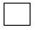 
Алғашқы статистикалық деректерді таратуға келіспейміз
Не согласны на распространение первичных статистических данных
Алғашқы статистикалық деректерді таратуға келіспейміз
Не согласны на распространение первичных статистических данных
Алғашқы статистикалық деректерді таратуға келіспейміз
Не согласны на распространение первичных статистических данных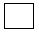 
Электрондық почта мекенжайы (респонденттің)
Адрес электронной почты (респондента) __________________________
Орындаушы 
Исполнитель __________________________________________________ 
тегі, аты және әкесінің аты (бар болған жағдайда)
фамилия, имя и отчество (при его наличии)
Бас бухгалтер немесе есепке қол қоюға уәкілетті адам 
Главный бухгалтер или лицо, уполномоченное на подписание отчета 
____________________________________________________________ 
тегі, аты және әкесінің аты (бар болған жағдайда)
фамилия, имя и отчество (при его наличии)
Басшы немесе есепке қол қоюға уәкілетті адам 
Руководитель или лицо, уполномоченное на подписание отчета 
____________________________________________________________ 
тегі, аты және әкесінің аты (бар болған жағдайда)
фамилия, имя и отчество (при его наличии)
Электрондық почта мекенжайы (респонденттің)
Адрес электронной почты (респондента) __________________________
Орындаушы 
Исполнитель __________________________________________________ 
тегі, аты және әкесінің аты (бар болған жағдайда)
фамилия, имя и отчество (при его наличии)
Бас бухгалтер немесе есепке қол қоюға уәкілетті адам 
Главный бухгалтер или лицо, уполномоченное на подписание отчета 
____________________________________________________________ 
тегі, аты және әкесінің аты (бар болған жағдайда)
фамилия, имя и отчество (при его наличии)
Басшы немесе есепке қол қоюға уәкілетті адам 
Руководитель или лицо, уполномоченное на подписание отчета 
____________________________________________________________ 
тегі, аты және әкесінің аты (бар болған жағдайда)
фамилия, имя и отчество (при его наличии)
Электрондық почта мекенжайы (респонденттің)
Адрес электронной почты (респондента) __________________________
Орындаушы 
Исполнитель __________________________________________________ 
тегі, аты және әкесінің аты (бар болған жағдайда)
фамилия, имя и отчество (при его наличии)
Бас бухгалтер немесе есепке қол қоюға уәкілетті адам 
Главный бухгалтер или лицо, уполномоченное на подписание отчета 
____________________________________________________________ 
тегі, аты және әкесінің аты (бар болған жағдайда)
фамилия, имя и отчество (при его наличии)
Басшы немесе есепке қол қоюға уәкілетті адам 
Руководитель или лицо, уполномоченное на подписание отчета 
____________________________________________________________ 
тегі, аты және әкесінің аты (бар болған жағдайда)
фамилия, имя и отчество (при его наличии)
Электрондық почта мекенжайы (респонденттің)
Адрес электронной почты (респондента) __________________________
Орындаушы 
Исполнитель __________________________________________________ 
тегі, аты және әкесінің аты (бар болған жағдайда)
фамилия, имя и отчество (при его наличии)
Бас бухгалтер немесе есепке қол қоюға уәкілетті адам 
Главный бухгалтер или лицо, уполномоченное на подписание отчета 
____________________________________________________________ 
тегі, аты және әкесінің аты (бар болған жағдайда)
фамилия, имя и отчество (при его наличии)
Басшы немесе есепке қол қоюға уәкілетті адам 
Руководитель или лицо, уполномоченное на подписание отчета 
____________________________________________________________ 
тегі, аты және әкесінің аты (бар болған жағдайда)
фамилия, имя и отчество (при его наличии)
_______________________________
қолы, телефоны (орындаушының)
подпись, телефон (исполнителя)
_______________________________ 
Қолы
подпись
_______________________________ 
Қолы
подпись
_______________________________
қолы, телефоны (орындаушының)
подпись, телефон (исполнителя)
_______________________________ 
Қолы
подпись
_______________________________ 
Қолы
подпись
_______________________________
қолы, телефоны (орындаушының)
подпись, телефон (исполнителя)
_______________________________ 
Қолы
подпись
_______________________________ 
Қолы
подписьМемлекеттік, мемлекет кепілдік
берген сыртқы қарыздар және
Қазақстан Республикасының
кепілдемесімен тартылған
қарыздар туралы
есеп нысанына
ҚосымшаҚазақстан Ұлттық 
Банкінің Төрғасы
2023 жылғы 29 маусымдағы
№ 43 Қаулыға
11-қосымша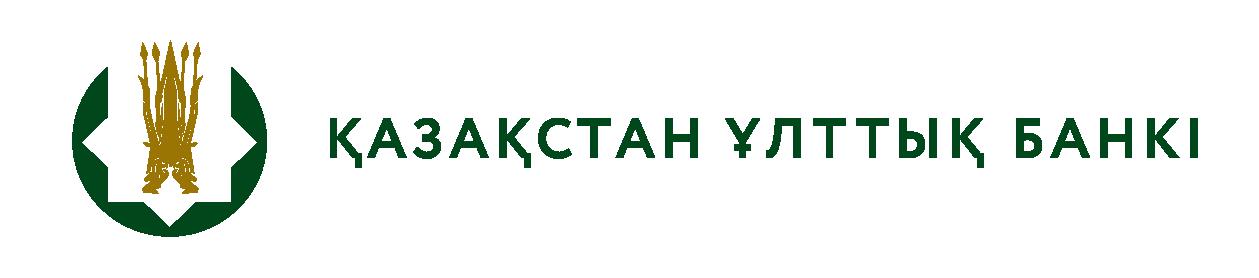 
Ақпаратты алушы органдар құпиялылығына кепілдік береді
Конфиденциальность гарантируется органами получателями информации
Ақпаратты алушы органдар құпиялылығына кепілдік береді
Конфиденциальность гарантируется органами получателями информации
Ақпаратты алушы органдар құпиялылығына кепілдік береді
Конфиденциальность гарантируется органами получателями информации
Ақпаратты алушы органдар құпиялылығына кепілдік береді
Конфиденциальность гарантируется органами получателями информации
Ақпаратты алушы органдар құпиялылығына кепілдік береді
Конфиденциальность гарантируется органами получателями информации
Ведомстволық статистикалық байқаудың статистикалық нысаны
Статистическая форма ведомственного статистического наблюдения
Қазақстан Республикасы Ұлттық Банкіне ұсынылады
Представляется Национальному Банку Республики Казахстан
Ведомстволық статистикалық байқаудың статистикалық нысаны
Статистическая форма ведомственного статистического наблюдения
Қазақстан Республикасы Ұлттық Банкіне ұсынылады
Представляется Национальному Банку Республики Казахстан
Ведомстволық статистикалық байқаудың статистикалық нысаны
Статистическая форма ведомственного статистического наблюдения
Қазақстан Республикасы Ұлттық Банкіне ұсынылады
Представляется Национальному Банку Республики Казахстан
Ведомстволық статистикалық байқаудың статистикалық нысаны
Статистическая форма ведомственного статистического наблюдения
Қазақстан Республикасы Ұлттық Банкіне ұсынылады
Представляется Национальному Банку Республики Казахстан
Ведомстволық статистикалық байқаудың статистикалық нысаны
Статистическая форма ведомственного статистического наблюдения
Қазақстан Республикасы Ұлттық Банкіне ұсынылады
Представляется Национальному Банку Республики Казахстан
Ведомстволық статистикалық байқаудың статистикалық нысаны
Статистическая форма ведомственного статистического наблюдения
Қазақстан Республикасы Ұлттық Банкіне ұсынылады
Представляется Национальному Банку Республики Казахстан
Ведомстволық статистикалық байқаудың статистикалық нысаны
Статистическая форма ведомственного статистического наблюдения
Қазақстан Республикасы Ұлттық Банкіне ұсынылады
Представляется Национальному Банку Республики Казахстан
Ведомстволық статистикалық байқаудың статистикалық нысаны
Статистическая форма ведомственного статистического наблюдения
Қазақстан Республикасы Ұлттық Банкіне ұсынылады
Представляется Национальному Банку Республики Казахстан
Ведомстволық статистикалық байқаудың статистикалық нысаны
Статистическая форма ведомственного статистического наблюдения
Қазақстан Республикасы Ұлттық Банкіне ұсынылады
Представляется Национальному Банку Республики Казахстан
Ведомстволық статистикалық байқаудың статистикалық нысаны
Статистическая форма ведомственного статистического наблюдения
Қазақстан Республикасы Ұлттық Банкіне ұсынылады
Представляется Национальному Банку Республики Казахстан
Бейрезиденттермен бағалы қағаздар бойынша халықаралық операциялар туралы есеп
Отчет о международных операциях по ценным бумагам с нерезидентами
Бейрезиденттермен бағалы қағаздар бойынша халықаралық операциялар туралы есеп
Отчет о международных операциях по ценным бумагам с нерезидентами
Бейрезиденттермен бағалы қағаздар бойынша халықаралық операциялар туралы есеп
Отчет о международных операциях по ценным бумагам с нерезидентами
Бейрезиденттермен бағалы қағаздар бойынша халықаралық операциялар туралы есеп
Отчет о международных операциях по ценным бумагам с нерезидентами
Бейрезиденттермен бағалы қағаздар бойынша халықаралық операциялар туралы есеп
Отчет о международных операциях по ценным бумагам с нерезидентами
Бейрезиденттермен бағалы қағаздар бойынша халықаралық операциялар туралы есеп
Отчет о международных операциях по ценным бумагам с нерезидентами
Бейрезиденттермен бағалы қағаздар бойынша халықаралық операциялар туралы есеп
Отчет о международных операциях по ценным бумагам с нерезидентами
Бейрезиденттермен бағалы қағаздар бойынша халықаралық операциялар туралы есеп
Отчет о международных операциях по ценным бумагам с нерезидентами
Бейрезиденттермен бағалы қағаздар бойынша халықаралық операциялар туралы есеп
Отчет о международных операциях по ценным бумагам с нерезидентами
Бейрезиденттермен бағалы қағаздар бойынша халықаралық операциялар туралы есеп
Отчет о международных операциях по ценным бумагам с нерезидентами
Бейрезиденттермен бағалы қағаздар бойынша халықаралық операциялар туралы есеп
Отчет о международных операциях по ценным бумагам с нерезидентами
Индексі
Индекс
15-ТБ
15-ПБ
15-ТБ
15-ПБ
тоқсандық
квартальная
есепті кезең
отчетный период
есепті кезең
отчетный период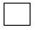 
тоқсан
квартал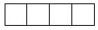 
жыл
год
жыл
год
жыл
год
Банктер, Қазақстан Республикасында бейрезидент банктердің филиалдары; брокерлер және (немесе) дилерлер; инвестициялық портфельді басқаратын ұйымдар; бағалы қағаздардың номиналды ұстаушылары және тіркеушілері; зейнетақы активтерiн инвестициялық басқаруды жүзеге асыратын ұйымдар; бірыңғай жинақтаушы зейнетақы қоры, ерікті жинақтаушы зейнетақы қорларымен ұсынылады
Представляется банками, филиалами банков-нерезидентов в Республике Казахстан; брокерами и (или) дилерами; организациями по управлению инвестиционным портфелем; номинальными держателями и регистраторами ценных бумаг; организациями, осуществляющими инвестиционное управление пенсионными активами; единым накопительным пенсионным фондом, добровольными накопительными пенсионными фондами
Банктер, Қазақстан Республикасында бейрезидент банктердің филиалдары; брокерлер және (немесе) дилерлер; инвестициялық портфельді басқаратын ұйымдар; бағалы қағаздардың номиналды ұстаушылары және тіркеушілері; зейнетақы активтерiн инвестициялық басқаруды жүзеге асыратын ұйымдар; бірыңғай жинақтаушы зейнетақы қоры, ерікті жинақтаушы зейнетақы қорларымен ұсынылады
Представляется банками, филиалами банков-нерезидентов в Республике Казахстан; брокерами и (или) дилерами; организациями по управлению инвестиционным портфелем; номинальными держателями и регистраторами ценных бумаг; организациями, осуществляющими инвестиционное управление пенсионными активами; единым накопительным пенсионным фондом, добровольными накопительными пенсионными фондами
Банктер, Қазақстан Республикасында бейрезидент банктердің филиалдары; брокерлер және (немесе) дилерлер; инвестициялық портфельді басқаратын ұйымдар; бағалы қағаздардың номиналды ұстаушылары және тіркеушілері; зейнетақы активтерiн инвестициялық басқаруды жүзеге асыратын ұйымдар; бірыңғай жинақтаушы зейнетақы қоры, ерікті жинақтаушы зейнетақы қорларымен ұсынылады
Представляется банками, филиалами банков-нерезидентов в Республике Казахстан; брокерами и (или) дилерами; организациями по управлению инвестиционным портфелем; номинальными держателями и регистраторами ценных бумаг; организациями, осуществляющими инвестиционное управление пенсионными активами; единым накопительным пенсионным фондом, добровольными накопительными пенсионными фондами
Банктер, Қазақстан Республикасында бейрезидент банктердің филиалдары; брокерлер және (немесе) дилерлер; инвестициялық портфельді басқаратын ұйымдар; бағалы қағаздардың номиналды ұстаушылары және тіркеушілері; зейнетақы активтерiн инвестициялық басқаруды жүзеге асыратын ұйымдар; бірыңғай жинақтаушы зейнетақы қоры, ерікті жинақтаушы зейнетақы қорларымен ұсынылады
Представляется банками, филиалами банков-нерезидентов в Республике Казахстан; брокерами и (или) дилерами; организациями по управлению инвестиционным портфелем; номинальными держателями и регистраторами ценных бумаг; организациями, осуществляющими инвестиционное управление пенсионными активами; единым накопительным пенсионным фондом, добровольными накопительными пенсионными фондами
Банктер, Қазақстан Республикасында бейрезидент банктердің филиалдары; брокерлер және (немесе) дилерлер; инвестициялық портфельді басқаратын ұйымдар; бағалы қағаздардың номиналды ұстаушылары және тіркеушілері; зейнетақы активтерiн инвестициялық басқаруды жүзеге асыратын ұйымдар; бірыңғай жинақтаушы зейнетақы қоры, ерікті жинақтаушы зейнетақы қорларымен ұсынылады
Представляется банками, филиалами банков-нерезидентов в Республике Казахстан; брокерами и (или) дилерами; организациями по управлению инвестиционным портфелем; номинальными держателями и регистраторами ценных бумаг; организациями, осуществляющими инвестиционное управление пенсионными активами; единым накопительным пенсионным фондом, добровольными накопительными пенсионными фондами
Банктер, Қазақстан Республикасында бейрезидент банктердің филиалдары; брокерлер және (немесе) дилерлер; инвестициялық портфельді басқаратын ұйымдар; бағалы қағаздардың номиналды ұстаушылары және тіркеушілері; зейнетақы активтерiн инвестициялық басқаруды жүзеге асыратын ұйымдар; бірыңғай жинақтаушы зейнетақы қоры, ерікті жинақтаушы зейнетақы қорларымен ұсынылады
Представляется банками, филиалами банков-нерезидентов в Республике Казахстан; брокерами и (или) дилерами; организациями по управлению инвестиционным портфелем; номинальными держателями и регистраторами ценных бумаг; организациями, осуществляющими инвестиционное управление пенсионными активами; единым накопительным пенсионным фондом, добровольными накопительными пенсионными фондами
Банктер, Қазақстан Республикасында бейрезидент банктердің филиалдары; брокерлер және (немесе) дилерлер; инвестициялық портфельді басқаратын ұйымдар; бағалы қағаздардың номиналды ұстаушылары және тіркеушілері; зейнетақы активтерiн инвестициялық басқаруды жүзеге асыратын ұйымдар; бірыңғай жинақтаушы зейнетақы қоры, ерікті жинақтаушы зейнетақы қорларымен ұсынылады
Представляется банками, филиалами банков-нерезидентов в Республике Казахстан; брокерами и (или) дилерами; организациями по управлению инвестиционным портфелем; номинальными держателями и регистраторами ценных бумаг; организациями, осуществляющими инвестиционное управление пенсионными активами; единым накопительным пенсионным фондом, добровольными накопительными пенсионными фондами
Банктер, Қазақстан Республикасында бейрезидент банктердің филиалдары; брокерлер және (немесе) дилерлер; инвестициялық портфельді басқаратын ұйымдар; бағалы қағаздардың номиналды ұстаушылары және тіркеушілері; зейнетақы активтерiн инвестициялық басқаруды жүзеге асыратын ұйымдар; бірыңғай жинақтаушы зейнетақы қоры, ерікті жинақтаушы зейнетақы қорларымен ұсынылады
Представляется банками, филиалами банков-нерезидентов в Республике Казахстан; брокерами и (или) дилерами; организациями по управлению инвестиционным портфелем; номинальными держателями и регистраторами ценных бумаг; организациями, осуществляющими инвестиционное управление пенсионными активами; единым накопительным пенсионным фондом, добровольными накопительными пенсионными фондами
Банктер, Қазақстан Республикасында бейрезидент банктердің филиалдары; брокерлер және (немесе) дилерлер; инвестициялық портфельді басқаратын ұйымдар; бағалы қағаздардың номиналды ұстаушылары және тіркеушілері; зейнетақы активтерiн инвестициялық басқаруды жүзеге асыратын ұйымдар; бірыңғай жинақтаушы зейнетақы қоры, ерікті жинақтаушы зейнетақы қорларымен ұсынылады
Представляется банками, филиалами банков-нерезидентов в Республике Казахстан; брокерами и (или) дилерами; организациями по управлению инвестиционным портфелем; номинальными держателями и регистраторами ценных бумаг; организациями, осуществляющими инвестиционное управление пенсионными активами; единым накопительным пенсионным фондом, добровольными накопительными пенсионными фондами
Банктер, Қазақстан Республикасында бейрезидент банктердің филиалдары; брокерлер және (немесе) дилерлер; инвестициялық портфельді басқаратын ұйымдар; бағалы қағаздардың номиналды ұстаушылары және тіркеушілері; зейнетақы активтерiн инвестициялық басқаруды жүзеге асыратын ұйымдар; бірыңғай жинақтаушы зейнетақы қоры, ерікті жинақтаушы зейнетақы қорларымен ұсынылады
Представляется банками, филиалами банков-нерезидентов в Республике Казахстан; брокерами и (или) дилерами; организациями по управлению инвестиционным портфелем; номинальными держателями и регистраторами ценных бумаг; организациями, осуществляющими инвестиционное управление пенсионными активами; единым накопительным пенсионным фондом, добровольными накопительными пенсионными фондами
Банктер, Қазақстан Республикасында бейрезидент банктердің филиалдары; брокерлер және (немесе) дилерлер; инвестициялық портфельді басқаратын ұйымдар; бағалы қағаздардың номиналды ұстаушылары және тіркеушілері; зейнетақы активтерiн инвестициялық басқаруды жүзеге асыратын ұйымдар; бірыңғай жинақтаушы зейнетақы қоры, ерікті жинақтаушы зейнетақы қорларымен ұсынылады
Представляется банками, филиалами банков-нерезидентов в Республике Казахстан; брокерами и (или) дилерами; организациями по управлению инвестиционным портфелем; номинальными держателями и регистраторами ценных бумаг; организациями, осуществляющими инвестиционное управление пенсионными активами; единым накопительным пенсионным фондом, добровольными накопительными пенсионными фондами
Ұсыну мерзімі – есептік кезеңнен кейінгі бірінші айдың 20-нан кешіктірмей
Срок представления – не позднее 20 числа первого месяца после отчетного периода
Ұсыну мерзімі – есептік кезеңнен кейінгі бірінші айдың 20-нан кешіктірмей
Срок представления – не позднее 20 числа первого месяца после отчетного периода
Ұсыну мерзімі – есептік кезеңнен кейінгі бірінші айдың 20-нан кешіктірмей
Срок представления – не позднее 20 числа первого месяца после отчетного периода
Ұсыну мерзімі – есептік кезеңнен кейінгі бірінші айдың 20-нан кешіктірмей
Срок представления – не позднее 20 числа первого месяца после отчетного периода
Ұсыну мерзімі – есептік кезеңнен кейінгі бірінші айдың 20-нан кешіктірмей
Срок представления – не позднее 20 числа первого месяца после отчетного периода
Ұсыну мерзімі – есептік кезеңнен кейінгі бірінші айдың 20-нан кешіктірмей
Срок представления – не позднее 20 числа первого месяца после отчетного периода
Ұсыну мерзімі – есептік кезеңнен кейінгі бірінші айдың 20-нан кешіктірмей
Срок представления – не позднее 20 числа первого месяца после отчетного периода
Ұсыну мерзімі – есептік кезеңнен кейінгі бірінші айдың 20-нан кешіктірмей
Срок представления – не позднее 20 числа первого месяца после отчетного периода
Ұсыну мерзімі – есептік кезеңнен кейінгі бірінші айдың 20-нан кешіктірмей
Срок представления – не позднее 20 числа первого месяца после отчетного периода
Ұсыну мерзімі – есептік кезеңнен кейінгі бірінші айдың 20-нан кешіктірмей
Срок представления – не позднее 20 числа первого месяца после отчетного периода
Ұсыну мерзімі – есептік кезеңнен кейінгі бірінші айдың 20-нан кешіктірмей
Срок представления – не позднее 20 числа первого месяца после отчетного периода
БСН коды
Код БИН
БСН коды
Код БИН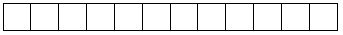 
№
п/п
Операцияның коды
Код операции
Халықаралық сәйкестендіру нөмірі (бұдан әрі –ХСН)
Международный идентификационный номер (далее – ISIN)
Шот иесі типінің коды
Код типа владельца счета
Шот иесі типінің коды
Код типа владельца счета
Есептік кезеңнің басында
На начало отчетного периода
Есептік кезеңнің басында
На начало отчетного периода
№
п/п
Операцияның коды
Код операции
Халықаралық сәйкестендіру нөмірі (бұдан әрі –ХСН)
Международный идентификационный номер (далее – ISIN)
Шот иесі типінің коды
Код типа владельца счета
Шот иесі типінің коды
Код типа владельца счета
саны, дана
количество, штук
БҚ құны
стоимость ЦБ
№
п/п
Операцияның коды
Код операции
Халықаралық сәйкестендіру нөмірі (бұдан әрі –ХСН)
Международный идентификационный номер (далее – ISIN)
Елдің коды
Код страны
Экономика секторының коды
Код сектора экономики
саны, дана
количество, штук
БҚ құны
стоимость ЦБ
1
2
3
4
5
6
7
Қаржылық операциялар
Финансовые операции
Қаржылық операциялар
Финансовые операции
Қаржылық операциялар
Финансовые операции
Қаржылық операциялар
Финансовые операции
Қаржылық операциялар
Финансовые операции
Қаржылық операциялар
Финансовые операции
Қаржылық операциялар
Финансовые операции
Қаржылық операциялар
Финансовые операции
бастапқы нарықта сатып алу
покупка на первичном рынке
бастапқы нарықта сатып алу
покупка на первичном рынке
эмитенттің өтеуі (сатып алуы)
погашение (выкуп) эмитентом
эмитенттің өтеуі (сатып алуы)
погашение (выкуп) эмитентом
қосалқы нарықта сатып алу
покупка на вторичном рынке
қосалқы нарықта сатып алу
покупка на вторичном рынке
қосалқы нарықта сату
продажа на вторичном рынке
қосалқы нарықта сату
продажа на вторичном рынке
саны, дана
количество, штук
БҚ құны
стоимость ЦБ
саны, дана
количество, штук
БҚ құны
стоимость ЦБ
саны, дана
количество, штук
БҚ құны
стоимость ЦБ
саны, дана
количество, штук
БҚ құны
стоимость ЦБ
8
9
10
11
12
13
14
15
Басқа операциялар
Прочие операции
Басқа операциялар
Прочие операции
Басқа операциялар
Прочие операции
Басқа операциялар
Прочие операции
Құны бойынша өзгерістер
Стоимостные изменения
Есептік кезеңнің аяғында
На конец отчетного периода
Есептік кезеңнің аяғында
На конец отчетного периода
Инвестициялық кіріс
Инвестиционный доход
Инвестициялық кіріс
Инвестиционный доход
Алынған комиссиялық алымдар
Комиссионные полученные
БҚ есептеу бойынша
по зачислению ЦБ
БҚ есептеу бойынша
по зачислению ЦБ
БҚ есептен шығарубойынша
по списанию ЦБ
БҚ есептен шығарубойынша
по списанию ЦБ
Құны бойынша өзгерістер
Стоимостные изменения
саны, дана
количество, штук
БҚ құны
стоимость ЦБ
Есеп беру кезеңінде есептелгені
Начислено в отчетном периоде
Есеп беру кезеңінде алынғаны
Получено в отчетном периоде
Алынған комиссиялық алымдар
Комиссионные полученные
саны, дана
количество, штук
БҚ құны
стоимость ЦБ
саны, дана
количество, штук
БҚ құны
стоимость ЦБ
Құны бойынша өзгерістер
Стоимостные изменения
саны, дана
количество, штук
БҚ құны
стоимость ЦБ
Есеп беру кезеңінде есептелгені
Начислено в отчетном периоде
Есеп беру кезеңінде алынғаны
Получено в отчетном периоде
Алынған комиссиялық алымдар
Комиссионные полученные
16
17
18
19
20
21
22
23
24
25
1
2
3
4
5
6
7
8
9
10
11
12
13
14
15
1111
1111
16
17
18
19
20
21
22
23
24
25
1
2
3
4
5
6
7
8
9
10
11
12
13
14
15
1210
1210
16
17
18
19
20
21
22
23
24
25
x
x
1
2
3
4
5
6
7
8
9
10
11
12
13
14
15
1121
1121
16
17
18
19
20
21
22
23
24
25
1
2
3
4
5
6
7
8
9
10
11
12
13
14
15
1220
1220
16
17
18
19
20
21
22
23
24
25
x
x
№
п/п
Операцияның коды
Код операции
ХСН
ISIN
Шот иесі типінің коды
Код типа владельца счета
Шот иесі типінің коды
Код типа владельца счета
Есептік кезеңнің басында
На начало отчетного периода
Есептік кезеңнің басында
На начало отчетного периода
№
п/п
Операцияның коды
Код операции
ХСН
ISIN
Шот иесі типінің коды
Код типа владельца счета
Шот иесі типінің коды
Код типа владельца счета
саны, дана
количество, штук
БҚқұны
стоимость ЦБ
№
п/п
Операцияның коды
Код операции
ХСН
ISIN
Елдің коды
Код страны
Экономика секторының коды
Код сектора экономики
саны, дана
количество, штук
БҚқұны
стоимость ЦБ
1
2
3
4
5
6
7
Қаржылық операциялар
Финансовые операции
Қаржылық операциялар
Финансовые операции
Қаржылық операциялар
Финансовые операции
Қаржылық операциялар
Финансовые операции
Қаржылық операциялар
Финансовые операции
Қаржылық операциялар
Финансовые операции
Қаржылық операциялар
Финансовые операции
Қаржылық операциялар
Финансовые операции
Бастапқы нарықта сатып алу
покупка на первичном рынке
Бастапқы нарықта сатып алу
покупка на первичном рынке
эмитенттің өтеуі (сатып алуы)
погашение (выкуп) эмитентом
эмитенттің өтеуі (сатып алуы)
погашение (выкуп) эмитентом
қосалқы нарықта сатып алу
покупка на вторичном рынке
қосалқы нарықта сатып алу
покупка на вторичном рынке
қосалқы нарықта сату
продажа на вторичном рынке
қосалқы нарықта сату
продажа на вторичном рынке
саны, дана
количество, штук
БҚ құны
стоимость ЦБ
саны, дана
количество, штук
БҚ құны
стоимость ЦБ
саны, дана
количество, штук
БҚ құны
стоимость ЦБ
саны, дана
количество, штук
БҚ құны
стоимость ЦБ
8
9
10
11
12
13
14
15
Басқа операциялар
Прочие операции
Басқа операциялар
Прочие операции
Басқа операциялар
Прочие операции
Басқа операциялар
Прочие операции
Құны бойынша өзгерістер
Стоимостные изменения
Есептік кезеңнің аяғында
На конец отчетного периода
Есептік кезеңнің аяғында
На конец отчетного периода
Инвестициялық кіріс
Инвестиционный доход
Инвестициялық кіріс
Инвестиционный доход
Алынған комиссиялық алымдар
Комиссионные полученные
БҚ есептеу бойынша
по зачислению ЦБ
БҚ есептеу бойынша
по зачислению ЦБ
БҚ есептен шығарубойынша
по списанию ЦБ
БҚ есептен шығарубойынша
по списанию ЦБ
Құны бойынша өзгерістер
Стоимостные изменения
саны, дана
количество, штук
БҚ құны
стоимость ЦБ
Есеп беру кезеңінде есептелгені
Начислено в отчетном периоде
Есеп беру кезеңінде алынғаны
Получено в отчетном периоде
Алынған комиссиялық алымдар
Комиссионные полученные
саны, дана
количество, штук
БҚ құны
стоимость ЦБ
саны, дана
количество, штук
БҚ құны
стоимость ЦБ
Құны бойынша өзгерістер
Стоимостные изменения
саны, дана
количество, штук
БҚ құны
стоимость ЦБ
Есеп беру кезеңінде есептелгені
Начислено в отчетном периоде
Есеп беру кезеңінде алынғаны
Получено в отчетном периоде
Алынған комиссиялық алымдар
Комиссионные полученные
16
17
18
19
20
21
22
23
24
25
1
2
3
4
5
6
7
8
9
10
11
12
13
14
15
2121
2121
16
17
18
19
20
21
22
23
24
25
1
2
3
4
5
6
7
8
9
10
11
12
13
14
15
2220
2220
16
17
18
19
20
21
22
23
24
25
x
x
1
2
3
4
5
6
7
8
9
10
11
12
13
14
15
2120
2120
16
17
18
19
20
21
22
23
24
25
x
x
Атауы
Наименование______________________________ 
___________________________________________
Телефоны (респонденттің) 
Телефон (респондента)_______________________ 
Стационары
стационарный
Атауы
Наименование______________________________ 
___________________________________________
Телефоны (респонденттің) 
Телефон (респондента)_______________________ 
Стационары
стационарный
Атауы
Наименование______________________________ 
___________________________________________
Телефоны (респонденттің) 
Телефон (респондента)_______________________ 
Стационары
стационарный
Мекенжайы 
(респонденттің) 
Адрес (респондента) ________________________ 
__________________________________________ 
__________________________________________ 
Ұялы
мобильный
Мекенжайы 
(респонденттің) 
Адрес (респондента) ________________________ 
__________________________________________ 
__________________________________________ 
Ұялы
мобильный
Мекенжайы 
(респонденттің) 
Адрес (респондента) ________________________ 
__________________________________________ 
__________________________________________ 
Ұялы
мобильный
Алғашқы статистикалық деректерді таратуға келісеміз
Согласны на распространение первичных статистических данных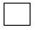 
Алғашқы статистикалық деректерді таратуға келіспейміз
Не согласны на распространение первичных статистических данных
Алғашқы статистикалық деректерді таратуға келіспейміз
Не согласны на распространение первичных статистических данных
Алғашқы статистикалық деректерді таратуға келіспейміз
Не согласны на распространение первичных статистических данных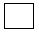 
Электрондық почта мекенжайы (респонденттің)
Адрес электронной почты (респондента) __________________________
Орындаушы 
Исполнитель __________________________________________________ 
тегі, аты және әкесінің аты (бар болған жағдайда)
фамилия, имя и отчество (при его наличии)
Бас бухгалтер немесе есепке қол қоюға уәкілетті адам 
Главный бухгалтер или лицо, уполномоченное на подписание отчета 
____________________________________________________________ 
тегі, аты және әкесінің аты (бар болған жағдайда)
фамилия, имя и отчество (при его наличии)
Басшы немесе есепке қол қоюға уәкілетті адам 
Руководитель или лицо, уполномоченное на подписание отчета 
____________________________________________________________ 
тегі, аты және әкесінің аты (бар болған жағдайда)
фамилия, имя и отчество (при его наличии)
Электрондық почта мекенжайы (респонденттің)
Адрес электронной почты (респондента) __________________________
Орындаушы 
Исполнитель __________________________________________________ 
тегі, аты және әкесінің аты (бар болған жағдайда)
фамилия, имя и отчество (при его наличии)
Бас бухгалтер немесе есепке қол қоюға уәкілетті адам 
Главный бухгалтер или лицо, уполномоченное на подписание отчета 
____________________________________________________________ 
тегі, аты және әкесінің аты (бар болған жағдайда)
фамилия, имя и отчество (при его наличии)
Басшы немесе есепке қол қоюға уәкілетті адам 
Руководитель или лицо, уполномоченное на подписание отчета 
____________________________________________________________ 
тегі, аты және әкесінің аты (бар болған жағдайда)
фамилия, имя и отчество (при его наличии)
Электрондық почта мекенжайы (респонденттің)
Адрес электронной почты (респондента) __________________________
Орындаушы 
Исполнитель __________________________________________________ 
тегі, аты және әкесінің аты (бар болған жағдайда)
фамилия, имя и отчество (при его наличии)
Бас бухгалтер немесе есепке қол қоюға уәкілетті адам 
Главный бухгалтер или лицо, уполномоченное на подписание отчета 
____________________________________________________________ 
тегі, аты және әкесінің аты (бар болған жағдайда)
фамилия, имя и отчество (при его наличии)
Басшы немесе есепке қол қоюға уәкілетті адам 
Руководитель или лицо, уполномоченное на подписание отчета 
____________________________________________________________ 
тегі, аты және әкесінің аты (бар болған жағдайда)
фамилия, имя и отчество (при его наличии)
Электрондық почта мекенжайы (респонденттің)
Адрес электронной почты (респондента) __________________________
Орындаушы 
Исполнитель __________________________________________________ 
тегі, аты және әкесінің аты (бар болған жағдайда)
фамилия, имя и отчество (при его наличии)
Бас бухгалтер немесе есепке қол қоюға уәкілетті адам 
Главный бухгалтер или лицо, уполномоченное на подписание отчета 
____________________________________________________________ 
тегі, аты және әкесінің аты (бар болған жағдайда)
фамилия, имя и отчество (при его наличии)
Басшы немесе есепке қол қоюға уәкілетті адам 
Руководитель или лицо, уполномоченное на подписание отчета 
____________________________________________________________ 
тегі, аты және әкесінің аты (бар болған жағдайда)
фамилия, имя и отчество (при его наличии)
_______________________________
қолы, телефоны (орындаушының)
подпись, телефон (исполнителя)
_______________________________ 
Қолы
подпись
_______________________________ 
Қолы
подпись
_______________________________
қолы, телефоны (орындаушының)
подпись, телефон (исполнителя)
_______________________________ 
Қолы
подпись
_______________________________ 
Қолы
подпись
_______________________________
қолы, телефоны (орындаушының)
подпись, телефон (исполнителя)
_______________________________ 
Қолы
подпись
_______________________________ 
Қолы
подписьБейрезиденттермен бағалы
қағаздар бойынша халықаралық
операциялар туралы
есеп нысанына
ҚосымшаҚазақстан Ұлттық 
Банкінің Төрғасы
2023 жылғы 29 маусымдағы
№ 43 Қаулыға
12-қосымша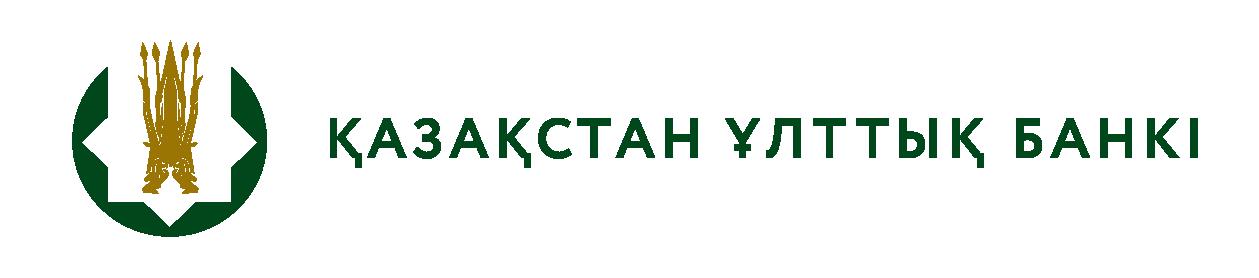 
Ақпаратты алушы органдар құпиялылығына кепілдік береді
Конфиденциальность гарантируется органами получателями информации
Ақпаратты алушы органдар құпиялылығына кепілдік береді
Конфиденциальность гарантируется органами получателями информации
Ақпаратты алушы органдар құпиялылығына кепілдік береді
Конфиденциальность гарантируется органами получателями информации
Ақпаратты алушы органдар құпиялылығына кепілдік береді
Конфиденциальность гарантируется органами получателями информации
Ақпаратты алушы органдар құпиялылығына кепілдік береді
Конфиденциальность гарантируется органами получателями информации
Ақпаратты алушы органдар құпиялылығына кепілдік береді
Конфиденциальность гарантируется органами получателями информации
Ақпаратты алушы органдар құпиялылығына кепілдік береді
Конфиденциальность гарантируется органами получателями информации
Ақпаратты алушы органдар құпиялылығына кепілдік береді
Конфиденциальность гарантируется органами получателями информации
Ведомстволық статистикалық байқаудың статистикалық нысаны
Статистическая форма ведомственного статистического наблюдения
Ведомстволық статистикалық байқаудың статистикалық нысаны
Статистическая форма ведомственного статистического наблюдения
Ведомстволық статистикалық байқаудың статистикалық нысаны
Статистическая форма ведомственного статистического наблюдения
Ведомстволық статистикалық байқаудың статистикалық нысаны
Статистическая форма ведомственного статистического наблюдения
Ведомстволық статистикалық байқаудың статистикалық нысаны
Статистическая форма ведомственного статистического наблюдения
Ведомстволық статистикалық байқаудың статистикалық нысаны
Статистическая форма ведомственного статистического наблюдения
Ведомстволық статистикалық байқаудың статистикалық нысаны
Статистическая форма ведомственного статистического наблюдения
Ведомстволық статистикалық байқаудың статистикалық нысаны
Статистическая форма ведомственного статистического наблюдения
Қазақстан Республикасы Ұлттық Банкіне тапсырылады
Представляется Национальному Банку Республики Казахстан
Қазақстан Республикасы Ұлттық Банкіне тапсырылады
Представляется Национальному Банку Республики Казахстан
Қазақстан Республикасы Ұлттық Банкіне тапсырылады
Представляется Национальному Банку Республики Казахстан
Қазақстан Республикасы Ұлттық Банкіне тапсырылады
Представляется Национальному Банку Республики Казахстан
Қазақстан Республикасы Ұлттық Банкіне тапсырылады
Представляется Национальному Банку Республики Казахстан
Қазақстан Республикасы Ұлттық Банкіне тапсырылады
Представляется Национальному Банку Республики Казахстан
Қазақстан Республикасы Ұлттық Банкіне тапсырылады
Представляется Национальному Банку Республики Казахстан
Қазақстан Республикасы Ұлттық Банкіне тапсырылады
Представляется Национальному Банку Республики Казахстан
Бейрезиденттерге берілген кредиттер туралы есеп
Бейрезиденттерге берілген кредиттер туралы есеп
Бейрезиденттерге берілген кредиттер туралы есеп
Бейрезиденттерге берілген кредиттер туралы есеп
Бейрезиденттерге берілген кредиттер туралы есеп
Бейрезиденттерге берілген кредиттер туралы есеп
Бейрезиденттерге берілген кредиттер туралы есеп
Бейрезиденттерге берілген кредиттер туралы есеп
Бейрезиденттерге берілген кредиттер туралы есеп
Бейрезиденттерге берілген кредиттер туралы есеп
Бейрезиденттерге берілген кредиттер туралы есеп
Бейрезиденттерге берілген кредиттер туралы есеп
Бейрезиденттерге берілген кредиттер туралы есеп
Бейрезиденттерге берілген кредиттер туралы есеп
Отчет о кредитах, выданных нерезидентам
Отчет о кредитах, выданных нерезидентам
Отчет о кредитах, выданных нерезидентам
Отчет о кредитах, выданных нерезидентам
Отчет о кредитах, выданных нерезидентам
Отчет о кредитах, выданных нерезидентам
Отчет о кредитах, выданных нерезидентам
Отчет о кредитах, выданных нерезидентам
Отчет о кредитах, выданных нерезидентам
Отчет о кредитах, выданных нерезидентам
Отчет о кредитах, выданных нерезидентам
Отчет о кредитах, выданных нерезидентам
Отчет о кредитах, выданных нерезидентам
Отчет о кредитах, выданных нерезидентам
Индексі
Индекс
17-ТБ
17-ПБ
тоқсандық
квартальная
тоқсандық
квартальная
тоқсандық
квартальная
есепті кезең
отчетный период
есепті кезең
отчетный период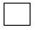 
тоқсан
квартал
тоқсан
квартал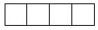 
жыл
год
жыл
год
"БТА БАНК" акционерлік қоғамы ұсынады
Представляется акционерным обществом "БТА БАНК"
"БТА БАНК" акционерлік қоғамы ұсынады
Представляется акционерным обществом "БТА БАНК"
"БТА БАНК" акционерлік қоғамы ұсынады
Представляется акционерным обществом "БТА БАНК"
"БТА БАНК" акционерлік қоғамы ұсынады
Представляется акционерным обществом "БТА БАНК"
"БТА БАНК" акционерлік қоғамы ұсынады
Представляется акционерным обществом "БТА БАНК"
"БТА БАНК" акционерлік қоғамы ұсынады
Представляется акционерным обществом "БТА БАНК"
"БТА БАНК" акционерлік қоғамы ұсынады
Представляется акционерным обществом "БТА БАНК"
"БТА БАНК" акционерлік қоғамы ұсынады
Представляется акционерным обществом "БТА БАНК"
"БТА БАНК" акционерлік қоғамы ұсынады
Представляется акционерным обществом "БТА БАНК"
"БТА БАНК" акционерлік қоғамы ұсынады
Представляется акционерным обществом "БТА БАНК"
"БТА БАНК" акционерлік қоғамы ұсынады
Представляется акционерным обществом "БТА БАНК"
"БТА БАНК" акционерлік қоғамы ұсынады
Представляется акционерным обществом "БТА БАНК"
"БТА БАНК" акционерлік қоғамы ұсынады
Представляется акционерным обществом "БТА БАНК"
"БТА БАНК" акционерлік қоғамы ұсынады
Представляется акционерным обществом "БТА БАНК"
Ұсыну мерзімі: есептік кезеңнен кейінгі бірінші айдың 25-нан кешіктірмей
Срок представления: не позднее 25 числа первого месяца после отчетного периода
Ұсыну мерзімі: есептік кезеңнен кейінгі бірінші айдың 25-нан кешіктірмей
Срок представления: не позднее 25 числа первого месяца после отчетного периода
Ұсыну мерзімі: есептік кезеңнен кейінгі бірінші айдың 25-нан кешіктірмей
Срок представления: не позднее 25 числа первого месяца после отчетного периода
Ұсыну мерзімі: есептік кезеңнен кейінгі бірінші айдың 25-нан кешіктірмей
Срок представления: не позднее 25 числа первого месяца после отчетного периода
Ұсыну мерзімі: есептік кезеңнен кейінгі бірінші айдың 25-нан кешіктірмей
Срок представления: не позднее 25 числа первого месяца после отчетного периода
Ұсыну мерзімі: есептік кезеңнен кейінгі бірінші айдың 25-нан кешіктірмей
Срок представления: не позднее 25 числа первого месяца после отчетного периода
Ұсыну мерзімі: есептік кезеңнен кейінгі бірінші айдың 25-нан кешіктірмей
Срок представления: не позднее 25 числа первого месяца после отчетного периода
Ұсыну мерзімі: есептік кезеңнен кейінгі бірінші айдың 25-нан кешіктірмей
Срок представления: не позднее 25 числа первого месяца после отчетного периода
Ұсыну мерзімі: есептік кезеңнен кейінгі бірінші айдың 25-нан кешіктірмей
Срок представления: не позднее 25 числа первого месяца после отчетного периода
Ұсыну мерзімі: есептік кезеңнен кейінгі бірінші айдың 25-нан кешіктірмей
Срок представления: не позднее 25 числа первого месяца после отчетного периода
Ұсыну мерзімі: есептік кезеңнен кейінгі бірінші айдың 25-нан кешіктірмей
Срок представления: не позднее 25 числа первого месяца после отчетного периода
Ұсыну мерзімі: есептік кезеңнен кейінгі бірінші айдың 25-нан кешіктірмей
Срок представления: не позднее 25 числа первого месяца после отчетного периода
Ұсыну мерзімі: есептік кезеңнен кейінгі бірінші айдың 25-нан кешіктірмей
Срок представления: не позднее 25 числа первого месяца после отчетного периода
Ұсыну мерзімі: есептік кезеңнен кейінгі бірінші айдың 25-нан кешіктірмей
Срок представления: не позднее 25 числа первого месяца после отчетного периода
БСН коды
Код БИН
БСН коды
Код БИН
БСН коды
Код БИН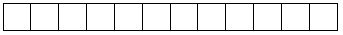 
Р/с №
№ п/п
Заем алушы туралы ақпарат
Информация о заемщике
Заем алушы туралы ақпарат
Информация о заемщике
Заем алушы туралы ақпарат
Информация о заемщике
Заем шарты туралы ақпарат
Информация о договоре займа
Заем шарты туралы ақпарат
Информация о договоре займа
Заем шарты туралы ақпарат
Информация о договоре займа
Заем шарты туралы ақпарат
Информация о договоре займа
Заем шарты туралы ақпарат
Информация о договоре займа
Заем шарты туралы ақпарат
Информация о договоре займа
Заем шарты туралы ақпарат
Информация о договоре займа
Р/с №
№ п/п
Заем алушының атауы, тегі, аты, әкесінің аты (бар болған жағдайда)
Наименование, фамилия, имя, отчество (при его наличии) заемщика
БСН/ЖСН (бар болған кезде)
БИН/ИИН (при наличии)
Заем алушы елінің атауы
Наименование страны заемщика
Шарттың нөмірі
Номер договора
Шарттың күні
Дата договора
Сыйақы мөлшерлемесі (жылдық пайызбен)
Ставка вознаграждения (в процентах годовых)
Заем валютасының атауы
Наименование валюты займа
Заемның сомасы (шарт валютасының мың бірлігімен)
Сумма займа (в тысячах единицах. валюты договора)
Қолдану кезеңі
Период действия
Қолдану кезеңі
Период действия
Р/с №
№ п/п
Заем алушының атауы, тегі, аты, әкесінің аты (бар болған жағдайда)
Наименование, фамилия, имя, отчество (при его наличии) заемщика
БСН/ЖСН (бар болған кезде)
БИН/ИИН (при наличии)
Заем алушы елінің атауы
Наименование страны заемщика
Шарттың нөмірі
Номер договора
Шарттың күні
Дата договора
Сыйақы мөлшерлемесі (жылдық пайызбен)
Ставка вознаграждения (в процентах годовых)
Заем валютасының атауы
Наименование валюты займа
Заемның сомасы (шарт валютасының мың бірлігімен)
Сумма займа (в тысячах единицах. валюты договора)
Заемның нақты берілген күні
Дата фактической выдачи займа
Заемды өтеудің түпкілікті күні
Дата конечного срока погашения займа
А
Б
В
Г
Д
Е
Ж
З
И
К
Л
Негізгі борыш (мың теңгемен)
Основной долг (тысячах тенге)
Негізгі борыш (мың теңгемен)
Основной долг (тысячах тенге)
Негізгі борыш (мың теңгемен)
Основной долг (тысячах тенге)
Негізгі борыш (мың теңгемен)
Основной долг (тысячах тенге)
Негізгі борыш (мың теңгемен)
Основной долг (тысячах тенге)
Негізгі борыш (мың теңгемен)
Основной долг (тысячах тенге)
Негізгі борыш (мың теңгемен)
Основной долг (тысячах тенге)
Есепті кезеңнің басындағы қалдық
Остаток на начало отчетного периода
Есепті кезеңдегі өзгерістер
Изменения за отчетный период
Есепті кезеңдегі өзгерістер
Изменения за отчетный период
Есепті кезеңдегі өзгерістер
Изменения за отчетный период
Есепті кезеңдегі өзгерістер
Изменения за отчетный период
Есепті кезеңнің соңындағы қалдық
Остаток на конец отчетного периода
Есепті кезеңнің соңындағы қалдық
Остаток на конец отчетного периода
Есепті кезеңнің басындағы қалдық
Остаток на начало отчетного периода
Ұлғаю (беру, сыйақыны капиталдандыру, қайта ұйымдастыру)
Увеличение (выдача, капитализация вознаграждения, реорганизация)
Азаю (өтеу, қайта ұйымдастыру)
Уменьшение (погашение, реорганизация)
Бағамдық өзгерістер
Курсовые изменения
Басқа өзгерістер
Прочие изменения
Сомасы
Сумма
Баланстық шоттың нөмірі
Номер балансового счета
1
2
3
4
5
6
7
Сыйақы (мың теңгемен)
Вознаграждение (тысячах тенге)
Сыйақы (мың теңгемен)
Вознаграждение (тысячах тенге)
Сыйақы (мың теңгемен)
Вознаграждение (тысячах тенге)
Сыйақы (мың теңгемен)
Вознаграждение (тысячах тенге)
Сыйақы (мың теңгемен)
Вознаграждение (тысячах тенге)
Сыйақы (мың теңгемен)
Вознаграждение (тысячах тенге)
Сыйақы (мың теңгемен)
Вознаграждение (тысячах тенге)
Ескертпе
Примечание
Есепті кезеңнің басындағы қалдық
Остаток на начало отчетного периода
Есепті кезеңдегі өзгерістер
Изменения за отчетный период
Есепті кезеңдегі өзгерістер
Изменения за отчетный период
Есепті кезеңдегі өзгерістер
Изменения за отчетный период
Есепті кезеңдегі өзгерістер
Изменения за отчетный период
Есепті кезеңнің соңына қалдық
Остаток на конец отчетного периода
Есепті кезеңнің соңына қалдық
Остаток на конец отчетного периода
Ескертпе
Примечание
Есепті кезеңнің басындағы қалдық
Остаток на начало отчетного периода
Есептелгені
Начислено
Төленгені (капиталдандыруды қоса алғанда)
Оплачено (включая капитализацию)
Бағамдық өзгерістер
Курсовые изменения
Басқа өзгерістер
Прочие изменения
Сомасы
Сумма
Баланстық шоттың нөмірі
Номер балансового счета
Ескертпе
Примечание
8
9
10
11
12
13
14
15
Атауы
Наименование______________________________ 
___________________________________________
Телефоны (респонденттің) 
Телефон (респондента)_______________________ 
Стационары
стационарный
Атауы
Наименование______________________________ 
___________________________________________
Телефоны (респонденттің) 
Телефон (респондента)_______________________ 
Стационары
стационарный
Атауы
Наименование______________________________ 
___________________________________________
Телефоны (респонденттің) 
Телефон (респондента)_______________________ 
Стационары
стационарный
Мекенжайы 
(респонденттің) 
Адрес (респондента) ________________________ 
__________________________________________ 
__________________________________________ 
Ұялы
мобильный
Мекенжайы 
(респонденттің) 
Адрес (респондента) ________________________ 
__________________________________________ 
__________________________________________ 
Ұялы
мобильный
Мекенжайы 
(респонденттің) 
Адрес (респондента) ________________________ 
__________________________________________ 
__________________________________________ 
Ұялы
мобильный
Алғашқы статистикалық деректерді таратуға келісеміз
Согласны на распространение первичных статистических данных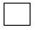 
Алғашқы статистикалық деректерді таратуға келіспейміз
Не согласны на распространение первичных статистических данных
Алғашқы статистикалық деректерді таратуға келіспейміз
Не согласны на распространение первичных статистических данных
Алғашқы статистикалық деректерді таратуға келіспейміз
Не согласны на распространение первичных статистических данных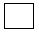 
Электрондық почта мекенжайы (респонденттің)
Адрес электронной почты (респондента) __________________________
Орындаушы 
Исполнитель __________________________________________________ 
тегі, аты және әкесінің аты (бар болған жағдайда)
фамилия, имя и отчество (при его наличии)
Бас бухгалтер немесе есепке қол қоюға уәкілетті адам 
Главный бухгалтер или лицо, уполномоченное на подписание отчета 
____________________________________________________________ 
тегі, аты және әкесінің аты (бар болған жағдайда)
фамилия, имя и отчество (при его наличии)
Басшы немесе есепке қол қоюға уәкілетті адам 
Руководитель или лицо, уполномоченное на подписание отчета 
____________________________________________________________ 
тегі, аты және әкесінің аты (бар болған жағдайда)
фамилия, имя и отчество (при его наличии)
Электрондық почта мекенжайы (респонденттің)
Адрес электронной почты (респондента) __________________________
Орындаушы 
Исполнитель __________________________________________________ 
тегі, аты және әкесінің аты (бар болған жағдайда)
фамилия, имя и отчество (при его наличии)
Бас бухгалтер немесе есепке қол қоюға уәкілетті адам 
Главный бухгалтер или лицо, уполномоченное на подписание отчета 
____________________________________________________________ 
тегі, аты және әкесінің аты (бар болған жағдайда)
фамилия, имя и отчество (при его наличии)
Басшы немесе есепке қол қоюға уәкілетті адам 
Руководитель или лицо, уполномоченное на подписание отчета 
____________________________________________________________ 
тегі, аты және әкесінің аты (бар болған жағдайда)
фамилия, имя и отчество (при его наличии)
Электрондық почта мекенжайы (респонденттің)
Адрес электронной почты (респондента) __________________________
Орындаушы 
Исполнитель __________________________________________________ 
тегі, аты және әкесінің аты (бар болған жағдайда)
фамилия, имя и отчество (при его наличии)
Бас бухгалтер немесе есепке қол қоюға уәкілетті адам 
Главный бухгалтер или лицо, уполномоченное на подписание отчета 
____________________________________________________________ 
тегі, аты және әкесінің аты (бар болған жағдайда)
фамилия, имя и отчество (при его наличии)
Басшы немесе есепке қол қоюға уәкілетті адам 
Руководитель или лицо, уполномоченное на подписание отчета 
____________________________________________________________ 
тегі, аты және әкесінің аты (бар болған жағдайда)
фамилия, имя и отчество (при его наличии)
Электрондық почта мекенжайы (респонденттің)
Адрес электронной почты (респондента) __________________________
Орындаушы 
Исполнитель __________________________________________________ 
тегі, аты және әкесінің аты (бар болған жағдайда)
фамилия, имя и отчество (при его наличии)
Бас бухгалтер немесе есепке қол қоюға уәкілетті адам 
Главный бухгалтер или лицо, уполномоченное на подписание отчета 
____________________________________________________________ 
тегі, аты және әкесінің аты (бар болған жағдайда)
фамилия, имя и отчество (при его наличии)
Басшы немесе есепке қол қоюға уәкілетті адам 
Руководитель или лицо, уполномоченное на подписание отчета 
____________________________________________________________ 
тегі, аты және әкесінің аты (бар болған жағдайда)
фамилия, имя и отчество (при его наличии)
_______________________________
қолы, телефоны (орындаушының)
подпись, телефон (исполнителя)
_______________________________ 
Қолы
подпись
_______________________________ 
Қолы
подпись
_______________________________
қолы, телефоны (орындаушының)
подпись, телефон (исполнителя)
_______________________________ 
Қолы
подпись
_______________________________ 
Қолы
подпись
_______________________________
қолы, телефоны (орындаушының)
подпись, телефон (исполнителя)
_______________________________ 
Қолы
подпись
_______________________________ 
Қолы
подписьБейрезиденттерге берілген
кредиттер туралы
есеп нысанына
ҚосымшаҚазақстан Ұлттық 
Банкінің Төрғасы
2023 жылғы 29 маусымдағы
№ 43 Қаулыға
13-қосымша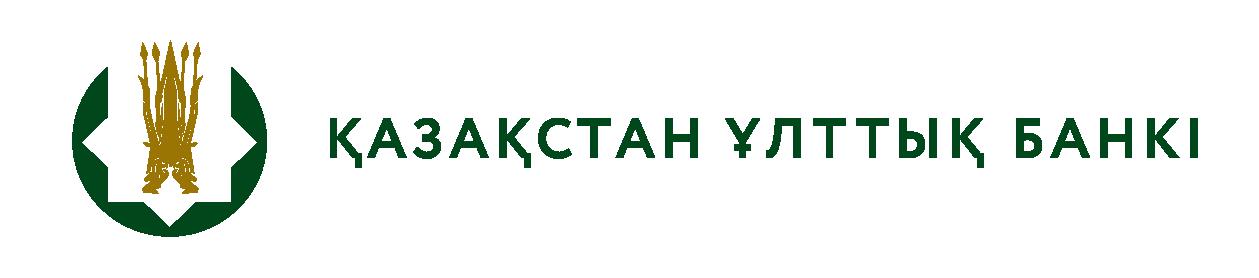 
Ақпаратты алушы органдар құпиялылығына кепілдік береді
Конфиденциальность гарантируется органами получателями информации
Ақпаратты алушы органдар құпиялылығына кепілдік береді
Конфиденциальность гарантируется органами получателями информации
Ақпаратты алушы органдар құпиялылығына кепілдік береді
Конфиденциальность гарантируется органами получателями информации
Ведомстволық статистикалық байқаудың статистикалық нысаны
Статистическая форма ведомственного статистического наблюдения
Қазақстан Республикасы Ұлттық Банкінің аумақтық филиалына респонденттің орналасқан жері бойынша ұсынылады
Представляется территориальному филиалу Национального Банка Республики Казахстан по месту нахождения респондента
Ведомстволық статистикалық байқаудың статистикалық нысаны
Статистическая форма ведомственного статистического наблюдения
Қазақстан Республикасы Ұлттық Банкінің аумақтық филиалына респонденттің орналасқан жері бойынша ұсынылады
Представляется территориальному филиалу Национального Банка Республики Казахстан по месту нахождения респондента
Ведомстволық статистикалық байқаудың статистикалық нысаны
Статистическая форма ведомственного статистического наблюдения
Қазақстан Республикасы Ұлттық Банкінің аумақтық филиалына респонденттің орналасқан жері бойынша ұсынылады
Представляется территориальному филиалу Национального Банка Республики Казахстан по месту нахождения респондента
Кәсіпорындарды төлем балансы бойынша тексеру сауалнамасы
Анкета обследования предприятий по платежному балансу
Кәсіпорындарды төлем балансы бойынша тексеру сауалнамасы
Анкета обследования предприятий по платежному балансу
Кәсіпорындарды төлем балансы бойынша тексеру сауалнамасы
Анкета обследования предприятий по платежному балансу
Кәсіпорындарды төлем балансы бойынша тексеру сауалнамасы
Анкета обследования предприятий по платежному балансу
Кәсіпорындарды төлем балансы бойынша тексеру сауалнамасы
Анкета обследования предприятий по платежному балансу
Кәсіпорындарды төлем балансы бойынша тексеру сауалнамасы
Анкета обследования предприятий по платежному балансу
Кәсіпорындарды төлем балансы бойынша тексеру сауалнамасы
Анкета обследования предприятий по платежному балансу
Индексі
Индекс
ТБЗ-1
ОПБ-1
ТБЗ-1
ОПБ-1
Қазақстан Республикасы Ұлттық Банкі аумақтық филиалының сұратуы бойынша
по запросу территориального филиала Национального Банка Республики Казахстан
Қазақстан Республикасы Ұлттық Банкі аумақтық филиалының сұратуы бойынша
по запросу территориального филиала Национального Банка Республики Казахстан
есепті кезең
отчетный период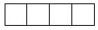 
жыл
год
Қазақстан Республикасы Ұлттық Банкі аумақтық филиалының сұратуы бойынша заңды тұлғалар ұсынады. Статистикалық нысанды мемлекеттік басқару органдары және банктер ұсынбайды
Представляют юридические лица по запросу территориального филиала Национального Банка Республики Казахстан. Не представляют статистическую форму органы государственного управления и банки
Қазақстан Республикасы Ұлттық Банкі аумақтық филиалының сұратуы бойынша заңды тұлғалар ұсынады. Статистикалық нысанды мемлекеттік басқару органдары және банктер ұсынбайды
Представляют юридические лица по запросу территориального филиала Национального Банка Республики Казахстан. Не представляют статистическую форму органы государственного управления и банки
Қазақстан Республикасы Ұлттық Банкі аумақтық филиалының сұратуы бойынша заңды тұлғалар ұсынады. Статистикалық нысанды мемлекеттік басқару органдары және банктер ұсынбайды
Представляют юридические лица по запросу территориального филиала Национального Банка Республики Казахстан. Не представляют статистическую форму органы государственного управления и банки
Қазақстан Республикасы Ұлттық Банкі аумақтық филиалының сұратуы бойынша заңды тұлғалар ұсынады. Статистикалық нысанды мемлекеттік басқару органдары және банктер ұсынбайды
Представляют юридические лица по запросу территориального филиала Национального Банка Республики Казахстан. Не представляют статистическую форму органы государственного управления и банки
Қазақстан Республикасы Ұлттық Банкі аумақтық филиалының сұратуы бойынша заңды тұлғалар ұсынады. Статистикалық нысанды мемлекеттік басқару органдары және банктер ұсынбайды
Представляют юридические лица по запросу территориального филиала Национального Банка Республики Казахстан. Не представляют статистическую форму органы государственного управления и банки
Қазақстан Республикасы Ұлттық Банкі аумақтық филиалының сұратуы бойынша заңды тұлғалар ұсынады. Статистикалық нысанды мемлекеттік басқару органдары және банктер ұсынбайды
Представляют юридические лица по запросу территориального филиала Национального Банка Республики Казахстан. Не представляют статистическую форму органы государственного управления и банки
Қазақстан Республикасы Ұлттық Банкі аумақтық филиалының сұратуы бойынша заңды тұлғалар ұсынады. Статистикалық нысанды мемлекеттік басқару органдары және банктер ұсынбайды
Представляют юридические лица по запросу территориального филиала Национального Банка Республики Казахстан. Не представляют статистическую форму органы государственного управления и банки
Ұсыну мерзімі – сауалнамада көрсетілген күнге дейін
Срок представления – до даты, указанной в анкете
Ұсыну мерзімі – сауалнамада көрсетілген күнге дейін
Срок представления – до даты, указанной в анкете
Ұсыну мерзімі – сауалнамада көрсетілген күнге дейін
Срок представления – до даты, указанной в анкете
Ұсыну мерзімі – сауалнамада көрсетілген күнге дейін
Срок представления – до даты, указанной в анкете
Ұсыну мерзімі – сауалнамада көрсетілген күнге дейін
Срок представления – до даты, указанной в анкете
Ұсыну мерзімі – сауалнамада көрсетілген күнге дейін
Срок представления – до даты, указанной в анкете
Ұсыну мерзімі – сауалнамада көрсетілген күнге дейін
Срок представления – до даты, указанной в анкете
БСН коды
код БИН
БСН коды
код БИН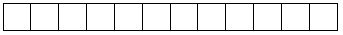 
Бөлімдер
Разделы
1 ☐; 2 ☐; 3 ☐; 4 ☐; 5 ☐; 6 ☐
Пошталық индексі
Почтовый индекс
Облысы
Область
Қаласы, ауданы (немесеқаланың ауданы)
Город, район (или район города)
Елді мекен (ауыл)
Населенный пункт (село)
Мекенжайы (көшесі, даңғылы)
Местонахождение (улица, проспект)
Үйдің және офистің (пәтердің) номері
Номер дома и офиса (квартиры)
Телефоны
Телефон
Факс
Электрондық поштаның мекенжайы
Почтовый электронный адрес
Ұйымның ресми сайты (бар болған жағдайда)
Официальный сайт организации (при наличии)
1.2.1 Сізге ыңғайлы есептілікті ұсыну тәсілдерін көрсетуді сұраймыз (бірнеше жауаптарды таңдауға болады)
Укажите, пожалуйста, удобные варианты представления отчетности (можно выбрать несколько ответов)
1.2.1 Сізге ыңғайлы есептілікті ұсыну тәсілдерін көрсетуді сұраймыз (бірнеше жауаптарды таңдауға болады)
Укажите, пожалуйста, удобные варианты представления отчетности (можно выбрать несколько ответов)
1.2.1 Сізге ыңғайлы есептілікті ұсыну тәсілдерін көрсетуді сұраймыз (бірнеше жауаптарды таңдауға болады)
Укажите, пожалуйста, удобные варианты представления отчетности (можно выбрать несколько ответов)
Электрондық цифрлық қолтаңбамен (бұдан әрі – ЭЦҚ) растау рәсімдерін сақтай отырып, Интернет желісі арқылы электрондық түрде
В электронном виде посредством сети Интернет с подтверждением электронно-цифровой подписью (далее – ЭЦП)
Электрондық цифрлық қолтаңбамен (бұдан әрі – ЭЦҚ) растау рәсімдерін сақтай отырып, Интернет желісі арқылы электрондық түрде
В электронном виде посредством сети Интернет с подтверждением электронно-цифровой подписью (далее – ЭЦП)
☐
Қағаз тасығышта
На бумажном носителе
Қағаз тасығышта
На бумажном носителе
☐
Басқа (көрсетіңіз)
Иное (укажите)
_________________________________________________________________
_________________________________________________________________
Басқа (көрсетіңіз)
Иное (укажите)
_________________________________________________________________
_________________________________________________________________
☐
1.2.2 Сіздің ұйымыңыз Интернет желісіне шығуға мүмкіндігіңіз бар ма?
Имеет ли Ваша организация доступ к сети Интернет?
Иә/Да
☐
1.2.2 Сіздің ұйымыңыз Интернет желісіне шығуға мүмкіндігіңіз бар ма?
Имеет ли Ваша организация доступ к сети Интернет?
Жоқ/Нет
☐
1.2.3 Сіздің ұйымыңыздың ЭЦҚ-ңыз бар ма?
Имеет ли Ваша организация ЭЦП?
Иә/Да
☐
1.2.3 Сіздің ұйымыңыздың ЭЦҚ-ңыз бар ма?
Имеет ли Ваша организация ЭЦП?
Жоқ/Нет
☐
1.2.4 Сіздің ұйымыңыз үшін қай органның ЭЦҚ-сы арқылы есепті ұсыну ыңғайлы?
Представление отчетов посредством ЭЦП какого органа для Вашей организации более удобно?
1.2.4 Сіздің ұйымыңыз үшін қай органның ЭЦҚ-сы арқылы есепті ұсыну ыңғайлы?
Представление отчетов посредством ЭЦП какого органа для Вашей организации более удобно?
1.2.4 Сіздің ұйымыңыз үшін қай органның ЭЦҚ-сы арқылы есепті ұсыну ыңғайлы?
Представление отчетов посредством ЭЦП какого органа для Вашей организации более удобно?
Қазақстан Республикасы Ұлттық куәландырушы орталығының (бұдан әрі – ҰКО) ЭЦҚ-сы
ЭЦП Национального удостоверяющего центра Республики Казахстан (далее– НУЦ)
Қазақстан Республикасы Ұлттық куәландырушы орталығының (бұдан әрі – ҰКО) ЭЦҚ-сы
ЭЦП Национального удостоверяющего центра Республики Казахстан (далее– НУЦ)
☐
"Қазақстан Республикасы Ұлттық Банкінің Қазақстан Банкаралық Есеп Айырысу Орталығы" Республикалық мемлекеттік кәсіпорнының ЭЦҚ-сы
ЭЦП Республиканского государственного предприятия "Казахстанский центр межбанковских расчетов Национального Банка Республики Казахстан"
"Қазақстан Республикасы Ұлттық Банкінің Қазақстан Банкаралық Есеп Айырысу Орталығы" Республикалық мемлекеттік кәсіпорнының ЭЦҚ-сы
ЭЦП Республиканского государственного предприятия "Казахстанский центр межбанковских расчетов Национального Банка Республики Казахстан"
☐
Басқа (көрсетіңіз)
Иное (укажите)
_____________________________________________________________
_____________________________________________________________
Басқа (көрсетіңіз)
Иное (укажите)
_____________________________________________________________
_____________________________________________________________
☐
2.1.1 Сауалнаманы толтыру күнінің жағдайы бойынша Сіздің ұйымыңыздағы үлеске тура ие болып табылатын бар акционер инвесторларды/қатысушыларды атап шығыңыз
Перечислите всех инвесторов-акционеров/участников, непосредственно владеющих долей в Вашей организации по состоянию на дату заполнения анкеты
2.1.1 Сауалнаманы толтыру күнінің жағдайы бойынша Сіздің ұйымыңыздағы үлеске тура ие болып табылатын бар акционер инвесторларды/қатысушыларды атап шығыңыз
Перечислите всех инвесторов-акционеров/участников, непосредственно владеющих долей в Вашей организации по состоянию на дату заполнения анкеты
2.1.1 Сауалнаманы толтыру күнінің жағдайы бойынша Сіздің ұйымыңыздағы үлеске тура ие болып табылатын бар акционер инвесторларды/қатысушыларды атап шығыңыз
Перечислите всех инвесторов-акционеров/участников, непосредственно владеющих долей в Вашей организации по состоянию на дату заполнения анкеты
2.1.1 Сауалнаманы толтыру күнінің жағдайы бойынша Сіздің ұйымыңыздағы үлеске тура ие болып табылатын бар акционер инвесторларды/қатысушыларды атап шығыңыз
Перечислите всех инвесторов-акционеров/участников, непосредственно владеющих долей в Вашей организации по состоянию на дату заполнения анкеты
2.1.1 Сауалнаманы толтыру күнінің жағдайы бойынша Сіздің ұйымыңыздағы үлеске тура ие болып табылатын бар акционер инвесторларды/қатысушыларды атап шығыңыз
Перечислите всех инвесторов-акционеров/участников, непосредственно владеющих долей в Вашей организации по состоянию на дату заполнения анкеты
2.1.1 Сауалнаманы толтыру күнінің жағдайы бойынша Сіздің ұйымыңыздағы үлеске тура ие болып табылатын бар акционер инвесторларды/қатысушыларды атап шығыңыз
Перечислите всех инвесторов-акционеров/участников, непосредственно владеющих долей в Вашей организации по состоянию на дату заполнения анкеты
2.1.1 Сауалнаманы толтыру күнінің жағдайы бойынша Сіздің ұйымыңыздағы үлеске тура ие болып табылатын бар акционер инвесторларды/қатысушыларды атап шығыңыз
Перечислите всех инвесторов-акционеров/участников, непосредственно владеющих долей в Вашей организации по состоянию на дату заполнения анкеты
№
Инвестордың атауы/Тегі, аты, әкесінің аты (бар болған жағдайда) (бұдан әрі – Т.А.Ә.)
Наименование/Фамилия, имя, отчество (при наличии) (далее – Ф.И.О.)инвестора
Заңды тұлғаның тіркеу елі /жеке тұлғаның азаматтығы
Страна регистрации юридического лица/гражданства физического лица
БСН/ЖСН/шет елдердің заңнамасына тіркеусәйкестендіру нөмері (бұдан әрі – ТСН) (ТСН туралы ақпарат бар болған жағдайда)
БИН/ИИН/ идентификационный номер регистрации, присваиваемый в соответствии с законодательством иностранного государства (далее – ИНР) (при наличии информации об ИНР)
Заңды тұлға орналасқан мекенжай/жеке тұлға тұратын мекенжай
Адрес местонахождения юридического лица/страна и адрес проживания физического лица
Инвестордың Сіздің ұйымыңыздың жарғы капиталындағы үлесі (%)
Доля инвестора в уставном капитале Вашей организации (%)
Инвестор ие болуға бастайтын күн
Дата начала владения инвестором
А
Б
1
2
3
4
5
2.2.1 Сіздің ұйымыңыз сауалнаманы толтыру күнінің жағдайы бойынша басқа ұйымдардың акцияларына (қатысу үлестеріне) ие болады ма?
Владеет ли Ваша организация акциями (долями участия) других организаций по состоянию на дату заполнения анкеты?
2.2.1 Сіздің ұйымыңыз сауалнаманы толтыру күнінің жағдайы бойынша басқа ұйымдардың акцияларына (қатысу үлестеріне) ие болады ма?
Владеет ли Ваша организация акциями (долями участия) других организаций по состоянию на дату заполнения анкеты?
2.2.1 Сіздің ұйымыңыз сауалнаманы толтыру күнінің жағдайы бойынша басқа ұйымдардың акцияларына (қатысу үлестеріне) ие болады ма?
Владеет ли Ваша организация акциями (долями участия) других организаций по состоянию на дату заполнения анкеты?
2.2.1 Сіздің ұйымыңыз сауалнаманы толтыру күнінің жағдайы бойынша басқа ұйымдардың акцияларына (қатысу үлестеріне) ие болады ма?
Владеет ли Ваша организация акциями (долями участия) других организаций по состоянию на дату заполнения анкеты?
2.2.1 Сіздің ұйымыңыз сауалнаманы толтыру күнінің жағдайы бойынша басқа ұйымдардың акцияларына (қатысу үлестеріне) ие болады ма?
Владеет ли Ваша организация акциями (долями участия) других организаций по состоянию на дату заполнения анкеты?
Иә/Да
☐
2.2.1 Сіздің ұйымыңыз сауалнаманы толтыру күнінің жағдайы бойынша басқа ұйымдардың акцияларына (қатысу үлестеріне) ие болады ма?
Владеет ли Ваша организация акциями (долями участия) других организаций по состоянию на дату заполнения анкеты?
2.2.1 Сіздің ұйымыңыз сауалнаманы толтыру күнінің жағдайы бойынша басқа ұйымдардың акцияларына (қатысу үлестеріне) ие болады ма?
Владеет ли Ваша организация акциями (долями участия) других организаций по состоянию на дату заполнения анкеты?
2.2.1 Сіздің ұйымыңыз сауалнаманы толтыру күнінің жағдайы бойынша басқа ұйымдардың акцияларына (қатысу үлестеріне) ие болады ма?
Владеет ли Ваша организация акциями (долями участия) других организаций по состоянию на дату заполнения анкеты?
2.2.1 Сіздің ұйымыңыз сауалнаманы толтыру күнінің жағдайы бойынша басқа ұйымдардың акцияларына (қатысу үлестеріне) ие болады ма?
Владеет ли Ваша организация акциями (долями участия) других организаций по состоянию на дату заполнения анкеты?
2.2.1 Сіздің ұйымыңыз сауалнаманы толтыру күнінің жағдайы бойынша басқа ұйымдардың акцияларына (қатысу үлестеріне) ие болады ма?
Владеет ли Ваша организация акциями (долями участия) других организаций по состоянию на дату заполнения анкеты?
Жоқ/Нет
☐
Егер жауабыңыз "Иә" болса, 2.2.2-тармақты толтыруға көшіңіз, жауабыңыз "Жоқ" болса, 2.3-тармағын толтыруға көшіңіз.
Если ответ "Да", перейдите к заполнению пункта 2.2.2, если ответ "Нет" - к заполнению пункта 2.3.
Егер жауабыңыз "Иә" болса, 2.2.2-тармақты толтыруға көшіңіз, жауабыңыз "Жоқ" болса, 2.3-тармағын толтыруға көшіңіз.
Если ответ "Да", перейдите к заполнению пункта 2.2.2, если ответ "Нет" - к заполнению пункта 2.3.
Егер жауабыңыз "Иә" болса, 2.2.2-тармақты толтыруға көшіңіз, жауабыңыз "Жоқ" болса, 2.3-тармағын толтыруға көшіңіз.
Если ответ "Да", перейдите к заполнению пункта 2.2.2, если ответ "Нет" - к заполнению пункта 2.3.
Егер жауабыңыз "Иә" болса, 2.2.2-тармақты толтыруға көшіңіз, жауабыңыз "Жоқ" болса, 2.3-тармағын толтыруға көшіңіз.
Если ответ "Да", перейдите к заполнению пункта 2.2.2, если ответ "Нет" - к заполнению пункта 2.3.
Егер жауабыңыз "Иә" болса, 2.2.2-тармақты толтыруға көшіңіз, жауабыңыз "Жоқ" болса, 2.3-тармағын толтыруға көшіңіз.
Если ответ "Да", перейдите к заполнению пункта 2.2.2, если ответ "Нет" - к заполнению пункта 2.3.
Егер жауабыңыз "Иә" болса, 2.2.2-тармақты толтыруға көшіңіз, жауабыңыз "Жоқ" болса, 2.3-тармағын толтыруға көшіңіз.
Если ответ "Да", перейдите к заполнению пункта 2.2.2, если ответ "Нет" - к заполнению пункта 2.3.
Егер жауабыңыз "Иә" болса, 2.2.2-тармақты толтыруға көшіңіз, жауабыңыз "Жоқ" болса, 2.3-тармағын толтыруға көшіңіз.
Если ответ "Да", перейдите к заполнению пункта 2.2.2, если ответ "Нет" - к заполнению пункта 2.3.
2.2.2 Сауалнаманы толтыру күнінің жағдайы бойынша Сіздің ұйымыңыз үлесіне тура ие болып табылатын бар ұйымдар - инвестициялау объектілерін атап шығыңыз
Перечислите все объекты инвестирования-организации, доля в которых непосредственно принадлежит Вашей организации по состоянию на дату заполнения анкеты
2.2.2 Сауалнаманы толтыру күнінің жағдайы бойынша Сіздің ұйымыңыз үлесіне тура ие болып табылатын бар ұйымдар - инвестициялау объектілерін атап шығыңыз
Перечислите все объекты инвестирования-организации, доля в которых непосредственно принадлежит Вашей организации по состоянию на дату заполнения анкеты
2.2.2 Сауалнаманы толтыру күнінің жағдайы бойынша Сіздің ұйымыңыз үлесіне тура ие болып табылатын бар ұйымдар - инвестициялау объектілерін атап шығыңыз
Перечислите все объекты инвестирования-организации, доля в которых непосредственно принадлежит Вашей организации по состоянию на дату заполнения анкеты
2.2.2 Сауалнаманы толтыру күнінің жағдайы бойынша Сіздің ұйымыңыз үлесіне тура ие болып табылатын бар ұйымдар - инвестициялау объектілерін атап шығыңыз
Перечислите все объекты инвестирования-организации, доля в которых непосредственно принадлежит Вашей организации по состоянию на дату заполнения анкеты
2.2.2 Сауалнаманы толтыру күнінің жағдайы бойынша Сіздің ұйымыңыз үлесіне тура ие болып табылатын бар ұйымдар - инвестициялау объектілерін атап шығыңыз
Перечислите все объекты инвестирования-организации, доля в которых непосредственно принадлежит Вашей организации по состоянию на дату заполнения анкеты
2.2.2 Сауалнаманы толтыру күнінің жағдайы бойынша Сіздің ұйымыңыз үлесіне тура ие болып табылатын бар ұйымдар - инвестициялау объектілерін атап шығыңыз
Перечислите все объекты инвестирования-организации, доля в которых непосредственно принадлежит Вашей организации по состоянию на дату заполнения анкеты
2.2.2 Сауалнаманы толтыру күнінің жағдайы бойынша Сіздің ұйымыңыз үлесіне тура ие болып табылатын бар ұйымдар - инвестициялау объектілерін атап шығыңыз
Перечислите все объекты инвестирования-организации, доля в которых непосредственно принадлежит Вашей организации по состоянию на дату заполнения анкеты
№
Инвестициялау объектісінің атауы
Наименование объекта инвестирования
Инвестициялау объектісінің тіркеу елі
Страна регистрации объекта инвестирования
БСН/ ТСН
БИН/ ИНР
Инвестициялау объектісі орналасқан мекенжай
Адрес местонахождения объекта инвестирования
Сіздің ұйымыңыздың инвестициялау объектісінің жарғы капиталындағы үлесі (%)
Доля Вашей организации в капитале объекте инвестирования (%)
Инвестициялау объектісіне ие болуға бастайтын күн
Дата начала владения объектом инвестирования
А
Б
1
2
3
4
5
2.3.1 Сіздің ұйымыңыз сауалнаманы толтыру күнінің жағдайы бойынша филиалдар мен өкілдіктерге ие болады ма?
Имеет ли Ваша организация филиалы, представительства за рубежом по состоянию на дату заполнения анкеты?
2.3.1 Сіздің ұйымыңыз сауалнаманы толтыру күнінің жағдайы бойынша филиалдар мен өкілдіктерге ие болады ма?
Имеет ли Ваша организация филиалы, представительства за рубежом по состоянию на дату заполнения анкеты?
2.3.1 Сіздің ұйымыңыз сауалнаманы толтыру күнінің жағдайы бойынша филиалдар мен өкілдіктерге ие болады ма?
Имеет ли Ваша организация филиалы, представительства за рубежом по состоянию на дату заполнения анкеты?
2.3.1 Сіздің ұйымыңыз сауалнаманы толтыру күнінің жағдайы бойынша филиалдар мен өкілдіктерге ие болады ма?
Имеет ли Ваша организация филиалы, представительства за рубежом по состоянию на дату заполнения анкеты?
Иә/Да
☐
2.3.1 Сіздің ұйымыңыз сауалнаманы толтыру күнінің жағдайы бойынша филиалдар мен өкілдіктерге ие болады ма?
Имеет ли Ваша организация филиалы, представительства за рубежом по состоянию на дату заполнения анкеты?
2.3.1 Сіздің ұйымыңыз сауалнаманы толтыру күнінің жағдайы бойынша филиалдар мен өкілдіктерге ие болады ма?
Имеет ли Ваша организация филиалы, представительства за рубежом по состоянию на дату заполнения анкеты?
2.3.1 Сіздің ұйымыңыз сауалнаманы толтыру күнінің жағдайы бойынша филиалдар мен өкілдіктерге ие болады ма?
Имеет ли Ваша организация филиалы, представительства за рубежом по состоянию на дату заполнения анкеты?
2.3.1 Сіздің ұйымыңыз сауалнаманы толтыру күнінің жағдайы бойынша филиалдар мен өкілдіктерге ие болады ма?
Имеет ли Ваша организация филиалы, представительства за рубежом по состоянию на дату заполнения анкеты?
Жоқ/Нет
☐
Егер жауабыңыз "Иә" болса, 2.3.2-тармақты толтыруға көшіңіз, жауабыңыз "Жоқ" болса, 2.4-тармақты толтыруға көшіңіз.
Если ответ "Да" перейдите к заполнению пункта 2.3.2, если ответ "Нет" - к заполнению пункта 2.4.
Егер жауабыңыз "Иә" болса, 2.3.2-тармақты толтыруға көшіңіз, жауабыңыз "Жоқ" болса, 2.4-тармақты толтыруға көшіңіз.
Если ответ "Да" перейдите к заполнению пункта 2.3.2, если ответ "Нет" - к заполнению пункта 2.4.
Егер жауабыңыз "Иә" болса, 2.3.2-тармақты толтыруға көшіңіз, жауабыңыз "Жоқ" болса, 2.4-тармақты толтыруға көшіңіз.
Если ответ "Да" перейдите к заполнению пункта 2.3.2, если ответ "Нет" - к заполнению пункта 2.4.
Егер жауабыңыз "Иә" болса, 2.3.2-тармақты толтыруға көшіңіз, жауабыңыз "Жоқ" болса, 2.4-тармақты толтыруға көшіңіз.
Если ответ "Да" перейдите к заполнению пункта 2.3.2, если ответ "Нет" - к заполнению пункта 2.4.
Егер жауабыңыз "Иә" болса, 2.3.2-тармақты толтыруға көшіңіз, жауабыңыз "Жоқ" болса, 2.4-тармақты толтыруға көшіңіз.
Если ответ "Да" перейдите к заполнению пункта 2.3.2, если ответ "Нет" - к заполнению пункта 2.4.
Егер жауабыңыз "Иә" болса, 2.3.2-тармақты толтыруға көшіңіз, жауабыңыз "Жоқ" болса, 2.4-тармақты толтыруға көшіңіз.
Если ответ "Да" перейдите к заполнению пункта 2.3.2, если ответ "Нет" - к заполнению пункта 2.4.
2.3.2 Сауалнаманы толтыру күнінің жағдайы бойынша Сіздің ұйымыңыз ие болып табылатын бар филиалдар мен өкілдіктерді атап шығыңыз
Перечислите филиалы и представительства Вашей организации за рубежом по состоянию на дату заполнения анкеты
2.3.2 Сауалнаманы толтыру күнінің жағдайы бойынша Сіздің ұйымыңыз ие болып табылатын бар филиалдар мен өкілдіктерді атап шығыңыз
Перечислите филиалы и представительства Вашей организации за рубежом по состоянию на дату заполнения анкеты
2.3.2 Сауалнаманы толтыру күнінің жағдайы бойынша Сіздің ұйымыңыз ие болып табылатын бар филиалдар мен өкілдіктерді атап шығыңыз
Перечислите филиалы и представительства Вашей организации за рубежом по состоянию на дату заполнения анкеты
2.3.2 Сауалнаманы толтыру күнінің жағдайы бойынша Сіздің ұйымыңыз ие болып табылатын бар филиалдар мен өкілдіктерді атап шығыңыз
Перечислите филиалы и представительства Вашей организации за рубежом по состоянию на дату заполнения анкеты
2.3.2 Сауалнаманы толтыру күнінің жағдайы бойынша Сіздің ұйымыңыз ие болып табылатын бар филиалдар мен өкілдіктерді атап шығыңыз
Перечислите филиалы и представительства Вашей организации за рубежом по состоянию на дату заполнения анкеты
2.3.2 Сауалнаманы толтыру күнінің жағдайы бойынша Сіздің ұйымыңыз ие болып табылатын бар филиалдар мен өкілдіктерді атап шығыңыз
Перечислите филиалы и представительства Вашей организации за рубежом по состоянию на дату заполнения анкеты
№
Филиалың, өкілдіктің атауы
Наименование филиала, представительства
Филиалың, өкілдіктің тіркеу елі
Страна регистрации филиала, представительства
ТСН
ИНР
Филиал, өкілдік орналасқан мекенжай
Адрес местонахождения филиала, представительства
Филиал, өкілдік құрылған күні
Дата создания филиала, представительства
А
Б
1
2
3
4
2.4.1 Сауалнаманы толтыру күнінің жағдайы бойынша иелік иерархияға сәйкес Сіздің ұйымыңыздың байланыстар жалпы схемасы бойынша (Сіздің ұйымыңыз ұйымыңыз кіретін Топ бойынша) кестені толтырыңыз. Кестені толтыру үшін үлгісі осы нысанды толтыру бойынша Нұсқаулықтың 6-тармағынды келтірген
Заполните таблицу по общей схеме связей Вашей организации (по Группе, в которую входит Ваша организация) в соответствии с иерархией владения по состоянию на дату заполнения анкеты. Пример для заполнения таблицы приведен в пункте 6 Инструкции по заполнению настоящей формы
2.4.1 Сауалнаманы толтыру күнінің жағдайы бойынша иелік иерархияға сәйкес Сіздің ұйымыңыздың байланыстар жалпы схемасы бойынша (Сіздің ұйымыңыз ұйымыңыз кіретін Топ бойынша) кестені толтырыңыз. Кестені толтыру үшін үлгісі осы нысанды толтыру бойынша Нұсқаулықтың 6-тармағынды келтірген
Заполните таблицу по общей схеме связей Вашей организации (по Группе, в которую входит Ваша организация) в соответствии с иерархией владения по состоянию на дату заполнения анкеты. Пример для заполнения таблицы приведен в пункте 6 Инструкции по заполнению настоящей формы
2.4.1 Сауалнаманы толтыру күнінің жағдайы бойынша иелік иерархияға сәйкес Сіздің ұйымыңыздың байланыстар жалпы схемасы бойынша (Сіздің ұйымыңыз ұйымыңыз кіретін Топ бойынша) кестені толтырыңыз. Кестені толтыру үшін үлгісі осы нысанды толтыру бойынша Нұсқаулықтың 6-тармағынды келтірген
Заполните таблицу по общей схеме связей Вашей организации (по Группе, в которую входит Ваша организация) в соответствии с иерархией владения по состоянию на дату заполнения анкеты. Пример для заполнения таблицы приведен в пункте 6 Инструкции по заполнению настоящей формы
2.4.1 Сауалнаманы толтыру күнінің жағдайы бойынша иелік иерархияға сәйкес Сіздің ұйымыңыздың байланыстар жалпы схемасы бойынша (Сіздің ұйымыңыз ұйымыңыз кіретін Топ бойынша) кестені толтырыңыз. Кестені толтыру үшін үлгісі осы нысанды толтыру бойынша Нұсқаулықтың 6-тармағынды келтірген
Заполните таблицу по общей схеме связей Вашей организации (по Группе, в которую входит Ваша организация) в соответствии с иерархией владения по состоянию на дату заполнения анкеты. Пример для заполнения таблицы приведен в пункте 6 Инструкции по заполнению настоящей формы
2.4.1 Сауалнаманы толтыру күнінің жағдайы бойынша иелік иерархияға сәйкес Сіздің ұйымыңыздың байланыстар жалпы схемасы бойынша (Сіздің ұйымыңыз ұйымыңыз кіретін Топ бойынша) кестені толтырыңыз. Кестені толтыру үшін үлгісі осы нысанды толтыру бойынша Нұсқаулықтың 6-тармағынды келтірген
Заполните таблицу по общей схеме связей Вашей организации (по Группе, в которую входит Ваша организация) в соответствии с иерархией владения по состоянию на дату заполнения анкеты. Пример для заполнения таблицы приведен в пункте 6 Инструкции по заполнению настоящей формы
2.4.1 Сауалнаманы толтыру күнінің жағдайы бойынша иелік иерархияға сәйкес Сіздің ұйымыңыздың байланыстар жалпы схемасы бойынша (Сіздің ұйымыңыз ұйымыңыз кіретін Топ бойынша) кестені толтырыңыз. Кестені толтыру үшін үлгісі осы нысанды толтыру бойынша Нұсқаулықтың 6-тармағынды келтірген
Заполните таблицу по общей схеме связей Вашей организации (по Группе, в которую входит Ваша организация) в соответствии с иерархией владения по состоянию на дату заполнения анкеты. Пример для заполнения таблицы приведен в пункте 6 Инструкции по заполнению настоящей формы
Топқа кіретін заңды тұлғаның атауы /жеке тұлғаның Т.А.Ә.
Наименование юридического лица /Ф.И.О физического лица, находящегося в Группе
Заңды тұлғаның тіркеу елі /жеке тұлғаның азаматтығы
Страна регистрации юридического лица/гражданства физического лица
БСН/ЖСН/ТСН (ТСН туралы ақпарат бар болған жағдайда)
БИН/ИИН/ИНР (при наличии информации об ИНР)
А– В-бағандарда көрсетілген заңды тұлғаларға берілетін реттік номер
Порядковый номер, присваиваемый юридическим лицам, указанным в столбцах А– В
А– В-бағандарда көрсетілген заңды тұлғаларда үлестерге тура ие болатын инвесторлар
Инвесторы, непосредственно владеющие долями в юридических лицах, указанных в столбцах А– В
А– В-бағандарда көрсетілген заңды тұлғаларда үлестерге тура ие болатын инвесторлар
Инвесторы, непосредственно владеющие долями в юридических лицах, указанных в столбцах А– В
Топқа кіретін заңды тұлғаның атауы /жеке тұлғаның Т.А.Ә.
Наименование юридического лица /Ф.И.О физического лица, находящегося в Группе
Заңды тұлғаның тіркеу елі /жеке тұлғаның азаматтығы
Страна регистрации юридического лица/гражданства физического лица
БСН/ЖСН/ТСН (ТСН туралы ақпарат бар болған жағдайда)
БИН/ИИН/ИНР (при наличии информации об ИНР)
А– В-бағандарда көрсетілген заңды тұлғаларға берілетін реттік номер
Порядковый номер, присваиваемый юридическим лицам, указанным в столбцах А– В
А-бағандағы инвестордың атауы және (немесе) 1-бағандағыинвестордың номері
Наименование инвестора из столбца А и (или) номер инвестора из столбца 1
инвестордың үлесі (%)
доля инвестора (%)
А
Б
В
1
2
3
№
Бастапқы инвестордың атауы/ Т.А.Ә.
Наименование/ Ф.И.О. первичного инвестора
Заңды тұлғаның тіркеу елі /жеке тұлғаның азаматтығы
Страна регистрации юридического лица/гражданства физического лица
БСН/ЖСН/ТСН (ТСН туралы ақпарат бар болған жағдайда)
БИН/ИИН/ИНР (при наличии информации об ИНР)
А
Б
1
2
Барлығы, жарғы капитал
Всего, уставный капитал
теңге/тенге
оның ішінде төленген
в том числе оплаченный
теңге/тенге
Бейрезиденттерге талаптар
Требования к нерезидентам
Бейрезиденттердің алдындағы міндеттемелер
Обязательства перед нерезидентами
Ескертпе
Примечание
Кассадағы қолма-қол шетелдік валюта
Наличная иностранная валюта в кассе
☐
Х
Депозиттер, ағымдағы шоттар және түсімдер
Депозиты, текущие счета и вклады
☐
Х
Үлестік құралдар (акциялар, қатысу үлестер, үлеспұлдар)
Долевые инструменты (акции, доли участия, паи)
☐
☐
Борыштық бағалы қағаздар
Долговые ценные бумаги
☐
☐
Сауда (коммерциялық) кредиттер мен аванстар
Торговые (коммерческие) кредиты и авансы
☐
☐
Заемдар/Займы
☐
☐
Басқа кредиторлық/дебиторлық берешек
Прочая кредиторская/дебиторская задолженность
☐
☐
Басқа (көрсетіңіз)
Прочее (укажите)
_____________________
☐
☐
3.3.1 Сіздің ұйымыңызда сауалнаманы толтыру күнінің жағдайы бойынша бейрезиденттермен қолданыстағы бірлескен қызмет туралы шарттар (заңды тұлғаны құруысыз) бар ма?
Имеет ли Ваша организация действующие договоры о совместной деятельности с нерезидентами (без образования юридического лица) на дату заполнения анкеты?
Иә/Да
☐
3.3.1 Сіздің ұйымыңызда сауалнаманы толтыру күнінің жағдайы бойынша бейрезиденттермен қолданыстағы бірлескен қызмет туралы шарттар (заңды тұлғаны құруысыз) бар ма?
Имеет ли Ваша организация действующие договоры о совместной деятельности с нерезидентами (без образования юридического лица) на дату заполнения анкеты?
Жоқ/Нет
☐
Егер жауабыңыз "Иә" болса, 3.3.2-тармақты толтыруға көшіңіз, жауабыңыз "Жоқ" болса, 3.4-тармақты толтыруға көшіңіз.
Если ответ "Да" перейдите к заполнению пункта 3.3.2, если ответ "Нет" - к заполнению пункта 3.4.
Егер жауабыңыз "Иә" болса, 3.3.2-тармақты толтыруға көшіңіз, жауабыңыз "Жоқ" болса, 3.4-тармақты толтыруға көшіңіз.
Если ответ "Да" перейдите к заполнению пункта 3.3.2, если ответ "Нет" - к заполнению пункта 3.4.
Егер жауабыңыз "Иә" болса, 3.3.2-тармақты толтыруға көшіңіз, жауабыңыз "Жоқ" болса, 3.4-тармақты толтыруға көшіңіз.
Если ответ "Да" перейдите к заполнению пункта 3.3.2, если ответ "Нет" - к заполнению пункта 3.4.
3.3.2 Бірлескен қызметтің затын (іске асыру саласын) көрсетіңіз
Укажите предмет (сферу осуществления) совместной деятельности
____________________
____________________
Сіздің ұйымыңызда бейрезидент бас компанияның акцияларына опциондарды ұсыну түрінде өз қызметкерлерін көтермелеу тәжірибесі бар ма?
Существует ли в Вашей организации практика поощрения своих сотрудников в виде представления опционов на акции головной компании-нерезидента?
Иә/Да
☐
Сіздің ұйымыңызда бейрезидент бас компанияның акцияларына опциондарды ұсыну түрінде өз қызметкерлерін көтермелеу тәжірибесі бар ма?
Существует ли в Вашей организации практика поощрения своих сотрудников в виде представления опционов на акции головной компании-нерезидента?
Жоқ/Нет
☐
4.1.1 Сіздің ұйымыңыз тауар экспортымен немесе импортымен қарастырылған кезеңде айналысты ма?
Занималась ли Ваша организация экспортом или импортом товаров в рассматриваемом периоде?
Иә/Да
☐
4.1.1 Сіздің ұйымыңыз тауар экспортымен немесе импортымен қарастырылған кезеңде айналысты ма?
Занималась ли Ваша организация экспортом или импортом товаров в рассматриваемом периоде?
Жоқ/Нет
☐
Егержауабыңыз "Иә" болса, 4. 1. 1. 1-тармақты толтыруға көшіңіз, егер жауабыңыз "Жоқ" болса - 4.1.2 - тармақты толтыруға көшіңіз.
Если ответ "Да", перейдите к заполнению пункта 4. 1. 1. 1, если ответ "Нет" - к заполнению пункта 4.1.2.
Егержауабыңыз "Иә" болса, 4. 1. 1. 1-тармақты толтыруға көшіңіз, егер жауабыңыз "Жоқ" болса - 4.1.2 - тармақты толтыруға көшіңіз.
Если ответ "Да", перейдите к заполнению пункта 4. 1. 1. 1, если ответ "Нет" - к заполнению пункта 4.1.2.
Егержауабыңыз "Иә" болса, 4. 1. 1. 1-тармақты толтыруға көшіңіз, егер жауабыңыз "Жоқ" болса - 4.1.2 - тармақты толтыруға көшіңіз.
Если ответ "Да", перейдите к заполнению пункта 4. 1. 1. 1, если ответ "Нет" - к заполнению пункта 4.1.2.
4. 1. 1. 1 Өтінеміз, тиісті көлемін көрсетіңіз (теңге)
Пожалуйста, укажите соответствующий объем (тенге)
4. 1. 1. 1 Өтінеміз, тиісті көлемін көрсетіңіз (теңге)
Пожалуйста, укажите соответствующий объем (тенге)
4. 1. 1. 1 Өтінеміз, тиісті көлемін көрсетіңіз (теңге)
Пожалуйста, укажите соответствующий объем (тенге)
Тауар экспорты
Экспорт товаров
5 000 000-нан аз
менее 5 000 000
☐
Тауар экспорты
Экспорт товаров
5 000 000-нан 50 000 000 дейін
от 5 000 000 до 50 000 000
☐
Тауар экспорты
Экспорт товаров
50 000 000-нан 500 000 000 дейін
от 50 000 000 до 500 000 000
☐
Тауар экспорты
Экспорт товаров
500 000 000 жәнеодан көп
500 000 000 и более
☐
Тауар импорты
Импорт товаров
5 000 000-нан аз
менее 5 000 000
☐
Тауар импорты
Импорт товаров
5 000 000-нан 50 000 000 дейін
от 5 000 000 до 50 000 000
☐
Тауар импорты
Импорт товаров
50 000 000-нан 500 000 000 дейін
от 50 000 000 до 500 000 000
☐
Тауар импорты
Импорт товаров
500 000 000 жәнеодан көп
500 000 000 и более
☐
4.1.2 Сіздің ұйымыңыз қарастырылған кезеңде бейрезиденттерден алынған тауарларды қайта өңдеумен немесе жөндеумен айналысты ма?
Занималась ли Ваша организация переработкой или ремонтом товаров, полученных от нерезидентов, в рассматриваемом периоде?
Иә/Да
☐
4.1.2 Сіздің ұйымыңыз қарастырылған кезеңде бейрезиденттерден алынған тауарларды қайта өңдеумен немесе жөндеумен айналысты ма?
Занималась ли Ваша организация переработкой или ремонтом товаров, полученных от нерезидентов, в рассматриваемом периоде?
Жоқ/Нет
☐
4.1.3 Сіздің ұйымыңыз қарастырылған кезеңде тауарларды қайта өңдеуге немесе жөндеугешетелге жіберді ме?
Направляла ли Ваша организация за рубеж товары на переработку или на ремонт в рассматриваемом периоде?
Иә/Да
☐
4.1.3 Сіздің ұйымыңыз қарастырылған кезеңде тауарларды қайта өңдеуге немесе жөндеугешетелге жіберді ме?
Направляла ли Ваша организация за рубеж товары на переработку или на ремонт в рассматриваемом периоде?
Жоқ/Нет
☐
4.1.4 Сіздің ұйымыңыз қарастырылған кезеңде тауарларды Қазақстан Республикасына әкелместен шетелде қайта сатумен айналысты ма?
Занималась ли Ваша организация перепродажей товаров за рубежом без их ввоза в Республику Казахстан в рассматриваемом периоде?
Иә/Да
☐
4.1.4 Сіздің ұйымыңыз қарастырылған кезеңде тауарларды Қазақстан Республикасына әкелместен шетелде қайта сатумен айналысты ма?
Занималась ли Ваша организация перепродажей товаров за рубежом без их ввоза в Республику Казахстан в рассматриваемом периоде?
Жоқ/Нет
☐
4.2.1 Сіздің ұйымыңыз бейрезиденттерге қызмет көрсетті ме немесе бейрезиденттерден қызметін пайдаланды ма?
Представляла ли Ваша организация услуги нерезидентам или приобретала ли она услуги от нерезидентов?
Иә/Да
☐
4.2.1 Сіздің ұйымыңыз бейрезиденттерге қызмет көрсетті ме немесе бейрезиденттерден қызметін пайдаланды ма?
Представляла ли Ваша организация услуги нерезидентам или приобретала ли она услуги от нерезидентов?
Жоқ/Нет
☐
Егер жауабыңыз "Иә" болса, 4.2.2-тармағын толтыруға көшіңіз, егер жауабыңыз "Жоқ" болса, 4.3-тармағын толтырыңыз.
Если ответ "Да", перейдите к заполнению пункта 4.2.2, если ответ "Нет" - к заполнению пункта 4.3.
Егер жауабыңыз "Иә" болса, 4.2.2-тармағын толтыруға көшіңіз, егер жауабыңыз "Жоқ" болса, 4.3-тармағын толтырыңыз.
Если ответ "Да", перейдите к заполнению пункта 4.2.2, если ответ "Нет" - к заполнению пункта 4.3.
Егер жауабыңыз "Иә" болса, 4.2.2-тармағын толтыруға көшіңіз, егер жауабыңыз "Жоқ" болса, 4.3-тармағын толтырыңыз.
Если ответ "Да", перейдите к заполнению пункта 4.2.2, если ответ "Нет" - к заполнению пункта 4.3.
4.2.2 Өтінеміз, тиісті көлемін көрсетіңіз (теңге)
Пожалуйста, укажите соответствующий объем (тенге)
4.2.2 Өтінеміз, тиісті көлемін көрсетіңіз (теңге)
Пожалуйста, укажите соответствующий объем (тенге)
4.2.2 Өтінеміз, тиісті көлемін көрсетіңіз (теңге)
Пожалуйста, укажите соответствующий объем (тенге)
Қызметтер экспорты (Сіздің ұйымыңыздың бейрезиденттерге көрсеткен қызметтерінің көлемі)
Экспорт услуг (Объемы услуг, оказанные Вашей организацией нерезидентам)
5 000 000-нан аз
менее 5 000 000
☐
Қызметтер экспорты (Сіздің ұйымыңыздың бейрезиденттерге көрсеткен қызметтерінің көлемі)
Экспорт услуг (Объемы услуг, оказанные Вашей организацией нерезидентам)
5 000 000-нан 50 000 000 дейін
от 5 000 000 до 50 000 000
☐
Қызметтер экспорты (Сіздің ұйымыңыздың бейрезиденттерге көрсеткен қызметтерінің көлемі)
Экспорт услуг (Объемы услуг, оказанные Вашей организацией нерезидентам)
50 000 000-нан 500 000 000 дейін
от 50 000 000 до 500 000 000
☐
Қызметтер экспорты (Сіздің ұйымыңыздың бейрезиденттерге көрсеткен қызметтерінің көлемі)
Экспорт услуг (Объемы услуг, оказанные Вашей организацией нерезидентам)
500 000 000 жәнеодан көп
500 000 000 и более
☐
Қызметтер импорты (Сіздің ұйымыңызға бейрезиденттердің көрсеткен қызметтерінің көлемі)
Импорт услуг (Объемы услуг, оказанные Вашей организации нерезидентами)
5 000 000-нан аз
менее 5 000 000
☐
Қызметтер импорты (Сіздің ұйымыңызға бейрезиденттердің көрсеткен қызметтерінің көлемі)
Импорт услуг (Объемы услуг, оказанные Вашей организации нерезидентами)
5 000 000-нан 50 000 000 дейін
от 5 000 000 до 50 000 000
☐
Қызметтер импорты (Сіздің ұйымыңызға бейрезиденттердің көрсеткен қызметтерінің көлемі)
Импорт услуг (Объемы услуг, оказанные Вашей организации нерезидентами)
50 000 000-нан 500 000 000 дейін
от 50 000 000 до 500 000 000
☐
Қызметтер импорты (Сіздің ұйымыңызға бейрезиденттердің көрсеткен қызметтерінің көлемі)
Импорт услуг (Объемы услуг, оказанные Вашей организации нерезидентами)
500 000 000 жәнеодан көп
500 000 000 и более
☐
Қызмет түрлері/Виды услуг
Экспорт
Импорт
Көлік қызметі (жүк тасымалдау, жолаушылар тасымалдау, қосалқы көлік қызметі)
Транспортные услуги (перевозка грузов, перевозка пассажиров, вспомогательная транспортная деятельность)
☐
☐
Пошта қызметтері және курьерлік байланыс қызметтері
Почтовые услуги и услуги курьерской связи
☐
☐
Компьютерлік қызметтер
Компьютерные услуги
☐
☐
Ақпараттық қызметтер
Информационные услуги
☐
☐
Телекоммуникациялық қызметтер
Телекоммуникационные услуги
☐
☐
Зияткерлік меншікті пайдаланғаны үшін ақы төлеуге меншік құқықтарын (патенттер, авторлық құқықтар, сауда белгілері, технологиялық процестер, дизайн сияқты тағы басқалар) пайдаланғаны үшін ақы төлеу, сондай-ақ жасалынған түпнұсқаларды және прототиптерді (кітаптар және қолжазбалар, компьютерлік бағдарламалық қамтамасыз етулер, кинематографиялық жұмыстар, дыбыстық жазбалар және сияқты тағы басқалар) жасауға және (немесе) таратуға арналған лицензиялар үшін ақы
Плата за использование интеллектуальной собственности за пользование правами собственности (такими как патенты, авторские права, торговые марки, технологические процессы, дизайн и так далее), а также плату за лицензии на воспроизводство и (или) распространение произведенных оригиналов и прототипов (таких как книги и рукописи, компьютерное программное обеспечение, кинематографические работы, звукозаписи и так далее)
☐
☐
Құрылыс қызметтері
Строительные услуги
☐
☐
Архитектуралық, инженерлік және басқа да техникалық қызметтер (геофизикалық қызметтерді қоса алғанда)
Архитектурные, инженерные и прочие технические услуги (включая геофизические услуги)
☐
☐
Пайдалы қазбаларды өндіру саласындағы қызметтер (бұрғылау жұмыстарын қоса алғанда)
Услуги в области добычи полезных ископаемых (включая буровые работы)
☐
☐
Жабдықты қызметкерлерсіз жалдау, жылжымайтын мүлікті жалдау, көлік құралдарын экипажсыз жалдау
Аренда оборудования без персонала, аренда недвижимости, аренда транспортных средств без экипажа
☐
☐
Жарнама, маркетинг
Реклама, маркетинг
☐
☐
Заң, бухгалтерлік, аудиторлық, консультациялық қызметтер
Юридические, бухгалтерские, аудиторские, консультационные услуги
☐
☐
Басқалары (өтінеміз, көрсетіңіз)
Прочие (пожалуйста, укажите) _____________________________________
☐
☐
Сіздің ұйымыңызда шетелдік қызметкерлер жұмыс істейді ме? (шетелдік қызметкерлерге бір жылдан аз мерзімге жұмысқа жалданған шетелдік азаматтар және вахталық әдіспен жұмысқа тартылған шетелдік азаматтар жатады)
Работают ли в Вашей организации иностранные служащие? (к иностранным служащим относятся иностранные граждане, нанятые на работу на срок менее года, и иностранные граждане, привлеченные на работу вахтовым методом)
Иә/Да
☐
Сіздің ұйымыңызда шетелдік қызметкерлер жұмыс істейді ме? (шетелдік қызметкерлерге бір жылдан аз мерзімге жұмысқа жалданған шетелдік азаматтар және вахталық әдіспен жұмысқа тартылған шетелдік азаматтар жатады)
Работают ли в Вашей организации иностранные служащие? (к иностранным служащим относятся иностранные граждане, нанятые на работу на срок менее года, и иностранные граждане, привлеченные на работу вахтовым методом)
Жоқ/ Нет
☐
Сіздің ұйымыңызда сауалнаманы толтыру уақытында шетелдік қызметкерлердің қандай саны жұмыс істеді?
Какое количество иностранных служащих работает в Вашей организации на дату заполнения анкеты?
_______________________
_______________________
Шетелдік қызметкерлерге төленетін орташа еңбекақы қандай (теңгемен)?
Какова средняя заработная плата, выплачиваемая иностранным служащим (в тенге)?
_______________________
_______________________
Сұралған ақпараттың санаты, осы санат бойынша графикті ұсыну қажет
Категория запрашиваемой информации, по которой следует представить график
Сұралған ақпараттың санаты, осы санат бойынша графикті ұсыну қажет
Категория запрашиваемой информации, по которой следует представить график
☐ Бейрезиденттерге талаптар
Требования к нерезидентам
☐ Бейрезиденттерге талаптар
Требования к нерезидентам
Сұралған ақпараттың санаты, осы санат бойынша графикті ұсыну қажет
Категория запрашиваемой информации, по которой следует представить график
Сұралған ақпараттың санаты, осы санат бойынша графикті ұсыну қажет
Категория запрашиваемой информации, по которой следует представить график
☐Бейрезиденттердің алдындағы міндеттемелер
Обязательства перед нерезидентами
☐Бейрезиденттердің алдындағы міндеттемелер
Обязательства перед нерезидентами
Қаржылық құрал, осы құрал бойынша графикті ұсыну қажет
Финансовый инструмент, по которому следует представить график
Қаржылық құрал, осы құрал бойынша графикті ұсыну қажет
Финансовый инструмент, по которому следует представить график
☐ Колма-қол шетел валютасы мен депозиттер
Наличная иностранная валюта и депозиты
☐ Колма-қол шетел валютасы мен депозиттер
Наличная иностранная валюта и депозиты
Қаржылық құрал, осы құрал бойынша графикті ұсыну қажет
Финансовый инструмент, по которому следует представить график
Қаржылық құрал, осы құрал бойынша графикті ұсыну қажет
Финансовый инструмент, по которому следует представить график
☐ Несиелер және заемдар
Ссуды и займы
☐ Несиелер және заемдар
Ссуды и займы
Қаржылық құрал, осы құрал бойынша графикті ұсыну қажет
Финансовый инструмент, по которому следует представить график
Қаржылық құрал, осы құрал бойынша графикті ұсыну қажет
Финансовый инструмент, по которому следует представить график
☐ Саудалық (коммерциялық) кредиттер
Торговые (коммерческие) кредиты
☐ Саудалық (коммерциялық) кредиттер
Торговые (коммерческие) кредиты
Қаржылық құрал, осы құрал бойынша графикті ұсыну қажет
Финансовый инструмент, по которому следует представить график
Қаржылық құрал, осы құрал бойынша графикті ұсыну қажет
Финансовый инструмент, по которому следует представить график
☐ Басқа берешек
Прочая задолженность
☐ Басқа берешек
Прочая задолженность
1-ТБ нысанынан көрсеткіштің коды
Код показателя из формы 1-ПБ
Задолженность на _______________________(күнін көрсетіңіз/указать дату)жағдайы бойынша берешек(бұдан әрі – есепті күн/далее - отчетная дата)мың Америка Құрама Штаттарының(бұдан әрі – АҚШ) долларыменв тысячах долларов Соединенных Штатов Америки (далее – США)
1-ТБ нысанынан көрсеткіштің коды
Код показателя из формы 1-ПБ
Задолженность на _______________________(күнін көрсетіңіз/указать дату)жағдайы бойынша берешек(бұдан әрі – есепті күн/далее - отчетная дата)мың Америка Құрама Штаттарының(бұдан әрі – АҚШ) долларыменв тысячах долларов Соединенных Штатов Америки (далее – США)
1-ТБ нысанынан көрсеткіштің коды
Код показателя из формы 1-ПБ
Задолженность на _______________________(күнін көрсетіңіз/указать дату)жағдайы бойынша берешек(бұдан әрі – есепті күн/далее - отчетная дата)мың Америка Құрама Штаттарының(бұдан әрі – АҚШ) долларыменв тысячах долларов Соединенных Штатов Америки (далее – США)
1-ТБ нысанынан көрсеткіштің коды
Код показателя из формы 1-ПБ
Задолженность на _______________________(күнін көрсетіңіз/указать дату)жағдайы бойынша берешек(бұдан әрі – есепті күн/далее - отчетная дата)мың Америка Құрама Штаттарының(бұдан әрі – АҚШ) долларыменв тысячах долларов Соединенных Штатов Америки (далее – США)
1-ТБ нысанынан көрсеткіштің коды
Код показателя из формы 1-ПБ
Задолженность на _______________________(күнін көрсетіңіз/указать дату)жағдайы бойынша берешек(бұдан әрі – есепті күн/далее - отчетная дата)мың Америка Құрама Штаттарының(бұдан әрі – АҚШ) долларыменв тысячах долларов Соединенных Штатов Америки (далее – США)
5.1-бөлігінде көрсетілген 1-ТБ нысанынан көрсеткіштің коды
Код показателя из формы 1-ПБ, указанный в части 5.1
5.1-бөлігінде көрсетілген берешек
Задолженность, указанная в части 5.1
Оның ішінде/В том числе:
Оның ішінде/В том числе:
Оның ішінде/В том числе:
Оның ішінде/В том числе:
Оның ішінде/В том числе:
Оның ішінде/В том числе:
Оның ішінде/В том числе:
Оның ішінде/В том числе:
Оның ішінде/В том числе:
Оның ішінде/В том числе:
5.1-бөлігінде көрсетілген 1-ТБ нысанынан көрсеткіштің коды
Код показателя из формы 1-ПБ, указанный в части 5.1
5.1-бөлігінде көрсетілген берешек
Задолженность, указанная в части 5.1
талап етілетін
до востребования
5.1-бөлігінде көрсетілген есепті күннен бастап мерзімнің ішінде (айлармен) өтеуге тиіс
подлежит погашению в течение (месяцев), начиная с отчетной даты, указанной в части 5.1
5.1-бөлігінде көрсетілген есепті күннен бастап мерзімнің ішінде (айлармен) өтеуге тиіс
подлежит погашению в течение (месяцев), начиная с отчетной даты, указанной в части 5.1
5.1-бөлігінде көрсетілген есепті күннен бастап мерзімнің ішінде (айлармен) өтеуге тиіс
подлежит погашению в течение (месяцев), начиная с отчетной даты, указанной в части 5.1
5.1-бөлігінде көрсетілген есепті күннен бастап мерзімнің ішінде (айлармен) өтеуге тиіс
подлежит погашению в течение (месяцев), начиная с отчетной даты, указанной в части 5.1
5.1-бөлігінде көрсетілген есепті күннен бастап мерзімнің ішінде (айлармен) өтеуге тиіс
подлежит погашению в течение (месяцев), начиная с отчетной даты, указанной в части 5.1
5.1-бөлігінде көрсетілген есепті күннен бастап мерзімнің ішінде (айлармен) өтеуге тиіс
подлежит погашению в течение (месяцев), начиная с отчетной даты, указанной в части 5.1
5.1-бөлігінде көрсетілген есепті күннен бастап мерзімнің ішінде (айлармен) өтеуге тиіс
подлежит погашению в течение (месяцев), начиная с отчетной даты, указанной в части 5.1
5.1-бөлігінде көрсетілген есепті күннен бастап мерзімнің ішінде (айлармен) өтеуге тиіс
подлежит погашению в течение (месяцев), начиная с отчетной даты, указанной в части 5.1
5.1-бөлігінде көрсетілген есепті күннен бастап мерзімнің ішінде (айлармен) өтеуге тиіс
подлежит погашению в течение (месяцев), начиная с отчетной даты, указанной в части 5.1
5.1-бөлігінде көрсетілген 1-ТБ нысанынан көрсеткіштің коды
Код показателя из формы 1-ПБ, указанный в части 5.1
5.1-бөлігінде көрсетілген берешек
Задолженность, указанная в части 5.1
талап етілетін
до востребования
0-3
4-6
7-9
10-12
13-15
16-18
19-21
22-24
24 айдан кейін
после 24 месяца
А
1
2
3
4
5
6
7
8
9
10
11
Сұралған ақпараттың санаты, осы санат бойынша валюталық құрылымды ұсыну қажет
Категория запрашиваемой информации, по которой следует представить валютную структуру
Сұралған ақпараттың санаты, осы санат бойынша валюталық құрылымды ұсыну қажет
Категория запрашиваемой информации, по которой следует представить валютную структуру
☐Бейрезиденттерге талаптар
Требования к нерезидентам
☐Бейрезиденттерге талаптар
Требования к нерезидентам
Сұралған ақпараттың санаты, осы санат бойынша валюталық құрылымды ұсыну қажет
Категория запрашиваемой информации, по которой следует представить валютную структуру
Сұралған ақпараттың санаты, осы санат бойынша валюталық құрылымды ұсыну қажет
Категория запрашиваемой информации, по которой следует представить валютную структуру
☐Бейрезиденттердің алдындағы міндеттемелер
Обязательства перед нерезидентами
☐Бейрезиденттердің алдындағы міндеттемелер
Обязательства перед нерезидентами
Қаржылық құрал, осы құрал бойынша валюталық құрылымды ұсыну қажет
Финансовый инструмент, по которому следует представить валютную структуру
Қаржылық құрал, осы құрал бойынша валюталық құрылымды ұсыну қажет
Финансовый инструмент, по которому следует представить валютную структуру
☐ Колма-қол шетел валютасы мен депозиттер
Наличная иностранная валюта и депозиты
☐ Колма-қол шетел валютасы мен депозиттер
Наличная иностранная валюта и депозиты
Қаржылық құрал, осы құрал бойынша валюталық құрылымды ұсыну қажет
Финансовый инструмент, по которому следует представить валютную структуру
Қаржылық құрал, осы құрал бойынша валюталық құрылымды ұсыну қажет
Финансовый инструмент, по которому следует представить валютную структуру
☐ Несиелер және заемдар
Ссуды и займы
☐ Несиелер және заемдар
Ссуды и займы
Қаржылық құрал, осы құрал бойынша валюталық құрылымды ұсыну қажет
Финансовый инструмент, по которому следует представить валютную структуру
Қаржылық құрал, осы құрал бойынша валюталық құрылымды ұсыну қажет
Финансовый инструмент, по которому следует представить валютную структуру
☐ Саудалық (коммерциялық) кредиттер
Торговые (коммерческие) кредиты
☐ Саудалық (коммерциялық) кредиттер
Торговые (коммерческие) кредиты
Қаржылық құрал, осы құрал бойынша валюталық құрылымды ұсыну қажет
Финансовый инструмент, по которому следует представить валютную структуру
Қаржылық құрал, осы құрал бойынша валюталық құрылымды ұсыну қажет
Финансовый инструмент, по которому следует представить валютную структуру
☐ Басқа берешек
Прочая задолженность
☐ Басқа берешек
Прочая задолженность
1-ТБ нысанынанкөрсеткіштің коды
Код показателя из формы 1-ПБ
Задолженность на _______________________(күнін көрсетіңіз/указать дату)жағдайы бойынша берешек(бұдан әрі – есепті күн/далее - отчетная дата)(мың АҚШ долларымен./в тысячах долларов США)
1-ТБ нысанынанкөрсеткіштің коды
Код показателя из формы 1-ПБ
Задолженность на _______________________(күнін көрсетіңіз/указать дату)жағдайы бойынша берешек(бұдан әрі – есепті күн/далее - отчетная дата)(мың АҚШ долларымен./в тысячах долларов США)
1-ТБ нысанынанкөрсеткіштің коды
Код показателя из формы 1-ПБ
Задолженность на _______________________(күнін көрсетіңіз/указать дату)жағдайы бойынша берешек(бұдан әрі – есепті күн/далее - отчетная дата)(мың АҚШ долларымен./в тысячах долларов США)
1-ТБ нысанынанкөрсеткіштің коды
Код показателя из формы 1-ПБ
Задолженность на _______________________(күнін көрсетіңіз/указать дату)жағдайы бойынша берешек(бұдан әрі – есепті күн/далее - отчетная дата)(мың АҚШ долларымен./в тысячах долларов США)
1-ТБ нысанынанкөрсеткіштің коды
Код показателя из формы 1-ПБ
Задолженность на _______________________(күнін көрсетіңіз/указать дату)жағдайы бойынша берешек(бұдан әрі – есепті күн/далее - отчетная дата)(мың АҚШ долларымен./в тысячах долларов США)
6.1-бөлігінде көрсетілген 1-ТБ нысанынан көрсеткіштің коды
Код показателя из формы 1-ПБ, указанный в части 6.1
6.1-бөлігінде көрсетілген берешек
Задолженность, указанная в части 6.1
Валюта түрлері бойынша/По видам валют
Валюта түрлері бойынша/По видам валют
Валюта түрлері бойынша/По видам валют
Валюта түрлері бойынша/По видам валют
Валюта түрлері бойынша/По видам валют
Валюта түрлері бойынша/По видам валют
Валюта түрлері бойынша/По видам валют
Валюта түрлері бойынша/По видам валют
Валюта түрлері бойынша/По видам валют
6.1-бөлігінде көрсетілген 1-ТБ нысанынан көрсеткіштің коды
Код показателя из формы 1-ПБ, указанный в части 6.1
6.1-бөлігінде көрсетілген берешек
Задолженность, указанная в части 6.1
теңге
тенге
АҚШ доллары
доллар США
еуро
евро
Ресей рублі
Российский рубль
Швейцар франкі
Швейцарский франк
Арнайы қарыз алу құқықтары
Специальные права заимствования
Канада доллары
Канадский доллар
Қытай юаньі
Китайский юань
Басқа валюта түрлері/
Другие виды валют
А
1
2
3
4
5
6
7
8
9
10
Атауы
Наименование______________________________ 
___________________________________________
Телефоны (респонденттің) 
Телефон (респондента)_______________________ 
Стационары
стационарный
Атауы
Наименование______________________________ 
___________________________________________
Телефоны (респонденттің) 
Телефон (респондента)_______________________ 
Стационары
стационарный
Атауы
Наименование______________________________ 
___________________________________________
Телефоны (респонденттің) 
Телефон (респондента)_______________________ 
Стационары
стационарный
Мекенжайы 
(респонденттің) 
Адрес (респондента) ________________________ 
__________________________________________ 
__________________________________________ 
Ұялы
мобильный
Мекенжайы 
(респонденттің) 
Адрес (респондента) ________________________ 
__________________________________________ 
__________________________________________ 
Ұялы
мобильный
Мекенжайы 
(респонденттің) 
Адрес (респондента) ________________________ 
__________________________________________ 
__________________________________________ 
Ұялы
мобильный
Алғашқы статистикалық деректерді таратуға келісеміз
Согласны на распространение первичных статистических данных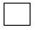 
Алғашқы статистикалық деректерді таратуға келіспейміз
Не согласны на распространение первичных статистических данных
Алғашқы статистикалық деректерді таратуға келіспейміз
Не согласны на распространение первичных статистических данных
Алғашқы статистикалық деректерді таратуға келіспейміз
Не согласны на распространение первичных статистических данных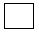 
Электрондық почта мекенжайы (респонденттің)
Адрес электронной почты (респондента) __________________________
Орындаушы 
Исполнитель __________________________________________________ 
тегі, аты және әкесінің аты (бар болған жағдайда)
фамилия, имя и отчество (при его наличии)
Бас бухгалтер немесе есепке қол қоюға уәкілетті адам 
Главный бухгалтер или лицо, уполномоченное на подписание отчета 
____________________________________________________________ 
тегі, аты және әкесінің аты (бар болған жағдайда)
фамилия, имя и отчество (при его наличии)
Басшы немесе есепке қол қоюға уәкілетті адам 
Руководитель или лицо, уполномоченное на подписание отчета 
____________________________________________________________ 
тегі, аты және әкесінің аты (бар болған жағдайда)
фамилия, имя и отчество (при его наличии)
Электрондық почта мекенжайы (респонденттің)
Адрес электронной почты (респондента) __________________________
Орындаушы 
Исполнитель __________________________________________________ 
тегі, аты және әкесінің аты (бар болған жағдайда)
фамилия, имя и отчество (при его наличии)
Бас бухгалтер немесе есепке қол қоюға уәкілетті адам 
Главный бухгалтер или лицо, уполномоченное на подписание отчета 
____________________________________________________________ 
тегі, аты және әкесінің аты (бар болған жағдайда)
фамилия, имя и отчество (при его наличии)
Басшы немесе есепке қол қоюға уәкілетті адам 
Руководитель или лицо, уполномоченное на подписание отчета 
____________________________________________________________ 
тегі, аты және әкесінің аты (бар болған жағдайда)
фамилия, имя и отчество (при его наличии)
Электрондық почта мекенжайы (респонденттің)
Адрес электронной почты (респондента) __________________________
Орындаушы 
Исполнитель __________________________________________________ 
тегі, аты және әкесінің аты (бар болған жағдайда)
фамилия, имя и отчество (при его наличии)
Бас бухгалтер немесе есепке қол қоюға уәкілетті адам 
Главный бухгалтер или лицо, уполномоченное на подписание отчета 
____________________________________________________________ 
тегі, аты және әкесінің аты (бар болған жағдайда)
фамилия, имя и отчество (при его наличии)
Басшы немесе есепке қол қоюға уәкілетті адам 
Руководитель или лицо, уполномоченное на подписание отчета 
____________________________________________________________ 
тегі, аты және әкесінің аты (бар болған жағдайда)
фамилия, имя и отчество (при его наличии)
Электрондық почта мекенжайы (респонденттің)
Адрес электронной почты (респондента) __________________________
Орындаушы 
Исполнитель __________________________________________________ 
тегі, аты және әкесінің аты (бар болған жағдайда)
фамилия, имя и отчество (при его наличии)
Бас бухгалтер немесе есепке қол қоюға уәкілетті адам 
Главный бухгалтер или лицо, уполномоченное на подписание отчета 
____________________________________________________________ 
тегі, аты және әкесінің аты (бар болған жағдайда)
фамилия, имя и отчество (при его наличии)
Басшы немесе есепке қол қоюға уәкілетті адам 
Руководитель или лицо, уполномоченное на подписание отчета 
____________________________________________________________ 
тегі, аты және әкесінің аты (бар болған жағдайда)
фамилия, имя и отчество (при его наличии)
_______________________________
қолы, телефоны (орындаушының)
подпись, телефон (исполнителя)
_______________________________ 
Қолы
подпись
_______________________________ 
Қолы
подпись
_______________________________
қолы, телефоны (орындаушының)
подпись, телефон (исполнителя)
_______________________________ 
Қолы
подпись
_______________________________ 
Қолы
подпись
_______________________________
қолы, телефоны (орындаушының)
подпись, телефон (исполнителя)
_______________________________ 
Қолы
подпись
_______________________________ 
Қолы
подписьКәсіпорындарды төлем
балансы бойынша тексеру
сауалнамасының нысанына
Қосымша
Топқа кіретін заңды тұлғаның атауы/жеке тұлғаның тегі, аты, әкесінің аты (ол бар болса) (бұдан әрі – Т.А.Ә.)
Тіркеу елі
БСН/ЖСН/шет елдің заңнамасына сәйкес берілген сәйкестендіру нөмірі (бұдан әрі – ТСН) (ТСН туралы ақпарат бар болған кезде)
А – В- бағандарда көрсетілген заңды тұлғаларға берілетін реттік номер
А–В-бағандарда көрсетілген заңды тұлғаларда тікелей үлестерге ие инвесторлар
А–В-бағандарда көрсетілген заңды тұлғаларда тікелей үлестерге ие инвесторлар
Топқа кіретін заңды тұлғаның атауы/жеке тұлғаның тегі, аты, әкесінің аты (ол бар болса) (бұдан әрі – Т.А.Ә.)
Тіркеу елі
БСН/ЖСН/шет елдің заңнамасына сәйкес берілген сәйкестендіру нөмірі (бұдан әрі – ТСН) (ТСН туралы ақпарат бар болған кезде)
А – В- бағандарда көрсетілген заңды тұлғаларға берілетін реттік номер
А-бағандағы инвестордың атауы және (немесе) 1-бағандағы инвестордың номері
инвестордың үлесі (%)
А
Б
В
1
2
3
А
Ел 1
0101-17/A
1
N
Ел 1
2
E (респондент)
Ел 2
000000000002
3
A және (немесе) 1
30
В
Ел 2
000000000001
4
A және (немесе) 1
80
D
Ел 2
000000000003
5
A және (немесе) 1
20
G
Ел 3
X-10-17/832
6
E және (немесе) 3
70
С
Ел 3
X-10-17/830
7
B және (немесе) 4
80
F
Ел 3
X-10-17/831
8
D және (немесе) 5
15
H
Ел 4
№№№№№№1
9
G және (немесе) 6
10
I
Ел 4
№№№№№№2
10
G және (немесе) 6
100
E (респондент)
Ел 2
000000000002
3
B және (немесе) 4
30
D
Ел 2
000000000003
5
N және (немесе)) 2
80
С
Ел 3
X-10-17/830
7
N және (немесе) 2
5
5.1-бөлікте көрсетілген 1-ТБ нысанынан көрсеткіштің коды
5.1-бөлікте көрсетілген берешек
Оның ішінде:
Оның ішінде:
Оның ішінде:
Оның ішінде:
Оның ішінде:
Оның ішінде:
Оның ішінде:
Оның ішінде:
Оның ішінде:
Оның ішінде:
5.1-бөлікте көрсетілген 1-ТБ нысанынан көрсеткіштің коды
5.1-бөлікте көрсетілген берешек
талап етілгенге дейін
5.1-бөлімінде көрсетілген есепті күннен бастап (айлар) ішінде өтелуі тиіс
5.1-бөлімінде көрсетілген есепті күннен бастап (айлар) ішінде өтелуі тиіс
5.1-бөлімінде көрсетілген есепті күннен бастап (айлар) ішінде өтелуі тиіс
5.1-бөлімінде көрсетілген есепті күннен бастап (айлар) ішінде өтелуі тиіс
5.1-бөлімінде көрсетілген есепті күннен бастап (айлар) ішінде өтелуі тиіс
5.1-бөлімінде көрсетілген есепті күннен бастап (айлар) ішінде өтелуі тиіс
5.1-бөлімінде көрсетілген есепті күннен бастап (айлар) ішінде өтелуі тиіс
5.1-бөлімінде көрсетілген есепті күннен бастап (айлар) ішінде өтелуі тиіс
5.1-бөлімінде көрсетілген есепті күннен бастап (айлар) ішінде өтелуі тиіс
5.1-бөлікте көрсетілген 1-ТБ нысанынан көрсеткіштің коды
5.1-бөлікте көрсетілген берешек
талап етілгенге дейін
0-3
4-6
7-9
10-12
13-15
16-18
19-21
22-24
24 айдан кейін
А
1
2
3
4
5
6
7
8
9
10
11
2225006
1 000
400
600
6.1-бөлігінде көрсетілген 1-ТБ нысанынан көрсеткіштің коды
6.1-бөлігінде көрсетілген берешек
Валюта түрлері бойынша
Валюта түрлері бойынша
Валюта түрлері бойынша
Валюта түрлері бойынша
Валюта түрлері бойынша
Валюта түрлері бойынша
Валюта түрлері бойынша
Валюта түрлері бойынша
6.1-бөлігінде көрсетілген 1-ТБ нысанынан көрсеткіштің коды
6.1-бөлігінде көрсетілген берешек
теңге
АҚШ доллары
еуро
ресей рублі
Швейцар франкі
Арнайы қарыз алу құқықтары
Канада доллары
Қытай юані
Басқа валюта түрлері
А
1
2
А
1
2
А
1
2
А
2325006
1946
1853
93Қазақстан Ұлттық 
Банкінің Төрғасы
2023 жылғы 29 маусымдағы
№ 43 Қаулыға
14-қосымша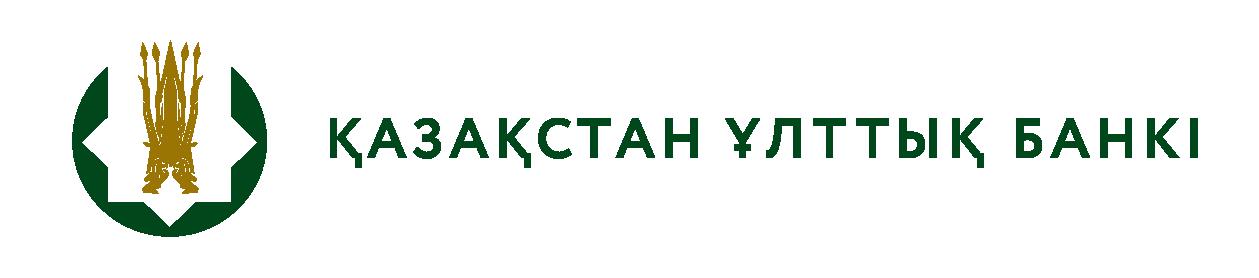 
Ақпаратты алушы органдар құпиялылығына кепілдік береді
Конфиденциальность гарантируется органами получателями информации
Ақпаратты алушы органдар құпиялылығына кепілдік береді
Конфиденциальность гарантируется органами получателями информации
Ақпаратты алушы органдар құпиялылығына кепілдік береді
Конфиденциальность гарантируется органами получателями информации
Ақпаратты алушы органдар құпиялылығына кепілдік береді
Конфиденциальность гарантируется органами получателями информации
Ақпаратты алушы органдар құпиялылығына кепілдік береді
Конфиденциальность гарантируется органами получателями информации
Ведомстволық статистикалық байқаудың статистикалық нысаны
Статистическая форма ведомственного статистического наблюдения
Ведомстволық статистикалық байқаудың статистикалық нысаны
Статистическая форма ведомственного статистического наблюдения
Ведомстволық статистикалық байқаудың статистикалық нысаны
Статистическая форма ведомственного статистического наблюдения
Ведомстволық статистикалық байқаудың статистикалық нысаны
Статистическая форма ведомственного статистического наблюдения
Ведомстволық статистикалық байқаудың статистикалық нысаны
Статистическая форма ведомственного статистического наблюдения
Қазақстан Республикасының Ұлттық Банкіне ұсынылады
Представляется Национальному Банку Республики Казахстан
Қазақстан Республикасының Ұлттық Банкіне ұсынылады
Представляется Национальному Банку Республики Казахстан
Қазақстан Республикасының Ұлттық Банкіне ұсынылады
Представляется Национальному Банку Республики Казахстан
Қазақстан Республикасының Ұлттық Банкіне ұсынылады
Представляется Национальному Банку Республики Казахстан
Қазақстан Республикасының Ұлттық Банкіне ұсынылады
Представляется Национальному Банку Республики Казахстан
"Өмірді сақтандыру" саласы бойынша бейрезиденттерді сақтандыру (қайта сақтандыру) және бейрезиденттердің тәуекелдерін қайта сақтандыру туралы есеп
"Өмірді сақтандыру" саласы бойынша бейрезиденттерді сақтандыру (қайта сақтандыру) және бейрезиденттердің тәуекелдерін қайта сақтандыру туралы есеп
"Өмірді сақтандыру" саласы бойынша бейрезиденттерді сақтандыру (қайта сақтандыру) және бейрезиденттердің тәуекелдерін қайта сақтандыру туралы есеп
"Өмірді сақтандыру" саласы бойынша бейрезиденттерді сақтандыру (қайта сақтандыру) және бейрезиденттердің тәуекелдерін қайта сақтандыру туралы есеп
"Өмірді сақтандыру" саласы бойынша бейрезиденттерді сақтандыру (қайта сақтандыру) және бейрезиденттердің тәуекелдерін қайта сақтандыру туралы есеп
"Өмірді сақтандыру" саласы бойынша бейрезиденттерді сақтандыру (қайта сақтандыру) және бейрезиденттердің тәуекелдерін қайта сақтандыру туралы есеп
"Өмірді сақтандыру" саласы бойынша бейрезиденттерді сақтандыру (қайта сақтандыру) және бейрезиденттердің тәуекелдерін қайта сақтандыру туралы есеп
"Өмірді сақтандыру" саласы бойынша бейрезиденттерді сақтандыру (қайта сақтандыру) және бейрезиденттердің тәуекелдерін қайта сақтандыру туралы есеп
"Өмірді сақтандыру" саласы бойынша бейрезиденттерді сақтандыру (қайта сақтандыру) және бейрезиденттердің тәуекелдерін қайта сақтандыру туралы есеп
"Өмірді сақтандыру" саласы бойынша бейрезиденттерді сақтандыру (қайта сақтандыру) және бейрезиденттердің тәуекелдерін қайта сақтандыру туралы есеп
"Өмірді сақтандыру" саласы бойынша бейрезиденттерді сақтандыру (қайта сақтандыру) және бейрезиденттердің тәуекелдерін қайта сақтандыру туралы есеп
Отчет о страховании (перестраховании) нерезидентов и перестраховании рисков у нерезидентов по отрасли "страхование жизни"
Отчет о страховании (перестраховании) нерезидентов и перестраховании рисков у нерезидентов по отрасли "страхование жизни"
Отчет о страховании (перестраховании) нерезидентов и перестраховании рисков у нерезидентов по отрасли "страхование жизни"
Отчет о страховании (перестраховании) нерезидентов и перестраховании рисков у нерезидентов по отрасли "страхование жизни"
Отчет о страховании (перестраховании) нерезидентов и перестраховании рисков у нерезидентов по отрасли "страхование жизни"
Отчет о страховании (перестраховании) нерезидентов и перестраховании рисков у нерезидентов по отрасли "страхование жизни"
Отчет о страховании (перестраховании) нерезидентов и перестраховании рисков у нерезидентов по отрасли "страхование жизни"
Отчет о страховании (перестраховании) нерезидентов и перестраховании рисков у нерезидентов по отрасли "страхование жизни"
Отчет о страховании (перестраховании) нерезидентов и перестраховании рисков у нерезидентов по отрасли "страхование жизни"
Отчет о страховании (перестраховании) нерезидентов и перестраховании рисков у нерезидентов по отрасли "страхование жизни"
Отчет о страховании (перестраховании) нерезидентов и перестраховании рисков у нерезидентов по отрасли "страхование жизни"
Индексі
Индекс
11-ТБ-ӨС
11-ПБ-СЖ
11-ТБ-ӨС
11-ПБ-СЖ
тоқсандық
квартальная
есепті кезең
отчетный период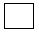 
тоқсан
квартал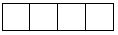 
жыл
год
жыл
год
жыл
год
"Өмірді сақтандыру" саласы бойынша лицензия негізінде өз қызметін жүзеге асыратын сақтандыру ұйымдары, бейрезидент сақтандыру (қайта сақтандыру) ұйымдарының филиалдары ұсынады
Представляют страховые организации, филиалы страховых(перестраховочных) организаций – нерезидентов осуществляющие свою деятельность на основании лицензии по отрасли "страхование жизни"
"Өмірді сақтандыру" саласы бойынша лицензия негізінде өз қызметін жүзеге асыратын сақтандыру ұйымдары, бейрезидент сақтандыру (қайта сақтандыру) ұйымдарының филиалдары ұсынады
Представляют страховые организации, филиалы страховых(перестраховочных) организаций – нерезидентов осуществляющие свою деятельность на основании лицензии по отрасли "страхование жизни"
"Өмірді сақтандыру" саласы бойынша лицензия негізінде өз қызметін жүзеге асыратын сақтандыру ұйымдары, бейрезидент сақтандыру (қайта сақтандыру) ұйымдарының филиалдары ұсынады
Представляют страховые организации, филиалы страховых(перестраховочных) организаций – нерезидентов осуществляющие свою деятельность на основании лицензии по отрасли "страхование жизни"
"Өмірді сақтандыру" саласы бойынша лицензия негізінде өз қызметін жүзеге асыратын сақтандыру ұйымдары, бейрезидент сақтандыру (қайта сақтандыру) ұйымдарының филиалдары ұсынады
Представляют страховые организации, филиалы страховых(перестраховочных) организаций – нерезидентов осуществляющие свою деятельность на основании лицензии по отрасли "страхование жизни"
"Өмірді сақтандыру" саласы бойынша лицензия негізінде өз қызметін жүзеге асыратын сақтандыру ұйымдары, бейрезидент сақтандыру (қайта сақтандыру) ұйымдарының филиалдары ұсынады
Представляют страховые организации, филиалы страховых(перестраховочных) организаций – нерезидентов осуществляющие свою деятельность на основании лицензии по отрасли "страхование жизни"
"Өмірді сақтандыру" саласы бойынша лицензия негізінде өз қызметін жүзеге асыратын сақтандыру ұйымдары, бейрезидент сақтандыру (қайта сақтандыру) ұйымдарының филиалдары ұсынады
Представляют страховые организации, филиалы страховых(перестраховочных) организаций – нерезидентов осуществляющие свою деятельность на основании лицензии по отрасли "страхование жизни"
"Өмірді сақтандыру" саласы бойынша лицензия негізінде өз қызметін жүзеге асыратын сақтандыру ұйымдары, бейрезидент сақтандыру (қайта сақтандыру) ұйымдарының филиалдары ұсынады
Представляют страховые организации, филиалы страховых(перестраховочных) организаций – нерезидентов осуществляющие свою деятельность на основании лицензии по отрасли "страхование жизни"
"Өмірді сақтандыру" саласы бойынша лицензия негізінде өз қызметін жүзеге асыратын сақтандыру ұйымдары, бейрезидент сақтандыру (қайта сақтандыру) ұйымдарының филиалдары ұсынады
Представляют страховые организации, филиалы страховых(перестраховочных) организаций – нерезидентов осуществляющие свою деятельность на основании лицензии по отрасли "страхование жизни"
"Өмірді сақтандыру" саласы бойынша лицензия негізінде өз қызметін жүзеге асыратын сақтандыру ұйымдары, бейрезидент сақтандыру (қайта сақтандыру) ұйымдарының филиалдары ұсынады
Представляют страховые организации, филиалы страховых(перестраховочных) организаций – нерезидентов осуществляющие свою деятельность на основании лицензии по отрасли "страхование жизни"
"Өмірді сақтандыру" саласы бойынша лицензия негізінде өз қызметін жүзеге асыратын сақтандыру ұйымдары, бейрезидент сақтандыру (қайта сақтандыру) ұйымдарының филиалдары ұсынады
Представляют страховые организации, филиалы страховых(перестраховочных) организаций – нерезидентов осуществляющие свою деятельность на основании лицензии по отрасли "страхование жизни"
"Өмірді сақтандыру" саласы бойынша лицензия негізінде өз қызметін жүзеге асыратын сақтандыру ұйымдары, бейрезидент сақтандыру (қайта сақтандыру) ұйымдарының филиалдары ұсынады
Представляют страховые организации, филиалы страховых(перестраховочных) организаций – нерезидентов осуществляющие свою деятельность на основании лицензии по отрасли "страхование жизни"
Ұсыну мерзімі – есептік кезеңнен кейінгі бірінші айдың 20-нан кешіктірмей
Срок представления – не позднее 20 числа первого месяца после отчетного периода
Ұсыну мерзімі – есептік кезеңнен кейінгі бірінші айдың 20-нан кешіктірмей
Срок представления – не позднее 20 числа первого месяца после отчетного периода
Ұсыну мерзімі – есептік кезеңнен кейінгі бірінші айдың 20-нан кешіктірмей
Срок представления – не позднее 20 числа первого месяца после отчетного периода
Ұсыну мерзімі – есептік кезеңнен кейінгі бірінші айдың 20-нан кешіктірмей
Срок представления – не позднее 20 числа первого месяца после отчетного периода
Ұсыну мерзімі – есептік кезеңнен кейінгі бірінші айдың 20-нан кешіктірмей
Срок представления – не позднее 20 числа первого месяца после отчетного периода
Ұсыну мерзімі – есептік кезеңнен кейінгі бірінші айдың 20-нан кешіктірмей
Срок представления – не позднее 20 числа первого месяца после отчетного периода
Ұсыну мерзімі – есептік кезеңнен кейінгі бірінші айдың 20-нан кешіктірмей
Срок представления – не позднее 20 числа первого месяца после отчетного периода
Ұсыну мерзімі – есептік кезеңнен кейінгі бірінші айдың 20-нан кешіктірмей
Срок представления – не позднее 20 числа первого месяца после отчетного периода
Ұсыну мерзімі – есептік кезеңнен кейінгі бірінші айдың 20-нан кешіктірмей
Срок представления – не позднее 20 числа первого месяца после отчетного периода
Ұсыну мерзімі – есептік кезеңнен кейінгі бірінші айдың 20-нан кешіктірмей
Срок представления – не позднее 20 числа первого месяца после отчетного периода
Ұсыну мерзімі – есептік кезеңнен кейінгі бірінші айдың 20-нан кешіктірмей
Срок представления – не позднее 20 числа первого месяца после отчетного периода
БСН коды
Код БИН
БСН коды
Код БИН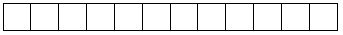 
Көрсеткіштің атауы
Наименование показателя
Жол коды
Код строки
Барлығы
Всего
Сақтанушы елдің атауы
Наименование страны страхователя
Сақтанушы елдің атауы
Наименование страны страхователя
Сақтанушы елдің атауы
Наименование страны страхователя
Сақтанушы елдің атауы
Наименование страны страхователя
Сақтанушы елдің атауы
Наименование страны страхователя
Сақтанушы елдің атауы
Наименование страны страхователя
Сақтанушы елдің атауы
Наименование страны страхователя
Сақтанушы елдің атауы
Наименование страны страхователя
Сақтанушы елдің атауы
Наименование страны страхователя
Көрсеткіштің атауы
Наименование показателя
Жол коды
Код строки
Барлығы
Всего
А
Б
1
2
3
4
5
6
7
8
9
10
1.1-бөлік. Есепті кезеңнің операциялары
Часть 1.1. Операции за отчетный период
1.1-бөлік. Есепті кезеңнің операциялары
Часть 1.1. Операции за отчетный период
1.1-бөлік. Есепті кезеңнің операциялары
Часть 1.1. Операции за отчетный период
1.1-бөлік. Есепті кезеңнің операциялары
Часть 1.1. Операции за отчетный период
1.1-бөлік. Есепті кезеңнің операциялары
Часть 1.1. Операции за отчетный период
1.1-бөлік. Есепті кезеңнің операциялары
Часть 1.1. Операции за отчетный период
1.1-бөлік. Есепті кезеңнің операциялары
Часть 1.1. Операции за отчетный период
1.1-бөлік. Есепті кезеңнің операциялары
Часть 1.1. Операции за отчетный период
1.1-бөлік. Есепті кезеңнің операциялары
Часть 1.1. Операции за отчетный период
1.1-бөлік. Есепті кезеңнің операциялары
Часть 1.1. Операции за отчетный период
1.1-бөлік. Есепті кезеңнің операциялары
Часть 1.1. Операции за отчетный период
1.1-бөлік. Есепті кезеңнің операциялары
Часть 1.1. Операции за отчетный период
Бейрезиденттермен сақтандыру шарттары бойынша қабылданған сақтандыру сыйлықақылары
Принятые страховые премии по договорам страхования с нерезидентами
21100
Бейрезиденттермен сақтандыру шарттары бойынша сақтандыру төлемдерін жүзеге асыру шығыстары
Расходы по осуществлению страховых выплат по договорам страхования с нерезидентами
21200
оның ішінде ірі сақтандыру төлемдері
из них крупные страховые выплаты
21210
Полистерді ұстаушыларға компанияның пайдасына қатыса отырып есептелген бонустар
Бонусы, начисленные держателям полисов с участием в прибыли компании
21305
Сақтандыру ұйымының инвестициялық кірісіне қатысу шарты бойынша қалыптастырылатын ішкі резервтік қор
Внутренний резервный фонд, формируемый по договорам участия в инвестиционном доходе страховой организации
21306
1.2-бөлік. Бейрезиденттермен сақтандыру шарттары бойынша резервтер бойынша қалдықтар (позициялар) (қайта сақтандырушының үлесін қоспағанда)
Часть 1.2. Остатки (позиции) по резервам по договорам страхования с нерезидентами (за исключением доли перестраховщика)
1.2-бөлік. Бейрезиденттермен сақтандыру шарттары бойынша резервтер бойынша қалдықтар (позициялар) (қайта сақтандырушының үлесін қоспағанда)
Часть 1.2. Остатки (позиции) по резервам по договорам страхования с нерезидентами (за исключением доли перестраховщика)
1.2-бөлік. Бейрезиденттермен сақтандыру шарттары бойынша резервтер бойынша қалдықтар (позициялар) (қайта сақтандырушының үлесін қоспағанда)
Часть 1.2. Остатки (позиции) по резервам по договорам страхования с нерезидентами (за исключением доли перестраховщика)
1.2-бөлік. Бейрезиденттермен сақтандыру шарттары бойынша резервтер бойынша қалдықтар (позициялар) (қайта сақтандырушының үлесін қоспағанда)
Часть 1.2. Остатки (позиции) по резервам по договорам страхования с нерезидентами (за исключением доли перестраховщика)
1.2-бөлік. Бейрезиденттермен сақтандыру шарттары бойынша резервтер бойынша қалдықтар (позициялар) (қайта сақтандырушының үлесін қоспағанда)
Часть 1.2. Остатки (позиции) по резервам по договорам страхования с нерезидентами (за исключением доли перестраховщика)
1.2-бөлік. Бейрезиденттермен сақтандыру шарттары бойынша резервтер бойынша қалдықтар (позициялар) (қайта сақтандырушының үлесін қоспағанда)
Часть 1.2. Остатки (позиции) по резервам по договорам страхования с нерезидентами (за исключением доли перестраховщика)
1.2-бөлік. Бейрезиденттермен сақтандыру шарттары бойынша резервтер бойынша қалдықтар (позициялар) (қайта сақтандырушының үлесін қоспағанда)
Часть 1.2. Остатки (позиции) по резервам по договорам страхования с нерезидентами (за исключением доли перестраховщика)
1.2-бөлік. Бейрезиденттермен сақтандыру шарттары бойынша резервтер бойынша қалдықтар (позициялар) (қайта сақтандырушының үлесін қоспағанда)
Часть 1.2. Остатки (позиции) по резервам по договорам страхования с нерезидентами (за исключением доли перестраховщика)
1.2-бөлік. Бейрезиденттермен сақтандыру шарттары бойынша резервтер бойынша қалдықтар (позициялар) (қайта сақтандырушының үлесін қоспағанда)
Часть 1.2. Остатки (позиции) по резервам по договорам страхования с нерезидентами (за исключением доли перестраховщика)
1.2-бөлік. Бейрезиденттермен сақтандыру шарттары бойынша резервтер бойынша қалдықтар (позициялар) (қайта сақтандырушының үлесін қоспағанда)
Часть 1.2. Остатки (позиции) по резервам по договорам страхования с нерезидентами (за исключением доли перестраховщика)
1.2-бөлік. Бейрезиденттермен сақтандыру шарттары бойынша резервтер бойынша қалдықтар (позициялар) (қайта сақтандырушының үлесін қоспағанда)
Часть 1.2. Остатки (позиции) по резервам по договорам страхования с нерезидентами (за исключением доли перестраховщика)
1.2-бөлік. Бейрезиденттермен сақтандыру шарттары бойынша резервтер бойынша қалдықтар (позициялар) (қайта сақтандырушының үлесін қоспағанда)
Часть 1.2. Остатки (позиции) по резервам по договорам страхования с нерезидентами (за исключением доли перестраховщика)
Еңбегі сіңбеген сыйлықақы резерві
Резерв незаработанной премии
21500
есепті кезеңнің басына
на начало отчетного периода
21520
есепті кезеңнің соңына
на конец отчетного периода
21530
Пайда болмаған шығындар резерві
Резерв непроизошедших убытков
21600
есепті кезеңнің басына
на начало отчетного периода
21620
есепті кезеңнің соңына
на конец отчетного периода
21630
Шығындар резерві
Резерв убытков
21700
есепті кезеңнің басына
на начало отчетного периода
21720
есепті кезеңнің соңына
на конец отчетного периода
21730
Көрсеткіштің атауы
Наименование показателя
Жол коды
Код строки
Барлығы
Всего
Қайта сақтанушы елдің атауы
Наименование страны перестрахователя
Қайта сақтанушы елдің атауы
Наименование страны перестрахователя
Қайта сақтанушы елдің атауы
Наименование страны перестрахователя
Қайта сақтанушы елдің атауы
Наименование страны перестрахователя
Қайта сақтанушы елдің атауы
Наименование страны перестрахователя
Қайта сақтанушы елдің атауы
Наименование страны перестрахователя
Қайта сақтанушы елдің атауы
Наименование страны перестрахователя
Қайта сақтанушы елдің атауы
Наименование страны перестрахователя
Қайта сақтанушы елдің атауы
Наименование страны перестрахователя
Көрсеткіштің атауы
Наименование показателя
Жол коды
Код строки
Барлығы
Всего
А
Б
1
2
3
4
5
6
7
8
9
10
2.1-бөлік. Есепті кезеңнің операциялары
Часть 2.1. Операции за отчетный период
2.1-бөлік. Есепті кезеңнің операциялары
Часть 2.1. Операции за отчетный период
2.1-бөлік. Есепті кезеңнің операциялары
Часть 2.1. Операции за отчетный период
2.1-бөлік. Есепті кезеңнің операциялары
Часть 2.1. Операции за отчетный период
2.1-бөлік. Есепті кезеңнің операциялары
Часть 2.1. Операции за отчетный период
2.1-бөлік. Есепті кезеңнің операциялары
Часть 2.1. Операции за отчетный период
2.1-бөлік. Есепті кезеңнің операциялары
Часть 2.1. Операции за отчетный период
2.1-бөлік. Есепті кезеңнің операциялары
Часть 2.1. Операции за отчетный период
2.1-бөлік. Есепті кезеңнің операциялары
Часть 2.1. Операции за отчетный период
2.1-бөлік. Есепті кезеңнің операциялары
Часть 2.1. Операции за отчетный период
2.1-бөлік. Есепті кезеңнің операциялары
Часть 2.1. Операции за отчетный период
2.1-бөлік. Есепті кезеңнің операциялары
Часть 2.1. Операции за отчетный период
Бейрезиденттермен қайта сақтандыру шарттары бойынша алынған сақтандыру сыйлықақылары
Принятые страховые премии по договорам перестрахования с нерезидентами
22100
Бейрезиденттермен қайта сақтандыру шарттары бойынша сақтандыру төлемдерін жүзеге асыру шығыстары
Расходы по осуществлению страховых выплат по договорам перестрахования с нерезидентами
22200
оның ішінде ірі сақтандыру төлемдері
из них крупные страховые выплаты
22210
Төленуге жататын комиссиялар
Комиссионные, подлежащие к выплате
22400
теңбе-тең қайта сақтандыру болған жағдайда
в случае пропорционального перестрахования
22440
теңбе-тең емес қайта сақтандыру болған жағдайда
в случае непропорционального перестрахования
22450
2.2-бөлік. Бейрезиденттермен қайта сақтандыру шарттары бойынша резервтері бойынша қалдықтар (позициялар) (қайта сақтандырушының үлесін қоспағанда)
Часть 2.2. Остатки (позиции) по резервам (доля перестраховщика по договорам перестрахования с нерезидентами)
2.2-бөлік. Бейрезиденттермен қайта сақтандыру шарттары бойынша резервтері бойынша қалдықтар (позициялар) (қайта сақтандырушының үлесін қоспағанда)
Часть 2.2. Остатки (позиции) по резервам (доля перестраховщика по договорам перестрахования с нерезидентами)
2.2-бөлік. Бейрезиденттермен қайта сақтандыру шарттары бойынша резервтері бойынша қалдықтар (позициялар) (қайта сақтандырушының үлесін қоспағанда)
Часть 2.2. Остатки (позиции) по резервам (доля перестраховщика по договорам перестрахования с нерезидентами)
2.2-бөлік. Бейрезиденттермен қайта сақтандыру шарттары бойынша резервтері бойынша қалдықтар (позициялар) (қайта сақтандырушының үлесін қоспағанда)
Часть 2.2. Остатки (позиции) по резервам (доля перестраховщика по договорам перестрахования с нерезидентами)
2.2-бөлік. Бейрезиденттермен қайта сақтандыру шарттары бойынша резервтері бойынша қалдықтар (позициялар) (қайта сақтандырушының үлесін қоспағанда)
Часть 2.2. Остатки (позиции) по резервам (доля перестраховщика по договорам перестрахования с нерезидентами)
2.2-бөлік. Бейрезиденттермен қайта сақтандыру шарттары бойынша резервтері бойынша қалдықтар (позициялар) (қайта сақтандырушының үлесін қоспағанда)
Часть 2.2. Остатки (позиции) по резервам (доля перестраховщика по договорам перестрахования с нерезидентами)
2.2-бөлік. Бейрезиденттермен қайта сақтандыру шарттары бойынша резервтері бойынша қалдықтар (позициялар) (қайта сақтандырушының үлесін қоспағанда)
Часть 2.2. Остатки (позиции) по резервам (доля перестраховщика по договорам перестрахования с нерезидентами)
2.2-бөлік. Бейрезиденттермен қайта сақтандыру шарттары бойынша резервтері бойынша қалдықтар (позициялар) (қайта сақтандырушының үлесін қоспағанда)
Часть 2.2. Остатки (позиции) по резервам (доля перестраховщика по договорам перестрахования с нерезидентами)
2.2-бөлік. Бейрезиденттермен қайта сақтандыру шарттары бойынша резервтері бойынша қалдықтар (позициялар) (қайта сақтандырушының үлесін қоспағанда)
Часть 2.2. Остатки (позиции) по резервам (доля перестраховщика по договорам перестрахования с нерезидентами)
2.2-бөлік. Бейрезиденттермен қайта сақтандыру шарттары бойынша резервтері бойынша қалдықтар (позициялар) (қайта сақтандырушының үлесін қоспағанда)
Часть 2.2. Остатки (позиции) по резервам (доля перестраховщика по договорам перестрахования с нерезидентами)
2.2-бөлік. Бейрезиденттермен қайта сақтандыру шарттары бойынша резервтері бойынша қалдықтар (позициялар) (қайта сақтандырушының үлесін қоспағанда)
Часть 2.2. Остатки (позиции) по резервам (доля перестраховщика по договорам перестрахования с нерезидентами)
2.2-бөлік. Бейрезиденттермен қайта сақтандыру шарттары бойынша резервтері бойынша қалдықтар (позициялар) (қайта сақтандырушының үлесін қоспағанда)
Часть 2.2. Остатки (позиции) по резервам (доля перестраховщика по договорам перестрахования с нерезидентами)
Еңбегі сіңбеген сыйлықақы резерві
Резерв незаработанной премии
22500
есепті кезеңнің басына
на начало отчетного периода
22520
есепті кезеңнің соңына
на конец отчетного периода
22530
Пайда болмаған шығындар резерві
Резерв непроизошедших убытков
22600
есепті кезеңнің басына
на начало отчетного периода
22620
есепті кезеңнің соңына
на конец отчетного периода
22630
Шығындар резерві
Резерв убытков
22700
есепті кезеңнің басына
на начало отчетного периода
22720
есепті кезеңнің соңына
на конец отчетного периода
22730
Көрсеткіштің атауы
Наименование показателя
Жол коды
Код строки
Барлығы
Всего
Қайта сақтандырушы елдің атауы
Наименование страны перестраховщика
Қайта сақтандырушы елдің атауы
Наименование страны перестраховщика
Қайта сақтандырушы елдің атауы
Наименование страны перестраховщика
Қайта сақтандырушы елдің атауы
Наименование страны перестраховщика
Қайта сақтандырушы елдің атауы
Наименование страны перестраховщика
Қайта сақтандырушы елдің атауы
Наименование страны перестраховщика
Қайта сақтандырушы елдің атауы
Наименование страны перестраховщика
Қайта сақтандырушы елдің атауы
Наименование страны перестраховщика
Қайта сақтандырушы елдің атауы
Наименование страны перестраховщика
Көрсеткіштің атауы
Наименование показателя
Жол коды
Код строки
Барлығы
Всего
А
Б
1
2
3
4
5
6
7
8
9
10
3.1-бөлік. Есепті кезеңнің операциялары
Часть 3.1. Операции за отчетный период
3.1-бөлік. Есепті кезеңнің операциялары
Часть 3.1. Операции за отчетный период
3.1-бөлік. Есепті кезеңнің операциялары
Часть 3.1. Операции за отчетный период
3.1-бөлік. Есепті кезеңнің операциялары
Часть 3.1. Операции за отчетный период
3.1-бөлік. Есепті кезеңнің операциялары
Часть 3.1. Операции за отчетный период
3.1-бөлік. Есепті кезеңнің операциялары
Часть 3.1. Операции за отчетный период
3.1-бөлік. Есепті кезеңнің операциялары
Часть 3.1. Операции за отчетный период
3.1-бөлік. Есепті кезеңнің операциялары
Часть 3.1. Операции за отчетный период
3.1-бөлік. Есепті кезеңнің операциялары
Часть 3.1. Операции за отчетный период
3.1-бөлік. Есепті кезеңнің операциялары
Часть 3.1. Операции за отчетный период
3.1-бөлік. Есепті кезеңнің операциялары
Часть 3.1. Операции за отчетный период
3.1-бөлік. Есепті кезеңнің операциялары
Часть 3.1. Операции за отчетный период
Бейрезидент қайта сақтандыру ұйымына, оның ішінде сақтандыру брокері арқылы берілген сақтандыру сыйлықақылары
Страховые премии, переданные перестраховочной организации – нерезиденту, в том числе через страхового брокера
23100
Бейрезиденттермен қайта сақтандыру шарттары бойынша алынған өтемақы
Возмещение, полученное по договорам перестрахования с нерезидентами
23200
Алынуға жататын комиссиялар
Комиссионные, подлежащие к получению
23400
теңбе-тең қайта сақтандыру болған жағдайда
в случае пропорционального перестрахования
23440
теңбе-тең емес қайта сақтандыру болған жағдайда
в случае непропорционального перестрахования
23450
Көрсеткіштің атауы
Наименование показателя
Жол коды
Код строки
Барлығы
Всего
Брокер (агент) елдің атауы
Наименование страны брокера (агента)
Брокер (агент) елдің атауы
Наименование страны брокера (агента)
Брокер (агент) елдің атауы
Наименование страны брокера (агента)
Брокер (агент) елдің атауы
Наименование страны брокера (агента)
Брокер (агент) елдің атауы
Наименование страны брокера (агента)
Брокер (агент) елдің атауы
Наименование страны брокера (агента)
Брокер (агент) елдің атауы
Наименование страны брокера (агента)
Брокер (агент) елдің атауы
Наименование страны брокера (агента)
Брокер (агент) елдің атауы
Наименование страны брокера (агента)
Көрсеткіштің атауы
Наименование показателя
Жол коды
Код строки
Барлығы
Всего
А
Б
1
2
3
4
5
6
7
8
9
10
4.1-бөлік. Есепті кезеңнің операциялары
Часть 4.1. Операции за отчетный период
4.1-бөлік. Есепті кезеңнің операциялары
Часть 4.1. Операции за отчетный период
4.1-бөлік. Есепті кезеңнің операциялары
Часть 4.1. Операции за отчетный период
4.1-бөлік. Есепті кезеңнің операциялары
Часть 4.1. Операции за отчетный период
4.1-бөлік. Есепті кезеңнің операциялары
Часть 4.1. Операции за отчетный период
4.1-бөлік. Есепті кезеңнің операциялары
Часть 4.1. Операции за отчетный период
4.1-бөлік. Есепті кезеңнің операциялары
Часть 4.1. Операции за отчетный период
4.1-бөлік. Есепті кезеңнің операциялары
Часть 4.1. Операции за отчетный период
4.1-бөлік. Есепті кезеңнің операциялары
Часть 4.1. Операции за отчетный период
4.1-бөлік. Есепті кезеңнің операциялары
Часть 4.1. Операции за отчетный период
4.1-бөлік. Есепті кезеңнің операциялары
Часть 4.1. Операции за отчетный период
4.1-бөлік. Есепті кезеңнің операциялары
Часть 4.1. Операции за отчетный период
Бейрезидент сақтандыру брокеріне немесе бейрезидент сақтандыру агентіне төленген комиссия
Комиссия, выплаченная страховому брокеру-нерезиденту или страховому агенту-нерезиденту
24400
Атауы
Наименование______________________________ 
___________________________________________
Телефоны (респонденттің) 
Телефон (респондента)_______________________ 
Стационары
стационарный
Атауы
Наименование______________________________ 
___________________________________________
Телефоны (респонденттің) 
Телефон (респондента)_______________________ 
Стационары
стационарный
Атауы
Наименование______________________________ 
___________________________________________
Телефоны (респонденттің) 
Телефон (респондента)_______________________ 
Стационары
стационарный
Мекенжайы 
(респонденттің) 
Адрес (респондента) ________________________ 
__________________________________________ 
__________________________________________ 
Ұялы
мобильный
Мекенжайы 
(респонденттің) 
Адрес (респондента) ________________________ 
__________________________________________ 
__________________________________________ 
Ұялы
мобильный
Мекенжайы 
(респонденттің) 
Адрес (респондента) ________________________ 
__________________________________________ 
__________________________________________ 
Ұялы
мобильный
Алғашқы статистикалық деректерді таратуға келісеміз
Согласны на распространение первичных статистических данных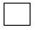 
Алғашқы статистикалық деректерді таратуға келіспейміз
Не согласны на распространение первичных статистических данных
Алғашқы статистикалық деректерді таратуға келіспейміз
Не согласны на распространение первичных статистических данных
Алғашқы статистикалық деректерді таратуға келіспейміз
Не согласны на распространение первичных статистических данных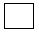 
Электрондық почта мекенжайы (респонденттің)
Адрес электронной почты (респондента) __________________________
Орындаушы 
Исполнитель __________________________________________________ 
тегі, аты және әкесінің аты (бар болған жағдайда)
фамилия, имя и отчество (при его наличии)
Бас бухгалтер немесе есепке қол қоюға уәкілетті адам 
Главный бухгалтер или лицо, уполномоченное на подписание отчета 
____________________________________________________________ 
тегі, аты және әкесінің аты (бар болған жағдайда)
фамилия, имя и отчество (при его наличии)
Басшы немесе есепке қол қоюға уәкілетті адам 
Руководитель или лицо, уполномоченное на подписание отчета 
____________________________________________________________ 
тегі, аты және әкесінің аты (бар болған жағдайда)
фамилия, имя и отчество (при его наличии)
Электрондық почта мекенжайы (респонденттің)
Адрес электронной почты (респондента) __________________________
Орындаушы 
Исполнитель __________________________________________________ 
тегі, аты және әкесінің аты (бар болған жағдайда)
фамилия, имя и отчество (при его наличии)
Бас бухгалтер немесе есепке қол қоюға уәкілетті адам 
Главный бухгалтер или лицо, уполномоченное на подписание отчета 
____________________________________________________________ 
тегі, аты және әкесінің аты (бар болған жағдайда)
фамилия, имя и отчество (при его наличии)
Басшы немесе есепке қол қоюға уәкілетті адам 
Руководитель или лицо, уполномоченное на подписание отчета 
____________________________________________________________ 
тегі, аты және әкесінің аты (бар болған жағдайда)
фамилия, имя и отчество (при его наличии)
Электрондық почта мекенжайы (респонденттің)
Адрес электронной почты (респондента) __________________________
Орындаушы 
Исполнитель __________________________________________________ 
тегі, аты және әкесінің аты (бар болған жағдайда)
фамилия, имя и отчество (при его наличии)
Бас бухгалтер немесе есепке қол қоюға уәкілетті адам 
Главный бухгалтер или лицо, уполномоченное на подписание отчета 
____________________________________________________________ 
тегі, аты және әкесінің аты (бар болған жағдайда)
фамилия, имя и отчество (при его наличии)
Басшы немесе есепке қол қоюға уәкілетті адам 
Руководитель или лицо, уполномоченное на подписание отчета 
____________________________________________________________ 
тегі, аты және әкесінің аты (бар болған жағдайда)
фамилия, имя и отчество (при его наличии)
Электрондық почта мекенжайы (респонденттің)
Адрес электронной почты (респондента) __________________________
Орындаушы 
Исполнитель __________________________________________________ 
тегі, аты және әкесінің аты (бар болған жағдайда)
фамилия, имя и отчество (при его наличии)
Бас бухгалтер немесе есепке қол қоюға уәкілетті адам 
Главный бухгалтер или лицо, уполномоченное на подписание отчета 
____________________________________________________________ 
тегі, аты және әкесінің аты (бар болған жағдайда)
фамилия, имя и отчество (при его наличии)
Басшы немесе есепке қол қоюға уәкілетті адам 
Руководитель или лицо, уполномоченное на подписание отчета 
____________________________________________________________ 
тегі, аты және әкесінің аты (бар болған жағдайда)
фамилия, имя и отчество (при его наличии)
_______________________________
қолы, телефоны (орындаушының)
подпись, телефон (исполнителя)
_______________________________ 
Қолы
подпись
_______________________________ 
Қолы
подпись
_______________________________
қолы, телефоны (орындаушының)
подпись, телефон (исполнителя)
_______________________________ 
Қолы
подпись
_______________________________ 
Қолы
подпись
_______________________________
қолы, телефоны (орындаушының)
подпись, телефон (исполнителя)
_______________________________ 
Қолы
подпись
_______________________________ 
Қолы
подпись"Өмірді сақтандыру" саласы
бойынша бейрезиденттерді
сақтандыру (қайта сақтандыру)
және бейрезиденттердің 
тәуекелдерін қайта сақтандыру
туралы есеп нысанына
Қосымша